 ☐Fee computed on table in exhibit required by Item 25(b) per Exchange Act Rules 14a-6(i)(1) and 0-11 ☐Fee paid previously with preliminary materials☒No fee requiredPayment of Filing Fee (Check all boxes that apply):(Name of Person(s) Filing Proxy Statement, if other than the Registrant)(Name of Registrant as Specified In Its Charter) TECHNIPFMC PLC ☐Soliciting Material under § 240.14a-12 ☐Definitive Additional Materials☒Definitive Proxy Statement ☐Confidential, for Use of the Commission Only (as permitted by Rule 14a-6(e)(2)) ☐Preliminary Proxy StatementCheck the appropriate box:Filed by a Party other than the Registrant  ☐Filed by the Registrant ☒the Securities Exchange Act of 1934 (Amendment No.   )Proxy Statement Pursuant to Section 14(a) of SCHEDULE 14AWashington, D.C. 20549SECURITIES AND EXCHANGE COMMISSION UNITED STATES TABLE OF CONTENTSTABLE OF CONTENTSii  TechnipFMCProxy Statement 2024To authorize the Board to allot equity securities in the Company under U.K. law 10Authority to Allot Equity Securities:specific procedures for “off-market purchases” of ordinary shares through the NYSETo approve the forms of share repurchase contracts and repurchase broker-dealers in accordance with U.K. law and  9Approval of Share Repurchase Contracts and Counterparties:Company’s U.K. statutory auditor for the year ending December 31, 2024To authorize the Board and/or the Audit Committee to determine the remuneration of PwC, in its capacity as the  8Approval of U.K. Statutory Auditor Fees:which accounts are laidconclusion of the 2024 Annual General Meeting of Shareholders until the next annual general meeting of shareholders at  7To reappoint PwC as the Company’s U.K. statutory auditor under the U.K. Companies Act 2006, to hold office from the Reappointment of PwC as U.K. Statutory Auditor:registered public accounting firm for the year ending December 31, 2024To ratify the appointment of PricewaterhouseCoopers LLP (“PwC”) as the Company’s United States (“U.S.”) independent  6Ratification of PwC as U.S. Auditor:directors and the auditor thereonTo receive the Company’s audited U.K. accounts for the year ended December 31, 2023, including the reports of the  5Receipt of U.K. Annual Report and Accounts:Annual General Meeting of ShareholdersCompany’s U.K. Annual Report and Accounts, such policy to take effect immediately after the conclusion of the 2024 in the form presented in the Company’s directors’ remuneration report for the year ended December 31, 2023 of the  4To approve the Company’s prospective directors’ remuneration policy for the three years ending December 31, 2027, Prospective Directors’ Remuneration Policy:December 31, 2023, as reported in the Company’s United Kingdom (“U.K.”) Annual Report and AccountsTo approve, as a non-binding advisory resolution, the Company’s directors’ remuneration report for the year ended  32023 U.K. Directors’ Remuneration Report:ended December 31, 2023, as reported in the Company’s Proxy StatementTo approve, as a non-binding advisory resolution, the Company’s named executive officer compensation for the year  22023 U.S. Say-on-Pay for Named Executive Officers:c. Eleazar de Carvalho Filhof. Margareth Øvrumi. Sophie Zurquiyahb. Claire S. Farleye. John O’Learyh. John Yearwooda. Douglas J. Pferdehirtd. Robert G. Gwing. Kay G. Priestly1 (a)-(i)Shareholders:To elect each of our nine director nominees for a term expiring at the Company’s 2025 Annual General Meeting ofElection of Directors:Ordinary ResolutionsProposalDescriptionthe voting instruction form provided by your broker.Kingdommeeting. Voting instructions are provided on your proxy card or onNewcastle upon Tyne, NE6 3PL, Unitedby telephone or internet, so that you may be represented at theHadrian House, Wincomblee Road,enclosed envelope, or (ii) grant a proxy and give voting instructionsPlease ensure you: (i) promptly return the enclosed proxy card in the4:00 p.m., London timeYour vote is very important.April 26, 2024 atUnited Kingdom, and incorporated in England and Wales with company number 09909709TechnipFMC plc, a public limited company having its registered office at Hadrian House, Wincomblee Road, Newcastle upon Tyne, NE6 3PL,Annual General Meeting of ShareholdersNotice of 2024 TABLE OF CONTENTSProxy Statement 2024TechnipFMC  iiiExecutive Vice President, Chief Legal Officer and SecretaryCristina AaldersOn behalf of the Board of Directors,March 15, 2024broker.meeting. Voting instructions are provided on your proxy card or on the voting instruction form provided by youror (ii) grant a proxy and give voting instructions by telephone or internet, so that you may be represented at theYour vote is very important. Please ensure you: (i) promptly return the enclosed proxy card in the enclosed envelopeat the 2024 Annual General Meeting of Shareholders.Meeting of Shareholders. As of the date of the Proxy Statement, TechnipFMC does not know of any other matters to be raisedThese items are more fully described in the Proxy Statement attached, which forms a part of this Notice of Annual Generalemptive rights under U.K. lawPursuant to the authority contemplated by the resolution in Proposal 10, to authorize the Board to allot equity securities without pre- 11Authority to Allot Equity Securities without Pre-emptive Rights:Special ResolutionProposalDescriptionTABLE OF CONTENTSiv  TechnipFMCProxy Statement 2024Form 10-K, and U.K. Annual Report and Accounts are available at www.proxyvote.com.The Notice of Annual General Meeting of Shareholders and Proxy Statement, Annual Report on THE 2024 ANNUAL GENERAL MEETING OF SHAREHOLDERS TO BE HELD ON APRIL 26, 2024IMPORTANT NOTICE REGARDING THE AVAILABILITY OF PROXY MATERIALS FOR NYSE.result, the Company is governed by the Companies Act, U.S. securities laws and regulations, and the listing standards of the“Ordinary Shares”) trade on the New York Stock Exchange in the United States (the “NYSE”) under the symbol “FTI.” As aTechnipFMC is a public limited company incorporated under the laws of England and Wales, and our ordinary shares (theand is not incorporated into this Proxy Statement.www.technipfmc.com. Information contained on our website is not to be considered as part of the proxy solicitation materialinformation required by Section 311A of the U.K. Companies Act 2006 (the “Companies Act”), can be found attelephone number in our Newcastle office is +44 (0) 191 296 7000. Information regarding the Annual Meeting, including theOur registered office is located at Hadrian House, Wincomblee Road, Newcastle upon Tyne, NE6 3PL, United Kingdom. Ourthe same methods.“Annual Report on Form 10-K”) and our U.K. Annual Report and Accounts are being made available at the same time and byOur U.S. Annual Report on Form 10-K, including consolidated financial statements, for the year ended December 31, 2023 (ourwww.proxyvote.com1-800-579-1639sendmaterial@proxyvote.comInternetTelephoneEmailcopy of this Proxy Statement and the form of proxy by any of the following methods:were first made available to shareholders on or about March 15, 2024 at www.proxyvote.com. You may also request a printedThe Notice of Internet Availability of Proxy Materials (the “Notice of Materials”) and related Proxy Materials (as defined below)adjournment or postponement of such meeting (the “Annual Meeting”).(the “Company,” “TechnipFMC,” “our,” “us,” or “we”) for use at our 2024 Annual General Meeting of Shareholders and at anyThis Proxy Statement relates to the solicitation of votes or proxies by the Board of Directors (the “Board”) of TechnipFMC plcAnnual General Meeting of ShareholdersProxy Statement for the 2024TABLE OF CONTENTSProxy Statement 2024TechnipFMC  vto place undue reliance on any forward-looking statements,results to differ materially and adversely from statements, estimates, and beliefs made by us or third-parties. We caution you notThese factors, as well as any inaccuracies in third-party information we use, including in estimates or assumptions, may causeinformation. Such information may also change over time as methodologies and data availability and quality continue to evolve.such third-parties’ data and do not independently verify or audit, or commit to independently verifying or auditing, theirdocuments. With respect to ESG information that pertains to our third-party vendors, suppliers and partners, we often rely onnot included in our Proxy Materials are, absent express language to the contrary, not incorporated by reference into theseeven if we use the word “material” or “materiality” in this document. Additionally, any references to our website or other materialsnecessarily material for the purposes of complying with or reporting pursuant to the U.S. federal securities laws and regulations,sustainability progress, plans, and goals, and the inclusion of such statements is not an indication that these contents areto evolve. Forward-looking and other statements in the Proxy Materials may also address our corporate responsibility andmay be based on standards for measuring progress that are still developing, and internal controls and processes that continueon Form 10-K and quarterly reports on Form 10-Q. In addition, historical, current, and forward-looking ESG-related statementsthe risk factors discussed in our filings with the U.S. Securities and Exchange Commission (“SEC”), including our annual reportsdefined benefit pension plan commitments; and our inability to obtain sufficient bonding capacity for certain contracts, as well asadverse seasonal, weather, and other climatic conditions and unfavorable currency exchange rates; risk in connection with ourregulations and any unfavorable findings by relevant tax authorities; potential departure of our key managers and employees;share repurchases as an English public limited company; uninsured claims and litigation against us; tax laws, treaties andbribery and corruption, taxation, privacy, data protection and data security; the additional restrictions on dividend payouts orenvironmental protection, climate change, health and safety, labor and employment, import/export controls, currency exchange,operate or have operated; our failure to comply with existing and future laws and regulations, including those related toasset construction projects for vessels and manufacturing facilities; potential liabilities inherent in the industries in which wepirates and maritime conflicts endangering our maritime employees and assets; any delays and cost overruns of new capitalinfrastructure or that of our subcontractors, suppliers or joint venture partners, including as a result of cyberattacks; risks ofdeliver our backlog; our reliance on subcontractors, suppliers and our joint venture partners; a failure or breach of our ITuncertainties related to our investments in New Energy business; the risks caused by fixed-price contracts; our failure to timelyacquisition and divestiture activities; additional costs or risks from increasing scrutiny and expectations regarding ESG matters;and the restrictions on our operations by terms of the agreements governing our existing indebtedness; the risks caused by ourCompany (“DTC”) to act as depository and clearing agency for our shares; the impact of our existing and future indebtednessregulatory, economic and social conditions of the countries in which we conduct business; the refusal of the Depository Trustcontracts, customers or alliances and unfavorable credit and commercial terms of certain contracts; disruptions in the political,property related thereto, including new technologies and services for our New Energy business; the cumulative loss of majorongoing industry consolidation; our inability to develop, implement and protect new technologies and services and intellectualprice of oil and natural gas; competition and unanticipated changes relating to competitive factors in our industry, includingdiffer materially from those contemplated in the forward-looking statements include unpredictable trends in the demand for andthat future developments affecting us will be those that we anticipate. Known material factors that could cause actual results toWhile management believes these forward-looking statements are reasonable as and when made, there can be no assuranceexpectations, beliefs and assumptions concerning future developments and business conditions and their potential effect on us.experience and our present expectations or projections. These forward-looking statements are based on our currentsignificant or beyond our control) and assumptions that could cause actual results to differ materially from our historicalstatements are not forward-looking. All of our forward-looking statements involve risks and uncertainties (some of which are“outlook” and similar expressions, including the negative thereof. The absence of these words, however, does not mean that thesuch as “believe,” “expect,” “anticipate,” “plan,” “intend,” “commit,” “foresee,” “should,” “would,” “could,” “may,” “estimate,”environmental, social, and governance (“ESG”) plans and goals, made in this document are forward-looking. We use wordsstatements other than statements of historical or current facts, including statements regarding our environmental and otheras amended, and Section 21E of the United States Securities Exchange Act of 1934, as amended (the “Exchange Act”). AllThe Proxy Materials contain “forward-looking statements” as defined in Section 27A of the United States Securities Act of 1933,Forward-Looking StatementsTABLE OF CONTENTSvi  TechnipFMCProxy Statement 2024which may be beyond our control.requirements, availability of information, changes in our business or applicable governmental policies, or other factors, some ofreducing overall emissions. Similarly, our disclosures based on any standards may change due to revisions in frameworkfuture, considered inconsistent with common or best practices with respect to measuring and accounting for such matters, andand to reducing emissions and measuring those reductions may be, either currently by some stakeholders or at some pointemissions and GHG emission reductions are evolving, and it is possible that our approaches both to measuring our emissionsstandards and expectations regarding greenhouse gas (GHG) accounting and the processes for measuring and counting GHGcontrols, and assumptions or third-party information that are still evolving and subject to change. For example, we note thatinformed by various ESG standards and frameworks (including standards for the measurement of underlying data), internalrequired by law. Additionally, we may provide information that is not necessarily material for SEC reporting purposes but that isstatements after the date they are made, whether as a result of new information, future events or otherwise, except to the extentwhich speak only as of the date hereof. We undertake no obligation to publicly update or revise any of our forward-lookingTABLE OF CONTENTSProxy Statement 2024TechnipFMC  viiOur Executive Compensation Philosophy45Named Executive Officers44Executive Compensation Discussion and Analysis44Proposal 4 — Prospective Directors’ Remuneration Policy43Proposal 3 — 2023 Directors’ Remuneration Report42Proposal 2 — 2023 Say-on-Pay for NEOs41Non-executive Director Compensation37Director Compensation37Communications with Directors36Compensation Committee Interlocks and Insider Participation36Director Independence35Board Meetings and Attendance35Committees of the Board of Directors32Enterprise Risk Management32Board Composition and Criteria for Board Membership28Leadership Structure of the Board27Shareholder Engagement26Governance Guidelines and Key Board Practices25Corporate Governance25Director Nominees16Proposal 1 — Election of Directors14Governance of Environmental, Social, and Governance Matters12The 2024-2026 Scorecard11Results of our 2021-2023 Scorecard10Environmental, Social, and Governance9Executive Compensation7Director Nominees62023-2024 Shareholder Engagement Program5Governance Highlights42023 Financial Performance2Voting Matters and Board Recommendations1Annual Meeting Information12024 Proxy Summary1ContentsTABLE OF CONTENTSviii  TechnipFMCProxy Statement 2024Appendix C — Form of Rule 10b5-1 Share Repurchase Contract122Appendix B — Form of Share Purchase Contract119Appendix A — Reconciliation of Non-GAAP Measures115General Information about the Annual Meeting109Shareholders Sharing an Address108Proposals for the 2024 Annual General Meeting of Shareholders107Delinquent Section 16(a) Reports106Security Ownership of Certain Beneficial Owners and Management105Transactions with Related Persons104Proposal 11 — Authority to Allot Equity Securities without Pre-emptive Rights102Proposal 10 — Authority to Allot Equity Securities100Proposal 9 — Approval of Share Repurchase Contracts and Counterparties97Proposal 8 — Approval of U.K. Statutory Auditor Fees96Proposal 7 — Reappointment of U.K. Statutory Auditor95Proposal 6 — Ratification of U.S. Auditor93Proposal 5 — Receipt of U.K. Annual Report and Accounts92Audit Committee Report91Compensation and Talent Committee Report90Pay Versus Performance85CEO Pay Ratio83Potential Payments upon Termination80Non-Qualified Deferred Compensation Table80Pension Benefits Table78Option Exercises and Stock Vested Table78Outstanding Equity Awards at Fiscal Year-End Table77Grants of Plan-Based Awards Table75Summary Compensation Table for the Year Ended December 31, 202374Other Compensation, Benefits, and Considerations69Elements of 2023 Executive Compensation55Compensation Governance52Executive Compensation Practices51Say-on-Pay and Shareholder Engagement502023 Performance and Impact on Executive Compensation46Actions that Created Shareholder Value in 202345ContentsTABLE OF CONTENTSProxy Statement 2024TechnipFMC  111: Authority to Allot Equity Securities without Pre-emptive RightsFORPage 102Special Resolution10: Authority to Allot Equity SecuritiesFORPage 1009: Approval of Share Repurchase Contracts and CounterpartiesFORPage 978: Approval of U.K. Statutory Auditor FeesFORPage 967: Reappointment of PwC as U.K. Statutory AuditorFORPage 956: Ratification of PwC as U.S. AuditorFORPage 935: Receipt of U.K. Annual Report and AccountsFORPage 924: Prospective Directors’ Remuneration PolicyFORPage 433: 2023 U.K. Directors’ Remuneration ReportFORPage 422: 2023 U.S. Say-on-Pay Proposal for Named Executive OfficersFORPage 41Each Director Nominee1: (a)-(i) Election of DirectorsPage 14FOROrdinary ResolutionsProposal to be Voted UponRecommendationMore InformationBoard Where You Can Find Shareholders.The full text of each resolution to be voted on at the Annual Meeting is set out in the Notice of Annual General Meeting ofVoting Matters and Board RecommendationsMarch 4, 2024entitled “General Information about the Annual Meeting.”Record Datehow you hold your shares. Please also review “How do I vote?” in the sectioninstruction form as different voting deadlines may be applicable depending onPlease follow the voting instructions on your proxy card and/or your votingto be voted on.more information.each of the proposalsInformation about the Annual Meeting — Who can attend the Annual Meeting?” forentitled to one vote forAdmission ticket and valid photo identification required. Please see “GeneralEach Ordinary Share isVotingAdmissionUnited Kingdom4:00 p.m., London timeNewcastle upon Tyne, NE6 3PL, time, on April 25, 2024April 26, 2024 at Hadrian House, Wincomblee Road, 11:59 p.m., New YorkTime and DatePlaceVoting DeadlineAnnual Meeting Informationour Annual Report on Form 10-K and our U.K. Annual Report and Accounts.entire Proxy Statement carefully before voting. For further information regarding our 2023 financial performance, please reviewinformation that you should consider regarding each of the proposals to be voted on at the Annual Meeting. Please read theThis summary highlights information contained elsewhere in this Proxy Statement. This summary does not contain all theMaterials”).Report and Accounts, and the Annual Report on Form 10-K in connection with the Annual Meeting (collectively, the “ProxyAlong with the Notice of Annual General Meeting of Shareholders, we are providing this Proxy Statement, the U.K. Annual2024 Proxy SummaryTABLE OF CONTENTS2  TechnipFMCProxy Statement 2024flaring by up to 50% and maximizes oil productionordersindustry’s only real-time monitoring and control system that reduces methaneExperienced increased client adoption of our digital e-Mission™ solution, theInboundNational Oil Companysuccessful execution on our 10-year framework agreement with Abu DhabibillionContinued ramp-up in production at our Saudi Arabia facility, as well asTechnologies$1.2SurfaceInbound orders of $1.2 billion primarily supported by international marketsgrowing installed base and aging infrastructureSubsea Services revenue grew to more than $1.5 billion for the year, driven by athree new clients – Equinor, ExxonMobil, and ChevronExperienced increased adoption of Subsea 2.0® product platform, includingordersInboundstrong client relationships, and project selectivitySubsea orders, reflecting the positive outcomes of our differentiated offerings,billionDirect awards, iEPCI™ projects, and Subsea Services exceeded 70% of total$9.7successful iFEED™SubseaiEPCI™ contract ever for Equinor’s Raia project (formerly BM-C-33), following aRecord year of integrated project awards for our Company, including our largestboth projects and services activityInbound orders increased 45% year-over-year to $9.7 billion, driven by growth inenergy transition technologies(“ESG”) actions, including efforts in fair representation and inclusion and inwhich recognized our commitment to Environmental, Social, and GovernanceReceived the National Ocean Industries Association’s ESG Excellence Award,to shareholders through at least 2025Established new commitment to return more than 60% of annual free cash flowordersInboundCompany$400 million, which increased total authorization to $800 millionannualized basis, and authorized additional share repurchase of up toTotal billionInitiated quarterly cash dividend that represented $0.20 per share on an$11compared to the prior year$340.9 million, and free cash flow of $467.8 million more than doubled when2Cash flow from operations of $693.0 million increased year-over-year byactivityInbound orders improved to $11 billion, driven largely by growth in offshore12023 Financial Performance2024 Proxy SummaryTABLE OF CONTENTSProxy Statement 2024TechnipFMC  3United Kingdom).Report and Accounts, which reports our results using international financial reporting standards (as adopted by thewhich reports our results using U.S. generally accepted accounting principles (“GAAP”), and our U.K. AnnualFor additional details regarding our 2023 financial performance, please see our Annual Report on Form 10-K,(2)Free cash flow is calculated as cash flow from operations less capital expenditures.Form 10-K.(1)Reported financial results for the 12 months ended December 31, 2023 and inbound and backlog as of December 31, 2023 are included in our Annual Report oncarrier to help meet the growing demand for poweris our solution for Long Duration Energy Storage using hydrogen as the energyCompleted and commissioned our Deep Purple Pilot™ project in Norway, whichEcosystem ReplicationDelivered a hydrogen wellhead for Storengy’s Hydrogen Pilot Storage for LargeInitiatives2for onshore CO injection in the Middle East, Netherlands, and AustraliaNew EnergyAwarded multiple commercial contracts for surface wellheads and tree systems2024 Proxy SummaryTABLE OF CONTENTS4  TechnipFMCProxy Statement 2024“Corporate Governance.”For additional details on the Company’s corporate governance practices, please see the section entitledDirector share ownership requirementsGovernance Guidelines with director retirement policyCode of Business Conduct applicable to directorsneeds of the business, coupled with new director orientation and continuing education Regular review of the mix of experience, qualifications, and skills in the boardroom to meet evolvingBoard oversight of risk management structuresevaluation process, reflected by one new director in each of 2019, 2020, 2021, and 2023Ongoing Board refreshment efforts informed by a comprehensive annual Board and committee self-Annual shareholder engagement program to solicit feedback on Company practicesEngaged Board with deep expertise, skills, and experience that are closely tied to business strategyAnnual election of directors under majority vote standardTalent Committee on fair representation and inclusioncertain metrics and reporting on health, safety, and environmental matters, and Compensation andBoard oversight of ESG matters through ESG Committee on broader ESG affairs, Audit Committee onGovernance Best PracticesRegular executive sessions of independent directorsFully independent Board committeesAll directors are independent except the Chair and CEORobust Lead Independent Director roleIndependent Board OversightBoard and Governance Best PracticesGovernance Highlights2024 Proxy SummaryTABLE OF CONTENTSProxy Statement 2024TechnipFMC  52024 Proxy SummaryTABLE OF CONTENTS6  TechnipFMCProxy Statement 2024Election of Directors — Director Nominees.”Committees: Auditsection entitled “Proposal 1(a)-(i) —Age: 57 Independentdirector nominees are disclosed in theSophie ZurquiyahDetailed biographies for each of ourand Talent, ESGCommittees: Audit (Chair)Committees: Compensation Age: 68 Age: 64 IndependentIndependentKay G. PriestlyJohn Yearwoodand Talent (Chair)Committees: Compensation Committees: ESGAge: 68 Age: 65 IndependentIndependentJohn O’LearyMargareth ØvrumCommittees: ESG (Chair)Committees: AuditAge: 66 Age: 60 IndependentIndependentEleazar de Carvalho FilhoRobert G. Gwinand TalentCommittees: NoneCommittees: Compensation Age: 60 Age: 65 Chair and CEOLead Independent DirectorDouglas J. PferdehirtClaire S. FarleyOur director nominees and their current committee assignments:Key Board Statistics after Annual MeetingDirector Nominees2024 Proxy SummaryTABLE OF CONTENTSProxy Statement 2024TechnipFMC  7highly skilled executive talent through a competitive compensation program.Attract, retain, and motivateto exceed our short-term and long-term goals and objectives through significant at-risk compensation.Incentivize executivesthat create sustainable shareholder value creation.Align compensation to key business objectivesdelivering on our business strategies and shareholders’ interests:  Our executive compensation philosophy is built around three core principles that emphasize pay-for-performance andclient's project economics.committed to deliver on our vision and our purpose to bring together the scope, know-how, and determination to transform ourbelieves that our executive compensation program must attract, retain, and motivate exceptionally talented individuals who areAs a leading technology provider to the traditional and new energies industries, the Compensation and Talent CommitteeOur Executive Compensation Philosophythrough July 31, 2023Chief Legal Officer and Secretary from January 1, 2023President, SubseaExecutive Vice President, Position Held in 2023:Position Held in 2023:Age: 51 Age: 58 Jonathan LandesVictoria LazarChief Technology OfficerExecutive Vice President and President, Surface TechnologiesPosition Held in 2023:Position Held in 2023:Age: 57 Age: 40 Justin RounceThierry ContiChief Financial OfficerChair and Chief Executive OfficerExecutive Vice President and Position Held in 2023:Position Held in 2023:Age: 60 Age: 54 Douglas J. PferdehirtAlf MelinOur named executive officers (“NEOs”) for 2023 are:Named Executive OfficersExecutive Compensation2024 Proxy SummaryTABLE OF CONTENTS8  TechnipFMCProxy Statement 2024program, please see the section entitled “Executive Compensation Discussion and Analysis.”Our executive compensation framework is summarized below. For additional details regarding our executive compensationpeers’ TSR, but absolute TSR is negativewhen relative total shareholder return (“TSR”) exceedsHedging and pledging of Company securitiesCap performance share unit (“PSU”) payout at targetpeer groupsDiscounting, reloading, or repricing of stock optionsBenchmark compensation against relevant industryconsultantExcessive perquisites, benefits, or pension paymentsEngage an independent, external compensationdirectorsTax gross-ups on any severance paymentsRequire robust share ownership by executives anda financial restatement, malfeasance, or fraudawarded incentive based compensation resulting fromUncapped incentivesMaintain a clawback policy in the event of erroneouslyperformance-based, “at-risk” compensationGuaranteed bonuses  Ensure the majority of NEO compensation ismeasures with our strategy and shareholder interestsSingle-trigger vesting upon a change-in-controlPay for performance by aligning performanceWhat We Do:What We Don’t Do:2024 Proxy SummaryTABLE OF CONTENTSProxy Statement 2024TechnipFMC  9measured on our Scorecard, nor to actions and monitoring required by law.While the Scorecard measures specific achievements in ESG initiatives, our activities are neither limited to those that areOur ESG ScorecardScorecard are set forth below.A snapshot of our ESG achievements reflected in the 2021–2023 Scorecard and ESG ambitions reflected in the 2024–2026account for the progress we achieved in our 2021–2023 Scorecard and various stakeholder interests.change and holds us accountable for delivering on our commitments. We have adopted new, measurable ESG goals thatWe will maintain the same Scorecard approach for the period 2024–2026, as we believe this approach drives meaningfulESG goals relevant to our business in relation to the planet, people, and communities in which we operate.verifiable metrics designed to drive long-term behavior. This Scorecard measured our progress toward specific, measurableIn 2020, we established an ESG scorecard with extensive goals (the “Scorecard”) measured over 2021-2023, with clear,accountable.with our long-term value creation. Beginning in 2017, we have realized these ambitions through measures that seek to hold usas responsible corporate citizens and drive our ambitions to be more sustainable as we deliver on our strategic goals consistentour Core Values and Foundational Beliefs. The actions we take in furtherance of our ESG objectives support our intention to actOur Environmental, Social, and Governance (“ESG”) decisions are founded on the principles that guide our Company, includingand GovernanceEnvironmental, Social,TABLE OF CONTENTS10  TechnipFMCProxy Statement 2024(2)Metric shows against target and is annual(1)Metric shows against target and is cumulativeResults of our 2021-2023 ScorecardEnvironmental, Social, and GovernanceTABLE OF CONTENTSProxy Statement 2024TechnipFMC  11Discussion and Analysis” below.metrics are tied to our executive compensation program, please see the section entitled “Executive Compensation“Environmental, Social, and Governance” in our U.K. Annual Report and Accounts. For information on how ESGFor more detail on how each metric is measured and our 2021-2023 results, please see the section entitledThe 2024-2026 ScorecardEnvironmental, Social, and GovernanceTABLE OF CONTENTS12  TechnipFMCProxy Statement 2024matters that align with their areas of responsibility as detailed in each committee’s charter.In addition to oversight by the ESG Committee, the Audit and Compensation and Talent Committees also oversee certain ESG  Reviewing the Company’s engagement with stakeholders and public disclosures with respect to ESG matters.Company’s ESG performance; and  Reviewing and monitoring the development and implementation of targets, standards, metrics, or methodologies to track the  Environmental stewardship, responsible investment, corporate citizenship, human rights, and ESG risk management;matters. These areas of oversight include:Governance Committee (“ESG Committee”), which, as set forth in its charter, has principal responsibility for overseeing ESGAll Board members participate in oversight of ESG matters. Oversight is concentrated in the Environmental, Social, andBoard Oversightand Governance MattersGovernance of Environmental, Social, Environmental, Social, and GovernanceTABLE OF CONTENTSProxy Statement 2024TechnipFMC  13U.K. Annual Report and Accounts.For more information on our ESG governance, please see the section entitled “Environmental, Social, and Governance” in ourmatter experts in each of the ESG pillars that coordinate activity across the Company that underpins our ESG strategy.communication on ESG topics. The ESG Steering Committee regularly receives updates and provides guidance to subjectimplementation of targets, standards, and metrics, or methodologies to achieve our ESG goals; and publication of our externalSteering Committee sets the direction and long-term strategy to achieve our ESG-related plans; the development andresponsibility, sustainability, climate-related risks and opportunities, and actions aimed to further such initiatives. The ESGaspects of the ESG program. The ESG Steering Committee is responsible for the specific Company initiatives toward corporateSteering Committee, which meets bimonthly, is composed of members of the ELT who are directly responsible for variousTechnipFMC’s Executive Leadership Team (“ELT”) sets the overall direction and approach toward our ESG efforts. The ESGManagement OversightEnvironmental, Social, and GovernanceTABLE OF CONTENTS14  TechnipFMCProxy Statement 2024Our director nominees demonstrate a broad range of skills, experience, perspective, and diversity.Board highlightsfor each of our director nominees are included in the section entitled “Director Nominees” below.Meeting. The matrix below indicates each director nominee’s key qualifications and pertinent information. Detailed biographiesUpon the recommendation of the ESG Committee, the Board nominated the candidates below for election at the AnnualWhat am I voting on?Election of DirectorsProposal 1 — TABLE OF CONTENTSProxy Statement 2024TechnipFMC  15(1)All members of the Audit Committee are “audit committee financial experts” as defined by the applicable rules of the SEC.Male)MFMMMFFMFGender Diversity (Female orBoard Tenure (Years)777173743Age (Years)606566606865686457Demographic BackgroundESGChair••Compensation and Talent•Chair•••Audit1ChairCommittee MembershipBoards023103121Other Public CompanyIndependent Director••••••••Environmental••••••••Cybersecurity•••••••••••••••ExpertiseFinance/Accounting••••••TechnologiesSustainability/Emerging•••••••CompensationExecutiveGovernance/Legal••••••••••••••••••Risk ManagementStrategy, M&A, andDiversity•••••••••Experience/GeographicInternationalOil & Gas Industry••••••••••••••••••ExperienceExecutive/Board•••••••••PerspectivePublic CompanyAttributesFilhoPferdehirtFarleyGwinO'LearyØvrumPriestlyYearwoodZurquiyahSkills, Experience, andCarvalhoSkills, Experience, and AttributesProposal 1 — Election of DirectorsTABLE OF CONTENTS16  TechnipFMCProxy Statement 2024(1)Mr. Pferdehirt previously served on the board of directors of FMC Technologies, Inc. before it merged with Technip S.A. in 2017.Formerly Held in Past Five Years: NoneCurrent: NoneOther Public Company Directorshipsits oversight roleValuable link between the Company’s management and the Board that aids the Board in performingwhere the Company has a significant presenceThorough understanding of the different cultural, political, and regulatory requirements in countriesNoneCommittees:Commitment to our ESG responsibilities20161Financial, risk management, strategy, and M&A expertiseSince:Legacy Director Extensive energy industry experience and client relationships2017Deep knowledge of the Company’s strategy, markets, technology, and operationsDirector Since:and FMC Technologies60Strong executive leadership skills, including experience as Chief Executive Officer of TechnipFMCAge:Chair and CEOKey Skills and QualificationsPferdehirtsuccession of executive leadership positions.Douglas J. Prior to joining FMC Technologies in 2012, he spent 26 years at Schlumberger Limited in aand Chief Operating Officer from 2012 to 2016.He was previously President and Chief Executive Officer of FMC Technologies from 2016 to 2017and as our Chair since May 1, 2019.Mr. Pferdehirt has served as our CEO since the merger of FMC Technologies, Inc. and Technip S.A.Career Highlightsthe best interests of the Company’s shareholders.perspective, and the diversity necessary and appropriate to effectively oversee the Company’s strategic direction and representcontributions to our Board. The Board and its ESG Committee believe each of the director nominees brings skills, experience,Our Board is composed of a diverse group of leaders in their respective fields, each qualified to make unique and substantialDirector Nomineesretirement, resignation, or removal in accordance with our Articles of Association (the “Articles”).Annual Meeting or until the earliest to occur of (i) his or her successor is elected and qualified, or (ii) his or her earlier death,Board, if elected. Each director nominee elected at the Annual Meeting will serve for a one-year term expiring at the 2025Each of the director nominees has consented to serving as a nominee, being named in this Proxy Statement, and serving on theProposal 1 — Election of DirectorsTABLE OF CONTENTSProxy Statement 2024TechnipFMC  17(1)Ms. Farley previously served on the board of directors of FMC Technologies, Inc. before it merged with Technip S.A. in 2017.Formerly Held in Past Five Years: Anadarko Petroleum CorporationCurrent: LyondellBasell Industries N.V. and Crescent EnergyOther Public Company DirectorshipsExperience as a board member of public and private companies with international operationsFinancial, strategy, and M&A expertiseOil and gas exploration and production experienceorganizationsand TalentExecutive management experience, including as chief executive officer of several majorCompensation Committees:Key Skills and Qualifications200911999 to January 2001 and Trade-Ranger Inc. from January 2001 to May 2002.Since:Ms. Farley also served as Chief Executive Officer of Intelligent Diagnostics Corporation from OctoberLegacy Director North American Production, and Chief Executive Officer of Hydro-Texaco, Inc.2017from 1981 to 1999, including President of Worldwide Exploration and New Ventures, President ofDirector Since:Ms. Farley has extensive oil and gas exploration expertise, holding several positions within Texaco65Age:became the Oil and Gas Investment Banking Group of Jefferies & Company.transaction advisory firm, from September 2002 until February 2005, when Randall and DeweyDirectorPrior to that, Ms. Farley served as Chief Executive Officer of Randall & Dewey, an oil and gas assetIndependent Lead February 2005 to July 2008.Farleyglobal oil and gas industry advisor, and was Co-President of Jefferies Randall & Dewey fromPrior to founding RPM Energy, Ms. Farley was an Advisory Director at Jefferies Randall & Dewey, aClaire S. privately owned oil and gas exploration and development company, which partnered with KKR.She began her affiliation with KKR in September 2010 as a co-founder of RPM Energy, LLC, athe Energy business from 2016 to 2021.retirement in 2016, and subsequently served as Senior Advisor from 2016 to 2022 and Vice Chair ofMs. Farley was a partner at KKR Management, LLC, a global investment firm from 2013 until herCareer HighlightsProposal 1 — Election of DirectorsTABLE OF CONTENTS18  TechnipFMCProxy Statement 2024(1)Mr. Carvalho Filho previously served on the board of directors of FMC Technologies, Inc. before it merged with Technip S.A. in 2017.Companhia Brasileira de DistribuicãoFormerly Held in Past Five Years: Brookfield Renewable Partners L.P. and Cnova N.V., an affiliate of(Grupo Pão de Açúcar)Current: Brookfield Renewable Corporation, Oi S.A., and Companhia Brasileira de DistribuicãoOther Public Company DirectorshipsExperience in Brazil, one of TechnipFMC’s principal marketsand experienceContribution to the Board in a way that enhances perspective through diversity in geographic originExperience as a board member of public and private companies with international operationsInternational investment experienceESG (Chair)Committees:Commitment to our quality, health, safety, environmental, and social responsibility20101Financial, strategy, risk management, and M&A expertiseSince:Legacy Director partner of international investment organizations2017Executive management experience, including as chief executive officer and founding/ managingDirector Since:Key Skills and Qualifications66 Age:management companies.Gestora de Recursos Ltda., established in 2010, which are independent advisory and assetIndependentHe was a Founding Partner of Iposeira Capital Ltda., established in 2003, as well as STK CapitalFilhoCarvalho from 2006 to 2011.Mr. Carvalho Filho was a consultant for BHP Billiton Metais SA, a global natural resources company,Eleazar de Brazilian investment bank, from April 2008 to March 2009.He served as Chief Executive Officer and Managing Partner of Unibanco Investment Bank, aLtda. since August 2012, both of which are financial advisory and consulting firms.since May 2009 and is also a Founding Partner of Sinfonia Consultoria Financeira e ParticipaçõesMr. Carvalho Filho has been a Founding Partner of Virtus BR Partners Assessoria Corporativa Ltda.Career HighlightsProposal 1 — Election of DirectorsTABLE OF CONTENTSProxy Statement 2024TechnipFMC  19LP, and Western Gas Partners, LP, and its general partner, Western Gas Equity Partners, LPFormerly Held in the Past Five Years: Pembina Pipeline Corporation, Enable Midstream Partners,Current: Crescent Energy CompanyOther Public Company DirectorshipsExperience as a board member of public and private companies with international operationsAuditFinancial, risk management, and M&A expertiseCommittees:Strategy and operational expertise, including sustainability and technology experience2023Director Since:company with international operationsSignificant management and operational experience as an executive of a major oil and gas60Age:Key Skills and QualificationsIndependentG. Gwin2019.Western Gas Equity Partners, LP from 2009 to 2018, and as a director of both entities from 2007 toRobert as well as chairman of the boards of both Western Gas Partners, LP and its general partnerMr. Gwin served as founding President and CEO of Western Gas Partners, LP from 2007 to 2010,Executive Vice President, Finance and Chief Financial Officer of Anadarko from 2009 to 2018.the company was purchased by Occidental Petroleum Corporation, and previously served asindependent oil and natural gas exploration and production companies, until August of 2019 whenRobert G. Gwin was President of Anadarko Petroleum Corporation, one of the world’s largestCareer HighlightsProposal 1 — Election of DirectorsTABLE OF CONTENTS20  TechnipFMCProxy Statement 2024(1)Mr. O’Leary previously served on the board of directors of Technip S.A. before it merged with FMC Technologies, Inc. in 2017.Formerly Held in the Past Five Years: NoneCurrent: NoneOther Public Company DirectorshipsInternational experience in countries where the Company has a significant presence(Chair)Experience as a board member of public and private companies with international operationsand Talent Compensation Strategy, risk management, and M&A expertiseCommittees:companies20071Significant industry and leadership experience gained as an executive in international oil and gasSince:Legacy Director Key Skills and Qualifications2017as a drilling engineer in 1980.Director Since:He began his career as a trader in the Irish National Petroleum Corporation before joining Total S.A.68Age:to that, served as Development and Partnerships Manager from 1985 to 1989.He previously served as Vice Chair for Marketing for Forasol-Foramer from 1990 to 1998, and, priorIndependentO’Learycompany, Forasol-Foramer N.V.International, Inc., a company specializing in onshore and offshore drilling, which acquired his formerJohnFrom 1997 to 2004, Mr. O’Leary served in various roles, most recently as President, for Prideexploration and production sector.From 2004 to 2006, he was a partner in Pareto Offshore ASA, a Norwegian consulting firm in thespecializing in business development in the oil and gas industry, since January 2007.Mr. O’Leary has served as Chief Executive Officer of Strand Energy, a Dubai-based companyCareer HighlightsProposal 1 — Election of DirectorsTABLE OF CONTENTSProxy Statement 2024TechnipFMC  21Formerly Held in the Past Five Years: Alfa Laval ABCurrent: FMC Corporation, Harbour Energy plc, and Transocean Ltd.Other Public Company Directorshipsand experienceContribution to the Board in a way that enhances perspective through diversity in geographic origin,operationsExtensive experience working in Norway and Brazil, countries in which the Company has significantExperience as a board member of public and private companies with international operationsStrategy and operational expertise, including sustainability and technology experiencegas company with international operationsSignificant management, technology, and operational experience as an executive of a major oil andKey Skills and Qualificationsfemale and the youngest platform manager of the company’s Gulfaks field in the North Sea.ESGMs. Øvrum began her career at Equinor in 1982 in Strategic Analysis, and in 1993, became the firstCommittees:2020and Strategic Analysis, Production and Maintenance, from 1982 to 1987.Director Since:Technology from 1989 to 1991; Section Head, Maintenance and Activity Planning from 1988 to 1989;Production and Maintenance Superintendent from 1991 to 1993; Department Head, Operations65 Operations, Veslefrikk, from 1996 to 1999; Offshore Installation Manager from 1993 to 1996;Age:Operations Support, Exploration and Production, Norway from 2000 to 2003; Senior Vice President,She has also held numerous management and operations positions, including Senior Vice President,IndependentØvrumPresident of Health, Safety, and the Environment, during 2004.Executive Vice President of Technology and Projects, from 2004 to 2007; and Executive ViceMargarethExecutive Vice President of Technology and New Energy for Statoil Hydro, from 2007 to 2011;from 2018 to 2020; Executive Vice President of Technology, Projects, and Drilling from 2011 to 2018;Ms. Øvrum held a succession of leadership positions at Equinor, including President, Equinor Brazil,Production Brazil, until her retirement in December 2020.company, where she served as Executive Vice President of Equinor ASA, Development andMs. Øvrum has more than 39 years of experience at Equinor (formerly Statoil), a Norwegian energyCareer HighlightsProposal 1 — Election of DirectorsTABLE OF CONTENTS22  TechnipFMCProxy Statement 2024(1)Ms. Priestly previously served on the board of directors of FMC Technologies, Inc. before it merged with Technip S.A. in 2017.Formerly Held in Past Five Years: Stericycle, Inc.Current: SSR Mining Inc.Other Public Company Directorshipspresenceextensive energy and mining experience, including in countries where the Company has a significantThorough understanding of different cultural, political, and regulatory requirements through herExperience in a variety of industries that provides diversity of perspectiveExtensive consulting experienceFinancial, strategy, risk management, and M&A expertiseorganizations with international operationsExecutive management experience as a chief executive officer and senior officer of majorAudit (Chair)Key Skills and QualificationsCommittees:2015across many industries, including energy, mining, manufacturing, and services.124 years with Arthur Andersen, she provided tax, consulting, and M&A services to global companiesSince:including serving on the global executive team as Global Managing Partner – People. During herLegacy Director progressed from staff accountant to partner, holding various management and leadership positions,Ms. Priestly began her career with global professional services firm Arthur Andersen, where she2017Director Since:distribution operations, from 2004 to 2006.68Corporation, an integrated energy company engaged primarily in electric power production and retailAge:Ms. Priestly served as Vice President, Risk Management, and General Auditor for EntergyIndependentKennecott Utah Copper operations.PriestlyFrom 2006 to 2008, she was Vice President, Finance, and Chief Financial Officer of Rio Tinto’sKay G. her appointment as Chief Executive Officer of Turquoise Hill Resources in 2012.Group – Rio Tinto plc and Rio Tinto Limited), a global metal and mining corporation, from 2008 untilShe previously served as Chief Financial Officer of Rio Tinto Copper (a division of the Rio Tintoher retirement in December 2014.mining company focused on copper, gold, and coal in the Asia Pacific region, from May 2012 untilMs. Priestly served as Chief Executive Officer of Turquoise Hill Resources Ltd., an internationalCareer HighlightsProposal 1 — Election of DirectorsTABLE OF CONTENTSProxy Statement 2024TechnipFMC  23Ltd., which merged with Vast Renewables LimitedFormerly Held in Past Five Years: Nabors Energy Transition Corp, an affiliate of Nabors IndustriesCurrent: Nabors Industries Ltd. and Vast Renewables LimitedOther Public Company DirectorshipsDiversity in geographic origin that enhances the Board’s perspectiveInternational experience in countries where the Company has a significant presenceOil and gas exploration and production experienceTechnology, strategy, governance, and M&A expertiseand Talent, ESGExperience as a board member of public and private companies with international operationsCompensationCommittees:international operationsSignificant executive management experience as an executive of a major oil and gas company with2019Director Since:Key Skills and Qualifications64 Age:Limited and Dowell Schlumberger, a joint venture with Dow Chemical.He began his career serving in numerous management and technical positions for SchlumbergerIndependentYearwood2000 to 2004; and Vice President, Marketing from 1999 to 2000.Oilfield Services from 2004 to 2006; Vice President, Finance, WesternGeco and OFS Controller fromJohnsuccession of executive leadership positions, including President of North and South AmericaPrior to joining Smith International, Inc., he spent more than 26 years at Schlumberger Limited in acompany merged with Schlumberger Limited.manufacturing of products used by the drilling industry from 2009 until August 2010, when theInternational, Inc., a Houston-based company specializing in the provision of services and theMr. Yearwood served as President, Chief Executive Officer, and Chief Operating Officer of SmithCareer HighlightsProposal 1 — Election of DirectorsTABLE OF CONTENTS24  TechnipFMCProxy Statement 2024Formerly Held in Past Five Years: Safran S.A.Current: CGG S.A.Other Public Company Directorshipsand experienceContribution to the Board in a way that enhances perspective through diversity in geographic originAuditExperience as a board member of public companies with international operationsCommittees:Financial, technology, sustainability, and oil and gas drilling expertise2021Director Since:Executive management experience, including as Chief Executive Officer of CGG57 Age:Key Skills and QualificationsIndependentSchlumberger Limited’s Chief Information Officer from January 2007 to April 2009.ZurquiyahPresident, Data and Consulting Services, from May 2009 to July 2012. Prior to this, she wasLimited’s Vice President of Technology Sustaining from August 2012 to January 2013, as well as itsSophieand held successively senior positions before joining CGG in 2013. She served as SchlumbergerMs. Zurquiyah joined Schlumberger Limited in 1991 as an interpretation engineer and geophysicistReservoir segment.CGG, including as Senior Executive Vice President in charge of the Geology, Geophysics, andtechnology leader, since April 2018. Ms. Zurquiyah has held a succession of leadership positions atMs. Zurquiyah has been Chief Executive Officer of CGG S.A. (“CGG”), a global geoscienceCareer HighlightsProposal 1 — Election of DirectorsTABLE OF CONTENTSProxy Statement 2024TechnipFMC  25provide general information about our Board and its committees; a reviewdirectors, which includes written materials and meetings with our executive officers. The orientation program is designed to  New Director Orientation and Continuing Education. An orientation program has been developed for new non-executiverecommendations for improvements in the overall performance.Board and committees, under the auspices of the ESG Committee, review the results of the evaluations, as well asassessment of the diversity of talents, expertise, and occupational and personal backgrounds of the Board members. Theconducts a separate evaluation of its own performance and the adequacy of its charter. These evaluations include anits committees are functioning effectively. Additionally, each of the Audit, Compensation and Talent, and ESG Committees  Board and Committee Evaluations. Each year, our directors complete a self-evaluation to determine whether the Board and(e)Ability to commit the time required for service on our Board.(d)Cultural perspective and diversity of thought; and(c)Leadership skills;technology, cybersecurity, or environmental, social, and governance;(b)Professional and academic experience relevant to our industry and operations, including matters related toaccounting and/or compensation practices;(a)Experience in corporate management, as a board member of another publicly held company, and in finance andconsiders a candidate’s:perspectives and the deep knowledge and experience of our more tenured directors. As such, our ESG Committee oftenin determining whether a candidate is qualified to serve on our Board and helps achieve a balance between freshpertinent to our Company but also bring diversity of thought and experience. Our ESG Committee considers multiple factors  Composition of the Board. Our Board seeks to attract professionals who are not only qualified under the governance rulesKey Elements and Practicesbenchmark the standards under which it operates.standards of the NYSE, and the regulations of the SEC, as well as best practices recognized by governance authorities, toreviews these governance practices, the laws of England and Wales under which we are incorporated, the rules and listingresponsibilities in a manner that is independent of management and aligned with the interests of our shareholders. The Boardfunction of the Board and its committees. The Governance Guidelines establish a framework to guide the Board in its oversightOur Corporate Governance Guidelines (“Governance Guidelines”) contain general principles and practices regarding theGovernance Guidelines and Key Board Practicesand the availability of financial and management resources and the implementation of control systems to carry out that strategy.continuity of leadership; the implementation, understanding, and pursuit of a sound strategy for the success of our Company;knowledge or experience. In carrying out its responsibilities to our shareholders, the fundamental role of the Board is to ensureThe Board provides accountability, objectivity, perspective, judgment, and, in some cases, specific industry or technicalBeliefs, Code of Business Conduct, and all applicable legal requirements.Company to maximize shareholder value in a manner consistent with our vision statement, purpose, Core Values, FoundationalThe Board believes that the purpose of corporate governance is to facilitate effective oversight and management of theCorporate GovernanceTABLE OF CONTENTS26  TechnipFMCProxy Statement 2024Summary – 2023-2024 Shareholder Engagement Program” above.For more information on our actions that were informed by shareholder feedback, please see the section entitled “Proxy29% of our Ordinary Shares outstanding.of our Ordinary Shares outstanding. We ultimately met with proxy advisory firms and shareholders representing approximatelyFor our 2023-2024 engagement, we contacted proxy advisory firms and our top shareholders representing approximately 56%interestswith shareholderframeworkactions taken to alignphilosophy andframeworkGovernance topicsbusiness, strategy, andcompensationand governanceSocial, andOverview of ourReview of ourBoard compositionEnvironmental,What we discussed sharesof our outstanding 29% meeting upon the request of a shareholder.shareholder value. The Chair of the Compensation and Talent Committee participated in oneappropriately compensating our executives for performance, while increasing long-termrepresenting the link between pay and performance, retaining and motivating our executives, andMet with shareholders our shareholders’ feedback and suggestions in maintaining the balance between strengtheningstructure and diversity, general Board practices, and our sustainability efforts. We also welcomedoutstanding shares shareholder engagement sessions. During these sessions, we discussed our Board leadershipof our meet with shareholders and proxy advisory firms each year as part of our regular, annual56% In addition to direct engagement with portfolio management teams, we continued our practice toimportant to our Board’s corporate governance commitment.representing continued this practice in 2023. Our relationships and ongoing dialogue with our shareholders areContacted shareholdersThe Company regularly seeks feedback through engagement with shareholders, and weShareholder Engagementown Ordinary Shares with a value equal to or exceeding five times the Company’s annual cash retainer paid to directors.  Director Share Ownership Requirements. Within five years following initial election to the Board, directors are required tothe Company and its shareholders.on a case-by-case basis on the recommendation of the ESG Committee if it deems a waiver to be in the best interests ofmeeting of shareholders of the Company the year following such director’s 72nd birthday. Our Board may waive this policy72nd birthday, and a non-executive director whose birth date occurs on or after July 1 must retire at the annual generalprior to July 1 must retire at the annual general meeting of shareholders of the Company during the year of such director’s  Retirement Policy. As further described in our Governance Guidelines, a non-executive director whose birth date occursconnection with such education programs.Board encourages directors to participate in ongoing education, and reimburses directors for expenses incurred inchallenges. The Board believes that ongoing education is important for maintaining an effective Board. Accordingly, ourof director duties and responsibilities; and comprehensive information about our industry, operations, strategies, andCorporate GovernanceTABLE OF CONTENTSProxy Statement 2024TechnipFMC  27annual performance.Committee and during executive sessions of the full Board to promote a comprehensive analysis and evaluation of our CEO’sdirectors. The CEO’s annual performance objectives are reported and evaluated by both the Compensation and TalentOur fully independent Compensation and Talent Committee approves our CEO’s compensation, after consulting all independentthe Board, and presides over executive sessions of the Board.Board again appointed Ms. Farley to continue to serve as Lead Independent Director, and she has the ability to call meetings ofindependent directors serve on our Audit Committee, Compensation and Talent Committee, and ESG Committee. In 2023, theBoard, each of whom is an independent director, and ensures that the Board functions independently. Moreover, onlyThis leadership structure is balanced by the oversight of the Lead Independent Director and the remaining members of ourits shareholders.to chair regular Board meetings as the Board discusses key business and strategic issues for the benefit of the Company andThe CEO is the individual with primary responsibility for managing the Company’s day-to-day operations and is best positionedprogram, when required• Participating in the Company’s shareholder engagementinterests of directors• Monitoring and reporting to the Board any conflicts ofboth within and outside the Company.leads to a more decisive and effective leadership,and the Chair and CEOOur Board believes that a combined Chair and CEO• Acting as the liaison between the independent directorsdirectors• Presiding over executive sessions of the independent• High-level government and client engagement• Calling meetings of the Board, as necessary• Leading the Boardand CEO is not present• Presiding over all meetings of the Board at which the Chair• Managing all executives of the CompanyBoard-related mattersCompany with analysts, investors, media, and clients• Regularly meeting with the Chair and CEO to discuss• Serving as the principal external spokesperson for the• Approving Board meeting schedules and agendas• All strategic and operational aspects of the CompanyKey ResponsibilitiesKey ResponsibilitiesLead Independent DirectorChair of the Board and CEOClaire S. FarleyDouglas J. Pferdehirt Independent Leadership Executive and Board LeadershipEach of the Chair’s and Lead Independent Director’s specific responsibilities are listed below:CEO is in the best interest of shareholders.the evolving needs of the Company. The Board believes that a strong Lead Independent Director and a combined Chair andThe Board believes that our shareholders are best served by a Board that has the flexibility to adjust our leadership structure toLeadership Structure of the BoardCorporate GovernanceTABLE OF CONTENTS28  TechnipFMCProxy Statement 2024  Ability to commit the time required for service on our Board.  Cultural perspective and diversity of thought; and  Leadership skills;  Professional and academic experience relevant to our industry;and/or compensation practices;  Experience in corporate management, as a board member of another publicly held company, and in finance and accountingwhether a candidate is qualified to serve on our Board, including the candidate’s:In addition, the Governance Guidelines provide that the ESG Committee may consider additional factors when determining  The ability to make mature business judgments.  Strong ethics and values; and  A high level of personal and professional integrity;qualified and eligible to serve under applicable law, the Articles, and the NYSE rules, and should have:Our Governance Guidelines state that candidates for our Board, in order to be nominated by our ESG Committee, must beCriteria for Board Membership in Governance Guidelinesdirectors and those of longer-serving directors with institutional insights.also assesses director age, tenure, and Board continuity and strives to achieve a balance between the perspectives of newand audit, corporate governance, cybersecurity, and other areas important to the Company’s strategy and oversight. Our Boardindustry, strategic planning and business development, business operations, sustainability and emerging technologies, financeperspectives and leadership expertise in areas critical to the Company. These include expertise in the energy and engineeringOur Board seeks directors whose complementary and diverse knowledge, experience, and skills provide a broad range offor Board MembershipBoard Composition and Criteria Company performance to confirm that its structure maintains its effectiveness.shareholders. In doing so, the Board considers shareholder feedback, its evaluation results, peer company practices, andThe Board regularly evaluates its leadership structure to ensure appropriate, strong, and independent oversight for ourmanagement, are conducive to Board effectiveness with a combined Chair and CEO position.knowledge of the Board, as well as the Board’s culture of open communication and transparency with the CEO and seniorFinally, the Board believes that the Company’s Governance Guidelines, and the quality, stature, and substantive businessCorporate GovernanceTABLE OF CONTENTSProxy Statement 2024TechnipFMC  29directorships of our directors to assess the potential impact of these changes on the Board’s effectiveness.regularly considers any changes in the professional status, independence, external commitments, and other public companyIn addition to evaluating directors’ skills and experience that tie directly to our business strategy, the ESG Committee alsorespectively, as part of our ongoing Board refreshment focus.and appointing new Board members in 2019, 2020, 2021, and 2023: Mr. Yearwood, Mses. Øvrum and Zurquiyah, and Mr. Gwin,assess the capabilities of potential new director candidates. In recent years, this process resulted in the Company identifyingThe ESG Committee conducts a search, which may include assistance from an independent search firm, to identify, screen, and  Acquisition, divestment, and investment portfolio management.  Environmental; and  Cybersecurity;  Finance and audit;  External public company board service;  Sustainability and emerging technologies;  Cultural and gender diversity;  Strategy and risk management;  Corporate governance and legal;  Industry experience;  Executive leadership;our business, such as the following:nomination of directors. Our current directors possess a diversity of such skills, experience, and expertise that are relevant tobackgrounds, experience, skills, geography, and perspectives, including gender and cultural diversity, in the recruitment andour Board to execute our strategic goals successfully and efficiently. As such, the Board actively considers diversity ofexecution of that strategy. One of the key goals of our Board composition is to ensure we have the right skills and experience onbackgrounds, experience, skills, diversity, and qualifications to effectively oversee our Company’s strategy and our executives’The ESG Committee regularly evaluates the composition of our Board and considers whether the Board has the right set ofBoard Composition, Refreshment, and Succession PlanningCorporate GovernanceTABLE OF CONTENTS30  TechnipFMCProxy Statement 2024levels.Each year, the Board reviews its effectiveness through a comprehensive self-evaluation process at the Board and committeeThe Board believes that a rigorous evaluation process is an essential component of strong corporate governance practices.Board and Committee EvaluationsCorporate GovernanceTABLE OF CONTENTSProxy Statement 2024TechnipFMC  31section entitled “Criteria for Board Membership in Governance Guidelines” above for more information.evaluates nominees recommended by shareholders in the same manner in which it evaluates other nominees. Please see theCorporate Secretary. All recommendations from shareholders will be reviewed by the ESG Committee. The ESG CommitteeCommittee by writing to us at Hadrian House, Wincomblee Road, Newcastle upon Tyne, NE6 3PL, United Kingdom, Attention:Shareholders may submit recommendations for future candidates for election to the Board for consideration by the ESGShareholder Recommendations for Future Candidatesexpertise and ability to dedicate sufficient time to carry out Board duties effectively and diligently.effectively. Our ESG Committee and our Board believe that each of our directors will continue to demonstrate her or hisexpectations of his or her other board duties to ensure that he or she can continue to serve the Company and its shareholdersof the other companies on which they serve. The ESG Committee also discusses with each director the time commitments andIn assessing our directors’ ability to devote the required time to his or her Board duties, the ESG Committee reviews the natureother public companies.determined by our Board, no member of the Audit Committee may serve as a member of the audit committee of more than twoA majority of our directors serve on no more than two other public company boards of directors. In addition, unless otherwiseresponsibilities required of directors.possess and demonstrate a willingness to devote the required time and attention to Board duties and to otherwise fulfill theIn conjunction with our Board and committee evaluations, our ESG Committee is responsible for ensuring that our directorsBoard CommitmentsCorporate GovernanceTABLE OF CONTENTS32  TechnipFMCProxy Statement 2024“About us > ESG.”of the committee, which is reviewed annually, and may be viewed on our website at www.technipfmc.com under the headingand sustainability. Each of these committees operates pursuant to a written charter setting out the functions and responsibilitiescybersecurity, people, technology, investment, legal/compliance, political/legislative/ regulatory, corporate social responsibility,The Board receives regular updates from its committees on individual categories of risk, including strategy, financial/operations,an “audit committee financial expert,” as defined by SEC rules.under the NYSE’s listing standards and SEC rules, as applicable. Additionally, each member of our Audit Committee qualifies ascollectively includes all members of our Board other than our Chair and CEO, meets the independence standards as definedthe ESG Committee. Each member of our Audit Committee, Compensation and Talent Committee, and ESG Committee, whichand an ESG Committee, each of which comprises a minimum of three directors selected by the Board upon recommendation ofprovide requisite oversight and guidance. Our Board maintains an Audit Committee, a Compensation and Talent Committee,The Board continually reviews the scope of responsibilities of its committees to ensure that each functions appropriately toCommittees of the Board of Directorsour U.K. Annual Report and Accounts.by the entire Board. For more information on our HSE activities, please see the section entitled “Health, Safety, and Security” inareas for our Company, and therefore, the Board of Directors has determined that the responsibility for this area is shoulderedHSE risks and mitigating actions are reported to the Board of Directors for consideration and advice. HSE is one of the core risk  Insuranceforeign exchange   Other risks, such as taxes and  Cybersecurity   Company’s compliance program  Contract management   Fair representation and inclusionchange)   Liquidity governance (including climate  Procedures for management successioncontrols   Environmental, social, andadministration of equity plans)   Financial reporting and internal  Crisis management preparedness (including employee benefit plans anddisclosures  Compensation policies and practices  Director succession related to financial statements andto compensation and benefitsrelated to corporate governance   Legal and regulatory compliance  Legal and regulatory compliance related  Legal and regulatory complianceAudit CommitteeCompensation and Talent CommitteeESG CommitteeBoard committees with oversight of certain risks within their own areas of responsibility, as indicated in the table below.In addition, while the Board has ultimate responsibility for overall risk management oversight, it has designated each of its threestrategies and plans implemented or proposed for each key risk.periodic reports from senior management that identify and assess significant enterprise-related risks and address mitigationand likelihood of the various risks to which the Company is or may be subject. In addition, our Board and its committees receivemanagement, led by our Chair and CEO, undertakes a process that identifies, categorizes, and analyzes the relative severityand their potential impact on the Company, as well as steps to mitigate those risks. As part of the ERM framework, our seniorCompany has an Enterprise Risk Management (“ERM”) process and framework to identify and evaluate varying levels of riskwhole and through its various committees, has responsibility for the oversight of risk management for the Company. TheExecutive management is responsible for the day-to-day management of the risks the Company faces, while our Board, as aEnterprise Risk ManagementCorporate GovernanceTABLE OF CONTENTSProxy Statement 2024TechnipFMC  33  Reviewing certain Company metrics on health, safety, and environmental mattersfinancial-related allegations reported through the Company’s allegation hotline  Reviewing the effectiveness of processes for reviewing and escalatingcountermeasures being undertaken or considered by the Companycyber readiness, adversary assessment, risk profile status, and any  Considering risks relating to cybersecurity and receiving regular reports on the Company’sfunction  Reviewing the effectiveness and performance of the Company’s internal auditof such independent auditorreviewing the qualifications, independence, performance, and remuneration  Selecting, subject to shareholder approval, the Company’s independent auditor, anddisclosuresconsolidated financial statements and financialwell as legal and regulatory requirements to the extent such compliance relates to the  Monitoring the Company’s compliance with its internal accounting and control policies, ascontrols with management and the independent auditor  Reviewing the Company’s consolidated financial statements and internal  Monitoring the Company’s financial reporting processSophie ZurquiyahRobert G. Gwinoversight of the Company’s independent registered public accounting firm Kay G. Priestly (Chair)   Oversight of the financial management and control of the Company, as well asCurrent MembersPrimary Responsibilities2023 Meetings: 4Audit CommitteeCorporate GovernanceTABLE OF CONTENTS34  TechnipFMCProxy Statement 2024Company’s executive officers and directors  Otherwise discharging the Board’s responsibilities related to compensation of the  Reviewing and evaluating global strategy on fair representation and inclusion in senior management   Reviewing and evaluating potential successors for executive officers and othersdirectors’ remuneration report   Reviewing, evaluating, and approving the directors’ remuneration policy and theCompany’s Proxy Statement   Producing the Compensation and Talent Committee Report to be included in theshareholders Accounts and Proxy Statement for the Company’s annual general meeting of  Reviewing the compensation disclosures in the Company’s U.K. Annual Report anddiscretion allocate to all other employees at hisapproving the number of equity securities or equity derivatives that the CEO is authorized toevaluating, and approving all equity awards by the Company to executive officers and  Consistent with equity plans approved by the Company’s shareholders, reviewing,John Yearwoodand CEO, and other officers Claire S. FarleyCompany to compensate its independent directors, the ChairJohn O’Leary (Chair)   Reviewing, evaluating, and approving the agreements, plans, policies, and programs of theCurrent MembersPrimary Responsibilities2023 Meetings: 4Compensation and Talent CommitteeCorporate GovernanceTABLE OF CONTENTSProxy Statement 2024TechnipFMC  35service on our legacy companies differed in breadth and scope from current service on our Board.Annual Meeting, the average tenure of our independent directors will be approximately five years as the Board believes priordirector tenure in connection with its director independence determinations. If all of our director nominees are elected at theinstitutional knowledge and new directors who bring fresh perspectives and increased diversity to our Board. Our Board reviewsbelieve our retirement policy and natural turnover will achieve the appropriate balance between long-term directors with deepThe Board has not adopted a policy that deems a director to be non-independent after a certain tenure on the Board as westandpoint of persons or organizations with whom the director has an affiliation.relationship with the Company, the Board considers the issue not merely from the standpoint of the director, but also from theindependence by evaluating all relevant facts and circumstances. In particular, when assessing the materiality of a director’sdirector to be deemed independent. In addition to these objective standards, our Board makes a subjective determination ofthe NYSE and regulations adopted by the SEC. These standards specify certain relationships that are prohibited in order for aBoard, which then makes a determination as to the independence of each director, as defined under the standards adopted byThe ESG Committee conducts an annual review of the independence of Board members and reports its findings to the fullAnnual Review of IndependenceDirector Independencemore of Board and his or her respective committee meetings in 2023.Our Board met in person or by telephone conference four times in 2023. Each of the 2024 director nominees attended 75% orBoard Meetings and Attendance  Leading the Board in the annual performance evaluation of the Board and its committeesrecommending the Lead Independent Director   Recommending directors to serve on each committee of the Board andappointment to fill vacancies on the Board the annual general meeting of shareholders or forapproved by the Board, and recommending director nominees to the Board for election at  Identifying individuals qualified to become Board members, consistent with the criteriaprinciples of ethical conduct and good governance the Company operates in compliance with theJohn Yearwood(including procedures for allegation reporting, investigation, and remediation) to ensure thatMargareth Øvrum  Monitoring the development and implementation of the Company’s compliance program(Chair) progress in implementing its practices and programs ESG practices and initiatives and overseeing the Company’sEleazar de Carvalho Filho  Advising and making recommendations to the Board regarding corporate governance andCurrent MembersPrimary Responsibilities2023 Meetings: 4ESG CommitteeCorporate GovernanceTABLE OF CONTENTS36  TechnipFMCProxy Statement 2024certain items unrelated to the Board’s duties, such as spam, junk mail, solicitations, employment inquires, and similar items.will be received, processed, and then directed to the appropriate member(s) of our Board, other than, at the Board’s request,Please visit our website at www.technipfmc.com for any changes to our principal headquarters address. All communicationsIndependent Director, TechnipFMC plc, Hadrian House, Wincomblee Road, Newcastle upon Tyne, NE6 3PL, United Kingdom.any of our committees, or with our non-executive directors as a group, by sending such written communication to c/o Leadhas been established for communications with any member of the Board, including our Lead Independent Director, the Chair ofTo provide our shareholders and other interested parties with a direct and open line of communication to our Board, a processCommunications with Directorsrelationship with the Company that is required to be disclosed under Item 404 of SEC Regulation S-K.Board or Compensation and Talent Committee. None of the members of our Compensation and Talent Committee has acommittee performing equivalent functions) of any other entity that has had any executive officer serving as a member of ourregulations. None of our executive officers has ever served on the board of directors or the compensation committee (or boardCompany or any of our subsidiaries or had any relationships with us or any of our subsidiaries requiring disclosure under SECClaire S. Farley, John O’Leary, and John Yearwood. None of these members have ever been an officer or employee of theFrom January 1, 2023 through December 31, 2023, the members of the Compensation and Talent Committee of the Board wereand Insider ParticipationCompensation Committee Interlocks required for such members under regulations adopted by the SEC and NYSE listing standards.the members of the Audit Committee and Compensation and Talent Committee satisfy the enhanced independence criteriaof our nine directors will be non-executive, independent directors. In addition, the Board has affirmatively determined that all ofexecutive directors is “independent” as defined under the NYSE listing standards. As such, following our Annual Meeting, eightBased on the report and recommendation of the ESG Committee, the Board has affirmatively determined that each of our non-the transaction.Committee considered the nature of the transactions, the dollar amounts involved, and the respective director’s role, if any, inIn determining that none of the relationships noted above affected the independence of any of the interested directors, the ESGIndependence Determinationseparation of the companies’ businesses that occurred in 2001.Corporation are parties to a separation and distribution agreement and a joint litigation defense agreement that relate to the  Ms. Øvrum is a member of the Board of Directors of FMC Corporation, our former parent company. Our Company and FMCcommercial transactions.companies that have had commercial business relationships with the Company in 2023, all of which were ordinary course  The Board considered that Mses. Farley and Øvrum, and Mr. O’Leary, each served as directors or executive officers atmembers of their immediate family. Such transactions, relationships, and arrangements are summarized below.arrangements between us and our subsidiaries, affiliates, and executive officers with entities associated with our directors orThe Board’s independence determinations included a review of all 2023 commercial transactions, relationships, andCorporate GovernanceTABLE OF CONTENTSProxy Statement 2024TechnipFMC  37Each non-executive director is subject to a share ownership requirement of 5x the annual cash retainer.Our Directors’ Remuneration Policy provides for an annual cap on total remuneration.Committee, comprising independent directors, and must be ratified by our full Board. Changes to our director compensation program are reviewed and approved by our Compensation and Talentdirector compensation.executive directors, based on market and peer competitiveness and program strategy trends in non-executiveTechnipFMC uses an independent consulting firm, FW Cook, to recommend changes in compensation for non-Key Non-executive Director Compensation Practicessubstantial portion of directors’ compensation is linked to the long-term success of the Company.of individuals who are located in different countries and the travel that is often required to attend meetings, while ensuring that arepresent, the program is also designed to provide sufficient flexibility in the form of compensation delivered to meet the needsgeographies and the varied expectations of our diverse shareholder base. Given the global talent pool that our directorsof our size, complexity, and geographical breadth. The program balances the practices within our market norms in our coreretain highly skilled individuals with relevant experience and the necessary time and ability to serve on the board of a companyThe directors’ compensation program is intended to provide a competitive package that enables the Company to attract andDiscussion and Analysis.”peer companies as determined by reference to the peer groups discussed in the section entitled “Executive Compensationprogram, which comprises cash compensation and restricted stock unit (“RSU”) awards, is designed to reflect the practices ofof its independent compensation consultant, Fredrick W. Cook & Co., Inc. (“FW Cook”), and approved by the Board. TheCompensation for our non-executive directors was developed by the Compensation and Talent Committee with the assistanceNon-executive Director Compensationbecause he is a named executive officer (“NEO”) under SEC rules.our Chair and CEO, Douglas Pferdehirt, is included in the “Executive Compensation Discussion and Analysis” section belowThis section describes the Company’s compensation program that applies to our non-executive directors. The compensation ofDirector CompensationTABLE OF CONTENTS38  TechnipFMCProxy Statement 2024(1)Upon recommendation by FW Cook, our Board approved a $5,000 increase to chair fees, effective in 2023, in line with market trends.Assistance with the annual individual U.K. tax returnwith attending Board and committee meetingsOther BenefitsReimbursement of travel and other related expenses incurred in connectionCommittee Meeting Fee$2,500 per committee meetingAnnual Lead Independent Director Fee$50,000$15,000 for ESG Committee$20,000 for Compensation and Talent CommitteeAnnual Chair Fee1$25,000 for Audit Committeegrant year and are irrevocable after December 31 of the year prior to grant.from Board service. The elections are made prior to the beginning of thea period of one to ten years from the grant date or (b) upon their separationShares on a date elected by the non-executive director that is either (a) afterAnnual Equity Grant$175,000 in RSUs, vesting after one year of service and settled in OrdinaryAnnual Cash Retainer$100,000Compensation ElementCompensationThe following table describes the components of the Company’s non-executive director compensation program for 2023.Components of Non-executive Director CompensationDirector CompensationTABLE OF CONTENTSProxy Statement 2024TechnipFMC  39(5)Mr. Mellbye retired from the Board of Directors on April 28, 2023.to the annual grant date.(4)Mr. Gwin joined the Board of Directors on February 1, 2023. In addition to the annual equity grant of $175,000, he received a prorata award for his service prior(3)Includes assistance for annual individual U.K. tax preparation. Total amount is based on utilization by the respective director in a given tax year.Shares as of December 31, 2023). Dividend equivalents will accumulate on the RSUs to the extent the Company pays dividends on its Ordinary Shares.RSUs held by each of the Company’s non-executive directors on December 31, 2023 was 736,839 (443,544 of which were vested but not yet settled in Ordinaryand are payable in Ordinary Shares upon the death or disability of a director or in the event of a change in control of the Company. The aggregate outstandingforfeited if a director ceases service on the Board prior to the vesting date of the RSUs, except in the event of death or disability. Unvested RSUs will be settledthe SEC proxy disclosure rules and Financial Accounting Standards Board (“FASB”) Accounting Standards Codification (“ASC”) Topic 718. The RSUs are(2)RSU grants were valued using the closing price on the NYSE of the Company’s Ordinary Shares on February 17, 2023 of $14.01 per share, in accordance withIndependent Director.(1)Includes the amount of fees paid for attendance at committee meetings and additional fees paid to the Chair of each Board committee and to the LeadSophie Zurquiyah100,00010,000175,0002,480287,480John Yearwood100,00020,000175,0002,226297,226Kay G. Priestly100,00035,000175,0002,226312,226Margareth Øvrum100,00010,000175,0002,226287,226John O'Leary100,00030,000175,0002,226307,226Peter Mellbye50,00012,500—2,22664,7265Robert Gwin 100,0007,500189,569— 297,0694Claire S. Farley100,00057,500175,000—332,500Eleazar de Carvalho Filho100,00017,500175,0002,226294,726Name($)($)($)($)($)123Retainer Total Additional Fees Stock AwardsCompensation Annual Cash All Other Fees Earned or Paid in Cash ($)Members of the Board of DirectorsChair and CEO, Mr. Pferdehirt did not receive any additional compensation for his service as a director.The following table details the total compensation for our non-executive directors for the year ended December 31, 2023. OurNon-executive Director Compensation TableDirector CompensationTABLE OF CONTENTS40  TechnipFMCProxy Statement 2024All of our directors met their applicable share ownership requirements as of December 31, 2023.Time for AchievementFive years from initial appointmentInterestsCovered Share Ordinary Shares and RSUs that the director owns and/or has a beneficial interest inRequirementOwnership5x the annual cash retainerdirector is subject to a share ownership requirement.To further align the interests of non-executive directors with the interests of the Company’s shareholders, each non-executiveDirector Share Ownership RequirementsBoard and committee meetings.Each non-executive director receives reimbursement for travel and other related expenses incurred in connection with attendingOther BenefitsDirector CompensationTABLE OF CONTENTSProxy Statement 2024TechnipFMC  41consideration of the advisory vote on executive compensation relating to 2023 compensation.one another, in many cases it may not be appropriate or feasible to change our 2024 executive compensation program indifferent elements of our executive compensation program are designed to operate in an integrated manner and to complementthe advisory vote on executive compensation occurs well after the beginning of the compensation year, and because thewith the ongoing review of the Company’s executive compensation program. However, shareholders should note that becauseof the vote, as well as feedback received directly from shareholders from our shareholder engagement program, in connectionThe Board values shareholders’ feedback, and the Compensation and Talent Committee will review and consider the outcomeoutcome of the vote on this proposal.Compensation and Talent Committee will be required to take any action (or refrain from taking any action) as a result of theon it. The vote will not be binding upon the Board or the Compensation and Talent Committee, and neither the Board nor theThis vote is advisory only, pursuant to Section 14(a) of the Exchange Act, and our NEOs’ 2023 compensation is not conditionalIs this vote binding on the Board or the Compensation and Talent Committee?compensation program and decisions made by our Compensation and Talent Committee for 2023.The “Executive Compensation Discussion and Analysis” section of this Proxy Statement describes in detail our executiveWhere can I find information about executive compensation?hereby APPROVED.”including the Executive Compensation Discussion and Analysis, compensation tables, and narrative discussion, is“RESOLVED, that the compensation paid to the Company’s NEOs, as disclosed pursuant to Item 402 of Regulation S-K,shareholders to approve the compensation of our NEOs by casting a vote “FOR” the following resolution:consider our shareholders’ feedback throughout the year in evaluating our executive compensation program. We are asking ourperspectives of our shareholders, which we receive through a number of channels, including the say-on-pay vote. We carefullysay-on-pay vote is advisory and therefore not binding, our Board and Compensation and Talent Committee value the diverseAnalysis, compensation tables, and narrative discussion. We currently include this advisory vote on an annual basis. While thecompensation of our NEOs as disclosed in this Proxy Statement, including the Executive Compensation Discussion andOur say-on-pay vote gives our shareholders the opportunity to vote on a non-binding, advisory resolution to approve thestrategies to create and preserve value for our shareholders.the objective of developing a program that drives the achievement of the Company’s overall performance and businessCompany’s shareholders. Our executive compensation program is reviewed by the Compensation and Talent Committee withExecutive compensation is an important matter to the Company, the Board, the Compensation and Talent Committee, and theWhat am I voting on?2023 Say-on-Pay for NEOsProposal 2 —TABLE OF CONTENTS42  TechnipFMCProxy Statement 2024review of the Company’s executive director and non-executive director compensation program.and the Compensation and Talent Committee will review and consider the outcome of the vote in connection with the ongoingThe resolution and vote are a means of providing shareholder feedback to the Board. The Board values shareholders’ feedback,resolution is not passed.conditional on it. Payments made or promised to directors will not have to be repaid, reduced, or withheld in the event theThis vote is advisory only, pursuant to the Companies Act, and our directors’ entitlement to receive remuneration is notIs this vote binding on the Board or the Compensation and Talent Committee?Remuneration Report.and Analysis” below for the reasons why the Board is recommending that the shareholders vote “FOR” the 2023 Directors’executive and non-executive directors’ compensation. Please see the discussion under “Executive Compensation Discussionadvisory basis, the 2023 Directors’ Remuneration Report of our U.K. Annual Report and Accounts, which reports our 2023remuneration report to shareholders on an annual basis. As such, we are asking our shareholders to approve, on a non-bindingAll U.K. incorporated companies that are “quoted companies” under the Companies Act are required to submit their directors’What am I voting on?Remuneration ReportProposal 3 — 2023 Directors’ TABLE OF CONTENTSProxy Statement 2024TechnipFMC  43to manage its business.including the Chair and CEO, which could materially harm its ability to attract and retain quality directors and top executives andDirectors’ Remuneration Policy is not approved, the Company may not be able to pay expected compensation to its directors,comply with English law as it will be required to hold additional shareholder meetings until a policy is approved. In addition, if theIf the Directors’ Remuneration Policy is not approved at the Annual Meeting, the Company will incur additional expenses toWhat happens if this resolution is not approved?approved by a shareholder resolution.and former directors will be made in accordance with the Directors’ Remuneration Policy, unless a payment has been separatelyfollowing the Annual Meeting. On approval of the Directors’ Remuneration Policy, all payments by the Company to its directorsyears, the last of which occurred at our 2021 Annual Meeting. If approved, the Directors’ Remuneration Policy will take effectThe Directors’ Remuneration Policy is subject to a binding shareholders’ vote by ordinary resolution at least once every threedirectors’ remuneration, including information on payments to directors for loss of office.Report of our U.K. Annual Report. The Directors’ Remuneration Policy describes the Company’s forward-looking policy onapprove our prospective Directors’ Remuneration Policy, the form of which is presented in the 2024 Directors’ RemunerationAs a company governed by the Companies Act and in accordance with Section 439 thereof, we are asking shareholders toWhat am I voting on?Directors’ Remuneration PolicyProposal 4 — Prospective TABLE OF CONTENTS44  TechnipFMCProxy Statement 2024through July 31, 2023President, SubseaLegal Officer and Secretary from January 1, 2023Position Held in 2023:Position Held in 2023:  Executive Vice President, ChiefAge: 51 Age: 58 Jonathan LandesVictoria LazarChief Technology OfficerPresident, Surface TechnologiesExecutive Vice President and Position Held in 2023:Position Held in 2023:Age: 40 Age: 57 Thierry ContiJustin RounceChief Financial OfficerExecutive Vice President and Chair and Chief Executive OfficerPosition Held in 2023:Position Held in 2023:Age: 54 Age: 60 Alf MelinDouglas J. PferdehirtNamed Executive OfficersDiscussion and AnalysisExecutive CompensationTABLE OF CONTENTSProxy Statement 2024TechnipFMC  45(1)Free cash flow is calculated as cash provided by operating activities less capital expenditures.expanded ownership.Gained inclusion into the Russell U.S. Index, helping drive increased investor awareness, higher trading volume, andapproximately $260 million; andsolutions, including sales of the Measurement Solutions business and Apache II pipelay vessel for total proceeds ofAnnounced strategic actions that create greater focus on core products, market-leading technologies and integratedEstablished new commitment to return more than 60% of annual free cash flow to shareholders through at least 2025;1Authorized additional share repurchase of up to $400 million, increasing total authorization to $800 million;Initiated a quarterly cash dividend, representing $0.20 per share on an annualized basis;Below is a summary of key actions taken during 2023 intended to create growth and value for shareholders:Company and our shareholders.We are committed to creating long-term and sustainable shareholder value through strategic actions that benefit both theActions that Created Shareholder Value in 2023highly skilled executive talent through a competitive compensation program.Attract, retain, and motivateto exceed our short-term and long-term goals and objectives through significant at-risk compensation.Incentivize executivesthat create sustainable shareholder value creation.Align compensation to key business objectivesdelivering on our business strategies and shareholders’ interests: Our executive compensation philosophy is built around three core principles that emphasize pay-for-performance andclients’ project economics.committed to deliver on our vision and our purpose to bring together the scope, know-how, and determination to transform ourbelieves that our executive compensation program must attract, retain, and motivate exceptionally talented individuals who areAs a leading technology provider to the traditional and new energies industries, the Compensation and Talent CommitteeOur Executive Compensation PhilosophyExecutive Compensation Discussion and AnalysisTABLE OF CONTENTS46  TechnipFMCProxy Statement 2024(defined below), respectively. The results shown in the graph above are not necessarily indicative of future performance.Group” and “2023 Long-Term Equity Incentive” for lists of the peer companies included in our Compensation Peer Group (defined below) and TSR Peer GroupShares, relative TSR Peer Group, Compensation Peer Group, and the OSX index on December 31, 2022. Please see the sections entitled “Compensation PeerGroup, our Compensation Peer Group, and the OSX index. The comparison assumes $100 was invested, including reinvestment of dividends, if any, in our OrdinaryThe graph above compares the cumulative TSR on our Ordinary Shares for the period from December 31, 2022 to December 31, 2023 with our relative TSR Peer(“OSX”) index due to the Company’s strong execution and key strategic initiatives outlined above.Our total shareholder return (“TSR”) in 2023 meaningfully outperformed our peer groups and the PHLX Oil Service SectorWe Outperformed Our Peers and Major Indexes During 2023Compensation2023 Performance and Impact on ExecutiveExecutive Compensation Discussion and AnalysisTABLE OF CONTENTSProxy Statement 2024TechnipFMC  47through the end of 2023.section entitled “Compensation Decisions” below) is aligned to our performance for the period between our 2021 spin-offto a peer group. The graph below shows that our CEO percentile rank among our Compensation Peer Group (as defined in theRealizable Degree of Alignment, or RDA, is a measure used to assess whether CEO realizable pay is aligned with TSR relativeCEO Pay Is Aligned with Performance of TechnipFMCExecutive Compensation Discussion and AnalysisTABLE OF CONTENTS48  TechnipFMCProxy Statement 2024operations (25%), ESG Scorecard measures (25%), and individual performance in areas of strategic significance (25%).  The 2023 annual cash incentive was based on adjusted EBITDA as a percentage of revenue (25%), free cash flow fromexperience, tenure, role criticality, and performance of the incumbent NEO, when making compensation decisions.  The Compensation and Talent Committee references the median of the peer group and considers other factors such asFW Cook.  Total target compensation is benchmarked relative to relevant peer groups by our independent compensation consultant,  Total target compensation comprises salary, an annual cash incentive, and long-term equity incentives.Our 2023 executive compensation is directly tied to key financial, operational, ESG, and individual measures.Annual and Long-Term Incentive Performance Measures(1)RSUs are included in at-risk pay because their delivered value is based on share price at vesting.Total Target Compensationrisk compensation.objectives of the business through compensation that links the interests of our NEOs with shareholders through significant at-Our executive compensation incentive mix is intended to create a balance between achieving both short-term and long-termOur 2023 Pay Programs Emphasize Pay-for-PerformanceExecutive Compensation Discussion and AnalysisTABLE OF CONTENTSProxy Statement 2024TechnipFMC  49performance.shares vest each year over a three-year period. The delivered value of RSUs to NEOs is based on share price  The remainder (30%) of the 2023 long-term equity incentive grant is delivered in the form of RSUs and one-third of the  PSUs vest on the third anniversary of the grant date following the end of the 2023-2025 performance period.  Performance targets and goals are predetermined, communicated in advance, and disclosed publicly.uses capital over the three-year performance period to generate income.divided by three-year average invested capital. This measure assesses our profitability and how effectively the Company  ROIC comprises 50% of the PSU award and is calculated based on a three-year average net operating profit after tax,relative to our Relative TSR Peer Group (as defined below) is above target.addition, in the case of negative absolute TSR performance, payouts are capped at target, even if our TSR performanceperformance is below a minimum level of performance, and there is a cap on payout at maximum performance. Inprice performance and dividend distributions - relative to an external peer group. There is no payout if Company  The relative TSR performance measure comprises 50% of the PSU award and is based on equity returns — both shareperformance and return on invested capital (“ROIC”), measured over the three-year (2023-2025) performance period.  PSUs comprise the majority of the 2023 long-term equity incentive grant (70%) with payout contingent on relative TSRperformance.  Payout for the individual performance indicators is based on rigorous, individual goal setting, and year-end evaluation ofgovernance.reinforce our health and safety culture, and to reaffirm our commitments to respecting human rights and corporatethe communities where we live and operate, to improve and respect fair representation and inclusion in our Company, to  The ESG Scorecard includes specific, measurable, and challenging goals to reduce our environmental impact, to supportpredetermined, communicated in advance, and disclosed publicly.levels of performance, and there is a cap on payout at maximum performance. Performance targets and goals arebelow a minimum level of performance due to our emphasis on paying for performance. Payouts increase with increasing  Payouts for the financial portion are based on quantifiable performance. There is no payout if Company performance isExecutive Compensation Discussion and AnalysisTABLE OF CONTENTS50  TechnipFMCProxy Statement 2024“Corporate Governance – Shareholder Engagement” above.philosophy. For more information on our broader shareholder engagement efforts, see the section entitledShareholder feedback reflected strong support for our current executive compensation program and compensationCommittee.shareholders, one meeting was attended by the Chair of the Compensation and Talentand how we recognize performance through pay. Additionally, as requested by one of our majorour executive compensation program, measures connected to short-and long-term incentives,Say-on-Pay Proposal.discussed and obtained feedback from shareholders on an important range of topics, includingVotes Supported Our shares. A team comprising senior leadership in Investor Relations, Legal, and People & CultureGeneral Meeting 56% of our outstanding shares and met with shareholders representing 29% of our outstandingof 2023 Annual As part of our regular annual shareholder engagement, we contacted shareholders representing96.5%“say-on-pay” proposal.the annual “say-on-pay” vote. At our 2023 Annual Meeting, we received 96.5% support for ourcompensation program as expressed through our regular shareholder engagement actions andThe Compensation and Talent Committee values our shareholders’ feedback on our executiveSay-on-Pay and Shareholder EngagementExecutive Compensation Discussion and AnalysisTABLE OF CONTENTSProxy Statement 2024TechnipFMC  51TSR, but absolute TSR is negativeHedging and pledging of Company securities Cap PSU payout at target when TSR exceeds peers’peer groups Discounting, reloading, or repricing of stock optionsBenchmark compensation against relevant industryconsultantExcessive perquisites, benefits, or pension paymentsEngage an independent, external compensationdirectorsTax gross-ups on any severance paymentsRequire robust share ownership by executives andfinancial restatement, malfeasance, or fraudawarded incentive based compensation resulting from aUncapped incentivesMaintain a clawback policy in the event of erroneouslyperformance-based, “at-risk” compensationGuaranteed bonusesEnsure the majority of NEO compensation iswith our strategy and shareholder interestsSingle-trigger vesting upon a change-in-controlPay for performance by aligning performance measuresWhat We Do:What We Don’t Do:compensation best practices.reviewed through shareholder engagement, recommendations from our independent compensation consultant, and executivegovernance practices that align with prevalent market standards in executive compensation. These practices are annuallyOur executive compensation practices are designed to drive performance, align with shareholder interests, and support strongExecutive Compensation Practiceswith market practices of our Compensation Peer Group, as reported by FW Cook.vesting for PSUs ensures a balanced and effective retention strategy for our equity awards. In addition, this modification alignsThe Compensation and Talent Committee’s decision to use a combination of graded vesting for RSUs and three-year cliffyear ratable schedule, with RSUs vesting in three equal installments over three years on the anniversary of the grant date.The Compensation and Talent Committee modified the vesting schedule of our RSU awards from a three-year cliff to a three-2023Changes to Our Executive Compensation Program inExecutive Compensation Discussion and AnalysisTABLE OF CONTENTS52  TechnipFMCProxy Statement 2024Ordinary Shares;5. No member of the FW Cook consulting team (or the consulting team’s immediate family members) owns TechnipFMCany member of our Board, the Committee, or our executive officers;4. No member of the consulting team (or their spouse) serving the Committee has any business or personal relationship with3. FW Cook’s policies and procedures that are designed to prevent conflicts of interest;2023;2. FW Cook’s fees and expenses for consulting services to the Committee were less than 1% of FW Cook’s total revenue incapacity as the Committee’s independent advisor on executive and director compensation;1. FW Cook provides no services to TechnipFMC or its management other than the services provided to the Committee in itsfactors:The Compensation and Talent Committee annually assesses FW Cook’s independence and objectivity by considering sevenCompensation Peer Group used to inform executive compensation decisions.compensation program, as well as insight into legislative and governance activity, market prevalence, and setting theFW Cook provides the Compensation and Talent Committee independent advice in evaluating our director and executiveThe Compensation and Talent Committee first appointed FW Cook as its independent compensation consultant in 2021.requirements under the Dodd-Frank Wall Street Reform and Consumer Protection Act (the “Dodd-Frank Act”).considers appropriate standards in selecting its compensation consultants consistent with NYSE rules, SEC rules, andofficers, including the sole authority to approve the consultant’s fees and its terms. The Compensation and Talent Committeeconsultant, outside counsel, or any other advisors engaged to assist in the evaluation of compensation of directors or executiveUnder its charter, the Compensation and Talent Committee has the sole authority to retain and terminate any compensationRole of the Compensation and Talent Committee’s Independent ConsultantESG.”Compensation and Talent Committee may be viewed on our website at www.technipfmc.com under the heading “About us >“Corporate Governance—Committees of the Board of Directors—Compensation and Talent Committee,” and the charter of theAdditional information on the roles and responsibilities of the Compensation and Talent Committee is provided in the sectionrisk.they do not incentivize excessive risk-taking and evaluates compensation policies and practices that could mitigate any suchThe Compensation and Talent Committee also reviews the Company’s incentive compensation arrangements to ensure thatroles and inclusion and diversity efforts.  The Company’s global strategy and initiatives related to executive succession planning for designated senior leadershipequity plans approved by the Company’s shareholders; andequity securities or equity derivatives to be allocated to all other employees at the discretion of the CEO, consistent with  All awards of equity securities or equity derivatives to executive officers of the Company, as well as the total number ofand other officers, as applicable;  The agreements, plans, policies, and programs of the Company to compensate its independent directors, Chair and CEO,and Talent Committee is responsible for, among other things, reviewing, evaluating, and approving:compensation program and determines the compensation for our executive officers on behalf of the Board. The CompensationOur Compensation and Talent Committee, comprising independent non-executive directors, oversees our executiveRole of the Compensation and Talent CommitteeCompensation GovernanceExecutive Compensation Discussion and AnalysisTABLE OF CONTENTSProxy Statement 2024TechnipFMC  53senior leadership rolesrelated to succession planning for  Review the Company’s strategyupcoming fiscal year and Accountsincentive plans for theStatement and U.K. Annual Reportframework for annual and long-termdisclosures in Company Proxy  Provide feedback on potential  Approve annual compensationCompensation Peer Group and programs compensation versuscompensation strategy, structure,Groupand executive leadership  Review and discuss executive  Determine the Compensation Peer  Review peer compensation practicesand long-term incentive plans vote results impact on shareholder dilution relation to annual short-termannual general meetingnon-executives, and reviewachievements for prior year inadvisory firms’ feedback and review  Approve annual equity budget for  Approve Company performance  Discuss shareholders’ and proxycompliance and officers compliance policy) andand equity awards for directorsownership guidelines and(e.g., clawback and insider trading  Approve compensation decisions  Review executive officer share  Review internal governance policiesQ1Q2-Q3Q4with its charter. The key activities of the Compensation and Talent Committee in 2023 were as follows:Each year the Compensation and Talent Committee approves an annual calendar that sets out the key activities in accordanceThe Annual Processperformed during 2023 did not raise any conflicts of interest.Committee reviewed and considered the independence of FW Cook during 2023 and determined that FW Cook’s workIn accordance with its annual practice and pursuant to the SEC rules and NYSE listing standards, the Compensation and TalentFW Cook was paid approximately $102,000 in time and expenses related to executive compensation services provided in 2023.Committee member of TechnipFMC, or any member of TechnipFMC’s management.7. There are no other factors deemed relevant that might impair the independence of FW Cook from TechnipFMC, anyrelationship; andpersonal relationship with any executive officer of TechnipFMC, nor does any other employee of FW Cook have such a6. No member of the FW Cook consulting team (or their spouse) serving TechnipFMC’s Committee has any business orExecutive Compensation Discussion and AnalysisTABLE OF CONTENTS54  TechnipFMCProxy Statement 2024target compensation are made in accordance with the shareholder-approved Directors’ Remuneration Policy.full Board to promote a comprehensive analysis and evaluation of our CEO’s annual performance. Any changes to the CEO’sobjectives are reported and evaluated by both the Compensation and Talent Committee and during executive sessions of theOur fully independent Compensation and Talent Committee approves our CEO’s compensation. The CEO’s annual performanceTalent Committee also considers internal relativities between the CEO and the NEOs.and the experience, tenure, and performance of the incumbent. To provide additional perspectives, the Compensation andelement of an NEO’s compensation to data for relevant roles within the Compensation Peer Group as well market survey data,In determining the target compensation package for each NEO, the Compensation and Talent Committee compares eachSetting Target Executive CompensationHalliburton CompanyWeatherford International plcFluor CorporationValmont Industries, Inc.Dover CorporationTransocean Ltd.Devon Energy CorporationSLBChart Industries, Inc.Quanta Services, Inc.ChampionX Corp.Oceaneering International, Inc.Baker Hughes CompanyNational Oilwell Varco, Inc.APA CorporationKBR, Inc.AECOMJacobs Solutions Inc.2023 Compensation Peer Groupcompensation decisions for 2023:that the following companies (“Compensation Peer Group”) continue to constitute the peer group for benchmarking executiveIn 2022, the Compensation and Talent Committee conducted its annual review of the compensation peer group and determinedto-business focused.time employee; prioritize companies that are logistically and technically complex, mature stage businesses, and business-  Business Characteristics – Companies with similar margin profiles, international focus, asset intensity, and sales per full-assets; and  Relevant Size Range – Companies within a reasonable range of TechnipFMC for revenue, market capitalization, andon major U.S. stock exchanges;  Applicable Industry Focus – Prioritize public companies with energy or engineering and construction elements that tradecharacteristics, which includes the factors outlined below:In determining peer groups, the Compensation and Talent Committee evaluates companies with reasonably similar businessproxy statements and market survey data.making decisions about target compensation levels, the Compensation and Talent Committee reviews data from peer groupWe compete with energy industry companies, as well as with other industries and professions, for executive-level talent. InCompensation Peer GroupCompensation DecisionsExecutive Compensation Discussion and AnalysisTABLE OF CONTENTSProxy Statement 2024TechnipFMC  55executives.the program also aligns the executives’ interests with those of shareholders and encourages retention of high-performingperformance and their advancement of TechnipFMC’s annual and long-term performance and business strategies. In addition,Our executive compensation program comprises short-term and long-term components that link executives’ pay to theirElements of 2023 Executive Compensationsufficiently difficult and challenging without incentivizing inappropriate risk taking.These inputs inform discussions regarding both the targets and the ranges around the targets to ensure the goals are  Our prior-year performance.  Anticipated changes in customer activity; and  Our competitors’ performance;  Volatility in commodity prices;  Underlying market conditions for our products and services;  The overall business climate and the cyclical nature of our business;strategic initiatives, and projections, which are impacted by the following factors:In setting performance goals, the Compensation and Talent Committee considers the Company’s annual financial plans,Establishing Performance Measures and Goalsoption and stock gains.item, as well as projected values of equity awards under various performance and termination scenarios, and realized stockcompensation, accumulated deferred compensation balances, outstanding equity awards, benefits, perquisites, and any otheralternative scenarios (e.g., termination, change-in-control transaction, etc.). The compensatory amounts include cashtotal compensation of an NEO. Tally sheets list each component of an executive’s compensation throughout a range ofThe Compensation and Talent Committee uses tally sheets to ensure they receive the information necessary to evaluate theUse of Compensation Tally SheetsNo NEO participates in any discussion that relates to his or her own compensation.Compensation and Talent Committee with input from its independent compensation consultant.The CEO recommends changes to compensation for the other NEOs without them present, which are approved by theExecutive Compensation Discussion and AnalysisTABLE OF CONTENTS56  TechnipFMCProxy Statement 2024allowances (if applicable), and security services where necessaryallowances, club memberships, executive physicals, expatriate  Limited perquisites including financial planning, tax assistance, carPerquisitesto plans offered to other U.S. employees Benefits, andnon-qualified defined contribution plans, similarRetirementpackage  Retirement savings offered through participation in our 401(k) andBenefits,competitive total compensationWelfarethe role and ensure a marketemployees of the Company in the respective countries Health andTo facilitate the performance of  The same health and welfare benefits offered to otherprogramimpact of our compensationwhile reinforcing the retentionthem to increase share value,  Three-year ratable vesting scheduleshareholders by incentivizingStock Unitswith the interests of ourappreciation RestrictedFurther align NEOs’ interests  Realized value based in part on post-grant share price  Actual payout can range from 0% to 200% of targetshare price appreciation interests  Realized value is based on performance and post-grantNEOs with shareholders’results and align interests ofperformance period Share Unitsachievement of long-termand ROIC (50%) for the 2023 to 2025PerformanceTo drive and reward the  Payout linked to the achievement of TechnipFMC relative TSR (50%)  Actual payout can range from 0% to 200% of targetindividual performance measures (25%) ESG Scorecard measures (25%), andpercentage of revenue (25%), free cash flow from operations (25%),  2023 business performance targets were Adjusted EBITDA as a(75%) and individual performance targets (25%)   Paid based on achievement of business performance targetsindividual contributionsmedian peer group Company strategic goals and  Target value based on role, set with reference to marketIncentiveachievement of short-termAnnual CashTo drive and reward the  At-risk cash compensation based on responsibility, experience, and performance  Set with reference to market median of Compensation Peer Group,  Reflects major responsibilities of an NEO’s role compensation for the roleBase SalaryTo provide market competitive  Fixed cash compensation ElementPurposeKey CharacteristicsThe table below summarizes these elements, along with their purpose and key characteristics.Executive Compensation Discussion and AnalysisTABLE OF CONTENTSProxy Statement 2024TechnipFMC  57(1)This table excludes Ms. Lazar, who last served as Executive Vice President, Chief Legal Officer and Secretary until July 31, 2023.Thierry Conti$425,000$450,0005.9%Jonathan Landes$525,000$550,0004.8%Justin Rounce$600,000$630,0005.0%Alf Melin$650,000$700,0007.7%Douglas J. Pferdehirt$1,236,000$1,328,7007.5%Named Executive Officer20222023% Change1The table below provides the annualized base salaries for each NEO.base pay was competitively positioned in accordance with our compensation philosophy.median and the Compensation Peer Group before determining that moderate salary adjustments were warranted to ensureFor 2023, the Compensation and Talent Committee carefully reviewed NEO compensation and compared it to the marketBase SalaryExecutive Compensation Discussion and AnalysisTABLE OF CONTENTS58  TechnipFMCProxy Statement 2024execution to achieve the targets.absolute terms when compared to prior-year targets but are set to ensure that achievement will require the same or improvedvariability in some of our metrics caused by the life cycle progression of a few very large projects, our targets can vary inbut achievable with superior execution based on our long-range plans. Given the cyclical nature of our industry, as well as thePerformance targets related to our annual cash incentive are set at “stretch” targets that are considered difficult and challengingTarget Setting for BPI Measureswith respect to any BPI component fails to meet the threshold level, the payout is 0%.independently from the other components and has a maximum possible payout of 200% of target. Furthermore, if performanceThe BPI components are intended to drive the achievement of key financial and ESG objectives. Each component is assessedBPI Component – 75% of Annual Cash Incentiveperformance indicators (“API”).75% of the annual cash incentive is based on business performance indicators (“BPI”), and 25% is based on individual annualAnnual Cash Incentive Performance Indicators(1)This table excludes Ms. Lazar, who last served as Executive Vice President, Chief Legal Officer and Secretary until July 31, 2023.Thierry Conti75%75%0%Jonathan Landes100%100%0%Justin Rounce100%100%0%Alf Melin100%100%0%Douglas J. Pferdehirt135%135%0%Named Executive Officer20222023 % Change1The following were the 2022 and 2023 annual cash incentive targets for our NEOs:ensures that we provide executive officers with market-competitive levels of total compensation.incentivize executive officers to achieve our short-term financial, ESG, and individual goals. The annual cash incentive alsoannually, based on a review of market median total compensation data for our peers. The targets are set at appropriate levels toThe Compensation and Talent Committee reviews and approves target annual cash incentive percentages for the NEOsNEO can earn 0% to 200% of their annual cash incentive target, depending on Company and individual performance.goals and individual contributions. Each NEO has an annual cash incentive target, set as a percentage of base salary. EachWe provide our NEOs with an annual cash incentive to drive and reward the achievement of short-term Company strategic2023 Annual Cash Incentive TargetsAnnual Cash IncentiveExecutive Compensation Discussion and AnalysisTABLE OF CONTENTSProxy Statement 2024TechnipFMC  59BPI is rounded to the nearest whole percent for calculating the annual cash incentive payout.(2)Payout for performance between the threshold, target, and maximum payouts are interpolated on a straight-line basis. The final weighted payout percentage forrespective most directly comparable GAAP measures, please refer to “Appendix A - Reconciliation of Non-GAAP Measures” in this Proxy Statement.as cash provided by operating activities less capital expenditures. For reconciliation of adjusted EBITDA, adjusted EBITDA margin, and free cash flow to theirintegration costs, foreign exchange impact, as well as other items identified in TechnipFMC’s quarterly and annual financial statements. Free cash flow is defined(1)Financial targets and actual performance based on adjusted EBITDA exclude non-recurring charges and credits, such as impairments, restructuring costs,25% Weighting$150 million$300 million$450 million$468 million200%Free cash flow25% Weightingpercentage of revenue10.2%11.7%13.2%12.0%120%Adjusted EBITDA as a MeasurePerformancePerformancePerformancePerformance %Payout %2023 BPI Threshold Target Maximum 2023 Goals2023 Performance12summarized below.The 2023 results and corresponding calculated payouts of adjusted EBITDA as a percentage of revenue and free cash flow are2023 Key Financial Results Linked to the Compensation of Our ExecutivesThe 2023 BPI measures for the annual cash incentive are outlined below:Executive Compensation Discussion and AnalysisTABLE OF CONTENTS60  TechnipFMCProxy Statement 2024objectives and embedding ESG awareness into our culture, as demonstrated by our achievements in our ESG Scorecard.  Our significant progress in raising awareness of how individual employee actions contribute to the achievement of our ESGbehavior in all of our ESG pillars; and  Our commitment over the past three years to meaningfully advance ESG initiatives and cultivate inherent and sustainable  In aggregate, we met or exceeded ten of the twelve individual objectives connected to our 2021-2023 ESG Scorecard;rights due diligence and ethics and compliance objectives;  Governance pillar: We exceeded our Serious Injuries and Fatalities (“SIF”) prevention projects objective and met our humaninitiatives;  Social pillar: We achieved or significantly outperformed our targets on fair representation, inclusion, volunteering, and STEM  Environmental pillar: We reduced our GHG emissions and exceeded our waste recycling and reuse objectives;considered the following:The ESG Committee performed a comprehensive review of the Company’s 2021-2023 ESG Scorecard objectives andthe ESG Scorecard payout.and recommending a performance rating to the Compensation and Talent Committee, who reviews this information to determineThe ESG Committee is responsible for determining and assessing the Company’s ESG Scorecard objectives, certifying results,Determination of Payout for 2023outcomes that make a positive impact on the planet, people, and communities in which we operate.performance. This complements the extensive efforts that inform our approach to ESG matters to drive behaviors and createTo align our executives’ incentives with our ESG commitments, we link our executive compensation to our ESG ScorecardResults of the 2021-2023 ESG Scorecardperformance is measured on a like-for-like basis relative to the goals that were set.significant acquisitions and divestitures, and foreign exchange movements. These changes are intended to ensure thatIn accordance with established guidelines, the goals are adjusted for the cumulative effect of changes in accounting principles,Executive Compensation Discussion and AnalysisTABLE OF CONTENTSProxy Statement 2024TechnipFMC  61For 2023, the NEOs received API ratings ranging from 170% to 200% for the year, with an average rating of 176%.Committee, and any factors that may have prevented achievement of certain objectives.number of objectives accomplished, their relative importance and difficulty as determined by the Compensation and TalentNEO met some, but not all, of the objectives, the API multiple would fall between the range of 0% to 200%, depending upon theIf an NEO failed to achieve any of his or her objectives, the API multiple would likely be 0%, absent any mitigating factors. If thereview and approval.assesses the prior-year API performance to recommend individual API payouts to the Compensation and Talent Committee forincentive. Similarly, the Chair and CEO reviews and approves the API objectives of the other NEOs for the new fiscal year, andfiscal year, and evaluates the prior-year API performance to determine the payout for the API component of his annual cashEach February, the Compensation and Talent Committee reviews and approves the Chair and CEO’s API objectives for the newexecution) using a rigorous evaluation process.objectives are set at “stretch” levels (i.e., objectives that are difficult and challenging but should be achievable with superiorThe API objectives for each NEO are established at the start of the year. Similar to our BPI performance objectives, APIAPI Component – 25% of Annual Cash IncentiveSocial, and Governance” in our U.K. Annual Report and Accounts.For more details on how each metric is measured and our progress in 2023, please see the section entitled “Environmental,(2)Metric shows against target and is annual(1)Metric shows against target and is cumulative2023 ESG Scorecard component of the 2023 annual incentive is provided below.rating, the Compensation and Talent Committee approved a payout of 140% out of a maximum 200%. A summary of the 2021-2021-2023 ESG Scorecard objectives and recommended a payout reflective of an above expectations rating. Aligned with thisBased on this comprehensive assessment, the ESG Committee determined that, in aggregate, the Company exceeded itsExecutive Compensation Discussion and AnalysisTABLE OF CONTENTS62  TechnipFMCProxy Statement 2024Fatality Prevention) targetSIFP (Serious Injury andFatality Rate) and exceed  Exceeded SIFR and SIFP targetsSIFR (Serious Injury andEnvironmental) – ReduceSafety and  Actively led TechnipFMC as a top contributor to both United Way and American Heart Association   QHSE (Quality, Health,community/STEM volunteering community   Exceeded 2021-2023 ESG Scorecard goals for fair representation, inclusive leadership training andrepresentation andmetrics on fairin Energy (AWE) and CEO Action for Racial Equity Advisory Boards   Sustainability – Achieve  Actively contributed to advancement in gender and racial diversity through the Association of WomenHuman Rights recognition for related initiativeprogress in  Championed the achievement of human rights within supplier network resulting in Company-wideEngage/advance industry  Integrity –  Promoted human rights through active industry leadership, including in cross industry forums Promote Foundational Beliefs:ABOVE EXPECTATIONSrepresentation  Increased representation of females and underrepresented minorities in senior leadership of the Companyincorporate fairplanning in place andsuccession plans and increased diversity in succession plans and talent acquisition   Ensure succession  Continued succession planning and talent development actions to increase breadth and depth ofOrganizational Readiness:ABOVE EXPECTATIONSby 2025  Secured key contracts for our New Energy business and remains on track to achieve more than $1 billion in inboundEnergy businessbusiness   Continue to evolve New  Signed in-country corporate procurement agreements with key strategic customers for our SurfaceSurface businesses   Delivered record iEPCI™ awards for our Subsea business for Subsea and  Deliver profitable growth  Delivered above-target inbound, revenue, and EBITDA for both the Subsea and Surface businesses Execute on Key Business Deliverables:ABOVE EXPECTATIONS“Environmental, Social and Governance” aboveobjectives  Drove the successful achievement of our three-year ESG Scorecard objectives. See the section entitled  Achieve ESG ScorecardTransformative Industrialization programs strategic alliances   Advanced the Company’s Industrialization and Transformation activities, including implementing 14partnerships, and  Advance technology  Advanced key technology partnerships and strategic alliances financial objectives targets for total Company adjusted EBITDA margin, free cash flow, revenue, backlog, and ROIC   Advance strategic  Both business segments outperformed 2023 financial targets, resulting in the Company exceedingStrategy and Growth:ABOVE EXPECTATIONSdistributionsrepurchase program  Expand shareholder  Expanded Company shareholder distributions adding a dividend as well as increasing the total value of the share  Achieve debt reduction   Reduced the Company’s gross and net debt position and achieved debt leverage targets   Deliver superior returns   2023 TSR outperformed our peers and the OSX index Shareholder Returns:ABOVE EXPECTATIONSObjectiveAchievementsChair and CEODouglas J. PferdehirtThe objectives, achievements, as well as the Compensation and Talent Committee’s assessment were as follows:Executive Compensation Discussion and AnalysisTABLE OF CONTENTSProxy Statement 2024TechnipFMC  63Total Cash Incentive Compensation$943,500API$600,000x 25%x 100%x 170% =$255,000BPI$600,000x 75%x 100%x 153% =$688,500ComponentBase SalaryWeightingTarget Bonus %RatingPayoutannual cash bonus would be calculated as follows:NEO has a base salary of $600,000, a 100% target bonus, a BPI rating of 153%, and an API rating of 170%, the executive’sEach executive’s target annual cash bonus is a percentage of his or her base salary for the year. For example, assuming anDetermination of 2023 Payouts under the Annual Cash Incentive PlanPresident, Surface TechnologiesIndustrialization and Transformation activities.Thierry Contiserious injuries and improve safety; and continuing to advance the Company’sSurface segment cash flow and EBITDA targets; rollout of programs that will reducekey long-term contracts and relationships that will enable continued growth; delivery onbusiness portfolio of the Company’s Surface segment in North America; renewing severalbusiness in strategic markets such as the Middle East; optimizing the footprint and theMr. Conti’s 2023 objectives and achievements included developing the Company’sPresident, SubseaIndustrialization and Transformation activities.Jonathan Landesexpand our growth in the energy transition; and continuing to advance the Company’sthat will reduce serious injuries and improve safety; cultivating key strategic partnerships todelivery on Subsea segment cash flow; inbound and EBITDA targets; rollout of programssponsoring several key long-term contracts and alliances that will enable continued growth;Mr. Landes’ 2023 objectives and achievements included developing, renewing, andTechnology OfficerExecutive Vice President and Chiefcontinuing to advance the Company’s Industrialization and Transformation activities.Justin Rounceand update of the Company’s long-term strategies, partnerships, and alliances; andmanufacturing activities for the delivery of customer projects; co-leading the developmentMeasurement Solutions business; driving the Company’s engineering, supply chain, andacross our lines of business; leading the proposed divestment of the Company’sMr. Rounce’s 2023 objectives and achievements included developing new technologiesChief Financial OfficerExecutive Vice President andAlf Melinincreasing the total value of the share repurchase program.expansion of Company shareholder distributions by adding a dividend, as well asfree cash flow; a further reduction in the Company’s gross and net debt position; and anstrategy to meet 2023 key financial performance targets, including adjusted EBITDA andMr. Melin’s 2023 objectives and achievements included guiding the Company’s financialNEOSummary of 2023 Objectives and Key AchievementsIndividual performance assessments for the other NEOs (other than Ms. Lazar) are summarized below.Executive Compensation Discussion and AnalysisTABLE OF CONTENTS64  TechnipFMCProxy Statement 2024February 16, 2021 to December 31, 2023138.3%94th200%Performance periodrelative TSR positionpercentile rankPayoutTechnipFMC TechnipFMC which resulted in a payout of 200% of target PSUs as illustrated in the table below.Over the 2021-2023 performance period, the Company’s TSR ranked in the 94th percentile relative to its TSR Peer Group,regardless of our relative performance.points. If our absolute TSR is negative for the performance period, the payout in respect of the TSR element is capped at target,75th percentile or greater for a payout of 200% of target. The payout is interpolated on a straight-line basis between thoseThe performance condition requires the Company to perform at or above the 25th percentile for a threshold payout of 50% andvalue to determine total shareholder return.are assumed to be reinvested into the stock. The difference in VWAP from the two periods is divided by the beginning VWAPprice (“VWAP”) for the first month and last month of the measurement period, plus any dividends paid during that period, whichRelative TSR for the applicable performance period is based on the difference between the volume weighted average sharethat the Committee believed reflected the companies we compete with for both shareholder investments and customers.December 31, 2023, and performance was based on relative TSR performance against an industry peer group of companiesFebruary 2021. The PSUs were subject to a performance period beginning February 16, 2021 (the date of the Spin-off) throughIn February 2024, the Compensation and Talent Committee approved the performance results for the PSUs granted to NEOs inPayout under the 2021 PSU Awards Based on Relative TSRincentives for achieving the Company’s long-term goals.are based on market competitiveness on total target compensation and aim to provide appropriate levels of retention andThe Compensation and Talent Committee reviews and approves equity awards for the NEOs on an annual basis. The awardsawards and RSU awards, providing a balanced focus on performance, sustainable long-term value creation, and retention.aligning executives’ interests with those of our shareholders. Awards are made in the form of two complementary vehicles, PSUNEO’s annual target compensation opportunity, grounded in our compensation philosophy of paying for performance andAnnual long-term equity incentive awards, granted in the form of TechnipFMC equity, represent the largest component of eachLong-Term Equity IncentivesExecutive Compensation Discussion and AnalysisTABLE OF CONTENTSProxy Statement 2024TechnipFMC  65average invested capitaldivided by a three-yearincomeoperating profit after tax,capital over the three-year period to generateROICThree-year average netAssesses our profitability and how effectively we usedividends relative to peersshareholder investments and customersweighted-average price andto companies with which we compete forincrease in volume-shareholders and the broader stock market, relativeRelative TSR Cumulative three-yearAssesses our overall performance in the eyes of ourPSU MeasureWeightingDefinitionWhy It Mattersrequiring a minimum threshold of relative performance for payout and by capping payout in the case of negative absolute TSR.price compared to our key competitors, thus aligning their interests with shareholder interests. We further reinforce this byWe believe that these are meaningful measures of our long-term performance and motivate our NEOs to achieve superior sharepayout will be based on relative TSR performance and ROIC for the three-year period of 2023-2025.each three-year performance period. For awards in 2023, PSU awards comprised 70% of the total long-term equity award, andThe Compensation and Talent Committee sets the performance targets associated with PSU awards prior to the beginning of2023 Performance Stock Unit Awards (70% of Equity Award)(1)This table excludes Ms. Lazar, who served as Executive Vice President, Chief Legal Officer and Secretary until July 31, 2023.Thierry Conti125%$562,500Jonathan Landes250%$1,375,000Justin Rounce300%$1,890,000Alf Melin300%$2,100,000Douglas J. Pferdehirt785%$10,430,295Named Executive Officer(1)2023 LTI Target (% of Base)2023 LTI Target Valuebase salary and the 2023 LTI target value for each of our NEOs.median total compensation data. The table below sets forth the 2023 long-term incentive target value as a percent of the NEO’sFor 2023, the Compensation and Talent Committee set the target value of equity awards for each NEO with reference to market2023 Long-Term Equity IncentiveExecutive Compensation Discussion and AnalysisTABLE OF CONTENTS66  TechnipFMCProxy Statement 2024the closing price of the Company’s Ordinary Shares on the NYSE on the date prior to the grant date.The number of RSUs granted to each of the NEOs was determined by dividing the target value set for each executive officer bywith market practices of our Compensation Peer Group, as reported by FW Cook.vesting for PSUs ensures a balanced and effective retention strategy for our equity awards. In addition, this modification alignsThe Compensation and Talent Committee’s decision to use a combination of graded vesting for RSUs and three-year cliffthree-year ratable schedule, with RSUs vesting in three equal installments over three years on the anniversary of the grant date.For 2023, the Compensation and Talent Committee modified the vesting schedule of our RSU awards from a three-year cliff to ashare price, while reinforcing the retention impact of our compensation program.Time-based RSU awards further align NEOs’ interests with the interests of our shareholders by incentivizing them to increase2023 Time-Based RSU Awards (30% of Equity Award)The results for the ROIC three-year period of 2023-2025 will be disclosed at the end of the performance period.performance period to generate financial returns.average invested capital. This will measure our profitability and how effectively the Company uses capital over the three-yearThe 2023-2025 ROIC target was calculated based on a three-year average net operating profit after tax, divided by a three-yearReturn on Invested Capital (ROIC)relative performance. For performance achievement between the levels identified above, payout percentage will be interpolated on a straight-line basis.Note: If the Company’s absolute TSR is negative for the performance period, the payout in respect of the TSR element will be capped at target, regardless of ourMaximum or above75th percentile or greater200%Target50th percentile100%Threshold25th percentile50%Below ThresholdBelow 25th percentile0%Performance AchievementRelative TSR Performance(% of earned PSUs)Payout The relative TSR payout scale for the 2023-2025 PSU award is outlined below:Relative TSRThe Compensation and Talent Committee approved the following targets for the 2023 PSU awards:December 31, 2025.The vesting date for the 2023 PSU awards is February 21, 2026, with a performance period of January 1, 2023 throughHalliburton CompanySubsea 7 S.A. Core Laboratories N.V.SLB ChampionX Corp.National Oilwell Varco, Inc.Oceaneering International, Inc.Baker Hughes Company Nabors Industries Ltd. Transocean Ltd.2023 Relative TSR Peer Groupcapitalization and revenue to TechnipFMC, and are exposed to similar markets in terms of industry and global scope.companies that we compete with for both shareholder investments and customers, have comparable median market“Relative TSR Peer Group”, and each a “TSR Peer”) that the Compensation and Talent Committee believes best reflects theThe relative TSR performance for our 2023 PSU awards will be measured against a group of companies (collectively, theExecutive Compensation Discussion and AnalysisTABLE OF CONTENTSProxy Statement 2024TechnipFMC  67intended to both facilitate the performance of our NEOs in their roles while ensuring we remain market competitive.The final element of our executive compensation program comprises market-aligned benefits and perquisites. These areIndirect Compensationand the advancement of our annual and long-term business objectives.current executive compensation program is aligned to shareholder interests and effectively links executive pay to performanceWe intend for all other core components of our incentive framework to remain the same in 2024 as in 2023. We believe theLooking Ahead – 2024 Incentive PlansExecutive Compensation Discussion and AnalysisTABLE OF CONTENTS68  TechnipFMCProxy Statement 2024eligible NEOMr. Melin is the only  Benefit accruals were frozen for non-union employees effective December 31, 2017January 1, 2010 service prior toto statutory limits for tax qualified plans with five years ofSavings Plan) in the final 120 months of service upPlanFMC Technologies(base salary, annual cash incentive, and employee contributions made to the U.S. Non-QualifiedPensionsenior employees of  Pension based on final average pay, calculated as the highest 60 consecutive months of payQualifiedand other eligibleU.S. Non-U.S. executives   A non-qualified defined benefit pension plan eligible NEOMr. Melin is the only  Benefit accruals were frozen for non-union employees effective December 31, 2017January 1, 2010 service service prior to(base salary and annual cash incentive) in the final 120 months ofPlanwith five years of  Pension based on final average pay, calculated as the highest 60 consecutive months of payPensionFMC TechnologiesU.S. U.S. employees of  A tax-qualified defined benefit plan Company; provided, however, that there is a six-month delay for key employees  All vested funds must be distributed upon an employee’s separation from service with theafter three years of service   Employees receive an additional 2% non-elective Company contribution that vests  Participants are 100% vested in their contributions and matching contributions   Company matches 100% of the first 5% of eligible contributions eligible incentives) on a pre-tax basis   Participants can contribute up to 75% of their eligible compensation (salary and  Terms mirror those of the U.S. Qualified Savings Plan compensation level are eligibleof eligible earnings from the Company regardless of their  Intent of the plan is to ensure eligible employees receive the same contribution as a percentagePlanAll NEOs Savingsemployees maximum limit required for the plan to be qualified Qualifiedother eligible seniorQualified Savings Plan on annual compensation that exceeds theU.S. Non-U.S. executives and  The Company contributes an amount equal to any missed Company contribution under the U.S.Company contributes up to 5% of such excess to the employee’s non-qualified savings plan  For annual compensation that exceeds the limit required for the plan to be qualified, theafter three years of service   Employees receive an additional 2% non-elective Company contribution that vests  Participants are 100% vested in their contributions and matching contributions are eligibleAll NEOs   Company matches 100% of the first 5% of eligible contributions PlanSavings30 hours a week qualified plans Qualifiedworking more thanincentives) on a pre-and after-tax basis up to statutory limits for taxU.S. U.S. employees  Employees can contribute between 1% and 75% of eligible compensation (salary and eligiblePlanEligibilityFeaturesemployees.majority of our NEOs participate in the U.S. Qualified and Non-Qualified Savings Plans on the same terms as other eligibleEligibility for retirement savings plan participation depends on an NEO’s tenure and the country in which he or she is based. TheRetirement BenefitsExecutive Compensation Discussion and AnalysisTABLE OF CONTENTSProxy Statement 2024TechnipFMC  69benefits under both a change-in-control severance agreement and our general executive severance benefits.described below, and general severance benefits are exclusive of one another, and in no circumstance would any NEO receivemarket practice of large public companies surveyed by our compensation consultant. Change-in-control severance benefits, asmaterial terms of which are described in the chart below. Our general executive severance arrangements are consistent with theOur executive officers, including our NEOs, are entitled to severance benefits outside of a change-in-control context, theand are appropriate for the retention of executive talent.financial protection to executive officers in the event of involuntary job loss, are consistent with the practices of peer companies,It is our policy to offer severance benefits to our executive officers because we believe that severance benefits provide importantExecutive Severance BenefitsOther Compensation, Benefits, and Considerationsreported in the Summary Compensation Table.benefit of the Company. However, in accordance with SEC disclosure rules, the aggregate incremental cost of these services ismeasures provided to our executive officers to be a personal benefit, but rather reasonable and necessary expenses for theassessment determined to be appropriate by our security team and an external consultant. We do not consider the securitysecurity of our executive officers is critical to the stability of the Company. The security program was developed based on a riskThe Compensation and Talent Committee believes this is in the best interests of shareholders as the personal safety andReflecting the safety concerns associated with their roles, the Company provides a security program for our executive officers.considered appropriate and reasonable.and we do not gross up for the taxes due on such imputed income. Additional allowances or benefits may be granted to NEOs ifwith their business responsibilities. The value of perquisites deemed to be personal is imputed as income to an executive officer,country club memberships, expatriate allowances, car allowances, executive physicals, and other minor expenses associatedtotal compensation package. The perquisites we provide to our executives may include financial planning, tax assistance,The Company also provides limited perquisites to NEOs to facilitate the performance of their roles and to ensure a competitivePerquisitesExecutive Compensation Discussion and AnalysisTABLE OF CONTENTS70  TechnipFMCProxy Statement 2024targetDeath or disability  Accelerated vesting of all granted and outstanding equity awards, with outstanding PSUs vesting atoriginally scheduled date  Outstanding PSUs will remain subject to the original performance conditions, measured at theRetirement  Outstanding equity settled on the originally scheduled date   No tax gross-ups on any payments  Equity treated pursuant to the terms of the applicable plan solicitation covenants   Severance benefits subject to compliance with non-disclosure, non-compete, and non-employment   Financial planning and tax preparation assistance for the final calendar year of  Outplacement assistance as appropriate   18 months of medical and dental benefits continuation   Prorated target annual cash incentive for the year of termination without causeTermination  Cash severance equal to 18 months of base salary and target annual cash incentive ScenarioAgreementsSeparation Provisions under TechnipFMC Executive Severance Agreement or Relevant Equity Awardcase of termination for cause. The material terms of the Executive Severance Agreements are described in the chart below.assurance that they will not be adversely affected by a change-in-control transaction without fair compensation, except in thecontinuity of management. The Compensation and Talent Committee believes it is appropriate to provide executives with theperiod of time when a change-in-control transaction is taking place and in order to ensure we have the ability to maintainSeverance Agreements to ensure executives are incentivized to continue to work in the Company’s best interests during theseverance in the event of a qualifying termination in connection with a change-in-control event. We entered into the ExecutiveEach of our NEOs is party to an Executive Severance Agreement, pursuant to which he or she is entitled to enhancedExecutive Compensation Discussion and AnalysisTABLE OF CONTENTSProxy Statement 2024TechnipFMC  71  “Best-after-tax” cutback for 280G excise tax calculations, with no tax gross-ups on any paymentsPSUs vesting at target   Accelerated vesting of all granted and outstanding equity awards, with outstanding  Up to $50,000 in outplacement assistance months or 24 months   Amount equal to the premiums payable for health and welfare coverage for 36  Prorated target annual cash incentive for the year of termination executive is terminated target annual cash incentive for the year theher average actual annual cash incentive paid in the three years prior to termination or his or heron the date of the agreement or the date of termination and two to three times the greater of his or  Cash severance equal to three times or two times the greater of the executive’s annual base salaryeventchange-in-controllocation of employment) following ain salary and/or benefits, significant change ingood reasonterminates employment for good reason (e.g., material change in responsibilities, material reductionresignation for  “Qualifying termination” defined as termination by the Company without cause, or if the executivewithout cause orterminationby a qualifying termination within 24 months Qualifying  Double trigger requirements, meaning a change-in-control event must occur, followedScenarioAgreementsSeparation Provisions under TechnipFMC Executive Severance Agreement or Relevant Equity AwardExecutive Compensation Discussion and AnalysisTABLE OF CONTENTS72  TechnipFMCProxy Statement 2024  Reduce or offset future incentive compensationexecutive officer to repay the Company any gain realized or payment received   Clawback previously earned or erroneously awarded compensation by requiring thedeferred Authority  Cancel previously granted compensation in part or in whole, whether vested orTalent CommitteeCompensation and  Administer, interpret, and construe the policy negligence; and willful misconduct  Illegal acts, including fraud, material theft of Company assets, bribery, and corruption; grosserroneously awarded compensation Triggering Events   Restatement of the Company’s quarterly or annual financial statements resulting inCompensationmeasuresCovered  Cash and equity that is granted earned or vested based on the attainment of financial reporting  By definition, this includes all NEOsExchange Act Covered Employees  Executive officers subject to the reporting requirements of Section 16 of thepreviously awarded compensation in defined situations. The updated policy supersedes our prior clawback policy.In 2023, the Company adopted an updated compensation recovery clawback policy that enables us to recoup and/or cancelClawback Policyframework.shareholders and encourage them to make decisions that expose the Company to an appropriate level of risk within our agreedinstances to broader employee populations. These policies are intended to align our NEOs with the long-term interests of ourAs part of a robust approach to risk mitigation, the Company operates a number of policies that apply to our NEOs, and in manyCompensation RiskExecutive Compensation Discussion and AnalysisTABLE OF CONTENTSProxy Statement 2024TechnipFMC  73compensation program in the best long-term interests of our shareholders.on the Company’s executive compensation program. Our Compensation and Talent Committee will continue to structure ourcompensation, the accounting treatment and tax deductibility of compensation have not had and will not have a material impactAlthough the Compensation and Talent Committee considers the accounting and tax treatment of the various forms ofTax Considerationsagainst Ordinary Shares.transactions, hedging and pledging activities, short selling, selling or purchasing options in Ordinary Shares, and borrowingregulations. All such individuals are also prohibited from directly or indirectly speculating in Ordinary Shares, including derivativeof material, non-public information or otherwise using such information in any manner that would violate applicable laws andofficers, and employees are prohibited from engaging in discretionary transactions involving our securities while in possessionOur Insider Trading Policy aims to align management’s economic ownership risk with those of shareholders. Our directors,Insider Trading and Speculation in Company StockRequirementownership level is achievedRetention  50% of the net shares acquired after the vesting of time-based RSUs and PSUs until the requiredNon-achievementConsequences for  At the discretion of the Board of Directors  Pro rata requirement of 20% per year applies within the first five yearsTime for Achievement  Five years from the effective date of appointment   Unvested RSUs  PSU awards where the performance period is final and approved InterestsQualifying Share  Ordinary shares owned outright   Other executive officers: 3x base salary  CFO: 5x base salary RequirementsShare Ownership  CEO: 6x base salary Company’s policy in 2023.officers. All executive officers, including all NEOs, met their applicable ownership and retention requirements under theThe Compensation and Talent Committee oversees the operation of share ownership guidelines that apply to our executiveShare Ownership and Retention RequirementsExecutive Compensation Discussion and AnalysisTABLE OF CONTENTS74  TechnipFMCProxy Statement 2024(3)Represents short-term incentive remuneration earned in 2023 and paid in March 2024.ii.Mrs. Lazar’s grant was forfeited in its entirety at the time of her departure.202316,608,7963,343,9603,009,5482,189,469895,674PferdehirtMelinRounceLandesContithe same as in the Summary Compensation Table for the PSUs.ii.The maximum award value of PSUs granted in 2023 subject to market-based conditions are shown in the table below. The methodology used in this table isutilizing a Monte Carlo simulation as disclosed in our Annual Report on Form 10-K.grant date of the awards. With respect to PSUs subject to TSR market-based vesting conditions, the grant date fair value of such award was determinedbased (ROIC) vesting conditions and time-based RSUs, the aggregate grant date fair value of such awards was based on the Company’s share price on the(ROIC) vesting conditions. Determination of fair value was made in accordance with FASB ASC Topic 718. With respect to PSUs subject to performance-i.For each year, the sum of the aggregate grant date fair value of time-based RSUs and PSUs subject to either market-based (TSR) or performance-based(2)In accordance with SEC regulations for the Summary Compensation Table, the “Stock Awards” column includes:(1)Salary represents contractual annual base salary.2021——————Officer and Secretary2022500,000999,996555,00025,7752,080,771President Chief LegalFormer Executive ViceVictoria Lazar2023367,231  1,240,030346,192507,556  2,461,0092021——————2022——————TechnologiesPresident, SurfaceThierry Conti2023450,000    670,674531,564333,387  1,985,6252021475,0001,593,115755,25057,5882,880,9532022525,0001,312,493635,25071,0422,543,784President, SubseaJonathan Landes 2023550,000  1,639,478866,250109,865  3,165,5932021600,0003,649,495969,000111,7765,330,270Officer2022600,0001,799,997726,00081,4623,207,459and Chief TechnologyExecutive Vice PresidentJustin Rounce2023630,000  2,253,554992,25090,230  3,966,0342021650,0002,589,929988,915(8,626)56,7834,277,0012022650,0001,949,993786,500(249,849)57,1553,193,799Chief Financial OfficerAlf Melin2023700,000  2,503,9481,102,50094,706119,018  4,520,17220211,236,00017,629,4772,694,789373,41621,933,68220221,236,0009,699,9962,077,407270,19313,283,596Chair and CEODouglas J. Pferdehirt20231,328,700 12,436,6742,955,195341,926 17,062,495as of 12/31/2023Year($)($)($)($)($)($)12345Name and Principal PositionTotal SalaryStock AwardsCompensationEarnings CompensationIncentive Plan Compensation All Other Non-Equity Deferred Nonqualified Value and Change in Pensiontheir capacities to the Company during the fiscal year ended December 31, 2023.The following table summarizes the compensation earned by each of the NEOs from all sources for services rendered in all ofDecember 31, 2023Summary Compensation Table for the Year EndedExecutive Compensation Discussion and AnalysisTABLE OF CONTENTSProxy Statement 2024TechnipFMC  75ROIC2/21/202323,608    47,21694,432  843,278PSU -PSU - TSR2/21/202323,608    47,21694,432843,278RSU2/21/202340,471566,999RounceIncentive2023630,000   1,260,000Justin Annual ROIC2/21/202326,231    52,463   104,925  936,980PSU -PSU - TSR2/21/202326,231    52,463   104,925936,980RSU2/21/202344,967629,988Incentive2023700,000   1,400,000Alf MelinAnnual ROIC2/21/2023130,286   260,571   521,142 4,653,798PSU -PSU - TSR2/21/2023130,286   260,571   521,1424,653,798RSU2/21/2023223,346   3,129,077Incentive20231,793,745   3,587,490J. PferdehirtDouglas AnnualNameTypeDate($)($)($)(#)(#)(#)(#)($)123Grant ThresholdMaximum ThresholdTarget Maximum or Units Award Target 4Awardsof Stock Option of SharesStock and Number Plan AwardsPlan AwardsValue of Awards: under Non-Equity Incentive under Equity Incentive Date Fair Stock Estimated Possible Payouts Estimated Possible Payouts Grant All Other Shown below is information with respect to plan-based awards made in 2023 to each NEO.Grants of Plan-Based Awards Table$4,695.80, and outplacement services of $1,250.U.K. tax preparation of $2,226, paid holidays not taken of $65,310, severance payment during 2023 of $346,667, Company-paid COBRA installments of  Ms. Lazar – contributions to the U.S. Qualified Savings Plan and U.S. Non-Qualified Savings Plan of $87,396, Company-paid life insurance premium of $13,insurance premium of $167, expatriate allowances and benefits of $254,421, and tax equalization of $1,468.  Mr. Conti – contributions to the U.S. Qualified Savings Plan and U.S. Non-Qualified Savings Plan of $45,399, car allowance of $31,932, Company-paid life$3,023, and Company-paid life insurance premium of $205.  Mr. Landes – contributions to the U.S. Qualified Savings Plan and U.S. Non-Qualified Savings Plan of $88,637, car allowance of $18,000, security services ofpaid life insurance premium of $234.  Mr. Rounce – contributions to the U.S. Qualified Savings Plan and U.S. Non-Qualified Savings Plan of $88,649, security services of $1,346, and Company-and U.K. tax preparation of $2,226.  Mr. Melin – contributions to the U.S. Qualified Savings Plan and U.S. Non-Qualified Savings Plan of $116,532, Company-paid life insurance premium of $260,insurance premium of $494, spousal travel of $9,841.assistance of $15,000, personal use of Company automobile of $14,311, security services of $26,071, U.K. tax preparation of $4,437, Company-paid life  Mr. Pferdehirt – contributions to the U.S. Qualified Savings Plan and U.S. Non-Qualified Savings Plan of $271,773, financial planning and personal tax(5)The amounts reflected in the “All Other Compensation” column for the fiscal year ended December 31, 2023 represent:assumptions consistent with those disclosed in our Annual Report on Form 10-K.with unreduced benefits (age 62 for U.S. pension programs) under all of our pension plans. These amounts are determined using interest rates and mortality rate(4)The amounts shown in the Change in Pension Value column reflect the actuarial increase in the present value of the NEO’s benefits at the first retirement dateExecutive Compensation Discussion and AnalysisTABLE OF CONTENTS76  TechnipFMCProxy Statement 2024on RSU and PSU awards and are payable only if and when the RSUs and PSUs vest.Compensation Discussion and Analysis - Long-Term Equity Incentives.” Dividend equivalents, where allowed, are accumulatedtargets and potential award amounts for PSUs, please see the descriptions set out in the section entitled “ExecutiveFor a description of the material terms of the RSU awards, including the vesting schedules and a description of the performanceforfeited upon her departure.This table excludes Ms. Lazar, who served as Executive Vice President, Chief Legal Officer and Secretary until July 31, 2023, and all outstanding awards were(4)Threshold for TSR is 50%, for ROIC is 50%.grant date fair value of such award was determined utilizing a Monte Carlo simulation as disclosed in our Annual Report on Form 10-K.(3)Grant date fair values were determined in accordance with FASB ASC Topic 718. With respect to PSUs subject to market-based (TSR) vesting conditions, the(2)Each target award as a percentage of base salary: Mr. Pferdehirt – 135%; Mr. Melin - 100%; Mr. Rounce – 100%; Mr. Landes - 100%; and Mr. Conti – 75%.“PSU-ROIC” awards vest on February 21, 2026.and ROIC performance measure. The annual RSU awards vest one-third on February 21, 2024, February 21, 2025, and February 21, 2026. The “PSU-TSR and(1)“RSU” awards are time-based restricted stock unit awards, “PSU-TSR and “PSU-ROIC” awards are market-based restricted stock unit awards based on the TSRROIC2/21/20237,026    14,05228,104 250,969PSU -PSU - TSR  2/21/20237,026    14,05228,104250,969RSU2/21/202312,044168,736Incentive2023337,500675,000Thierry ContiAnnualROIC2/21/202317,175    34,35068,700 613,491PSU -PSU - TSR  2/21/202317,175    34,35068,700613,491RSU2/21/202329,443412,496LandesIncentive2023550,000   1,100,000Jonathan Annual NameTypeDate($)($)($)(#)(#)(#)(#)($)123Grant ThresholdMaximum ThresholdTarget Maximum or Units Award Target 4Awardsof Stock Option of SharesStock and Number Plan AwardsPlan AwardsValue of Awards: under Non-Equity Incentive under Equity Incentive Date Fair Stock Estimated Possible Payouts Estimated Possible Payouts Grant All Other Executive Compensation Discussion and AnalysisTABLE OF CONTENTSProxy Statement 2024TechnipFMC  77were forfeited upon her departure.This table excludes Ms. Lazar, who served as Executive Vice President, Chief Legal Officer and Secretary until July 31, 2023, and her outstanding equity awardsDecember 29, 2023.(5)The market value of PSUs and RSUs that have not vested is calculated using the closing price of the Company’s Ordinary Shares on the NYSE of $20.14 on(4)Mr. Conti’s grant on May 1, 2022 of RSUs and PSUs will vest on May 1, 2025. (3)Reflects March 8, 2022 grant of RSUs and PSUs, as applicable, that vest on March 8, 2025.(2)Reflects April 1, 2021 grant of RSUs and PSUs, as applicable, that vest on March 1, 2024. (1)Mr. Pferdehirt’s grant of 267,418 RSUs will vest on April 1, 2025. 2/21/202312,044242,56628,104566,01555/1/20228,670174,61420,231407,45243/8/202213,135264,53913,134264,5193Conti4/1/2021——9,868198,7429,868198,742Thierry 22/21/202329,443592,98268,7001,383,61853/8/202249,9681,006,356116,5922,348,16334/1/202144,642899,090104,1662,097,90326/14/20187,31725.246/14/2028—LandesJonathan 6/26/201710,873—20.896/26/2027—2/21/202340,471815,08694,4321,901,86053/8/202268,5271,380,134159,8993,220,36634/1/202195,8641,930,701223,6844,504,9962RounceJustin3/8/201981,286—16.473/8/20292/21/202344,967905,635104,9252,113,19053/8/202274,2381,495,153173,2233,488,71134/1/202173,3081,476,423171,0523,444,98726/14/20186,58425.246/14/2028—Alf Melin6/26/20177,17620.896/26/2027—2/21/2023223,3464,498,188521,142    10,495,80053/8/2022369,2897,437,480861,675    17,354,13534/1/2021364,6617,344,273948,120    19,095,13724/1/2021267,4185,385,79913/8/2019438,04516.473/8/20292/26/2018245,97323.782/26/2028—PferdehirtDouglas J.6/20/2017286,52920.896/20/2027—NameGrant DateExercisableUnexercisable(#)($/€)Date(#)($)5(#)($)5Options (#)Options (#) Options Price Expiration Vested Vested Vested Vested UnexercisedUnexercised UnearnedExerciseOption that have Not that have Nothave Not have NotUnderlyingUnderlying UnexercisedOption Units of Stock Units of StockRights that Rights thatSecuritiesSecurities UnderlyingShares or of Shares oror Other or OtherNumber ofNumber of SecuritiesNumber of Market ValueShares, Units, Shares, Units,Number ofUnearned of UnearnedAwards: Number of Payout Value Award Plan Awards: Market or Incentive Award Plan Awards: Incentive Award PlanIncentive OPTION AWARDSSTOCK AWARDSShown below is information for each of the NEOs with respect to outstanding equity awards as of December 31, 2023.Outstanding Equity Awards at Fiscal Year-End TableExecutive Compensation Discussion and AnalysisTABLE OF CONTENTS78  TechnipFMCProxy Statement 2024Plan and the U.S. Non-Qualified Pension Plan.iv.Unreduced benefits are first available at age 62 (for Mr. Melin, assuming continued employment with TechnipFMC until that time) under the U.S. Pension(5.2%).disclosure assumptions (4.1%, 417(e) 2021 for lump sums) and reflecting discounting of present value back to December 31, 2023 ASC 715 Interest onlyiii.Present value of U.S. Non-Qualified Pension Plan benefit calculated as amount payable at first unreduced age using December 31, 2023 ASC 715715 interest only (52%).assumptions (5.2%, Pri-2012 adjusted with modified MP-2020 projection scale) and reflecting discounting of present value back to December 31, 2023 ASCii.Present value of U.S. Qualified Pension Plan benefit calculated as amount payable at first unreduced age using December 31, 2023 ASC 715 disclosureaccrued through freeze date of December 31, 2017.i.Sum of present value of U.S. Pension Plan benefit accrued through freeze date of December 31, 2017 plus present value of non-qualified defined benefit(2)The following assumptions were used to calculate the present value of accumulated benefits as of December 31, 2023:Pension Plan.U.S. Non-Qualified Pension Plan. Effective December 31, 2017, future benefit accruals were frozen under the U.S. Pension Plan and the U.S. Non-Qualifiedexecutive officers, with less than five years of vesting service as of December 31, 2009. Accordingly, only Mr. Melin participated in the U.S. Pension Plan and the(1)Effective January 1, 2010, the U.S. Pension Plan and the U.S. Non-Qualified Pension Plan were closed to new entrants and frozen for employees, includingU.S. Non-Qualified Pension Plan18.7$507,682$—Alf MelinU.S. Pension Plan18.7$561,239$—NamePlan Name20232023 ($)Last Fiscal Year12as of December 31, Payments During as of December 31, of Credited Service Accumulated Benefit Number of Years Present Value of value is the present value at December 31, 2023 of the lump sum payable at the first retirement date for unreduced benefits.the present value of accrued benefits at the first retirement date for unreduced benefits. The U.S. Non-Qualified Pension Planincludes years of service pre-merger with FMC Technologies and its former parent company. The U.S. Pension Plan values aremortality rate assumptions consistent with those used in our financial statements. Credited years of service for Mr. Melinin a Company pension plan. The table includes the number of years of service credited to Mr. Melin using interest rate andThe table below shows the present value of accumulated benefits payable to Mr. Melin, who was the only NEO who participatedPension Benefits Tableoptions, and none of her stock awards vested in 2023.Ms. Lazar, who served as Executive Vice President, Chief Legal Officer and Secretary until July 31, 2023, did not hold any(1)The value of the vested shares does not include dividends earned.Thierry Conti——14,526213,968Jonathan Landes——22,850336,581Justin Rounce——149,7572,205,921Alf Melin——24,460360,296Douglas J. Pferdehirt——807,03411,887,611Named Executive Officer(#)($)(#)($)on Exerciseon Exercise on Vestingon Vesting1Shares AcquiredValue Realized Shares Acquired Value Realized Number ofNumber of OPTION AWARDSSTOCK AWARDSRSU and PSU awards that vested in 2023.Shown below is information for each of the NEOs with respect to options to purchase Ordinary Shares exercised in 2023 andOption Exercises and Stock Vested TableExecutive Compensation Discussion and AnalysisTABLE OF CONTENTSProxy Statement 2024TechnipFMC  796%.interest rates is based on the lesser of the 30-year U.S. Treasury Rate in effect for October of the year prior to termination andelect to receive his or her benefit in monthly installments payable over five years. The actuarial equivalence assumption forThe normal form of payment for the U.S. Non-Qualified Pension Plan is a lump sum distribution. In addition, a participant mayU.S. Non-Qualified Pension Planretirement benefit and Social Security benefits is approximately equal before and after age 62.benefits to the retiree until Social Security benefits begin at age 62 and reduces the benefit after age 62 so that the total of theand 14.7% from the normal retirement benefit for the 100% joint and survivor annuity. The level income annuity pays increasedbenefit for the 50% joint and survivor annuity, 11.4% from the normal retirement benefit for the 75% joint and survivor annuity,survivor annuities. The actuarial reduction for a participant and spouse who are both age 62 is 7.9% from the normal retirementannuities are actuarially determined based on the age of the participant and the age of the participant’s spouse for joint and100% joint and survivor annuities, level income, and lump sum for benefits with lump sum values of $1,000 or less. The levels ofretirees. The U.S. Pension Plan also provides for a variety of other methods for receiving pension benefits, such as 75% andThe normal retirement benefit is an individual life annuity for single retirees and 50% joint and survivor annuity for marriedPayment of Pension Benefitcommencement of the participant’s early retirement benefit precedes the participant’s 65th birthday.the attainment of age 55, which is equal to the normal retirement benefit reduced by one-half of 1% for each month by which thewhose employment terminates prior to their early retirement date is entitled to receive an early retirement benefit payable afterof the participant’s early retirement benefit precedes the participant’s 62nd birthday. A participant in the U.S. Pension Planbenefit, which is equal to the normal retirement benefit reduced by one-third of 1% for each month by which the commencementparticipant in the U.S. Pension Plan who retires on or after their “early retirement date” is entitled to receive the early retirementThe U.S. Pension Plan’s “early retirement” eligibility is on or after the participant’s 55th birthday with 10 years of service. AEarly Retirementand deferrals to the U.S. Non-Qualified Savings Plan, are not included. Eligible earnings were frozen as of December 31, 2017.executives for each plan year, subject to certain IRS limits. Equity compensation, such as RSU, PSU, and stock option awards,Eligible earnings under the U.S. Pension Plan include the base salary and annual cash incentive paid by the Company to theEligible Earnings(b)the ratio of actual years of credited service to expected years of credited service at age 65.at age 65 in excess of 35 years of credited service; andii1.5% of the participant’s final average yearly earnings multiplied by the participant’s expected years of credited serviceage 65 up to 35 years of credited service; andof the Social Security covered compensation base, multiplied by the participant’s expected years of credited service atwhich Social Security retirement age is reached), plus 1.5% of the participant’s final average yearly earnings in excessas the average of the maximum Social Security taxable wages bases for the 35-year period ending in the year ini1% of the participant’s final average yearly earnings up to the Social Security Covered Compensation Base (defined(a)the sum of:product of (a) and (b) below:through the date on which benefit accruals were frozen, December 31, 2017. The normal annual retirement benefit is thefinal average yearly earnings are based on the highest 60 consecutive months out of the final 120 months of compensationbenefit for retirement. Years of credited service and final average yearly earnings are used to calculate the pension benefit. TheOur U.S. Pension Plan is a defined benefit plan that provides eligible employees having five or more years of service a pensionBenefit FormulaU.S. Pension PlanExecutive Compensation Discussion and AnalysisTABLE OF CONTENTS80  TechnipFMCProxy Statement 2024The following table shows the value to each of the NEOs if death or disability had occurred on December 31, 2023.of 62, all outstanding equity awards are retained and vest in accordance with their pre-retirement, original vesting schedule.hold an unvested equity award at the time of their death or disability. In the event of an NEO’s retirement after reaching the ageon the first business day following death or disability. This death or disability benefit also exists for any of our employees whoIn the event of the death or disability of an NEO during active employment with the Company, all outstanding equity awards vestPayments in the Event of Death, Disability, or RetirementNEOs are not entitled to receive both forms of payment.in the event of a change-in-control. Termination payments and change-in-control payments are mutually exclusive, and ourevent of their death or disability, retirement, or involuntary not-for-cause termination as discussed in this section, or, alternatively,available to all other salaried employees in those situations. Our NEOs receive additional compensation benefits either in theThe compensation and benefits payable to each of the NEOs in the event of a voluntary termination are the same as thosePotential Payments upon Terminationuntil she left the Company on August 31, 2023. Please see the section entitled “Separation of Ms. Lazar” for more information.(4)Ms. Lazar, who served as Executive Vice President, Chief Legal Officer and Secretary until July 31, 2023, received contributions through her transition period$533,222, and Mr. Landes $76,871.(3)The following amounts have been reported in the Summary Compensation table in previous years: Mr. Pferdehirt $5,228,279, Mr. Melin $138,184, Mr. Rounce(2)All contributions made by the Company for the NEOs are included in All Other Compensation for the NEOs in the Summary Compensation Table.(1)All amounts are included in Salary and Non-Equity Incentive Plan Compensation reported for the NEOs in the Summary Compensation Table.Victoria Lazar49,38564,29619,138160,9134Thierry Conti76,64024,39036,209231,937Jonathan Landes6,35366,614113,257568,768Justin Rounce67,74267,39687,897708,530Alf Melin6,98192,340110,169757,091Douglas J. Pferdehirt340,254248,673803,0026,207,659Name($)($)($)($)($)123Fiscal Year DistributionsLast Fiscal YearLast Fiscal YearFiscal Year EndEarnings in Last Withdrawals/Contributions in Contributions in Balance at Last Aggregate Aggregate Executive Registrant Aggregate deferred amounts will be deemed as being invested in any funds available under the U.S. Non-Qualified Savings Plan.their base salary and annual cash incentive payments for the current year under the U.S. Non-Qualified Savings Plan, and thethe plan. In addition, the NEOs who participate in the U.S. Non-Qualified Savings Plan may elect to defer all or any portion ofmatching contribution will be made in the same investment allocations that the participant selects for his or her contributions tocompensation awards) in the following year. The investment options are publicly available mutual funds. The Company’sby eligible employees in November or December of each year for amounts earned (or granted with regard to incentivedefer up to 75% of base salary and annual cash incentive. For the U.S. Non-Qualified Savings Plan, deferral elections are madePursuant to the Company’s U.S. Non-Qualified Savings Plan, certain of our U.S.-based employees, including our NEOs, mayNon-Qualified Deferred Compensation TableExecutive Compensation Discussion and AnalysisTABLE OF CONTENTSProxy Statement 2024TechnipFMC  81as further described in the section entitled “Separation of Ms. Lazar.”(5)The amounts included for Ms. Lazar disclose the payments and benefits actually provided by the Company in connection with her separation from the Company(4)Financial planning and tax preparation assistance for the year of termination.(3)18 months of medical, dental, life and Accidental Death & Disability benefit continuation.(2)Prorated target annual cash incentive for the year of termination.(1)Severance payment equal to 18 months’ base salary and target annual cash incentive.Victoria Lazar2,080,000346,192—21,131—-6,300—2,453,6235Thierry Conti1,012,500337,500—16,500—50,000—1,416,500Jonathan Landes1,375,000550,000—25,515—50,000—2,000,515Justin Rounce1,575,000630,000—36,250—50,000—2,291,250Alf Melin1,750,000700,000—36,305—50,0001,068,9213,605,226Pferdehirt3,786,7951,793,745—26,13215,00050,000—5,671,672Douglas J. Name($)1($)2($)($)3($)4($)($)($)Acceleration ServicesService Payment IncentiveBenefits Assistance TotalIncentive Outplacement Pension Severance Annual CashDisability Preparation Long-Term Additional Target and and Tax Award and Value of Prorated Insurance Planning Equity Dental, Life Financial Medical, CompensationBenefits and Perquisiteson December 31, 2023Executive Benefits and Payments for Involuntary Termination Not in Connection with a Change-in-Control Occurringsuch a termination were to occur can be determined only at the time of such NEO’s actual termination.amounts that would be paid out to the NEOs in the event of such a termination. The actual amounts that would be paid out ifeffective as of December 31, 2023, and, as a result, are based on amounts earned through such time and are estimates only ofThe amounts shown in the table below are calculated using the assumption that an involuntary not-for-cause termination wasPayments Made in an Involuntary TerminationThis table excludes Ms. Lazar, who served as Executive Vice President, Chief Legal Officer and Secretary until her departure on July 31, 2023.Company’s stock price on December 29, 2023.(2)Unvested stock options vest and become exercisable in the event of death or disability. All stock options plans have an exercise price that is greater than the(1)Assumes PSUs are paid at target (100%).Thierry Conti1,436,727880,4602,317,188Jonathan Landes5,829,6842,498,4278,328,112Justin Rounce9,627,2224,125,92113,753,143Alf Melin9,046,8883,877,21212,924,100Douglas J. Pferdehirt46,945,07124,665,74071,610,811Name($)($)($)($)12Accelerated Total Restricted Stock UnitsStock Options/SARs Units Unvested and Performance-Based Restricted Stock Time Vested Long-Term Incentive CompensationExecutive Benefits and Payments in the Event of Death or Disability on December 31, 2023Executive Compensation Discussion and AnalysisTABLE OF CONTENTS82  TechnipFMCProxy Statement 2024This table excludes Ms. Lazar, who served as Executive Vice President, Chief Legal Officer and Secretary until her departure on July 31, 2023.(4)Three years of benefits continuation for Mr. Pferdehirt and two years of benefits continuation for Messrs. Melin, Rounce, Landes, and Conti.(3)Assumes PSUs are paid at target.(2)Prorated target annual cash incentive for the year of termination.cash incentive for Messrs. Melin, Rounce, Landes, and Conti. (1)The amount represents three times base salary and three times target annual cash incentive for Mr. Pferdehirt and two times base salary and two times annualThierry Conti1,575,000337,5002,317,188—21,999—50,000—      4,301,687Jonathan Landes     2,200,000550,0008,328,112—34,020—50,000—     11,162,132Justin Rounce2,520,000630,000   13,753,143—48,333—50,000—     17,001,476Alf Melin2,800,000700,000   12,924,100—48,407—50,000    1,068,921     17,591,428Pferdehirt9,367,335    1,793,745   71,610,811—52,26415,00050,000—     82,889,155Douglas J. Name($)1($)2($)3($)($)4($)($)($)($)PaymentsAssistance Services ServiceTotal Payment BonusAcceleration Benefits Compete Preparation OutplacementPension Severance or Agreed Incentive Disability Non-and Tax Additional Incentive Long-Term and Planning Value of Annual CashAward and Insurance, Financial Target Equity Dental, Life Prorated Medical, CompensationBenefits and PerquisitesDecember 31, 2023Executive Benefits and Payments for a Qualifying Termination upon Change-in-Control Occurring on such NEO’s actual termination.termination. The actual amounts that would be paid if such a termination were to occur can only be determined at the time ofearned through such time and are only estimates of amounts that would be paid out to the NEOs in the event of such aupon a change-in-control event that was effective as of December 31, 2023. As a result, such amounts are based on amountsThe amounts shown in the table below are calculated using the assumption that each NEO incurred a Qualifying Terminationvoluntary resignation for good reason, in each case during the 24-month period following a change-in-control event.involuntary termination of the NEO’s employment by the Company for reasons other than cause, disability, or death, or aexperience a Qualifying Termination within 24 months following a change-in-control event. A “Qualifying Termination” is anUnder the terms of our NEOs’ executive severance agreements, our NEOs are entitled to receive severance benefits if theyPayments Made in the Event of a Qualifying Termination upon a Change-in-ControlExecutive Compensation Discussion and AnalysisTABLE OF CONTENTSProxy Statement 2024TechnipFMC  83States.Using this methodology, we determined that the median employee was a non-exempt, full-time employee located in the Unitedexchange rate as of December 31, 2021 to convert all international currencies to U.S. dollars.we computed total taxable earnings for the most recently completed taxable year as permitted by SEC rules and applied an2021 employee population. This population was further refined into the most represented job classifications. From this subset,In identifying the median employee, we identified a median base salary using annualized 2021 base salary for the October 1,After these exclusions, our employee population used in determining our median employee was 19,063 employees.Guinea (12), Gabon (2), Guyana (59), Kazakhstan (21), Mozambique (26), Saudi Arabia (159), Tunisia (5), and Vietnam (4).minimis exemption,” we excluded employees in Algeria (1), Cameroon (26), China (41), Congo-Brazzaville (1), Equatorialapproximately 19,420 individuals globally, with 3,285 employees in the United States. As permitted under the SEC’s 5% “deIn 2021, we identified our median employee from our employee population as of October 1, 2021, which consisted ofIdentified the Median Employee2021 to calculate our 2023 CEO pay ratio.significant change to our CEO pay ratio disclosure, we elected to utilize the same median employee that we had identified forpopulation or employee compensation arrangements in the past fiscal year that we reasonably believed would result in aIn accordance with Instruction 2 to Item 402(u) of Regulation S-K, because there had been no change in our employeeMethodologyof our median employee for our last completed fiscal year, 2023.providing the following information about the ratio of the total annual compensation of our CEO to the total annual compensationPursuant to Section 953(b) of the Dodd-Frank Act and Item 402(u) of Regulation S-K as promulgated by the SEC, we areCEO Pay RatioDate granted under the Company’s long-term incentive plan were forfeited and cancelled in their entirety.disparagement covenant, and covenants regarding confidential information. Any unvested equity awards as of the Separationtermination non-competition and non-solicitation covenants, her ongoing cooperation with the Company, a mutual non-up to 12 months of outplacement services, in exchange for a release of claims, her continued compliance with 24-month post-another employer’s group medical, dental, and vision plans; (d) tax preparation assistance for her years of employment; and (e)the full cost of medical, dental, and vision benefits for up to 18 months or, if earlier, the date she is eligible for coverage underweekly pay periods; (b) a pro rata bonus for 2023 based on target performance, payable within 30 days of her separation; (c)following benefits: (a) a payment equal to two times the sum of her base salary and annual target bonus, payable over 48 bi-and Restrictive Covenant Agreement (the “Agreement”), dated July 31, 2023, pursuant to which Ms. Lazar will be entitled to theIn connection with Ms. Lazar’s departure, the Company and Ms. Lazar entered into a Separation, Release and Waiver of Claimsthrough August 31, 2023 (the “Separation Date”).the Transition Period, Ms. Lazar continued to receive the compensation and benefits in effect prior to the Transition PeriodCompany between August 1 and August 31, 2023 (the “Transition Period”) to ensure an orderly transition of her duties. DuringSecretary, effective July 31, 2023. In accordance with the Agreement (as defined below), Ms. Lazar remained employed with theAs previously disclosed, Ms. Lazar ceased to serve as the Company’s Executive Vice President, Chief Legal Officer andSeparation of Ms. LazarExecutive Compensation Discussion and AnalysisTABLE OF CONTENTS84  TechnipFMCProxy Statement 2024assumptions in calculating their own pay ratios.employee populations and compensation practices, and likely utilize different methodologies, exclusions, estimates, andratios reported by other companies are likely not comparable to the pay ratio reported above, as other companies have differentreasonable estimates and assumptions that reflect their employee populations and compensation practices. As a result, the payannual total compensation allow companies to adopt a variety of methodologies, to apply certain exclusions, and to makeThe SEC’s rules for identifying the median compensated employee and calculating the pay ratio based on that employee’sour CEO to the total annual compensation of our median employee was approximately 122:1.total compensation of our median employee was $140,192. As a result, for 2023, the ratio of the annual total compensation ofFor 2023, the annual total compensation of our CEO for purposes of determining the pay ratio was $17,062,495 and the annualCalculated CEO Pay RatioExecutive Compensation Discussion and AnalysisTABLE OF CONTENTSProxy Statement 2024TechnipFMC  85comparable GAAP measures, please refer to “Appendix A - Reconciliation of Non-GAAP Measures” in this Proxy Statement.excluding charges credits and foreign currency as a percentage of revenue. For reconciliation of adjusted EBITDA margin to their respective most directly(3)Adjusted EBITDA Margin % is a non-GAAP measure and is defined as earnings before net interest expense, income taxes, depreciation, and amortization,for each respective year.(2)For the relevant fiscal year, represents the cumulative TSR of the OSX index for the applicable five-year period as set forth in our Annual Report on Form 10-K2020Douglas P. PferdehirtMaryann Mannen, Justin Rounce, Barry Glickman, Arnaud Pieton, Catherine MacGregor, and Nello Uccelletti2021Douglas P. PferdehirtAlf Melin, Justin Rounce, Jonathan Landes, Barry Glickman, and Maryann Mannen2022Douglas P. PferdehirtAlf Melin, Justin Rounce, Jonathan Landes, and Victoria Lazar2023Douglas P. PferdehirtAlf Melin, Justin Rounce, Jonathan Landes, Victoria Lazar, and Thierry ContiYearPEONon-PEO NEOsrelated costs. The Non-PEO NEOs referenced in the table above are indicated in the table below for each fiscal year:end of the prior year, measured through the date the awards vested or were forfeited, or through the end of the reported fiscal year, and (iii) certain pension-(1)Amounts include (i) the year-end value of equity awards granted during the reported year, (ii) the change in the value of equity awards that were unvested at theDecember 31, 2022, and $20.14 at December 29, 2023.the fair value of performance awards due to the increase in share price from $5.92 at December 31, 2021, $12.19 atThe increase in “compensation actually paid” from 2021 to 2022, and from 2022 to 2023 is primarily driven by the increase in202012,920,6012,368,2763,191,9831,734,56728.0325.88(3,287,395,821)6.7%202121,933,68315,255,1273,203,0311,562,75023.7331.2513,344,8288.8%202213,283,59652,760,4762,756,4547,539,42655.6761.53(107,307,795)10.0%2023 17,062,495 62,631,037 3,219,687 6,970,872145.16114.4756,130,47912.0%Year($)($)($)($)($)($)($)Margin %1123for PEO Non-PEO NEOsReturn Net Income to PEO NEOs Return EBITDA Table Total Table Total for Shareholder Actually Paid to Non-PEO Shareholder Adjusted Compensation Compensation FTI Total Compensation Actually Paid OSX Total Summary Summary Compensation Average Average Investment Based on:Value of Initial Fixed $100 for more information.under “compensation actually paid” were computed in accordance with SEC rules. See footnote (1) and the explanations belowDecember 31, 2020, 2021, 2022, and 2023, and our financial performance for each such fiscal year. The amounts representedThe following table sets forth information concerning the compensation of our NEOs for each of the fiscal years endedPay Versus Performance TablePay Versus PerformanceExecutive Compensation Discussion and AnalysisTABLE OF CONTENTS86  TechnipFMCProxy Statement 2024TOTAL ADJUSTMENTS(10,552,325)    (1,457,416)    (6,678,556)    (1,640,281)    39,476,8804,782,97245,568,5423,751,185for Pension Plansapplicable, Prior Service Cost————————Increase for Service Cost and, ifApplicable FYEarnings” Column of the SCT forDeferred CompensationPension Value and Nonqualified—148,758—(1,725)—(62,462)—(18,941)reported under the “Change inActuarial Present ValuesDeduction for Change in theApplicable FYOptions/SARs Modified during——    (2,495,633)(178,640)————Incremental Fair Value ofIncrease/Decrease based onDateApplicable FY prior to Vesting——————172,9848,850Other Earnings Paid duringIncrease based on Dividends ordetermined as of Prior FY Endduring Applicable FY,Prior FY that were Forfeited———(827,001)———(868,951)Value of Awards Granted duringDeduction of ASC 718 FairFY End to Vesting DateASC 718 Fair Value from Priordetermined based on change in1,855,743116,0842,495,42997,1343,924,491337,3753,273,382167,468Vested During Applicable FY,Granted during Prior FY thatIncrease/deduction for AwardsFY End to Applicable FY EndASC 718 Fair Value from Priordetermined based on change inas of Applicable FY End,(9,876,567)    (1,258,436)335,34825,645    26,110,8943,032,82934,462,8813,592,217were Outstanding and UnvestedGranted during Prior FY thatIncrease/deduction for AwardsApplicable FY EndEnd, determined as ofUnvested as of Applicable FY7,435,2711,145,923    10,615,7781,206,646    19,141,4912,990,85120,095,9692,284,074Applicable FY that RemainValue of Awards Granted duringIncrease based on ASC 718 FairApplicable FYColumns in the SCT forAwards” and “Option Awards”(9,966,772)    (1,609,745)   (17,629,477)    (1,962,340)    (9,699,996)    (1,515,620)   (12,436,674)    (1,413,531)Reported under the “StockDeduction for AmountsAdjustmentsPEOPEO NEOsPEOPEO NEOsPEOPEO NEOsPEOPEO NEOsAverage non-Average non-Average non-Average non-2020202120222023to our NEO’s “Total” compensation reported in the Summary Compensation Table (“SCT”) for the applicable fiscal year:To calculate the “compensation actually paid” in the table above, the following amounts were deducted or added (as applicable)Executive Compensation Discussion and AnalysisTABLE OF CONTENTSProxy Statement 2024TechnipFMC  87assume an initial fixed investment of $100, and that all dividends, if any, were reinvested.EBITDA Margin % for the fiscal years ended on December 31, 2020, 2021, 2022, and 2023. TSR amounts reported in the graphthe compensation actually paid to our remaining NEOs, with our cumulative TSR, OSX TSR, our Net Income, and our AdjustedThe line graphs and narrative below illustrate a comparison of the compensation actually paid to our PEO and the average ofRelationship between Financial Performance MeasuresNarrative Disclosure to Pay Versus Performance TableExecutive Compensation Discussion and AnalysisTABLE OF CONTENTS88  TechnipFMCProxy Statement 2024Adjusted EBITDA Margin %Total Shareholder ReturnExecutive Compensation Discussion and AnalysisTABLE OF CONTENTSProxy Statement 2024TechnipFMC  89d. ROIC.c. Relative TSR; andb. Free cash flow;a. Adjusted EBITDA margin %;link compensation actually paid to our NEOs for the fiscal year ended December 31, 2023:We believe the following performance measures represent the most important financial performance measures used by us toPay Versus Performance Tabular Listand operations period-over-period. Net Income in 2020 was primarily impacted by the $3.4 billion impairment during the year.We believe that the exclusion of certain charges and credits from Net Income enable a more effective evaluation of our resultsevaluating “compensation actually paid.”to determine compensation levels or long-term incentive plan payouts. Net Income is not a measure that is directly used incalculation of the value of “compensation actually paid” is more directly tied to stock price and we do not directly use Net Incomeand Net Income is overshadowed by the impact of changes in our stock price on “compensation actually paid”, as thethan the average increase in our NEO’s “compensation actually paid”. The correlation between “compensation actually paid”NEO’s “compensation actually paid” increased over the same periods. Net Income increased at a higher rate from 2022 to 2023The Company’s Net Income increased significantly from 2020 to 2021 and decreased from 2021 to 2022, while on average, ourNet IncomeExecutive Compensation Discussion and AnalysisTABLE OF CONTENTS90  TechnipFMCProxy Statement 2024John YearwoodClaire S. Farley John O’Leary, ChairSubmitted by the Compensation and Talent Committee of the Board of Directors:reference into our Annual Report on Form 10-K for the year ended December 31, 2023.Directors that the Executive Compensation Discussion and Analysis be included in this Proxy Statement and incorporated byDiscussion and Analysis of the Company. Based on its review and discussions, the committee recommended to the Board ofThe Compensation and Talent Committee has reviewed and discussed with management the Executive CompensationCommittee ReportCompensation and TalentTABLE OF CONTENTSProxy Statement 2024TechnipFMC  91Sophie ZurquiyahRobert G. GwinKay G. Priestly, ChairSubmitted by the Audit Committee of the Board of Directors:the audited financial statements be included in our Annual Report on Form 10-K for the year ended December 31, 2023.In reliance upon the review and discussions referred to above, the Audit Committee recommended to the Board of Directors thatthe Company.PwC’s communications with the Audit Committee concerning independence and discussed with PwC its independence from  Received the written disclosures and the letter from PwC required by applicable requirements of the PCAOB regardingAccounting Oversight Board (the “PCAOB”) and the SEC; and  Discussed with PwC the matters required to be discussed by the applicable requirements of the Public Company2023, and PwC’s evaluation of our internal control over financial reporting;  Reviewed and discussed with management and PwC the audited financial statements for the year ended December 31,The Audit Committee of the Board of Directors has:standards and issuing a report thereon. The Audit Committee’s responsibility is to monitor and oversee these processes.responsible for performing an independent audit of our financial statements in accordance with generally accepted auditingsystems of internal controls and disclosure controls and procedures. PwC, our independent registered public accounting firm, isManagement is responsible for the preparation of our financial statements and our financial reporting processes, including theAudit Committee ReportTABLE OF CONTENTS92  TechnipFMCProxy Statement 2024shareholders must vote to receive the U.K. Annual Report and Accounts and related reports.and auditor’s report, for the year ended December 31, 2023. Under the applicable U.K. regulation, the Companies Act, ourAlong with this Proxy Statement, the Company is providing its U.K. Annual Report and Accounts, including the related directors’What am I voting on?Annual Report and AccountsProposal 5 — Receipt of U.K.TABLE OF CONTENTSProxy Statement 2024TechnipFMC  93matters. “All Other Fees” includes fees for other services, including fees for services of expatriates and miscellaneous services.2023. “Tax Fees” includes fees for tax services, consisting of tax planning and consultation with respect to various corporate taxincludes fees for audit-related services, which primarily consist of consultation services on financial reporting standards in 2022-foreign statutory audits, and reviews of interim financial statements in Quarterly Reports on Form 10-Q. “Audit-Related Fees”“Audit Fees” includes fees for audit services, which relate to the annual integrated audit of consolidated financial statements,Total $13.45$12.84All Other Fees <$ 0.01$ 0.02Tax Fees $ 0.01$ 0.08Audit-Related Fees $13.43$12.74Audit FeesType of Fees(in millions)(in millions)2023 2022 Set forth below is summary information with respect to PwC’s fees for services provided in 2023 and 2022.How much was the independent registered public accounting firm paid for 2023 and 2022?they so desire and will be available to respond to appropriate questions.Representatives of PwC are expected to be present at the Annual Meeting. They will have an opportunity to make a statement ifappointment of PwC.If this proposal is not approved, the Audit Committee will reconsider the appointment, but may decide to maintain itsDecember 31, 2024.to request that the shareholders ratify the appointment of the independent registered public accounting firm for the year endingappointment is not required to be submitted to a vote of the shareholders, the Board believes it appropriate as a matter of policyyear ending December 31, 2024, subject to ratification by the Company’s shareholders. Although the ratification of thisThe Audit Committee has appointed PwC as the Company’s U.S. independent registered public accounting firm for the fiscalWhat am I voting on?Ratification of U.S. AuditorProposal 6 — TABLE OF CONTENTS94  TechnipFMCProxy Statement 2024estimated costs of those services.The Audit Committee pre-approved all audit, audit-related, tax, and other services provided by PwC for 2023 and 2022 and thethe independent registered public accounting firm’s independence.Audit Committee reviews all relationships between us and our independent registered public accounting firm that may relate tomeetings, all audit and non-audit services proposed to be provided by our independent registered public accounting firm. Theadvance by the Audit Committee. The Audit Committee’s practice is to consider for approval, at its regularly scheduledindependent registered public accounting firm to render audit or non-audit services unless the service is specifically approved inbe performed by our independent registered public accounting firm. This policy generally provides that we will not engage ourThe Audit Committee has adopted policies and procedures relating to the approval of all audit and non-audit services that are toWhat are the Company’s pre-approval policies and procedures?Proposal 6 — Ratification of U.S. AuditorTABLE OF CONTENTSProxy Statement 2024TechnipFMC  95If this proposal is not approved, the Board may appoint an auditor to fill the vacancy.the Annual Meeting until the next annual general meeting of shareholders at which accounts are laid.shareholders to approve the reappointment of PwC as the Company’s U.K. statutory auditor to hold office from the conclusion ofreport and accounts are presented to shareholders. The Company’s current U.K. statutory auditor is PwC. We are askingUnder the Companies Act, the Company’s U.K. statutory auditor must be reappointed at each meeting at which the U.K. annualWhat am I voting on?of U.K. Statutory AuditorProposal 7 — ReappointmentTABLE OF CONTENTS96  TechnipFMCProxy Statement 2024of the Company’s U.K. statutory auditor to the Audit Committee in accordance with the Board’s procedures and applicable law.the Companies Act for the year ending December 31, 2024. The Board delegates this authority to determine the remunerationand/or the Audit Committee to determine the remuneration of PwC in its capacity as the Company’s U.K. statutory auditor undersuch manner as may be determined in a general meeting. The Company is asking its shareholders to authorize the BoardUnder the Companies Act, the remuneration of the Company’s U.K. statutory auditor must be fixed in a general meeting or inWhat am I voting on?U.K. Statutory Auditor FeesProposal 8 — Approval of TABLE OF CONTENTSProxy Statement 2024TechnipFMC  97on behalf of the Company as agent.the Ordinary Shares as principal and sell any Ordinary Shares purchased to the Company or purchase the Ordinary Sharesto the limitations set forth in Rule 10b-18 of the Exchange Act. The agreement provides that the broker-dealer will purchaseOrdinary Shares on the NYSE at such prices and in such quantities as the Company may instruct from time to time, subject  The form of agreement attached as Appendix B to this Proxy Statement provides that the broker-dealer will purchaseContracts”):The Company is seeking the approval of its shareholders of two forms of share repurchase contract (the “Share RepurchaseWhat are the material terms of the share repurchase contracts?when determining whether to exercise this authority.investment opportunities, appropriate gearing levels, and the overall position of the Company will also be taken into accountauthority to be available to provide flexibility in the management of the Company’s capital resources. In addition, otherbest interests and to the corporate benefit of shareholders generally. The directors consider it to be desirable for this generalpower only when, in light of market conditions prevailing at the time, they believe that the effect of such purchases will be in theCompany’s Board of Directors may approve the repurchase of Ordinary Shares on the NYSE. The directors will exercise thisIn certain circumstances, it may be advantageous for the Company to purchase its own shares. If this proposal is approved, theThe Company is seeking authority to make off-market purchases of its Ordinary Shares on the NYSE pursuant to this proposal.treasury shares.shares and all Ordinary Shares repurchased under a share repurchase program are expected to be cancelled and not held asconducted in accordance with all applicable U.S. and U.K. securities laws. TechnipFMC does not currently hold any treasuryAny repurchases by the Company of its Ordinary Shares carried out through the NYSE pursuant to this authority would beany such repurchases or the prices at which such repurchases may be made.There cannot be any assurance as to whether the Company will repurchase any of its Ordinary Shares or as to the amount ofApproval of the forms of contract and broker-dealers are not an approval of the amount or timing of any repurchase activity.by the Company’s shareholders. These approvals, if granted, will be valid for five years.shareholders. In addition, the Company may only conduct share repurchases through NYSE through broker-dealers approvedrepurchases may only be made pursuant to a form of share repurchase contract that has been approved by the Company’srepurchase of the Company’s Ordinary Shares through NYSE constitutes an “off-market” transaction. As such, thesewith the Companies Act or (b) in accordance with specific procedures for “off-market purchases” of such Ordinary Shares. AnyUnder the Companies Act, the Company may only repurchase its Ordinary Shares (a) in an “on-market purchase” in accordanceWhat am I voting on?and CounterpartiesShare Repurchase ContractsProposal 9 — Approval ofTABLE OF CONTENTS98  TechnipFMCProxy Statement 2024subsidiaries or affiliates from time to time) included in the Proxy Statement (the “Banks”) be, and each hereby is, approved,(b) the broker-dealers with whom the Company may enter into a Share Repurchase Contract, being the broker-dealers (or theirsubsection (b) below); andbe, and hereby is, authorized to enter into any Share Repurchase Contract negotiated and agreed with a Bank (as defined inas may be agreed pursuant to the terms of a Share Repurchase Contract be, and they hereby are, approved, and the CompanyStatement, for the purchase by the Company of such number of its Ordinary Shares of $1.00 nominal value each, at such prices(a) the form of share repurchase contracts (the “Share Repurchase Contracts”), copies of which are appended to this Proxy“THAT:The text of the resolution is as follows:Inc.Deutsche Bank Securities,Loop Capital Markets LLCSMBC Bank International plc(USA) LLCLloyds BankCredit Suisse SecuritiesSG Americas Securities, LLCKota Global Securities IncCrédit Agricole SecuritiesScotiaBank Capital MarketsInc.Citibank Global MarketsKeyBanc Capital Markets,Markets LLCSantander US CapitalWells Fargo Securities, LLCLLCInc.BNY Mellon Capital Markets,Keefe, Bruyette and Woods,RBS Securities Inc.UniCredit Bank, LLCBNP Paribas Securities CorpJefferies LLCCorporationUBS Securities LLCRBC Capital MarketsBlaylock Robert Van, LLCJefferies International LimitedTopeka Capital MarketsPiper JaffrayLLCJ.P. Morgan Securities, LLCL.P.Berenberg Capital MarketsInc.The Williams Capital Group,HSBC SecuritiesNorthern Trust Securities,Barclays Capital Inc.Africa LimitedGoldman, Sachs & Co.NatixisThe Standard Bank of SouthUFJ, Ltd.Bank of Tokyo-MitsubishiDrexel Hamilton, LLCMorgan Stanley & Co. LLCStifel, Nicolaus & CompanyBank of AmericaDNB Markets, INCM.R. Beal & CompanyStandard Chartered Bankaffiliates from time to time):Company therefore seeks approval to conduct repurchases through the following broker-dealers (or their subsidiaries orThe Company may only enter into Share Repurchase Contracts with broker-dealers approved by its shareholders. TheWho are the proposed broker-dealers?Ordinary Shares purchased to the Company or purchase the Ordinary Shares on behalf of the Company as agent.is executed. The agreement provides that the broker-dealer will purchase the Ordinary Shares as principal and sell anyday, the limit price, and the total amount that may be purchased under the agreement will be determined at the time the planShares on the NYSE each day if the Ordinary Shares are trading below a specified price. The amount to be purchased eachenter into from time to time pursuant to Rule 10b-5 of the Exchange Act to purchase a specified dollar amount of Ordinary  The form of agreement attached as Appendix C to this Proxy Statement is a form of repurchase plan that the Company mayProposal 9 — Approval of Share Repurchase Contracts and CounterpartiesTABLE OF CONTENTSProxy Statement 2024TechnipFMC  99attached at Appendix B and Appendix C with the approved broker-dealers until the fifth anniversary of the Annual Meeting.every five years. If this proposal is approved, the Company may repurchase Ordinary Shares pursuant to the forms of contractUnder the Companies Act, the Company must seek authorization for share repurchase contracts and broker-dealers at leastWhen does this authorization expire?the fifth anniversary of the Annual Meeting.”provided that, unless previously renewed, varied, or revoked by the Company at a general meeting, this authority shall expire onProposal 9 — Approval of Share Repurchase Contracts and CounterpartiesTABLE OF CONTENTS100  TechnipFMCProxy Statement 2024as if the authorities conferred hereby had not expired.issue shares or grant rights to, subscribe for, or convert, any security into shares, in pursuance of any such offer or agreementagreements that would or might require shares to be issued or rights to be granted after such expiration, and the Board maythe close of business on July 28, 2025); provided, however, that, prior to such expiration, the Company may make offers orexisting authorities under section 551 of the Companies Act and expire at the end of the next Annual Meeting (or, if earlier, untilUnless previously renewed, revoked, or varied, the authority conferred by this Proposal 10 shall apply in substitution for allto existing shareholders prorata to their existing holdings (i.e., “pre-emption rights”).  Proposal 11 authorizes our Board to issue shares for cash pursuant to Proposal 10, up to a limit, without first offering themshare capital as of March 4, 2024:be authorized to issue up to 87,427,123, which represents an amount that is approximately 20% of the Company’s issuedthe absence of such approval, the issuance of any additional shares would require shareholder approval. Our Board wouldCompanies Act), having an aggregate nominal value equal to the allotment amount, without further shareholder approval. In  Proposal 10 authorizes our Board to issue a maximum number of equity securities (within the meaning of section 560 of theshares will expire on July 28, 2024, and the Company will not be able to issue shares after that date.by the shareholders in a general meeting or by a company's articles of association. Our directors’ existing authority to issueUnder the Companies Act, directors are, with certain exceptions, unable to allot, or issue, shares without being authorized eitherNYSE shareholder approval requirements.connection with certain acquisitions or in connection with raising additional capital. The Company will continue to be subject toApproval of this proposal does not affect any shareholder approval requirements of the NYSE for share issuances, such as in15 months after this year’s Annual Meeting.will expire at the earlier of (a) the conclusion of our 2025 Annual Meeting or (b) the close of business on July 28, 2025, which isour authority to issue shares is limited by the Companies Act. As such, the authorizations in Proposals 10 and 11, if approved,Unlike most companies listed on the NYSE with perpetual authority to issue shares under their charter or articles of association,NYSE or organized within the United States.companies incorporated under the laws of England and Wales and are not otherwise required for other companies listed on theThe authorizations requested in Proposals 10 and 11 are required as a matter of English law, are customary for public limitedWhat am I voting on?to Allot Equity SecuritiesProposal 10 — Authority TABLE OF CONTENTSProxy Statement 2024TechnipFMC  101be issued for cash without making a pre-emptive offer.may arise from time to time when it would be beneficial for shares to be issued without shareholder approval and for shares toAs is the case with many U.K. companies, Proposals 10 and 11 will be proposed each year as our Board believes occasionsMeeting or (b) the close of business on July 28, 2025, which is 15 months after this year’s Annual Meeting.The authorizations in Proposals 10 and 11, if approved, will expire at the earlier of (a) the conclusion of our 2025 AnnualWhen does this authorization expire?ended.”or grant rights to subscribe for or convert securities into shares under any such offer or agreement as if the authority had notor rights to subscribe for or convert securities into shares to be granted after the authority ends and the Board may allot sharesduring this period the Company may make offers and enter into agreements which would, or might, require shares to be allottedapply until the end of next year’s Annual Meeting (or, if earlier, until the close of business on July 28, 2025) but, in each case,record dates, legal, regulatory or practical problems in, or under the laws of, any territory or any other matter, such authorities tomake any arrangements which they consider necessary or appropriate to deal with treasury shares, fractional entitlements,Company up to an aggregate nominal amount of $87,427,123; and so that the Board may impose any limits or restrictions andin the Company to allot shares in the Company and to grant rights to subscribe for or convert any security into shares in the“THAT the Board of Directors of the Company be, and they are hereby and unconditionally authorized to exercise all the powersThe text of the resolution is as follows:Proposal 10 — Authority to Allot Equity SecuritiesTABLE OF CONTENTS102  TechnipFMCProxy Statement 2024The Board has no current commitments or plans to issue additional shares of the Company under these authorities.the authority conferred by this Proposal 11.that is approximately 20% of the Company’s issued share capital as of March 4, 2024, without pre-emption rights, pursuant toempowered to issue equity securities for cash up to an aggregate nominal amount of $87,427,123, which represents an amountThe Company proposes that, subject to the passing of the resolution included in Proposal 10 the Board be generallybe severely limited.flexibility to issue shares, such as for satisfying equity awards under our Amended and Restated Incentive Award Plan, would“disapply,” these pre-emption rights, which is the purpose of this Proposal 11. Absent the approval of this Proposal 11, our“pre-emption rights”) pursuant to section 561 of the Companies Act. The Companies Act permits shareholders to waive, orwe are required to first offer such equity securities to existing shareholders in proportion to their existing shareholdings (i.e.,As a company governed by the Companies Act, if and when we raise capital through the issuance of equity securities for cash,Proposal 11 is proposed as a special resolution, requiring at least 75% of votes cast in favor to pass.NYSE shareholder approval requirements.connection with certain acquisitions or in connection with raising additional capital. The Company will continue to be subject toApproval of this proposal does not affect any shareholder approval requirements of the NYSE for share issuances, such as inMeeting or (b) at the close of business on July 28, 2025 (i.e., 15 months after the Annual Meeting).The authorizations in Proposals 10 and 11, if approved, will expire at the earlier of (a) the conclusion of our 2025 Annuallisted on the NYSE or organized within the United States.public limited companies incorporated under the laws of England and Wales and are not otherwise required for other companiesAs noted above, the authorizations requested in Proposals 10 and 11 are required as a matter of English law, are customary forWhat am I voting on?without Pre-emptive Rightsto Allot Equity Securities Proposal 11 — Authority TABLE OF CONTENTSProxy Statement 2024TechnipFMC  103be issued for cash without making a pre-emptive offer.may arise from time to time when it would be beneficial for shares to be issued without shareholder approval and for shares toAs is the case with many U.K. companies, Proposals 10 and 11 will be proposed each year as our Board believes occasionsMeeting or (b) the close of business on July 28, 2025, which is 15 months after this year’s Annual Meeting.The authorizations in Proposals 10 and 11, if approved, will expire at the earlier of (a) the conclusion of our 2025 AnnualWhen does this authorization expire?power had not ended.”power ends and the Board may allot equity securities (and sell treasury shares) under any such offer or agreement as if theenter into agreements, which would, or might, require equity securities to be allotted (and treasury shares to be sold) after theearlier, until the close of business on July 28, 2025) but, in each case, during this period the Company may make offers, andup to an aggregate nominal amount of $87,427,123, such power to apply until the end of next year’s Annual Meeting (or, ifSection 561 of the Companies Act did not apply to any such allotment or sale, such power to be limited to the allotment or saleunder the authority given by that resolution and/or to sell equity securities held by the Company as treasury shares for cash as if“THAT, subject to Proposal 10 passing, the Board be given power to allot equity securities (as defined in the Companies Act)The text of the resolution is as follows:Proposal 11 — Authority to Allot Equity Securities without Pre-emptive RightsTABLE OF CONTENTS104  TechnipFMCProxy Statement 2024involved exceeded $120,000.effect or proposed, in which any “related person” had, or will have, a direct or indirect material interest and in which the amountSince the beginning of 2023, we have not been a participant in any transaction, or series of related transactions, whether inperson transactions.have a conflict. Directors and executive officers also complete an annual questionnaire that contains questions regarding relatedpotential conflicts of interest, and directors must recuse themselves from discussing or voting on any issue for which they mayIn addition, our Governance Guidelines and Code of Business Conduct require directors and executive officers to disclosethat could be obtained in arm’s-length dealings with an unrelated third party.us and our shareholders; (b) any alternatives to the transaction; and (c) whether the transaction is on terms comparable to thoseour best interests and the best interests of our shareholders, and considers factors such as: (a) the benefit of the transaction toinvolving the Company or its subsidiaries and related persons. The ESG Committee approves only those transactions that are inThe ESG Committee is responsible for reviewing and, where appropriate, approving or ratifying any related person transactionof Regulation S-K, as promulgated by the SEC.(c)the amount involved exceeds $120,000, but excludes any transaction that does not require disclosure under Item 404(a)(b)any related person has a direct or indirect material interest; and(a)the Company is a participant;of the Company, and their immediate family members. Our review procedures apply to any transaction in which:Under the SEC rules, “related persons” include any director, executive officer, director nominee, or greater than 5% shareholderratified.related person transactions, our ESG Committee follows procedures pursuant to which transactions are reviewed, approved, orour Board the appropriate resolution of any conflict of interest or any related person transaction. In reviewing and approving anyThe Company’s ESG Committee considers questions of possible conflicts of interest for related persons and recommends toRelated PersonsTransactions with TABLE OF CONTENTSProxy Statement 2024TechnipFMC  105(4)Includes, in the aggregate, stock options to purchase 1,083,783 Ordinary Shares that are currently exercisable by our NEOs and other executive officers.Ordinary Shares for Mr. Rounce, 18,190 Ordinary Shares for Mr. Landes, 0 for Mr. Conti, and 0 Ordinary Shares for Ms. Lazar.Ordinary Shares included in item (ii), in the aggregate, amount to 970,547 Ordinary Shares for Mr. Pferdehirt, 13,760 Ordinary Shares for Mr. Melin, 81,286Pferdehirt’s ownership includes 80,304 Ordinary Shares held by a family trust for the benefit of his children, and his spouse is trustee of the family trust. The(3)Includes: (i) Ordinary Shares owned by the individual; and (ii) Ordinary Shares subject to stock options that are exercisable within 60 days of March 4, 2024. Mr.such distribution, these directors have an unsecured claim against us for such units.will be settled upon separation from Board service. Directors have no power to vote or dispose of shares underlying the RSUs until they are distributed. Untilperiod of one to ten years from the grant date or (b) upon their separation from Board service. RSUs granted prior to 2021 vested after one year of service andThe annual RSU grant vests after one year of service but is settled in Ordinary Shares on a date elected by the non-executive director that is either (a) after aincentive plan. As of March 4, 2024, the number of Ordinary Shares subject to RSUs credited to each non-employee director under the incentive plan was 9,381.(2)Includes Ordinary Shares owned by the individual and Ordinary Shares subject to RSUs credited to individual accounts of non-employee directors under our(1)The calculation of percentage of ownership of each listed beneficial owner is based on 437,135,619 Ordinary Shares outstanding on March 4, 2024.*Less than 1%All current directors, current executive officers, and NEOs as a group (18 persons)4,052,694 0.93%4Sophie Zurquiyah56,628*2John Yearwood98,638*2Justin Rounce361,435*3Kay G. Priestly114,256*2Douglas J. Pferdehirt2,793,134*3Margareth Øvrum65,766*2John O’Leary118,695*2Alf Melin22,611*3Victoria Lazar0*3Jonathan Landes41,040*3Robert G. Gwin13,531*2Thierry Conti30,001*3Eleazar de Carvalho Filho94,601*2Claire S. Farley159,604*2NameSharesClass1Percent ofeach person is Hadrian House, Wincomblee Road, Newcastle upon Tyne, NE6 3PL, United Kingdom.Ordinary Shares, as designated in the “Percent of Class” column in the table below. Unless otherwise indicated, the address ofdirectors, and all directors and executive officers as a group. No director or NEO beneficially owns more than 1% of ourThe following table shows, as of March 4, 2024, the number of our Ordinary Shares beneficially owned by each of our NEOs,and Managementof Certain Beneficial OwnersSecurity Ownership TABLE OF CONTENTS106  TechnipFMCProxy Statement 2024Secretary.Aalders in connection with a grant of RSUs upon her appointment as Executive Vice President, Chief Legal Officer andshares withheld to cover the tax liability for equity awards that vested on March 9, 2023; and (iii) a late Form 4 for CristinaForm 4 for each of Thierry Conti, Luana Duffe, Jonathan Landes, Alf Melin, Douglas Pferdehirt, and Justin Rounce, reportingfollowing exceptions due to administrative errors: (i) a late Form 3 for Robert Gwin upon his appointment to the Board; (ii) a latedirectors, we believe that all Section 16(a) reporting requirements were satisfied during 2023 on a timely basis, with theof all such reports. Based solely upon a review of the forms filed and written representations provided by executive officers and10% of our Ordinary Shares, to file reports of ownership and changes in ownership with the SEC and to provide us with copiesSection 16(a) of the Exchange Act requires our directors and executive officers, and persons who beneficially own more thanDelinquent Section 16(a) ReportsOrdinary Shares.dividends from, or the proceeds from the sale of, Ordinary Shares, and no one person’s interest in the Company is more than 5% of the total outstandingdispositive power over 23,478,641 Ordinary Shares. BlackRock, Inc. reports that various persons have the right to receive or the power to direct the receipt of(6)Based solely on a Schedule 13G filed with the SEC on February 2, 2024, BlackRock, Inc. has sole voting power over 20,434,947 Ordinary Shares and sole5% of the total outstanding Ordinary Shares.the power to direct the receipt of dividends from, or the proceeds from the sale of, Ordinary Shares, and no one person’s interest in the Company is more thanMs. Johnson has sole dispositive power over 34,119,424 Ordinary Shares. FMR LLC and Ms. Johnson report that various persons have the right to receive orSEC on February 8, 2024, FMR LLC has sole voting power over 33,959,738 Ordinary Shares and sole dispositive power over 34,119,424 Ordinary Shares.(5)Based solely on a Schedule 13G/A filed by FMR LLC and Abigail P. Johnson, a Director and the Chairman and the Chief Executive Officer of FMR LLC, with theinterest in the Company is more than 5% of the total outstanding Ordinary Shares.persons have the right to receive or the power to direct the receipt of dividends from, or the proceeds from the sale of, Ordinary Shares, and no one person’s14,918,224 Ordinary Shares and sole dispositive power over 36,353,777 Ordinary Shares. T. Rowe Price Investment Management, Inc. reports that various(4)Based solely on a Schedule 13G filed with the SEC on February 14, 2024, T. Rowe Price Investment Management, Inc. has sole voting power overthe total outstanding Ordinary Shares.power to direct the receipt of dividends from, or the proceeds from the sale of, Ordinary Shares, and no one person’s interest in the Company is more than 5% ofShares and sole dispositive power over 37,335,426 Ordinary Shares. T. Rowe Price Associates, Inc. reports that various persons have the right to receive or the(3)Based solely on a Schedule 13G/A filed with the SEC on February 14, 2024, T. Rowe Price Associates, Inc. has sole voting power over 12,415,564 Ordinaryinterest in the Company is more than 5% of the total outstanding Ordinary Shares.persons have the right to receive or the power to direct the receipt of dividends from, or the proceeds from the sale of, Ordinary Shares, and no one person’sdispositive power over 39,344,861 Ordinary Shares, and shared dispositive power over 570,119 Ordinary Shares. The Vanguard Group reports that various(2)Based solely on a Schedule 13G filed with the SEC on February 13, 2024, The Vanguard Group has shared voting power over 158,951 Ordinary Shares, sole(1)The calculation of percentage of ownership of each listed beneficial owner is based on 437,135,619 Ordinary Shares outstanding on March 4, 2024.New York, NY 1000150 Hudson YardsBlackRock, Inc.23,478,6416 5.37%Boston, Massachusetts 02210245 Summer StreetFMR LLC34,119,4245 7.81%Baltimore, MD 21202100 E. Pratt StreetT. Rowe Price Investment Management, Inc.36,353,7774 8.32%Baltimore, MD 21202100 E. Pratt StreetT. Rowe Price Associates, Inc.37,348,9943 8.54%Malvern, PA 19355100 Vanguard Blvd.The Vanguard Group39,914,9802 9.13%Name and Address of Beneficial OwnerSharesClass1of Percentmore than 5% of our Ordinary Shares, based on information contained in Schedules 13G or 13D filed with the SEC.The following table sets forth beneficial ownership information about persons or groups that own or have the right to acquireSecurity Ownership of Certain Beneficial Owners and ManagementTABLE OF CONTENTSProxy Statement 2024TechnipFMC  107include any statement that the Company has been required to publish in accordance with section 527 of the Companies Act.meeting at which the annual accounts and reports were laid. The business that may be dealt with at the Annual Meeting wouldAnnual Meeting; or (ii) any circumstance connected with an auditor of the Company ceasing to hold office since the previous(i) the audit of the Company’s accounts (including the auditor’s report and the conduct of the audit) that are to be laid before thehave the right, without expense, to require the Company to publish on its website a statement setting out any matter relating to:In addition, under section 527 of the Companies Act, shareholders of record meeting the threshold requirements set out thereinPlease visit our website at www.technipfmc.com for any changes to our registered office or operational headquarters.2025 Annual Meeting or, if later, at the time notice of the annual general meeting is delivered to shareholders.Newcastle upon Tyne, NE6 3PL, United Kingdom, Attention: Corporate Secretary, at least six weeks prior to the date of thethresholds are met, notice of the resolution or matter must be received by the Company at Hadrian House, Wincomblee Road,than a proposed resolution) in the business to be dealt with at the 2025 Annual Meeting. Provided that the appropriatesections may require the Company to include: (i) a resolution in its notice of annual general meeting; or (ii) any matter (otherUnder sections 338 and 338A of the Companies Act, shareholders of record meeting the threshold requirements in thoseCompany that sets forth the information required by Rule 14a-19 under the Exchange Act no later than February 25, 2025.who intend to solicit proxies in support of director nominees other than the Company’s nominees must provide notice to theIn addition to satisfying the foregoing requirements under our Articles, to comply with the universal proxy rules, shareholdersupon Tyne, NE6 3PL, United Kingdom, Attention: Corporate Secretary.the date of such meeting. A copy of our Articles may be obtained by writing to Hadrian House, Wincomblee Road, Newcastle90th day prior to such annual meeting; or (b) the 10th day following the day on which we first make a public announcement ofnotice no earlier than the 120th day prior to such annual meeting and not later than the close of business on the later of: (a) thethe annual meeting is more than 30 days before or more than 70 days after April 26, 2025, however, a shareholder must deliverhowever, that the subject of the proposal must otherwise be a proper matter for shareholder action. In the event that the date ofour Hadrian House address provided above no earlier than December 27, 2024 and no later than January 29, 2025; provided,shareholder to deliver written notice thereof, setting forth the information specified in our Articles, to the Corporate Secretary atat our 2025 Annual Meeting other than for inclusion in our 2025 Proxy Statement and form of proxy, our Articles require theWithout prejudice to the rights of a shareholder of record under the Companies Act, if a shareholder wishes to submit a proposalCorporate Secretary.November 15, 2024, at Hadrian House, Wincomblee Road, Newcastle upon Tyne, NE6 3PL, United Kingdom, Attention:Annual Meeting, the notice must be in proper form, comply with Rule 14a-8 of the Exchange Act, and be received no later thanIf a shareholder wishes to submit a proposal for possible inclusion in our 2025 Proxy Statement and form of proxy for our 2025of ShareholdersAnnual General MeetingProposals for the 2025 TABLE OF CONTENTS108  TechnipFMCProxy Statement 2024bank, broker, or other nominee to request information about householding.A number of brokerage firms have instituted householding. If you hold your Ordinary Shares in street name, please contact yourBroadridge at the same telephone number and address listed above.receiving multiple copies of our Proxy Materials and wish to receive only one copy for your household, please contactFinancial Solutions, Inc., Householding Department, 51 Mercedes Way, Edgewood, New York 11717. If you are currentlyCommunication Services (“Broadridge”), our proxy distributor, by calling toll-free 800-542-1061, or by writing to Broadridgethe Proxy Materials or do not wish to participate in householding in the future, please contact Broadridge Investorthe shared address to which single copies of those documents were delivered. If you would like to request separate copies ofThe Company will promptly deliver, upon written or oral request, individual copies of the Proxy Materials to any shareholder atby reducing wasteful duplicate mailings, as well as printing and mailing costs and fees.procedure provides greater convenience to our shareholders and reinforces the Company’s Foundational Belief of sustainabilityindividual copies. Each shareholder will continue to receive a separate proxy card or voting instruction card. We believe thisProxy Materials, unless one or more of the shareholders at that address notifies us that they wish to continue receivingsame address and last name and do not participate in electronic delivery of Proxy Materials will receive only one copy of ourWe have adopted a procedure approved by the SEC called “householding.” Under this procedure, shareholders who have thean AddressShareholders Sharing TABLE OF CONTENTSProxy Statement 2024TechnipFMC  109business. To request electronic delivery, please follow the instructions on your proxy card or voting instruction card.receive all future Proxy Materials online will conserve resources in producing and mailing documents to your home orsuch paper mailings in the future by electing to receive an email that provides internet links to these documents. Opting toreceive a paper copy of the Proxy Materials until a request is submitted to change delivery methods. You can eliminate allpaper copies of the Proxy Materials will not receive the Notice of Materials. Instead, such shareholders will continue to  Paper Copy of Proxy Materials with Proxy Card: All shareholders of record and shareholders who previously requestedand online proxy voting.email will not receive the Notice of Materials in the mail. You should have received an email with links to the Proxy Materials  Email Access to Proxy Materials: Shareholders who previously elected to receive notice of access to Proxy Materials viareceive a paper copy of the Proxy Materials by mail or an electronic copy of the Proxy Materials by email (see below).Materials by mail or email will remain in effect until you revoke it. Shareholders who do not receive a Notice of Materials willyou should follow the instructions for requesting such materials in the Notice of Materials. Any request to receive Proxyon how you may submit your proxy on the internet. If you would like to receive a paper or email copy of our Proxy Materials,instruct you on how to access and review all of the Proxy Materials at www.proxyvote.com. Such notice also instructs youInstead, the Notice of Materials, which was mailed to most of our shareholders beginning on or about March 15, 2024, will  Notice and Access: Most shareholders will not receive printed copies of the Proxy Materials unless they request them.instead of mailing printed copies. Shareholders may receive our Proxy Materials in one of the following ways:Access,” we are permitted to furnish Proxy Materials to our shareholders by providing access to such documents on the internetThe Company utilizes the “Notice and Access” method of providing the Proxy Materials to shareholders. With “Notice andHow will the Company distribute Proxy Materials?designee. If you delegate someone as your proxy in a written document, that document is called a proxy card.A proxy is: (a) your legal designation to another person to vote the Ordinary Shares that you own; and (b) the term for suchWhat is a proxy?voted on at the Annual Meeting.require the Company to provide to shareholders to ensure shareholders can make informed decisions about the matters to beA proxy statement is a document that the rules and regulations of the United States, including those promulgated by the SEC,What is a proxy statement?adjourned or postponed.Newcastle upon Tyne, NE6 3PL, United Kingdom, or at such other time and place to which the Annual Meeting may beThe Annual Meeting will be held on Friday, April 26, 2024 at 4:00 p.m., London time, at Hadrian House, Wincomblee Road,What is the location of the Annual Meeting?about the Annual MeetingGeneral Information TABLE OF CONTENTS110  TechnipFMCProxy Statement 2024proxy directly to us, to vote electronically, or to vote in person at the Annual Meeting.including a proxy card, are being sent directly to you. As a shareholder of record, you have the right to grant your votingComputershare, you are considered the shareholder of record with respect to those shares, and the Proxy Materials,  Shareholders of Record. If your Ordinary Shares are registered directly in your name on the register of members withstreet name.As summarized below, there are some differences between Ordinary Shares held of record and those owned beneficially inof record and as a beneficial owner?What is the difference between holding Ordinary Shares as a shareholderlocation of the Annual Meeting and open to the examination of any shareholder present at the Annual Meeting.Road, Newcastle upon Tyne, NE6 3PL, United Kingdom, during ordinary business hours. This list will also be available at therelevant to the Annual Meeting for a period of ten days prior to the Annual Meeting at our office at Hadrian House, WincombleeA complete list of shareholders of record entitled to vote will be open to the examination of any shareholder for any purposeof our transfer agent, Computershare Investor Services plc (“Computershare”).other joint holders, with seniority determined by the order in which the names of the holders appear in the register of membersIn the case of joint holders, the vote of the senior holder who submits a vote will be accepted to the exclusion of the vote of thebroker, or other nominee and present it to the inspector of elections, together with his or her voting card, at the Annual Meeting.Any beneficial owner who would like to vote in person at the Annual Meeting must obtain a legal proxy from his or her bank,exercise if it was an individual shareholder of the Company.resolution at the Annual Meeting) be entitled to exercise the same powers on behalf of the corporation as that corporation couldact as its representative at the Annual Meeting, and such authorized person will (on production of a certified copy of suchAny corporate or institutional shareholder may, by resolution of its articles or other governing body, authorize another person toeach Ordinary Share per proposal. As of March 4, 2024, we had 437,135,619 Ordinary Shares outstanding and entitled to vote.owner. Unless otherwise restricted from voting in accordance with applicable law and/or the Articles, you will have one vote forrecord. Please see the question below for an explanation of the difference between a shareholder of record and a beneficialThe March 4, 2024 Record Date is applicable to beneficial owners, as the CA Record Date only applies to shareholders ofshareholders of record as of 4:00 p.m., London time, on April 24, 2024, to vote at the Annual Meeting (the “CA Record Date”).owner of our Ordinary Shares as of March 4, 2024 (the “Record Date”). In addition, provisions under the Companies Act allowYou can vote at the Annual Meeting or any adjournment or postponement thereof if you are a shareholder of record or beneficialWho is entitled to vote at the Annual Meeting?website is not a part of this Proxy Statement and is not incorporated into any of our filings made with the SEC.Wincomblee Road, Newcastle upon Tyne, NE6 3PL, United Kingdom, Attention: Corporate Secretary. The information on ourmaterials are also available in print, free of charge, to any shareholder upon written request submitted to Hadrian House,sustainability information are available on our website at www.technipfmc.com under the heading “About us > ESG.” Thesefor our Audit Committee, Compensation and Talent Committee, and ESG Committee, and other corporate governance andOur Governance Guidelines, our Code of Business Conduct (including our Core Values and Foundational Beliefs), the chartersWhere can I find governance documents related to the Company?presentations > Shareholders’ meeting” as well as at www.proxyvote.com.Proxy Materials will also be made available on our website at www.technipfmc.com under the heading “Investors > Events andGeneral Information about the Annual MeetingTABLE OF CONTENTSProxy Statement 2024TechnipFMC  111intermediary.the front of your proxy card, as instructed on www.proxyvote.com, or as instructed by your bank, broker, or financialYour voting deadline will depend on how you hold your shares. Please vote your shares according to the deadline appearing onHow do I vote?ANNUAL MEETING ON SECURITY GROUNDS.OUTLINED ABOVE FOR ATTENDING THE ANNUAL MEETING, WE MAY BE UNABLE TO ADMIT YOU TO ATTEND THEADMISSION TICKET, SHOW VALID PHOTO IDENTIFICATION, AND COMPLY WITH THE OTHER PROCEDURESIF YOU DO NOT CONFIRM YOUR ATTENDANCE TO THE ANNUAL MEETING, APPLY FOR, AND PROVIDE ANareas.recording equipment, electronic devices, large bags, briefcases, or packages will be permitted into the meeting or adjacentBe prepared to comply with security requirements, which may include security guards searching all bags. No cameras,p.m., London time.Arrive shortly after 3:00 p.m., London time, to ensure that you are seated by the commencement of the Annual Meeting at 4:00legal proxy holders.Due to space constraints and other security considerations, we are not able to admit the guests of either shareholders or theirProceduresAnnual Meeting?” above.photo identification, and proof that you are the representative of such shareholder. Please see “Who is entitled to vote at theIf you are the representative of a corporate or institutional shareholder, you must present your company’s admission ticket, validMaterials, proxy card, or voting instruction form from your bank, broker, or other nominee.Meeting Registration link at www.proxyvote.com. You will need the 16-digit control number printed on your Notice ofAdmission tickets can be printed up to 11:59 p.m., New York time, on April 25, 2024, by accessing the Shareholderand the CA Record Date only applies to shareholders of record.record as of 4:00 p.m., London time, on the CA Record Date. The March 4, 2024 Record Date applies to all beneficial owners,To attend the Annual Meeting, you must have been: (a) a beneficial owner as of the Record Date; and/or (b) a shareholder ofsuch as a driver’s license or passport.Each shareholder who attends the Annual Meeting will need to bring an admission ticket and provide valid photo identification,Who can attend the Annual Meeting?vote?” below for the various voting methods available to shareholders.No, attendance at the Annual Meeting is not required for shareholders to vote their Ordinary Shares. Please see “How do IDo I have to attend the Annual Meeting to vote?Ordinary Shares.enclosed a voting instruction card for you to use in directing the bank, broker, or other nominee regarding how to vote yourNotice of Materials or Proxy Materials. If you requested printed Proxy Materials, your bank, broker, or other nominee hasyour bank, broker, or other nominee on how to vote your Ordinary Shares by following the instructions contained in theOrdinary Shares in this manner rather than directly in their own name. As the beneficial owner, you have the right to directforwarded to you by your bank, broker, or nominee through whom you hold the shares. Most of our shareholders hold theirconsidered the beneficial owner of shares held in “street name,” and the Notice of Materials or Proxy Materials are being  Beneficial Owners. If your Ordinary Shares are held in a stock brokerage account, or by a bank or other nominee, you areGeneral Information about the Annual MeetingTABLE OF CONTENTS112  TechnipFMCProxy Statement 2024  entering a later-dated proxy by telephone or via the internet prior to 11:59 p.m., New York time, on April 25, 2024;If you are a shareholder of record, you can change your vote or revoke your proxy at any time before the Annual Meeting by:Shareholders of RecordYes, you may change your vote prior to the Annual Meeting as follows:Can I change my vote?5:00 p.m., London time, on April 17, 2024 in order for the plan trustee to vote your Ordinary Shares.Trustees Limited, the plan administrator. Please note that you must submit your vote to Equiniti Share Plan Trustees Limited byyour account on the Record Date. You will receive instructions on how to vote your Ordinary Shares from Equiniti Share Planplan trustee on how to vote on your behalf in relation to the number of Ordinary Shares equivalent to your interest as credited toIf you are a current or former employee who participates in the legacy Technip U.K. Share Incentive Plan, you may instruct theEmployees Who Participate in the Legacy Technip U.K. Share Incentive Planvoting card at the Annual Meeting.must obtain a legal proxy from your bank, broker, or other nominee and present it to the inspector of elections together with yourIf you are a beneficial owner of Ordinary Shares traded on the NYSE and you wish to vote in person at the Annual Meeting, yourequest and return a paper voting instruction card to your bank, broker, or other nominee.or other nominee. You may submit instructions by telephone or through the internet to your bank, broker, or other nominee, orIf you are a beneficial owner of Ordinary Shares traded on the NYSE, please follow the directions provided by your bank, broker,Beneficial Owners Holding through the NYSEon any other matter properly brought before the Annual Meeting.“FOR” each of Proposals 1 through 11 and otherwise in accordance with the judgment of the person or persons voting the proxyIf you are a shareholder of record and you execute and return a proxy card but do not give instructions, your proxy will be votedguardian, please state the signatory’s full title and provide a certificate or other proof of appointment.a duly authorized person. If the proxy card is signed pursuant to a power of attorney or by an executor, administrator, trustee, orcompany, or partnership, the proxy card should be signed in the full corporate, limited liability company, or partnership name byPlease sign the proxy card exactly as your name appears on the card. If a shareholder of record is a corporation, limited liabilityaccordance with your instructions.internet or by telephone and your proxy appointment is not subsequently revoked, your Ordinary Shares will be voted inIf you properly give instructions as to your proxy appointment by executing and returning a paper proxy card, or through theMeeting and vote in person, your proxy appointment will automatically be terminated.shareholder of record from attending and voting at the Annual Meeting. If you have appointed a proxy and attend the AnnualThe return of a completed proxy card, or the submission of proxy instructions via the internet or by telephone, will not prevent aPlease vote your shares no later than 11:59 p.m. New York time, on April 25, 2024.  by telephone, using the toll-free telephone number shown on the proxy card.  by submission via the internet at www.proxyvote.com and following the instructions provided; or  by completing and signing the proxy card and returning it in the prepaid envelope provided;person(s) as your proxy to vote on your behalf using any of the following methods:If you are a shareholder of record, you may vote your Ordinary Shares in person at the Annual Meeting or appoint anotherShareholders of RecordGeneral Information about the Annual MeetingTABLE OF CONTENTSProxy Statement 2024TechnipFMC  113respect to that proposal.particular proposal because it has not received voting instructions from you and does not have discretionary voting power withA broker non-vote occurs where a bank, broker, or other nominee holding Ordinary Shares on your behalf does not vote on aShares at its discretion on routine matters, but may not exercise discretion, and, therefore, will not vote, on non-routine matters.Ordinary Shares with specific voting instructions, the bank, broker, or other nominee is generally permitted to vote your OrdinaryIf you own your Ordinary Shares through a bank, broker, or other nominee, and do not provide the organization that holds yourWhat is a broker non-vote?appointed as a proxy for the meeting (or to have someone else appointed as a proxy).at the Annual Meeting, unless such Nominated Person has an agreement with the nominating shareholder of record to bePerson”). A Nominated Person does not possess the same rights as a shareholder of record to appoint a proxy and cannot voteshareholder of record to enjoy information rights in accordance with Section 146 of the Companies Act (a “NominatedA copy of this Proxy Statement has been provided “for information purposes only” to persons who have been nominated by arights under the Companies Act?What if I have been nominated by a shareholder of record to have informationAnnual Meeting.by proxy at the Annual Meeting. Abstentions and broker non-votes will be counted for purposes of establishing a quorum at therepresent at least a majority of our outstanding Ordinary Shares entitled to vote at the Annual Meeting are present in person orA quorum of shareholders is necessary to transact business at the Annual Meeting. A quorum exists if the holders whoHow many votes must be present to hold the Annual Meeting?the Proxy Materials you receive in order to vote all the Ordinary Shares that you own.nominee, you may receive multiple proxy cards. It is necessary for you to fill in, sign, and return all of the proxy cards included inholding through a bank, broker, or other nominee, or if you own Ordinary Shares through more than one bank, broker, or otherIf you own some Ordinary Shares directly in your name as a registered holder and other Ordinary Shares as a beneficial ownerWhat should I do if I receive more than one proxy card?Attending the Annual Meeting without taking further action will not automatically revoke your prior vote of your proxy.All Ordinary Shares that have been properly voted and not revoked will be counted in the votes at the Annual Meeting.You may also vote in person at the Annual Meeting if you obtain a legal proxy, as described under “How do I vote?” above.other nominee.If you are a beneficial owner of Ordinary Shares, you may submit new voting instructions by contacting your bank, broker, orBeneficial Owners  voting in person at the Annual Meeting.to the start of the Annual Meeting; or  sending written notice to the Company Secretary at the Company’s registered office that is received at least 24 hours priorMeeting;  delivering a valid, later-dated proxy card that is received by Broadridge at least 24 hours prior to the start of the AnnualGeneral Information about the Annual MeetingTABLE OF CONTENTS114  TechnipFMCProxy Statement 2024period of two years thereafter.on the Company’s website (www.technipfmc.com) as soon as reasonably practicable after the Annual Meeting and for avotes on the resolutions at the Annual Meeting and any other information required by the Companies Act will be made availableof elections and disclosed by way of an announcement via a Current Report on Form 8-K in the United States. The results of theThe preliminary voting results will be announced at the Annual Meeting. The final voting results will be checked by the inspectorWhere can I find the voting results of the Annual Meeting?expenses.services, we will pay Broadridge a fee of approximately $19,200 and reimburse it for reasonable out-of-pocket fees andin the distribution of our Proxy Materials and to provide voting and tabulation services for the Annual Meeting. For theseMaterials to beneficial owners of Ordinary Shares and obtaining the proxies of such owners. We have retained Broadridge to aidbrokers, and other custodians, nominees, and fiduciaries for reasonable expenses incurred by them in forwarding Proxycompensation for such solicitation. In accordance with the rules of the SEC and NYSE, the Company will also reimburse banks,of communication. Directors, officers, and employees of the Company and its subsidiaries will receive no additionalcertain directors, officers, or employees of the Company and its subsidiaries telephonically, electronically, or by any other meansreasonable out-of-pocket expenses. In addition to the solicitation of proxies by mail, solicitation may be made on our behalf byThe Company has retained Morrow Sodali LLC to assist in the solicitation of proxies at a cost estimated to be $25,000, plusThe Company will pay the expenses of the preparation of Proxy Materials and the solicitation of proxies for the Annual Meeting.Who will pay the costs of this proxy solicitation?through advisory votes and other communications and will carefully consider the outcome.to take any action or refrain from taking any action. However, our Board values the opinions of our shareholders as expressed2023 Directors’ Remuneration Report), the results of the vote will not be legally binding on the Board or any committee thereofWith respect to Proposal 2 (regarding the 2023 Say-on-Pay Proposal for NEOs) and Proposal 3 (regarding the proposal for theresolutions.votes cast to be approved. Abstentions and broker non-votes will not be counted as a vote either for or against theseof the majority of the votes cast to be approved. Proposal 11, as a special resolution, requires the affirmative vote of 75% of theProposals 1 through 10 will be proposed as ordinary resolutions, which means that each resolution requires the affirmative voteperson or by proxy is entitled to one vote for each proposal.In accordance with the Articles, all resolutions will be taken on a poll, which means that each Ordinary Share represented inWhat are the voting requirements to approve the resolutions?encourage you to exercise your right to vote as a shareholder.authority to vote your Ordinary Shares for Proposals 1 through 4 if you do not provide instructions. As such, we stronglyIn summary, if you hold your Ordinary Shares in street name, your bank, broker, or other nominee will not have discretionarybroker non-votes with respect to such proposals.not vote on these non-routine matters without specific voting instructions from the beneficial owner. As a result, there may beProposals 1 through 4 are matters considered non-routine under the rules of the NYSE. A bank, broker, or other nominee mayconnection with such proposals.may generally vote in their discretion on routine matters, and, therefore, no broker non-votes are expected to occur inProposals 5 through 11 are each considered a routine matter under the rules of the NYSE. A bank, broker, or other nomineeGeneral Information about the Annual MeetingTABLE OF CONTENTSProxy Statement 2024TechnipFMC  115performance prepared in accordance with GAAP.measures should be considered by investors in addition to, not as a substitute for or superior to, other measures of financialmanagement as performance measures in determining certain incentive compensation. The foregoing non-GAAP financialTechnipFMC’s operations and consolidated results of operations period-over-period. These measures are also used byprovides a useful perspective on the Company’s underlying business results and operating trends, and a means to evaluateManagement believes that the exclusion of charges, credits and foreign exchange impacts from these financial measuresexcluding charges and credits.excluding foreign exchange, net); corporate expense, excluding charges and credits; and foreign exchange, net and other,Adjusted EBITDA, excluding foreign exchange gains or losses, net; Adjusted EBITDA margin; Adjusted EBITDA margin,excluding charges and credits (“Adjusted EBITDA”) and Adjusted EBITDA, excluding foreign exchange gains or losses, netDiluted EPS, excluding charges and credits; Earnings before net interest expense, income taxes, depreciation and amortization,Net income (loss) attributable to TechnipFMC plc, excluding charges and credits, as well as measures derived from it (includingamended) below:provide non-GAAP financial measures (as defined in Item 10 of Regulation S-K of the Securities Exchange Act of 1934, asIn addition to financial results determined in accordance with U.S. generally accepted accounting principles (“GAAP”), weof Non-GAAP MeasuresAppendix A — Reconciliation TABLE OF CONTENTS116  TechnipFMCProxy Statement 2024Adjusted EBITDA margin, excluding foreign exchange, net     13.3%     13.6%     12.0%Adjusted EBITDA margin     13.3%     13.6%     10.5%Operating profit margin, as reported8.4%8.2%3.8%Adjusted EBITDA, excluding foreign exchange, net$   859.0$   189.6$ (110.0)$—$   938.6Foreign exchange, net———  119.0    119.0Adjusted EBITDA    859.0    189.6  (110.0)  (119.0)    819.6Depreciation and amortization    310.5     65.2     2.1—    377.8Subtotal4.99.8  131.8—    146.5 Non-recurring legal settlement charge——  126.5—    126.5 Restructuring, impairment and other charges4.99.85.3—     20.0Charges and (credits):Operating profit (loss), as reported (pre-tax)$   543.6$   114.6$ (243.9)$ (119.0)$   295.3Revenue$6,434.8$1,389.4$—$—$7,824.2(In millions)SubseaTechnologiesExpensenetTotalSurface CorporateExchange,Foreign Year Ended December 31, 2023The following is a reconciliation of the most comparable financial measures under GAAP to the non-GAAP financial measures.Appendix A — Reconciliation of Non-GAAP MeasuresTABLE OF CONTENTSProxy Statement 2024TechnipFMC  117Adjusted EBITDA margin, excluding foreign exchange, net11.5%11.3%     10.0%Adjusted EBITDA margin11.5%     11.3%9.6%Operating profit margin, as reported5.8%4.7%3.3%Adjusted EBITDA, excluding foreign exchange, net$   628.9$  139.6$ (98.1)$    —$   670.4Foreign exchange, net———  23.9     23.9Adjusted EBITDA    628.9139.6   (98.1)  (23.9)    646.5Depreciation and amortization304.3     70.0     2.9—377.2Subtotal7.0     11.3     3.7  27.7     49.7 Loss from investment in Technip Energies———  27.7     27.7Restructuring, impairment and other charges7.0     11.3     3.7—     22.0Charges and (credits):Operating loss, as reported (pre-tax)$   317.6$    58.3$(104.7)$ (51.6)$   219.6Revenue$5,461.2$1,239.2$—$    —$6,700.4(In millions)SubseaTechnologiesExpenseOtherTotalSurface Corporatenet and Exchange,Foreign Year Ended December 31, 2022Appendix A — Reconciliation of Non-GAAP MeasuresTABLE OF CONTENTS118  TechnipFMCProxy Statement 2024Free cash flow from continuing operations$  467.8$  194.2$  523.3Capital expenditures  (225.2)(157.9)(191.7)Cash provided by operating activities from continuing operations$  693.0$  352.1$  715.0(In millions) 2023 2022 2021Year Ended December 31,directly comparable financial measure determined in accordance with GAAP, to free cash flow (non-GAAP measure).expenditures. The following table reconciles cash provided by operating activities from continuing operations, which is the mostFree cash flow from continuing operations is defined as operating cash flows from continuing operations, less capital Adjusted EBITDA margin, excluding foreign exchange, net     10.5%     10.6%8.8% Adjusted EBITDA margin     10.5%     10.6%9.1%Operating profit margin, as reported2.7%3.9%6.3%Adjusted EBITDA, excluding foreign exchange, net $  559.3 $  114.4$(109.1)$— $  564.6Foreign exchange, net———(15.8)(15.8)Adjusted EBITDA    559.3    114.4  (109.1)    15.8    580.4Depreciation and amortization    317.2     64.8     3.4—    385.4Subtotal    100.77.6     5.6  (322.2)   (208.3) Income from investment in Technip Energies———  (322.2)   (322.2) Restructuring, impairment and other charges    100.77.6     5.6—    113.9Charges and (credits):Operating loss, as reported (pre-tax)$   141.4$    42.0$(118.1)$  338.0$   403.3Revenue$5,329.1$1,074.4$—$—$6,403.5(In millions)SubseaTechnologiesExpenseOtherTotalSurface Corporatenet and Exchange,Foreign Year Ended December 31, 2021Appendix A — Reconciliation of Non-GAAP MeasuresTABLE OF CONTENTSProxy Statement 2024TechnipFMC  119Company will notify the Broker (i) of the intention on the part of any affiliatedwould cause any purchase hereunder by the Broker not to comply with Rule 10b-18 under the Exchange Act. Theb.   The Company agrees not to take, and not to permit any person or entity under its control to take, any action whichCoronavirus Aid, Relief, and Economic Security Act.and (E) none of it or any of its subsidiaries has taken, or intends to take, a loan or loan guarantee pursuant to theconstitutive documents, internal policies or any law, regulation or contractual restriction binding on it or its assetsto this Agreement) are duly authorized by all necessary corporate action and do not contravene any provision of itsexecution, delivery and performance of this Agreement (and any placement of orders to repurchase shares pursuantpossession of material, non-public information, (C) it has made public disclosure of the repurchase program, (D) itswith Rule 10b-18(b)(1) under the Exchange Act, (B) it will not place an order to purchase shares at a time that it is inin Rule 10b-18(a)(13) under the Exchange Act) from or through the Broker only on any single day in accordanceRule 10b-18 under the Exchange Act) to, whether directly or indirectly, effect all Rule 10b-18 purchases (as defineda.   The Company represents that (A) it will, and shall cause its affiliates and affiliated purchasers (each as defined in3.   Company Representations, Warranties and Agreements.c.The price conditions of Rule 10b-18(b)(3) under the Exchange Act.b.   The timing conditions of Rules 10b-18(b)(2) and 10b-18(c)(1) under the Exchange Act; andamended or superseded from time to time (the “Exchange Act”).a.   The volume limitations of Rule 10b-18(b)(4) and 10b-18(c)(2) under the Securities Exchange Act of 1934, as may be(without limitation) in accordance with:2.   The Broker agrees to purchase Ordinary Shares in accordance with all applicable laws and regulations, including“Authorised Person”).the Broker, such authorised person(s) to be notified in writing to the Broker by the Company from time to time (each anCompany (the “Purchase Price”), in accordance with instructions in a form to be agreed to between the Company and1.   Ordinary Shares will be purchased up to the quantity and purchase price level advised from an authorised person at thefollows:(i.e., par) value $1.00 per share (the “Ordinary Shares”), on behalf of the Company under the terms of this Agreement asThe Company hereby appoints the Broker, as non-exclusive agent, to purchase the ordinary shares of the Company, nominal          (the “Broker”)Registered number: 09909709TechnipFMC plc (the “Company”)This agreement (the “Agreement”) is made on           between:Purchase ContractAppendix B - Form of ShareTABLE OF CONTENTS120  TechnipFMCProxy Statement 2024under this Agreement.b.   The Broker is acting as an agent of the Company in respect to its purchases of the Company’s Ordinary Sharespursuant to this Agreement; andCompany shall not acquire, nor have any legal or beneficial interest in, any Ordinary Share purchased by the Brokera.   Prior to any delivery of the Ordinary Shares to the Company by the Broker pursuant to this Agreement, the10.The Broker and the Company each acknowledge and agree that:from time to time.Record Shares. The relevant bank account details of the Broker shall be notified to the Company by the Broker in writinghereunder shall be $  per Ordinary Share purchased, and shall be paid to the Broker by the Company on delivery ofBroker or other designee by no later than the date of delivery of Record Shares. The Broker’s commission for its services9.   The Company will pay for any and all Record Shares purchased by it by a method agreeable to the Company and theregistration or cancellation of any Record Shares to the Company in accordance with the terms of this Agreement.be necessary or as may be reasonably requested by the transfer agent to give effect to the purchase, delivery,8.   The Broker shall deliver to the transfer agent and registrar for the Company’s Ordinary Shares any documents as mayBroker.7.   The Company shall be responsible for any stamp duty that is due in respect of the purchase of Record Shares from thesuch that the Company receives the Ordinary Share in record form (a “Record Share”).System”) (in particular by removing any Ordinary Share deposited with the nominee of the DTC System, Cede & Co.)or deliver by DWAC or similar means of transmission such Ordinary Share to the Depositary Trust Company (the “DTC6.   The Broker shall purchase Ordinary Shares for the Company’s account in accordance with this Agreement and transmitNotices for the attention of the Broker shall be sent to the address notified in writing to the Company by the Broker.Attn:          TechnipFMC plc5.   Notices for the attention of the Company shall be sent to:email or fax the following day.4.   Daily purchase information will be provided to the Company by phone or email, and trade confirmations will be sent bylegal advice with respect to this Agreement.c.The Company acknowledges and agrees that the Broker has not provided the Company with any tax, accounting ormade before such notice is received.nevertheless be entitled to make, and the Company shall be responsible for, a purchase hereunder pursuant to a bidparagraphs, if the Broker receives a notice to terminate or suspend purchases for any reason, the Broker shallCompany’s behalf prior to the Broker’s receipt of such notification. Notwithstanding this and the precedinghereunder on such day. The Company shall be responsible for any purchases made by the Broker on theExchange Act, and upon receipt of such notification the Broker shall refrain from purchasing any Ordinary SharesCompany is engaged in a distribution of its Ordinary Shares within the meaning of Regulation M under theday if such purchase is to be effected otherwise than through the Broker pursuant to this Agreement, or (ii) if thepurchaser, as defined in Rule 10b-18 under the Exchange Act, of the Company to purchase Ordinary Shares on anyAppendix B - Form of Share Purchase ContractTABLE OF CONTENTSProxy Statement 2024TechnipFMC  121Title:Title:Name:Name:By:By:TechnipFMC plcBroker11.This Agreement will be governed by and construed in accordance with the internal laws of the State of New York.Appendix B - Form of Share Purchase ContractTABLE OF CONTENTS122  TechnipFMCProxy Statement 2024of business on the second business day following the date of receipt by eitherc.the effective date when notice is given by email or either party (and if such notice is silent on effectiveness, the closeb.   the close of business on the last day of the Repurchase Period;a.   the repurchase of the total repurchase amount contemplated by the Repurchase Plan, as set forth in Exhibit A;5.   The Repurchase Plan shall terminate upon the earliest of:time to time.relevant bank account details of the Broker or its designee shall be notified to the Company by the Broker in writing fromper Ordinary Share purchased, and shall be paid to the Broker by the Company on delivery of the Record Shares. Theno later than the date of delivery of the Record Shares. The Broker’s commission for its services hereunder shall be $ 4.   The Company will pay for any Record Shares purchased by it by a method agreeable to the Company and the Broker byregistration or cancellation of any Record Shares to the Company in accordance with the terms of this Repurchase Plan.be necessary or as may be reasonably requested by the transfer agent to give effect to the repurchase, delivery,3.   The Broker shall deliver to the transfer agent and registrar for the Company’s Ordinary Shares any documents as mayBroker.Company shall be responsible for any stamp duty that is due in respect of the purchase of Record Shares from thebe registered as the record holder of such Record Shares or such Record Shares shall otherwise be cancelled. TheCompany receives the Ordinary Share in record form (a “Record Share”). Following each purchase, the Company shall(in particular by removing any Ordinary Share deposited with the nominee of the DTC System, Cede & Co.) such that the2.   The Broker shall transmit or deliver by DWAC or similar means of transmission such Ordinary Shares to the DTC System[ ] for each Ordinary Share purchased.Exhibit A. The Broker’s sole compensation for service rendered under this Repurchase Plan shall be a commission of1.   The Broker shall purchase, as agent for the Company, Ordinary Shares in accordance with the instructions set forth inNOW, THEREFORE, the Company and the Broker hereby agree as follows:Repurchase Plan;WHEREAS, the Company desires to purchase Ordinary Shares through Broker, as its agent, in accordance with this$1.00 per share (the “Ordinary Shares”);WHEREAS, the Company desires to establish this Repurchase Plan to purchase its Ordinary Shares, nominal value (i.e., par)incorporated herein and made part of this Repurchase Plan.otherwise defined in the body of this Repurchase Plan shall have the meaning given to such terms in Exhibit A hereto, which isincorporated in England and Wales (the “Company”), and           (the “Broker”). Capitalised terms used and notRepurchase Plan, dated           (the “Repurchase Plan”), between TechnipFMC plc, a public company5 Share Repurchase ContractAppendix C - Form of Rule 10b-TABLE OF CONTENTSProxy Statement 2024TechnipFMC  123Plan after the condition causing the suspension of purchases has been resolved.the Broker will resume purchases in accordance with this Repurchase Plan on the next day specified in the RepurchaseIf purchases have been so suspended and neither party has terminated this Repurchase Plan pursuant to Paragraph 5,Act);to it or to the Company (including without limitation, Regulation M, Rule 10b-5 or Rule 10b-18 under the Exchangec.the Broker cannot effect a purchase of Ordinary Shares due to legal, regulatory or contractual restrictions applicableb.   trading of the Ordinary Shares on the New York Stock Exchange is suspended for any reason; orYork Stock Exchange;a.   a day specified by the Repurchase Plan is not a day on which the Ordinary Shares trade regular way on the Newfollowing reasons:8.   If the Broker must suspend purchases of Ordinary Shares under this Repurchase Plan on a particular day for any of therespect to any notification or termination of this Repurchase Plan.publicly announced repurchase program of its Ordinary Shares after its adoption and throughout its term, including withCompany covenants that it will continue to act in good faith with respect to the Repurchase Plan and the Company’sintends to take, a loan or loan guarantee pursuant to the Coronavirus Aid, Relief, and Economic Security Act. Thegovernmental authority having jurisdiction over the Company; and (f) none of it and any of its subsidiaries has taken, orof applicable law or any agreement or other instrument binding on the Company or any judgment, order or decree of anyits ordinary shares and, subject to compliance by Broker with its obligations hereunder, will not contravene any provisionby the Board of Directors of the Company, is consistent with the Company’s publicly announced repurchase program ofcontemplated in Paragraph 5, (e) the purchase of Ordinary Shares under this Repurchase Plan has been duly authorizedCompany and of the occurrence of any event that would cause the Repurchase Plan to end or be suspended asany subsequent legal or contractual restrictions affecting the execution of the Repurchase Plan by the Broker or by theCompany that might influence the execution of the Repurchase Plan, (d) it will inform the Broker as soon as possible ofdisclose to any persons at the Broker effecting purchases under the Repurchase Plan any information regarding thelaws, (b) it understands the proscriptions of Rule 10b5-1 in respect of offsetting and hedging transactions, (c) it will notpart of a plan or scheme to evade the prohibitions of Rule 10b5-1 under the Exchange Act or other applicable securities7.   The Company confirms that, on the date hereof that (a) it is entering into this Repurchase Plan in good faith and not ascomply with Rule 10b-18, Rule 10b5-1 or Regulation M under the Exchange Act.take, and not to permit any person or entity under its control to take, any action that would cause purchases not topurchases of the Ordinary Shares in the open market pursuant to this Repurchase Plan. The Company agrees not toExchange Act of 1934, as may be amended or superseded from time to time (the “Exchange Act”) in connection with6.   The Broker shall comply with the requirements of paragraph (b)(2), (b)(3) and (b)(4) of Rule 10b-18 under the Securitiesbe exchanged for or converted into cash, securities or other property.recapitalisation or other similar business combination or transaction as a result of which the Ordinary Shares woulde.   the public announcement of a tender or exchange offer for the Ordinary Shares or of a merger, acquisition,andsimilar official, or the taking of any corporate action by the Company to authorise or commence any of the foregoing;other relief under any bankruptcy, insolvency or similar law or seeking the appointment of a trustee, receiver or otherd.   the commencement of any voluntary or involuntary case or other proceeding seeking liquidation, reorganisation orpre-termination purchases of Ordinary Shares by the Broker hereunder;attention:          or by email to         ); provided that any termination shall not effect anyparty of notice of early termination, delivered by the terminating party by facsimile to         ,Appendix C - Form of Rule 10b-5 Share Repurchase ContractTABLE OF CONTENTS124  TechnipFMCProxy Statement 2024representations and warranties), and (ii) any violation by theout of or attributable to: (i) any material breach by the Company of this Repurchase Plan (including the Companyand against all claims, liabilities, losses, damages and expenses (including reasonable attorneys’ fees and costs) arising17.The Company agrees to indemnify and hold harmless Broker (and its directors, officers, employees and affiliates) fromunder this Repurchase Plan.b.   The Broker is acting as an agent of the Company in respect to its purchases of the Company’s Ordinary SharesBroker pursuant to this Repurchase Plan; andCompany shall not acquire, nor have any legal or beneficial interest in, any Ordinary Shares purchased by thea.   Prior to any delivery of the Ordinary Shares to the Company by the Broker pursuant to this Repurchase Plan, the16.The Broker and the Company each acknowledges and agrees that:Ordinary Shares covered by this Repurchase Plan.this Repurchase Plan, nor may it enter into any corresponding or hedging transaction or position with respect to theauthority, and shall not attempt to exercise, influence or control over any purchase executed by the Broker pursuant to15.Except as otherwise set forth in this Repurchase Plan, the Company acknowledges and agrees that it does not haveduring the term of this Repurchase Plan.dividend with respect to the Ordinary Shares or any change in capitalisation with respect to the Company that occursshall be adjusted automatically on a proportionate basis to take into account any stock split, reverse stock split or stock14.The number of Ordinary Shares, together with other share amounts and prices, if applicable, as set forth in Exhibit A13.This Repurchase Plan will be governed by and construed in accordance with the internal laws of the State of New York.Fax no:Attention:Address:If to the Company:Fax no:Attention:Address:If to the Broker:12.All notices given by the parties under this Repurchase Plan will be as follows:Broker and supersede any prior agreements or understandings regarding the Repurchase Plan.11.The Repurchase Plan and any attachment together constitute the entire agreement between the Company and the10.The Repurchase Plan may be signed in counterparts, each of which will be an original.requirements thereof.(1)(i)(B) and Rule 10b-18 under the Exchange Act, and this Repurchase Plan shall be interpreted to comply with the9.   It is the intent of the Company and the Broker that this Repurchase Plan comply with the requirements of Rule 10b5-1(c)Appendix C - Form of Rule 10b-5 Share Repurchase ContractTABLE OF CONTENTSProxy Statement 2024TechnipFMC  125Title:Title:Name:Name:By:By:TechnipFMC plcBrokerIN WITNESS WHEREOF, the parties hereto have executed this Repurchase Plan as of the date first written above.This indemnification shall survive the termination of this Repurchase Plan.obligations in the case of gross negligence, willful misconduct or bad faith of the Broker or any other indemnified person.Company of applicable laws or regulations; provided, however, that the Company shall have no indemnificationAppendix C - Form of Rule 10b-5 Share Repurchase ContractTABLE OF CONTENTS126  TechnipFMCProxy Statement 2024All orders will be deemed day limit orders only and not held.]its pace of repurchase to reflect the smaller permissible limit for that higher price range.applicable to the new price range. Conversely, if the Stock price were to move into a higher price range, the Broker may reduceinto another during any Trading Day, the Broker may purchase additional Ordinary Shares up to the permissible amountOrdinary Shares purchased hereunder shall be cumulative such that, if the Ordinary Share price were to drop from one rangeAbove $[ ][ ]%$[ ] to $[ ][ ]%$[ ]to $[ ][ ]%Below [ ][ ]%Ordinary Share Price RangeOrdinary Share Amount per Trading Dayon the Exchange (each, a “Trading Day”) in such quantities and at such limit prices as are set forth in the table below.Period on which the New York Stock Exchange (the “Exchange”) is open for trading and the Ordinary Shares trade regular wayIn accordance with the Repurchase Plan, the Broker shall purchase Ordinary Shares on each day during the RepurchaseShares to be Purchased during Repurchase Period“Repurchase Period”).Broker shall effect Purchases during the period from [_______________] through [_______________] (inclusive) (theRepurchase Periodcommissions) under this Repurchase Plans, in accordance with the following instructions:[The Broker shall effect purchases of up to an aggregate of $[__________] of Ordinary Shares ([inclusive/exclusive] ofSample Exhibit A to Form of Rule 10b-5 Share Repurchase ContractAppendix C - Form of Rule 10b-5 Share Repurchase ContractTABLE OF CONTENTSTABLE OF CONTENTSTABLE OF CONTENTS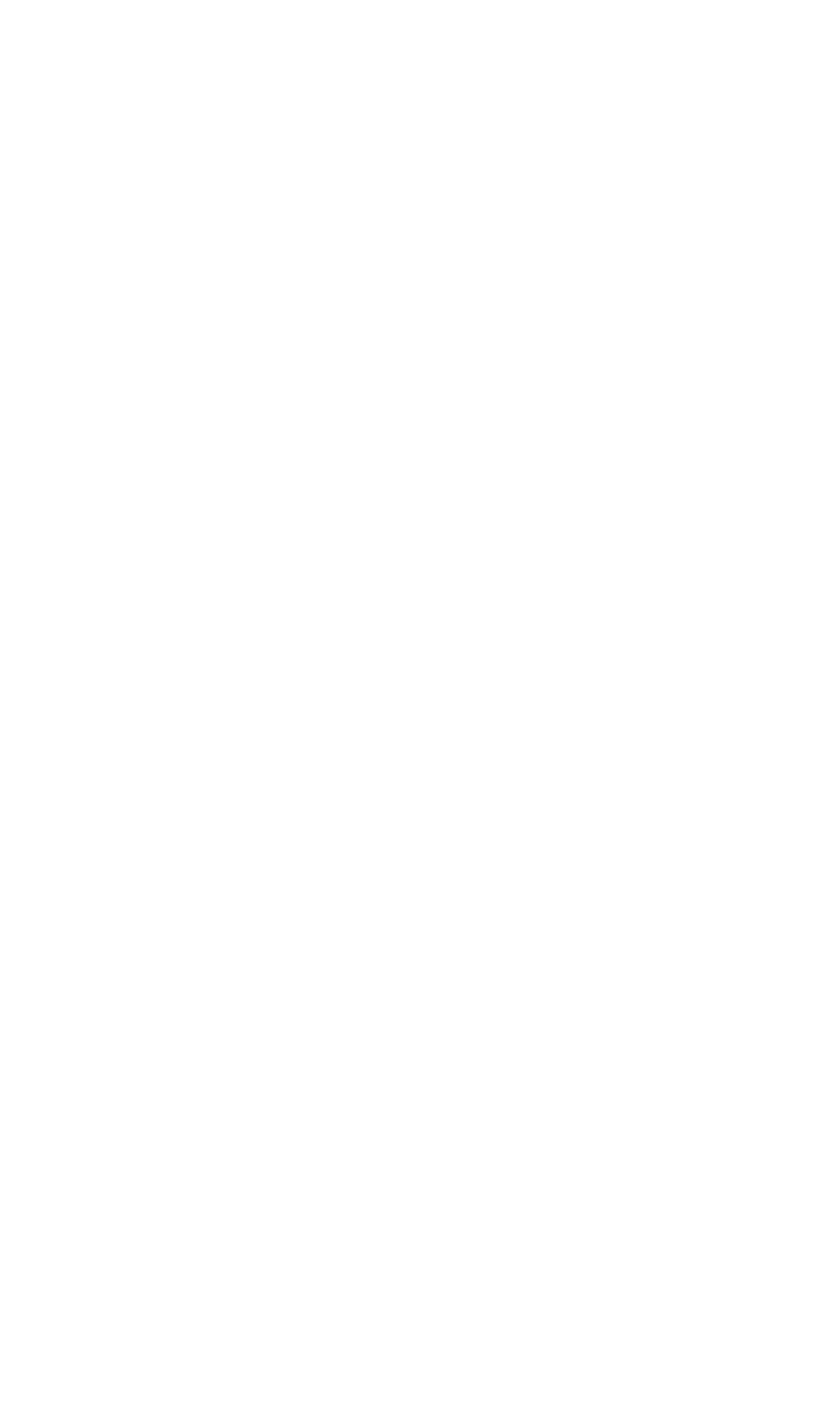 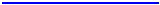 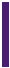 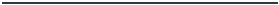 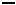 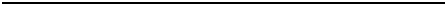 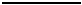 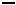 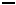 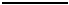 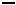 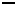 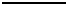 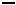 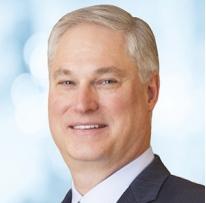 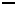 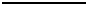 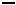 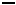 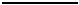 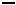 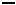 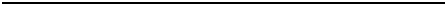 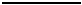 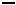 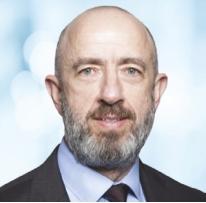 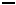 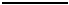 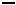 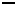 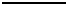 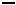 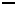 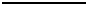 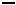 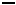 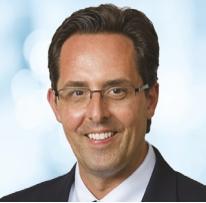 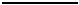 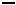 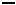 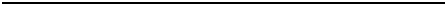 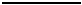 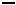 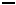 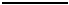 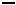 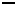 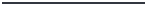 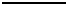 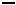 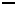 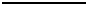 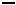 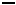 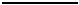 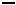 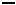 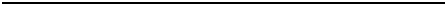 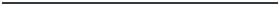 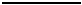 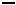 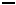 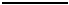 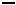 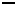 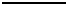 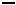 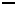 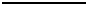 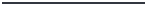 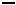 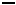 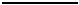 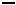 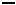 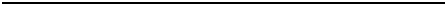 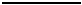 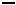 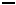 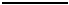 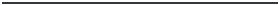 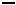 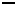 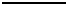 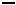 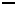 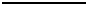 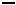 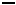 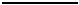 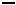 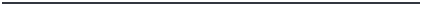 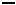 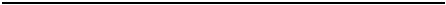 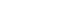 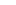 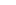 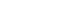 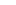 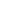 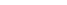 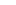 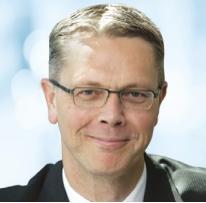 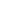 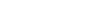 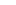 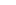 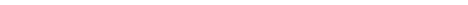 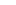 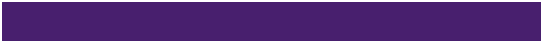 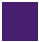 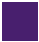 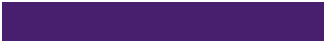 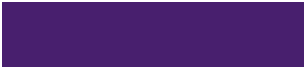 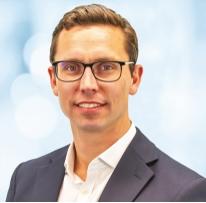 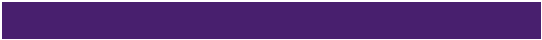 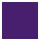 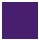 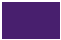 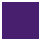 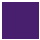 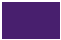 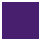 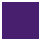 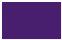 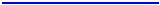 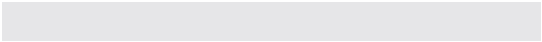 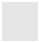 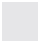 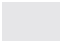 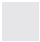 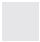 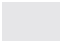 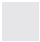 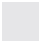 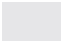 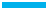 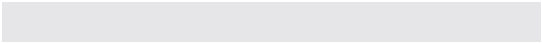 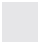 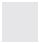 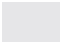 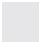 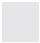 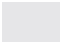 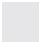 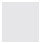 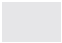 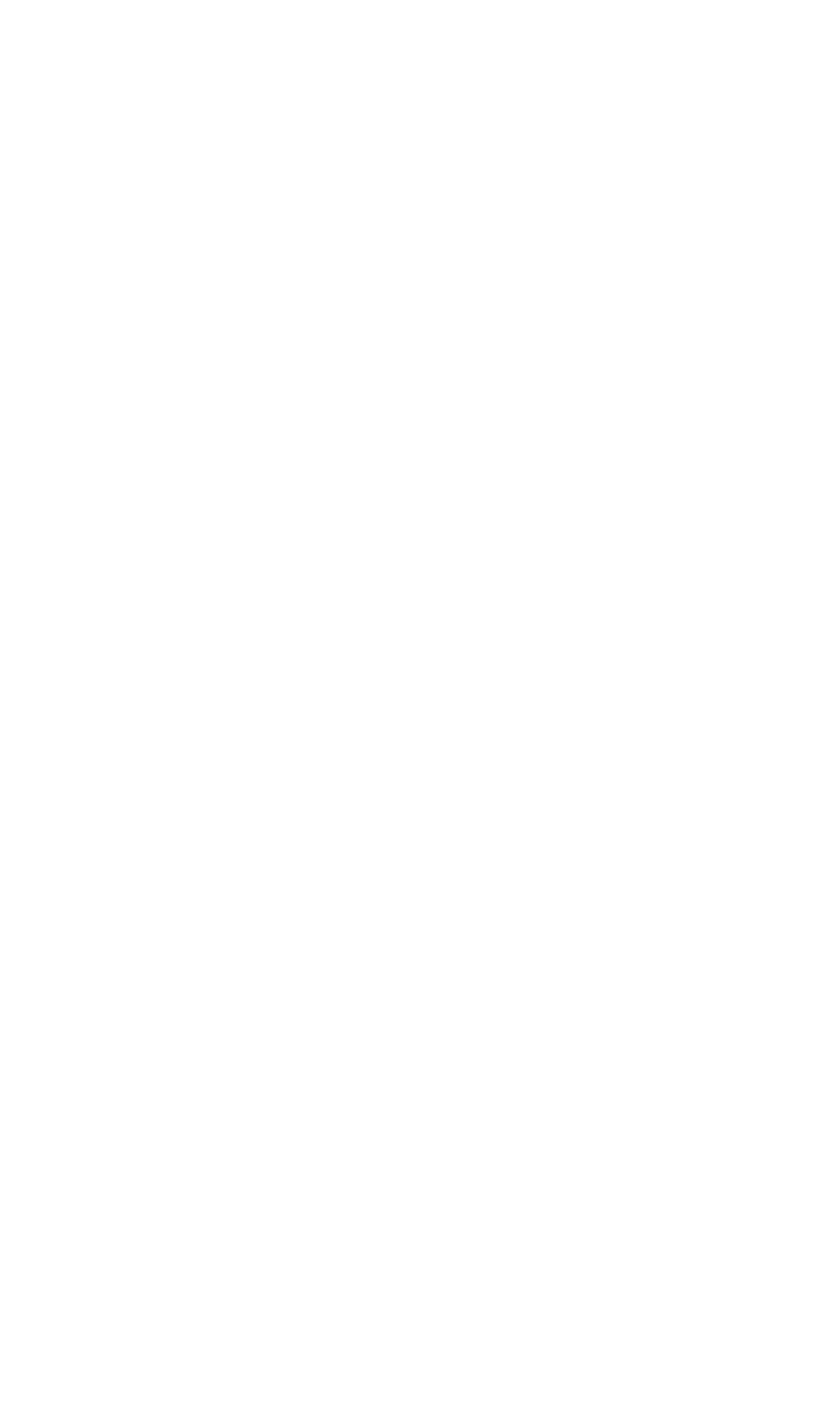 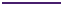 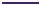 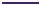 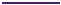 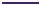 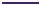 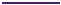 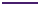 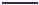 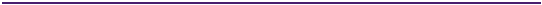 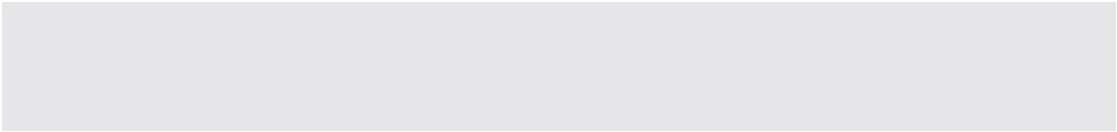 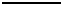 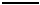 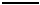 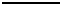 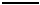 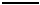 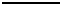 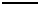 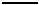 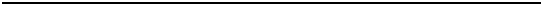 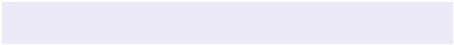 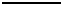 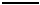 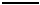 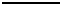 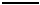 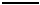 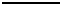 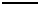 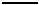 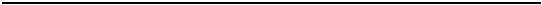 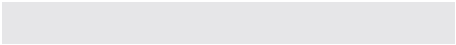 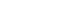 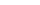 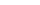 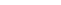 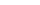 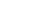 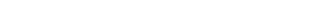 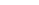 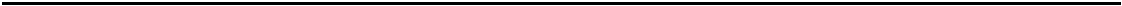 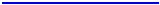 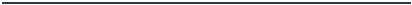 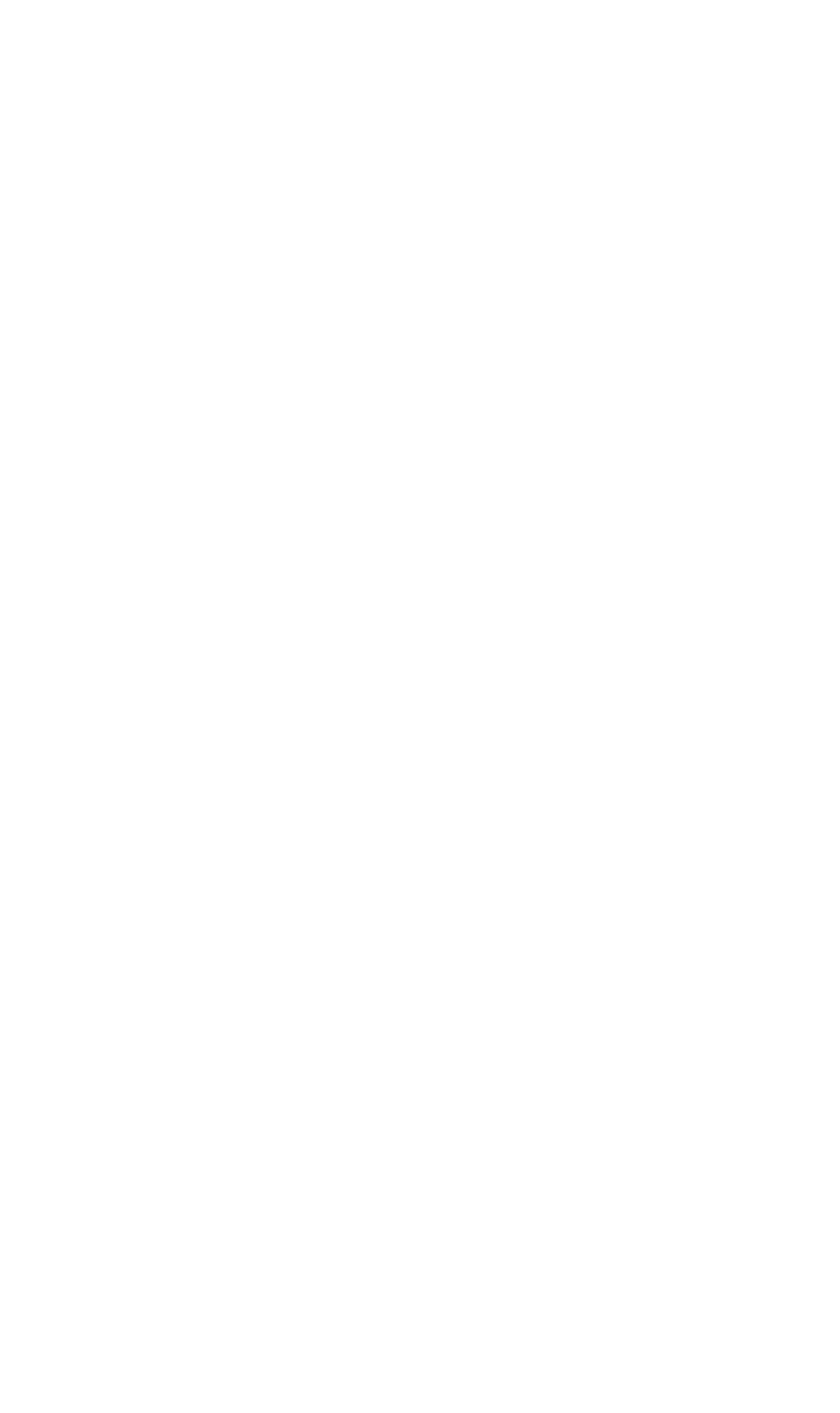 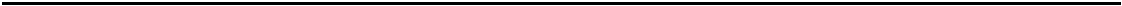 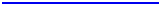 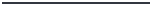 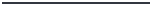 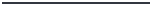 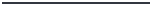 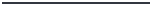 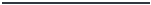 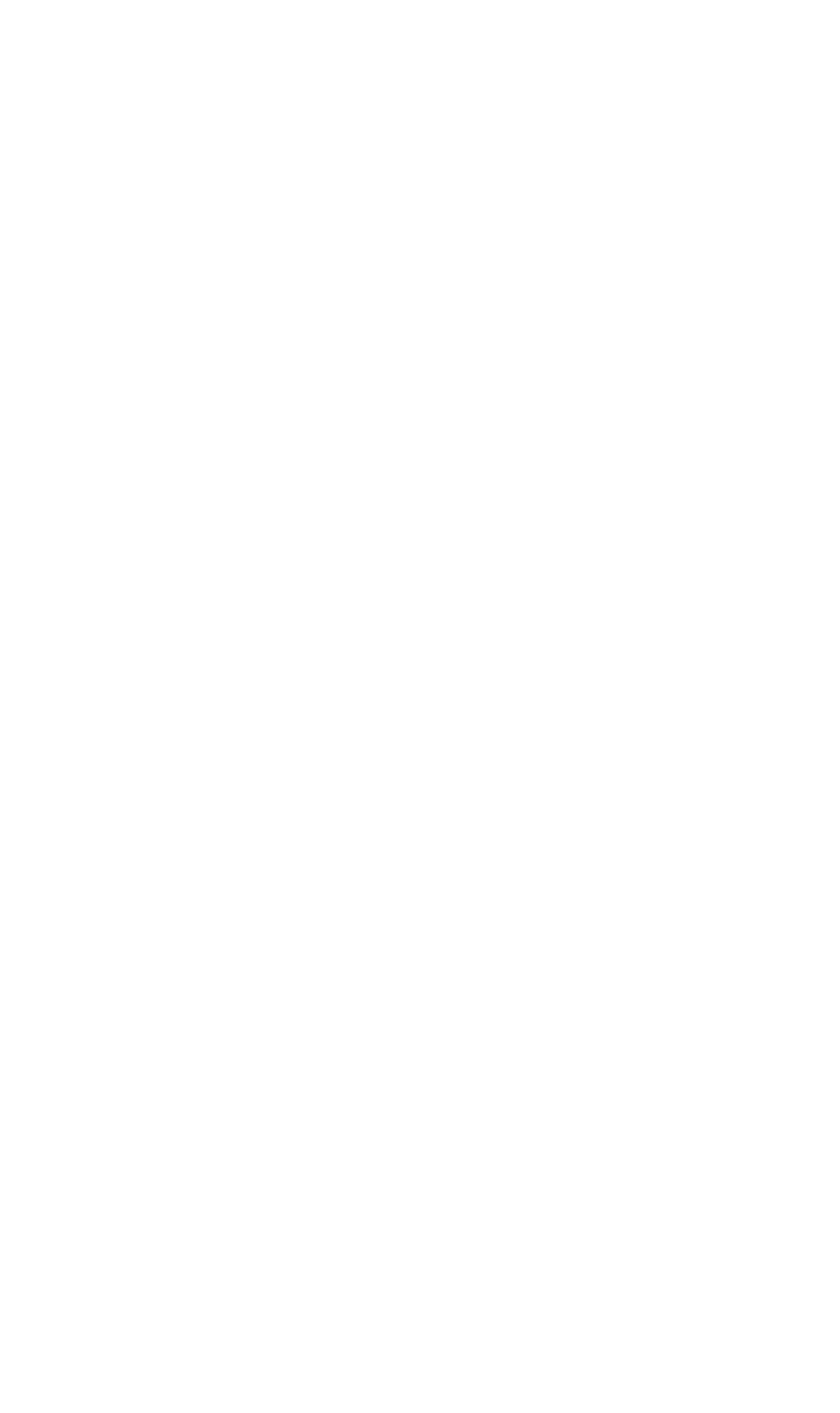 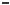 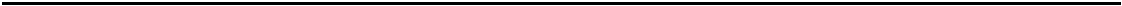 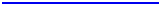 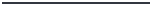 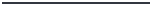 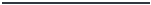 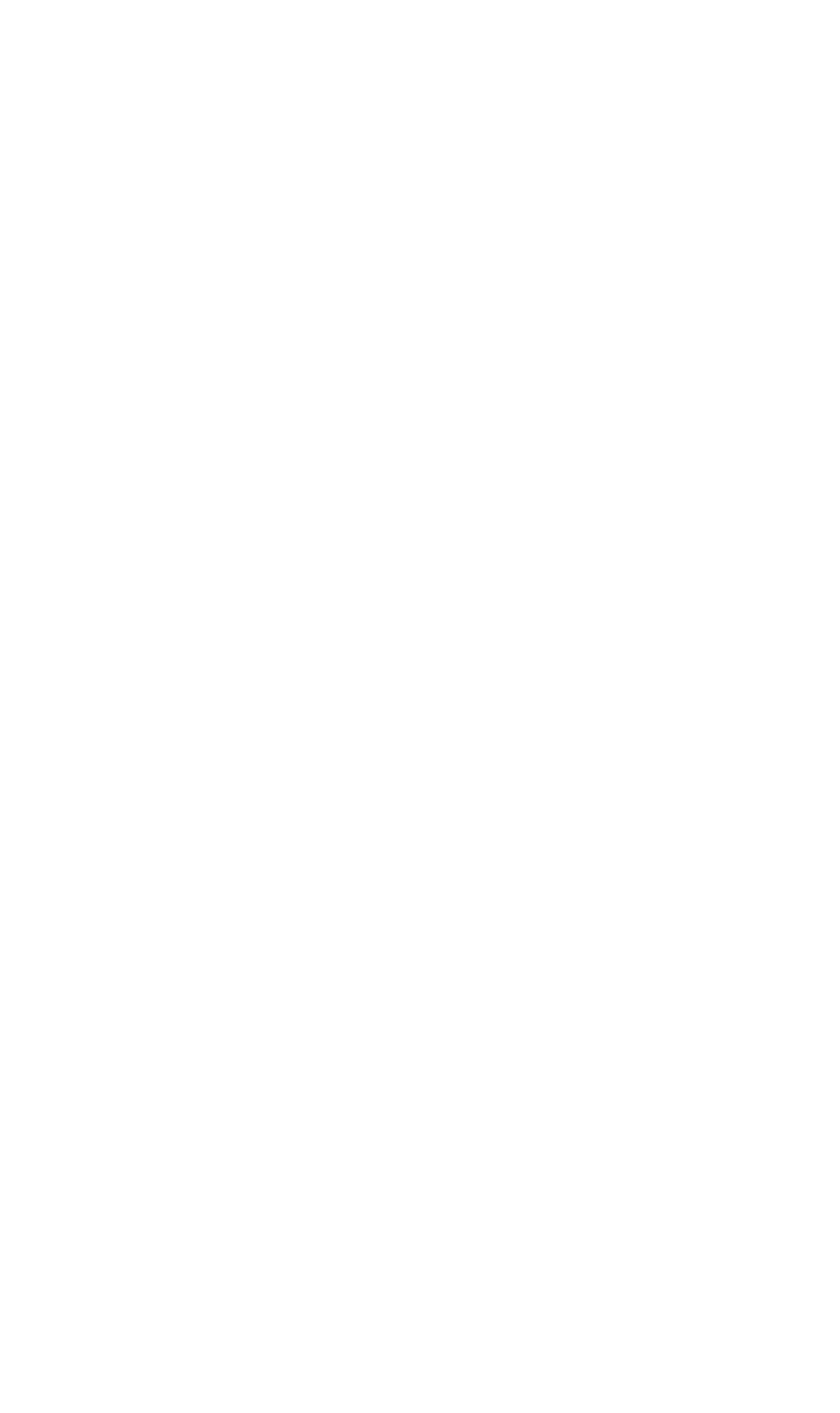 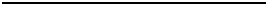 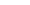 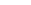 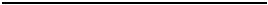 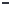 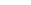 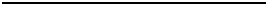 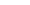 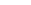 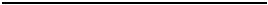 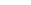 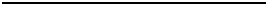 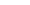 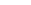 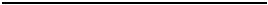 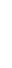 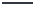 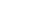 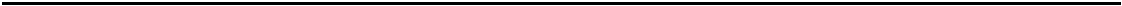 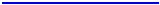 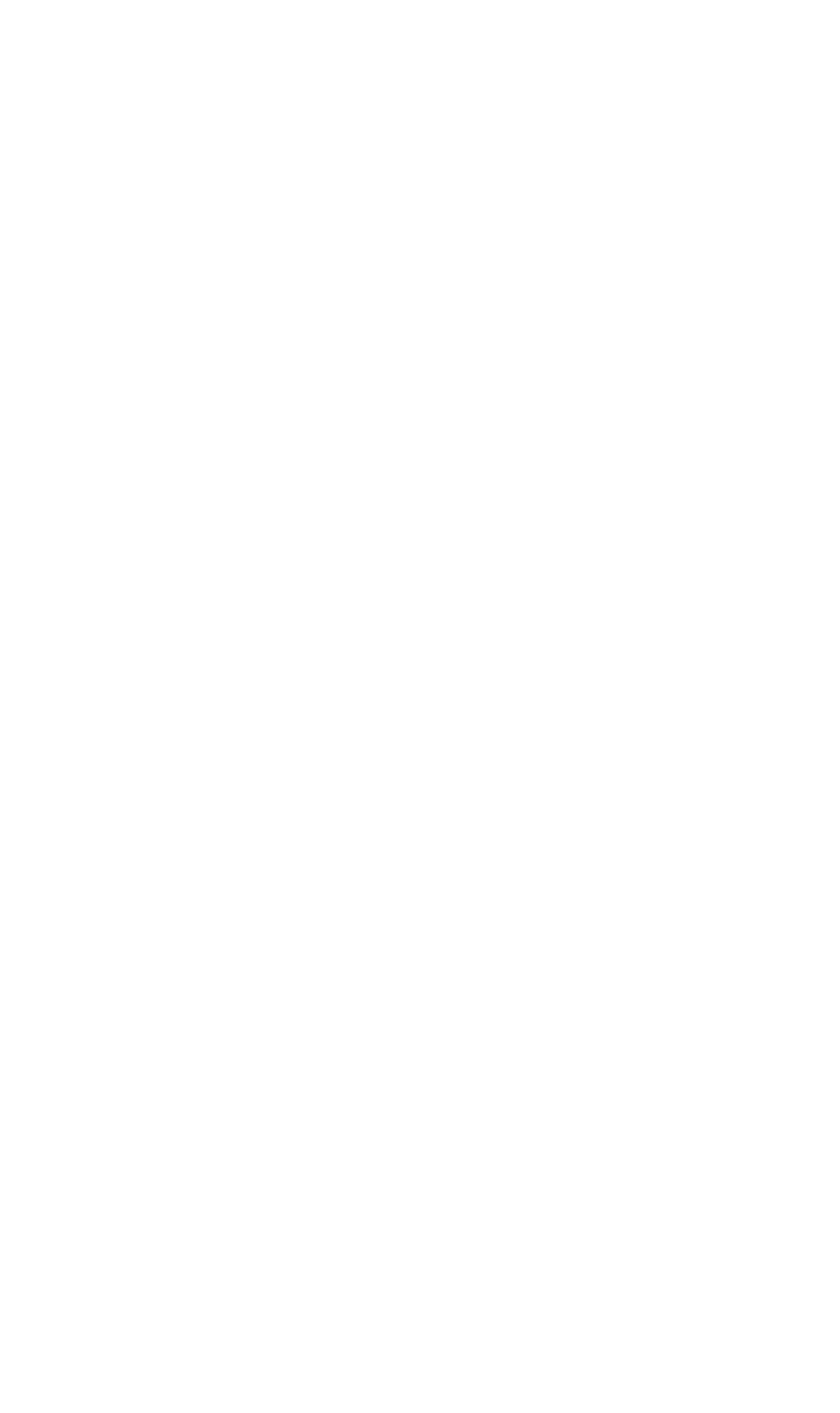 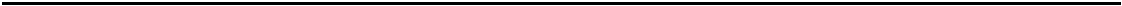 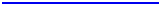 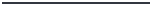 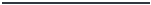 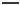 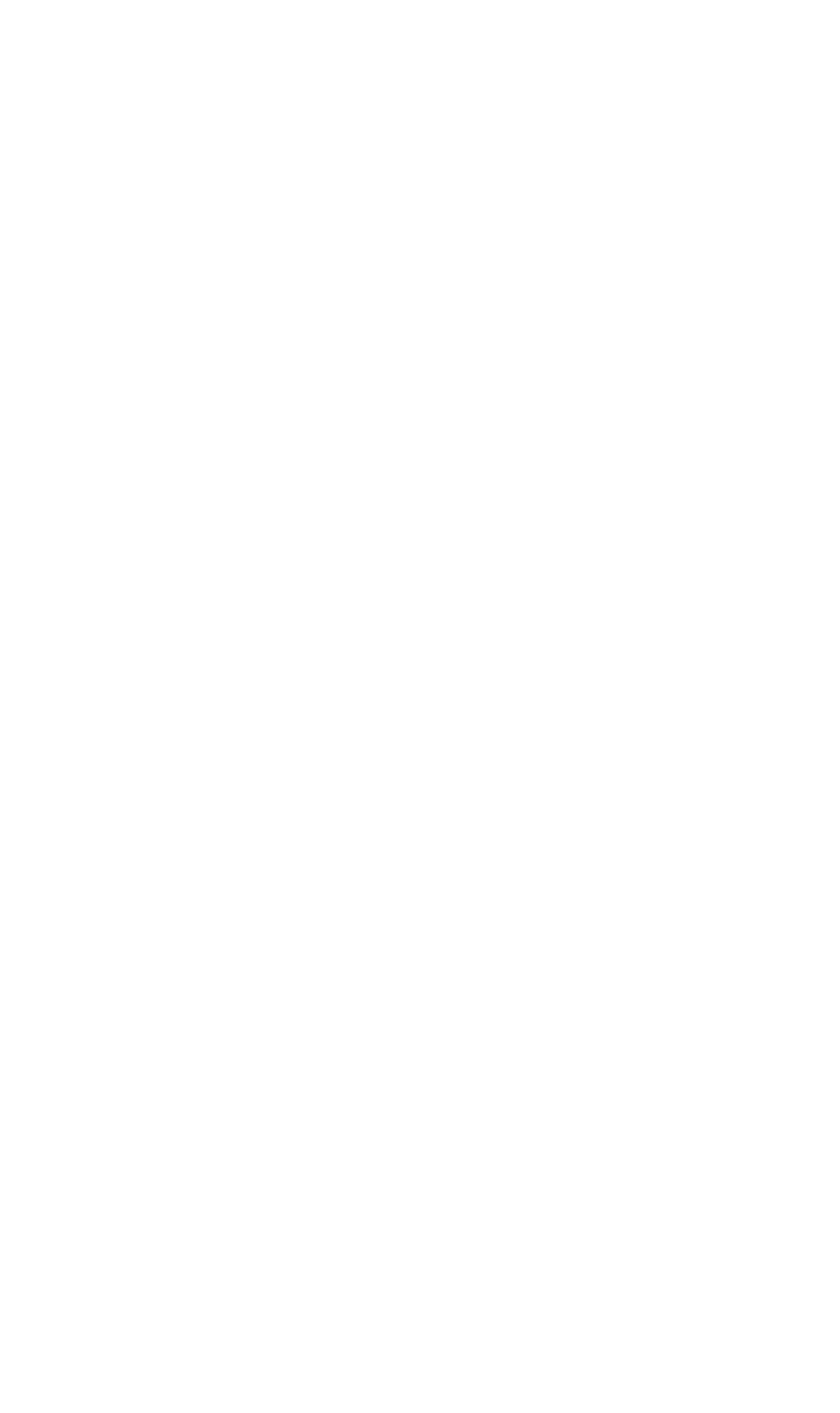 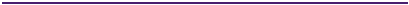 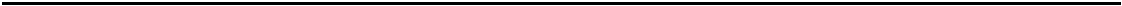 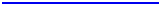 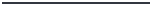 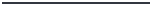 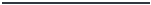 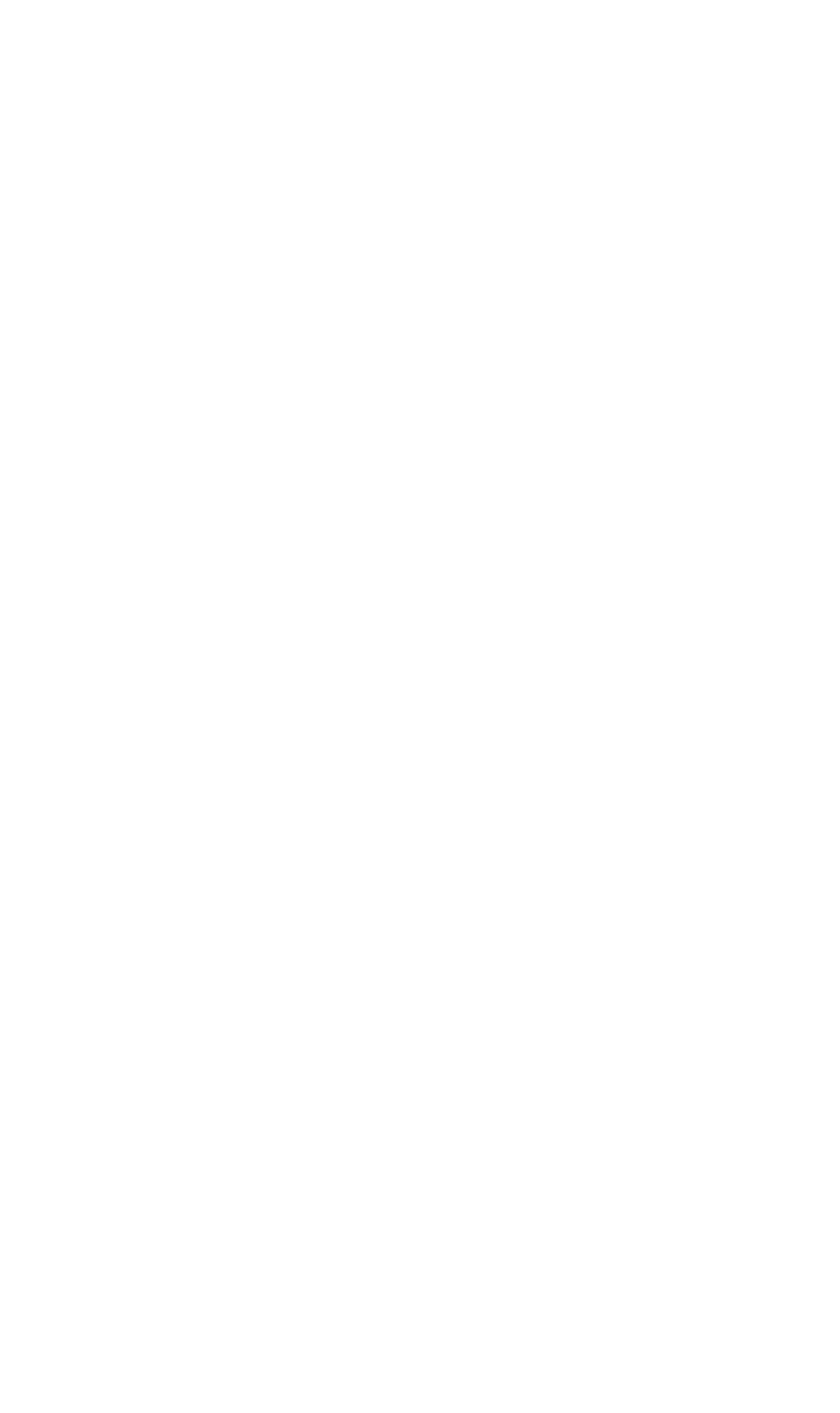 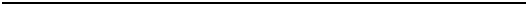 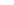 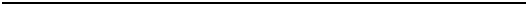 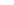 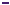 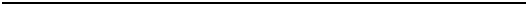 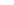 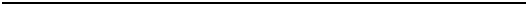 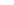 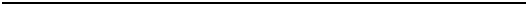 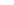 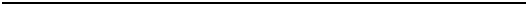 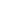 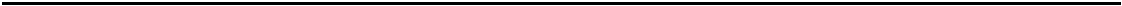 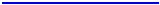 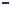 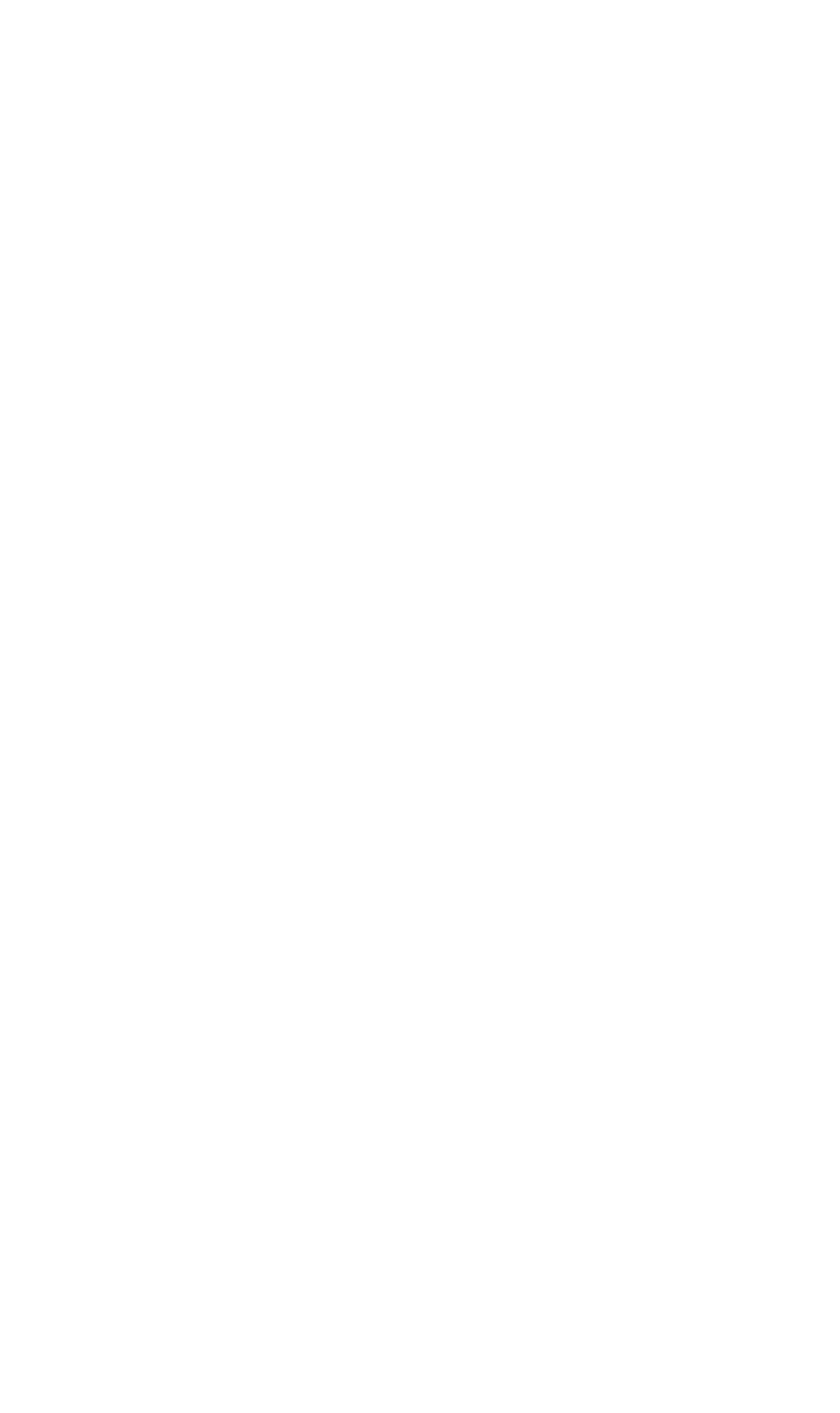 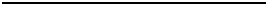 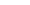 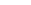 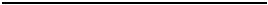 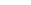 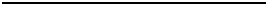 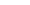 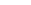 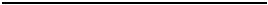 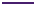 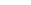 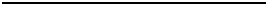 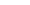 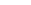 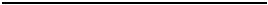 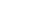 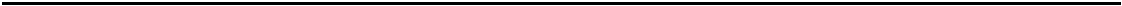 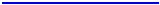 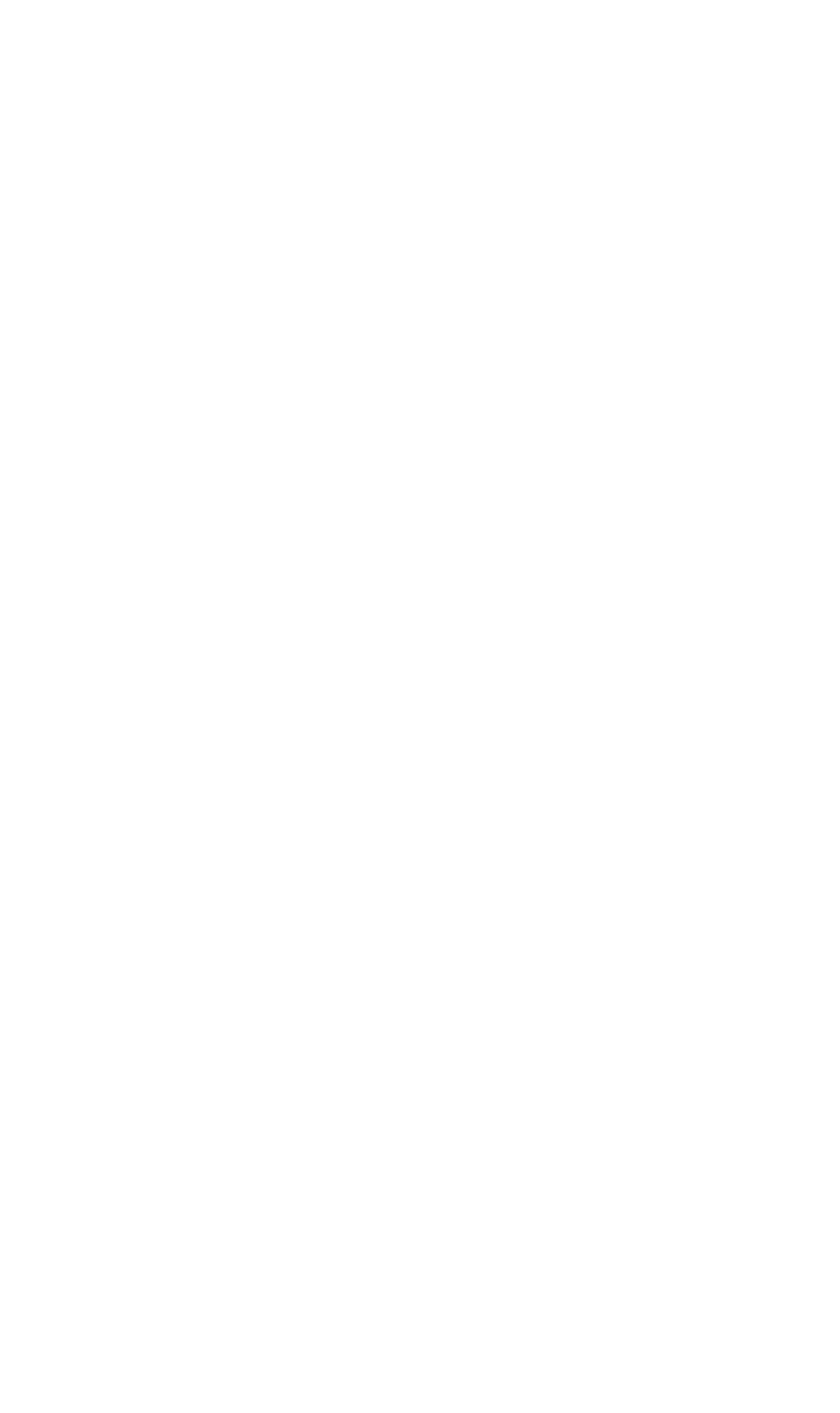 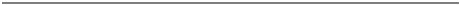 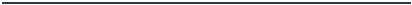 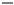 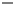 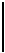 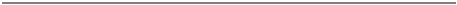 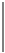 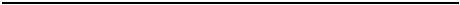 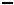 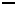 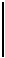 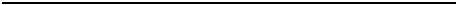 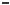 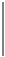 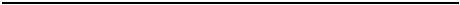 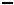 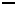 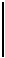 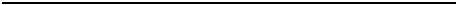 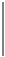 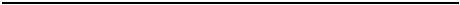 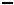 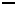 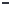 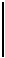 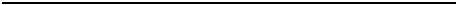 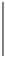 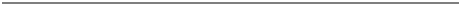 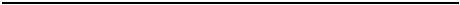 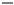 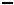 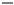 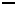 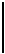 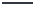 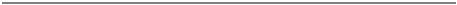 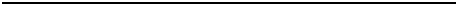 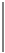 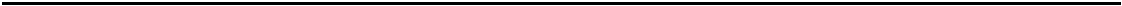 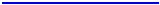 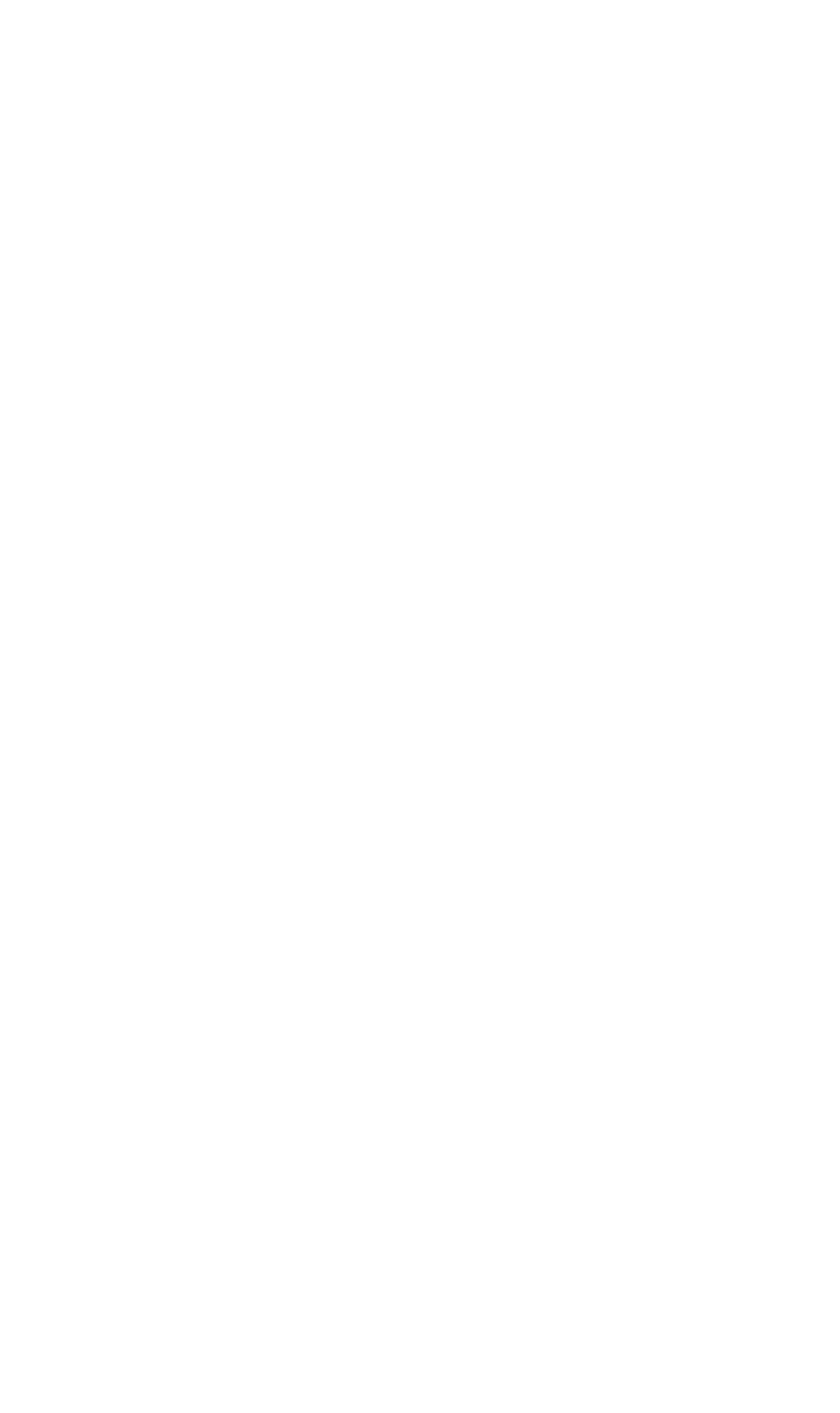 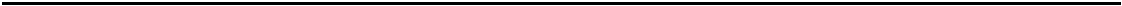 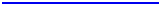 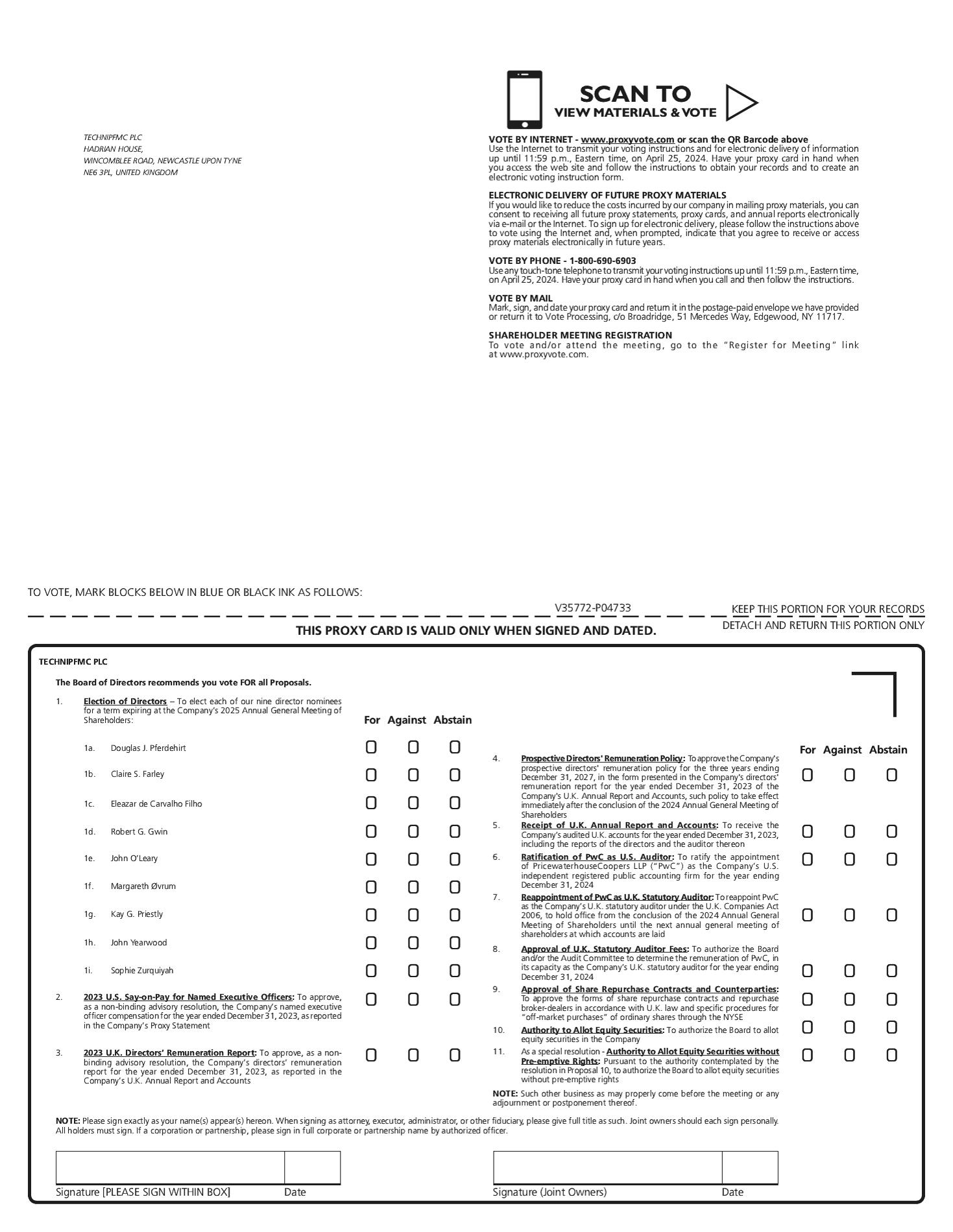 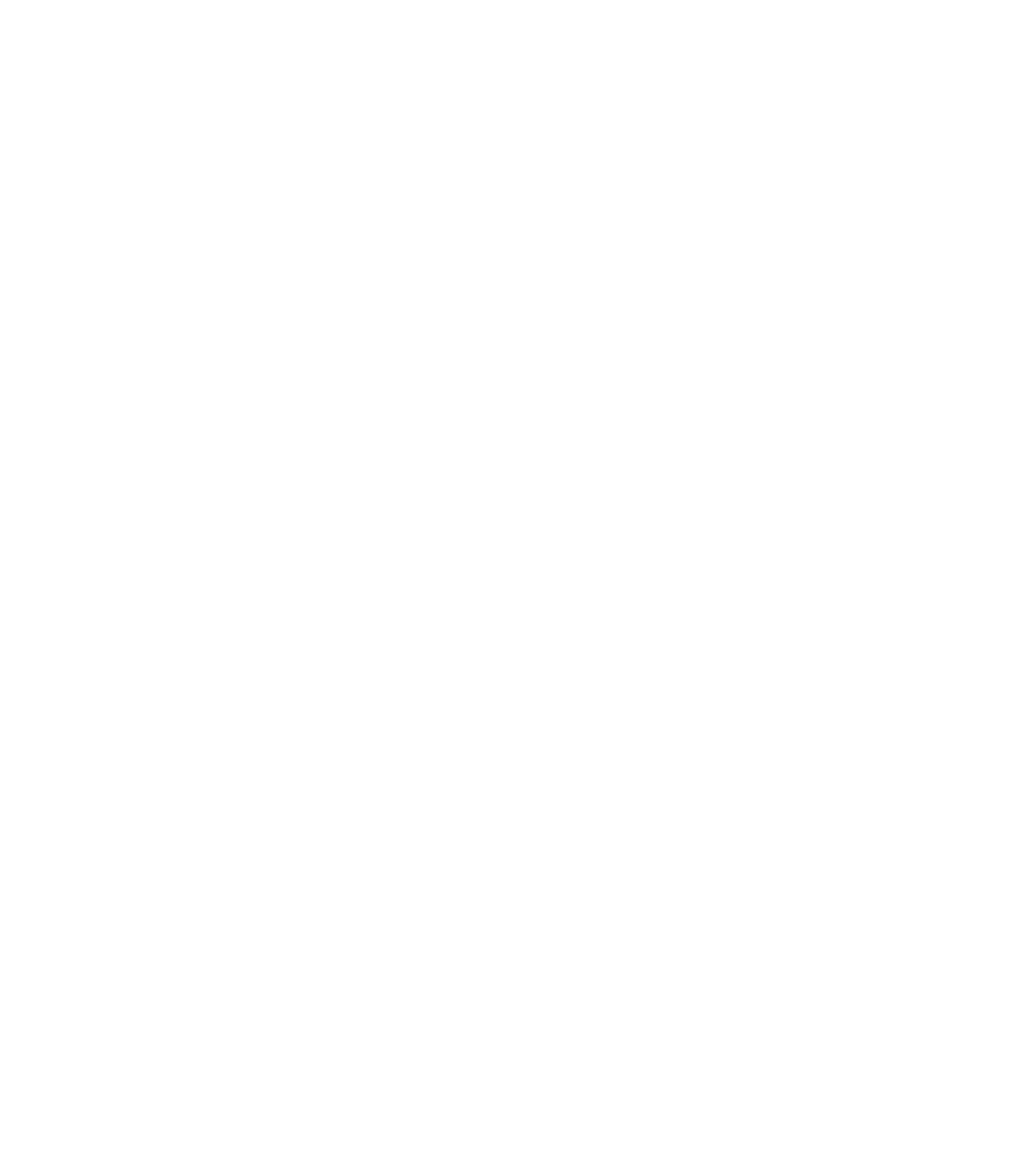 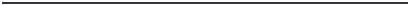 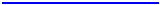 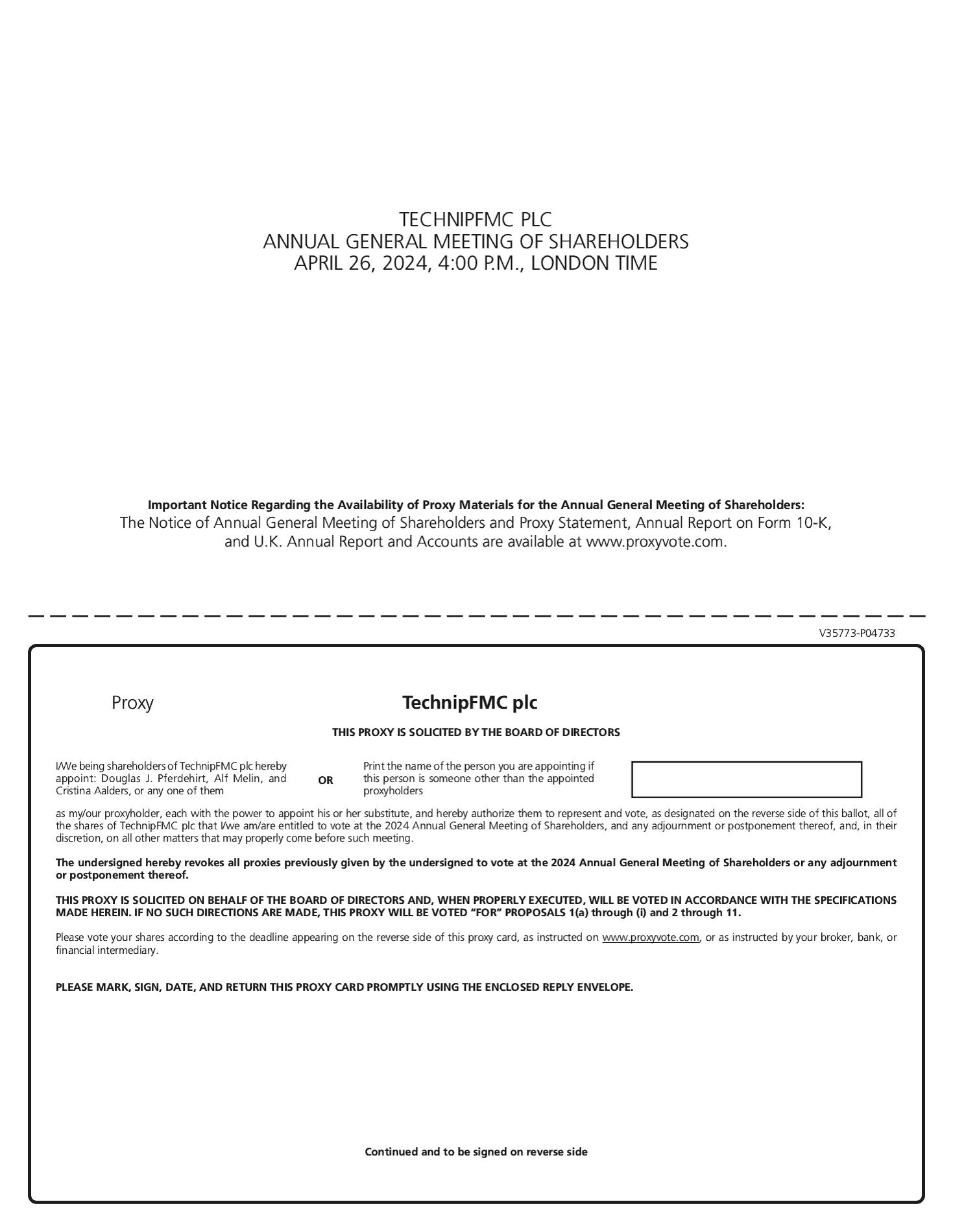 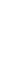 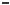 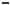 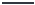 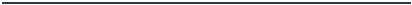 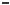 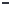 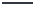 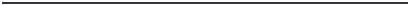 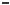 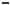 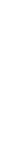 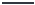 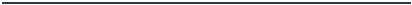 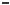 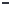 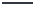 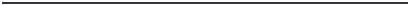 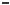 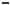 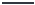 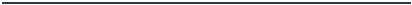 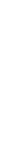 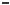 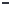 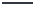 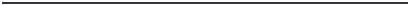 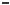 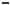 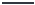 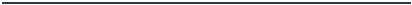 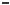 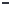 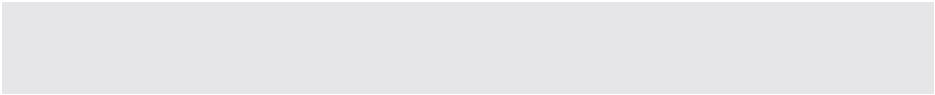 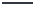 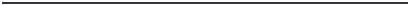 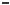 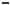 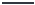 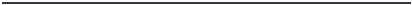 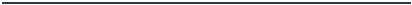 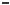 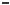 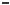 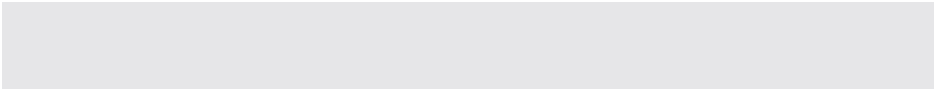 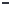 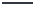 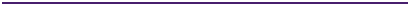 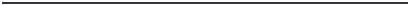 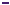 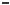 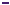 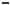 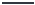 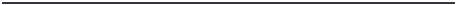 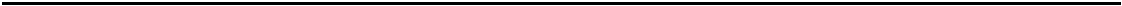 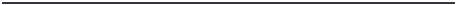 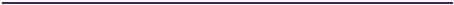 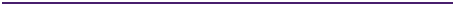 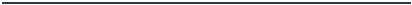 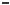 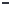 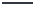 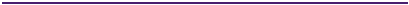 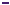 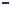 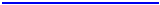 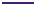 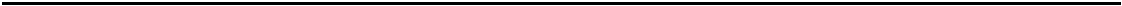 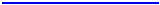 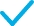 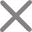 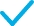 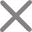 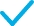 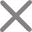 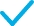 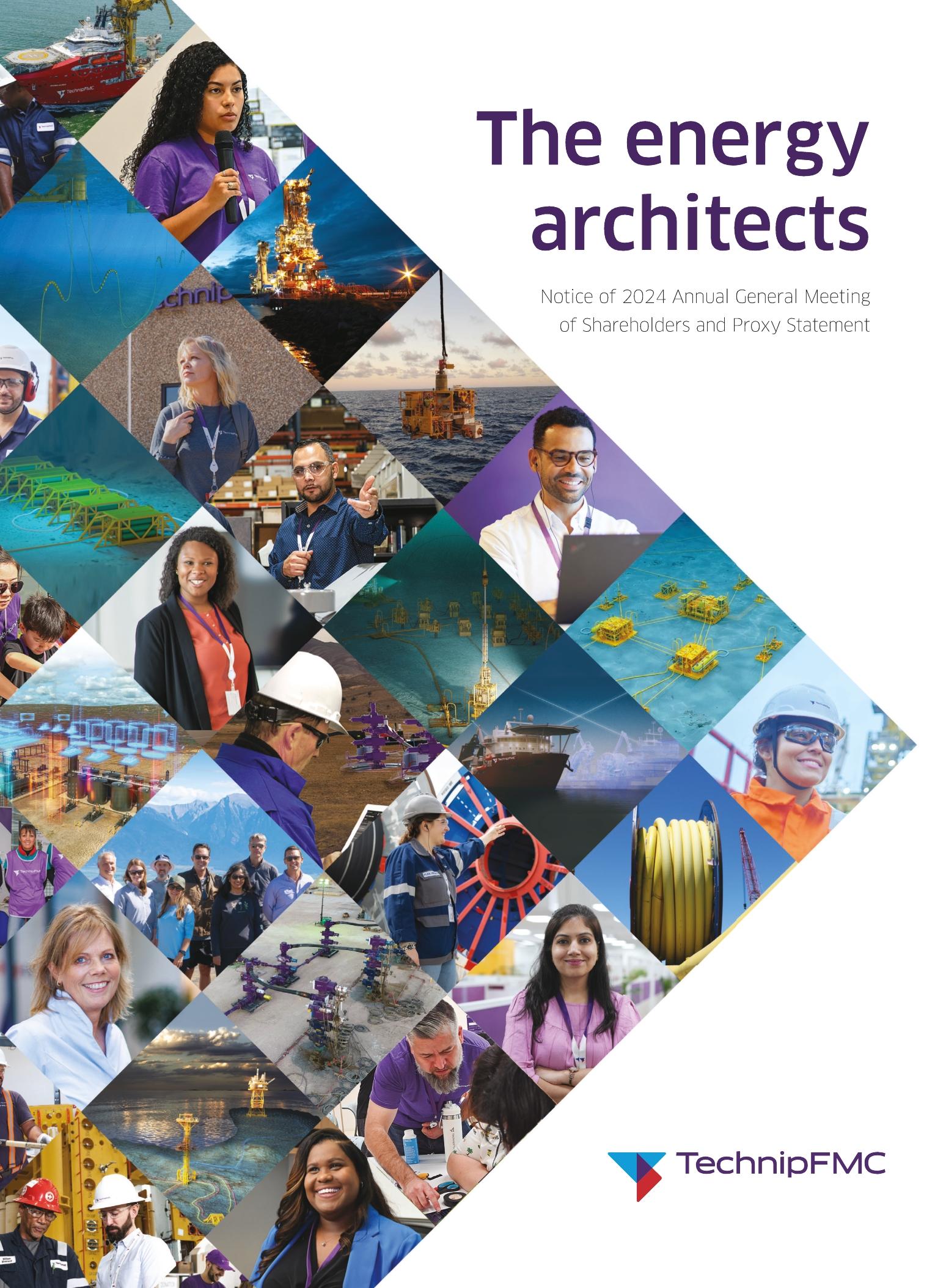 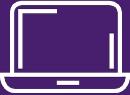 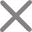 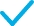 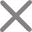 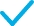 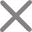 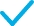 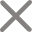 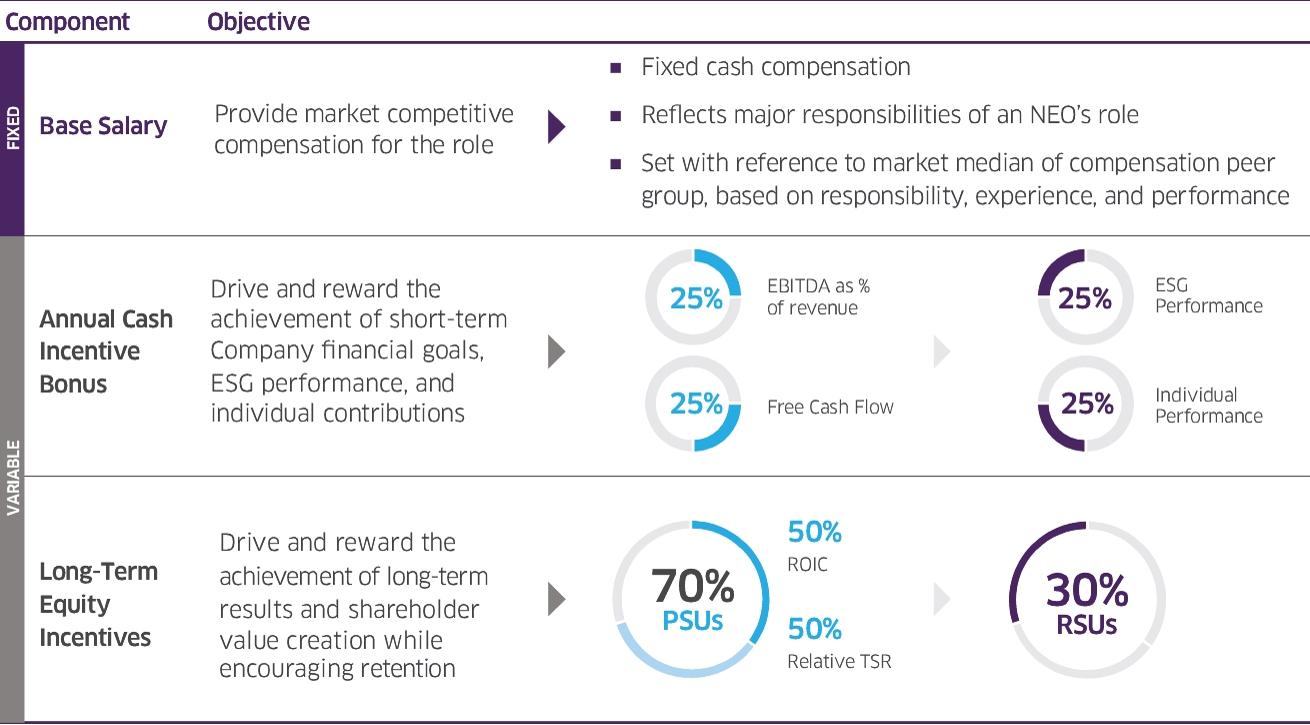 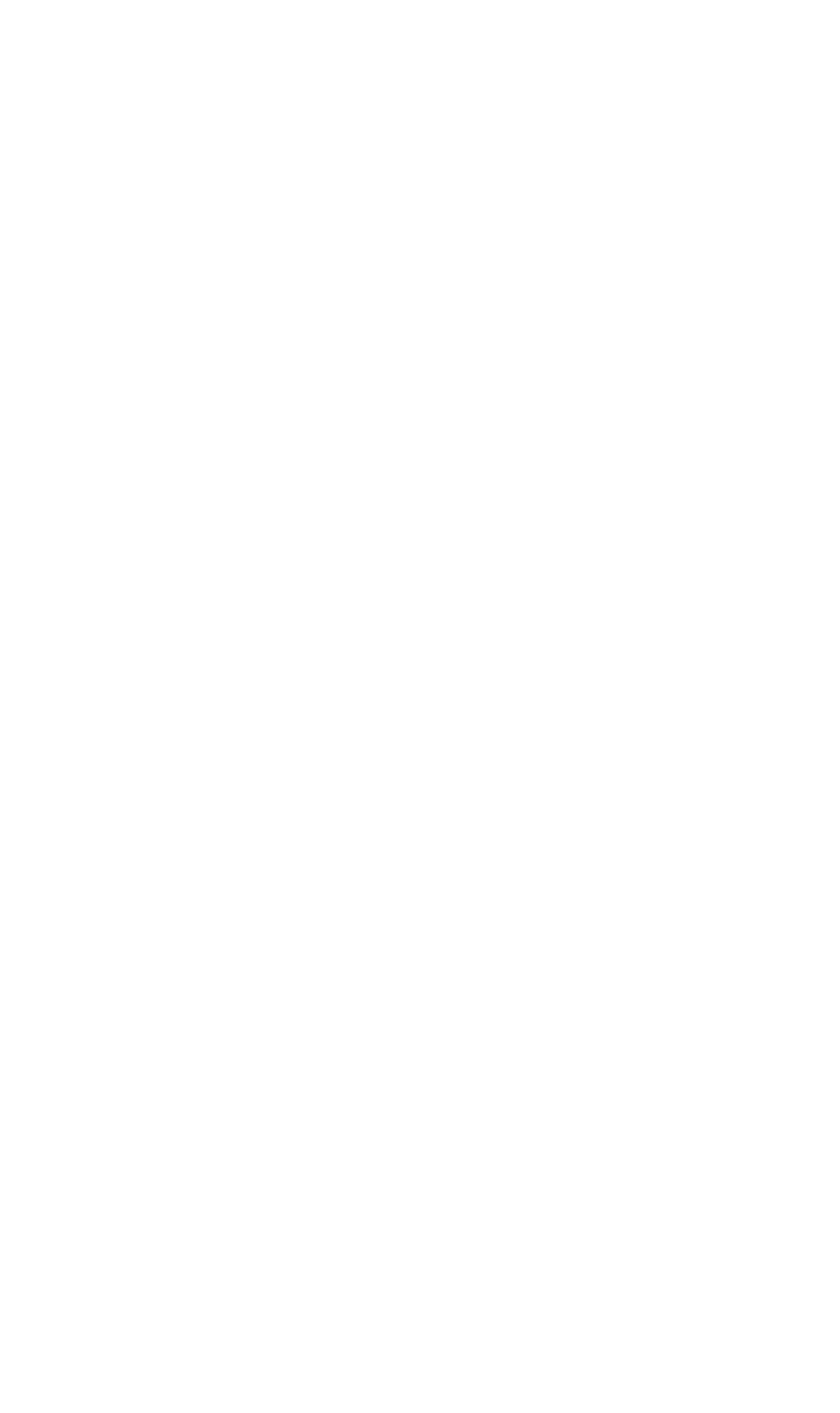 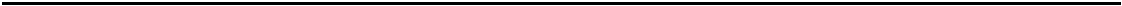 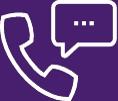 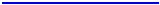 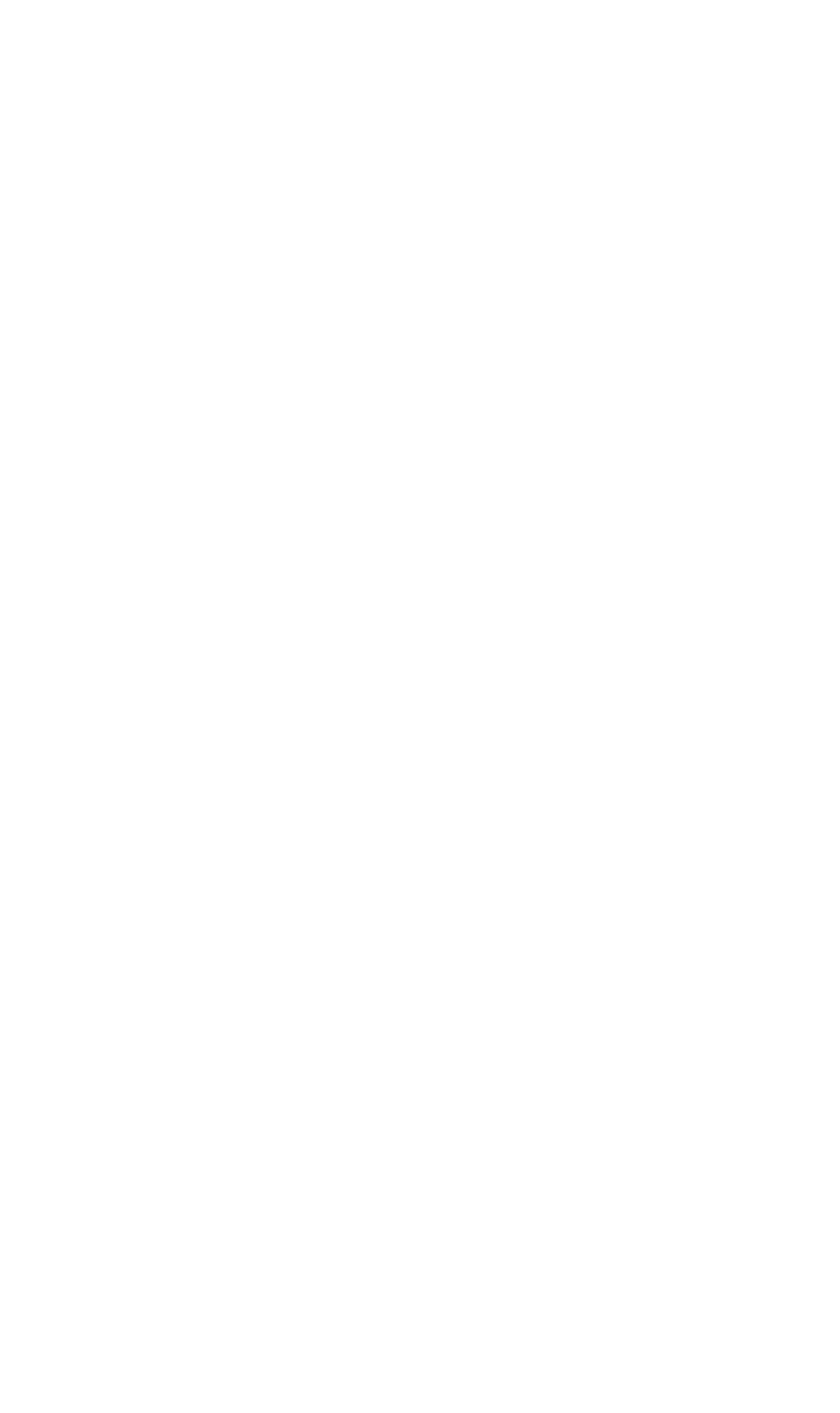 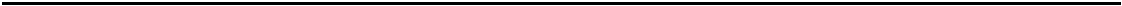 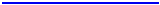 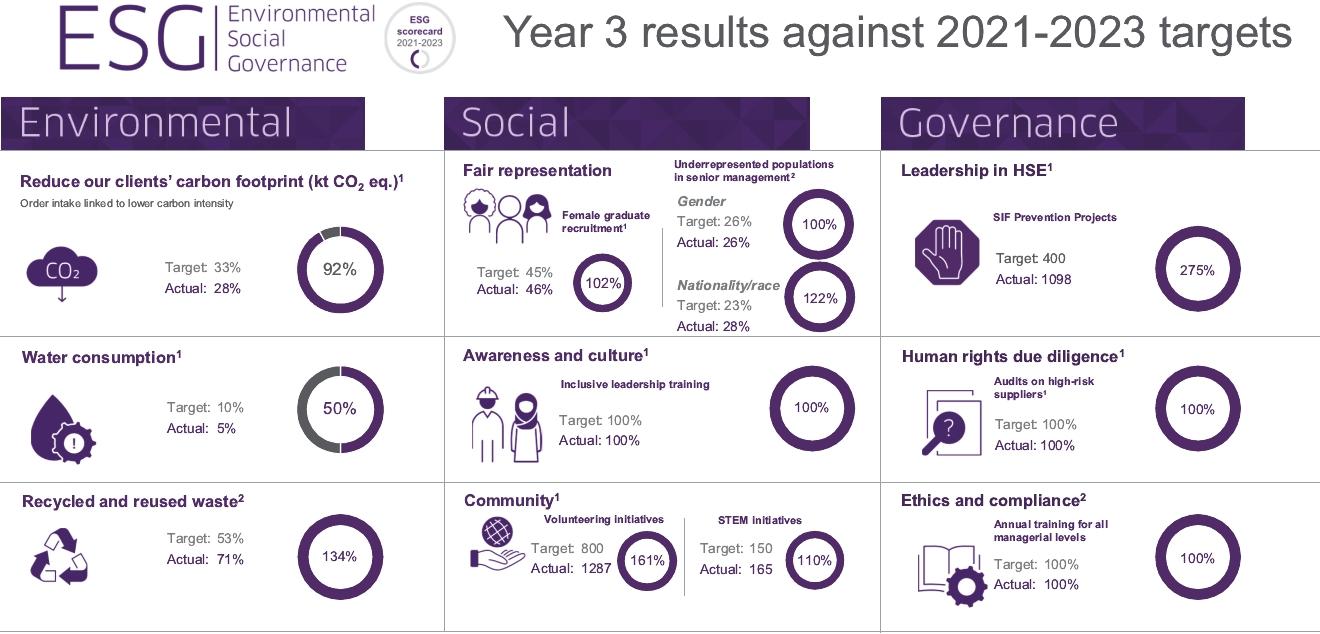 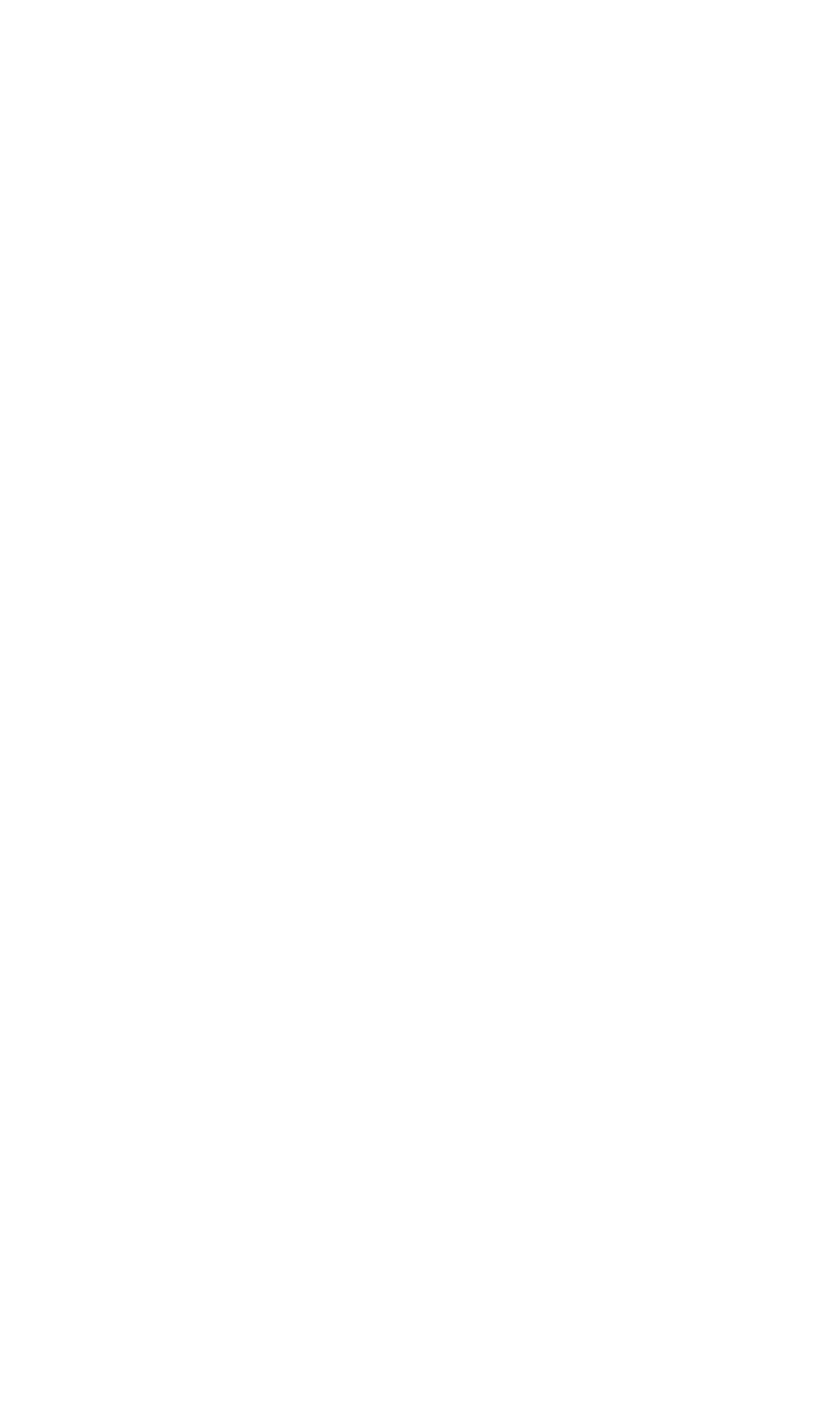 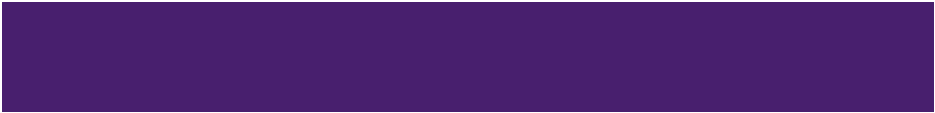 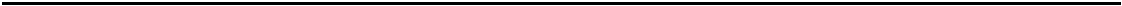 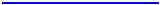 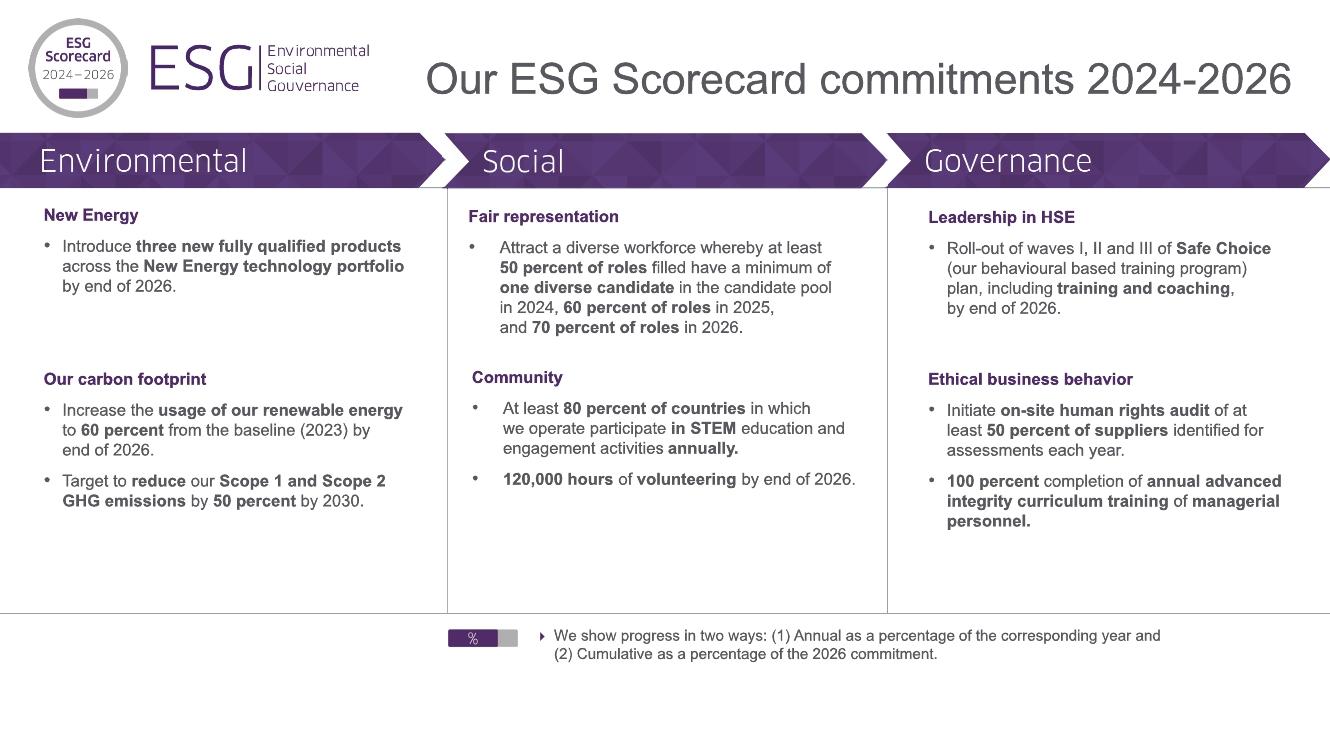 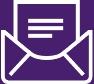 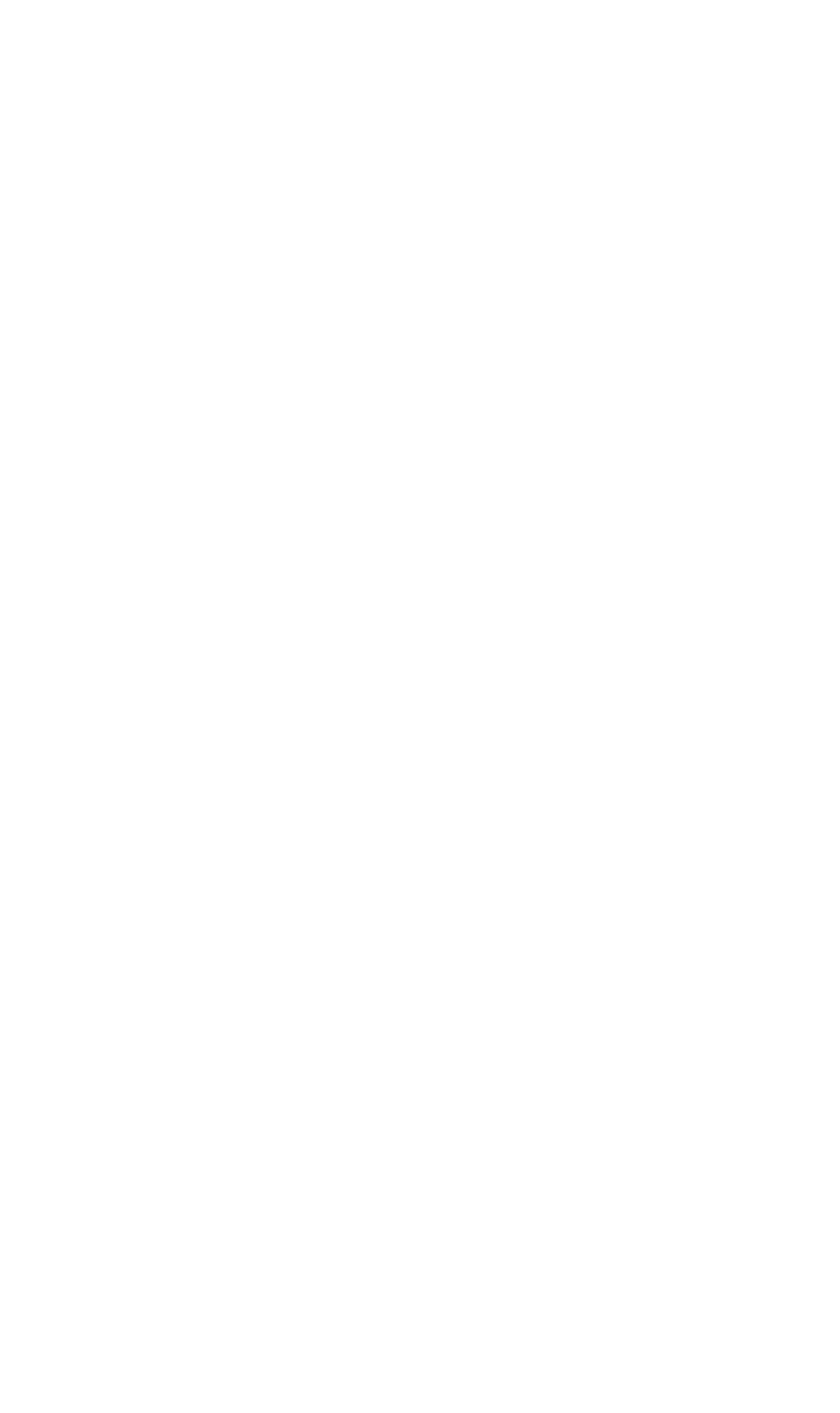 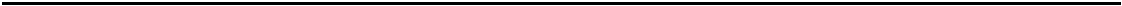 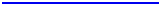 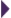 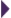 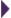 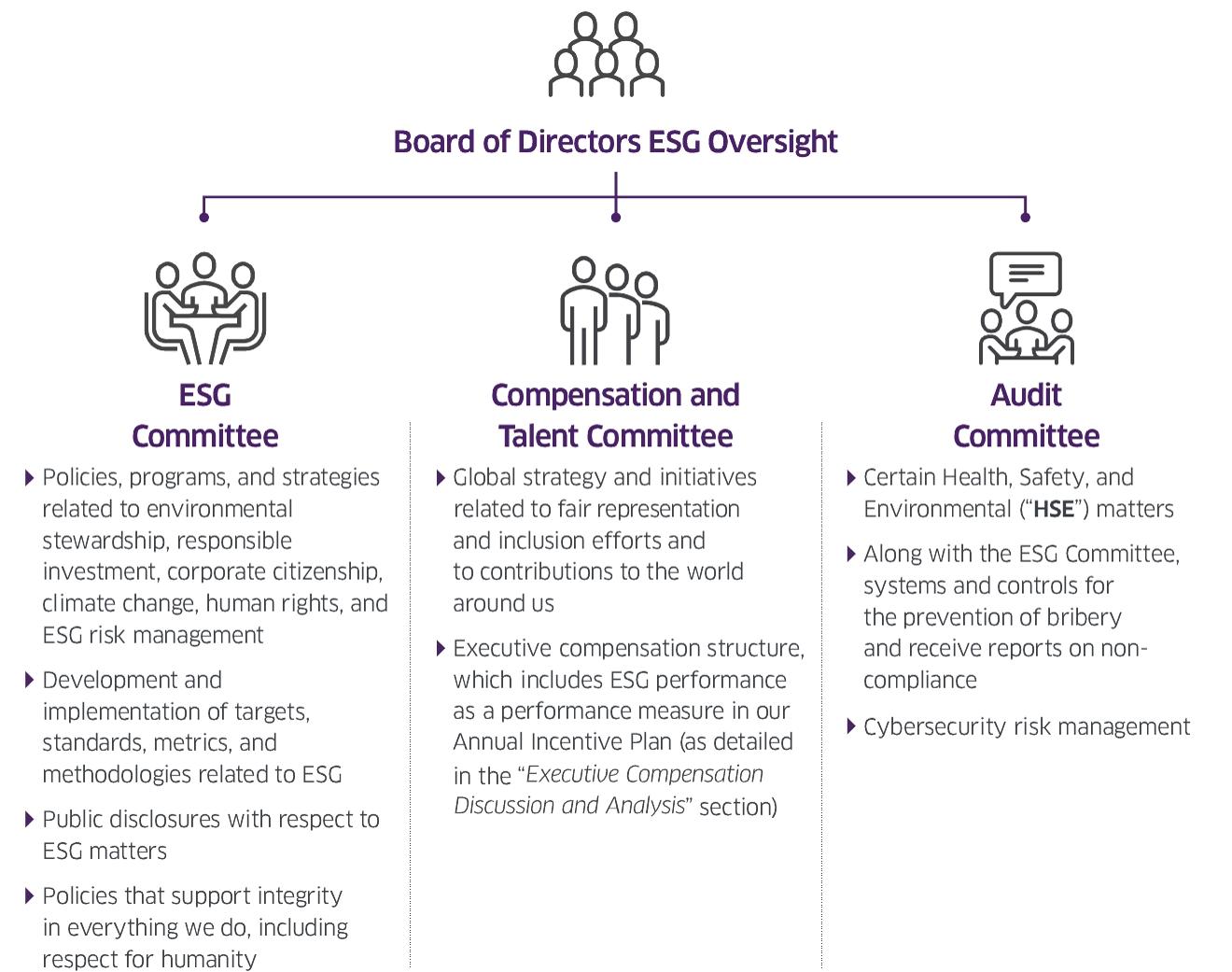 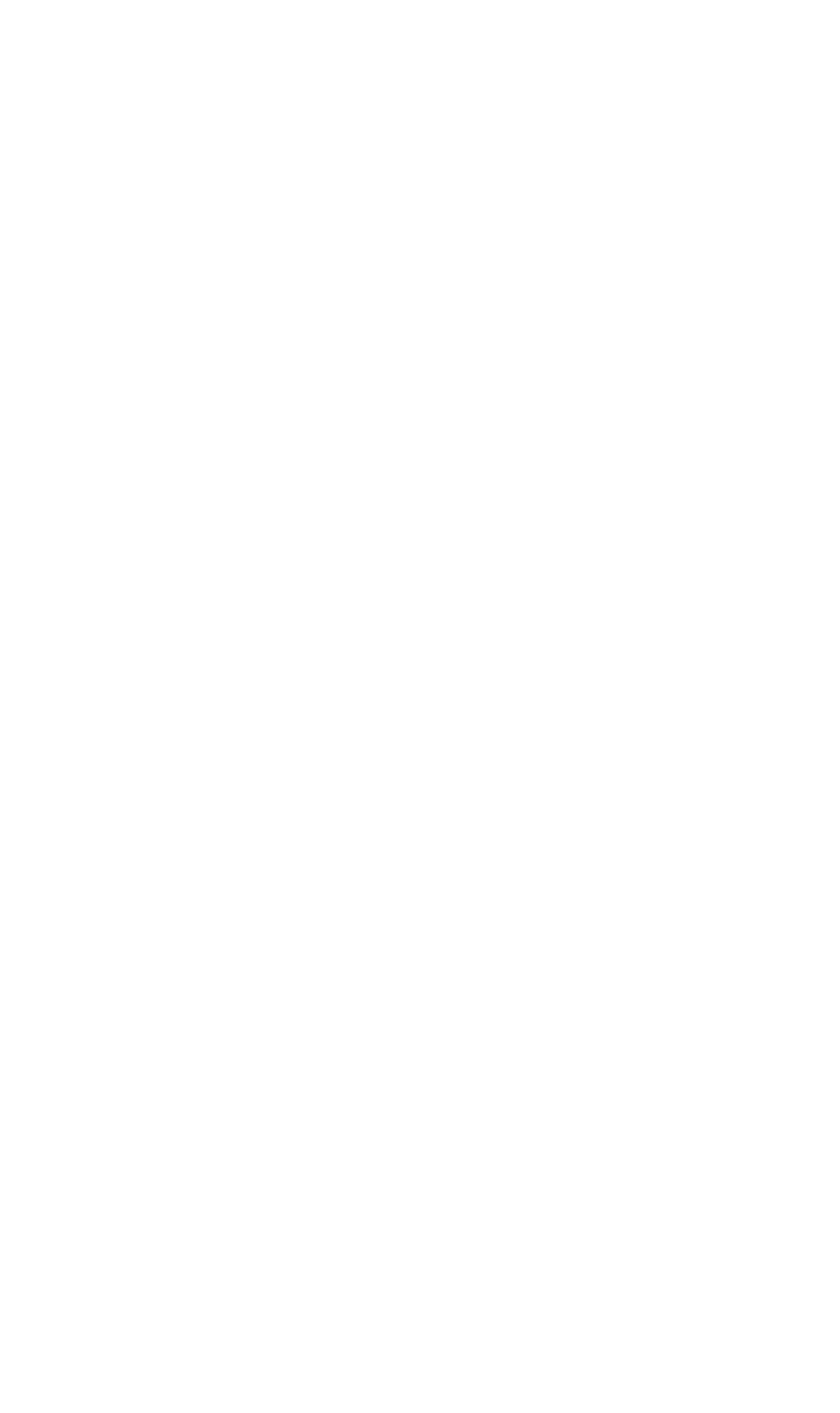 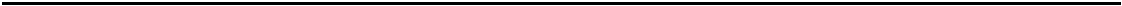 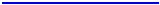 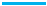 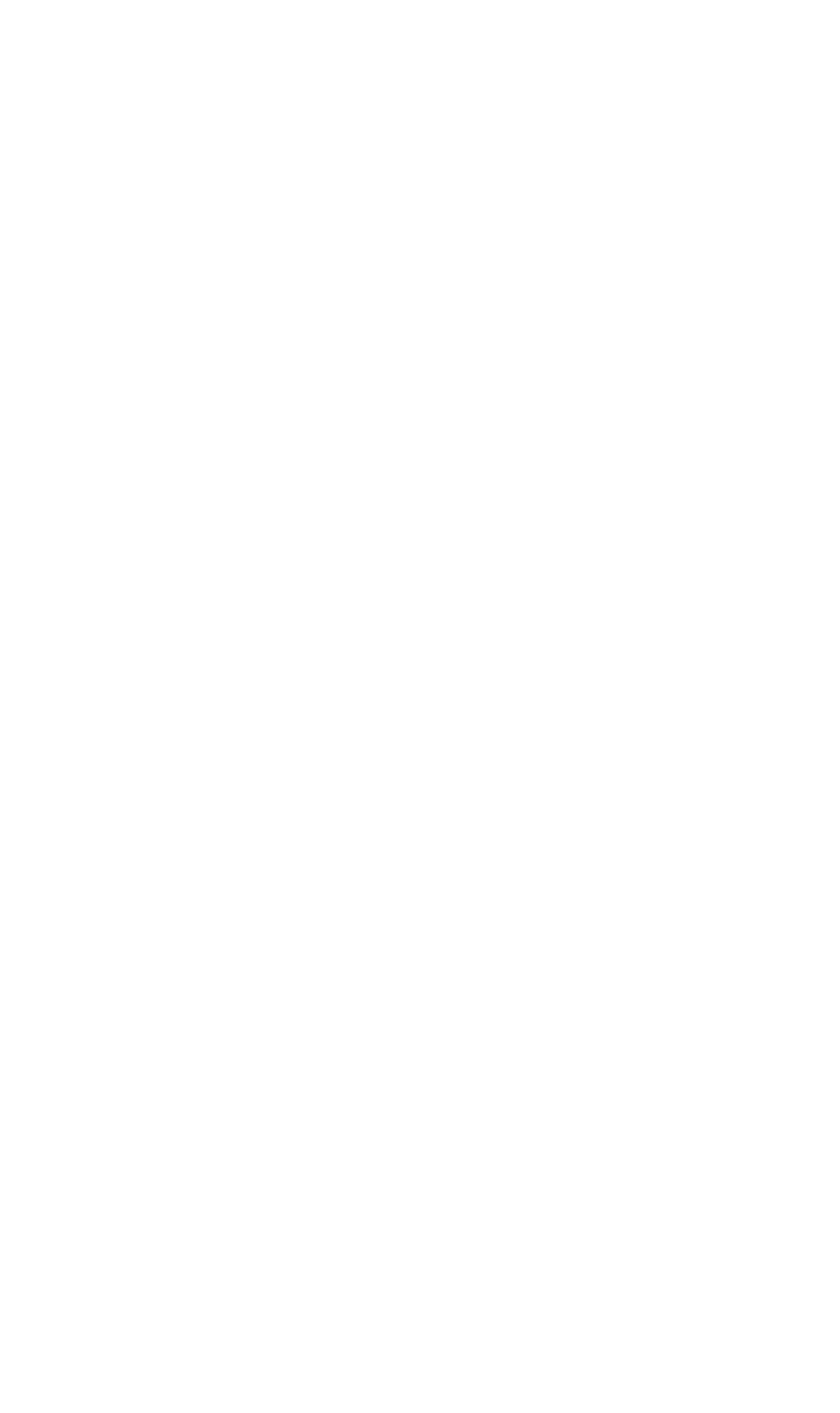 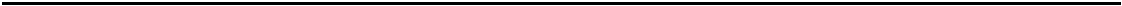 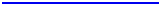 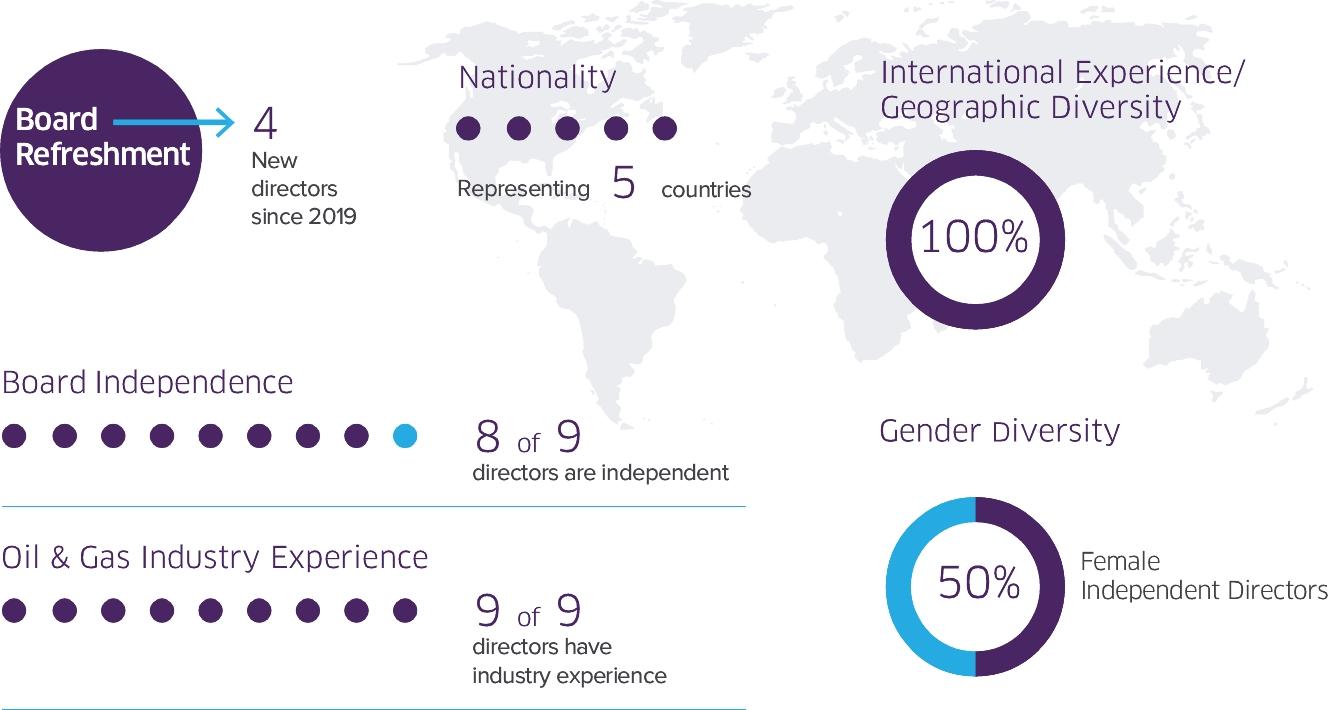 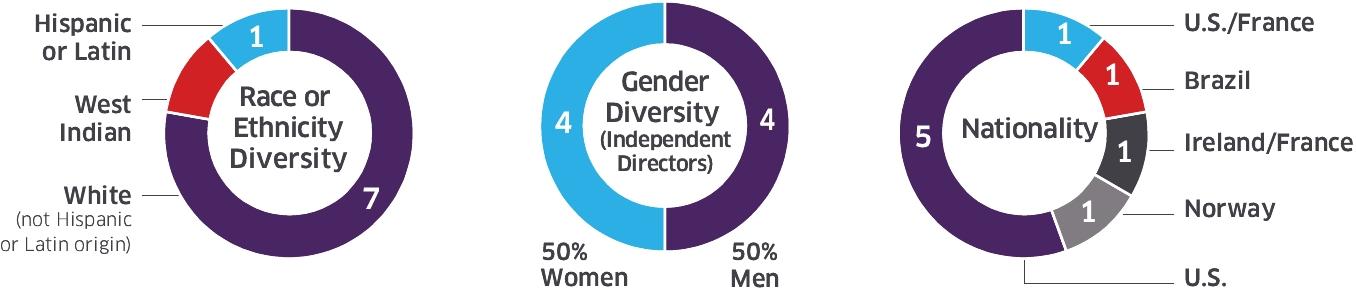 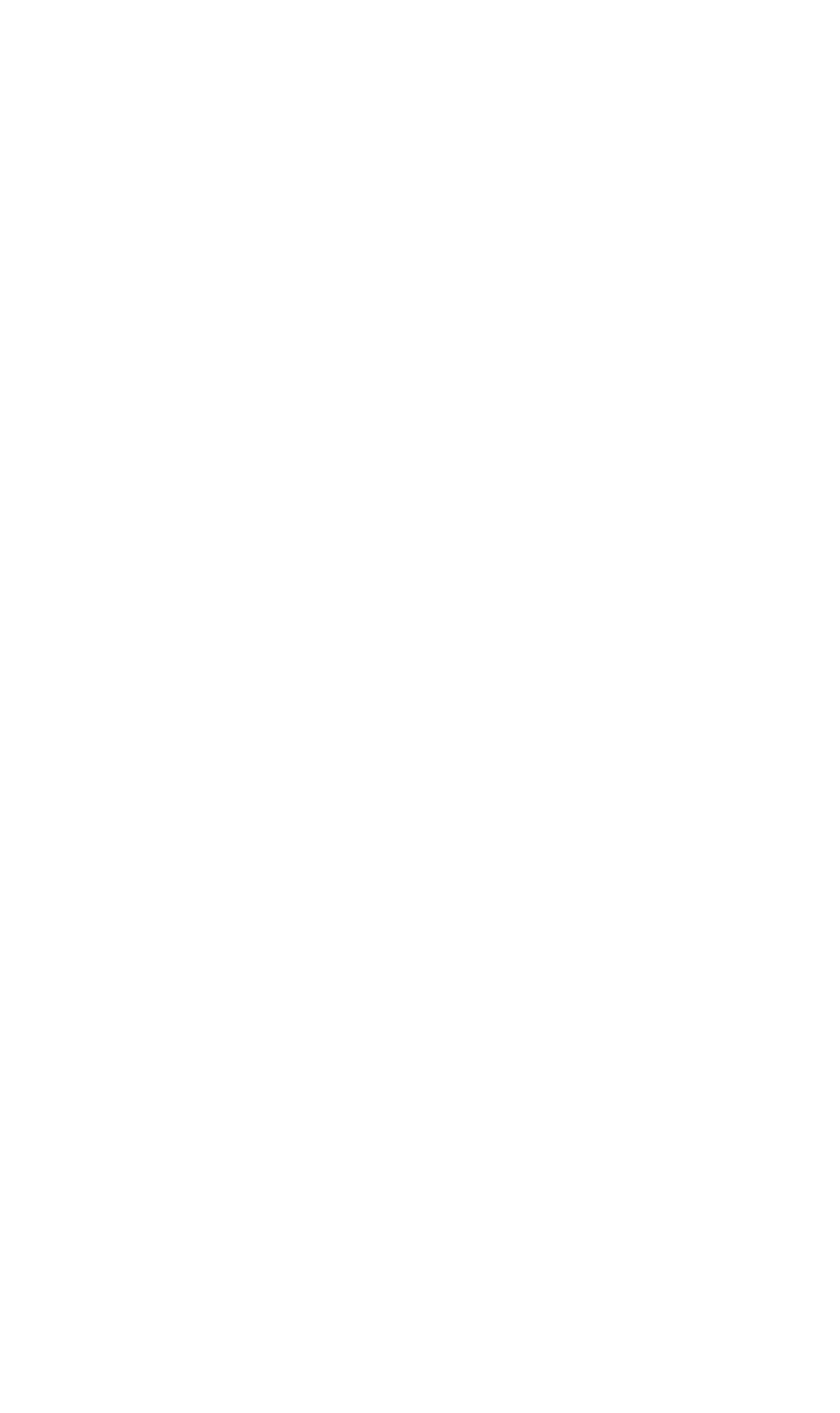 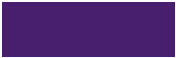 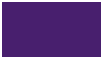 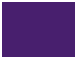 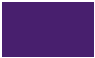 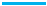 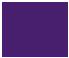 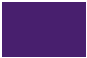 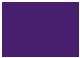 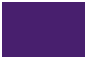 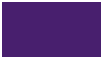 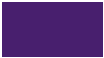 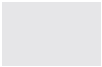 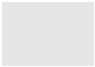 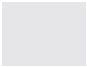 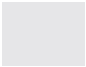 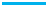 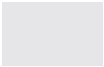 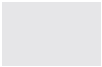 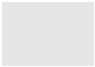 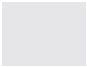 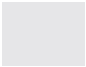 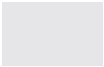 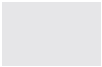 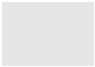 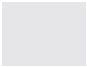 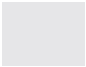 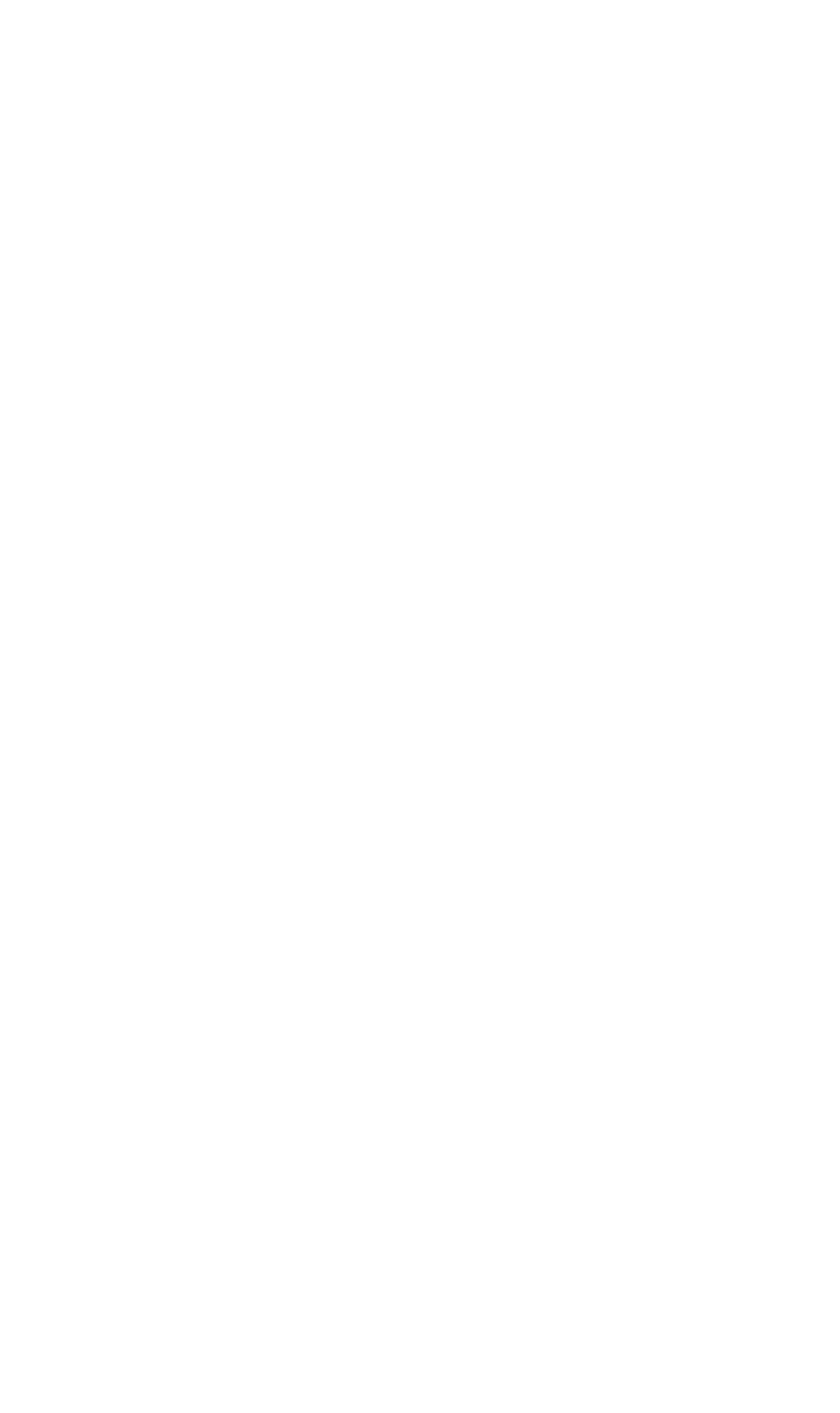 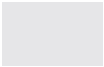 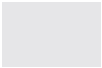 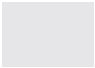 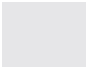 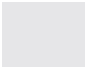 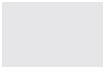 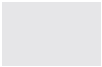 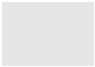 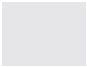 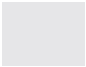 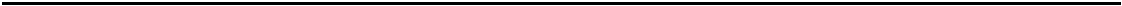 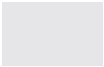 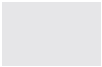 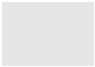 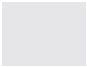 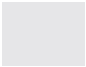 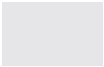 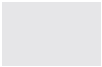 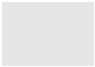 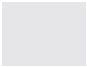 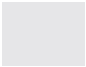 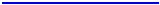 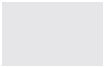 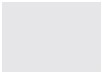 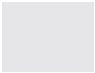 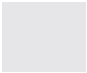 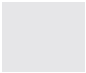 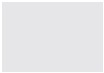 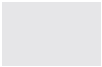 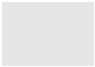 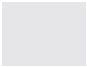 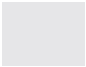 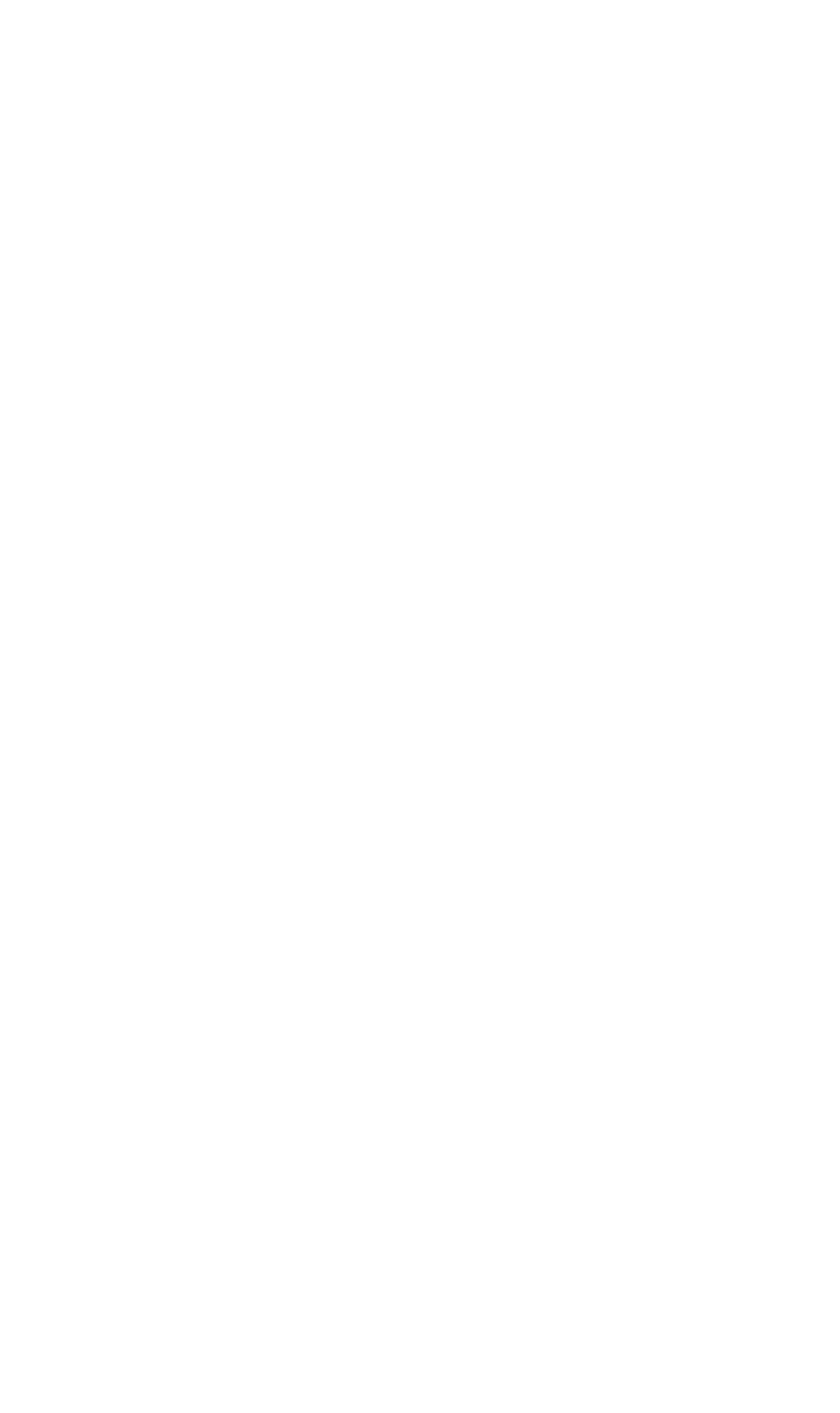 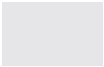 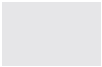 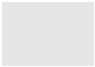 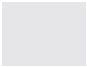 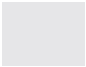 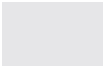 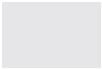 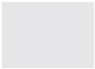 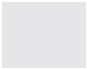 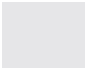 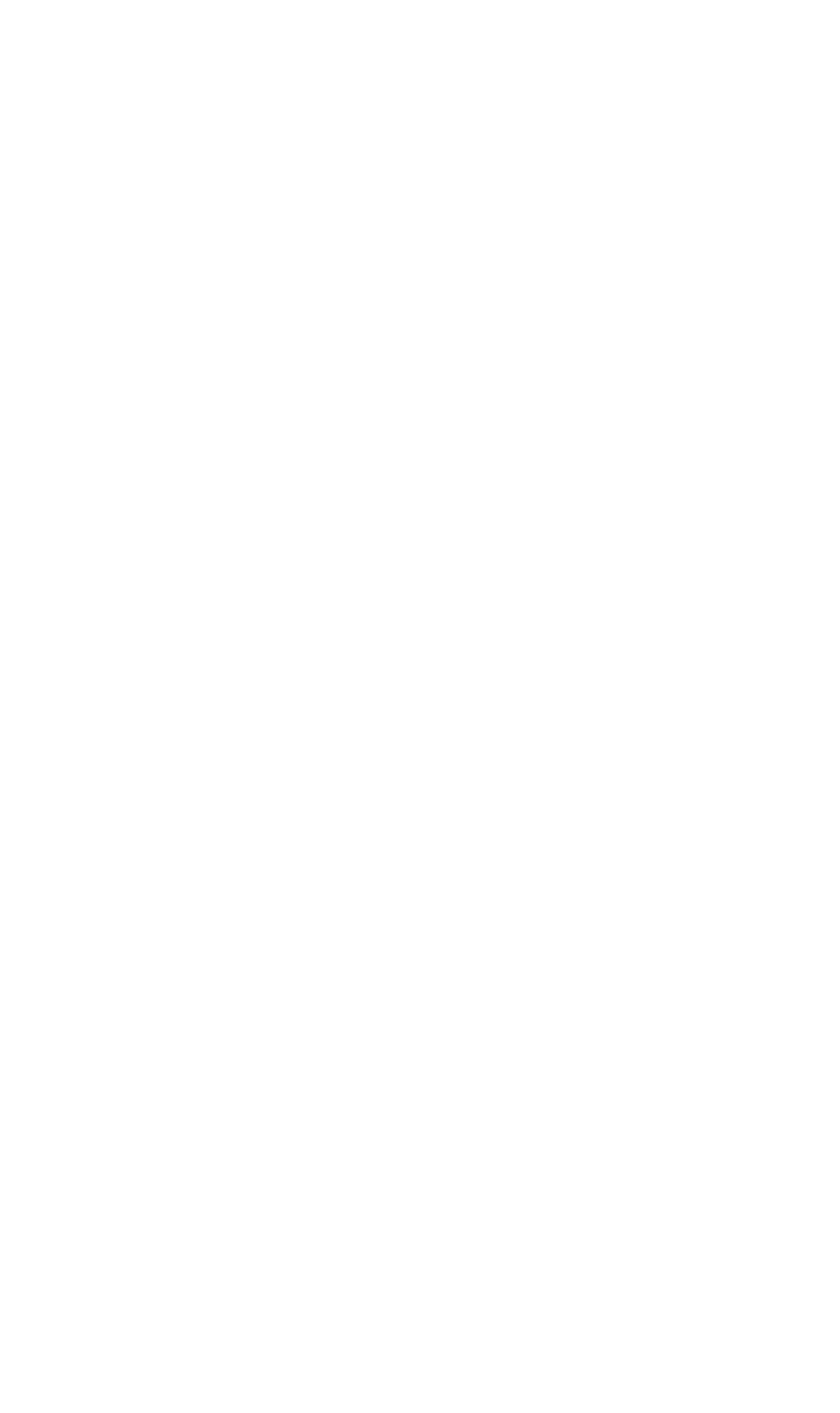 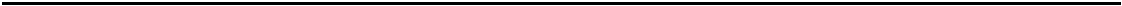 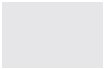 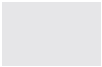 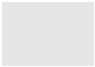 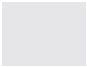 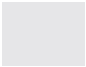 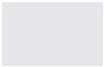 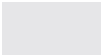 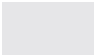 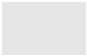 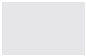 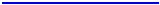 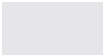 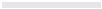 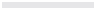 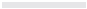 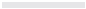 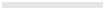 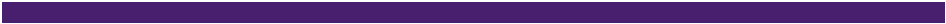 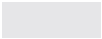 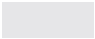 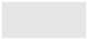 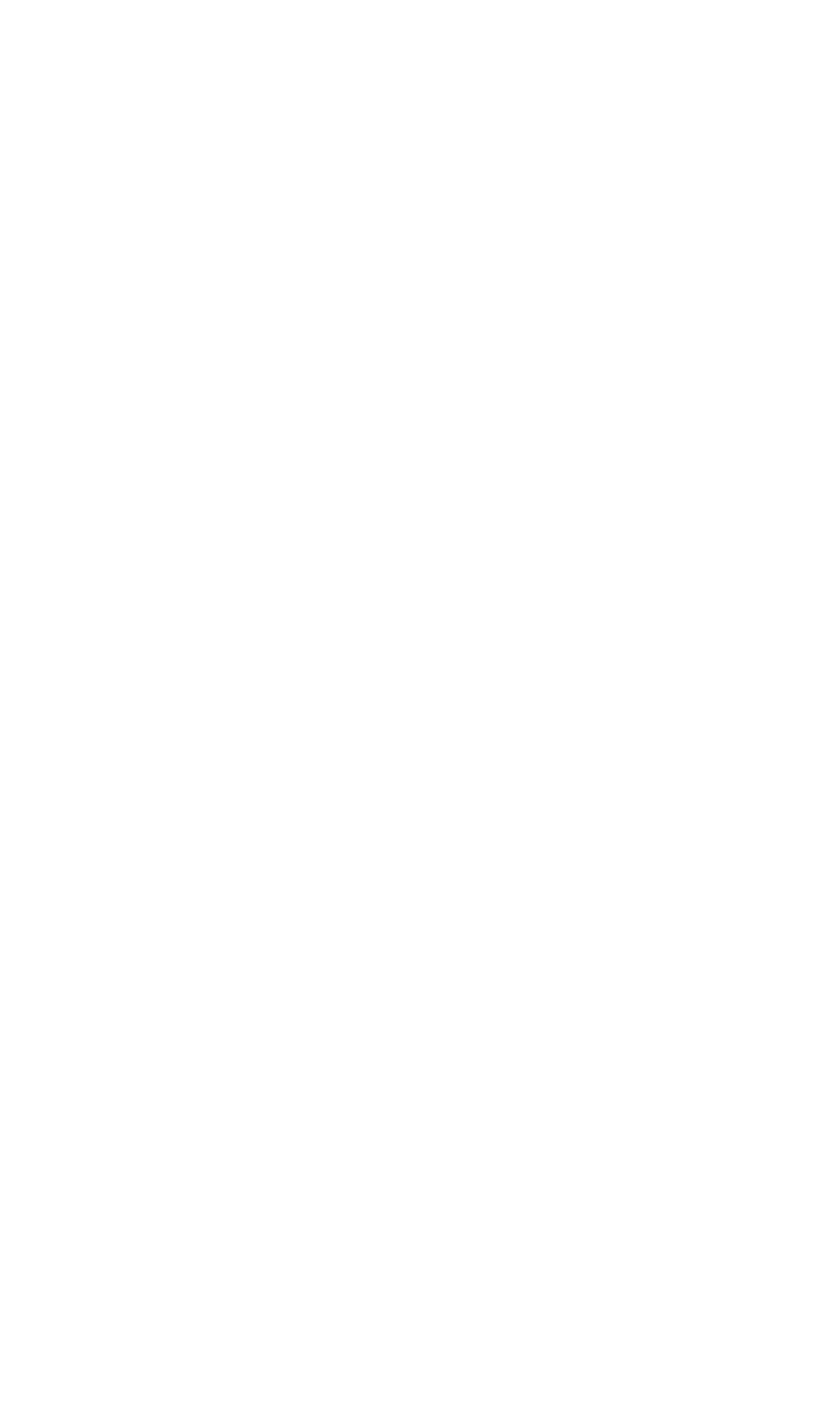 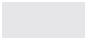 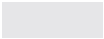 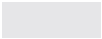 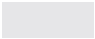 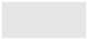 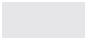 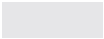 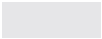 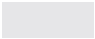 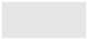 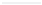 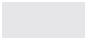 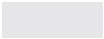 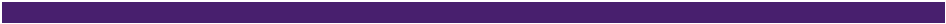 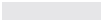 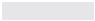 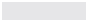 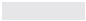 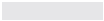 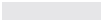 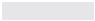 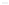 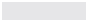 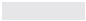 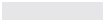 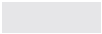 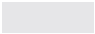 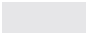 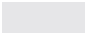 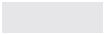 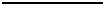 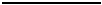 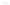 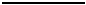 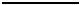 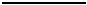 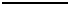 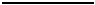 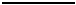 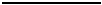 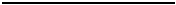 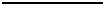 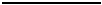 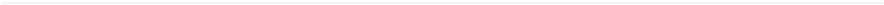 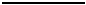 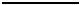 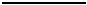 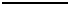 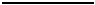 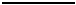 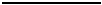 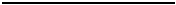 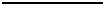 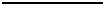 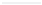 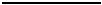 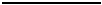 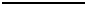 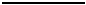 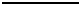 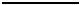 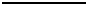 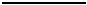 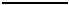 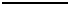 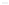 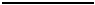 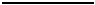 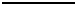 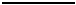 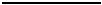 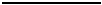 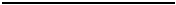 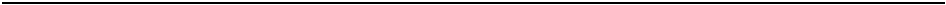 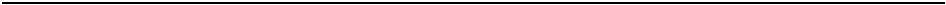 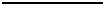 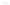 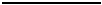 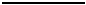 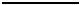 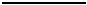 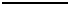 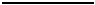 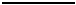 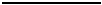 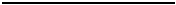 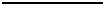 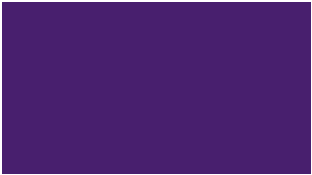 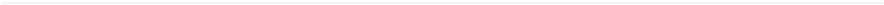 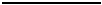 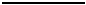 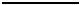 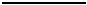 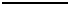 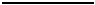 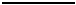 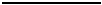 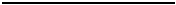 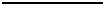 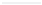 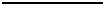 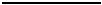 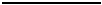 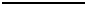 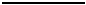 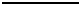 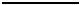 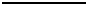 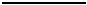 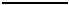 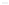 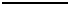 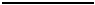 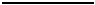 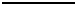 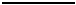 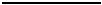 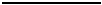 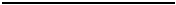 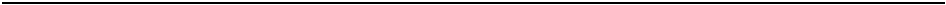 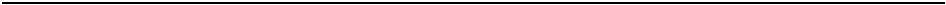 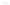 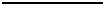 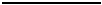 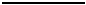 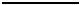 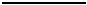 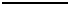 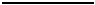 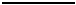 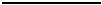 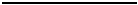 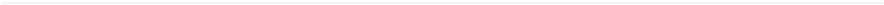 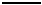 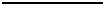 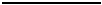 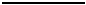 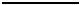 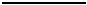 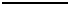 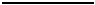 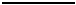 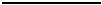 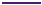 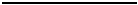 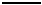 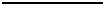 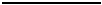 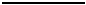 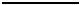 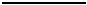 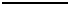 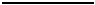 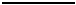 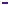 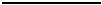 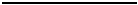 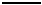 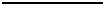 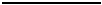 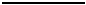 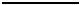 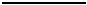 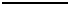 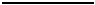 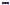 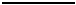 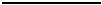 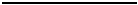 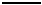 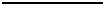 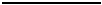 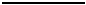 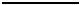 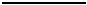 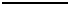 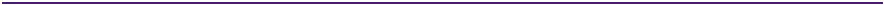 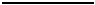 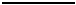 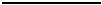 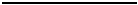 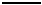 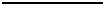 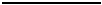 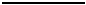 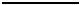 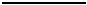 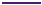 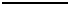 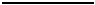 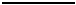 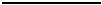 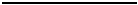 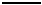 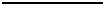 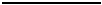 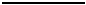 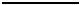 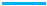 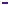 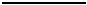 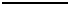 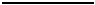 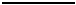 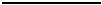 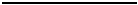 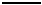 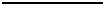 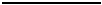 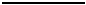 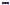 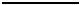 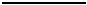 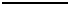 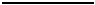 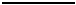 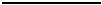 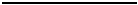 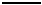 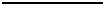 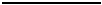 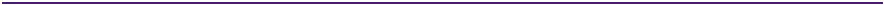 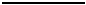 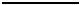 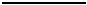 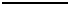 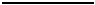 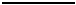 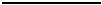 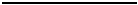 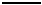 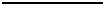 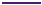 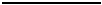 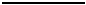 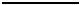 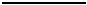 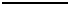 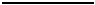 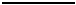 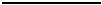 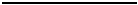 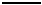 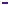 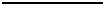 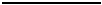 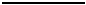 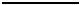 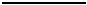 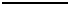 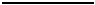 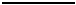 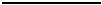 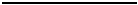 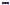 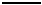 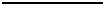 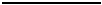 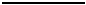 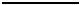 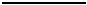 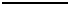 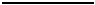 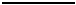 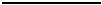 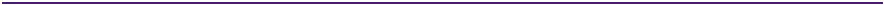 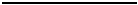 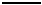 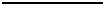 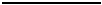 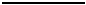 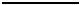 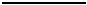 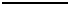 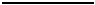 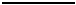 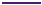 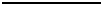 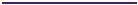 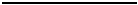 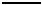 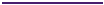 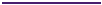 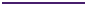 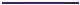 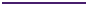 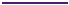 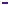 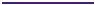 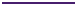 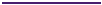 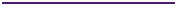 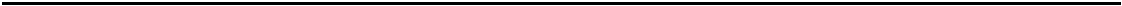 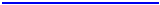 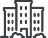 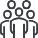 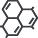 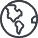 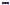 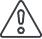 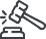 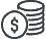 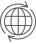 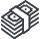 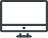 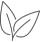 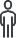 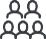 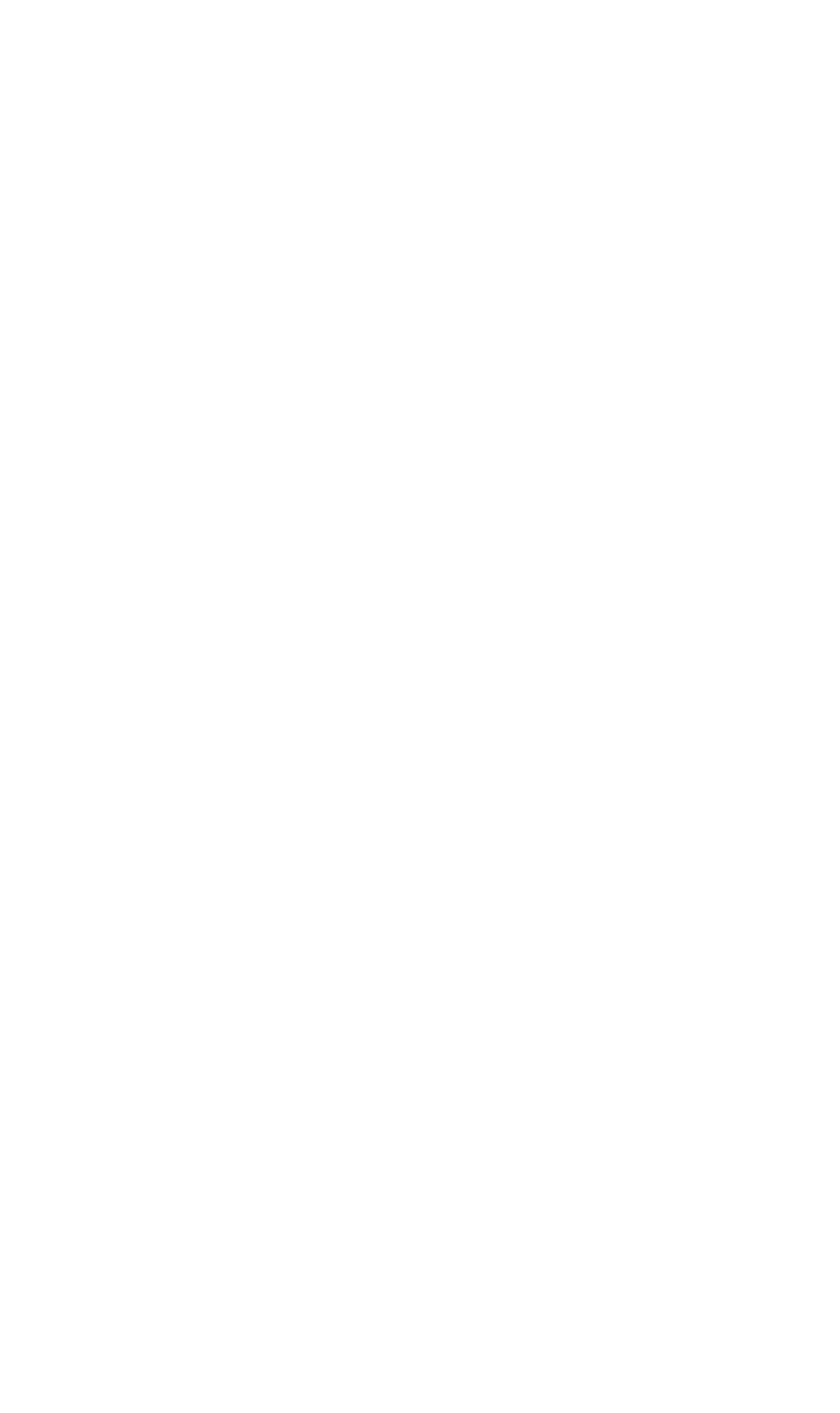 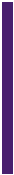 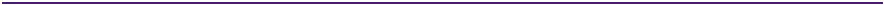 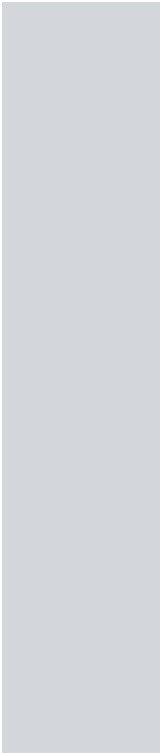 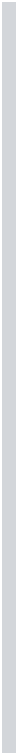 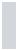 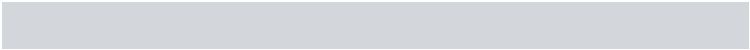 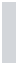 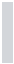 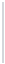 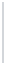 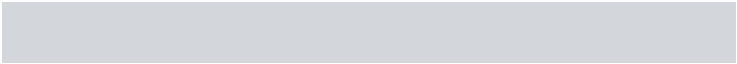 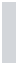 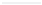 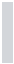 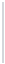 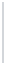 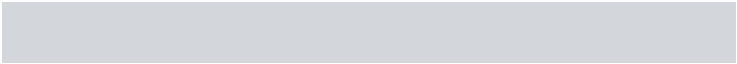 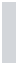 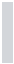 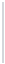 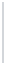 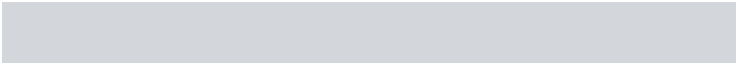 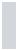 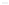 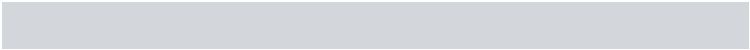 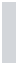 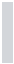 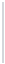 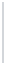 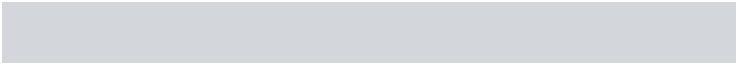 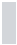 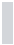 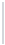 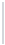 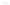 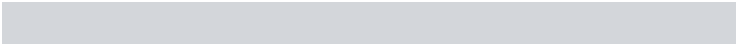 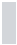 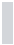 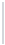 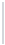 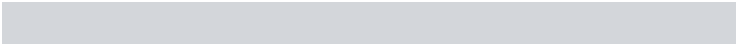 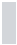 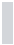 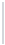 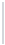 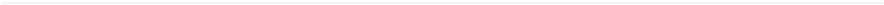 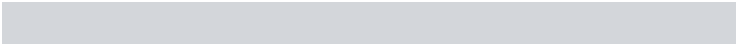 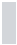 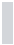 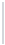 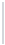 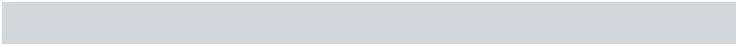 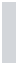 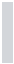 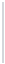 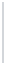 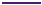 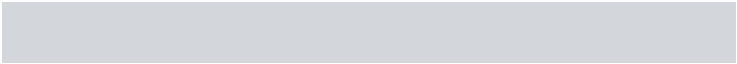 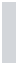 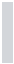 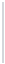 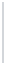 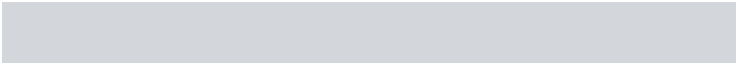 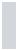 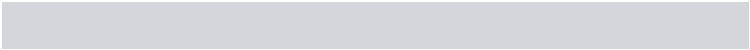 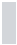 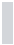 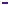 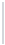 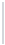 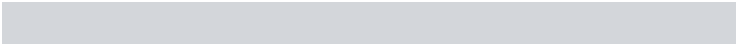 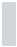 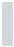 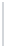 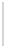 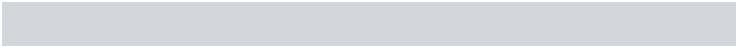 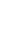 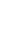 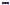 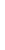 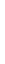 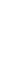 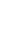 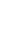 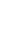 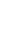 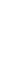 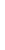 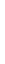 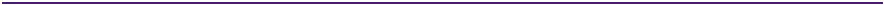 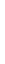 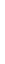 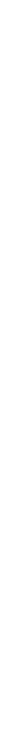 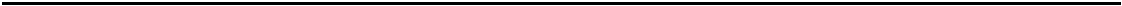 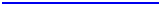 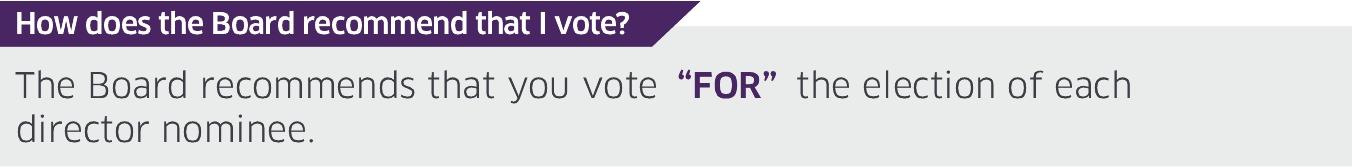 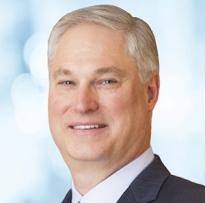 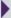 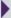 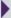 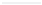 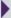 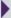 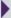 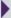 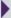 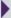 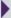 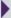 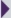 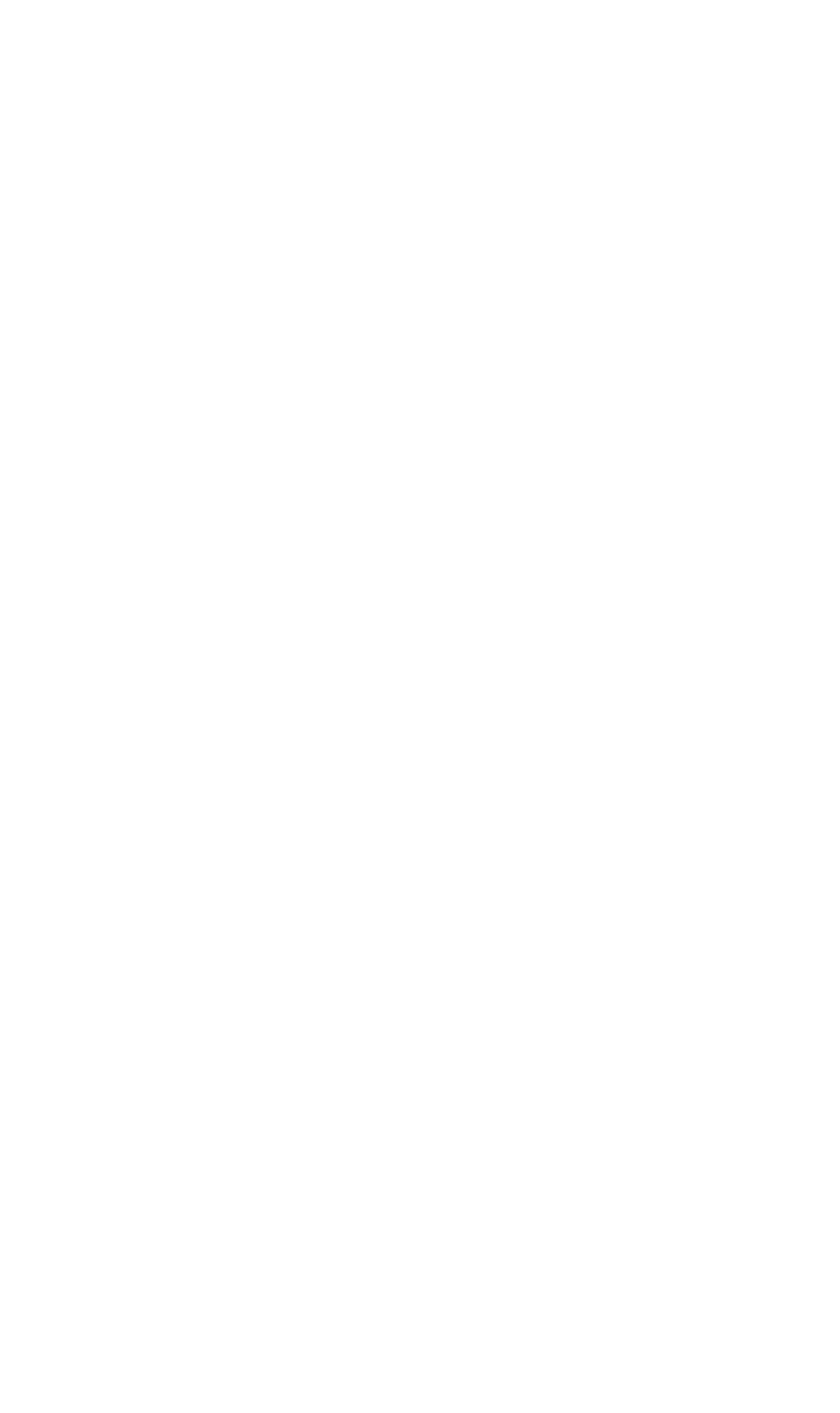 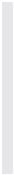 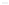 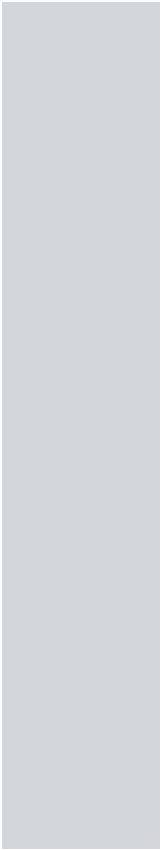 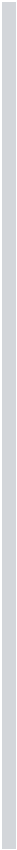 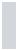 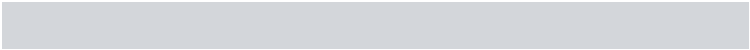 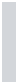 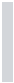 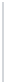 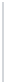 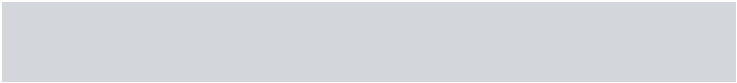 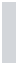 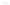 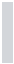 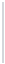 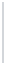 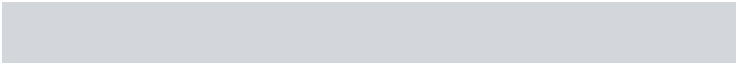 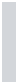 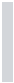 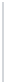 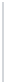 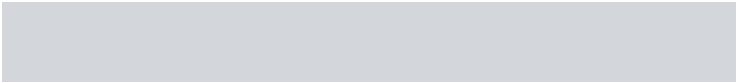 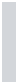 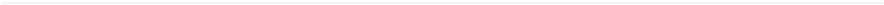 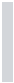 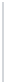 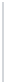 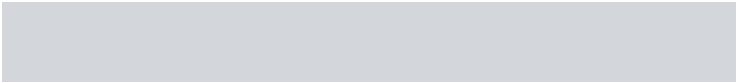 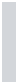 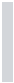 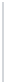 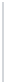 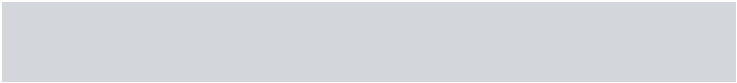 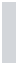 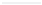 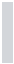 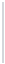 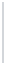 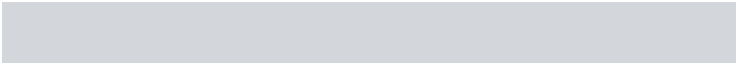 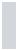 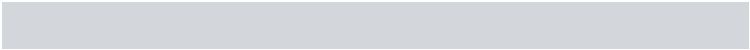 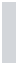 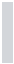 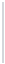 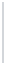 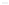 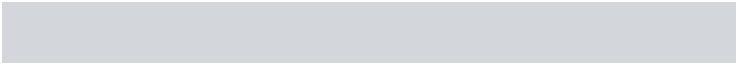 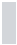 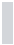 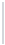 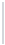 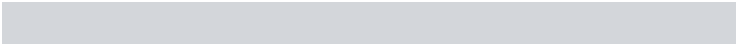 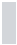 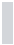 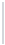 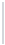 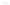 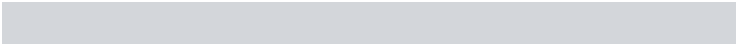 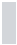 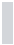 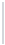 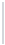 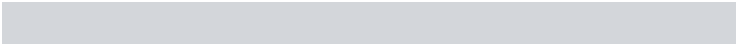 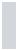 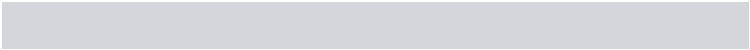 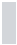 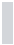 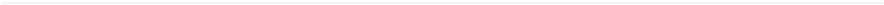 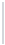 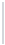 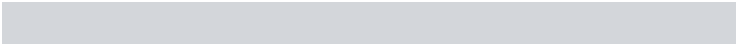 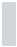 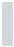 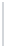 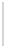 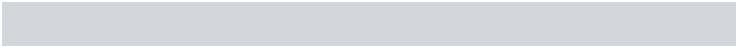 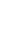 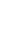 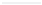 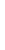 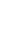 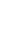 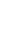 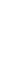 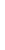 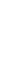 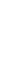 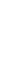 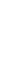 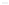 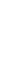 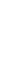 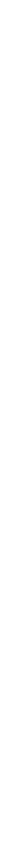 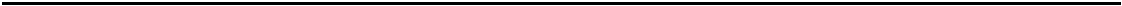 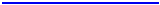 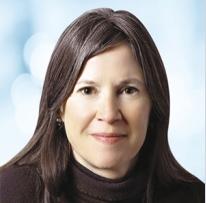 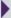 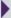 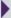 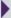 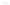 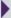 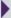 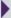 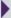 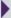 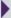 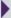 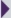 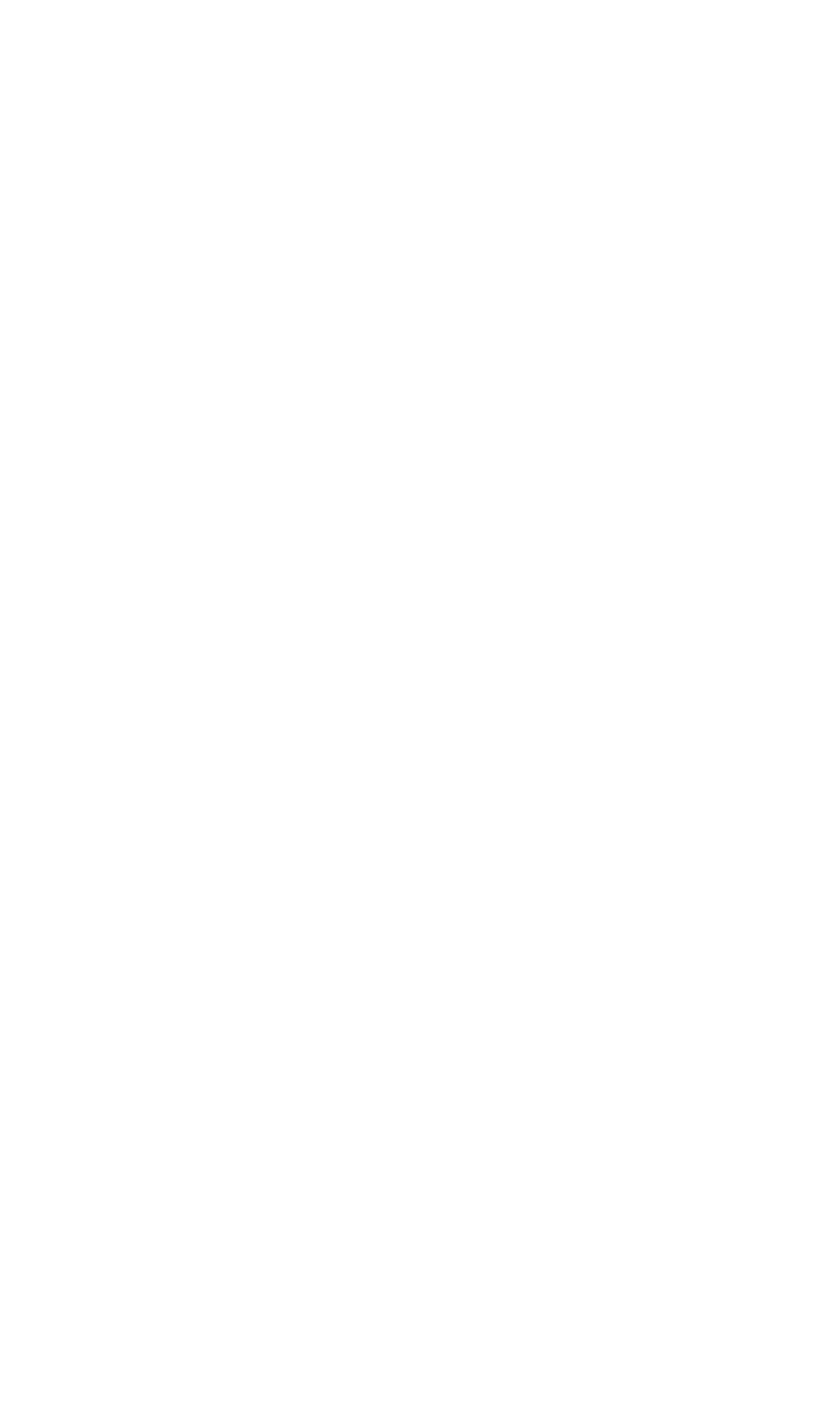 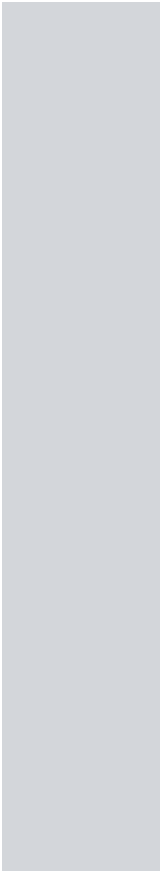 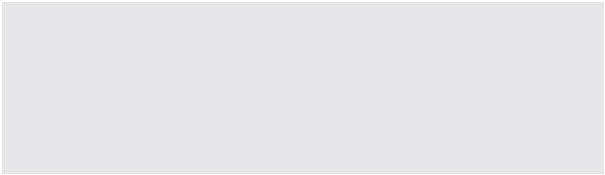 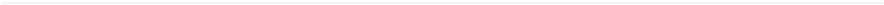 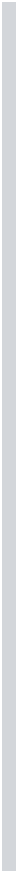 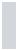 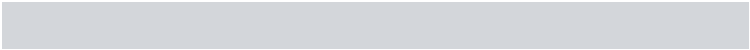 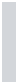 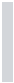 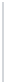 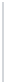 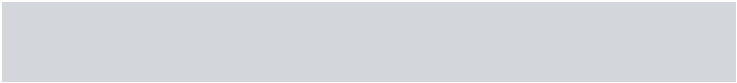 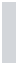 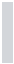 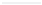 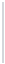 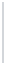 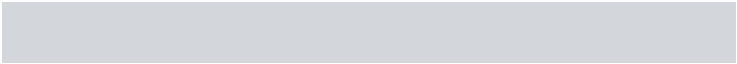 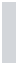 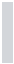 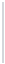 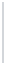 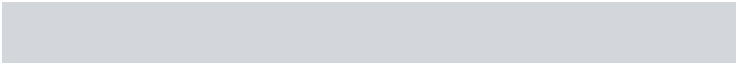 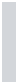 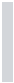 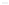 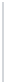 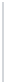 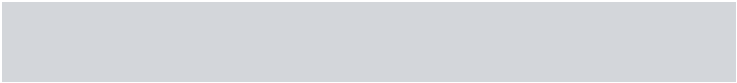 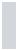 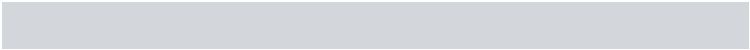 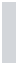 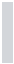 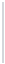 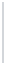 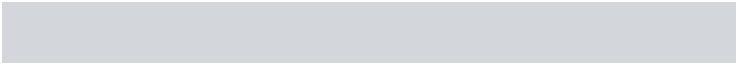 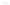 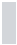 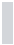 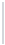 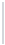 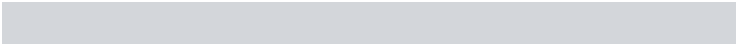 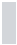 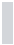 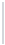 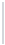 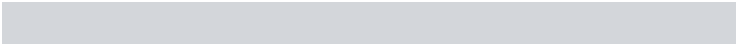 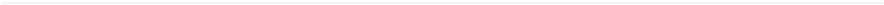 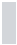 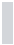 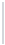 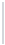 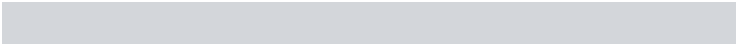 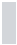 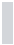 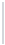 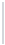 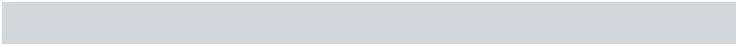 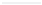 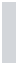 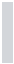 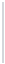 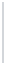 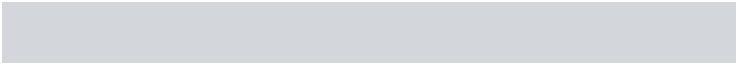 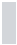 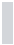 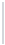 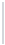 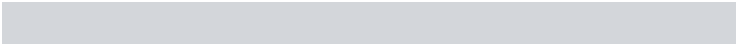 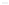 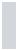 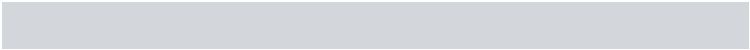 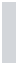 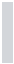 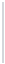 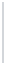 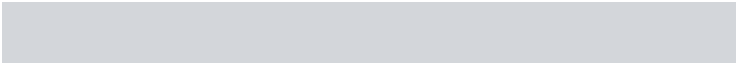 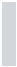 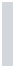 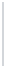 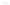 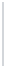 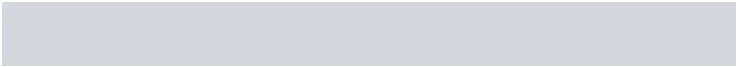 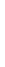 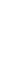 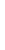 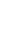 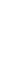 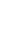 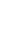 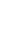 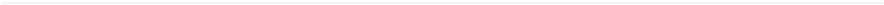 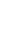 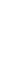 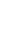 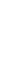 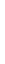 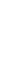 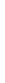 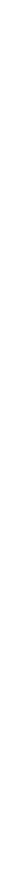 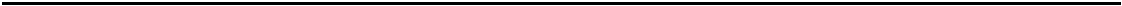 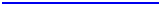 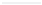 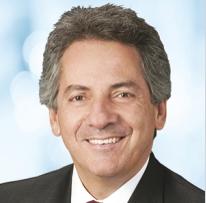 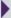 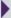 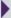 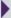 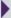 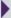 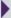 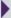 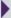 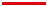 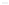 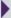 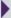 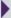 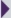 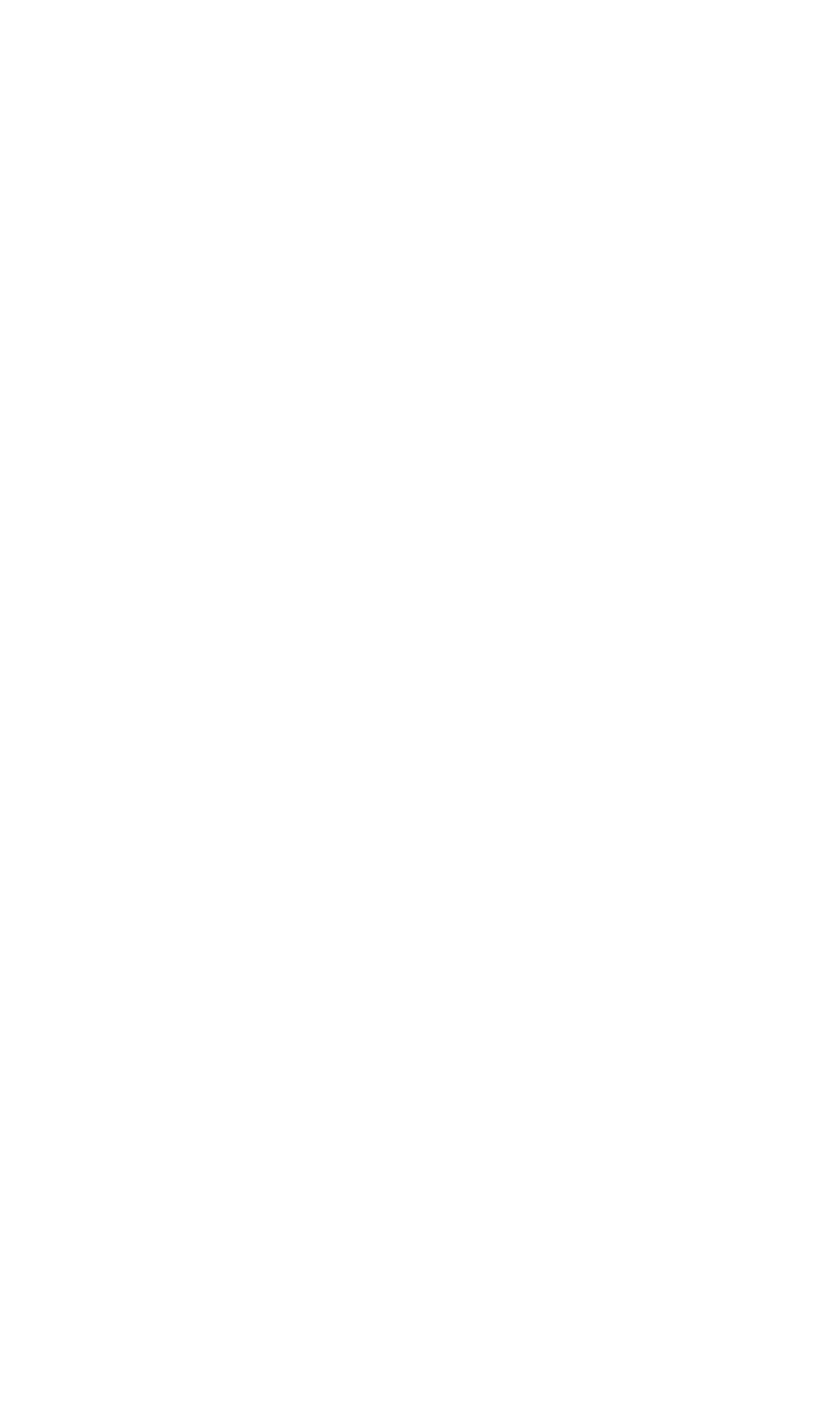 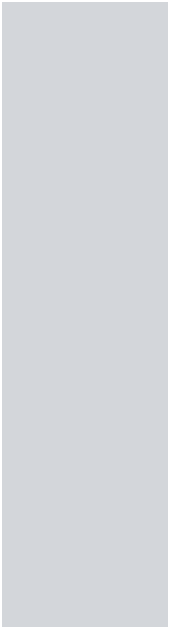 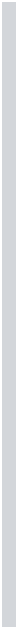 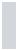 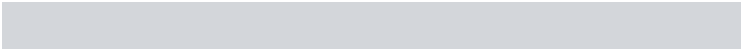 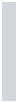 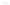 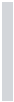 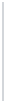 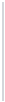 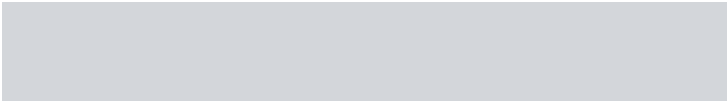 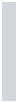 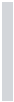 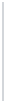 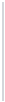 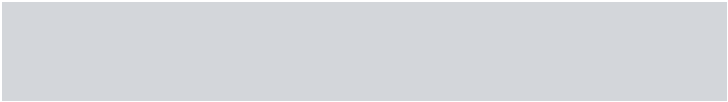 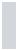 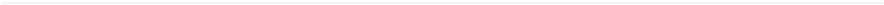 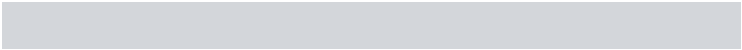 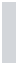 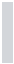 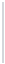 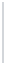 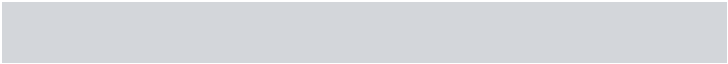 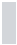 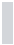 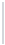 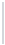 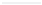 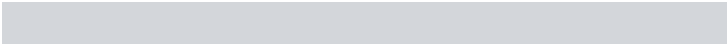 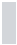 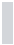 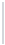 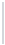 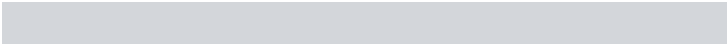 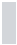 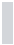 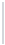 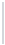 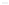 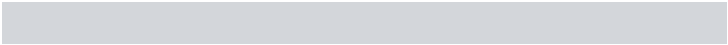 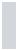 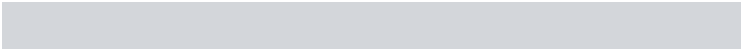 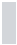 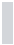 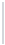 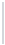 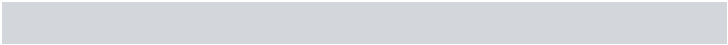 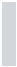 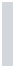 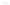 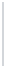 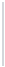 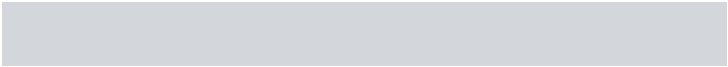 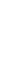 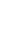 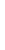 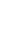 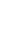 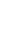 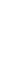 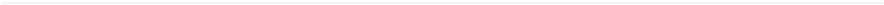 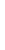 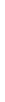 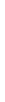 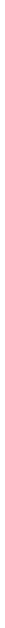 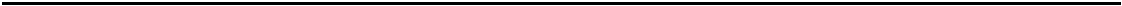 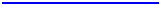 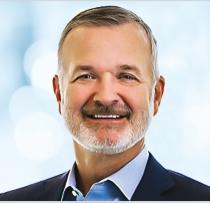 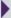 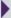 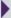 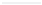 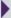 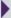 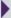 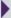 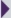 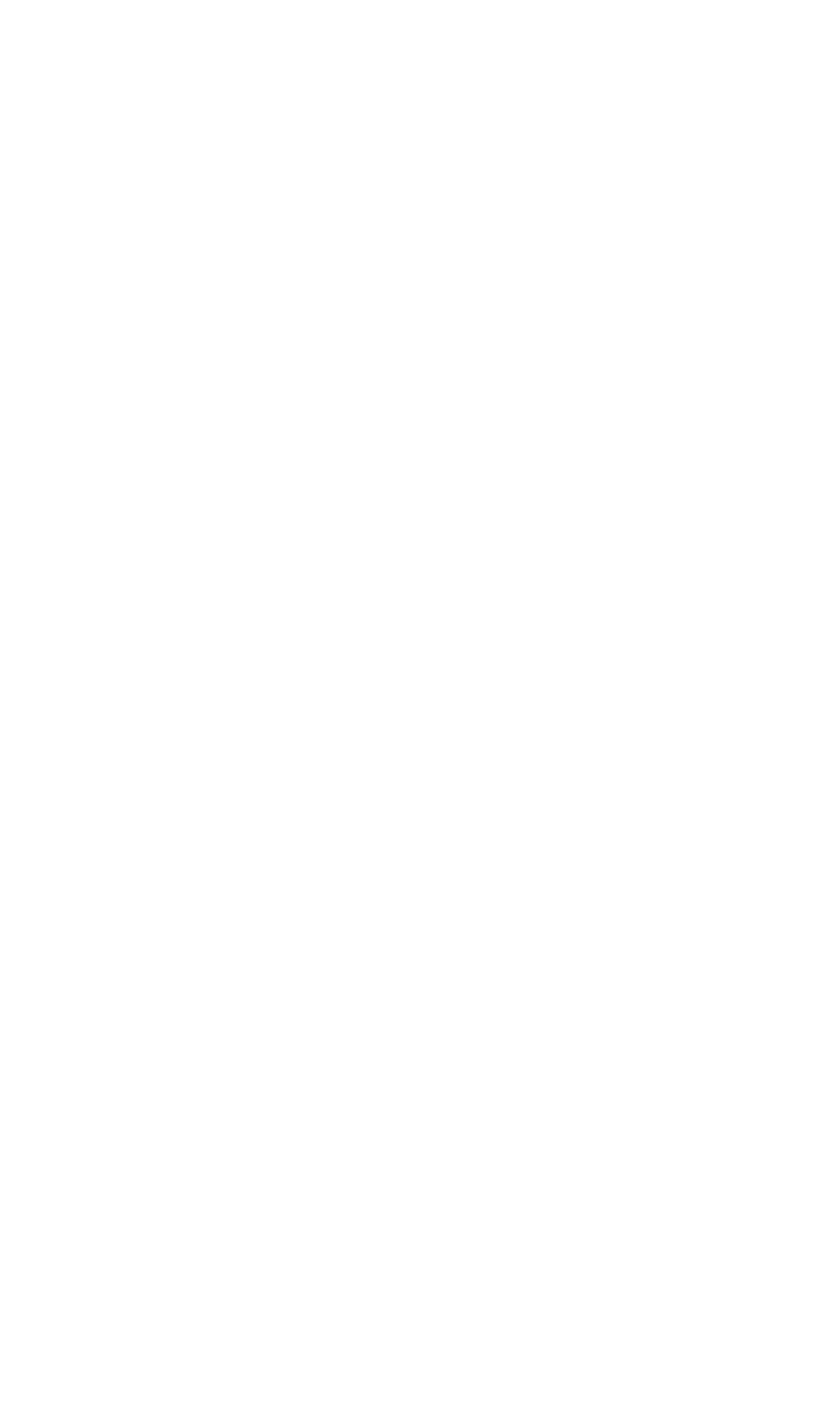 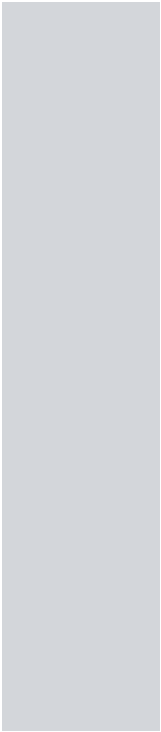 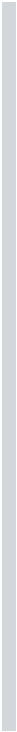 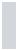 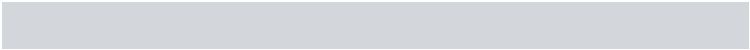 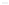 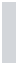 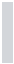 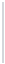 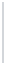 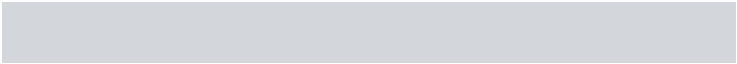 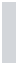 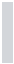 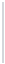 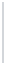 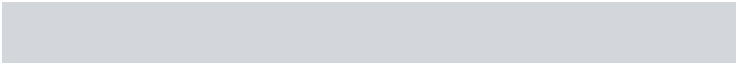 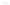 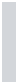 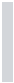 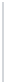 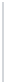 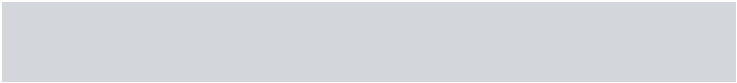 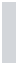 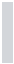 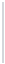 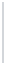 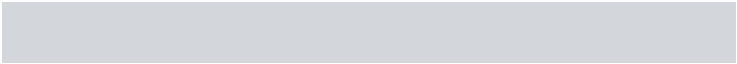 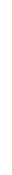 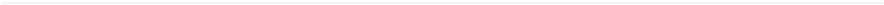 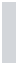 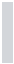 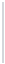 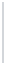 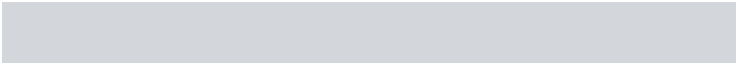 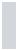 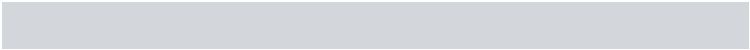 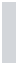 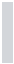 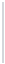 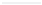 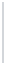 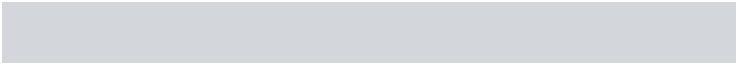 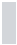 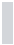 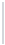 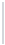 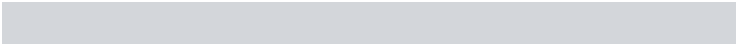 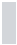 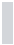 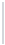 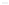 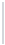 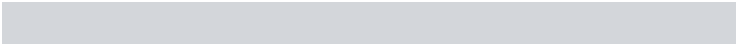 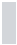 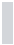 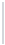 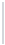 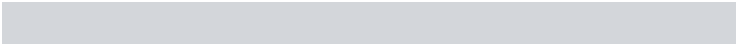 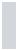 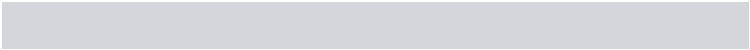 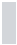 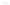 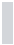 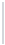 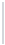 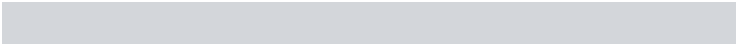 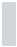 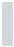 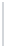 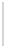 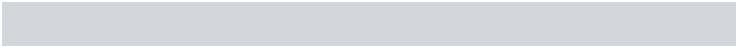 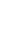 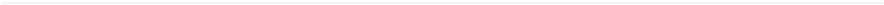 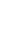 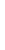 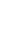 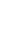 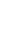 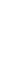 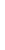 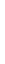 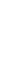 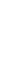 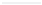 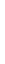 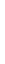 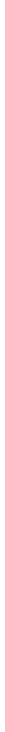 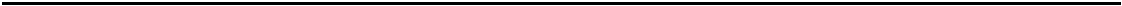 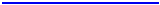 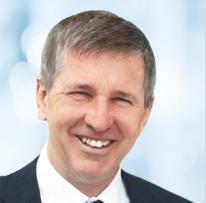 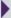 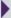 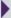 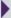 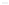 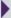 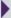 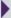 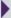 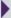 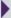 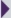 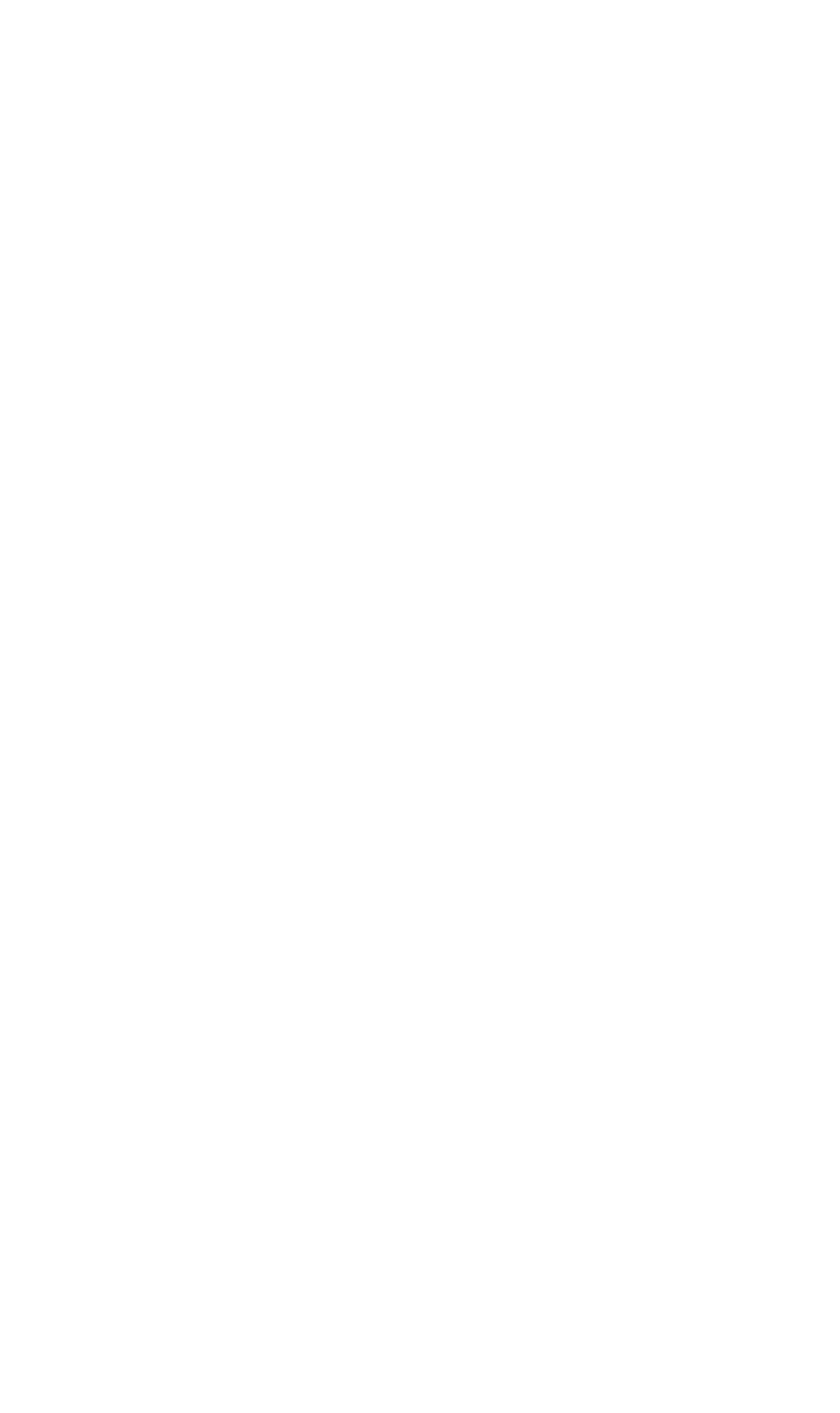 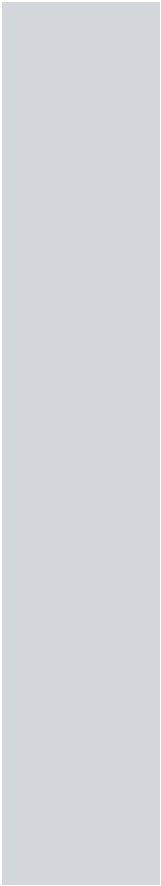 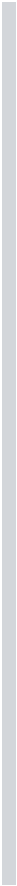 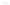 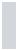 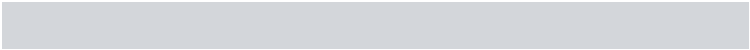 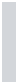 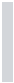 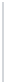 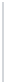 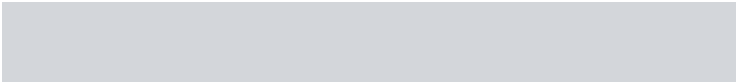 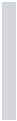 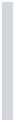 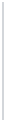 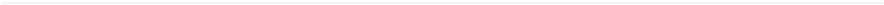 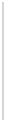 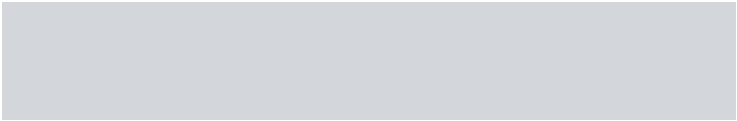 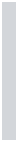 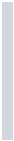 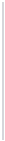 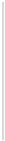 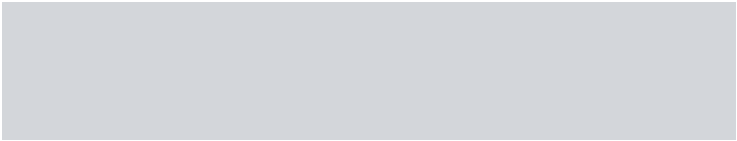 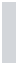 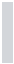 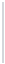 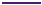 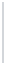 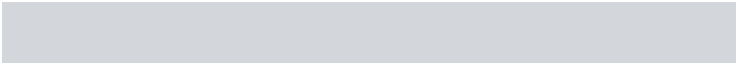 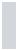 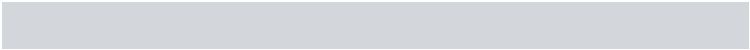 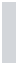 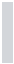 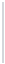 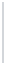 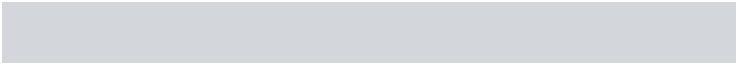 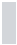 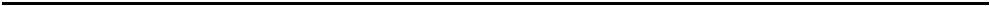 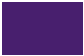 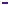 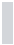 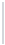 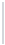 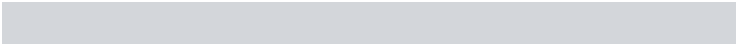 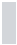 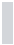 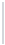 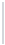 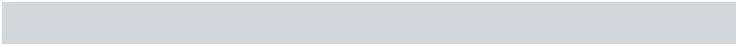 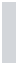 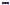 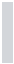 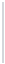 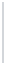 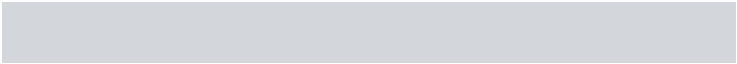 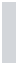 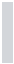 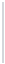 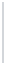 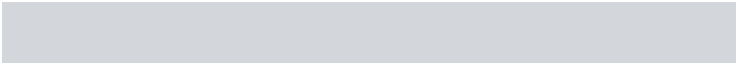 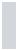 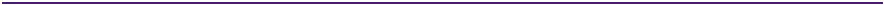 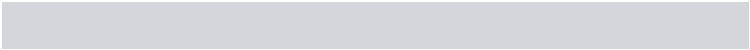 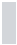 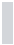 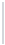 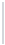 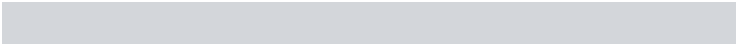 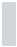 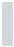 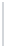 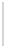 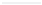 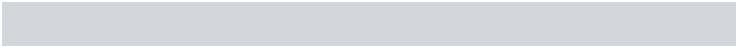 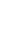 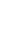 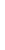 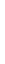 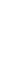 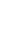 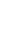 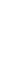 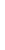 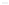 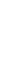 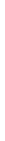 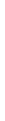 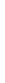 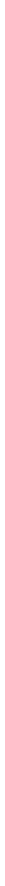 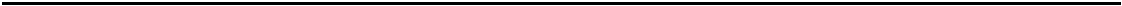 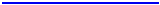 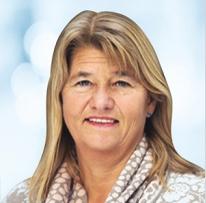 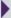 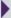 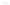 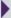 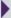 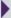 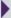 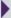 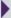 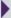 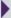 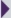 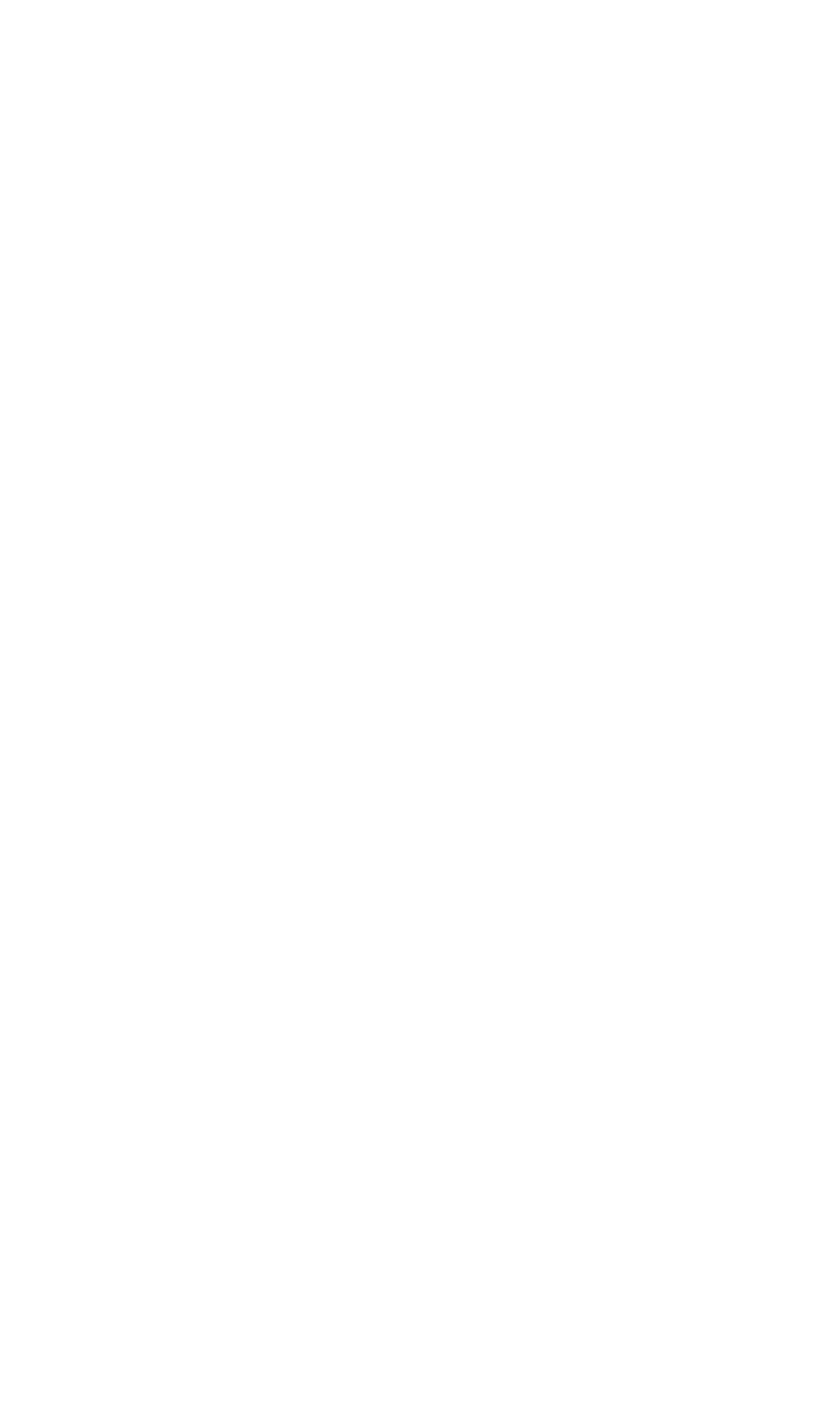 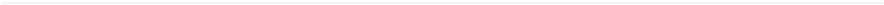 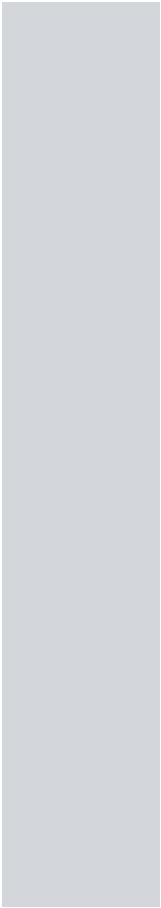 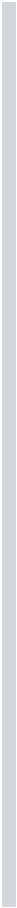 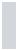 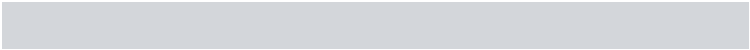 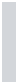 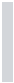 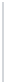 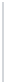 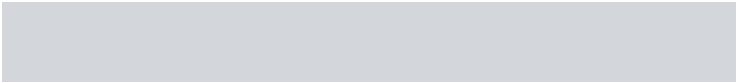 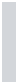 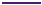 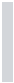 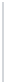 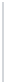 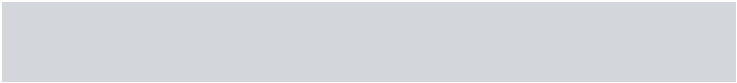 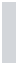 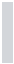 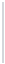 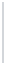 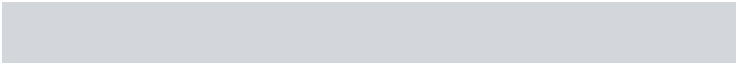 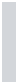 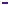 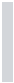 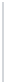 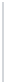 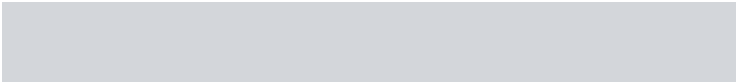 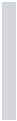 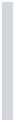 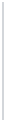 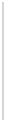 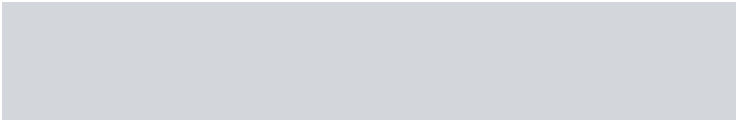 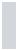 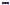 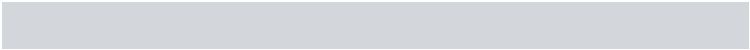 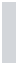 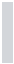 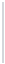 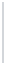 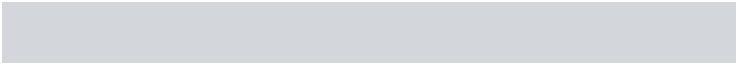 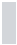 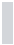 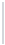 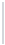 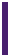 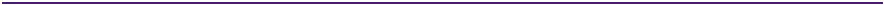 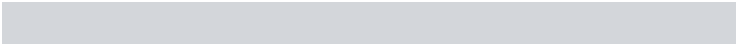 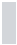 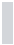 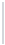 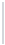 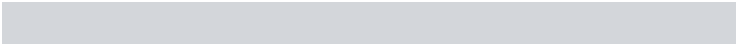 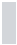 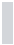 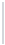 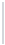 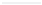 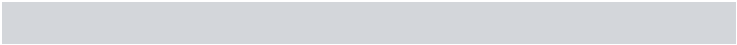 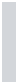 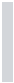 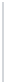 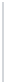 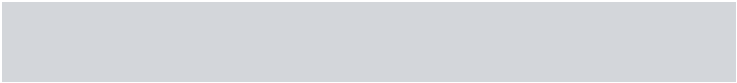 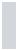 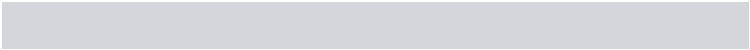 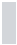 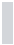 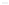 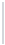 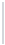 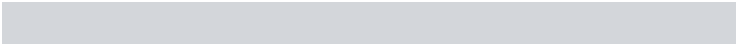 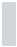 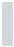 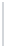 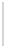 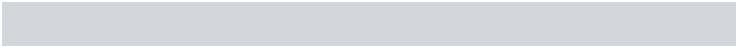 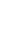 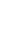 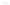 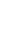 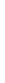 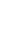 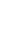 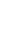 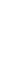 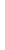 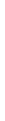 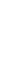 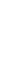 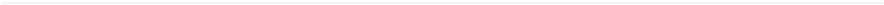 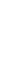 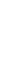 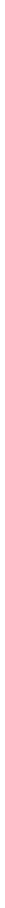 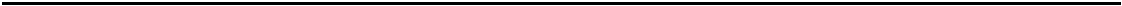 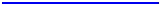 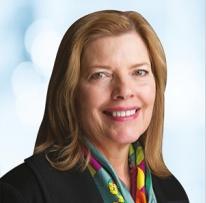 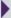 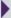 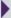 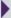 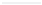 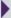 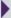 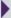 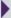 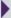 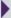 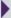 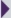 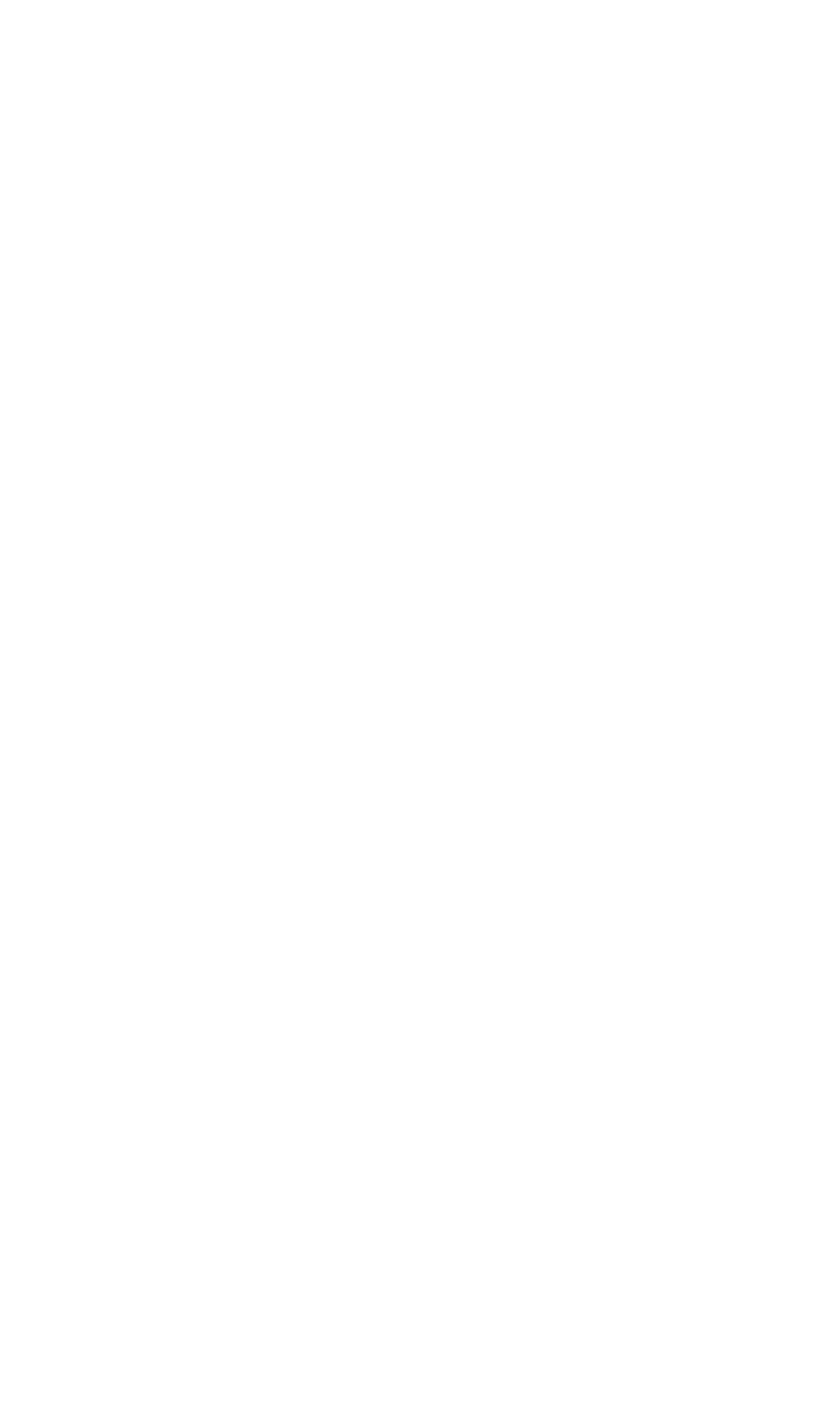 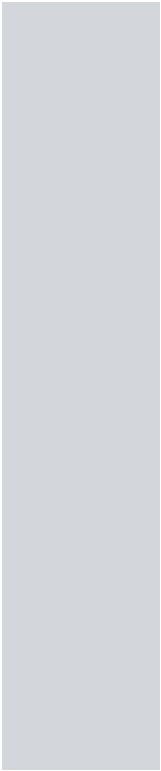 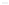 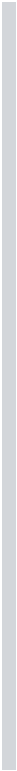 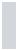 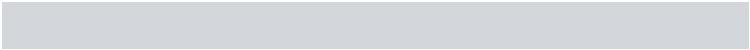 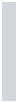 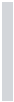 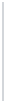 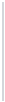 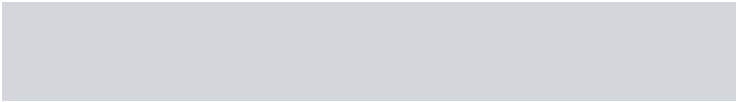 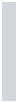 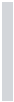 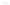 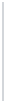 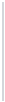 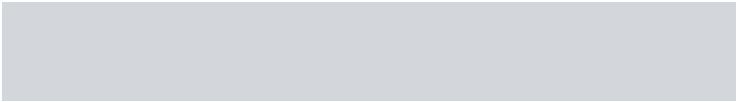 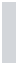 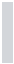 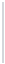 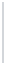 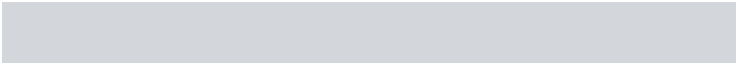 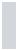 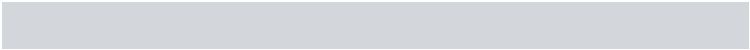 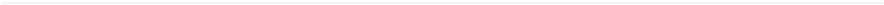 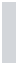 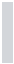 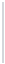 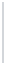 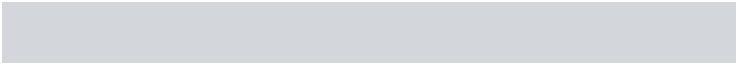 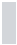 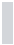 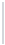 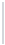 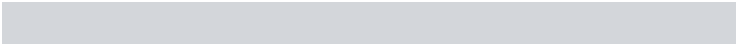 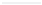 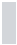 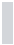 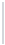 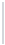 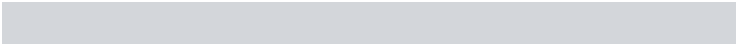 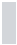 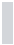 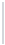 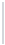 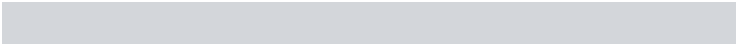 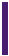 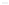 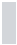 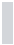 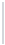 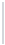 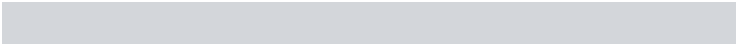 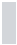 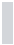 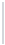 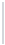 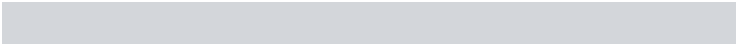 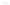 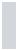 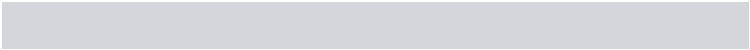 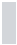 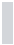 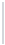 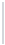 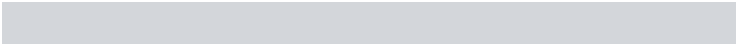 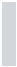 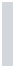 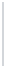 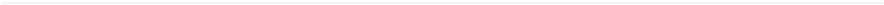 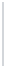 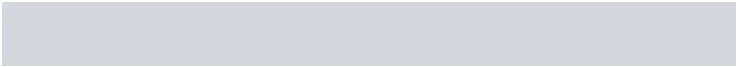 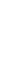 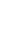 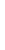 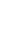 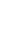 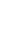 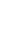 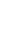 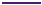 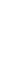 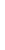 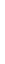 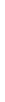 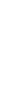 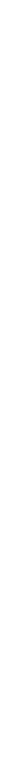 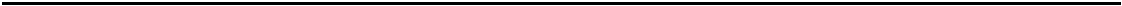 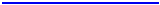 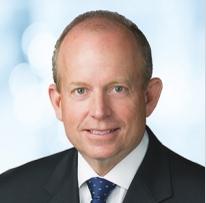 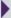 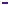 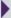 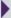 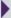 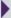 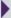 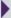 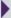 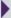 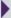 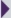 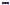 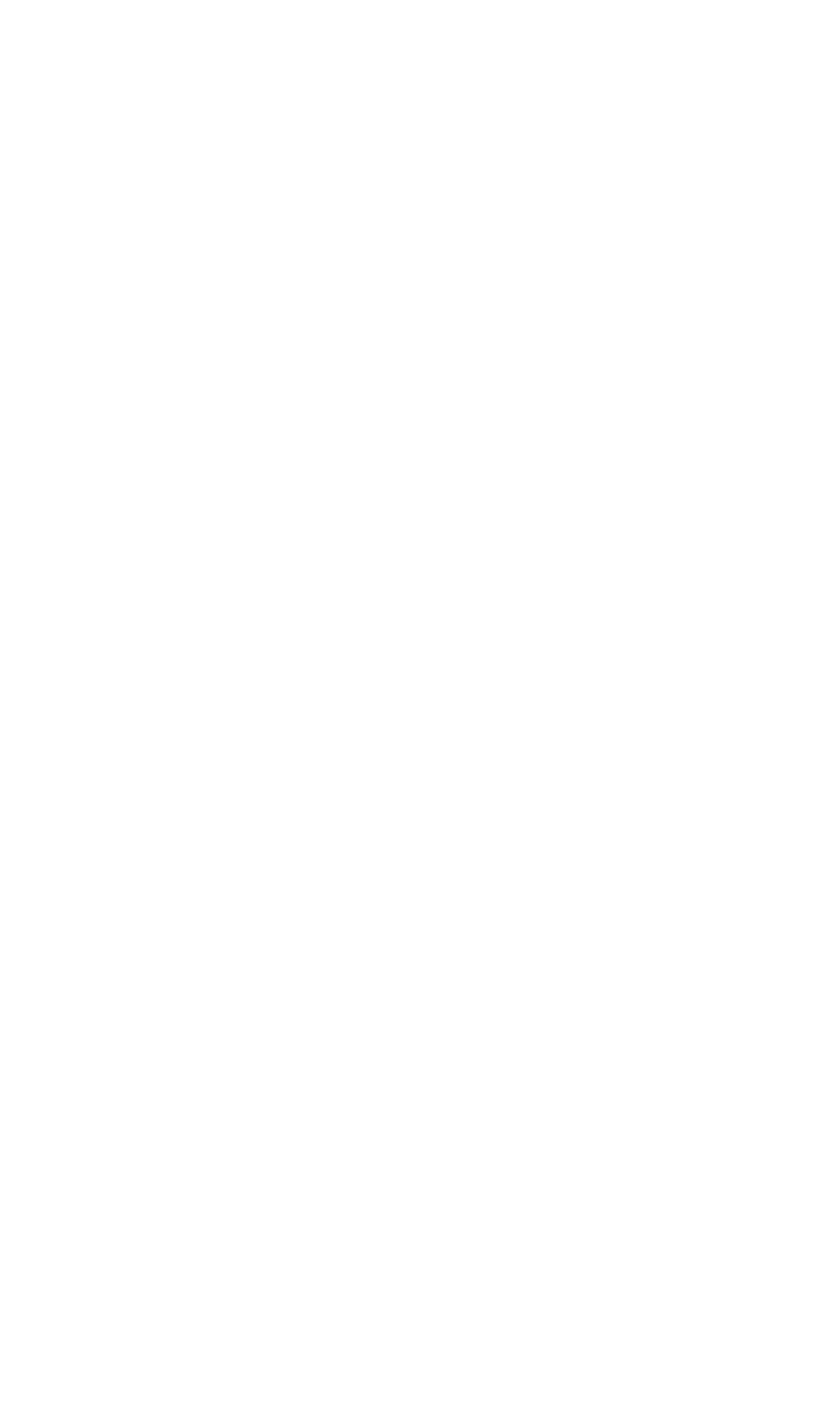 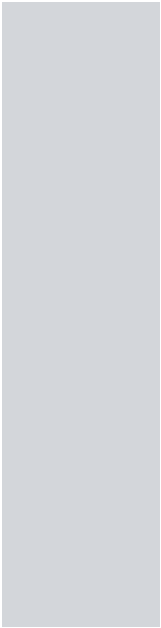 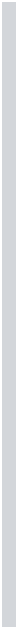 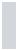 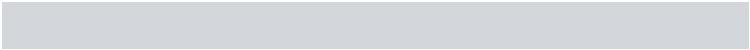 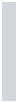 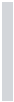 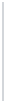 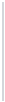 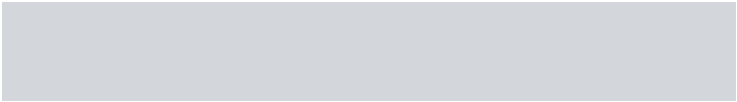 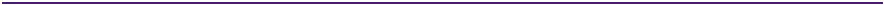 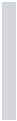 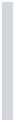 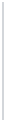 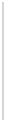 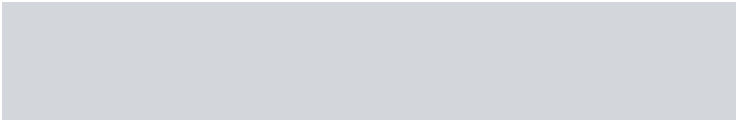 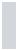 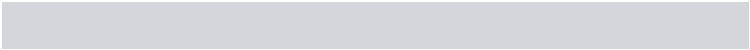 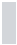 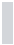 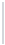 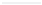 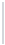 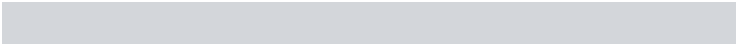 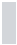 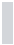 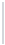 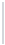 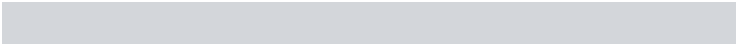 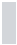 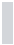 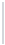 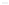 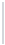 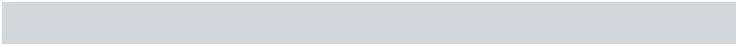 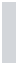 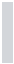 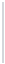 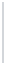 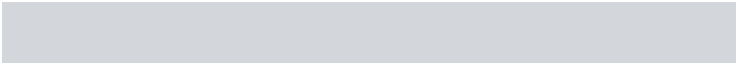 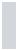 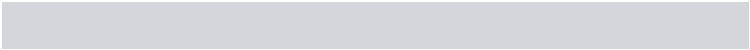 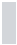 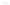 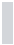 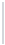 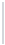 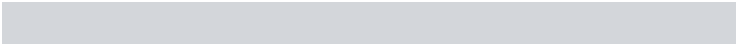 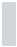 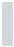 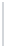 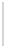 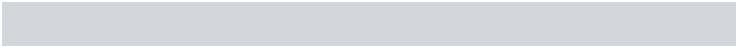 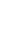 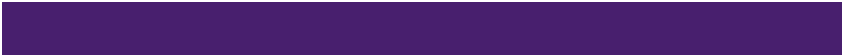 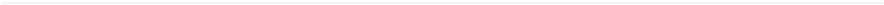 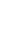 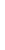 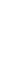 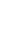 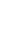 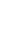 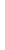 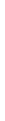 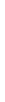 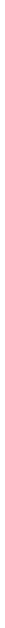 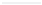 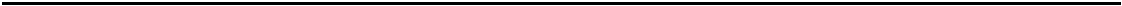 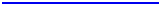 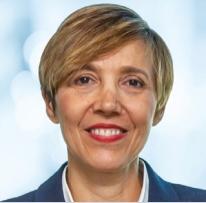 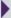 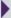 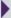 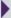 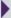 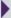 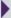 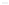 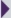 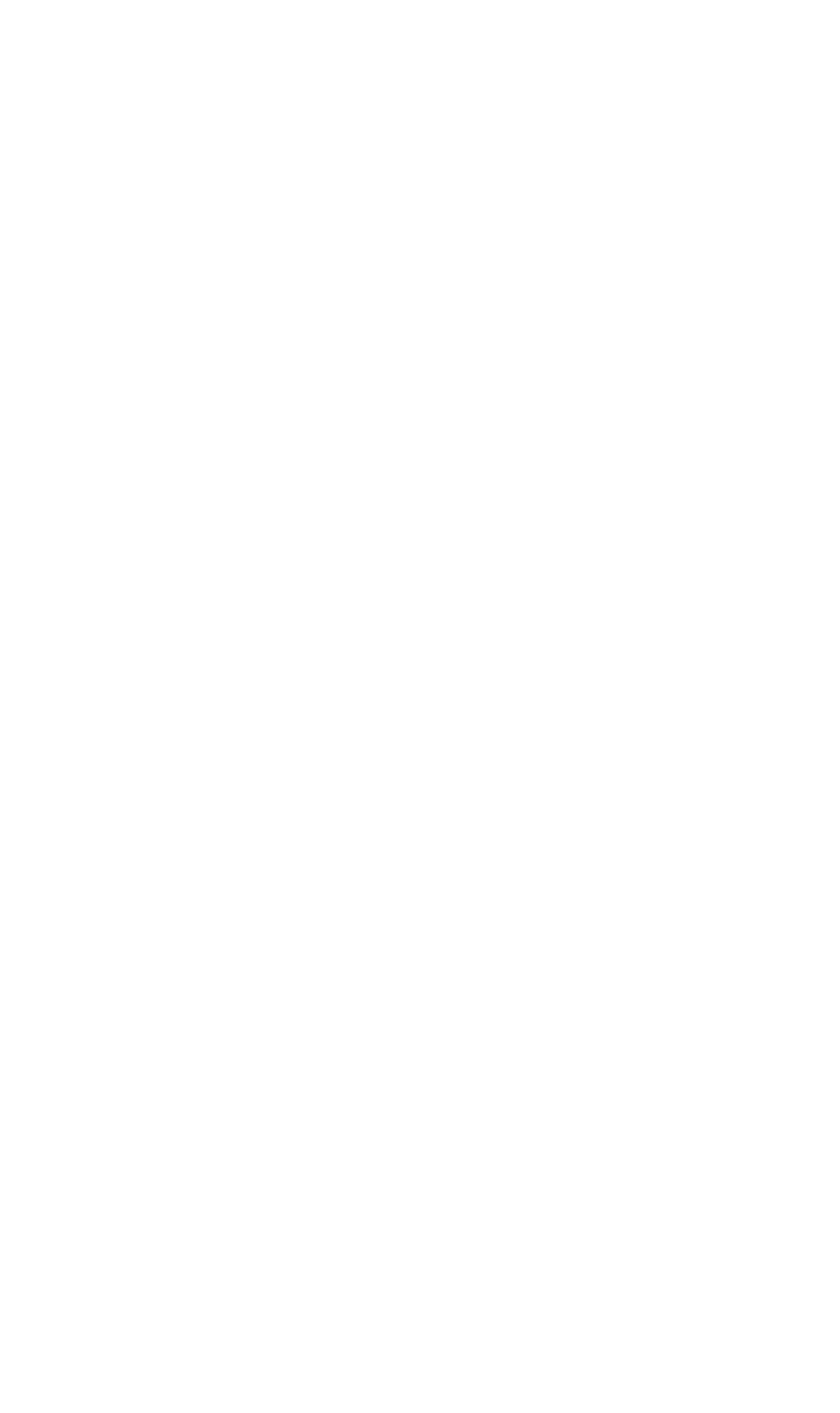 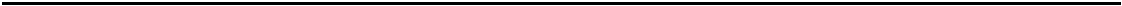 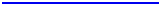 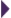 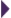 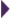 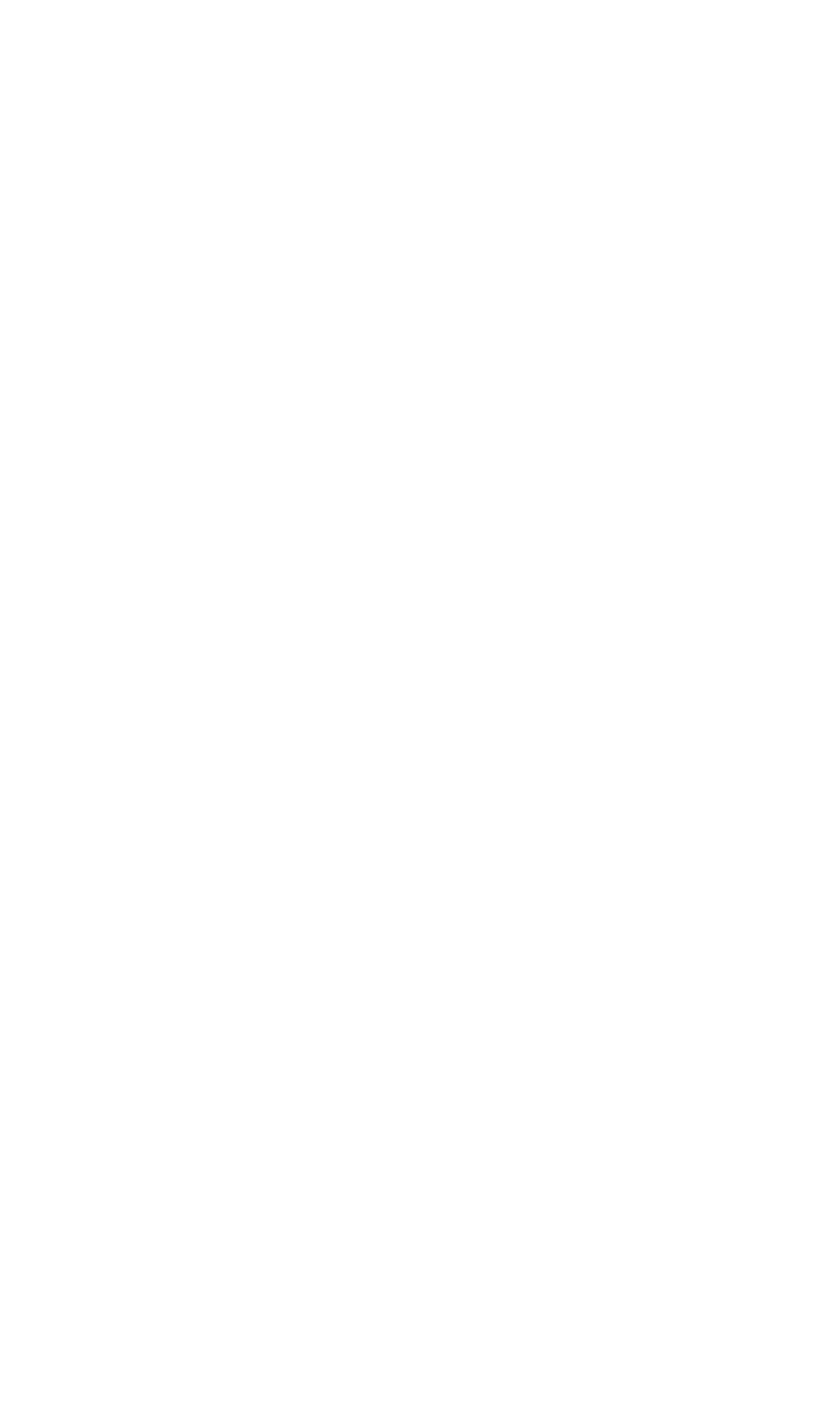 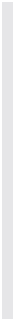 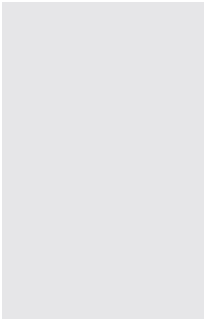 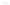 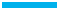 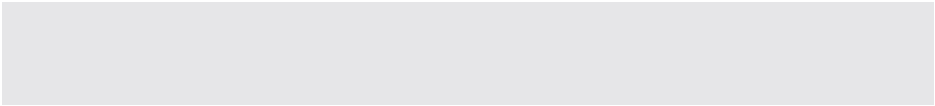 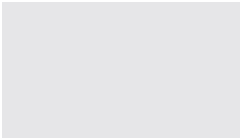 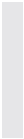 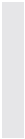 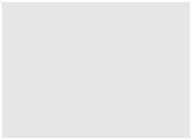 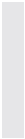 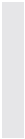 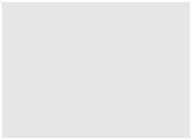 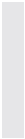 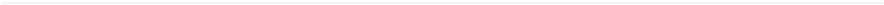 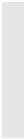 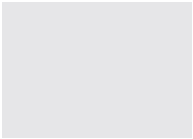 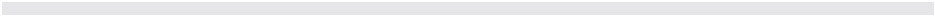 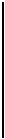 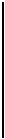 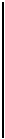 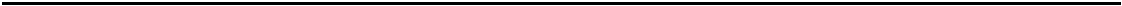 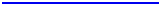 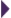 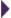 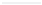 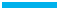 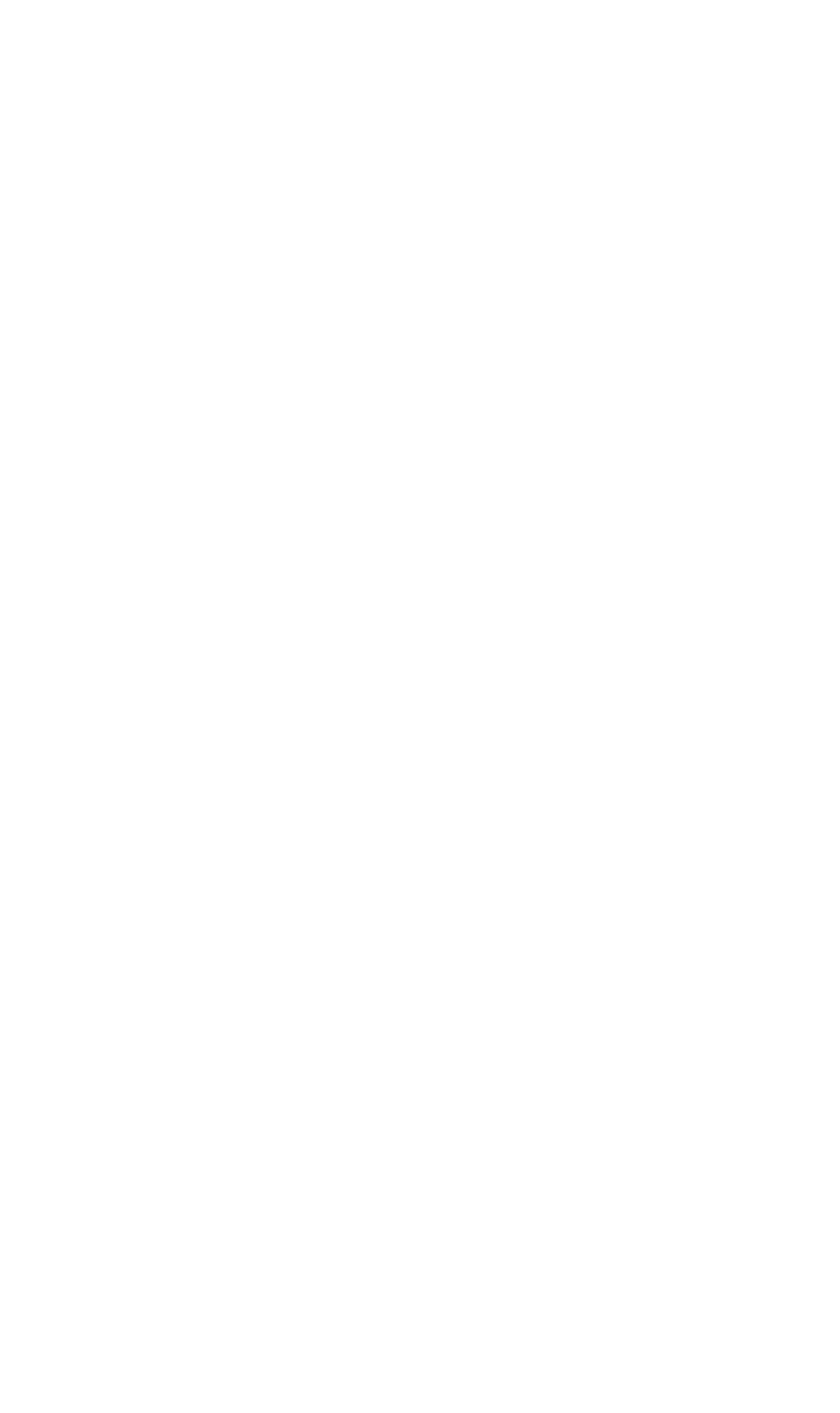 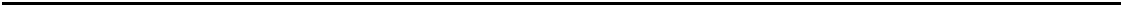 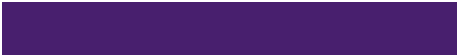 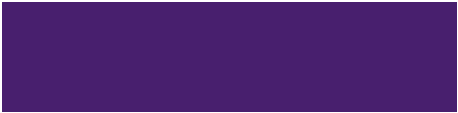 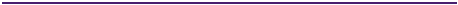 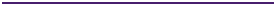 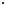 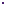 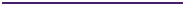 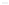 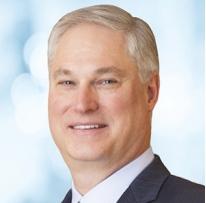 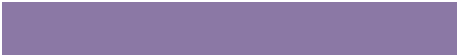 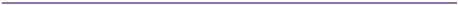 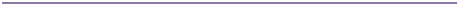 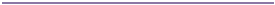 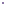 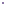 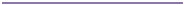 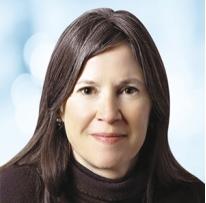 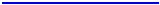 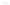 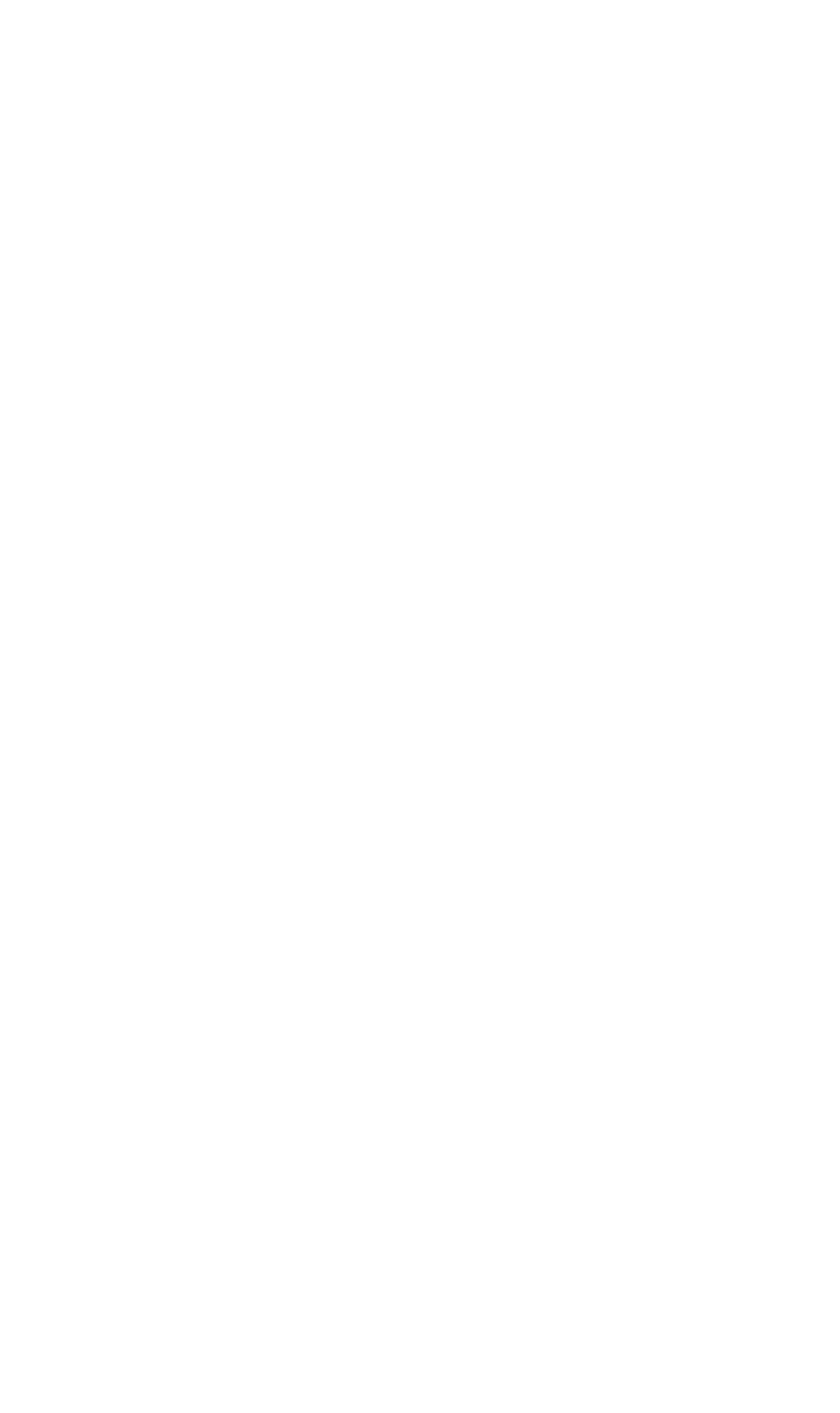 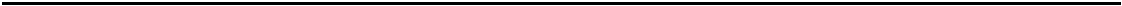 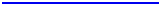 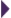 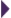 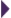 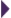 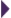 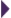 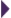 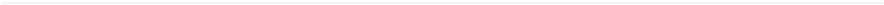 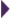 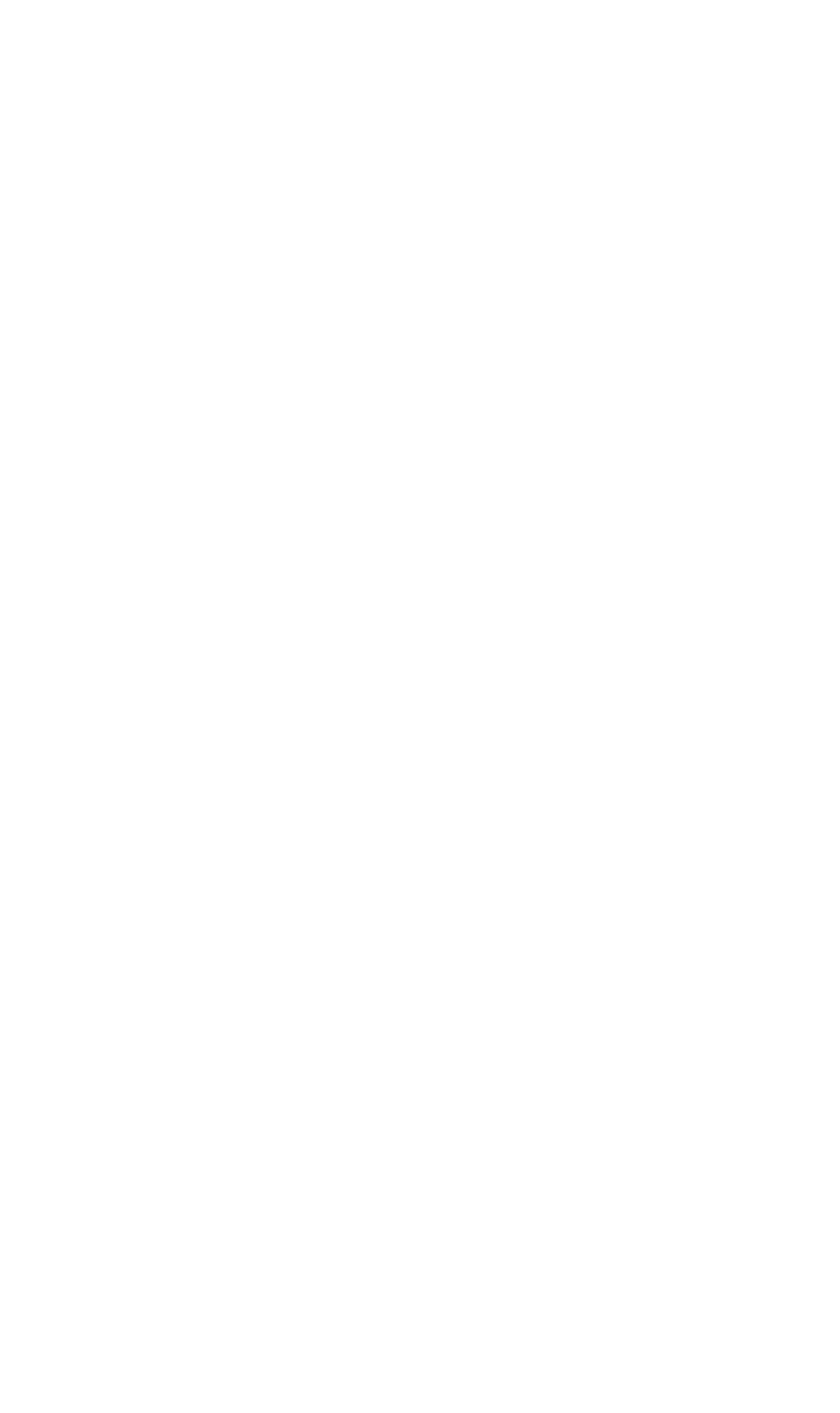 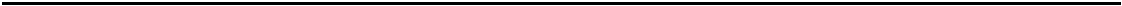 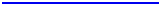 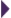 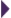 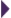 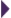 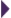 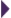 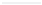 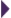 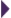 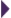 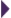 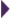 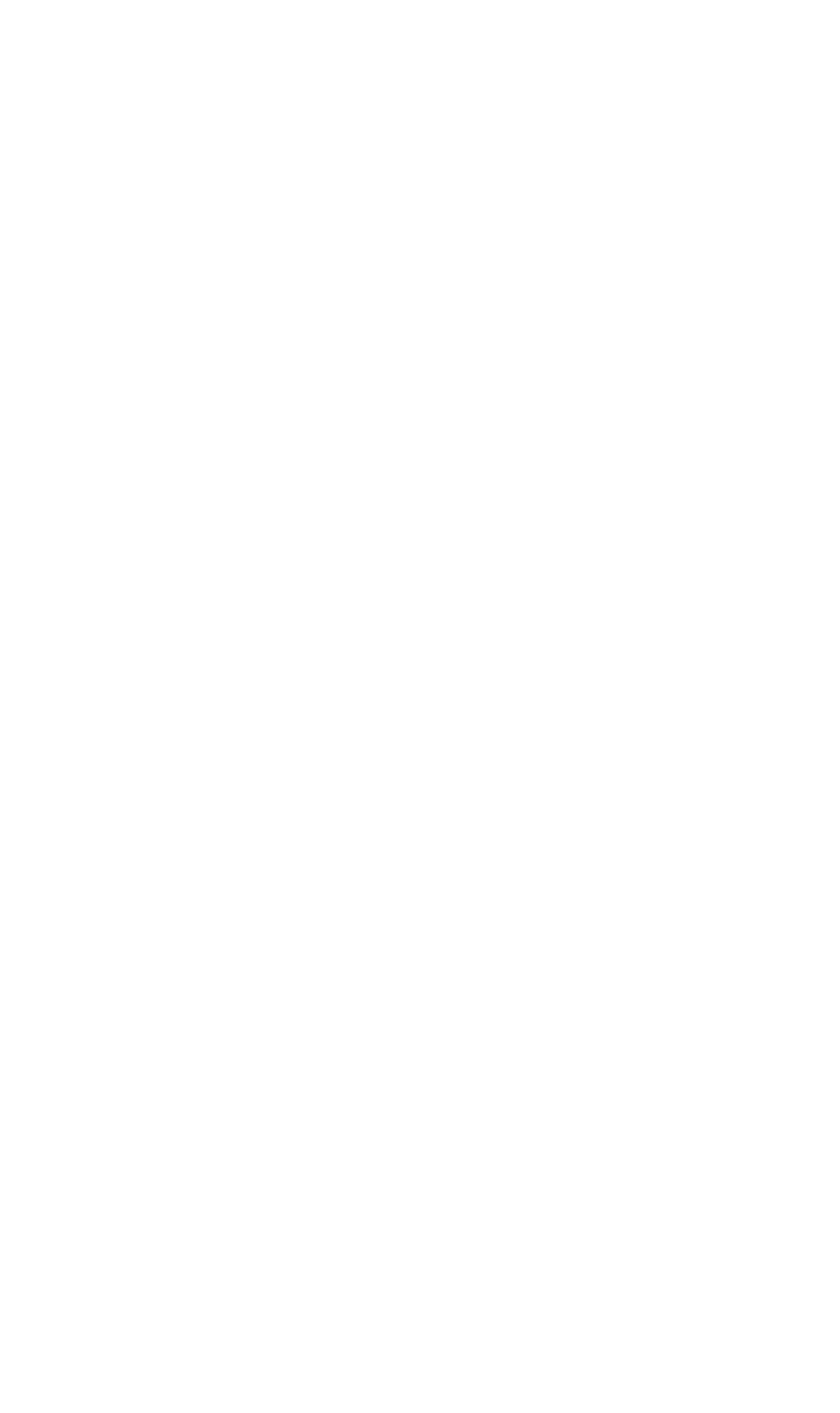 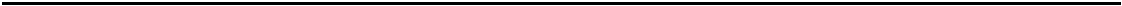 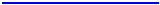 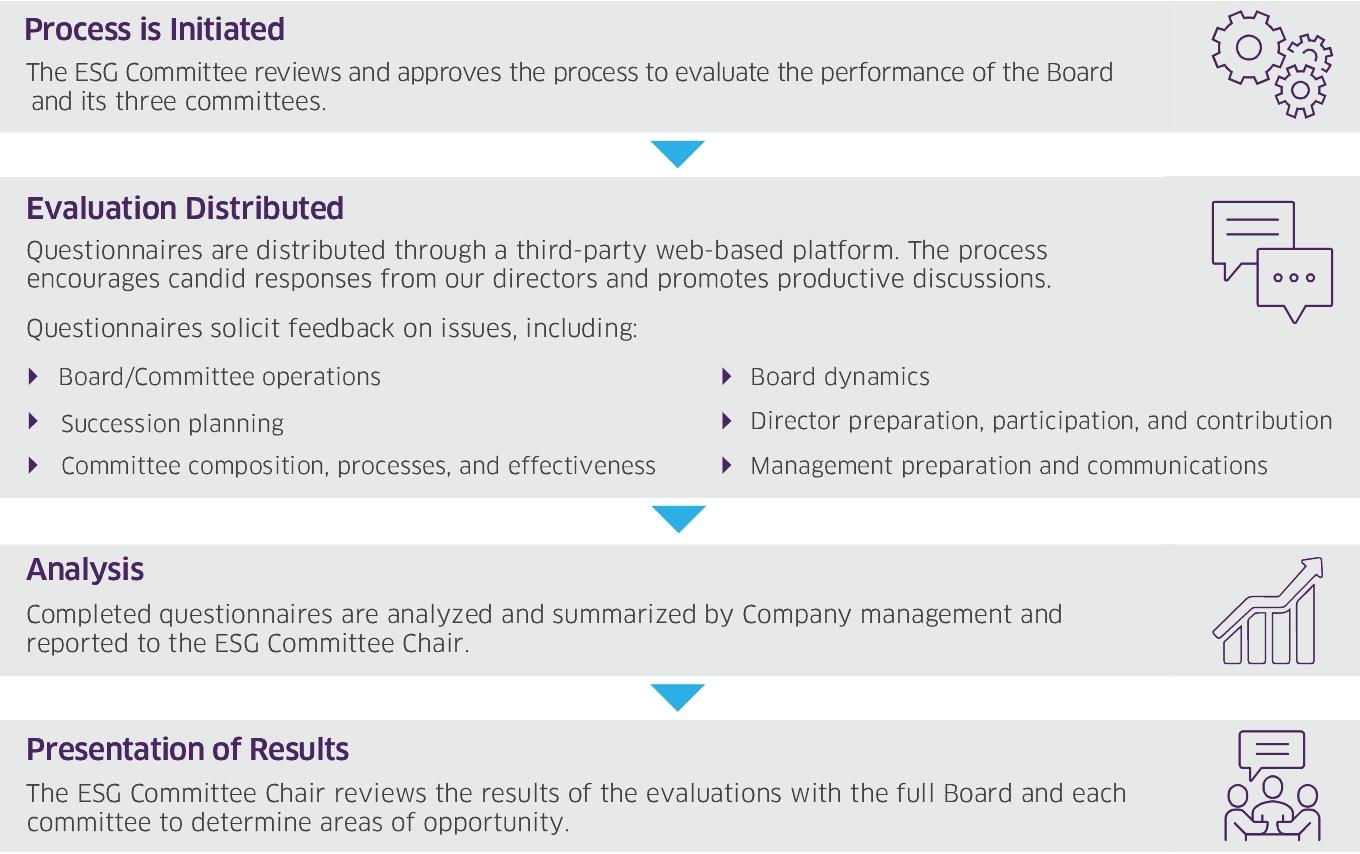 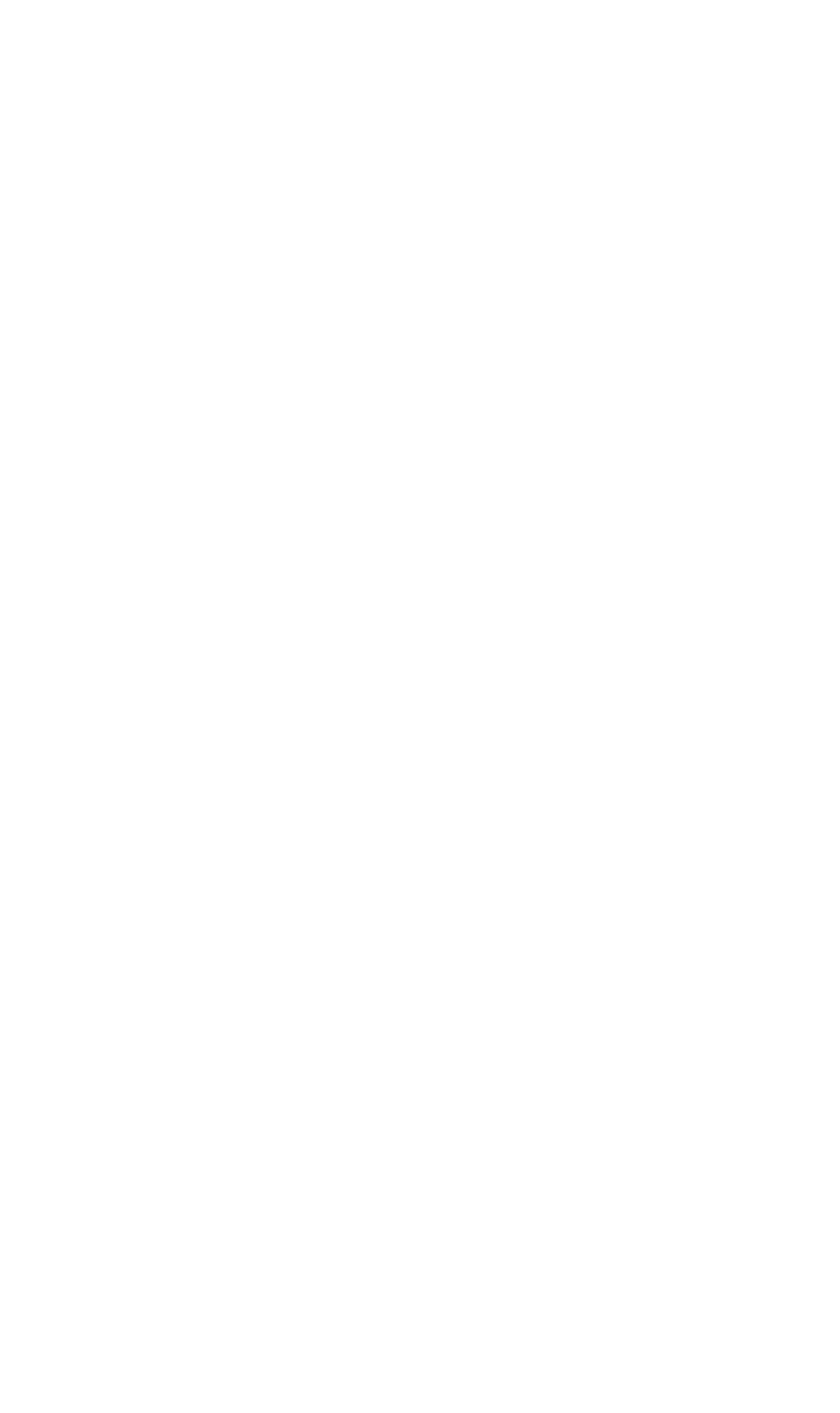 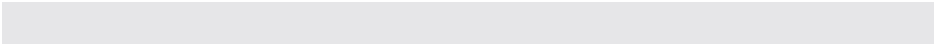 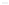 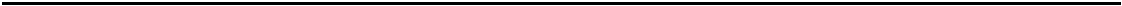 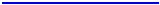 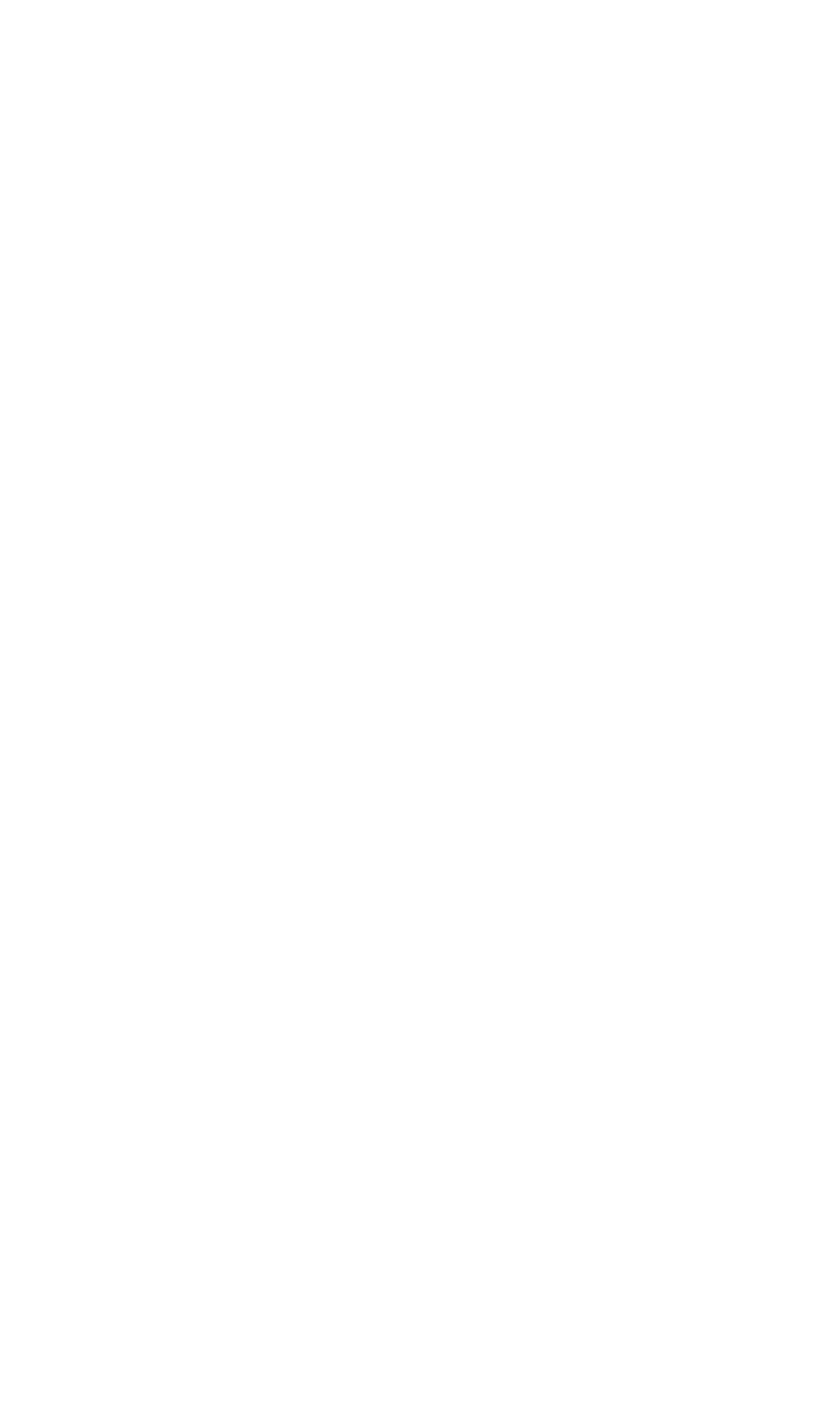 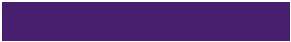 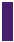 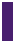 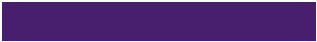 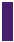 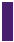 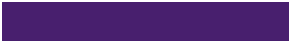 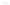 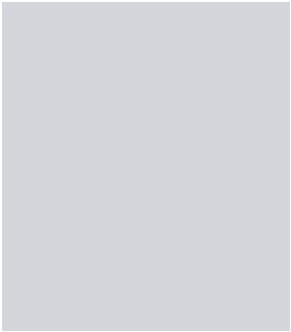 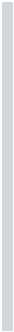 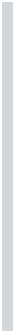 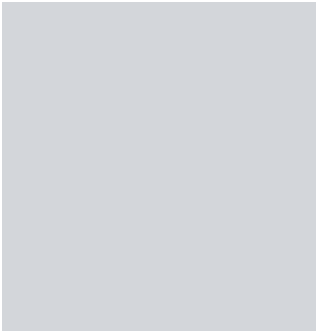 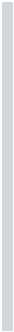 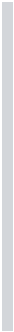 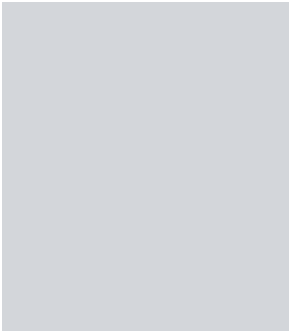 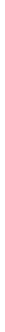 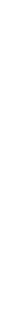 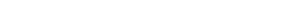 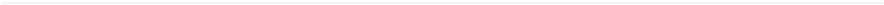 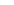 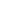 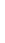 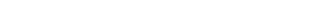 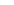 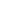 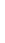 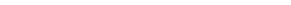 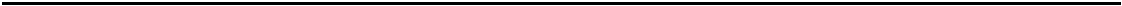 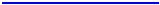 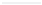 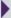 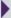 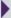 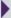 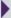 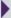 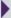 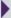 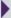 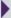 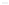 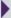 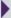 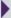 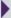 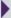 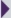 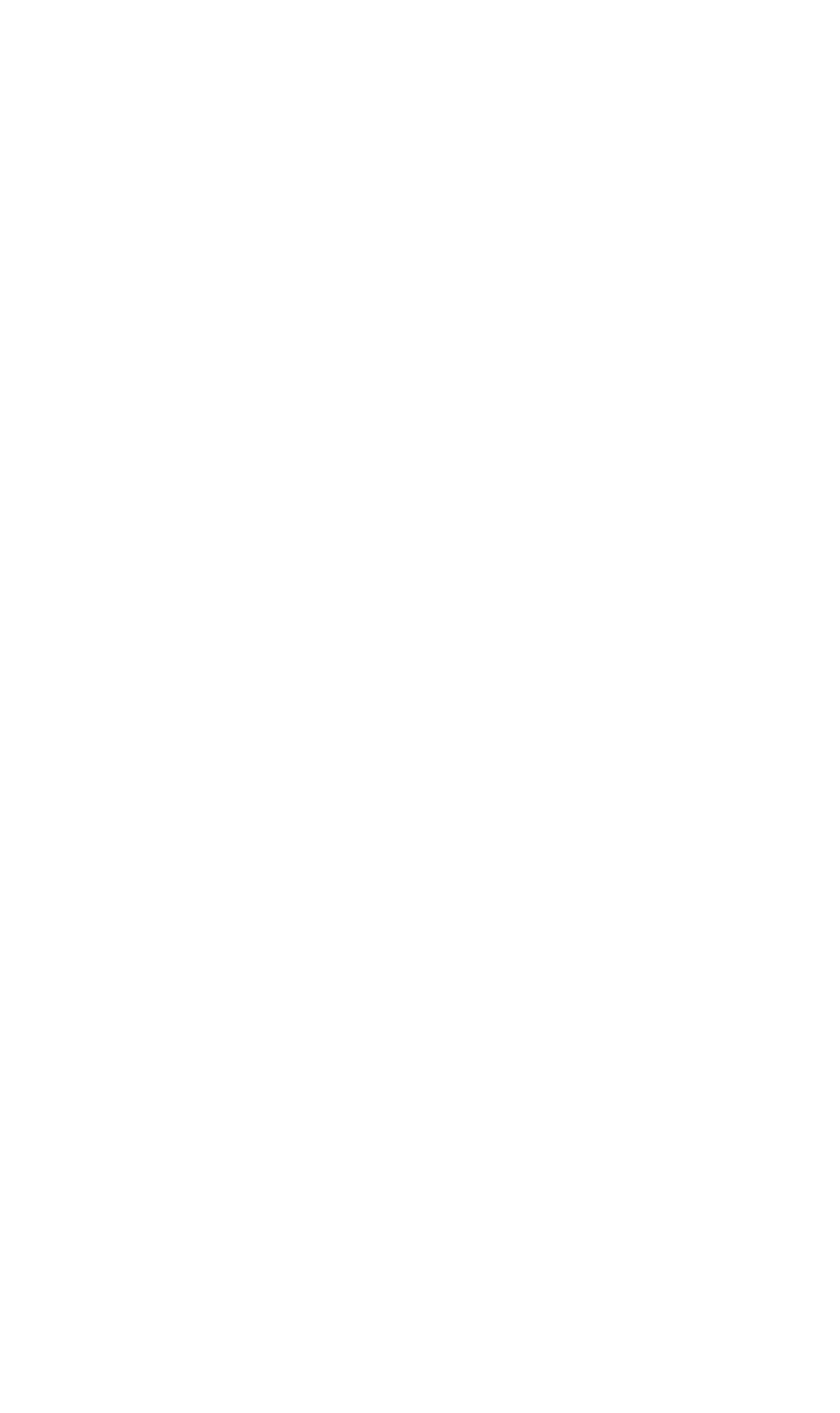 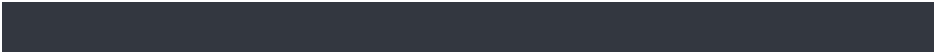 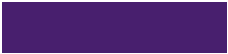 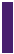 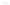 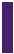 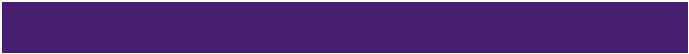 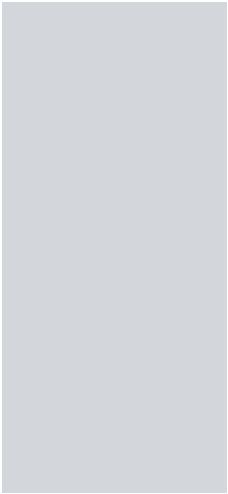 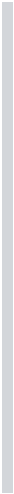 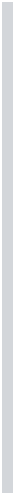 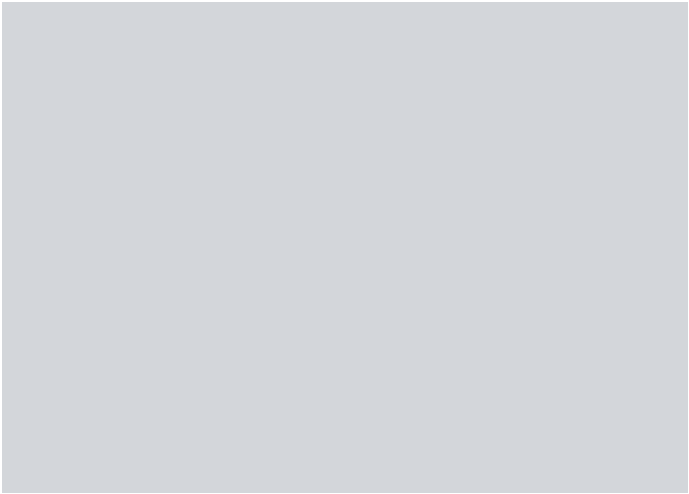 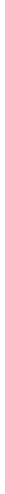 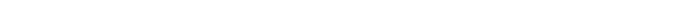 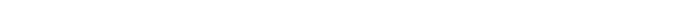 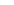 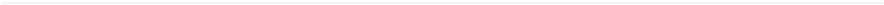 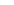 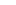 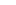 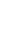 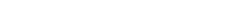 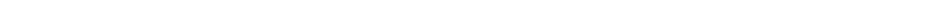 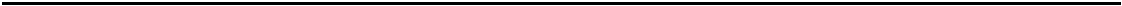 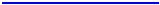 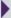 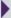 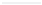 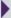 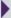 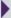 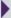 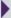 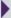 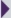 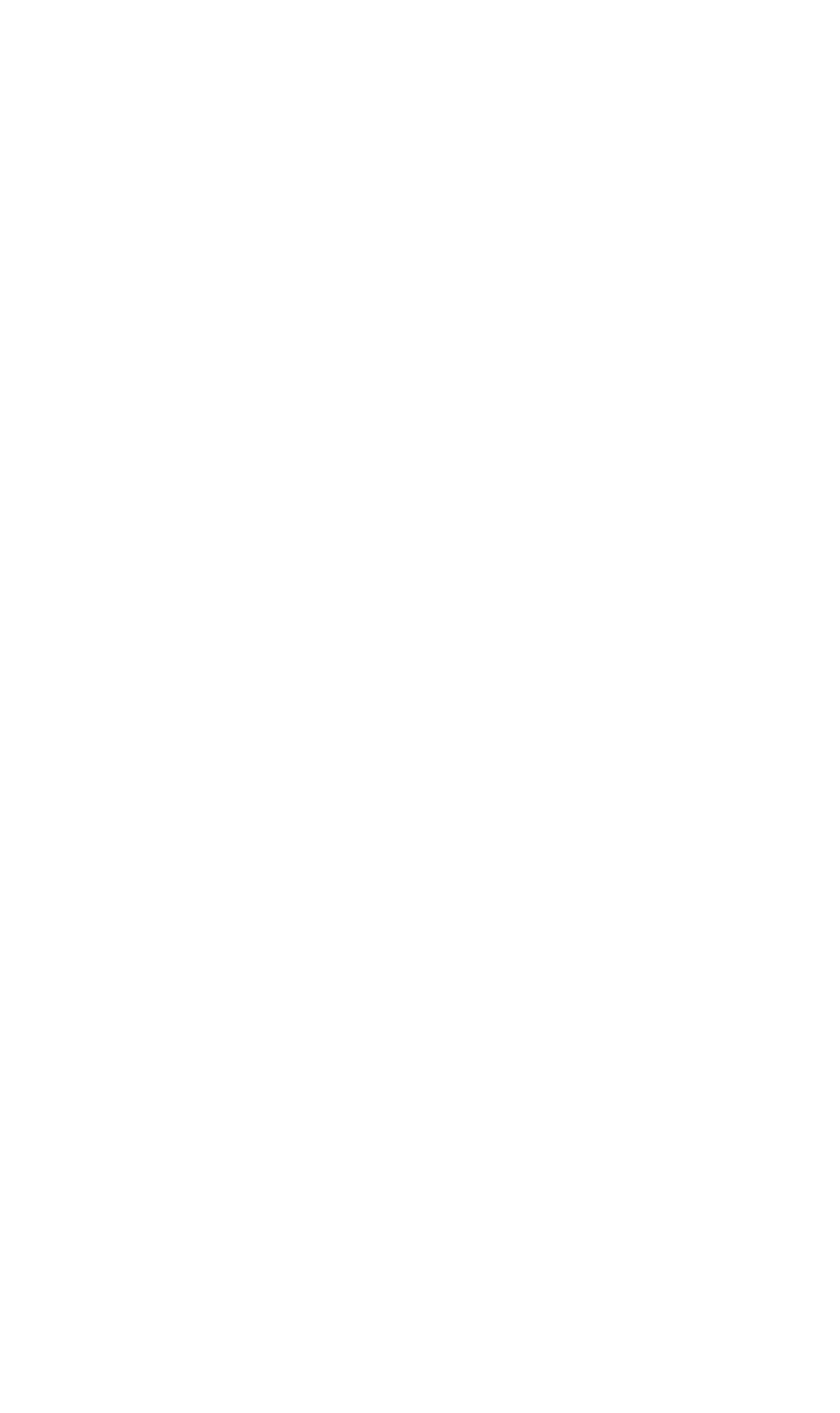 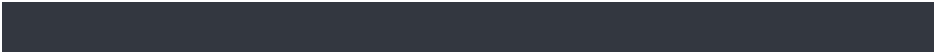 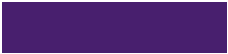 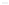 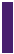 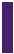 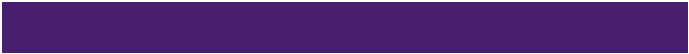 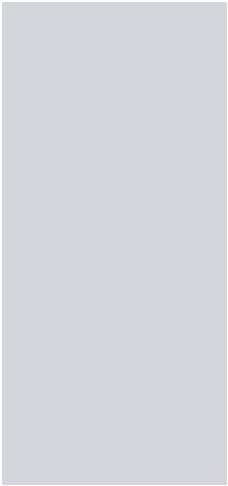 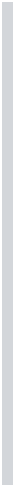 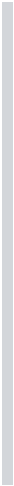 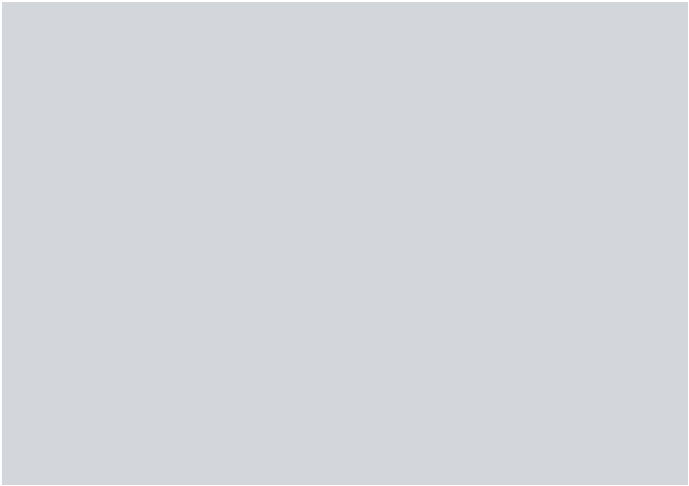 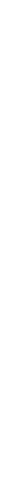 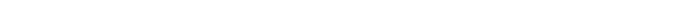 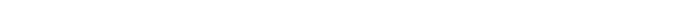 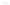 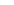 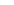 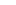 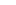 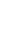 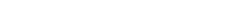 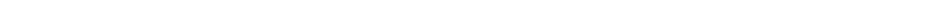 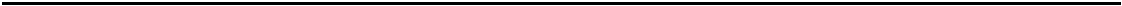 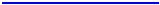 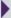 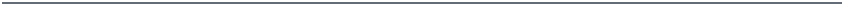 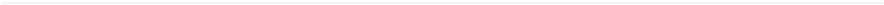 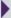 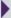 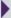 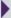 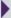 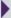 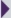 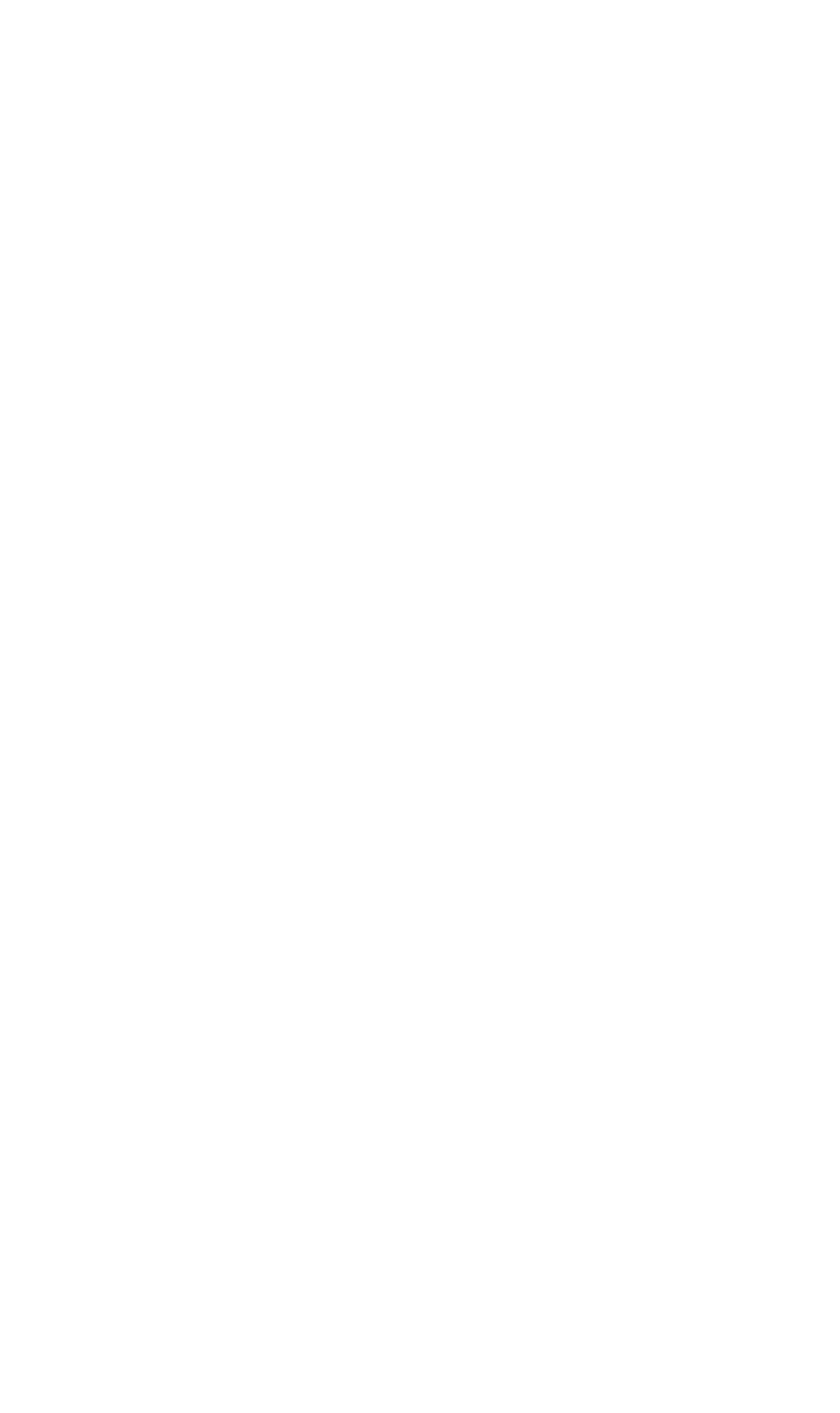 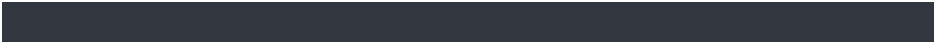 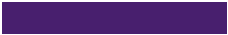 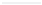 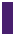 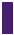 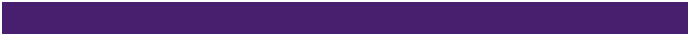 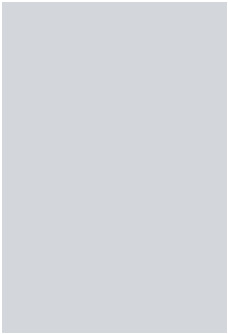 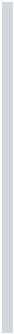 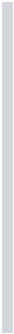 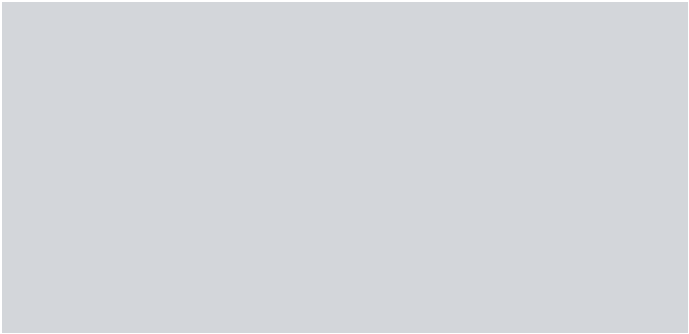 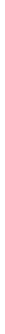 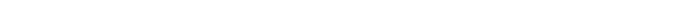 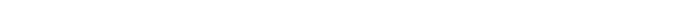 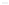 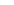 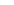 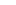 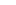 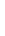 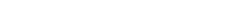 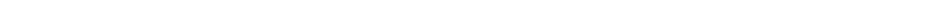 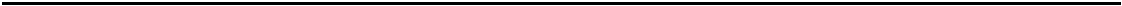 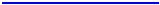 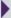 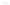 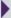 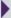 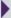 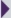 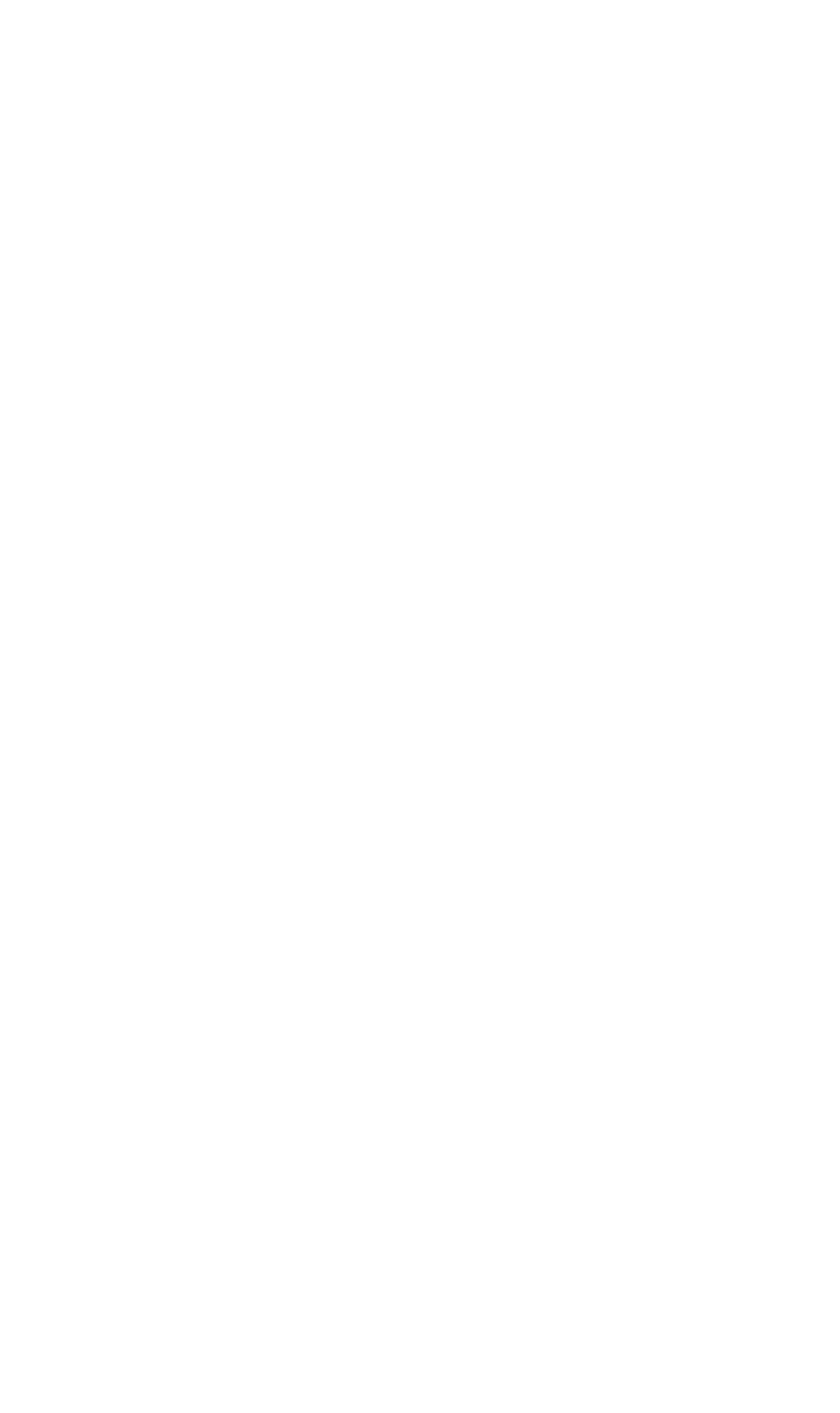 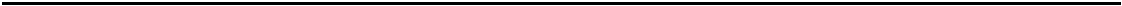 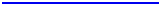 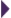 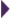 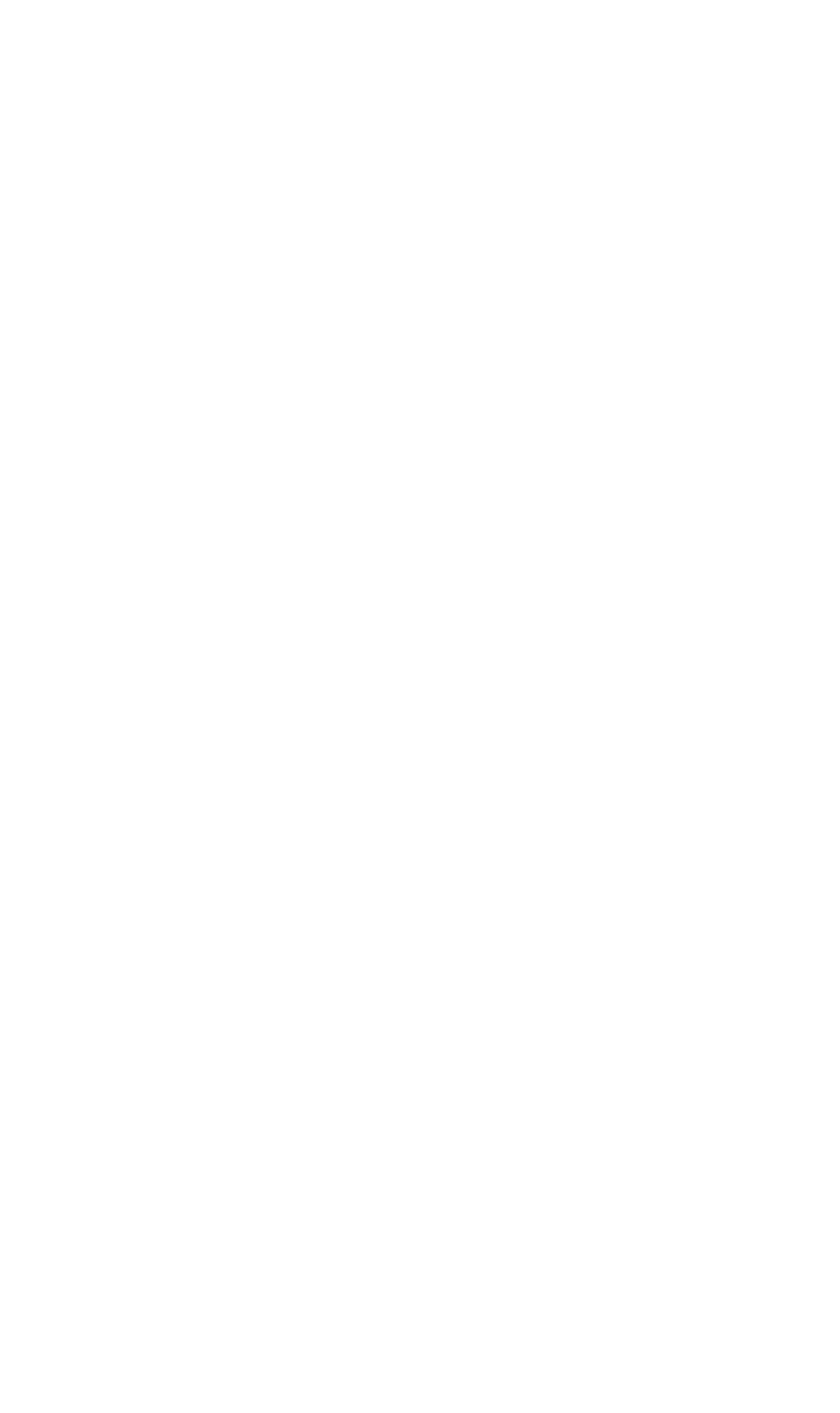 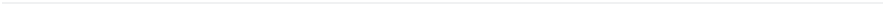 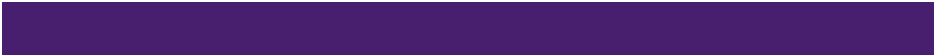 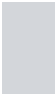 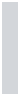 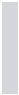 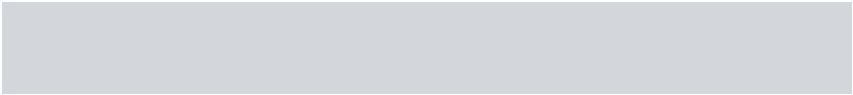 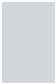 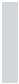 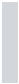 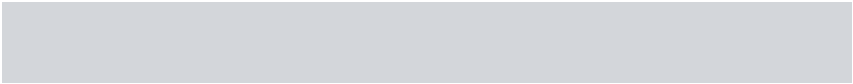 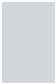 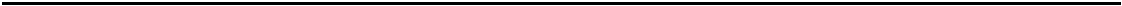 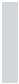 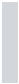 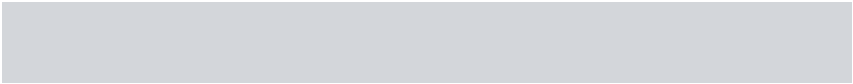 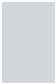 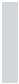 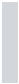 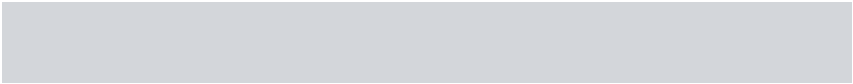 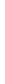 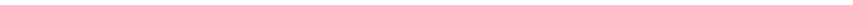 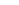 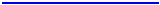 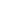 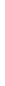 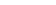 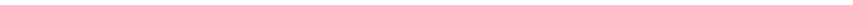 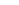 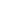 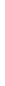 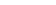 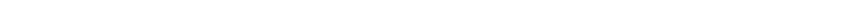 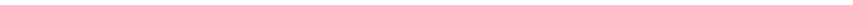 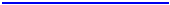 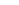 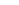 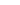 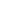 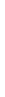 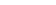 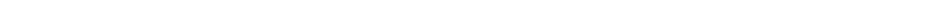 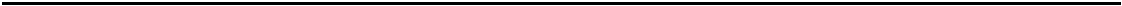 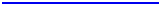 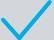 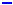 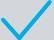 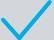 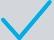 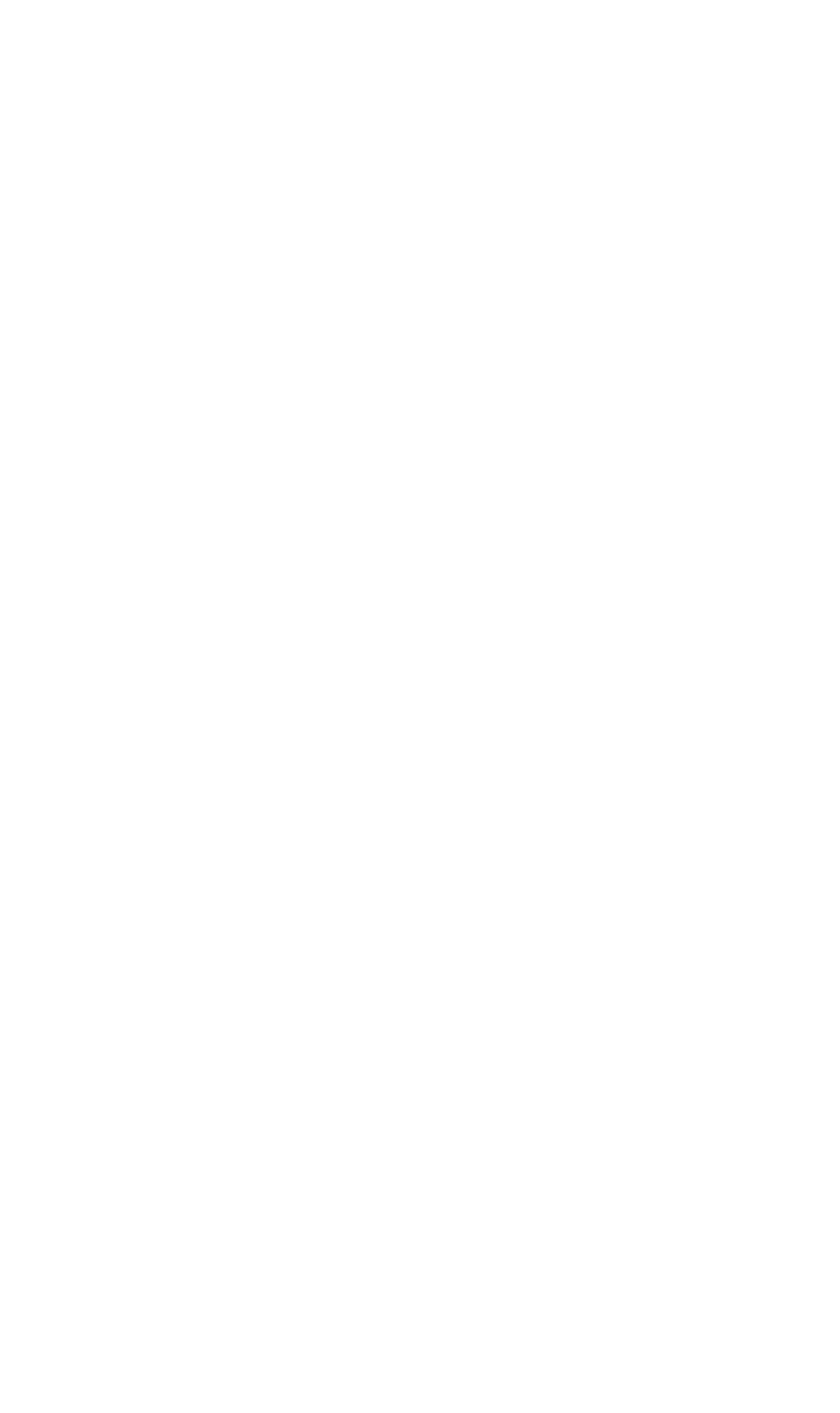 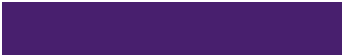 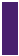 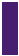 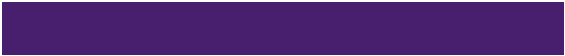 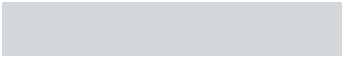 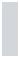 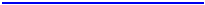 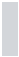 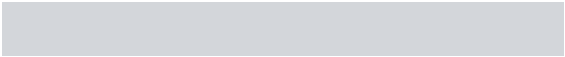 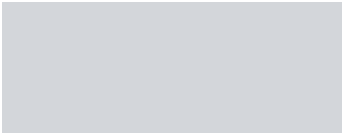 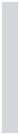 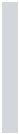 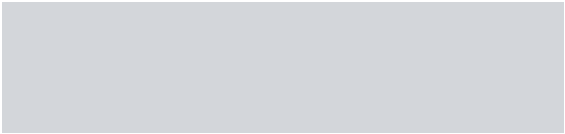 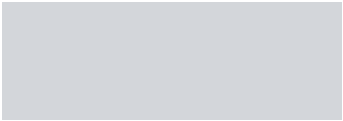 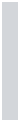 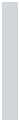 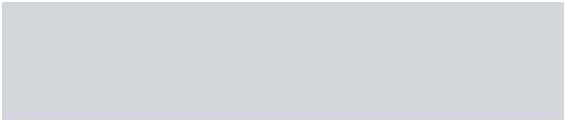 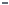 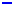 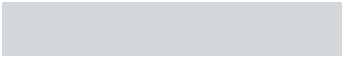 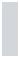 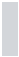 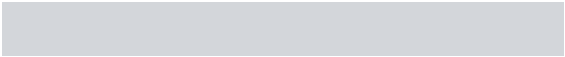 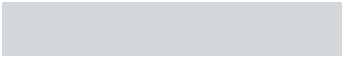 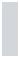 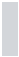 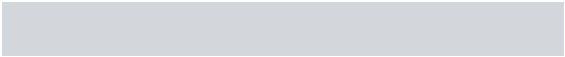 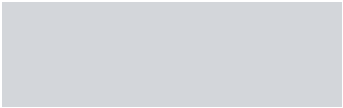 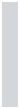 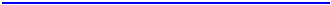 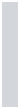 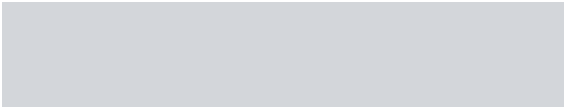 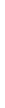 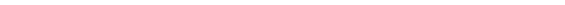 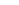 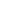 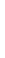 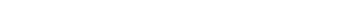 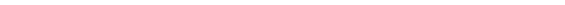 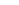 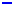 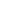 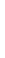 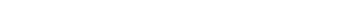 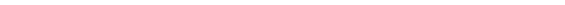 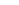 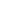 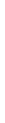 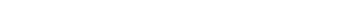 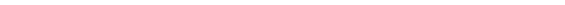 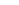 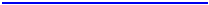 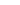 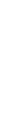 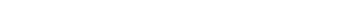 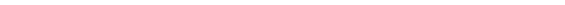 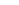 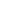 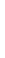 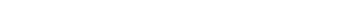 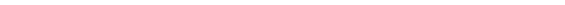 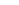 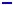 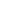 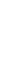 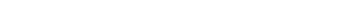 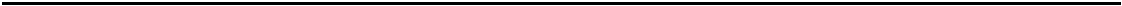 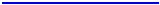 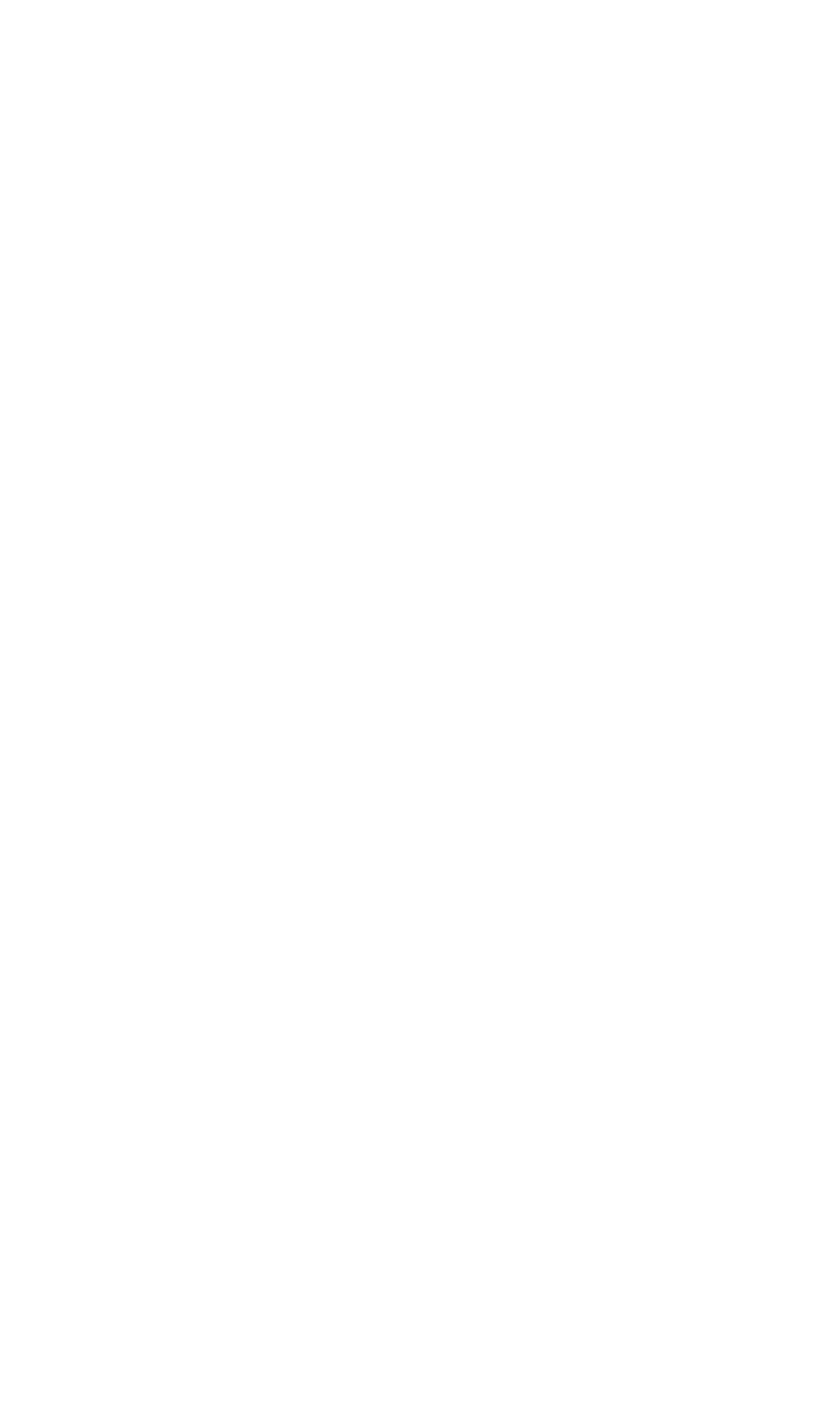 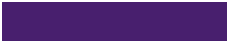 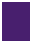 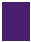 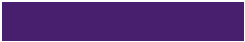 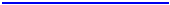 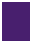 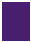 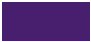 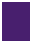 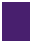 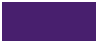 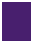 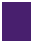 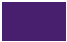 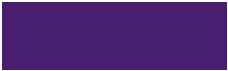 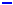 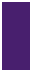 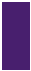 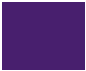 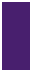 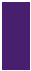 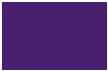 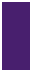 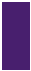 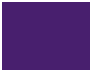 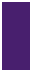 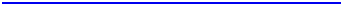 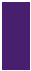 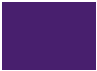 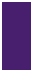 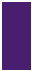 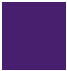 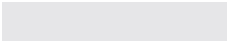 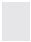 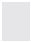 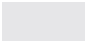 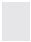 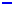 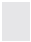 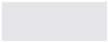 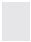 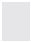 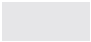 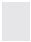 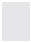 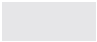 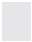 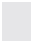 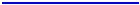 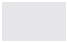 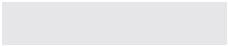 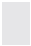 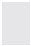 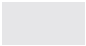 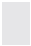 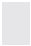 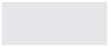 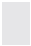 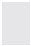 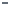 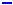 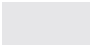 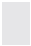 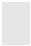 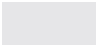 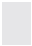 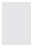 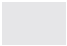 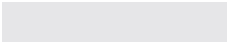 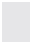 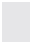 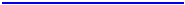 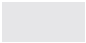 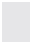 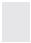 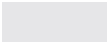 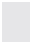 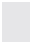 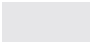 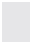 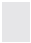 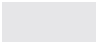 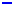 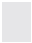 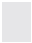 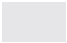 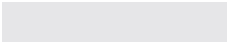 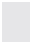 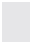 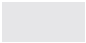 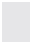 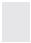 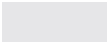 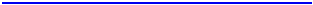 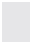 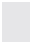 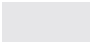 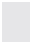 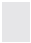 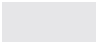 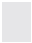 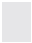 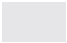 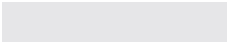 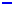 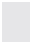 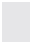 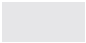 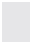 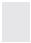 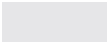 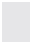 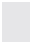 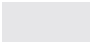 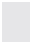 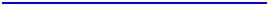 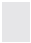 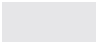 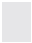 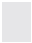 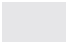 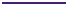 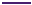 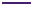 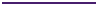 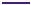 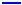 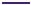 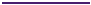 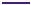 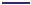 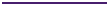 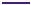 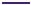 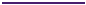 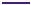 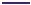 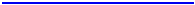 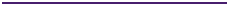 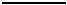 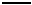 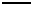 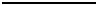 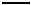 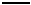 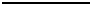 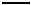 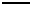 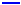 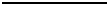 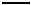 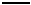 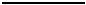 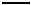 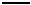 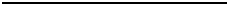 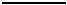 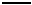 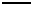 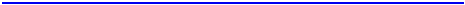 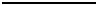 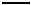 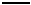 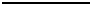 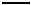 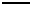 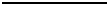 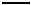 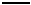 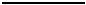 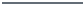 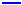 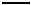 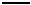 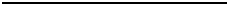 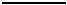 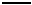 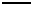 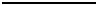 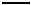 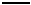 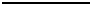 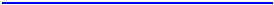 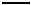 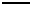 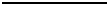 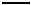 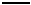 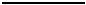 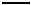 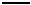 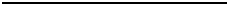 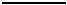 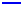 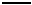 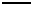 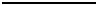 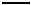 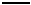 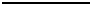 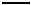 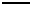 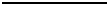 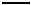 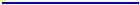 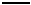 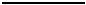 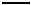 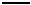 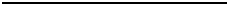 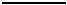 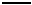 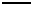 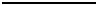 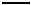 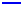 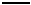 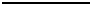 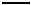 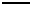 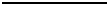 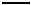 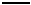 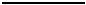 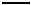 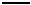 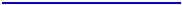 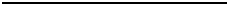 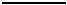 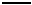 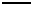 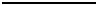 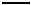 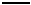 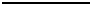 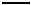 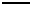 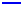 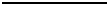 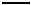 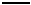 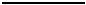 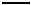 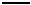 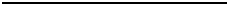 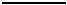 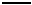 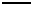 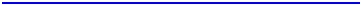 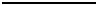 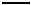 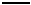 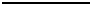 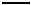 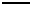 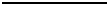 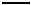 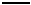 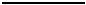 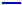 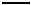 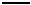 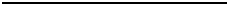 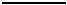 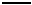 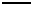 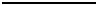 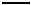 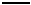 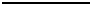 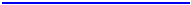 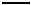 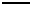 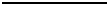 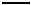 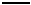 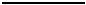 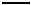 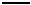 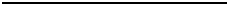 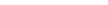 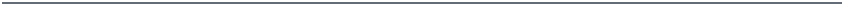 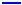 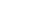 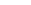 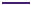 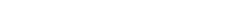 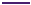 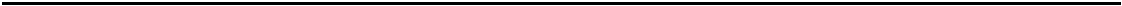 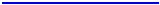 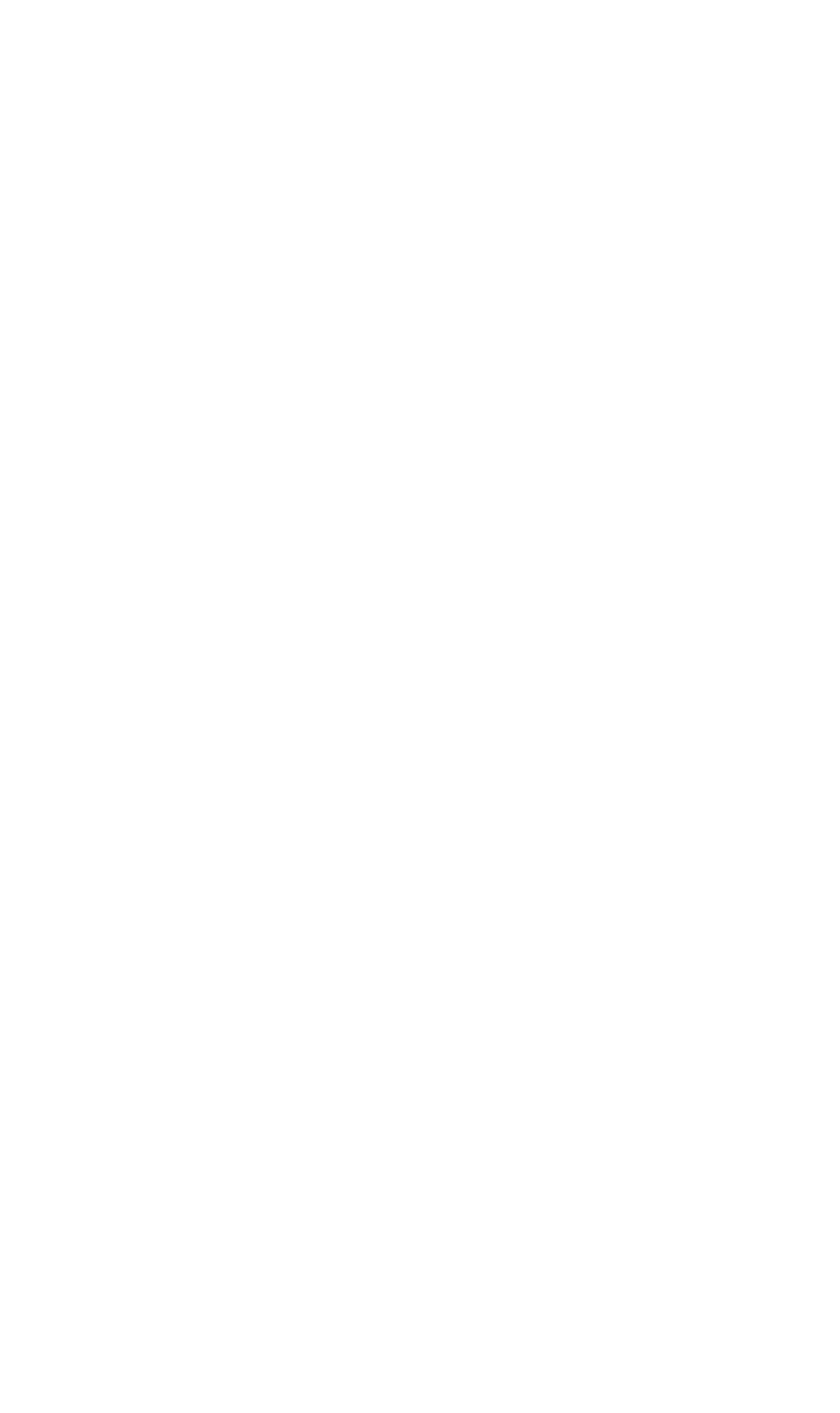 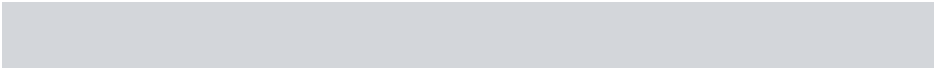 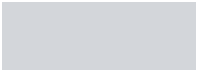 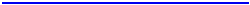 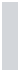 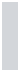 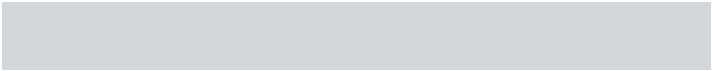 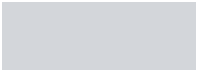 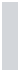 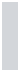 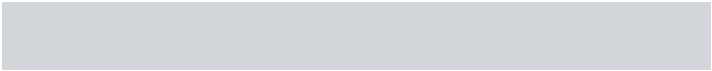 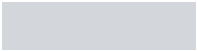 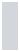 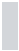 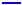 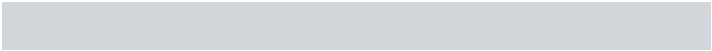 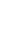 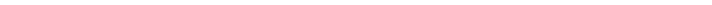 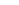 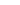 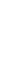 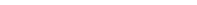 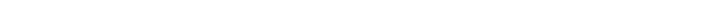 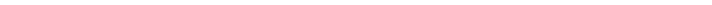 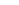 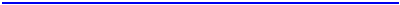 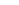 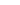 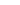 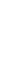 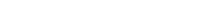 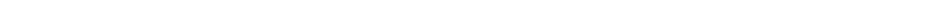 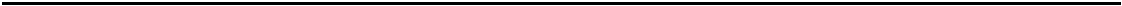 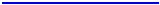 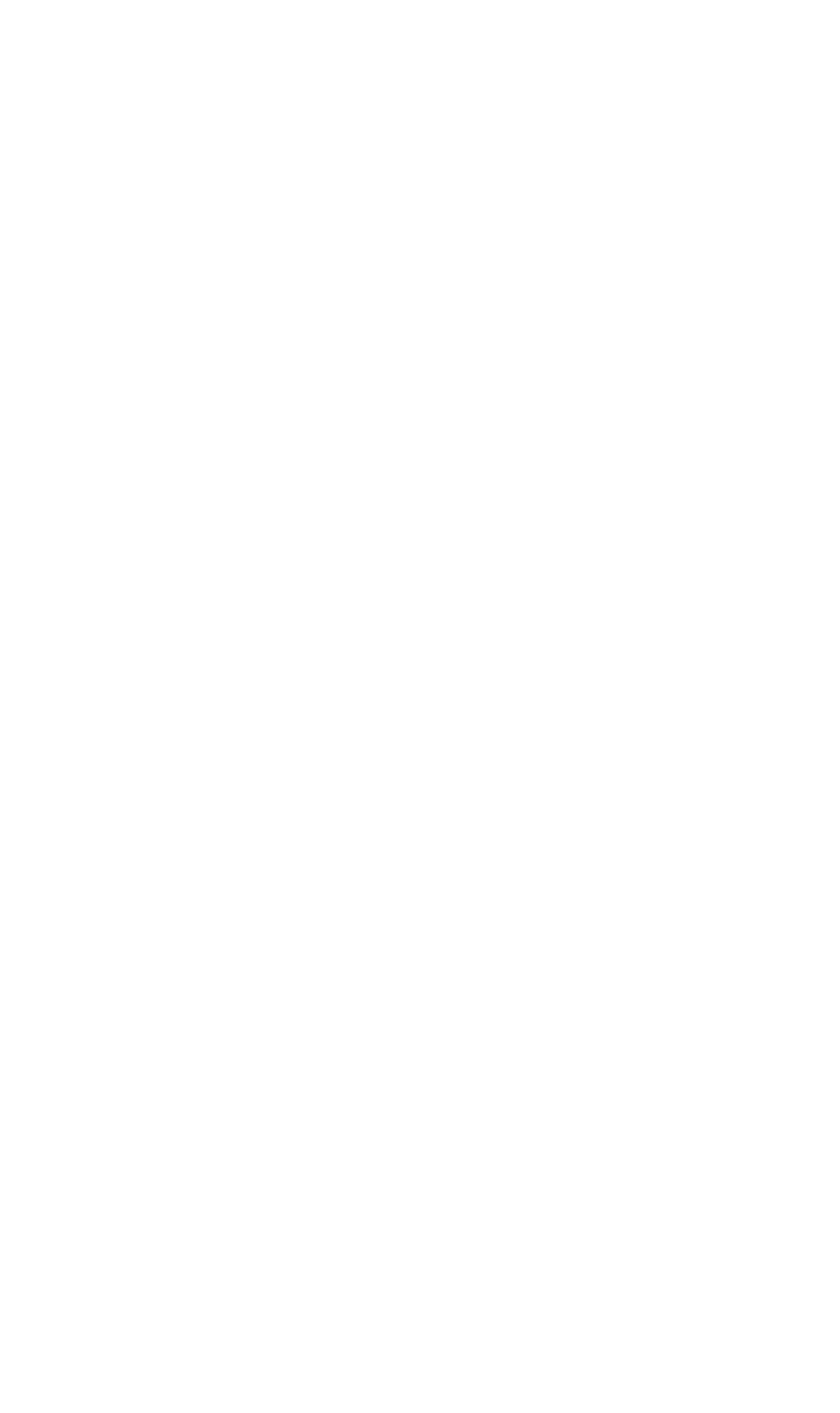 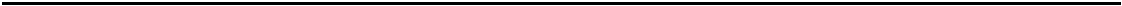 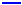 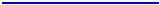 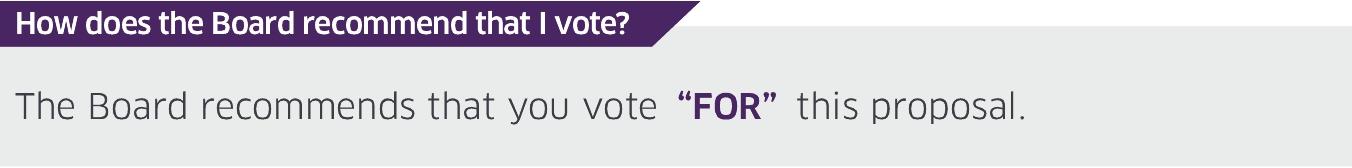 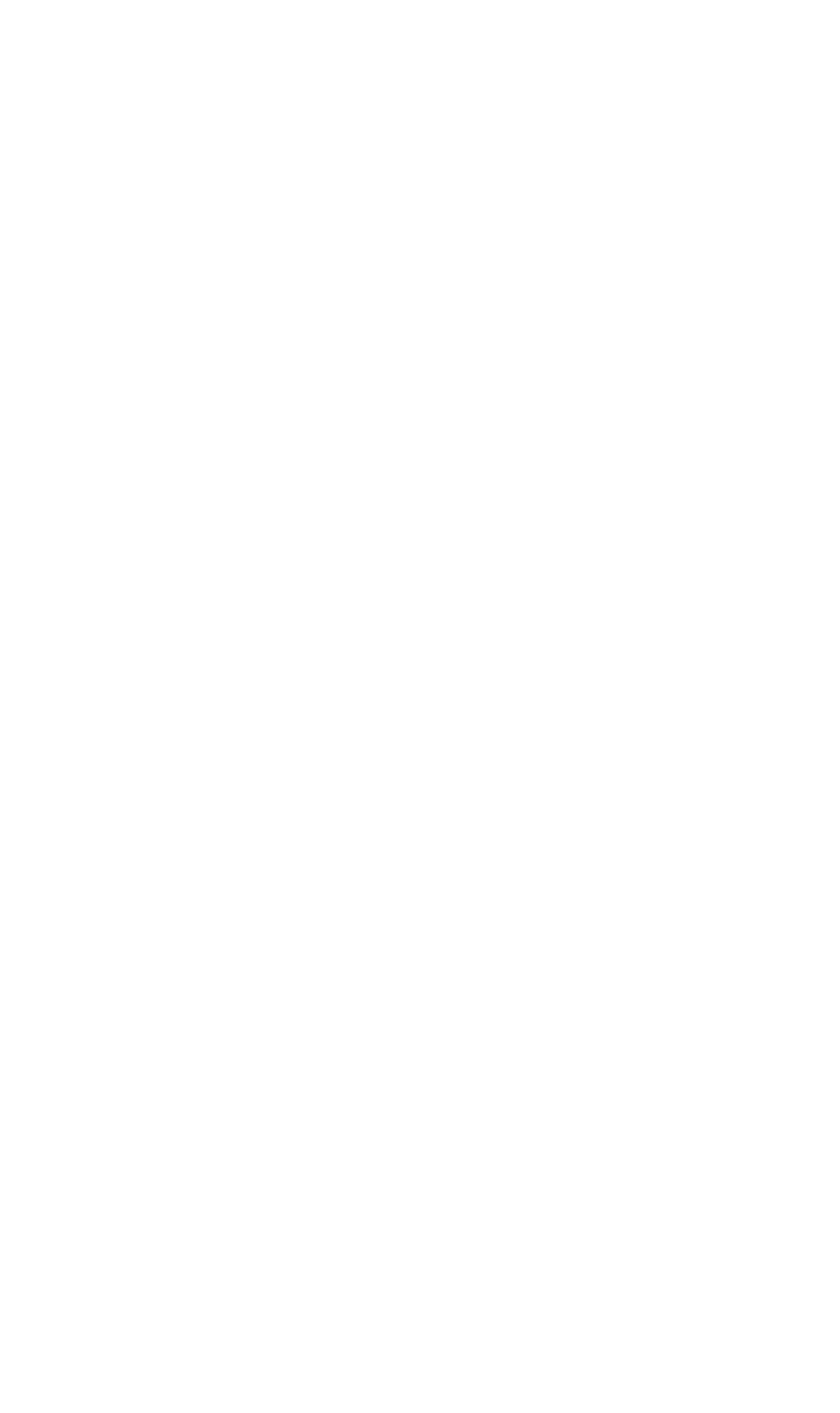 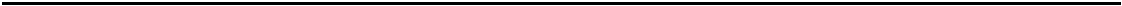 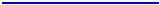 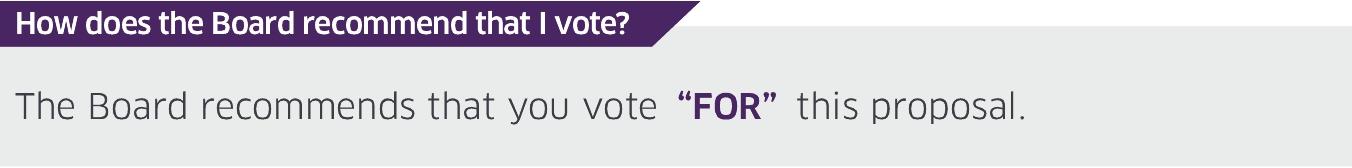 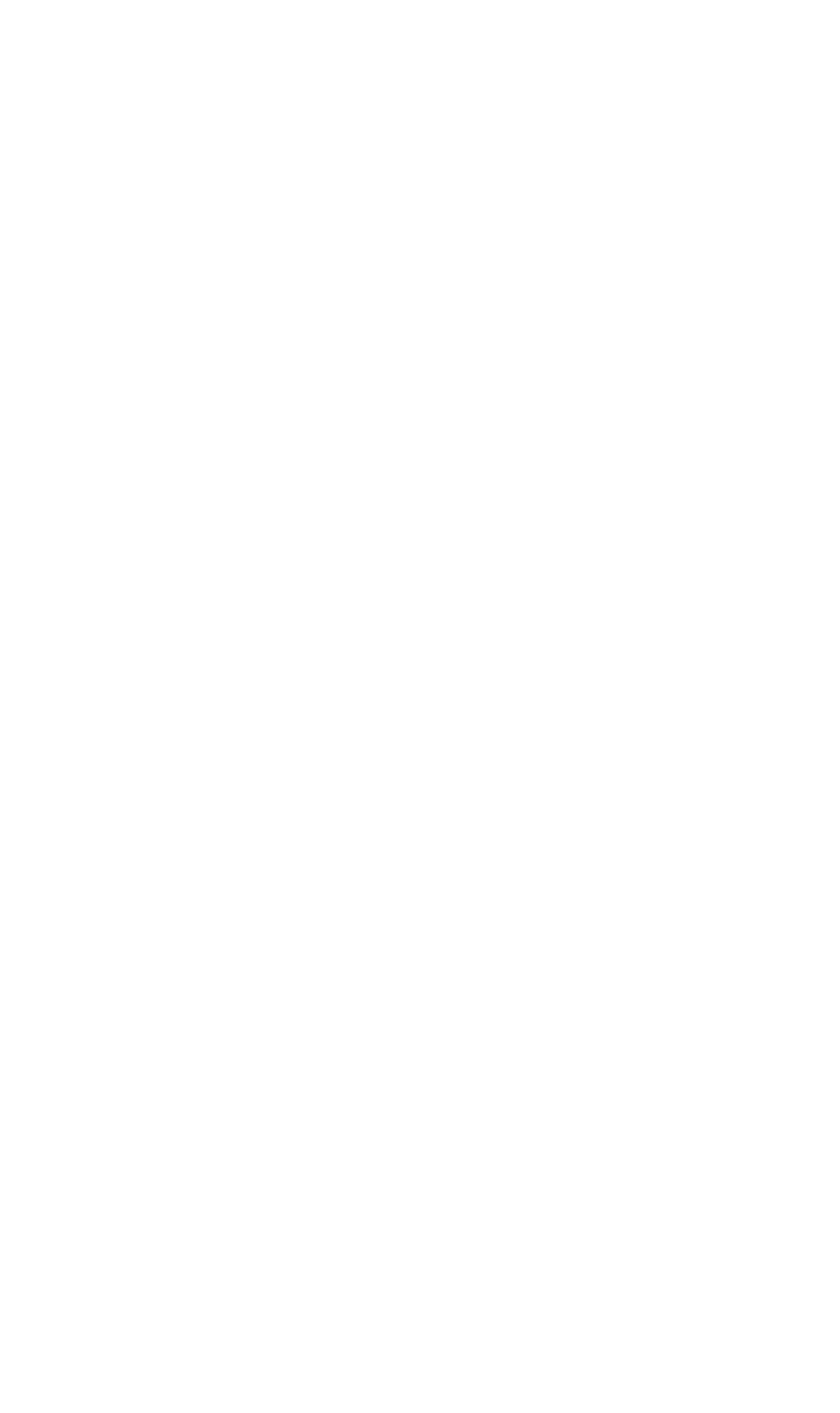 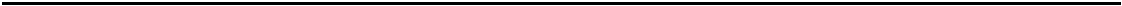 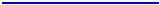 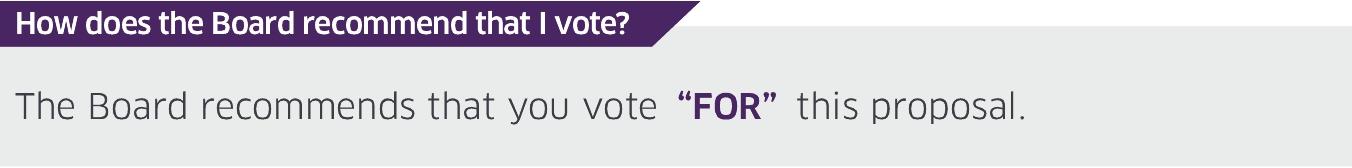 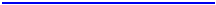 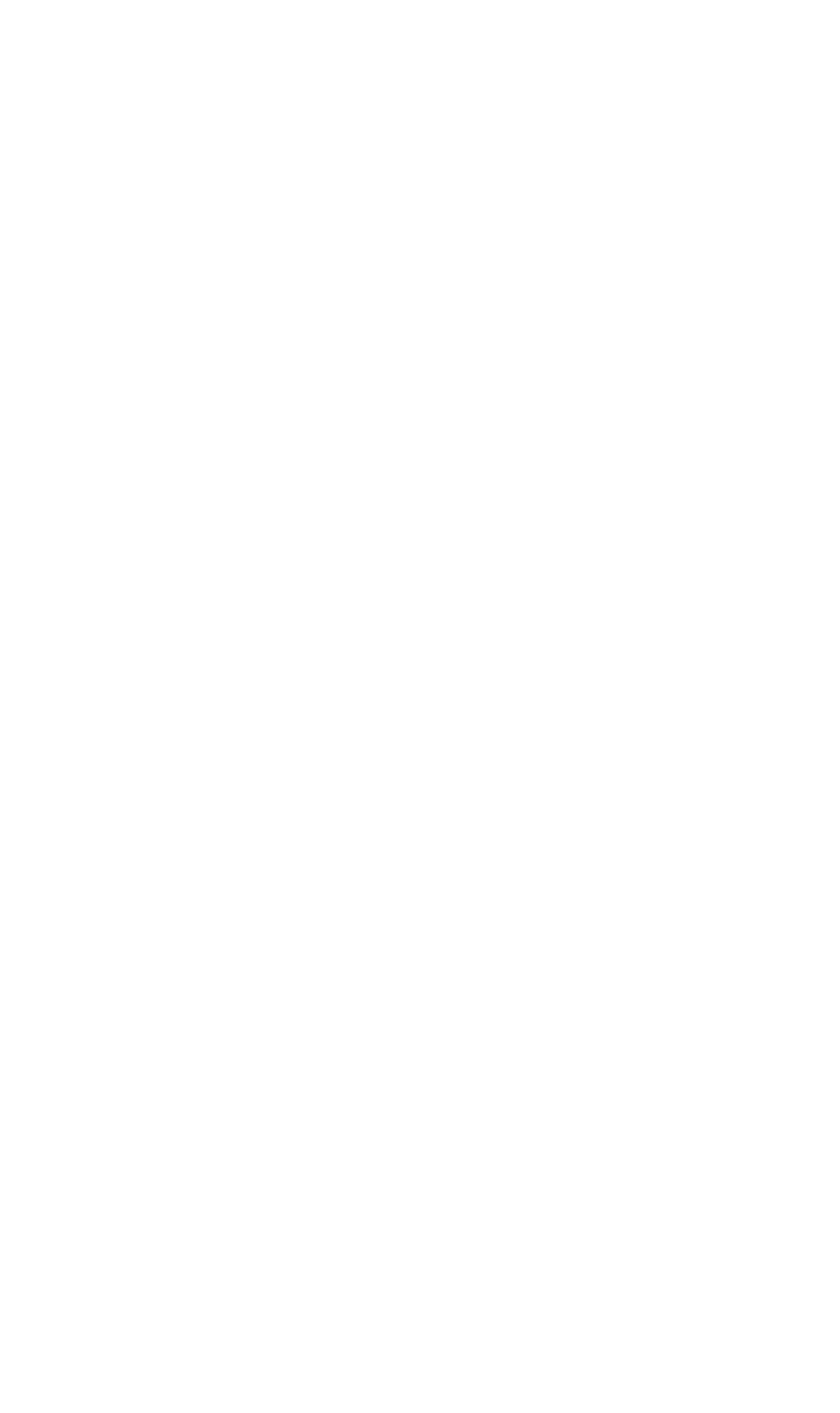 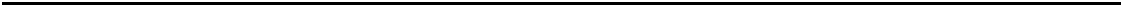 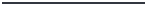 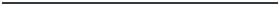 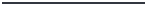 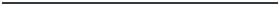 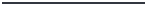 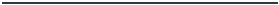 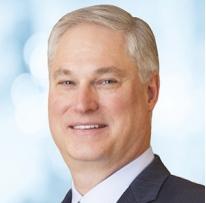 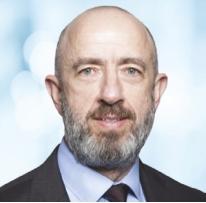 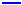 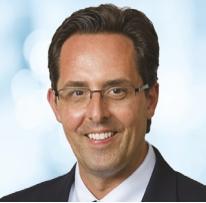 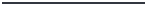 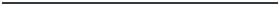 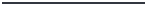 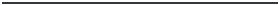 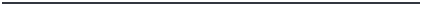 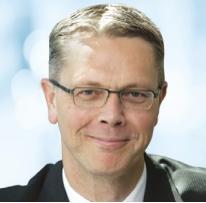 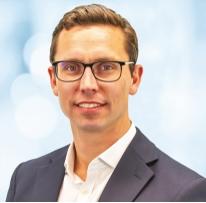 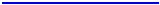 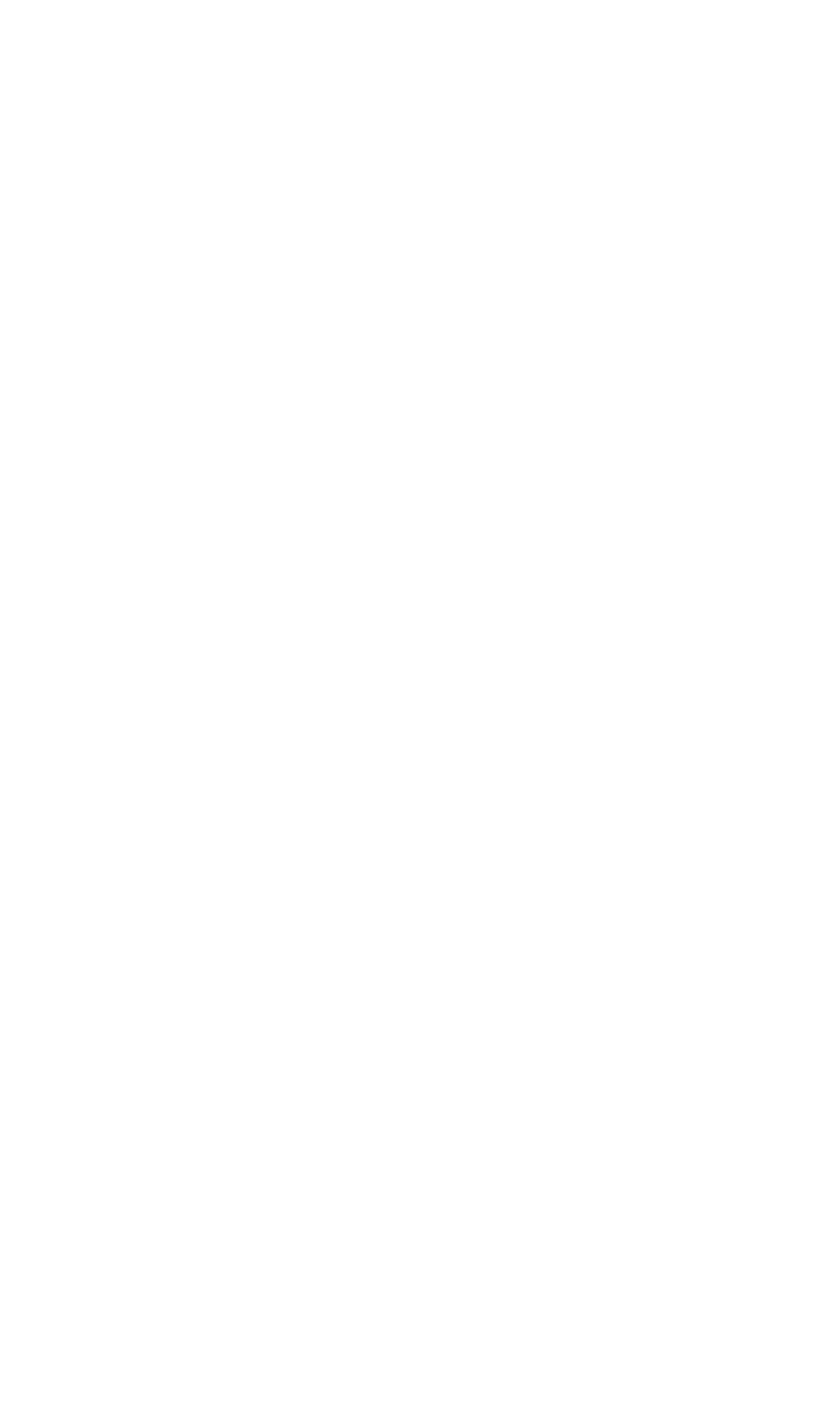 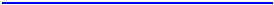 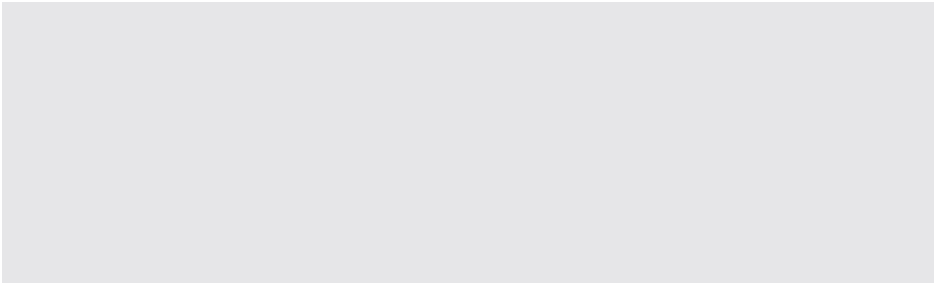 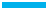 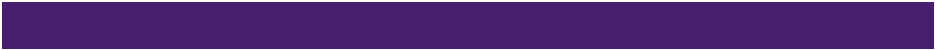 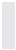 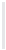 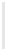 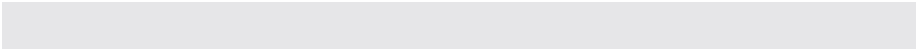 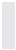 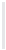 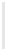 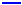 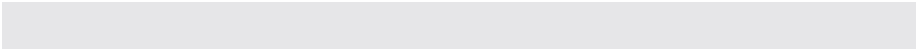 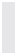 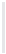 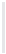 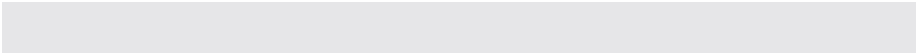 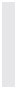 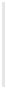 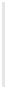 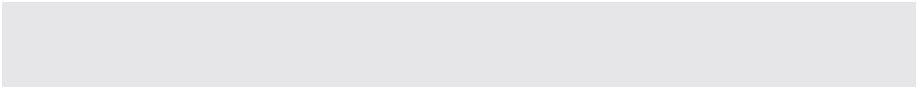 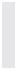 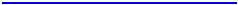 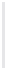 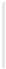 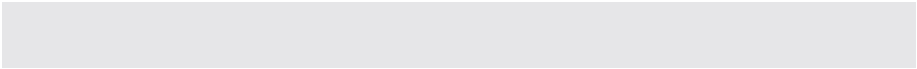 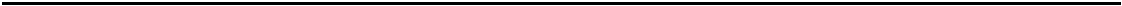 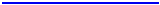 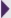 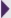 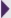 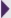 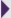 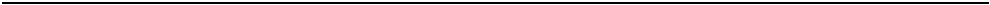 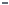 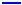 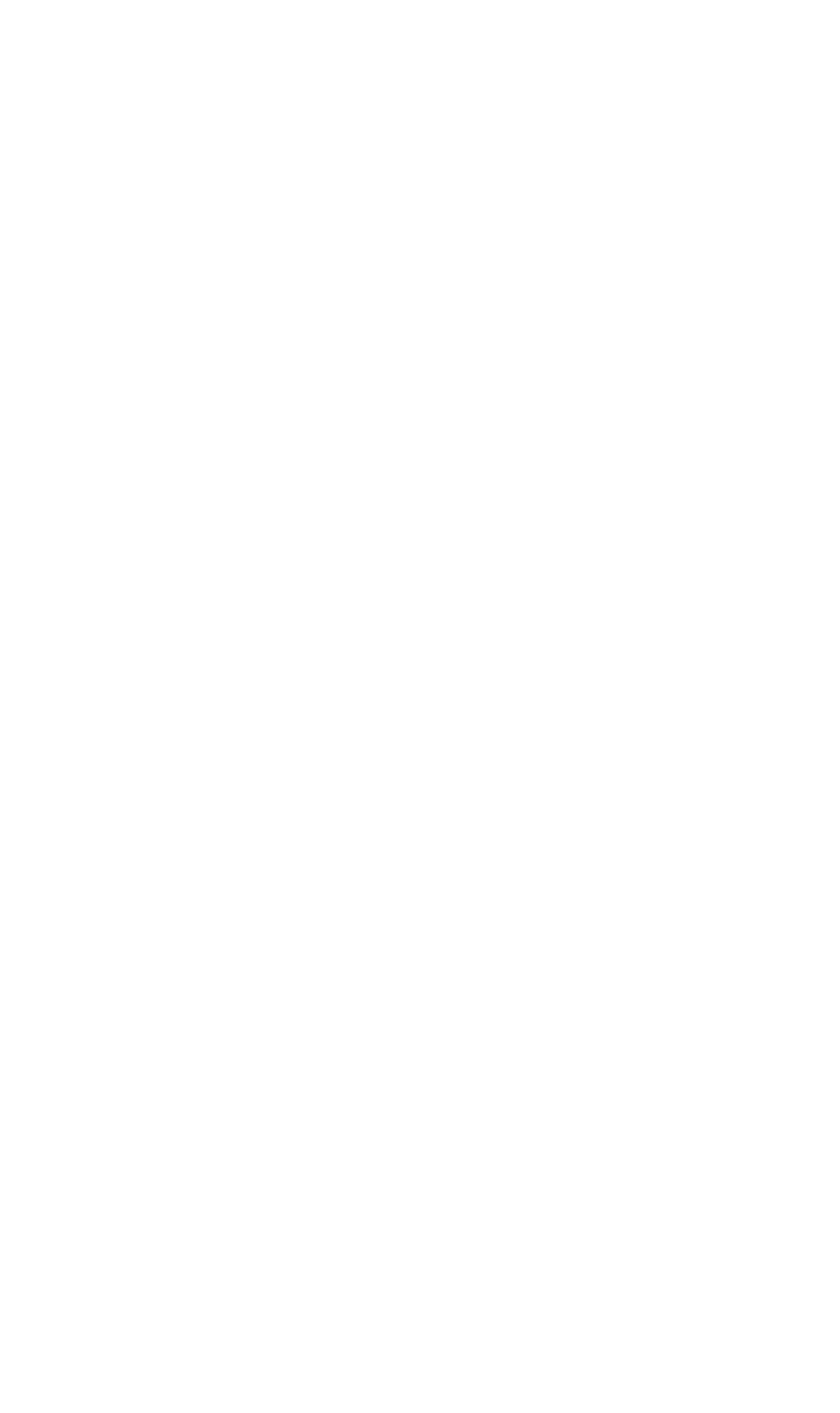 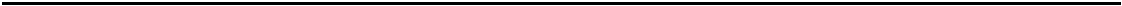 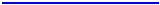 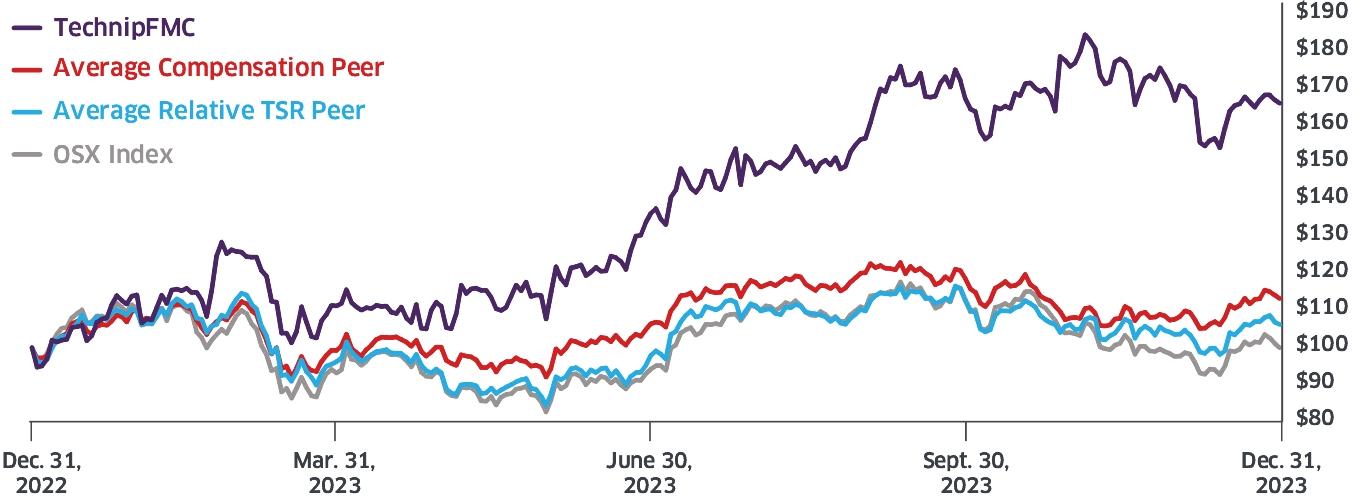 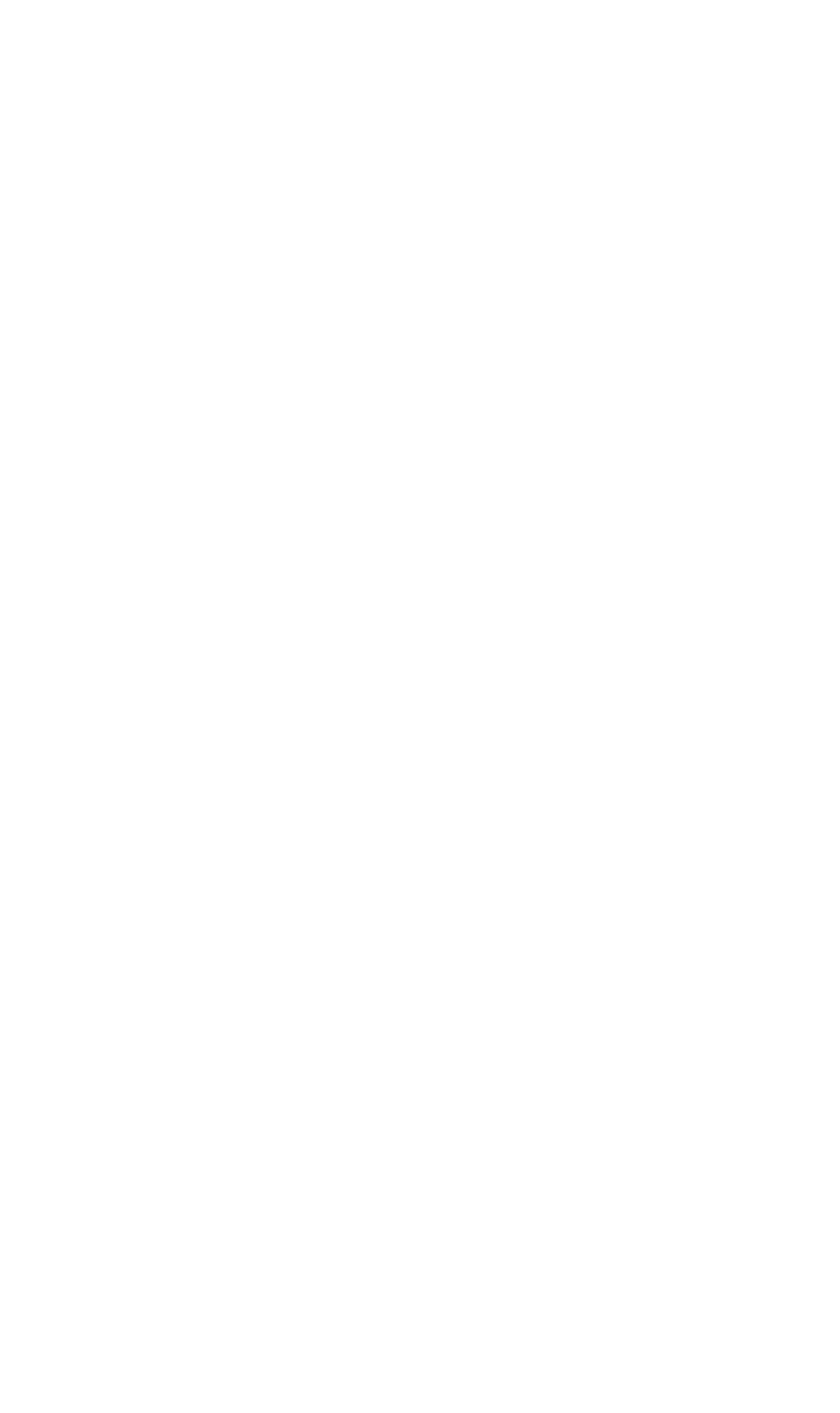 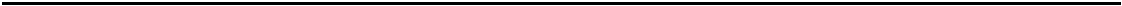 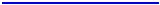 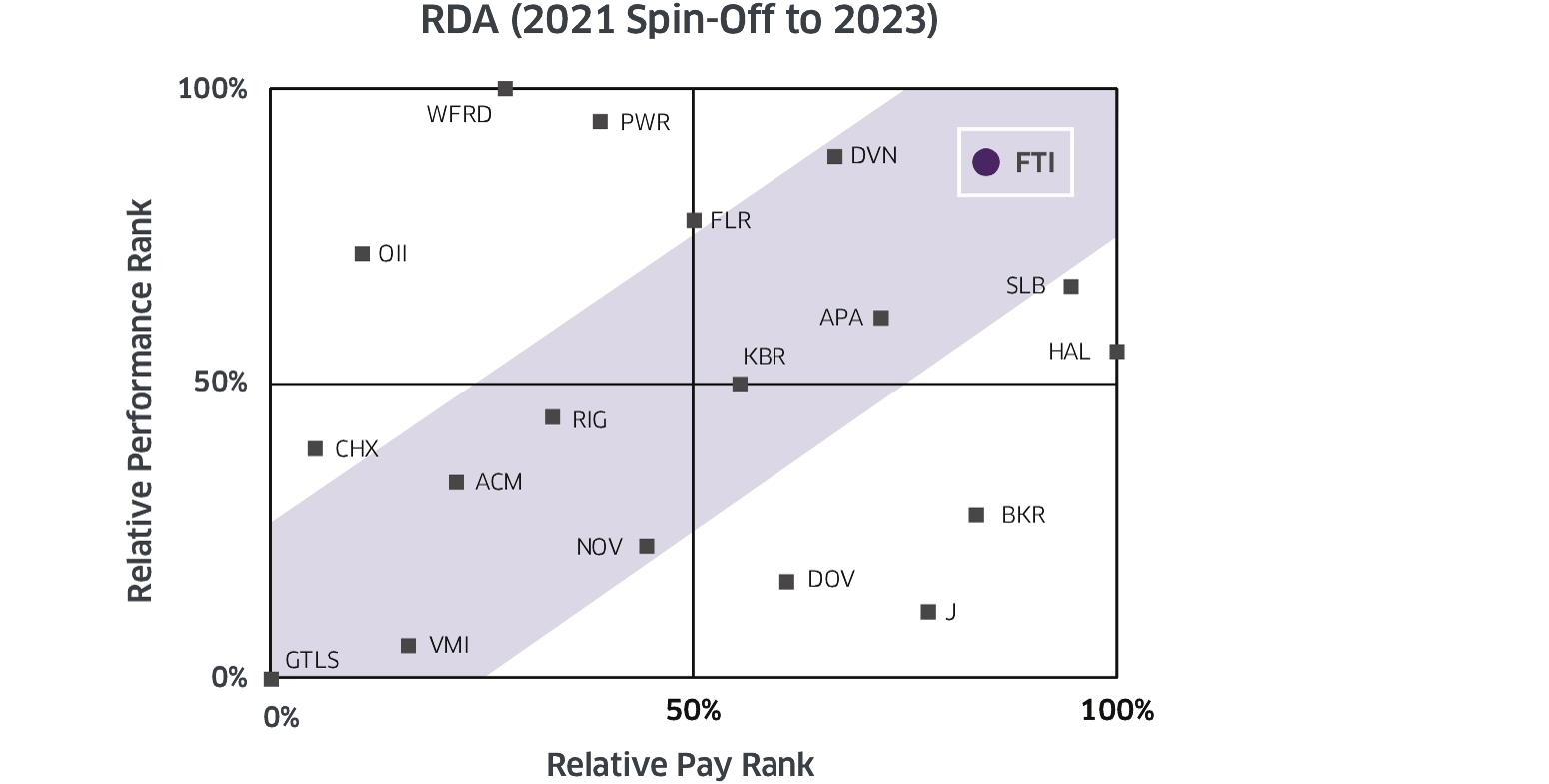 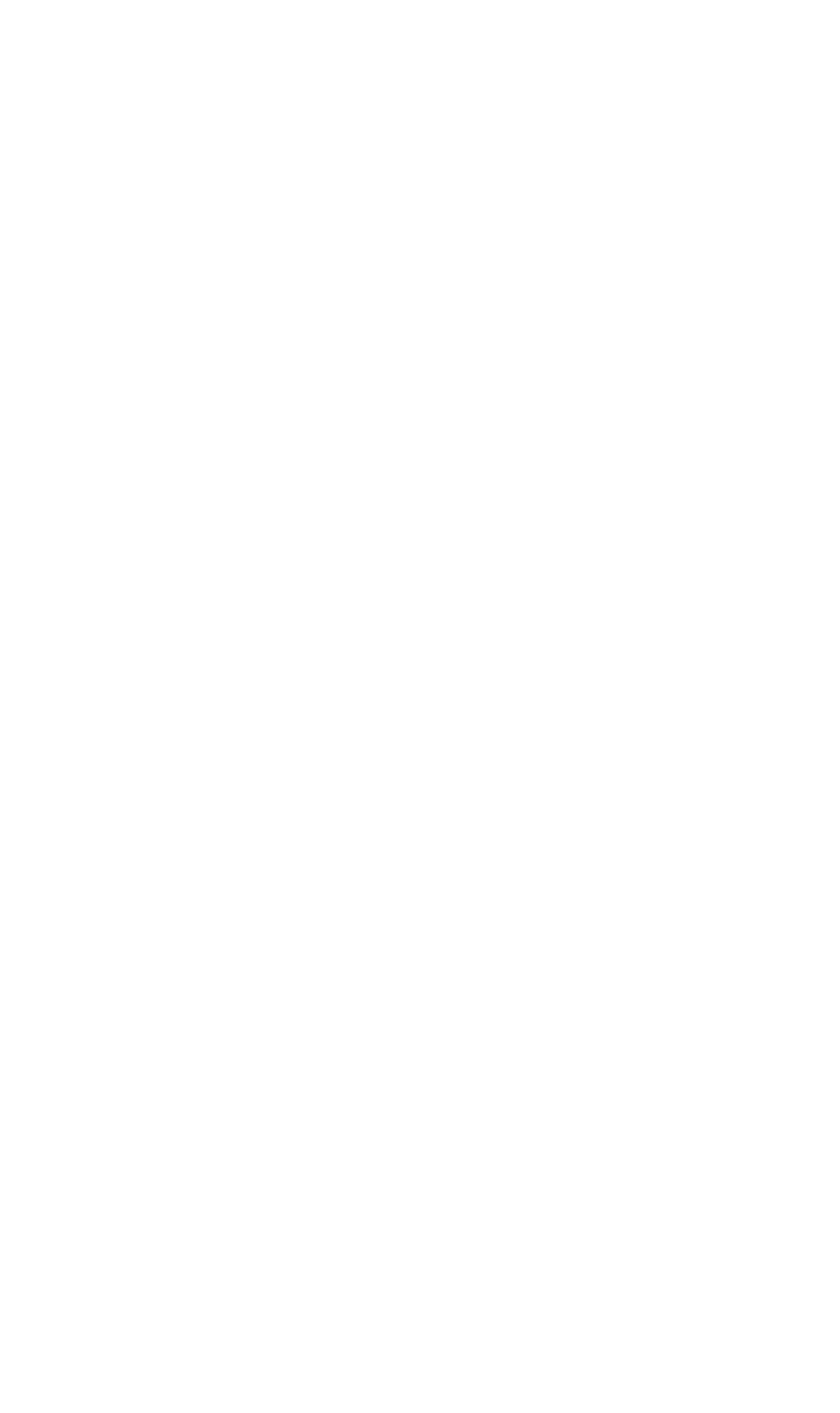 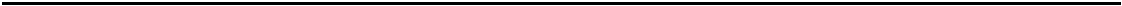 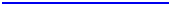 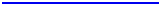 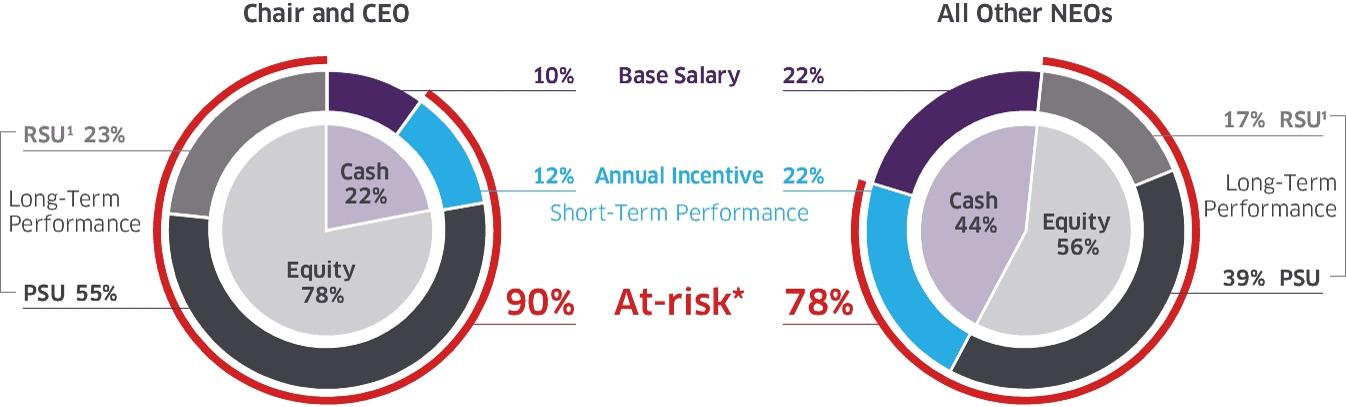 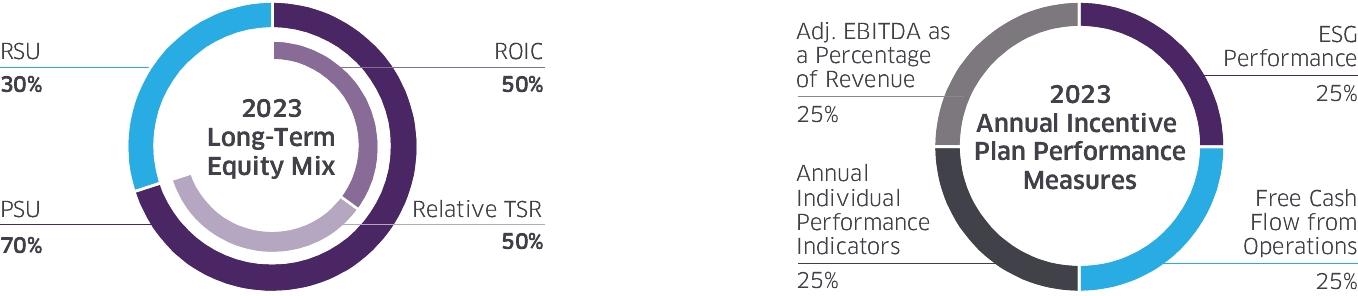 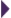 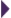 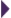 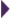 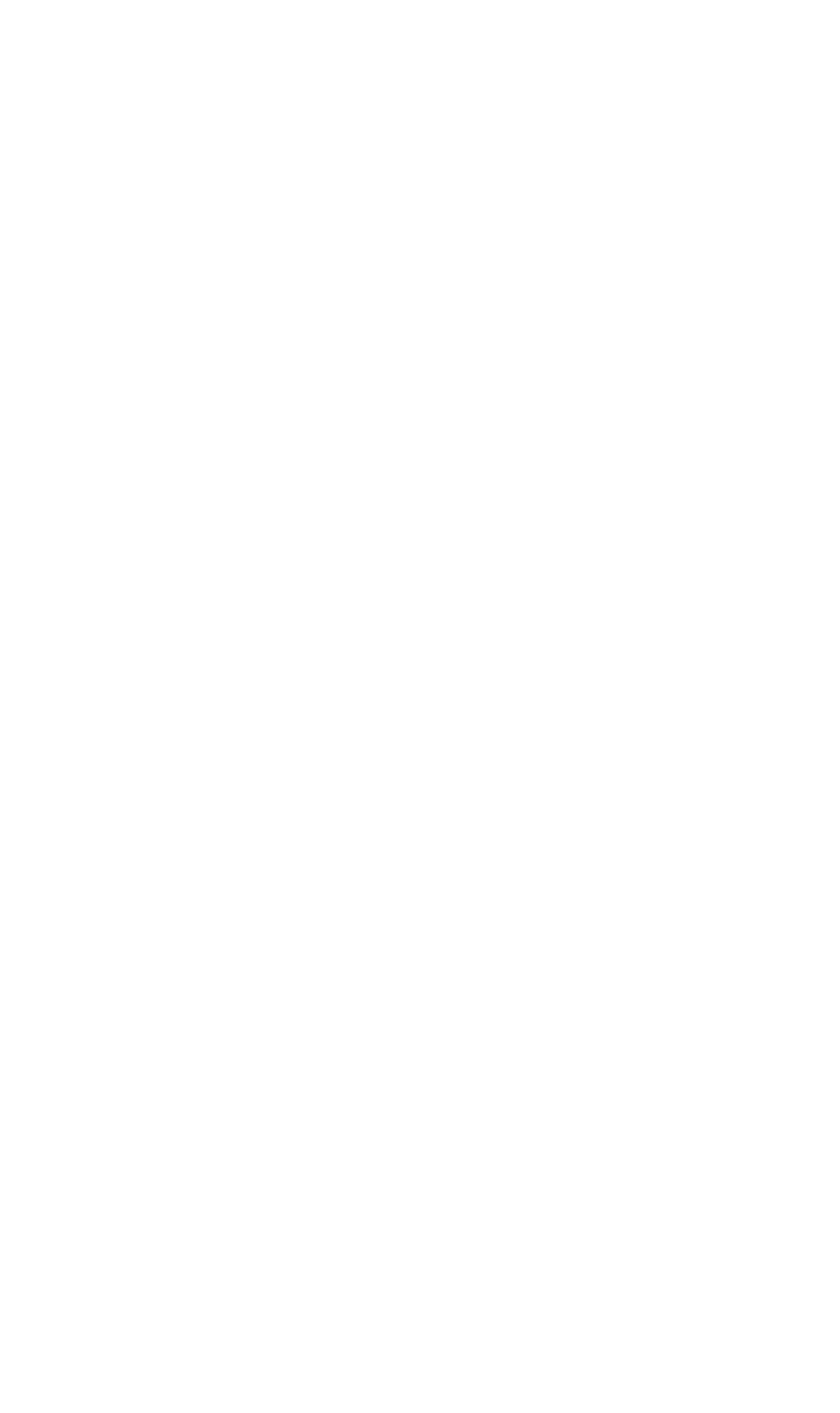 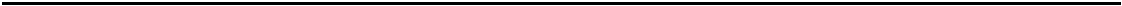 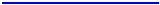 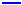 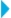 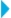 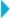 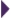 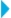 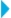 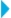 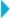 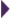 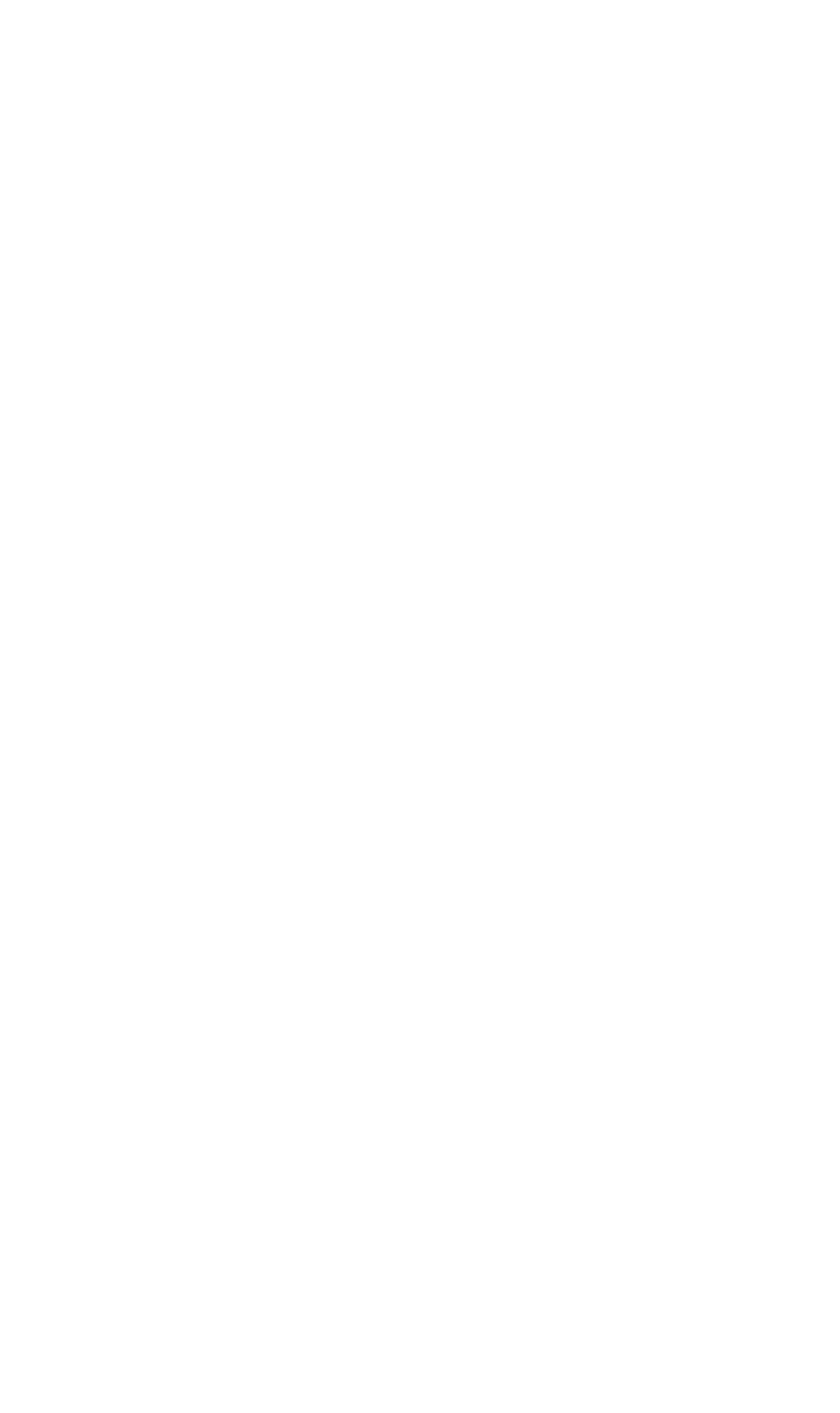 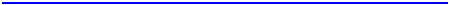 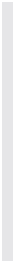 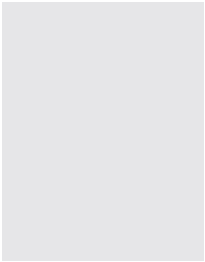 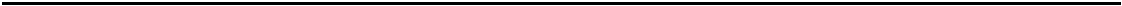 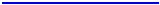 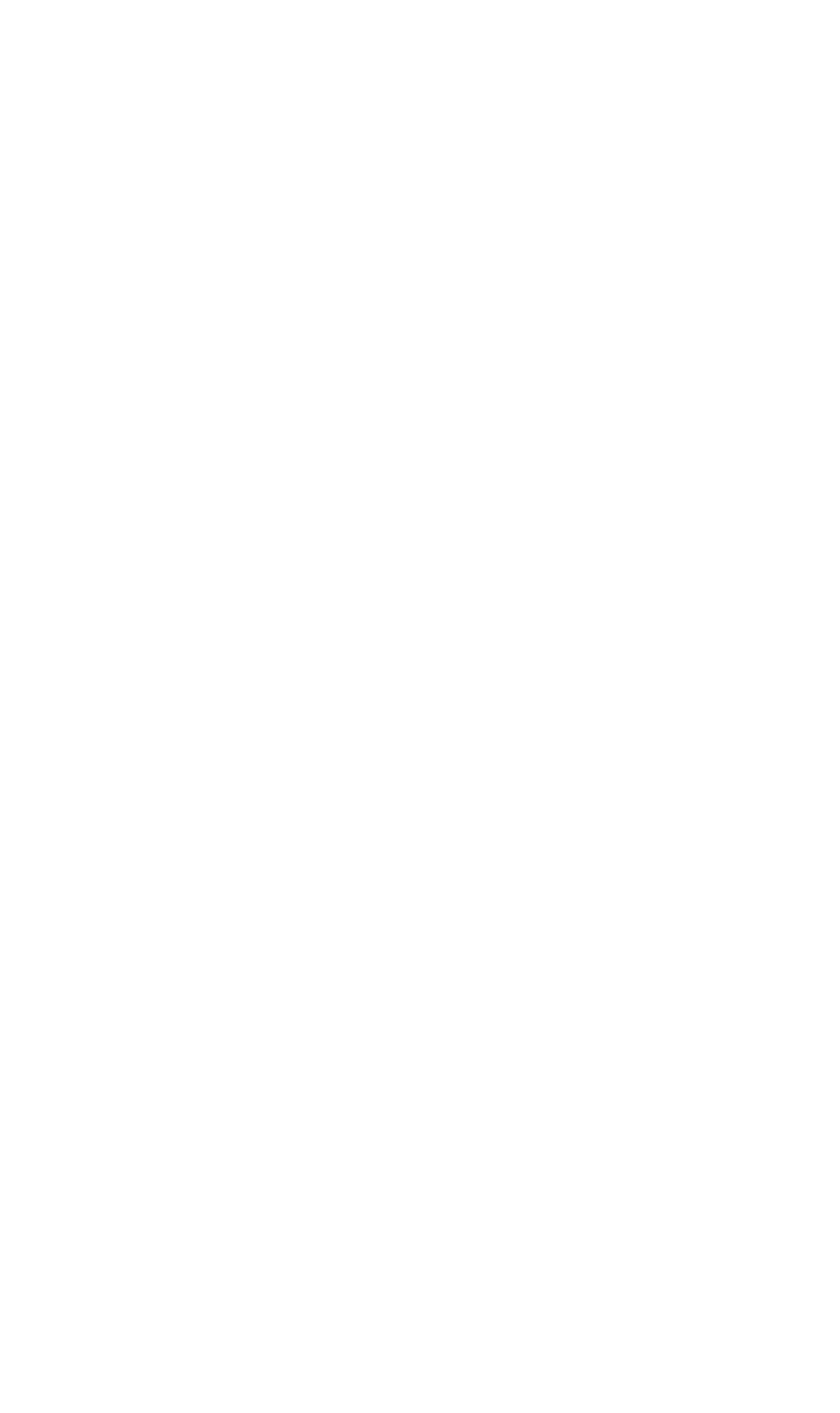 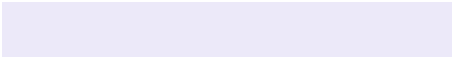 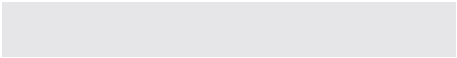 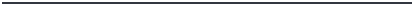 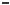 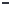 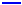 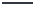 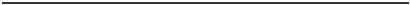 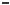 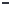 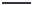 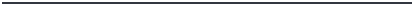 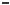 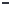 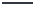 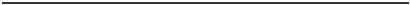 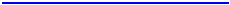 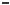 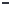 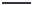 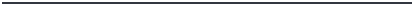 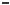 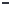 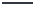 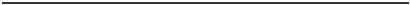 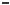 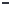 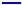 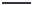 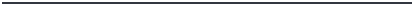 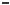 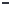 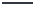 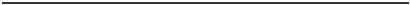 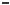 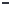 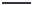 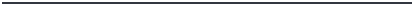 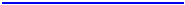 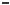 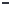 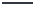 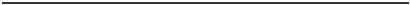 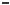 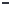 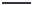 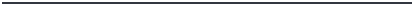 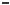 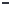 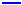 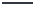 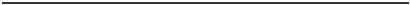 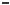 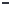 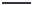 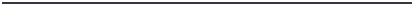 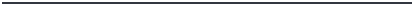 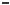 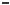 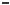 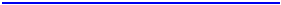 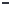 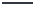 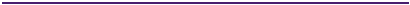 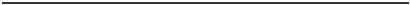 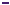 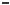 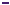 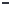 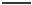 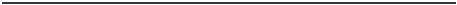 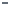 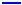 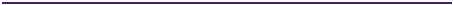 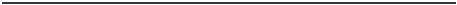 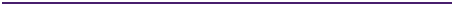 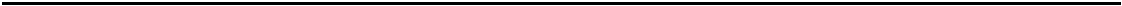 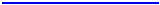 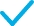 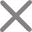 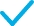 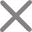 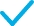 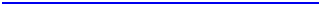 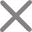 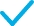 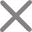 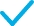 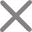 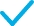 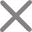 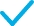 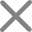 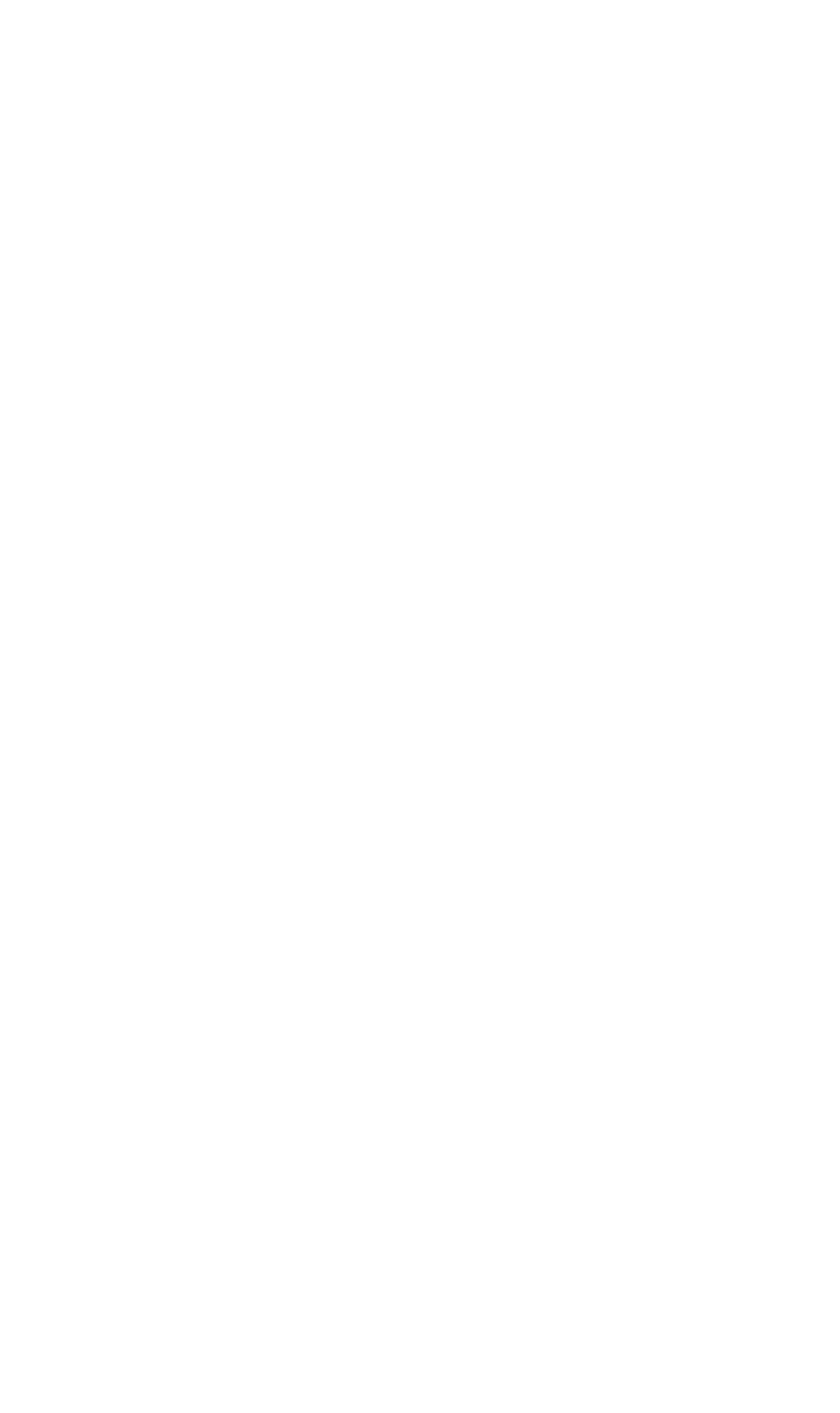 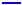 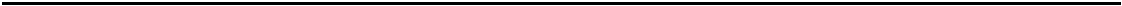 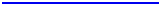 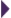 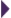 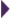 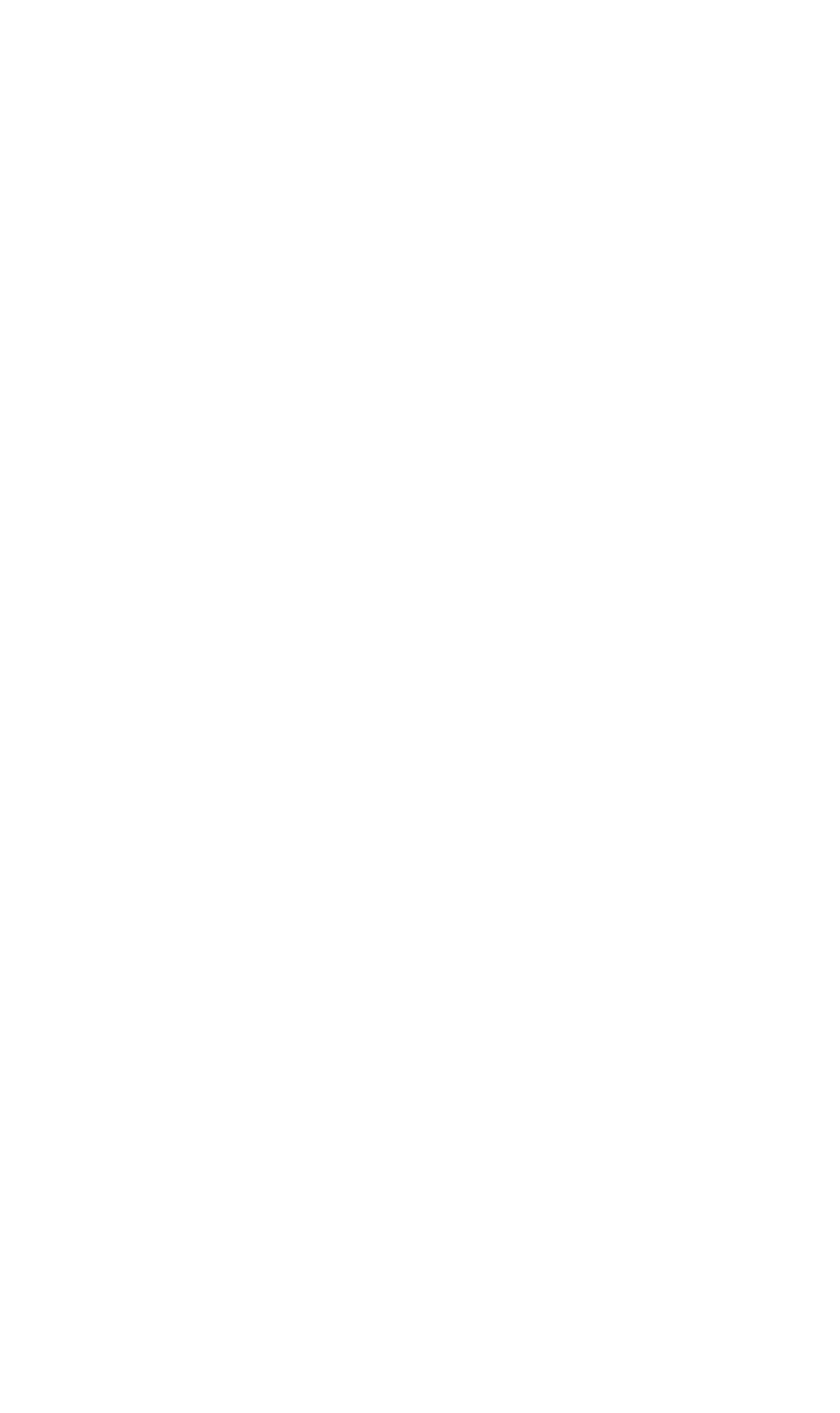 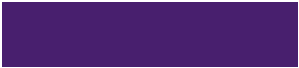 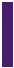 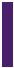 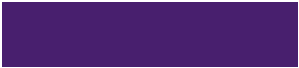 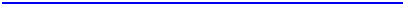 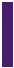 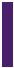 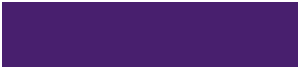 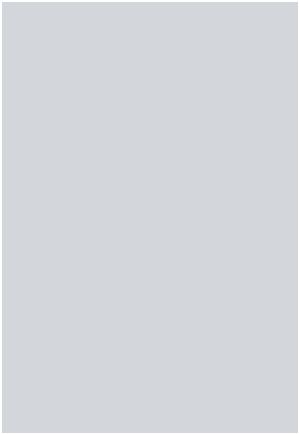 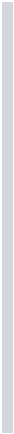 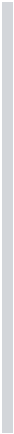 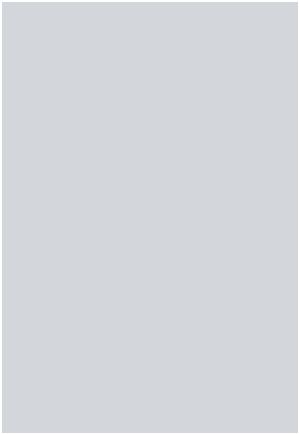 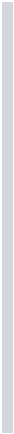 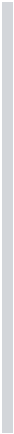 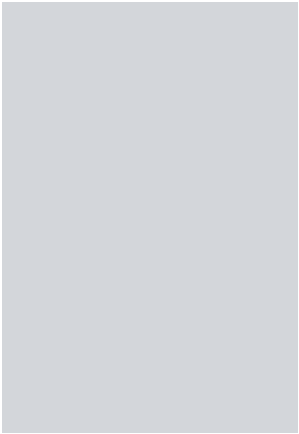 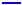 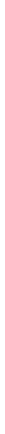 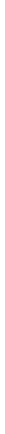 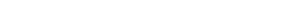 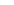 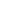 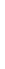 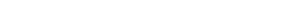 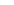 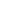 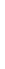 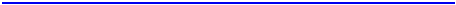 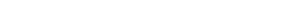 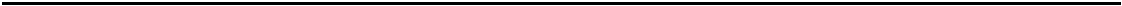 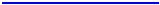 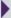 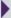 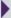 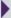 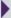 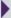 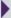 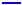 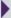 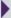 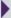 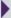 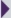 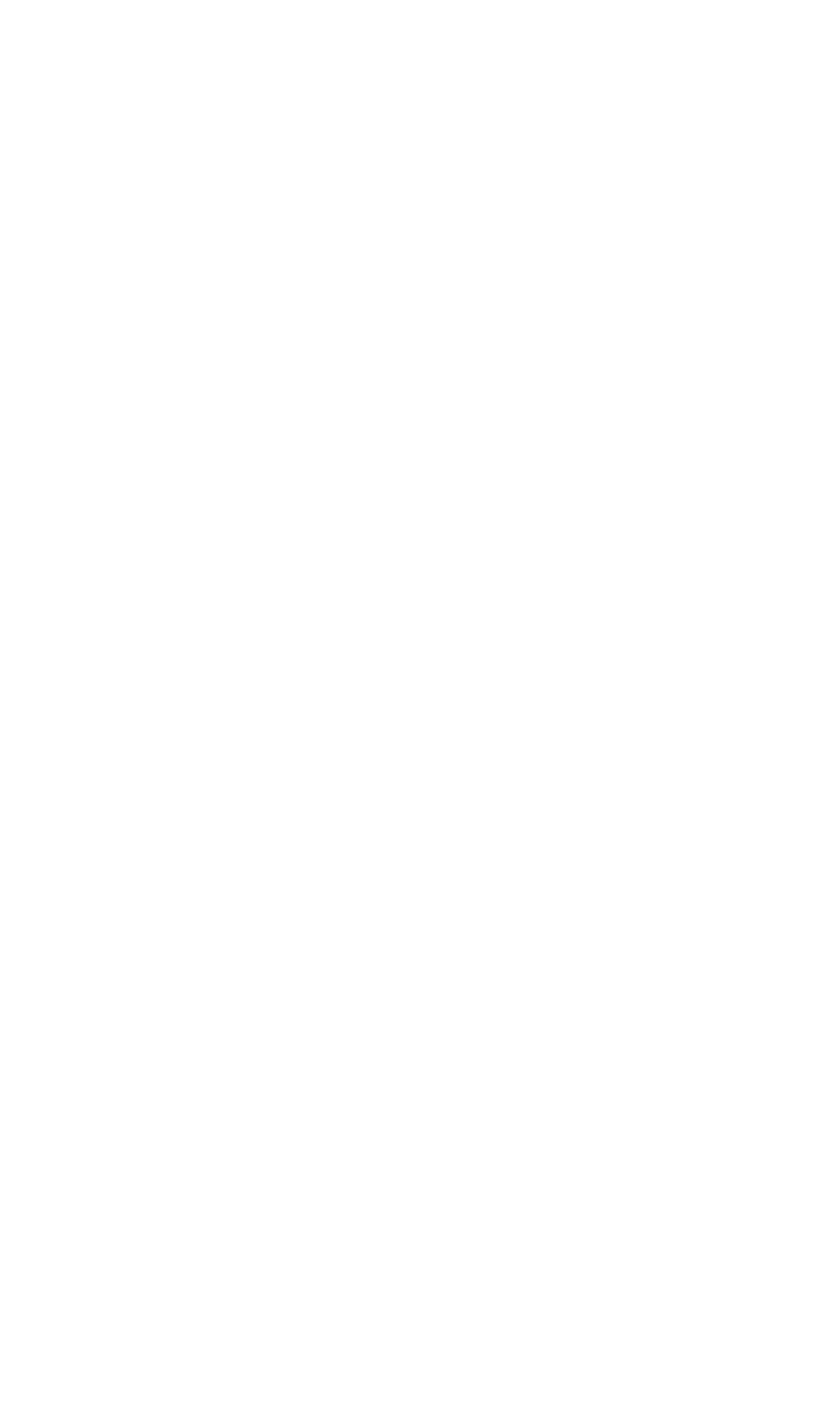 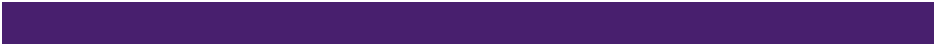 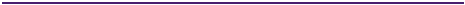 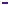 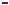 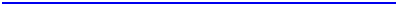 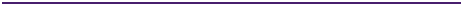 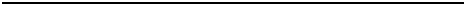 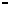 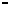 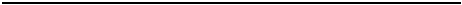 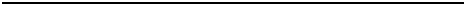 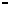 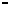 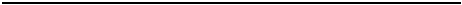 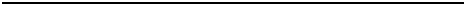 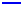 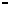 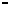 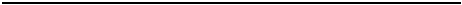 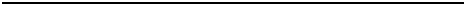 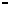 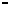 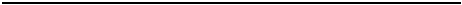 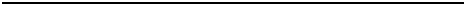 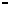 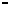 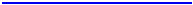 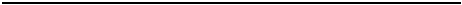 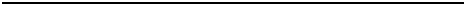 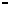 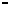 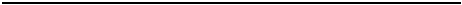 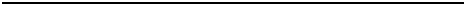 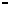 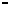 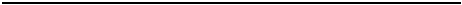 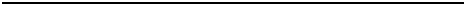 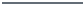 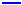 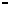 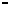 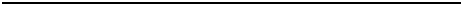 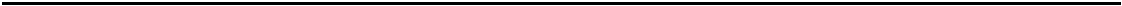 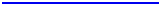 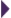 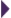 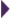 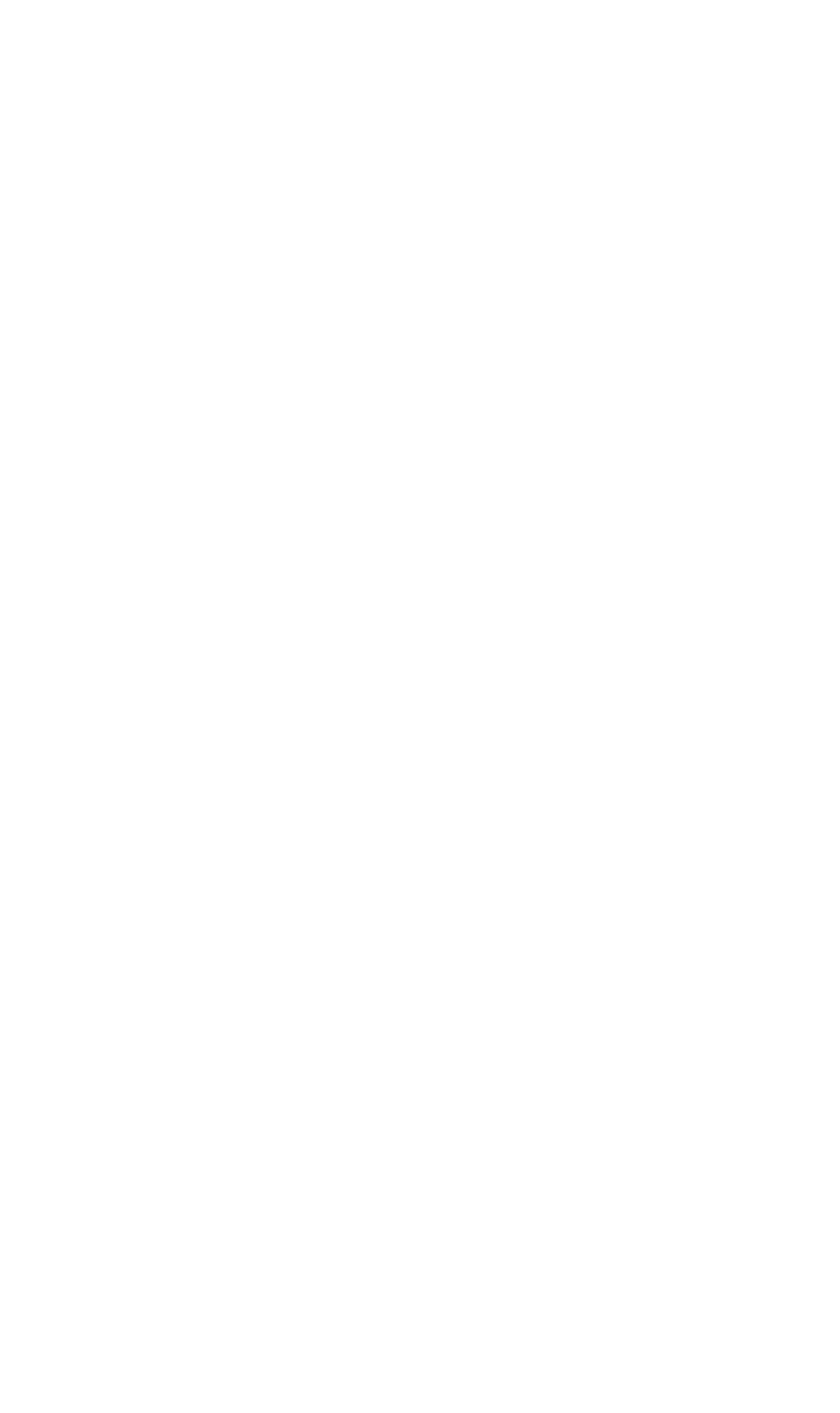 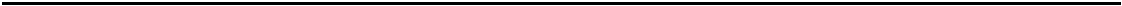 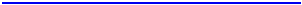 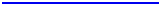 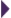 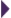 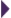 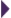 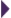 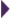 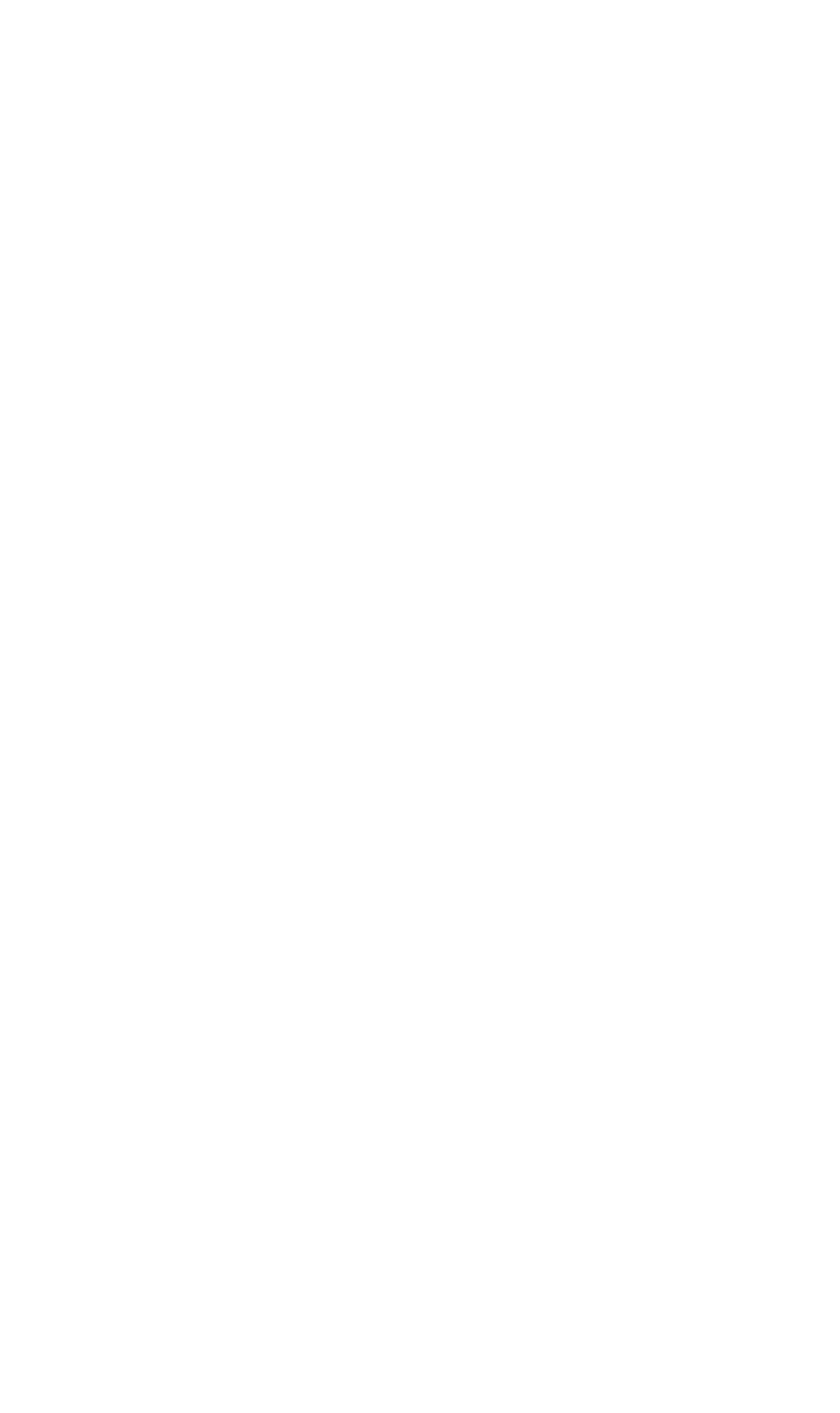 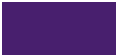 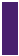 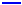 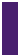 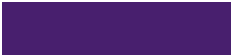 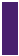 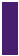 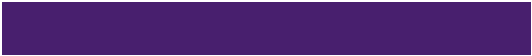 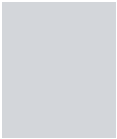 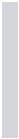 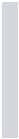 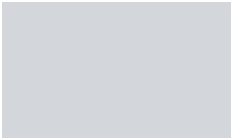 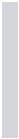 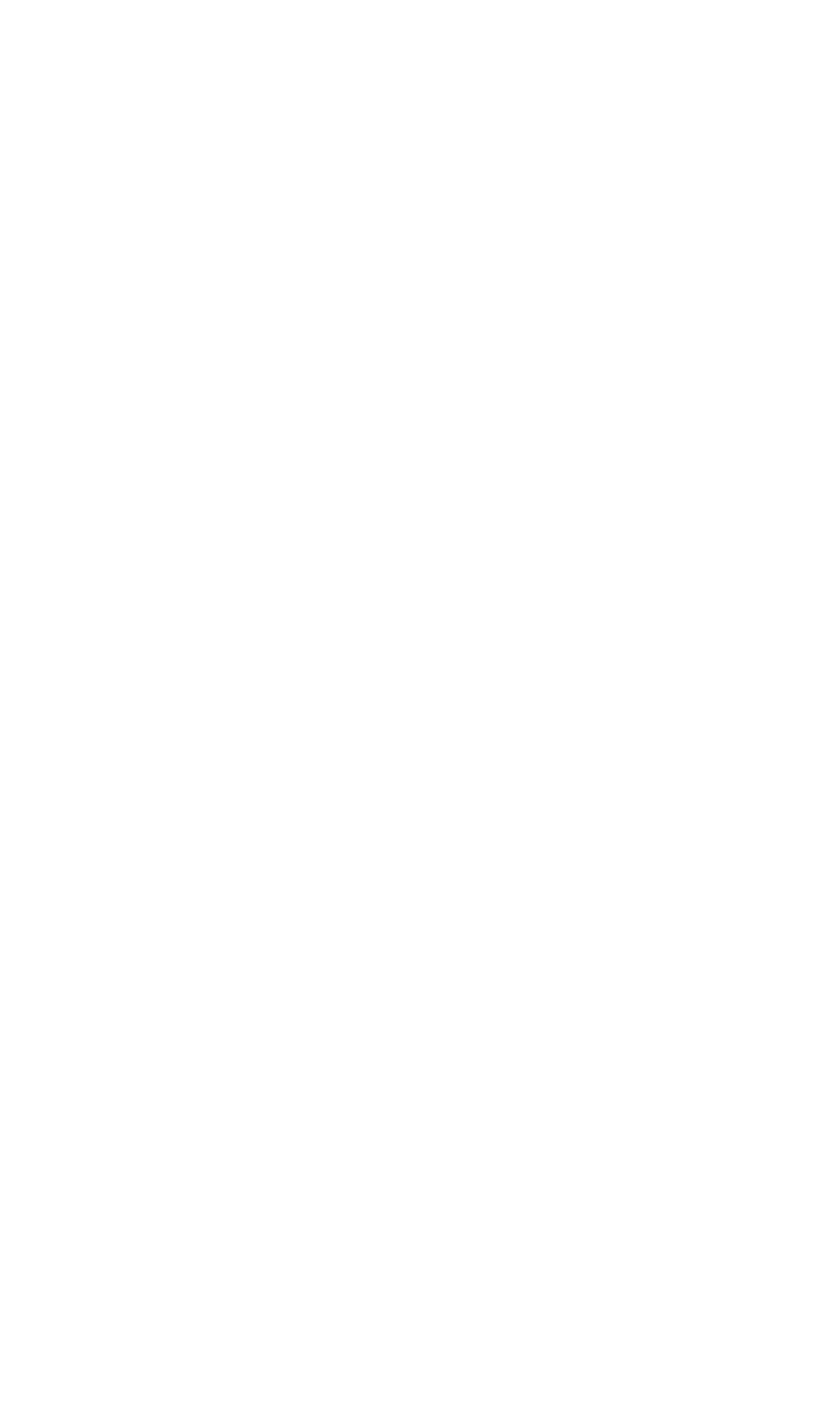 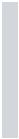 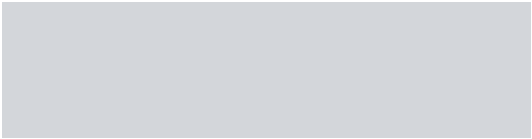 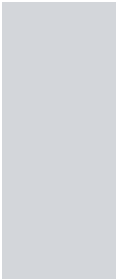 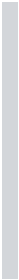 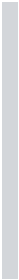 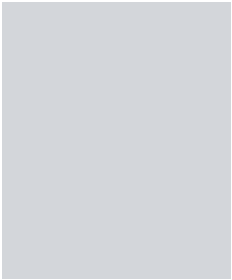 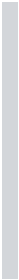 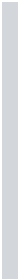 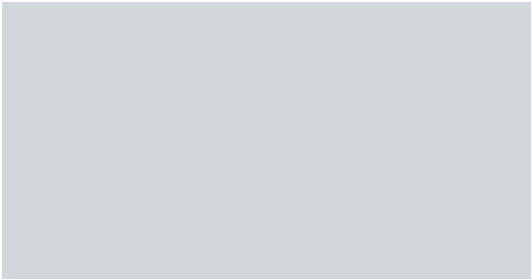 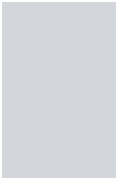 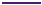 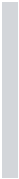 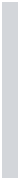 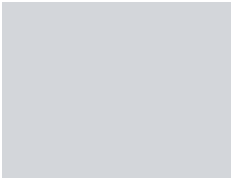 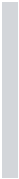 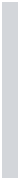 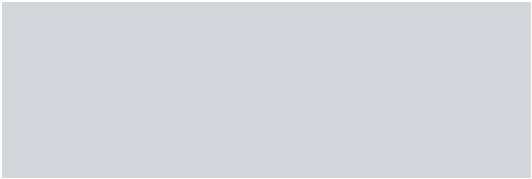 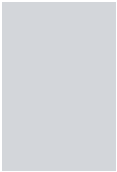 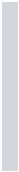 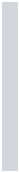 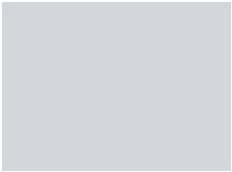 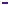 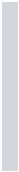 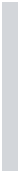 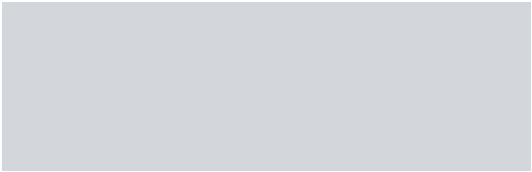 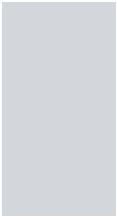 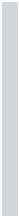 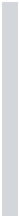 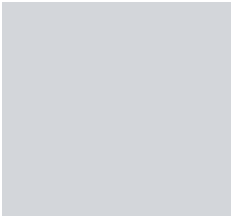 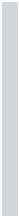 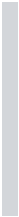 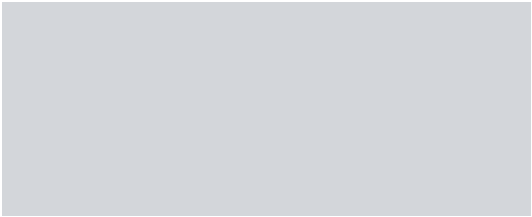 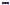 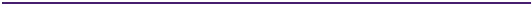 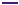 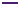 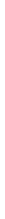 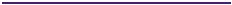 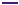 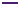 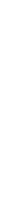 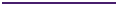 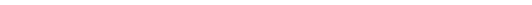 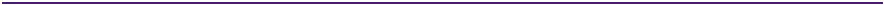 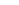 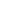 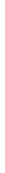 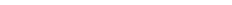 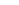 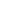 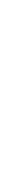 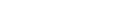 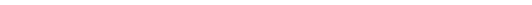 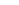 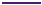 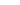 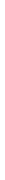 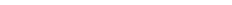 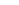 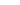 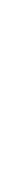 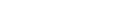 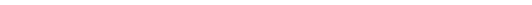 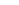 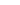 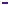 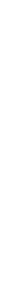 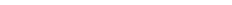 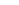 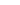 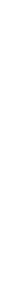 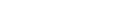 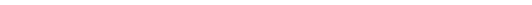 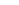 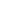 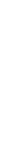 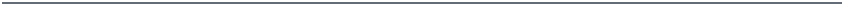 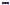 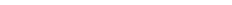 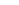 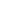 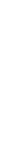 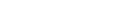 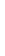 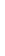 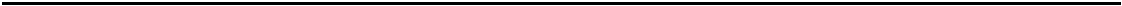 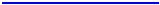 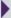 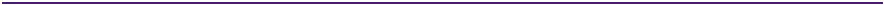 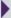 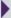 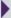 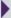 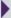 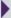 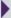 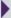 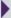 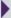 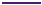 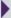 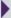 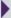 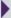 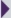 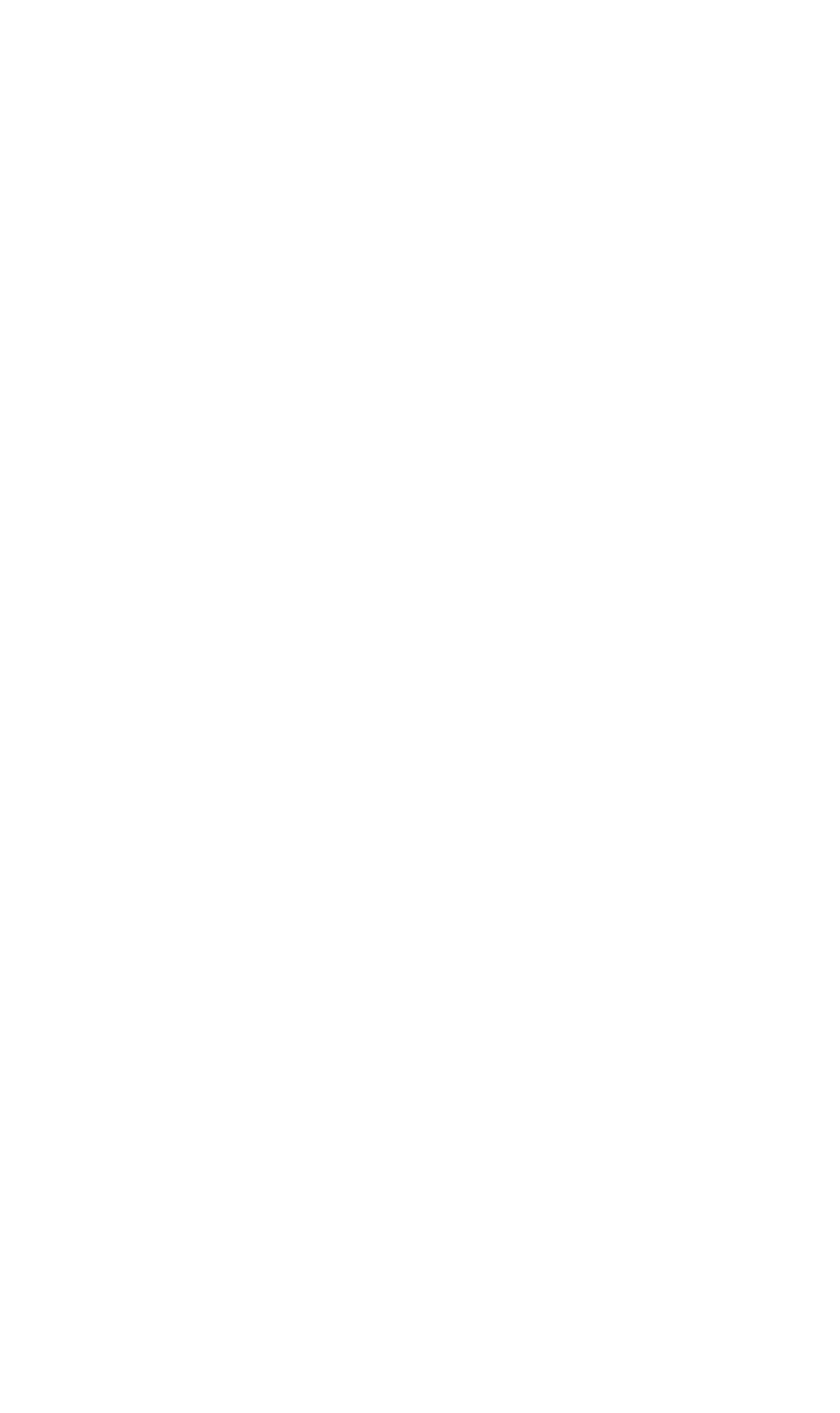 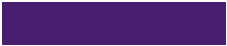 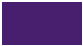 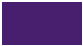 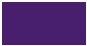 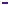 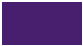 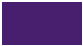 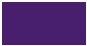 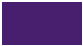 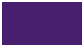 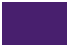 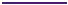 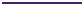 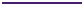 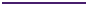 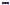 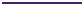 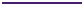 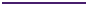 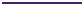 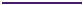 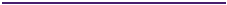 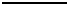 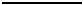 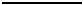 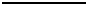 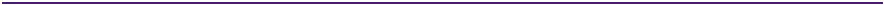 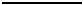 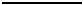 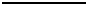 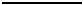 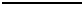 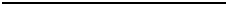 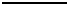 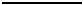 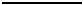 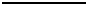 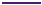 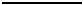 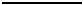 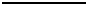 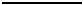 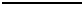 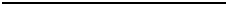 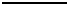 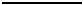 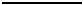 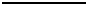 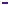 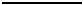 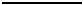 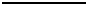 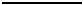 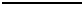 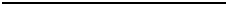 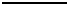 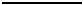 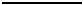 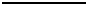 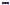 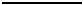 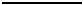 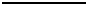 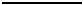 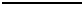 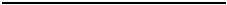 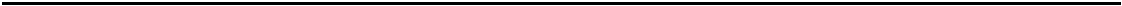 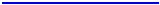 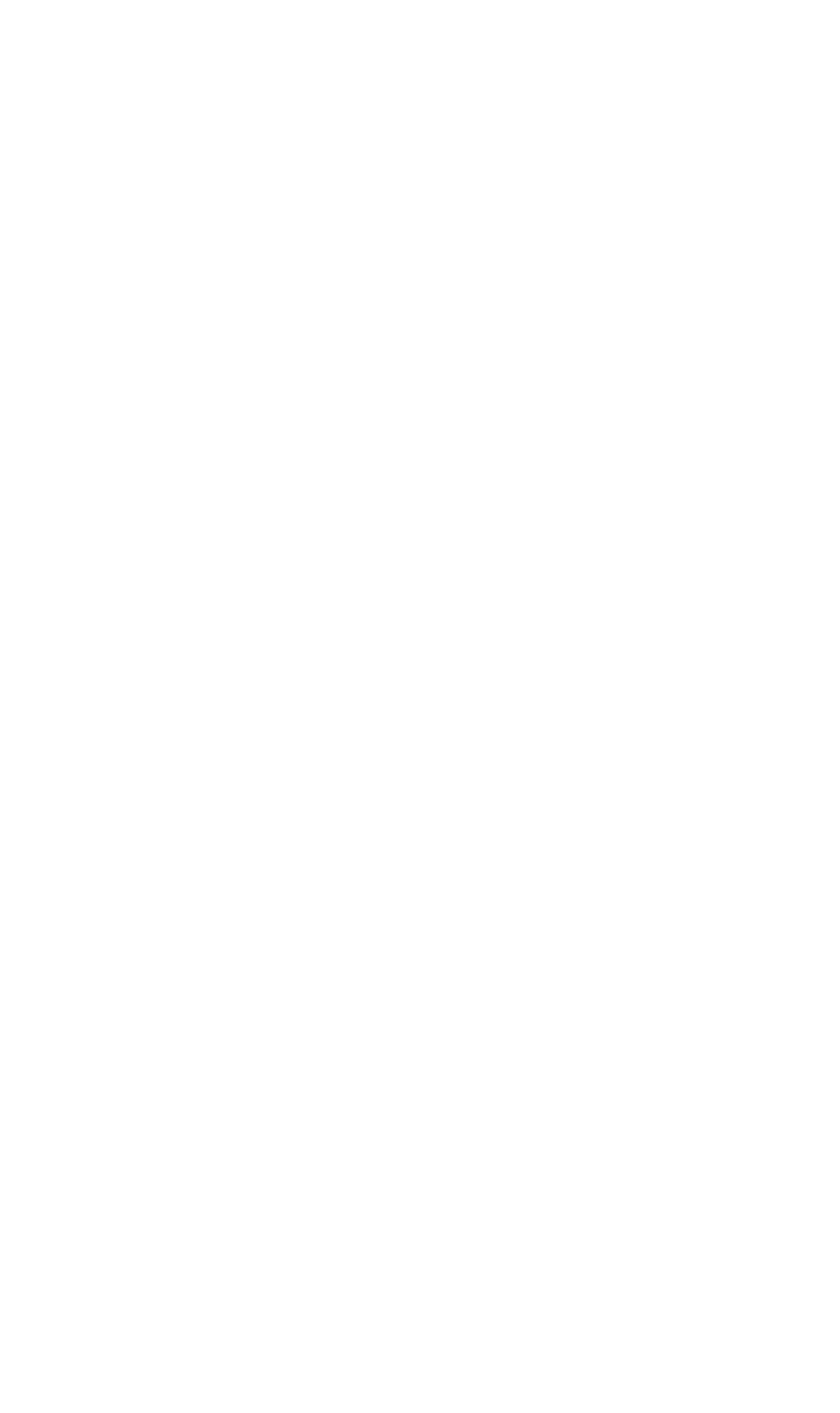 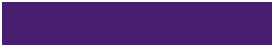 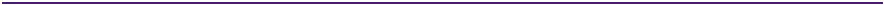 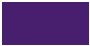 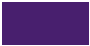 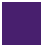 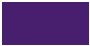 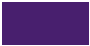 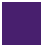 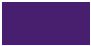 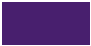 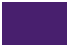 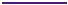 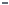 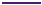 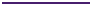 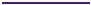 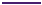 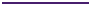 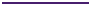 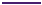 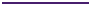 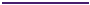 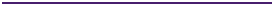 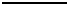 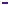 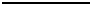 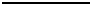 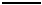 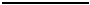 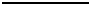 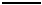 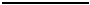 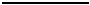 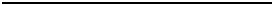 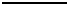 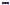 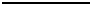 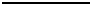 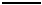 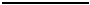 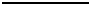 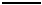 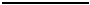 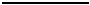 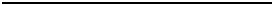 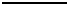 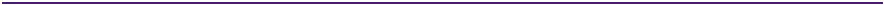 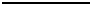 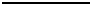 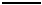 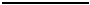 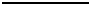 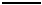 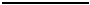 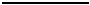 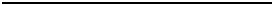 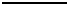 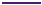 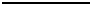 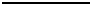 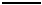 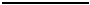 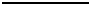 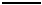 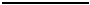 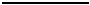 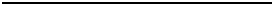 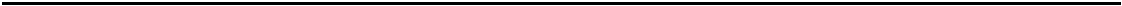 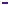 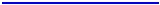 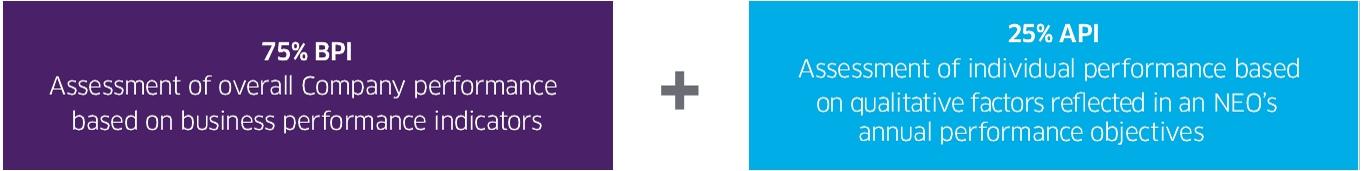 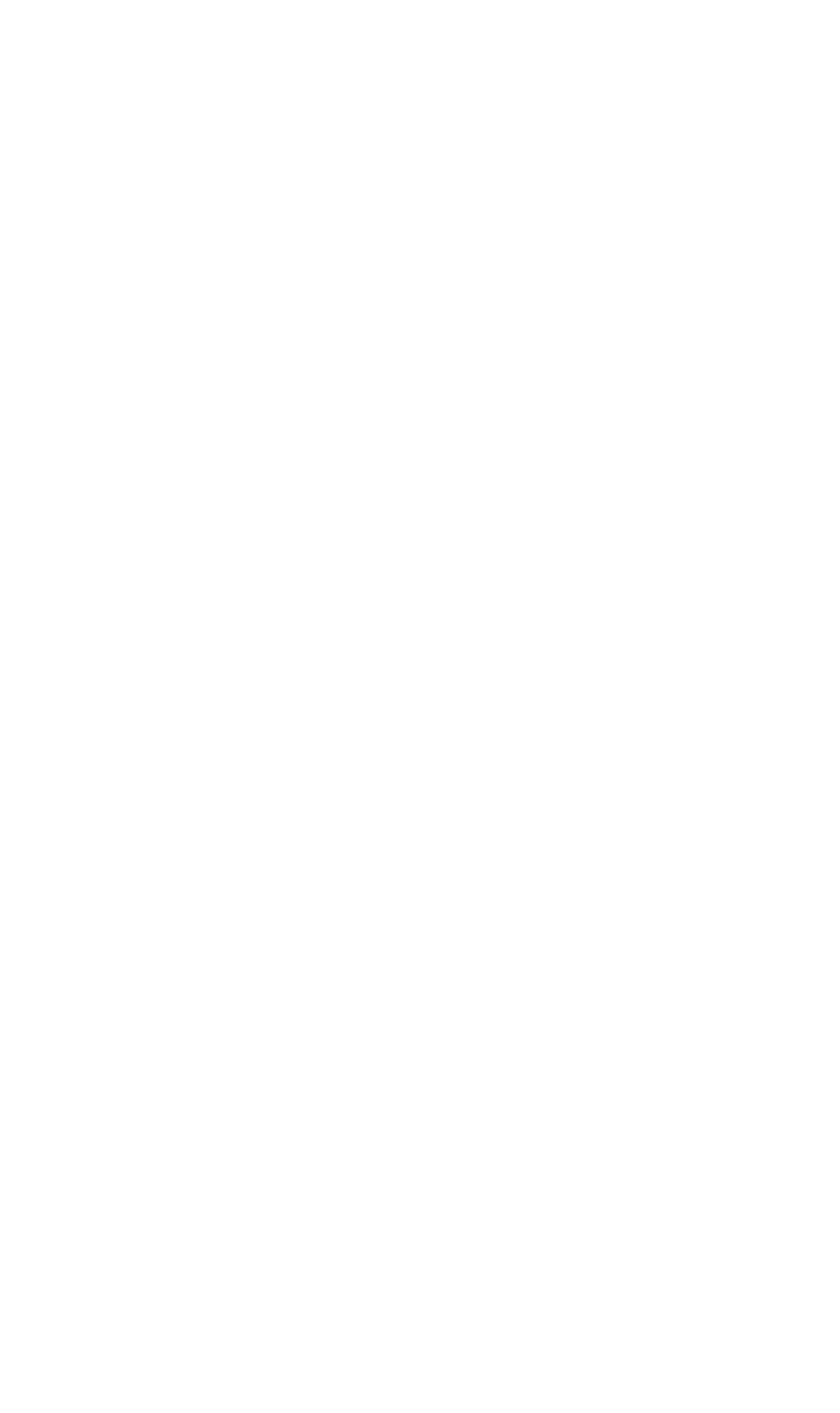 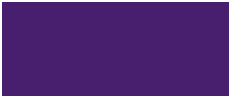 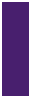 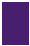 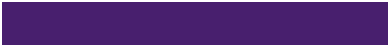 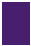 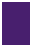 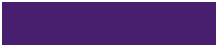 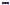 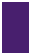 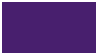 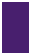 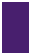 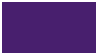 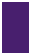 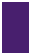 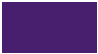 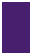 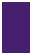 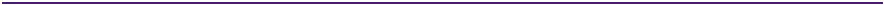 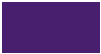 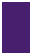 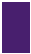 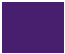 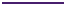 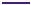 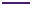 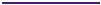 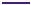 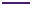 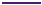 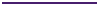 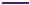 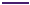 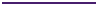 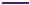 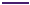 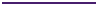 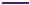 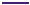 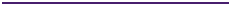 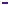 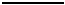 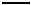 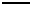 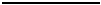 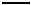 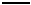 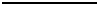 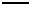 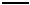 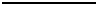 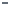 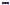 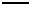 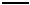 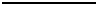 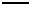 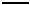 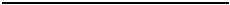 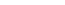 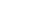 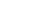 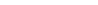 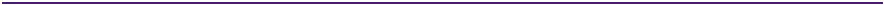 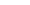 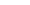 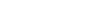 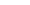 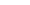 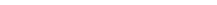 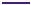 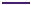 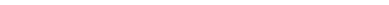 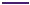 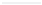 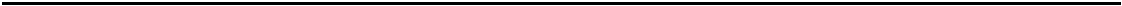 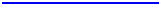 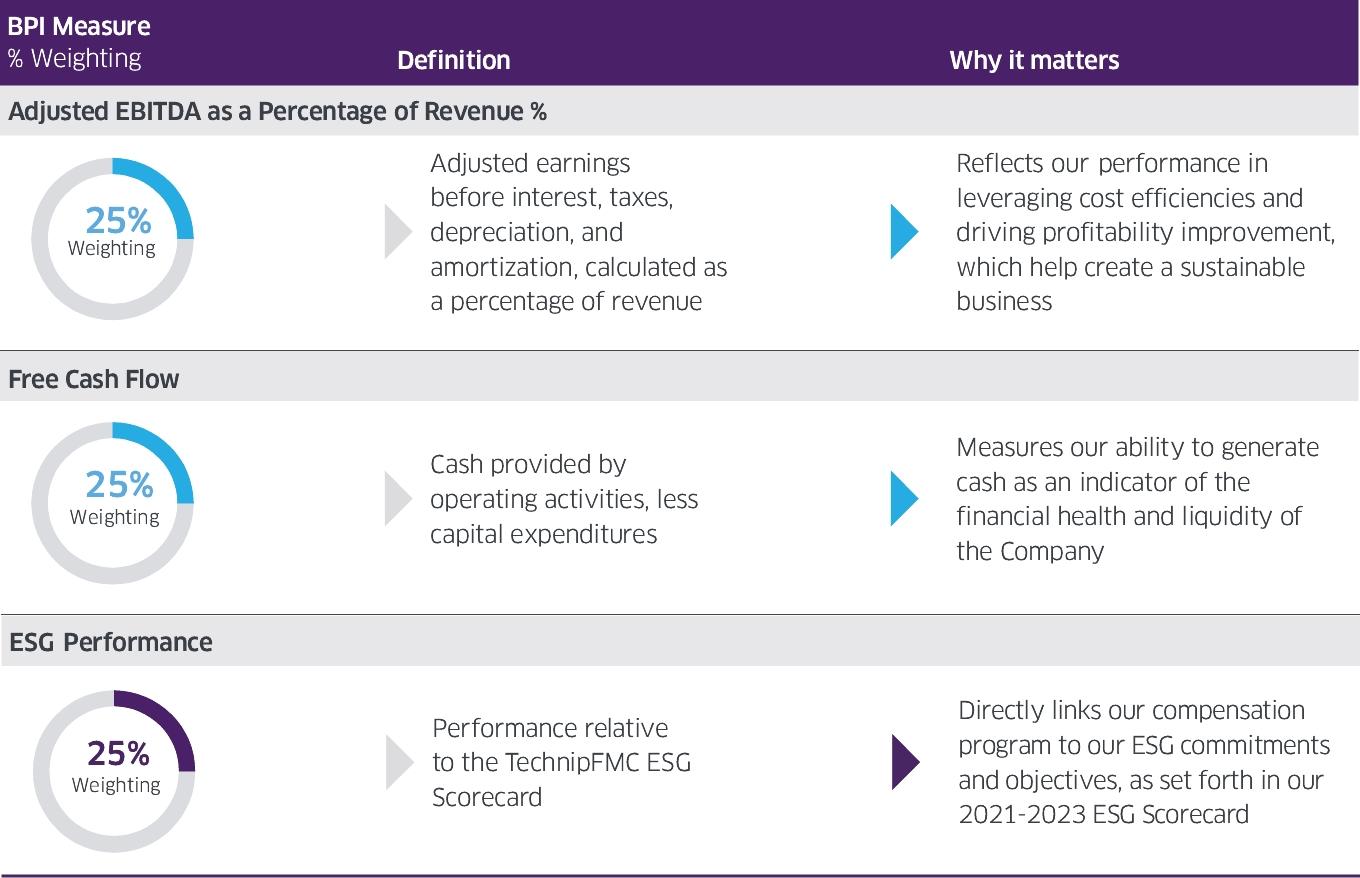 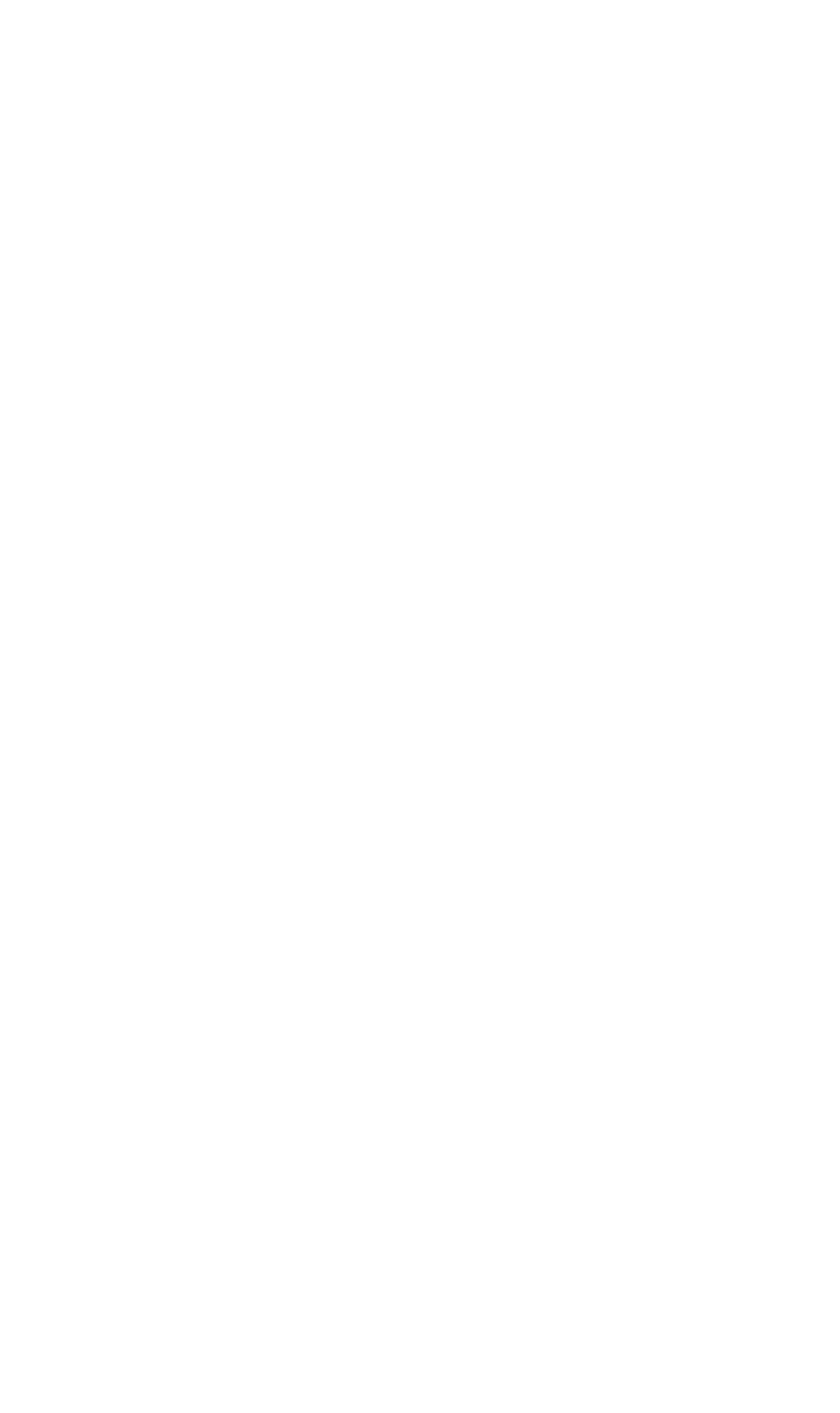 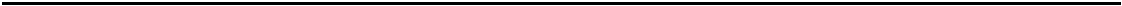 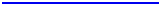 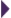 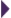 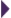 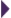 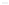 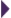 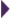 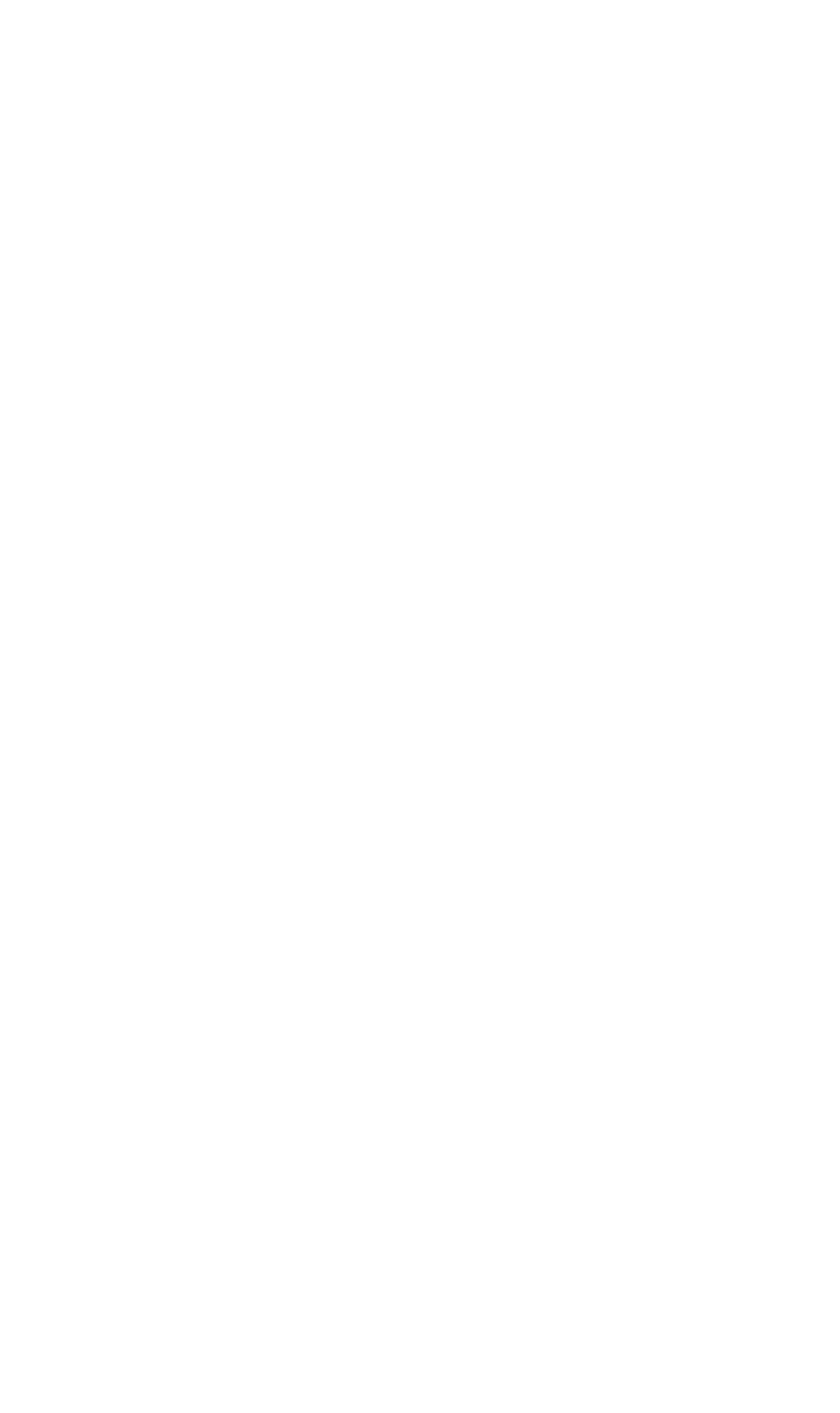 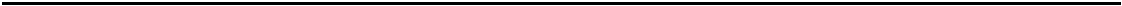 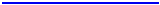 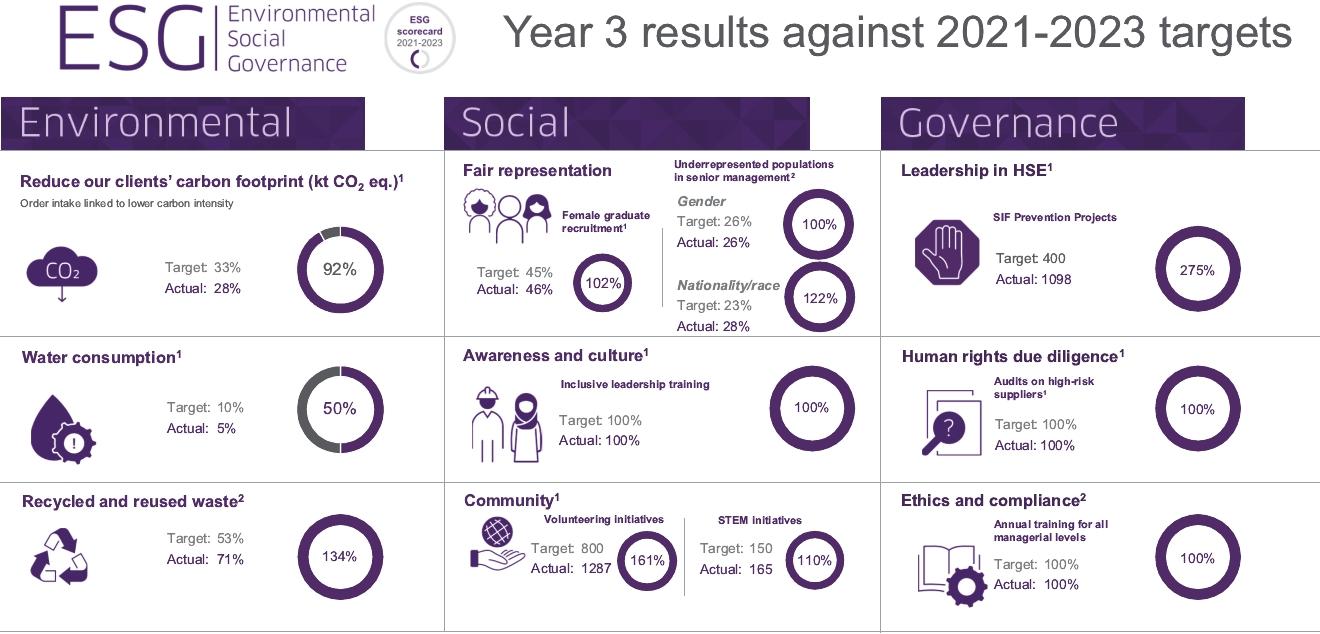 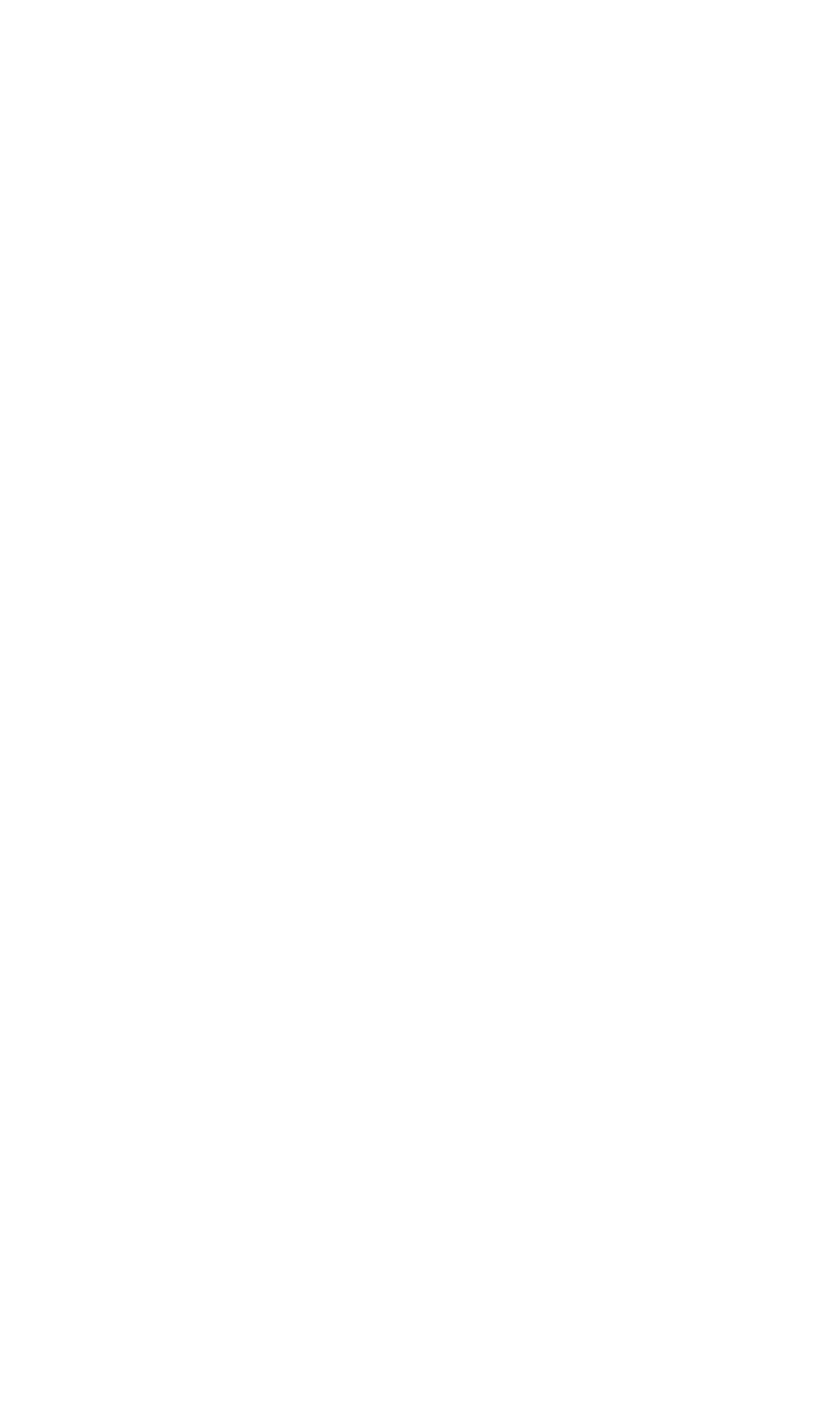 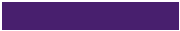 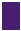 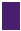 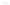 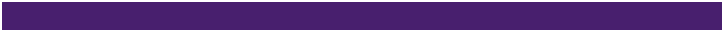 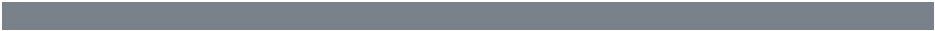 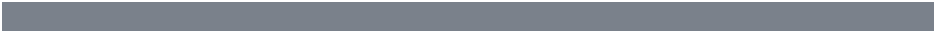 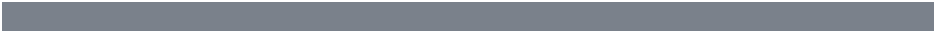 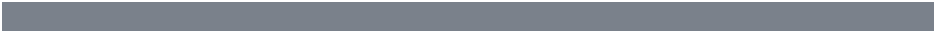 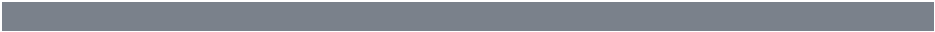 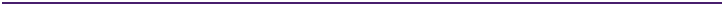 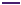 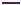 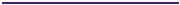 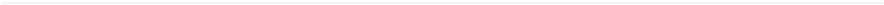 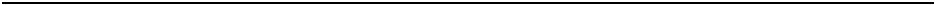 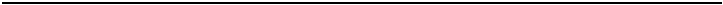 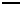 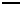 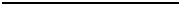 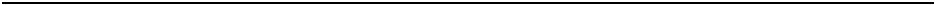 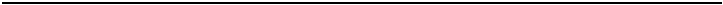 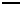 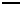 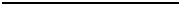 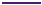 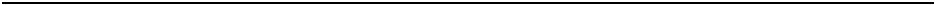 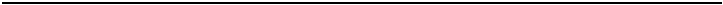 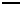 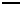 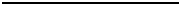 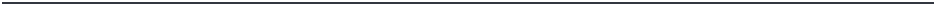 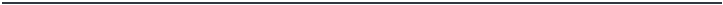 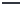 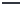 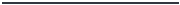 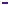 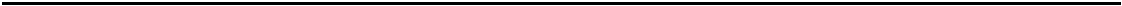 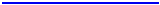 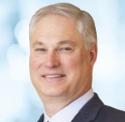 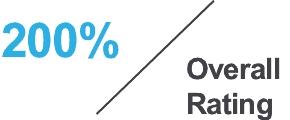 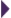 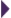 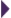 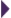 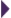 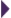 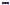 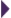 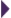 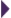 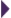 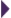 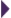 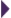 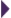 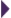 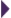 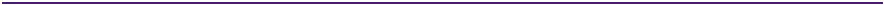 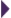 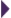 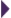 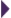 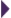 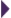 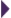 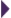 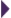 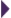 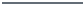 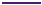 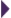 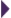 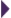 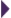 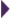 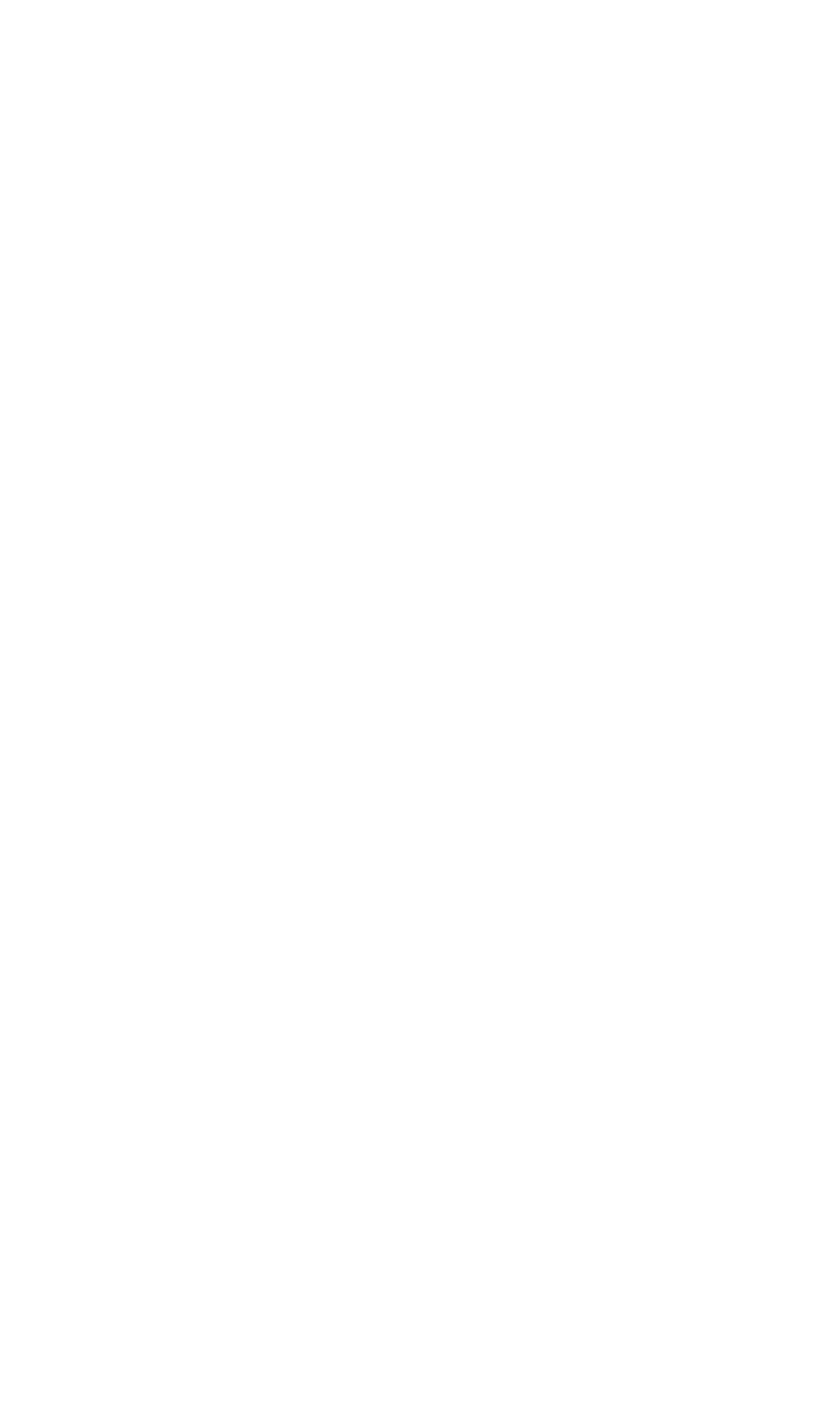 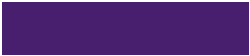 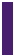 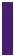 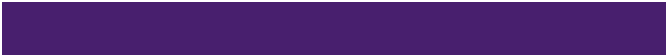 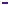 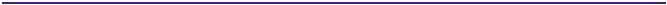 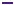 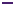 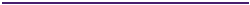 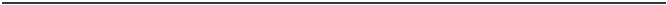 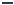 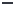 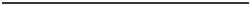 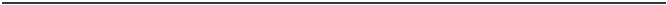 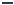 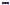 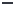 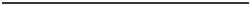 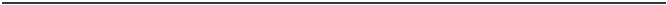 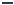 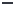 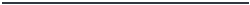 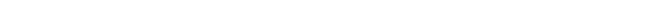 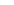 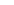 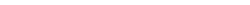 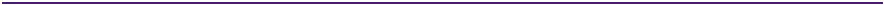 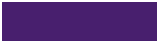 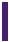 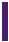 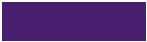 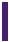 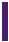 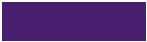 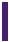 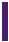 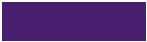 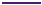 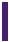 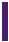 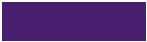 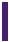 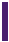 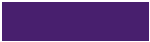 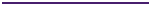 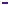 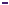 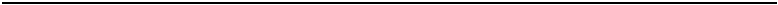 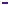 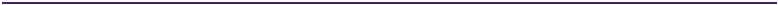 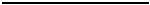 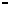 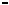 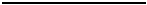 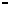 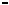 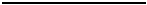 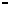 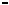 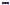 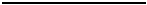 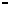 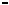 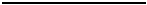 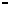 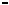 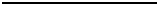 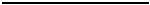 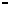 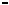 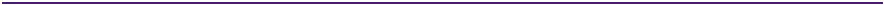 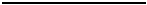 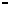 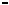 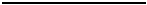 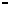 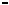 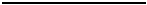 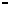 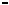 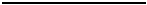 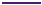 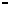 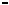 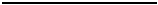 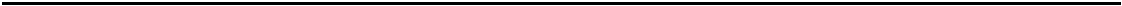 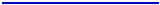 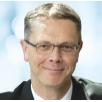 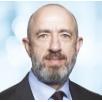 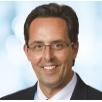 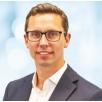 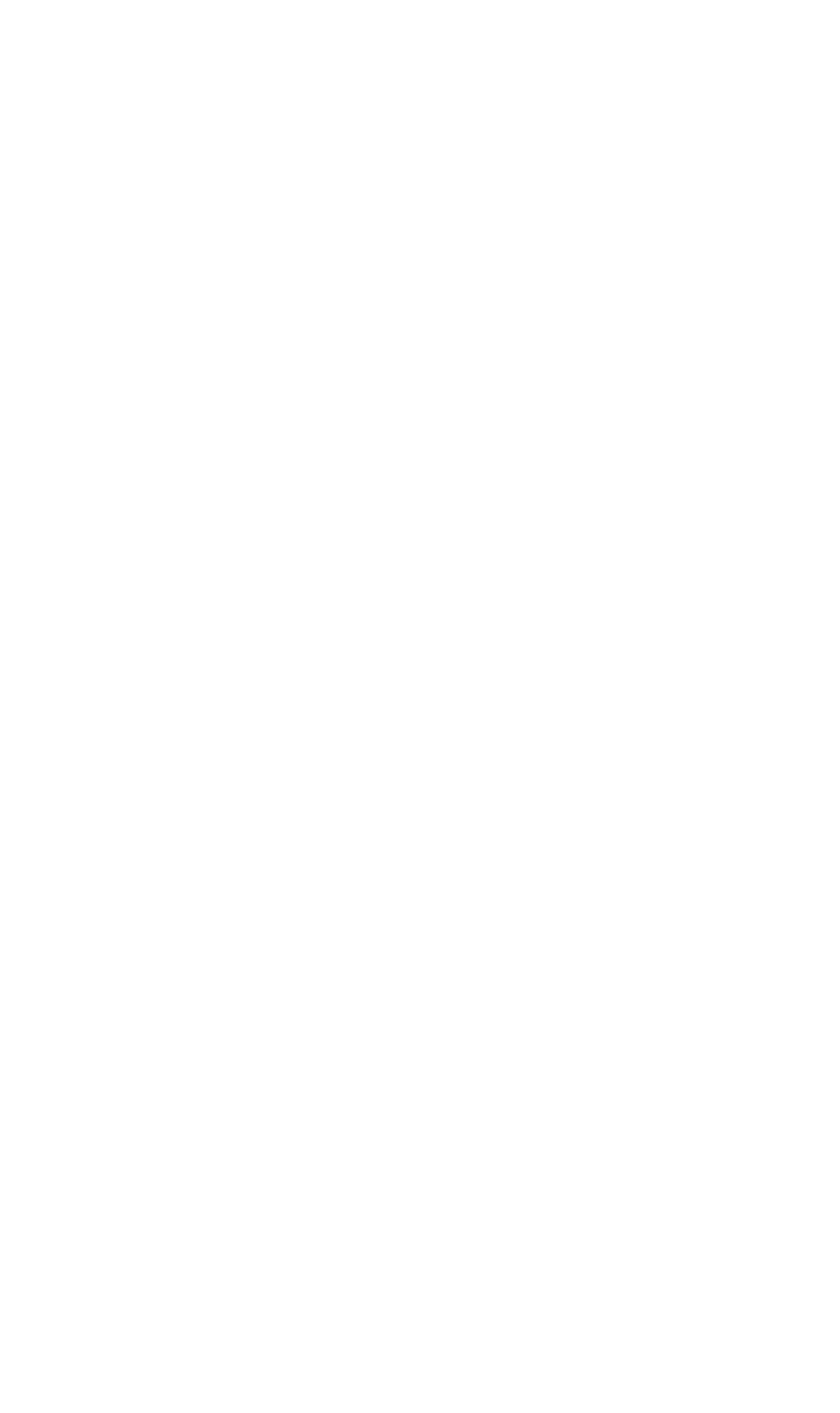 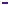 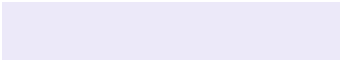 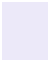 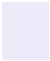 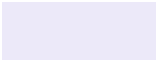 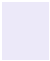 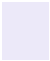 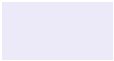 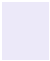 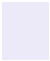 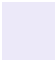 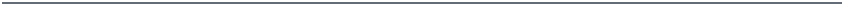 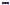 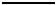 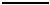 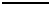 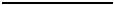 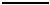 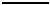 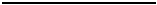 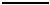 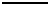 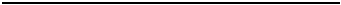 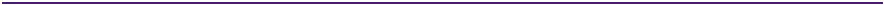 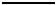 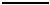 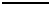 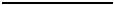 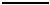 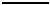 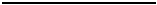 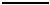 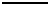 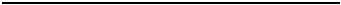 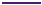 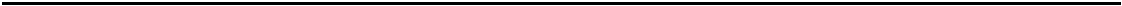 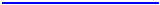 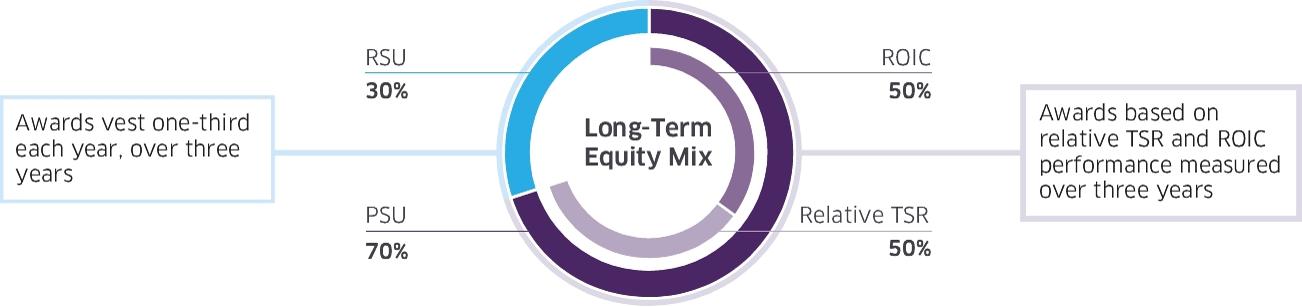 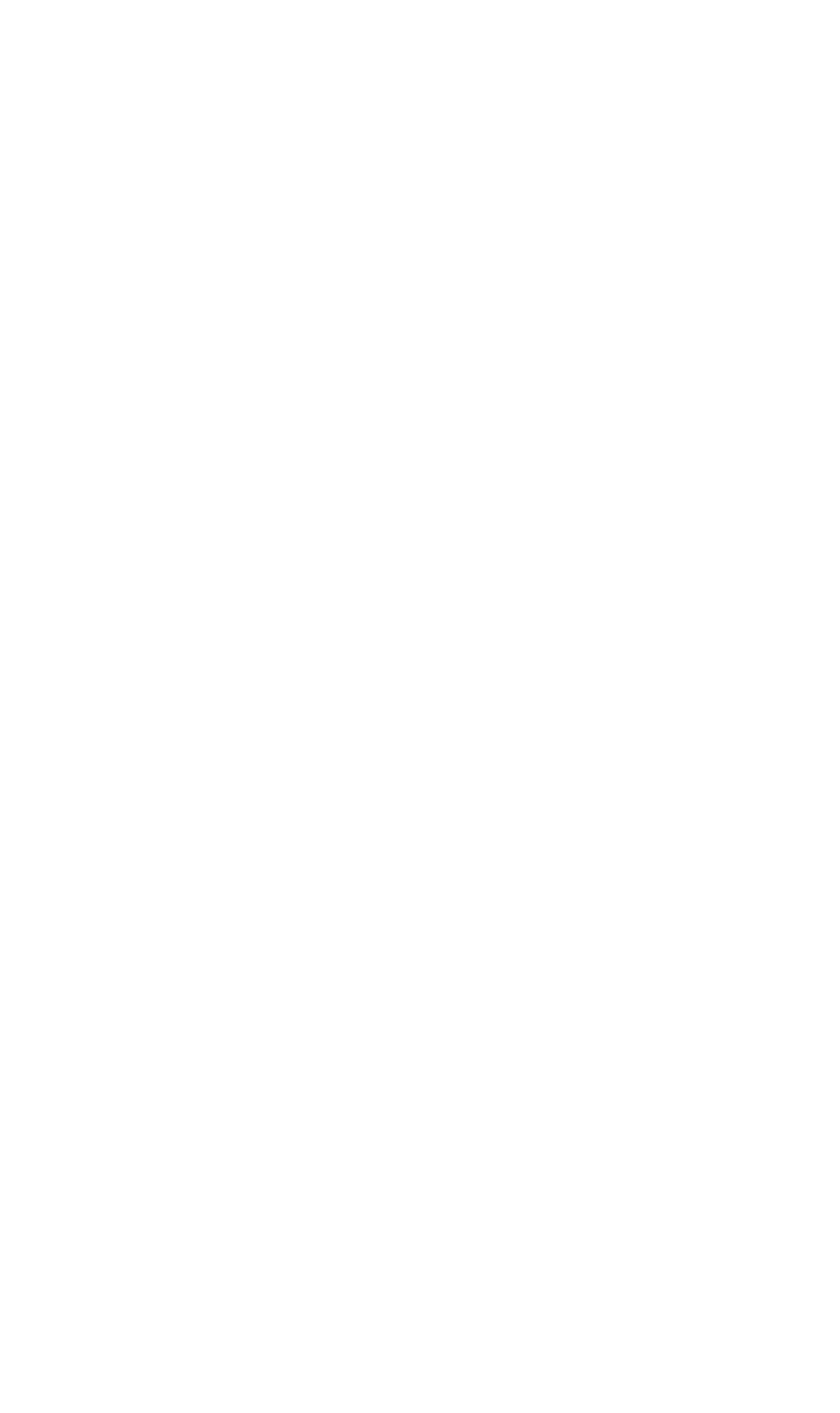 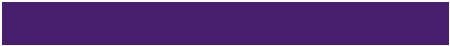 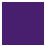 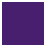 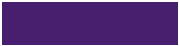 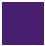 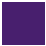 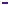 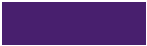 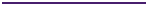 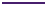 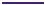 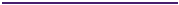 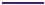 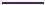 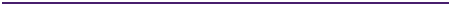 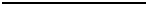 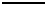 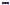 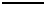 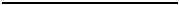 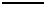 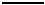 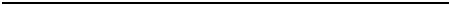 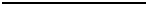 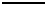 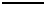 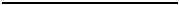 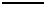 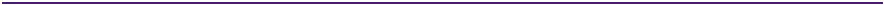 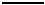 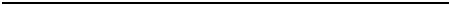 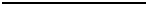 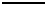 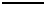 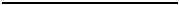 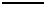 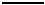 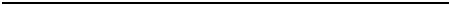 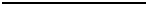 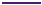 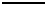 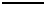 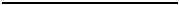 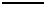 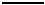 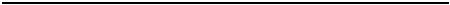 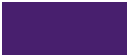 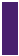 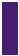 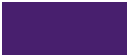 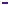 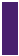 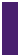 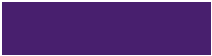 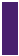 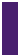 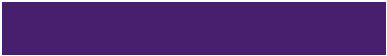 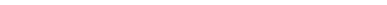 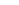 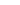 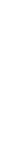 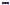 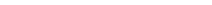 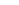 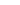 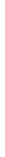 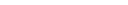 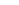 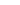 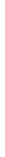 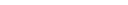 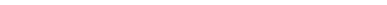 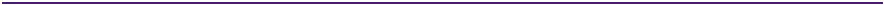 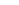 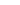 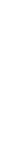 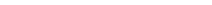 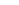 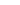 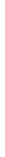 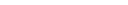 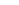 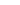 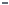 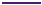 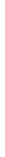 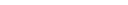 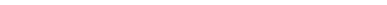 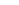 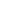 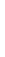 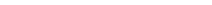 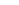 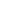 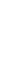 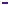 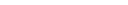 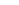 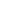 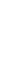 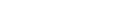 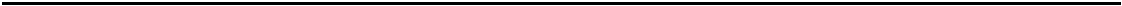 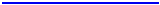 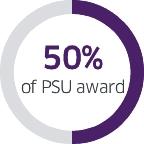 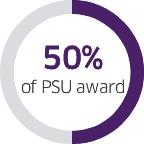 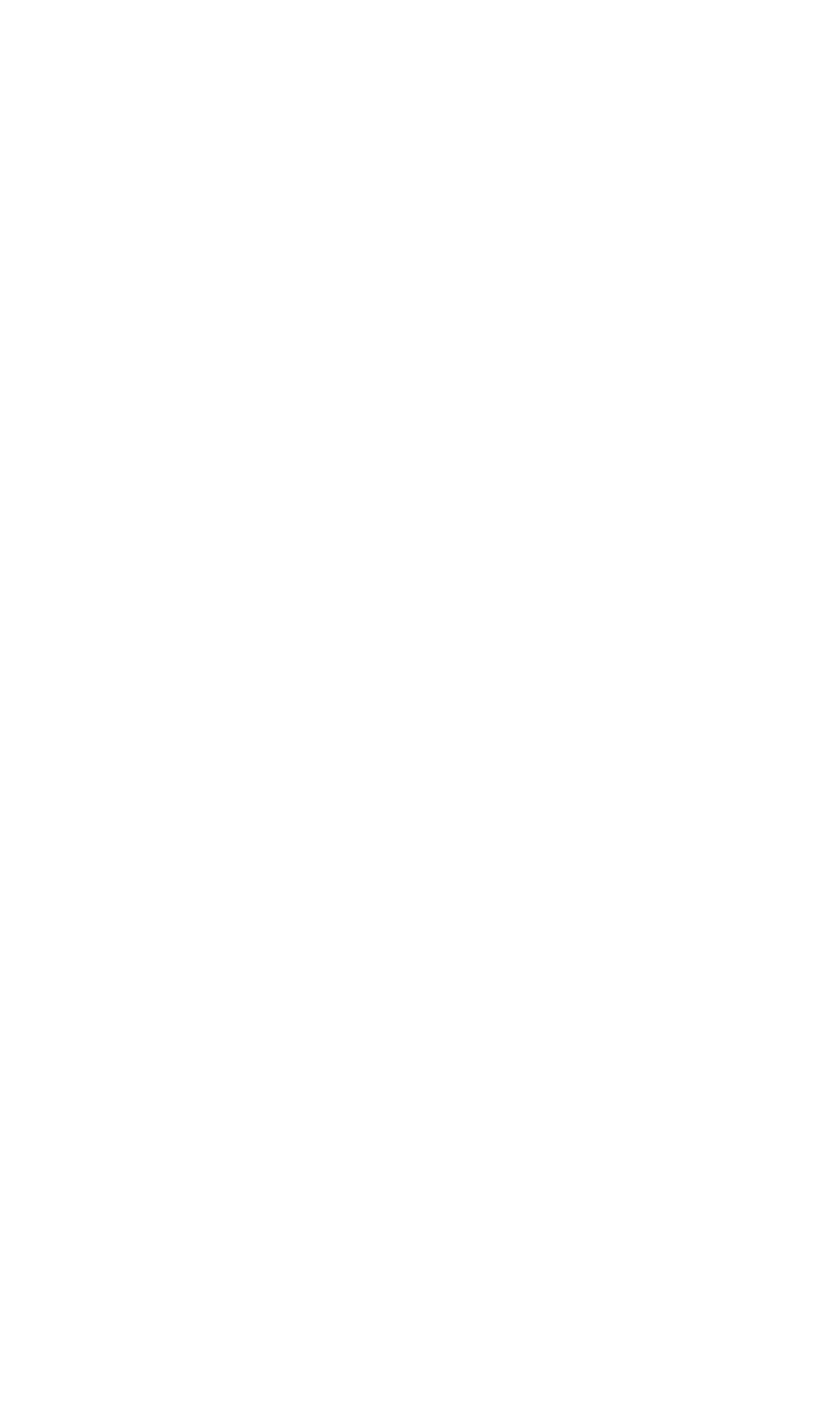 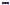 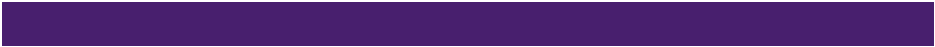 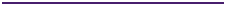 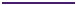 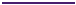 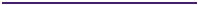 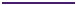 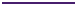 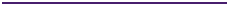 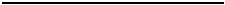 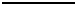 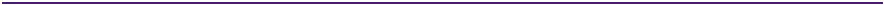 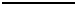 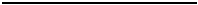 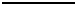 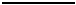 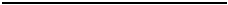 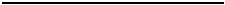 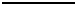 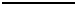 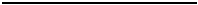 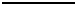 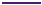 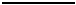 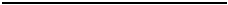 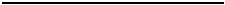 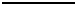 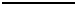 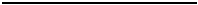 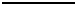 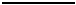 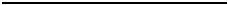 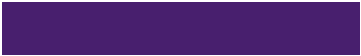 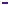 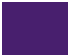 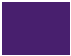 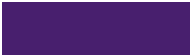 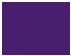 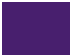 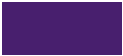 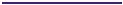 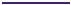 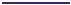 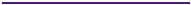 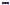 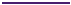 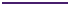 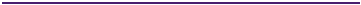 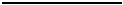 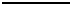 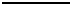 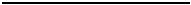 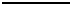 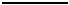 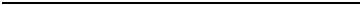 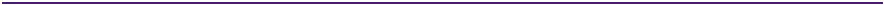 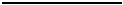 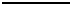 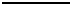 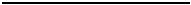 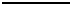 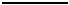 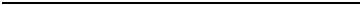 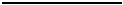 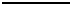 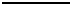 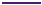 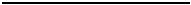 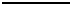 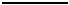 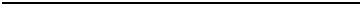 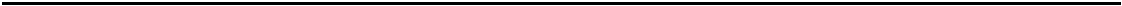 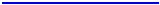 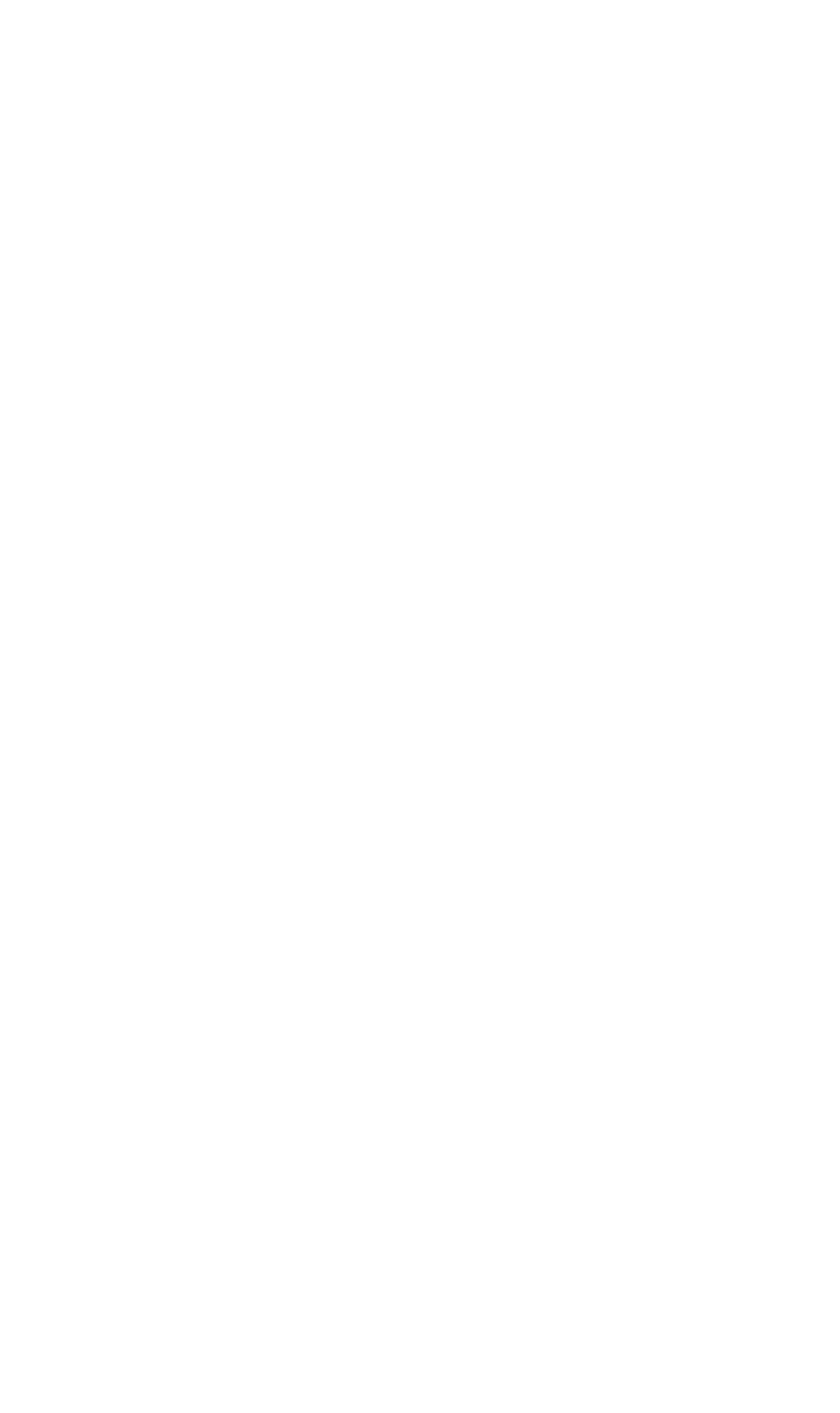 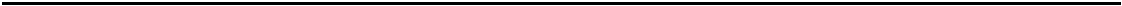 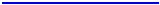 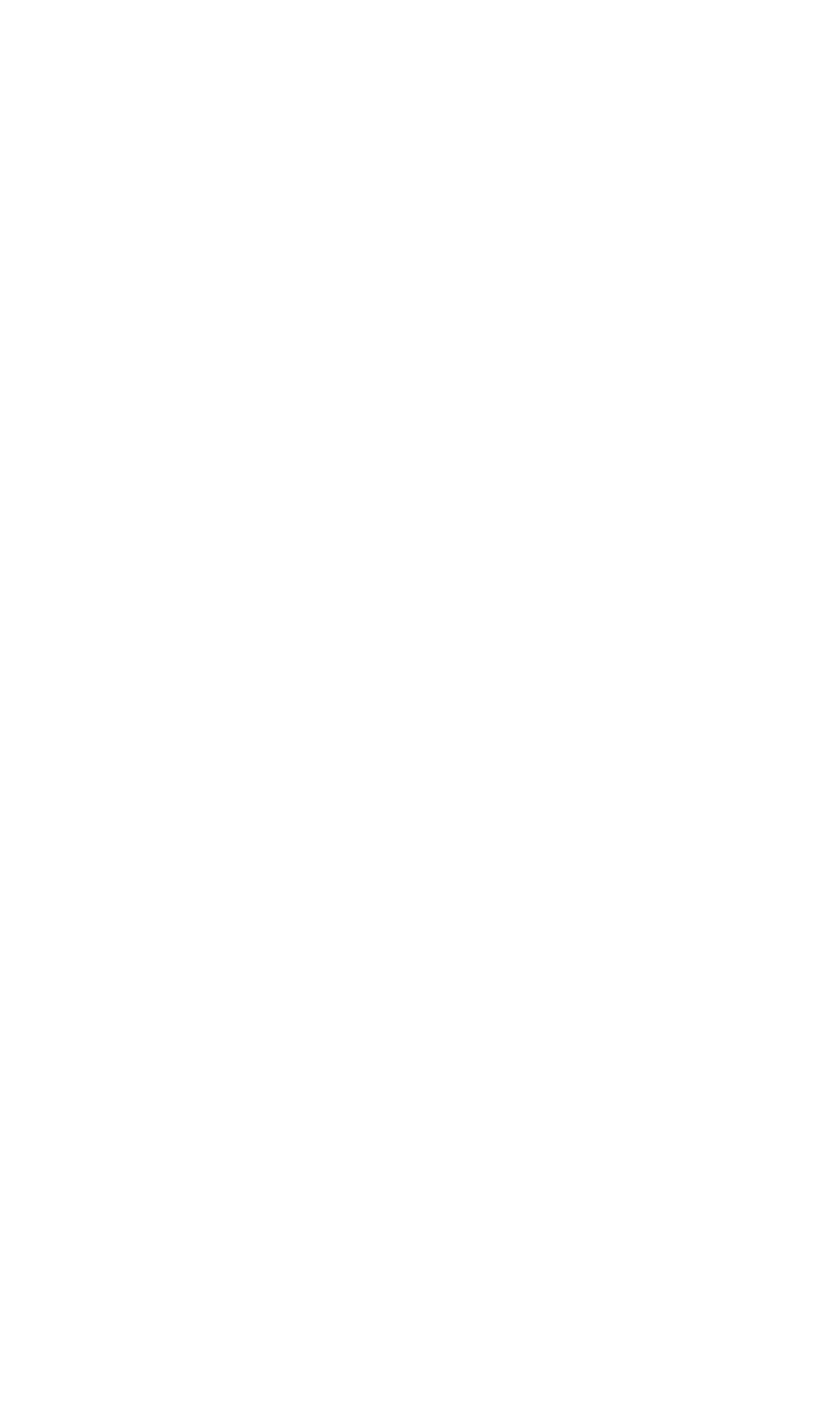 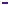 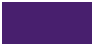 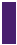 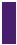 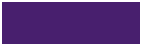 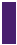 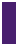 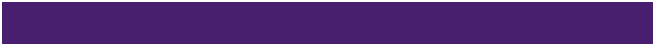 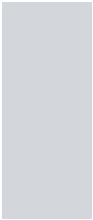 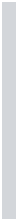 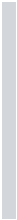 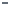 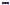 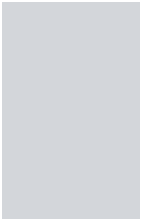 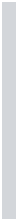 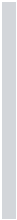 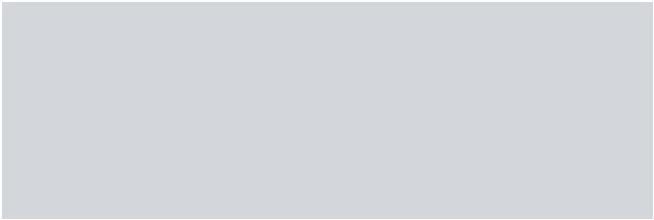 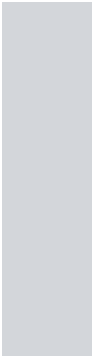 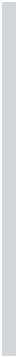 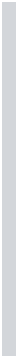 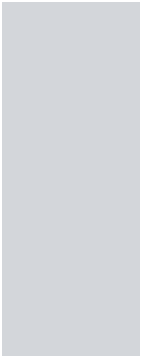 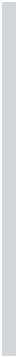 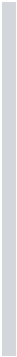 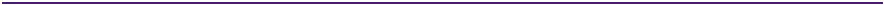 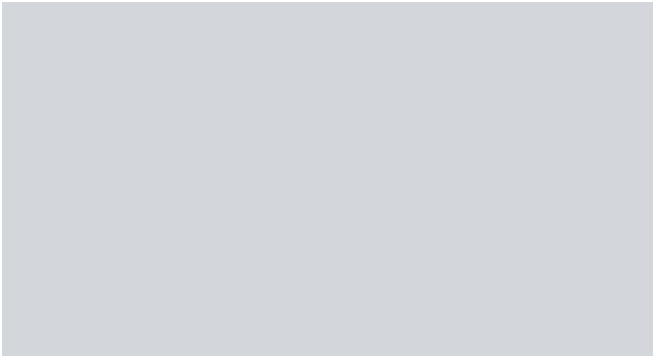 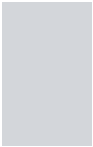 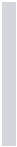 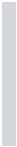 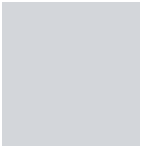 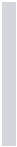 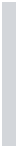 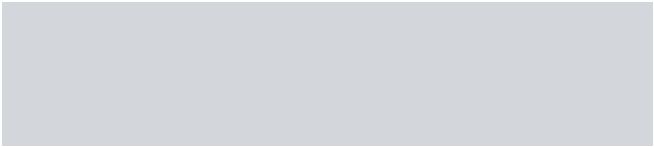 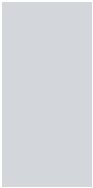 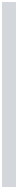 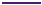 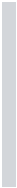 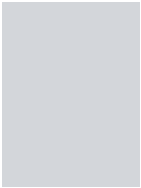 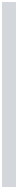 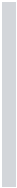 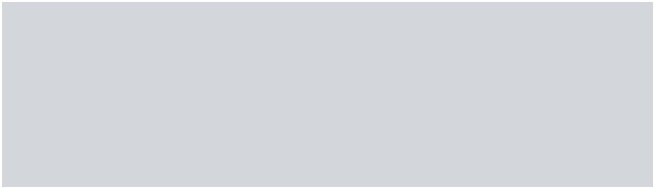 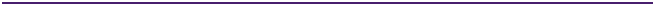 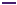 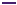 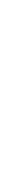 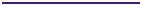 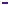 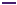 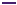 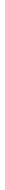 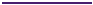 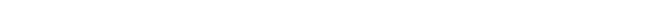 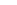 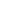 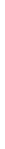 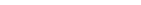 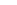 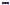 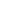 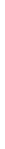 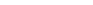 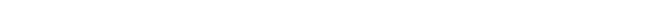 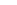 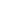 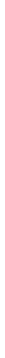 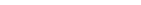 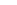 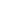 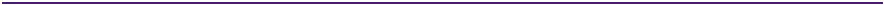 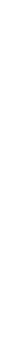 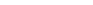 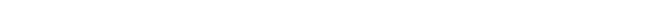 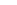 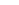 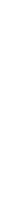 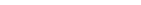 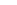 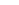 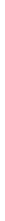 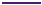 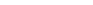 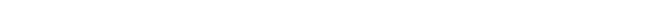 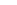 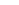 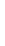 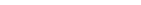 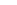 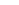 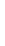 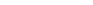 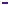 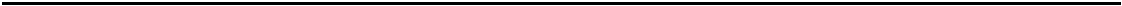 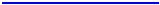 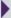 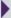 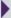 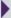 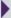 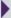 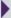 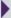 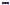 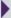 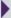 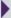 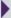 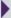 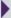 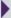 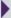 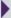 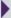 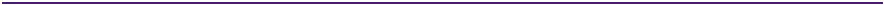 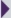 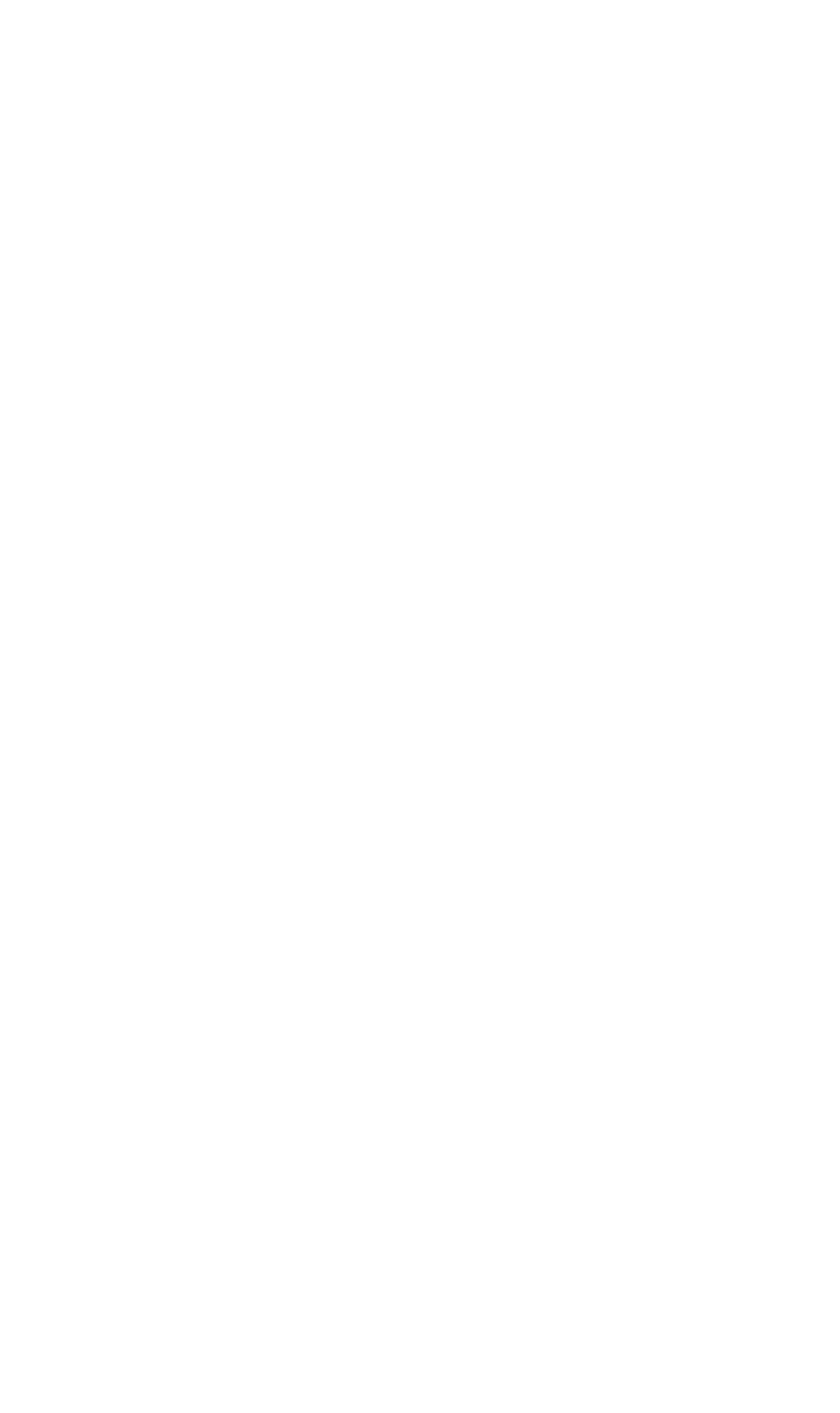 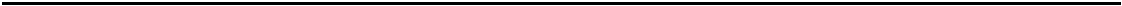 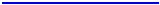 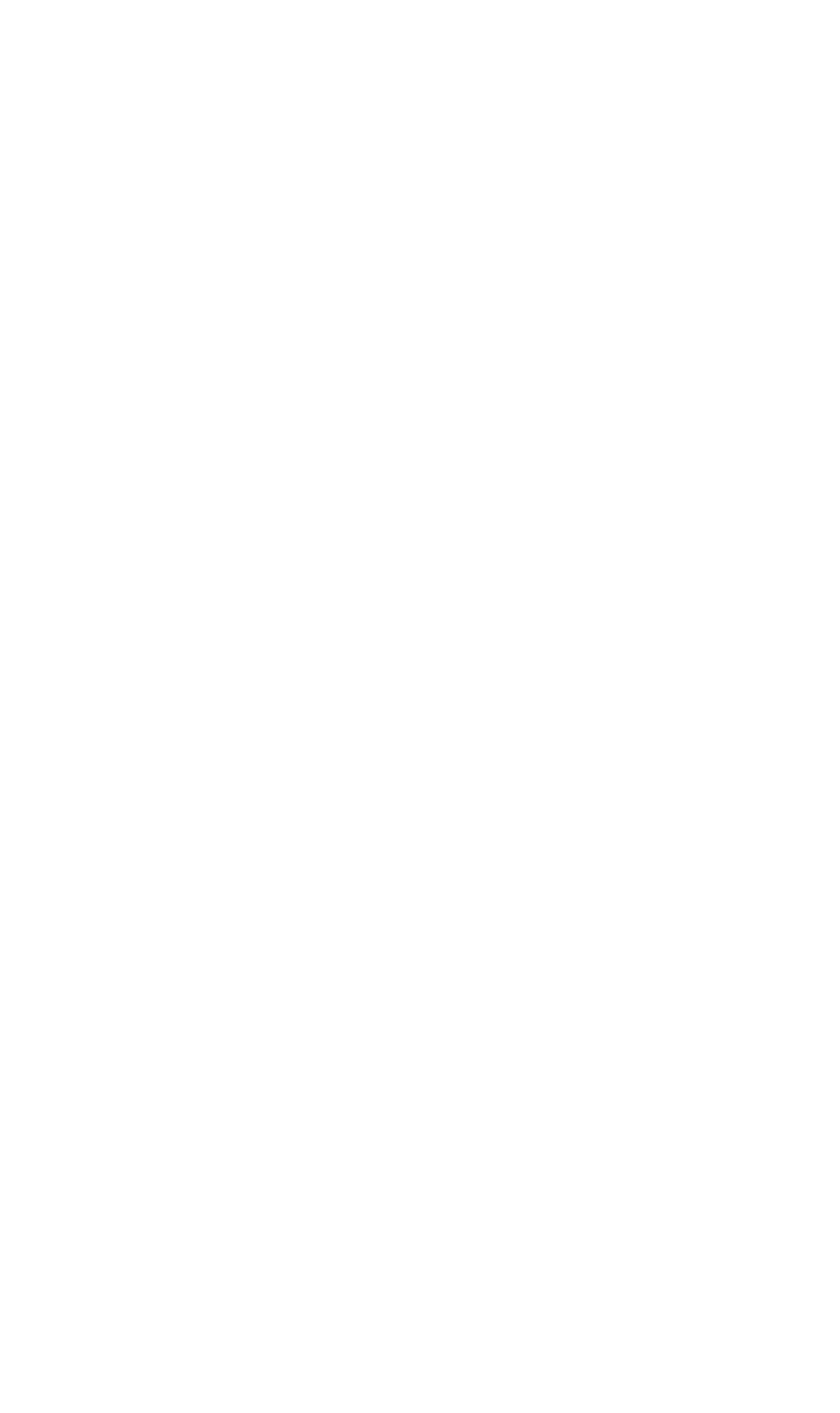 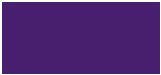 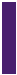 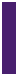 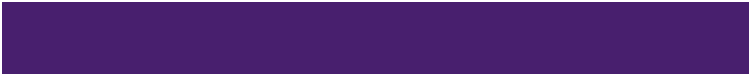 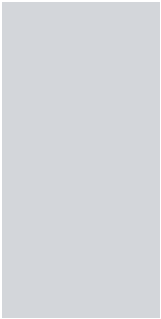 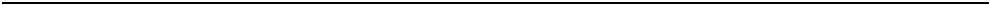 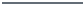 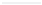 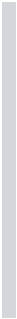 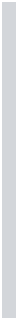 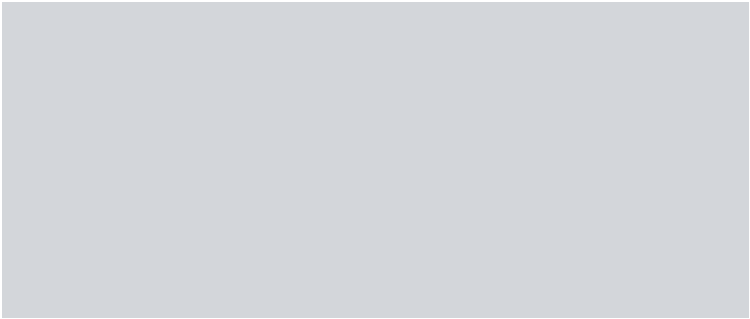 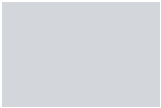 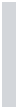 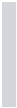 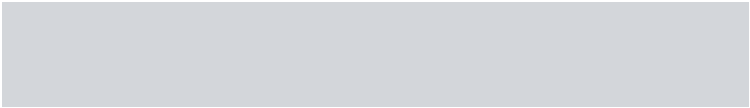 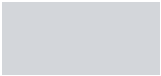 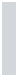 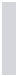 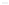 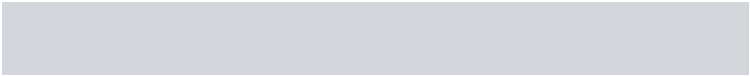 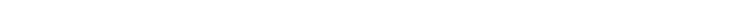 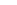 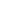 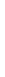 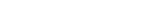 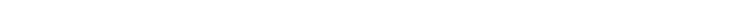 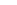 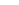 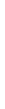 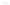 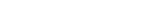 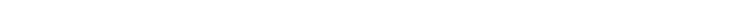 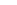 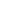 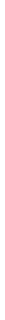 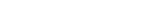 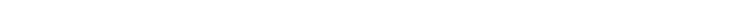 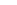 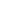 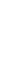 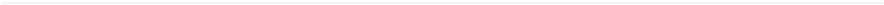 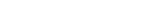 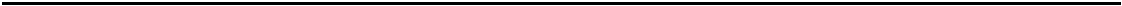 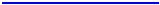 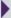 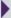 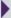 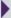 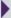 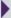 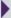 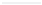 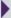 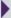 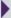 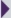 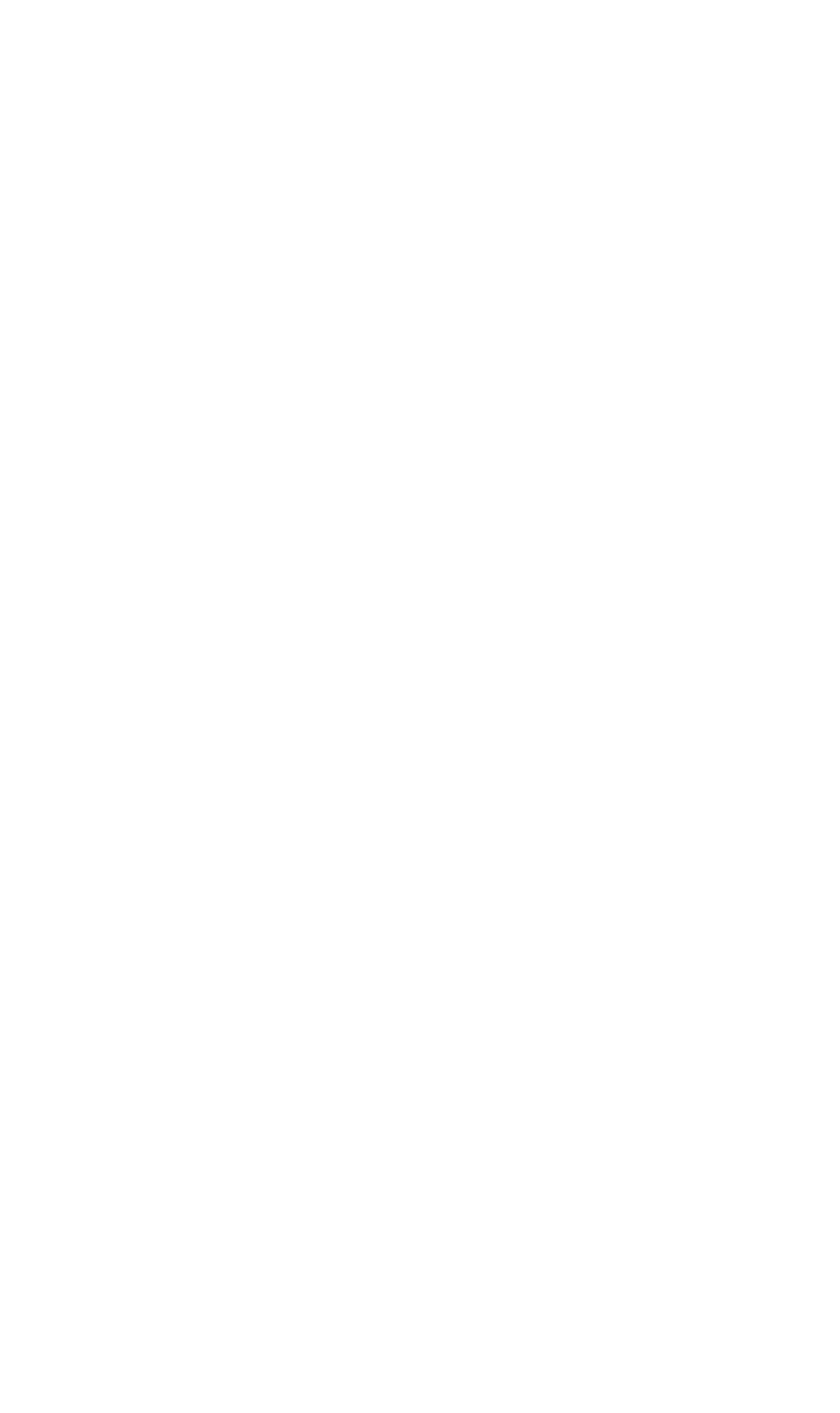 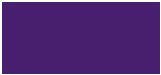 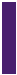 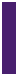 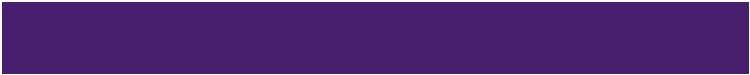 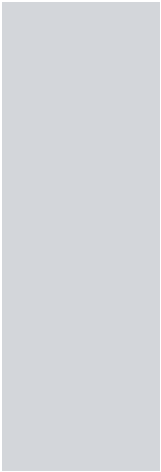 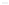 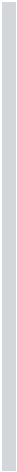 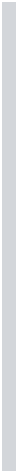 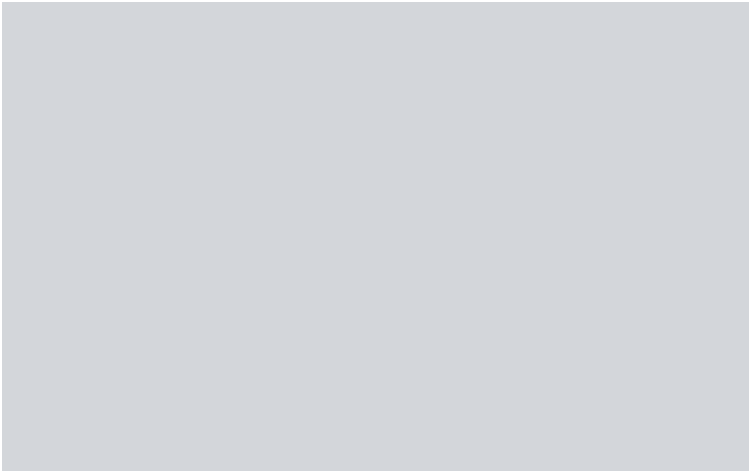 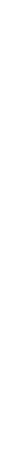 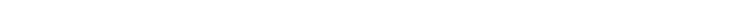 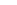 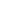 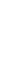 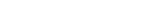 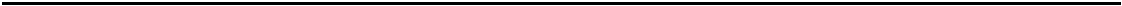 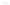 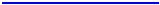 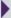 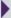 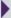 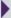 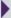 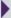 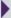 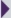 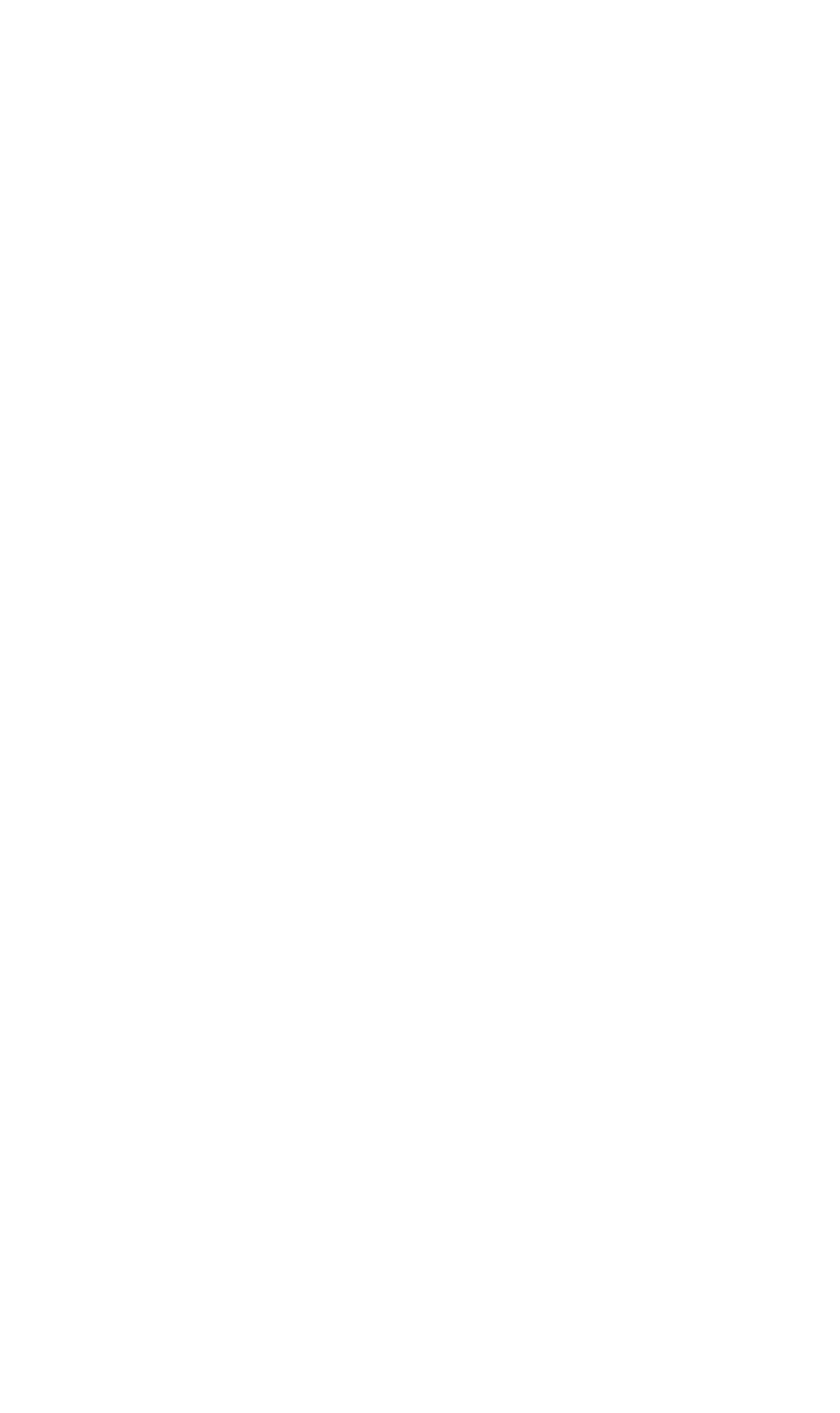 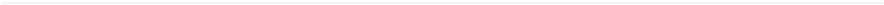 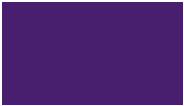 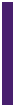 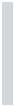 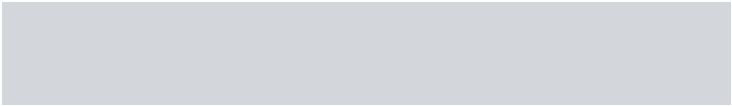 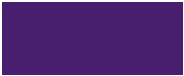 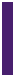 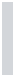 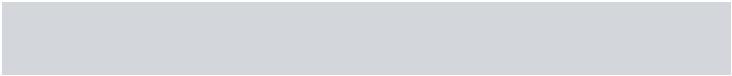 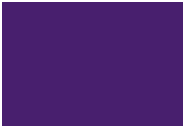 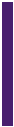 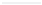 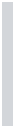 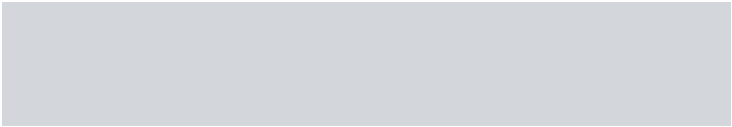 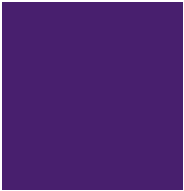 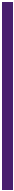 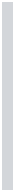 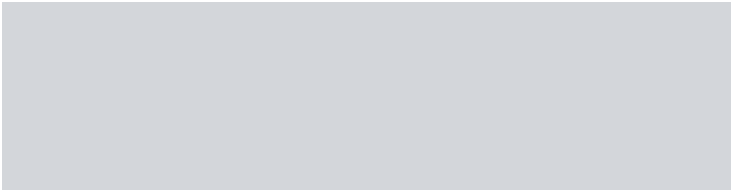 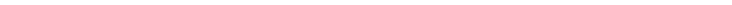 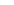 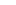 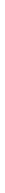 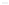 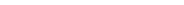 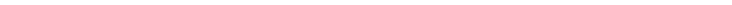 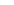 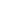 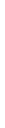 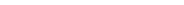 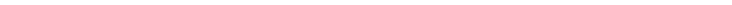 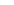 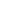 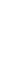 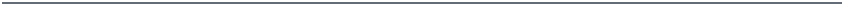 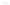 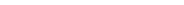 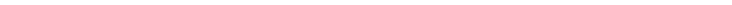 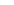 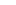 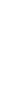 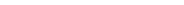 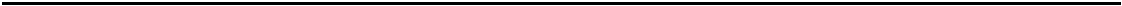 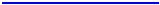 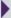 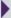 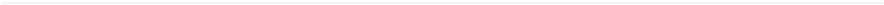 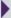 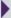 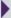 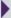 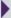 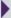 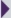 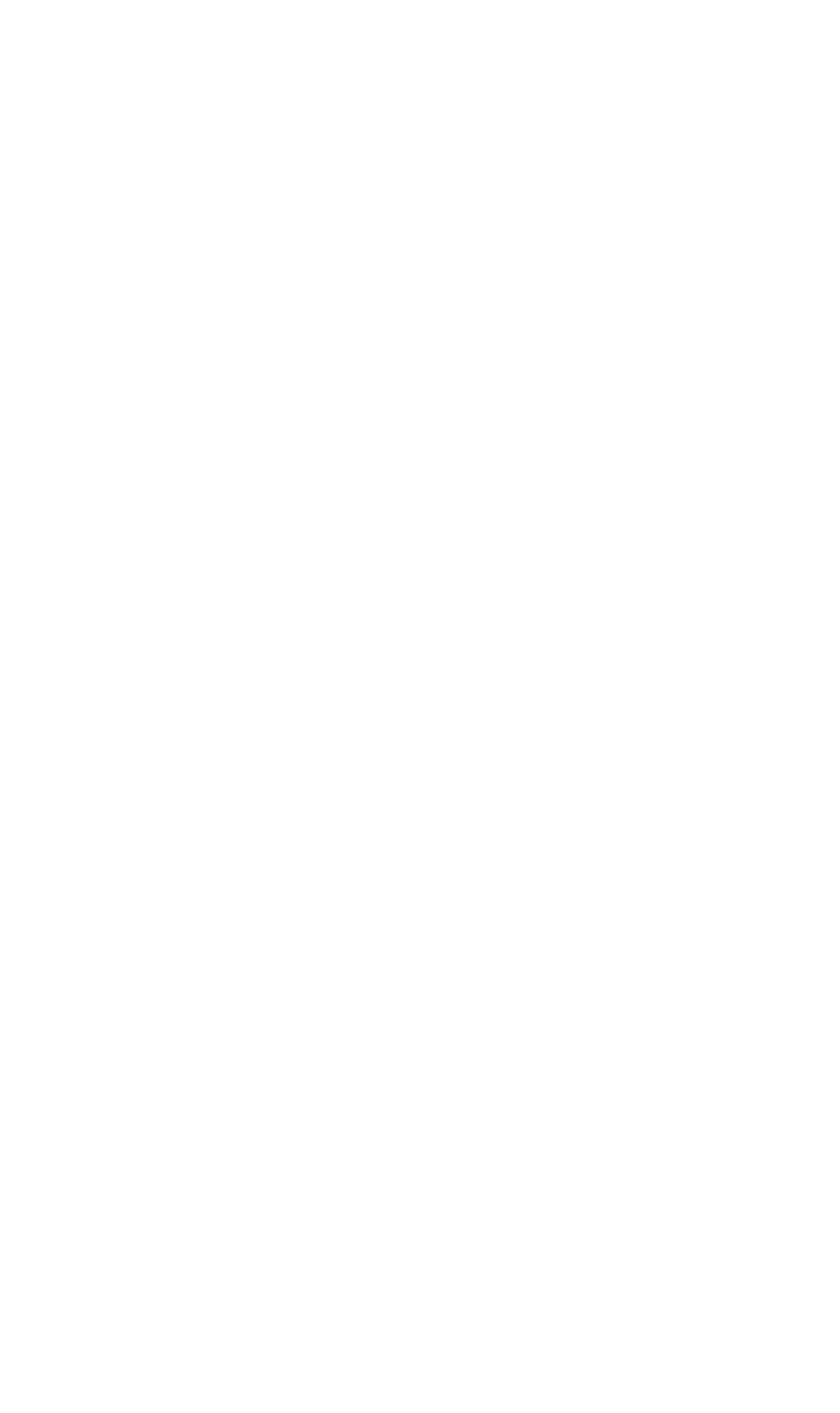 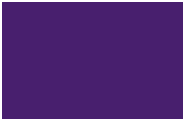 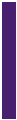 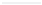 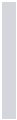 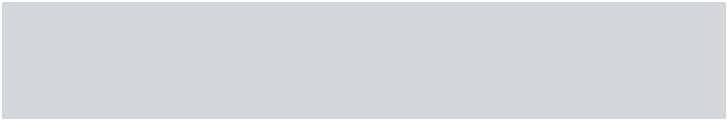 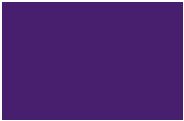 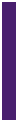 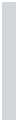 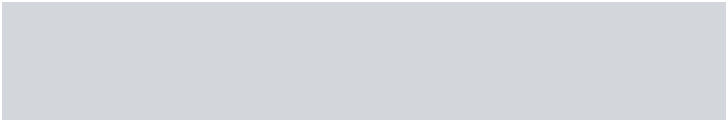 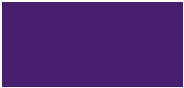 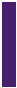 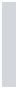 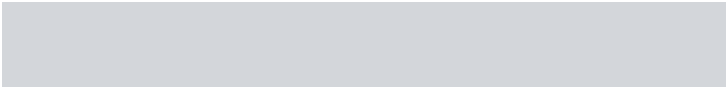 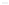 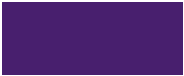 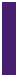 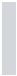 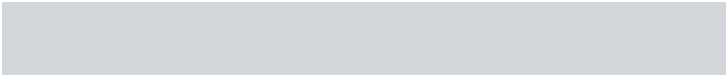 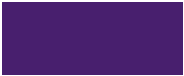 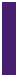 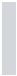 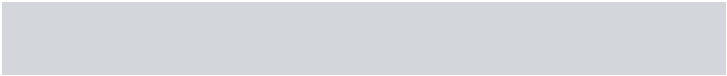 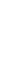 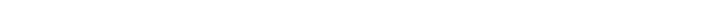 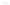 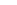 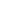 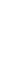 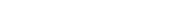 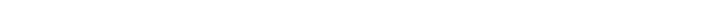 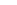 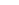 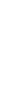 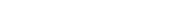 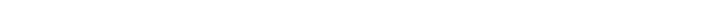 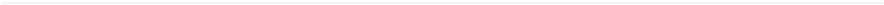 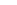 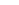 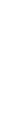 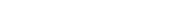 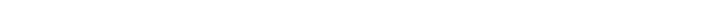 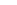 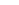 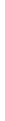 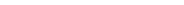 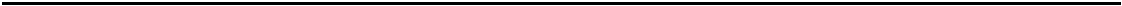 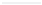 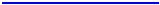 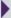 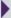 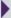 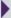 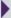 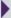 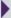 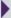 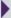 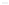 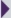 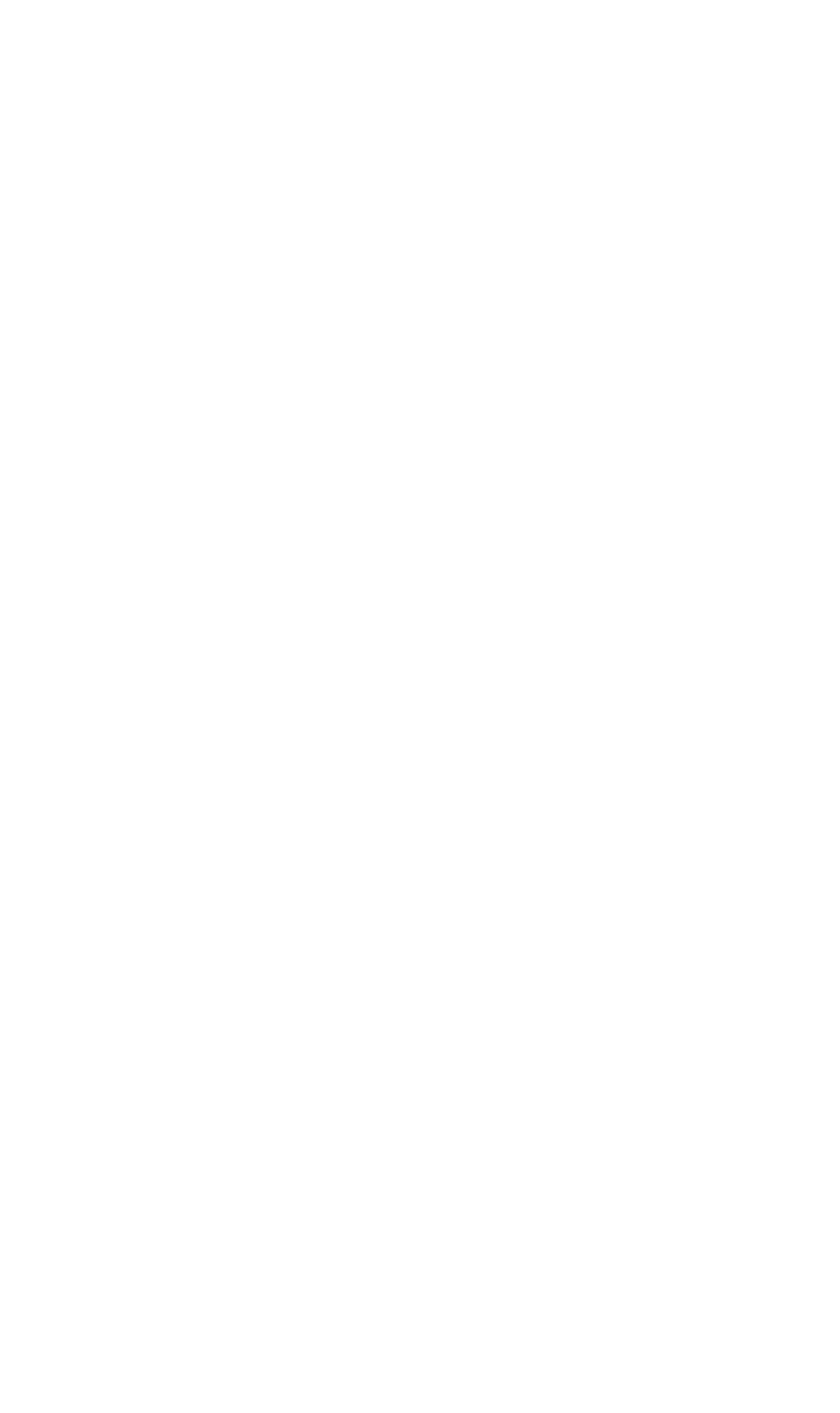 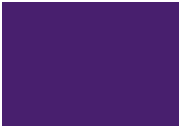 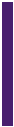 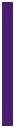 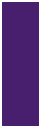 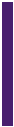 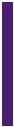 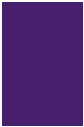 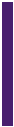 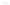 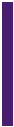 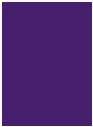 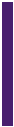 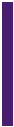 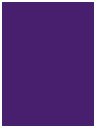 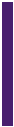 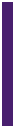 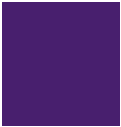 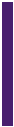 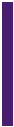 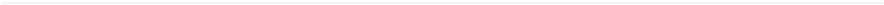 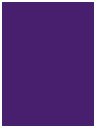 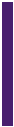 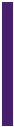 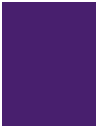 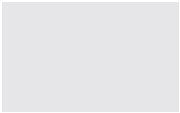 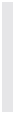 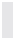 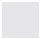 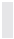 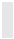 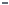 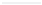 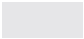 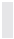 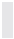 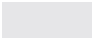 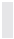 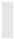 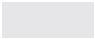 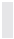 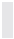 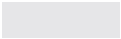 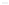 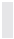 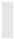 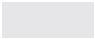 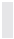 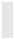 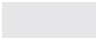 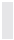 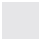 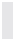 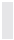 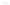 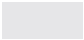 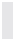 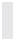 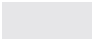 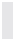 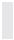 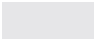 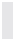 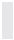 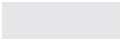 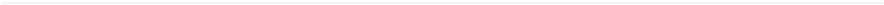 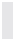 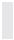 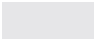 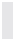 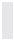 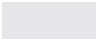 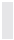 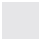 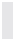 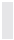 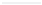 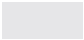 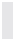 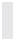 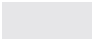 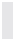 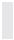 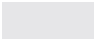 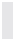 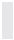 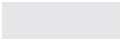 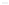 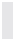 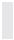 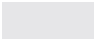 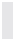 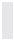 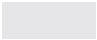 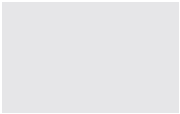 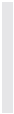 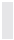 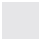 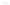 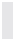 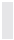 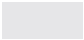 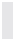 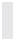 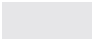 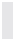 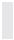 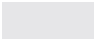 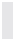 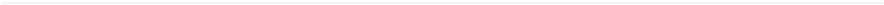 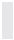 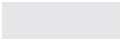 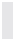 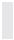 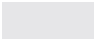 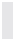 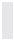 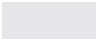 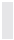 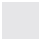 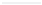 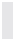 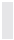 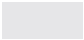 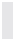 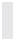 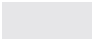 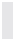 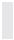 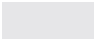 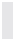 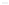 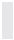 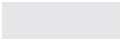 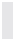 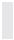 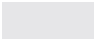 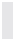 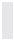 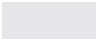 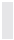 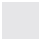 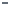 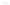 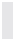 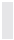 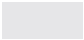 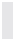 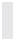 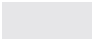 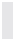 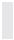 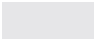 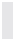 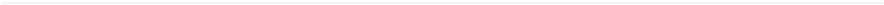 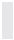 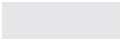 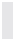 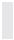 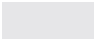 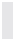 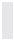 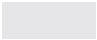 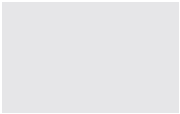 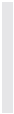 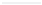 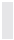 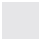 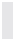 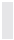 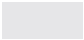 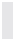 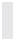 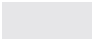 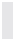 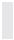 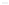 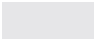 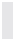 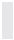 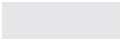 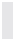 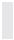 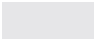 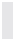 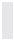 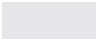 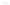 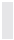 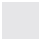 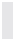 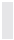 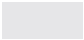 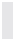 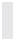 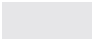 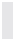 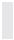 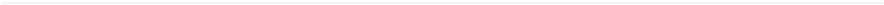 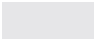 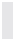 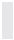 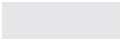 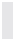 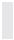 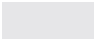 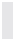 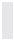 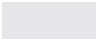 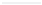 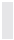 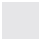 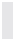 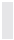 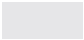 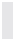 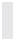 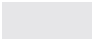 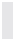 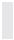 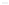 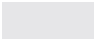 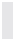 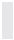 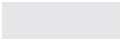 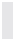 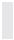 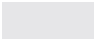 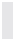 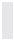 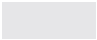 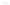 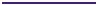 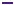 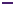 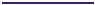 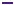 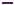 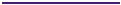 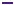 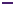 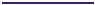 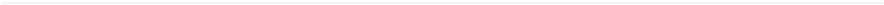 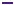 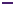 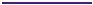 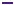 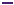 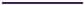 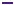 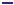 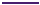 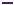 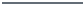 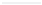 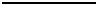 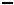 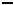 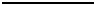 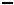 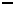 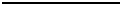 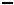 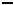 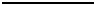 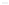 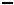 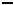 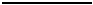 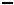 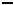 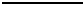 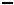 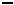 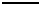 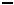 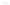 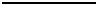 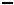 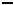 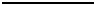 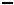 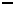 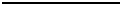 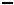 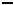 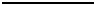 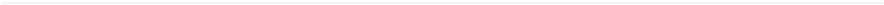 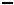 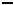 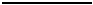 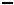 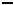 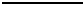 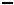 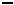 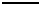 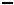 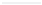 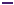 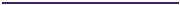 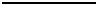 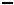 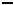 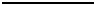 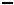 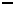 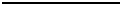 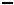 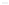 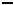 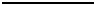 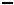 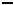 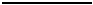 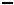 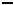 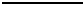 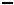 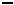 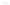 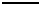 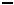 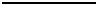 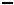 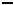 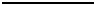 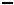 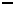 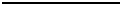 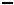 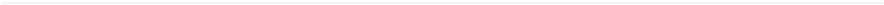 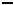 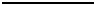 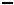 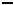 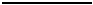 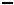 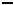 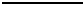 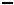 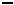 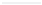 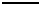 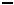 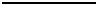 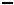 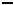 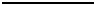 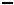 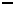 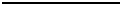 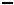 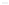 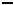 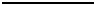 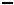 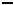 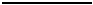 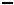 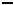 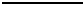 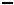 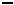 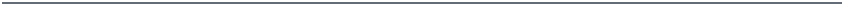 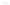 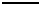 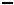 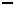 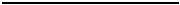 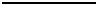 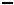 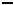 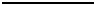 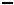 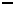 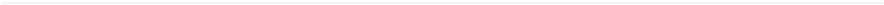 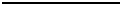 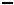 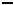 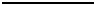 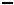 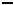 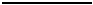 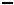 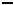 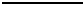 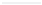 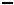 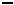 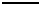 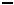 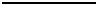 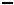 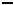 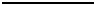 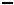 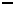 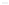 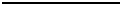 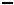 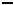 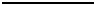 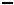 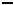 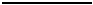 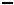 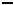 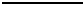 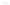 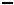 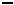 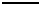 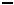 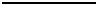 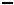 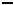 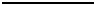 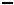 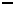 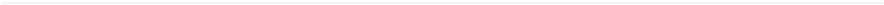 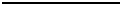 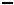 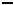 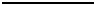 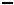 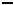 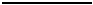 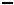 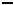 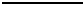 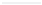 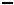 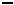 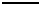 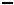 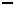 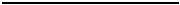 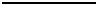 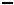 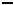 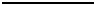 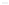 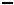 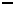 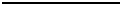 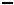 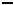 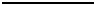 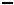 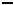 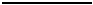 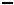 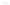 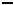 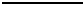 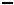 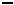 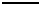 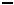 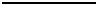 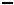 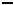 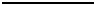 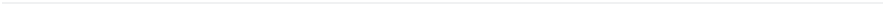 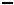 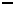 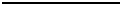 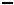 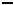 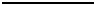 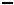 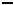 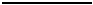 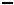 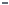 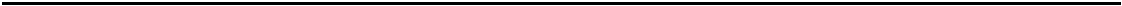 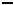 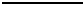 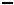 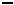 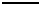 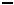 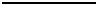 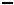 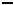 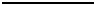 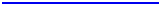 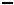 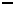 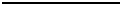 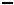 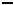 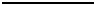 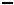 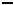 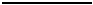 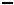 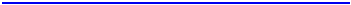 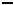 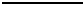 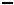 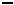 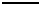 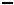 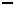 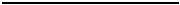 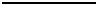 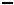 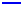 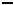 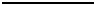 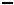 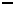 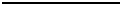 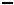 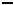 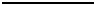 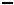 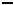 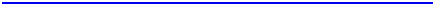 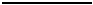 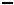 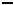 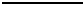 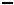 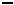 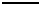 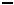 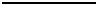 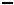 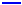 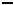 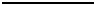 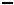 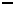 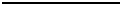 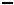 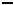 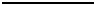 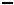 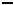 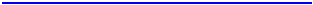 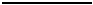 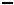 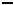 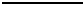 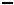 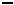 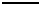 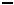 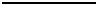 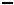 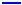 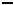 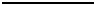 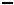 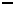 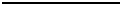 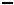 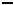 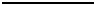 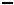 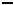 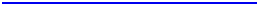 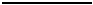 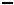 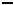 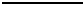 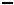 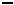 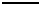 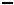 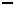 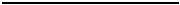 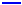 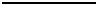 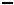 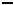 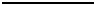 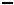 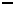 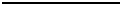 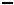 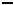 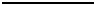 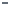 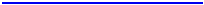 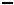 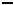 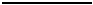 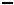 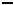 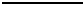 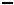 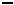 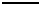 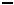 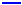 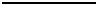 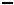 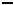 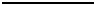 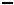 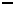 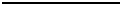 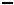 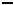 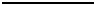 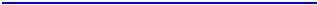 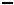 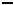 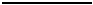 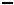 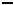 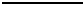 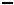 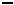 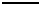 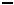 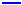 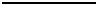 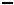 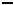 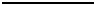 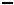 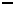 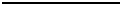 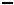 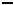 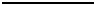 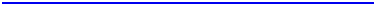 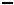 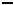 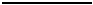 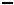 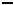 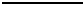 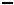 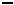 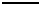 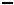 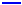 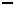 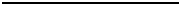 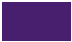 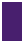 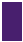 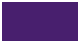 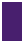 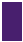 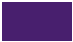 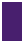 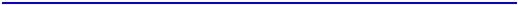 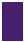 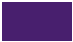 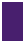 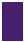 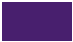 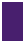 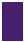 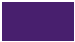 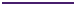 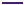 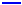 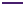 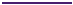 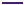 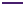 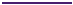 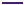 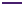 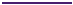 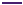 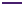 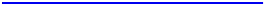 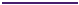 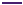 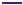 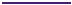 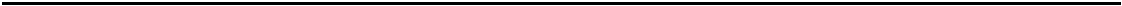 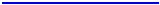 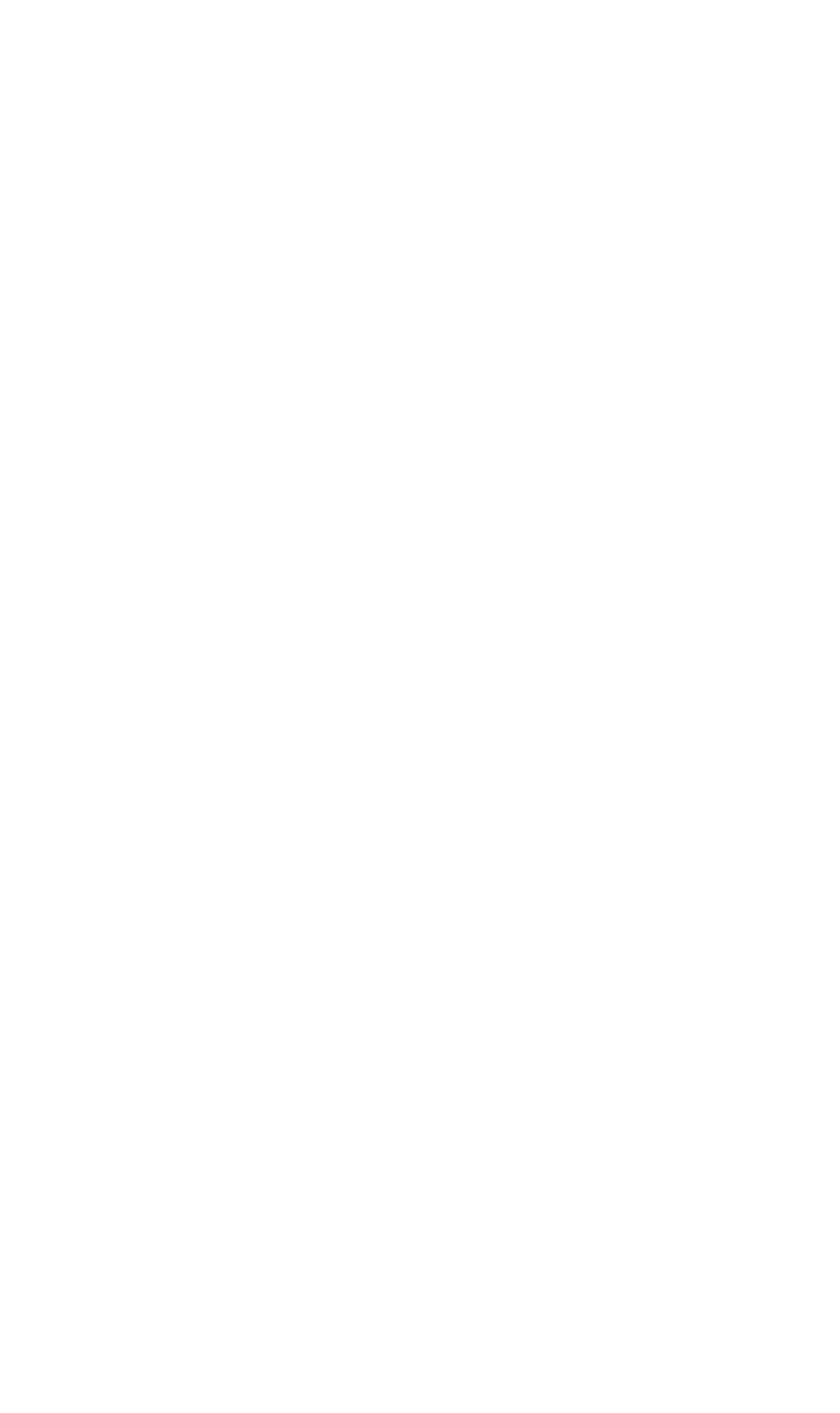 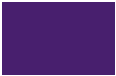 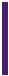 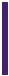 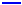 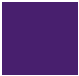 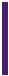 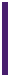 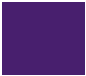 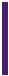 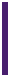 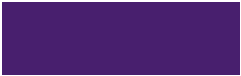 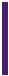 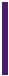 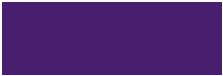 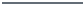 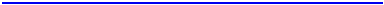 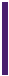 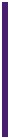 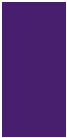 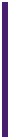 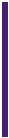 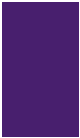 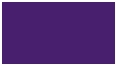 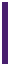 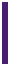 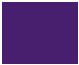 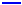 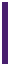 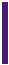 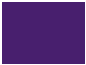 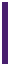 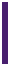 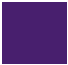 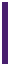 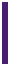 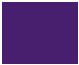 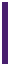 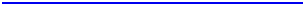 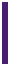 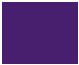 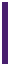 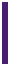 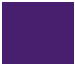 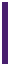 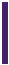 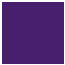 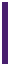 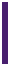 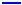 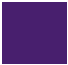 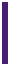 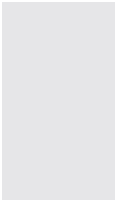 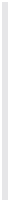 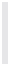 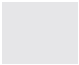 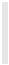 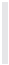 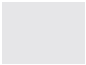 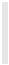 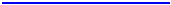 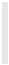 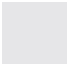 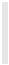 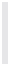 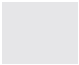 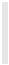 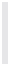 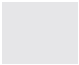 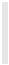 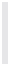 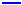 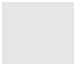 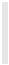 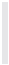 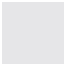 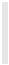 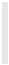 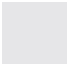 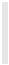 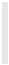 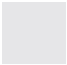 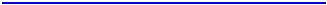 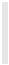 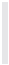 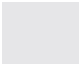 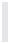 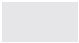 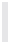 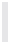 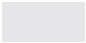 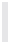 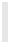 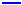 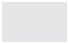 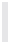 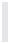 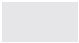 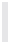 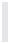 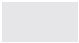 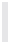 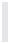 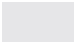 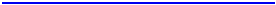 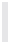 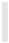 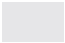 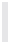 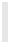 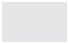 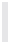 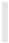 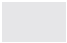 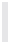 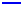 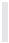 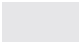 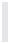 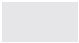 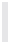 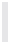 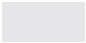 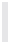 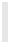 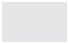 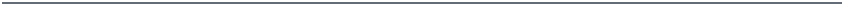 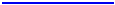 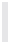 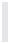 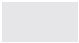 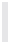 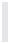 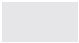 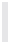 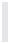 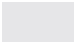 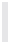 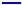 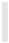 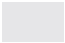 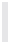 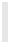 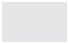 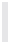 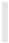 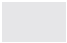 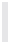 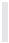 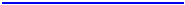 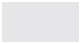 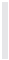 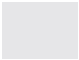 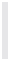 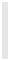 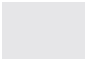 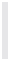 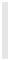 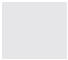 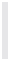 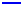 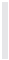 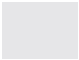 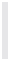 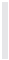 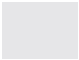 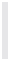 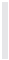 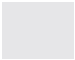 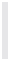 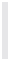 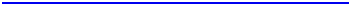 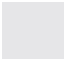 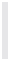 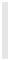 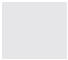 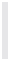 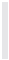 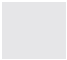 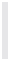 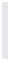 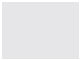 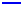 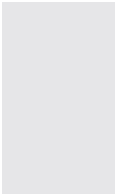 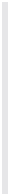 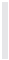 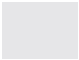 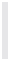 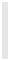 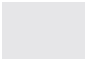 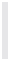 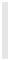 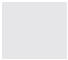 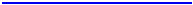 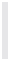 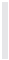 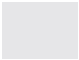 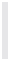 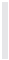 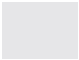 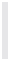 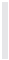 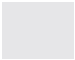 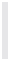 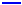 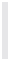 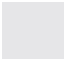 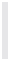 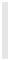 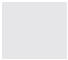 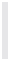 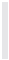 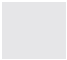 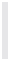 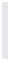 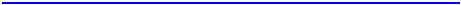 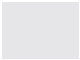 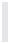 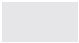 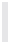 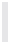 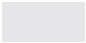 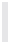 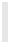 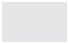 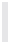 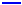 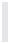 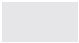 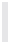 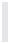 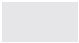 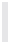 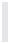 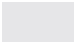 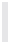 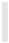 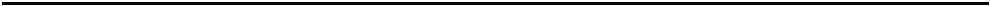 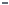 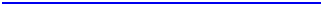 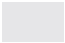 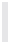 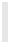 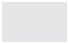 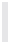 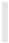 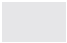 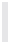 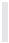 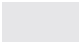 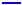 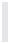 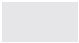 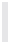 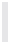 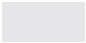 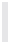 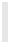 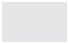 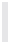 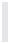 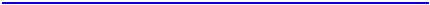 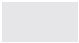 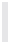 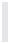 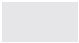 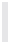 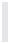 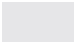 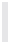 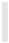 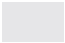 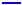 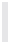 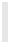 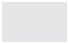 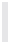 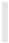 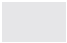 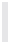 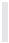 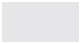 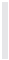 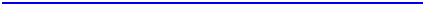 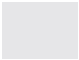 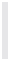 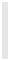 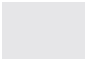 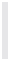 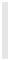 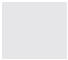 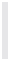 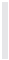 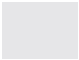 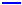 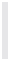 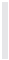 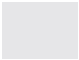 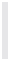 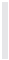 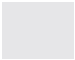 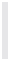 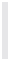 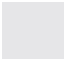 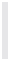 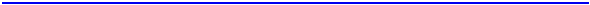 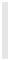 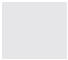 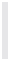 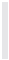 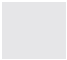 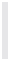 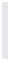 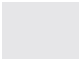 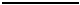 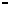 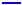 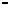 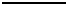 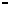 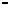 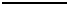 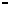 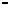 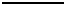 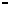 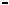 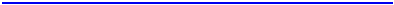 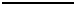 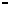 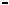 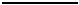 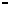 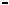 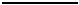 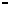 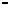 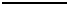 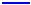 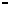 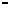 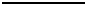 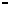 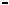 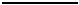 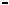 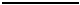 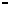 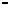 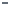 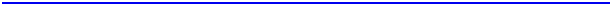 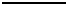 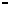 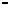 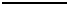 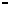 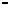 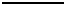 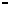 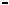 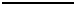 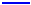 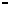 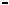 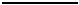 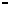 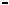 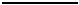 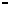 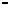 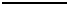 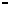 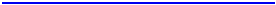 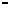 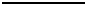 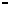 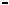 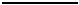 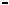 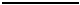 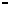 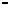 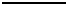 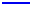 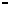 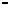 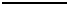 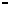 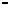 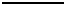 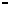 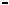 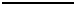 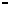 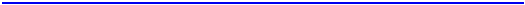 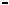 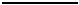 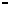 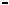 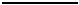 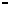 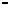 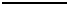 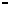 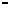 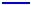 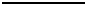 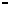 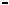 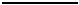 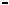 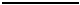 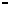 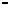 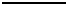 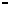 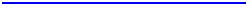 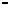 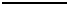 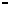 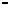 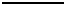 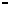 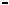 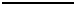 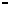 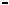 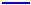 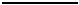 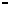 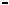 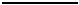 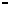 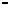 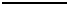 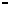 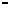 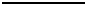 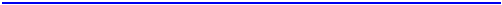 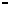 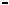 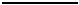 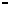 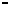 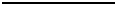 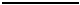 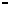 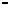 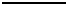 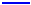 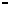 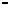 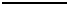 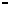 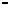 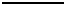 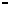 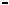 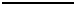 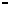 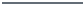 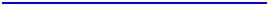 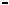 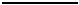 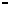 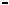 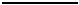 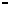 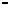 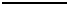 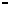 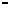 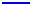 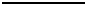 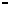 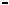 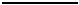 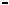 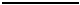 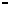 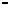 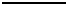 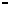 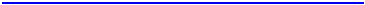 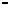 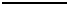 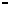 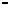 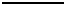 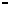 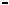 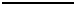 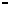 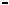 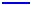 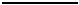 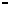 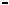 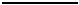 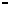 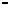 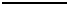 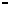 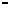 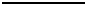 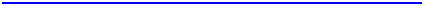 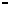 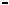 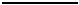 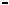 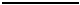 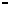 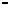 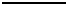 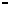 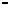 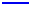 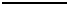 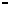 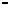 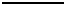 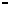 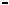 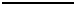 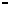 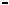 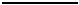 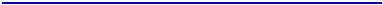 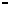 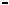 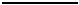 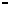 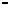 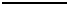 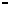 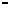 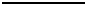 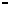 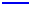 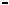 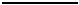 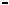 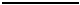 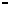 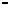 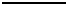 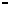 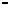 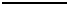 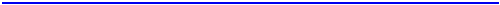 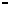 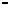 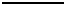 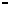 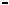 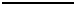 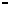 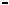 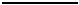 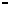 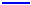 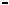 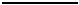 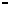 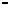 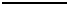 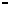 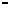 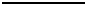 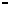 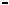 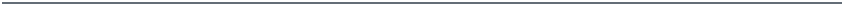 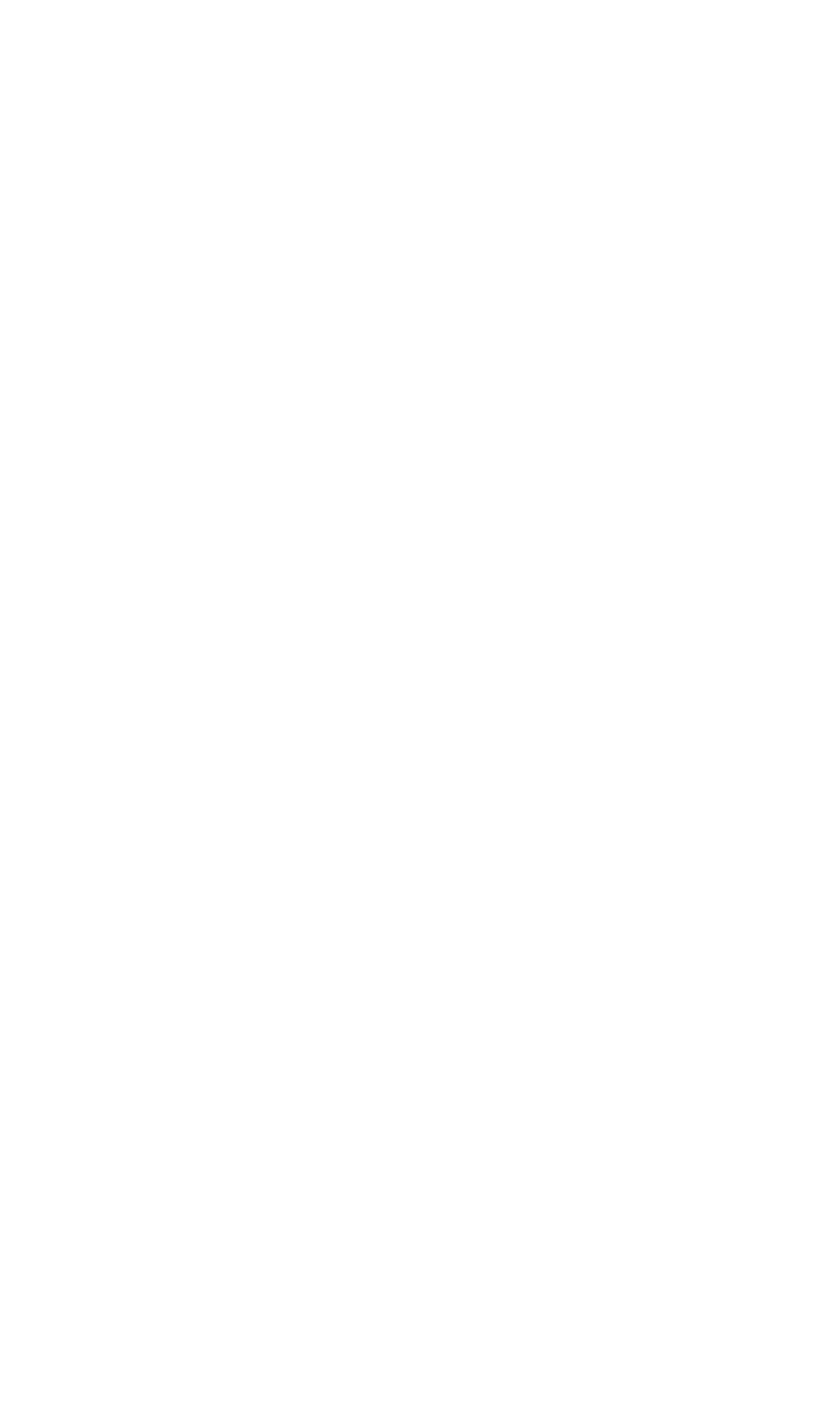 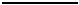 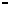 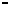 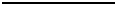 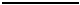 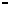 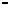 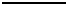 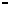 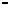 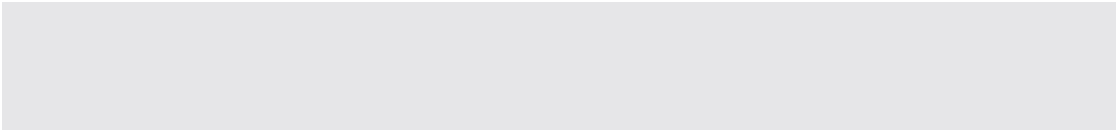 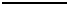 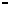 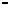 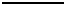 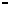 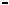 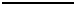 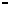 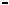 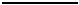 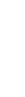 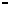 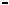 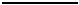 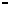 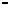 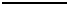 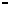 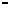 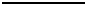 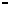 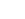 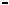 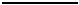 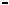 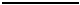 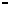 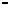 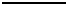 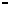 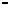 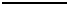 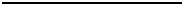 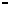 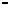 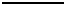 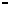 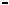 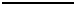 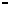 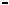 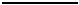 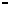 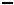 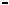 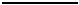 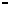 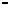 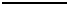 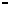 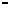 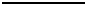 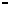 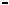 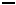 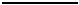 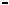 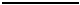 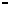 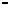 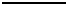 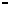 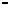 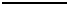 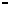 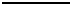 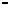 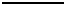 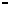 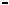 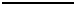 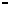 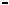 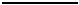 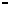 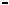 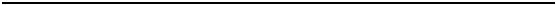 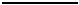 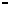 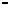 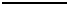 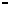 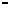 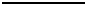 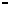 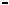 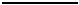 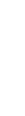 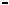 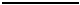 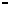 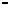 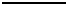 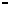 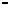 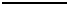 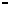 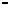 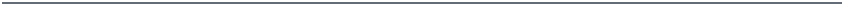 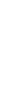 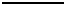 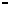 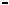 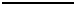 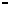 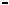 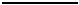 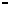 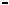 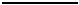 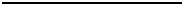 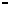 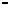 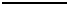 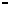 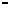 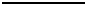 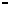 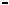 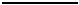 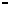 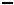 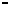 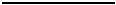 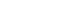 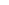 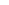 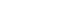 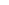 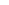 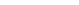 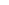 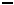 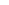 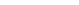 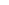 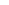 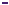 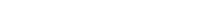 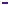 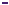 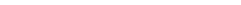 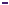 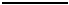 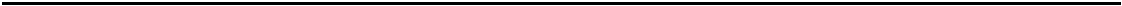 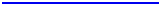 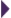 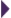 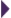 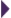 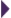 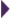 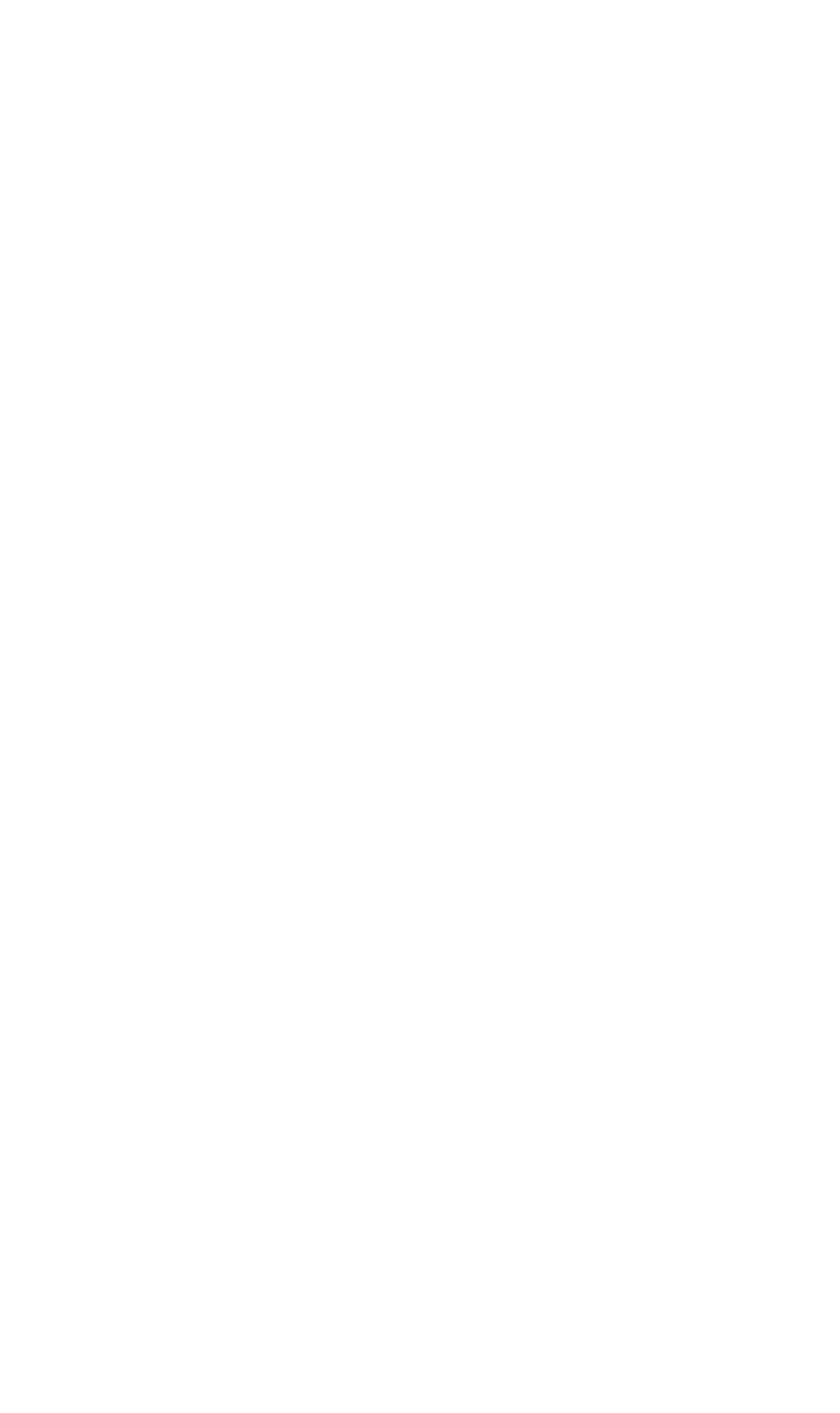 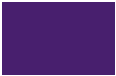 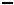 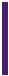 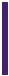 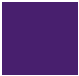 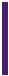 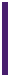 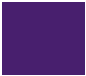 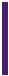 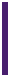 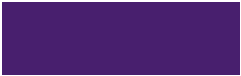 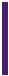 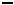 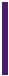 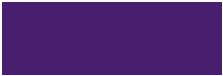 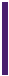 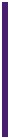 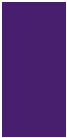 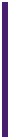 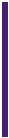 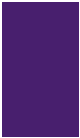 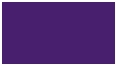 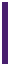 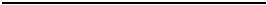 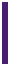 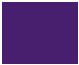 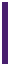 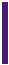 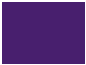 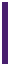 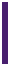 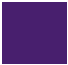 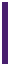 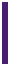 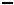 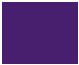 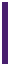 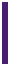 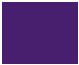 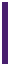 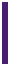 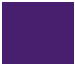 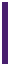 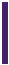 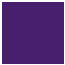 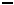 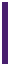 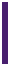 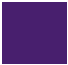 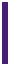 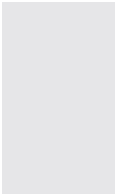 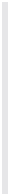 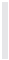 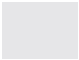 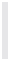 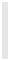 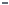 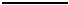 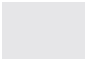 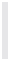 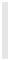 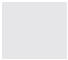 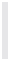 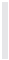 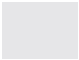 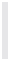 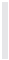 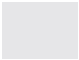 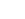 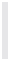 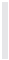 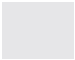 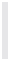 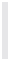 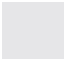 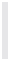 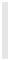 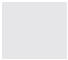 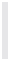 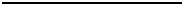 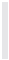 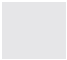 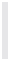 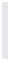 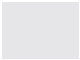 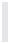 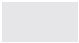 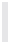 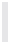 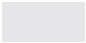 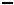 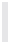 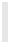 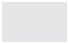 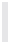 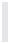 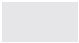 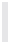 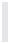 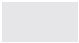 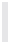 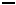 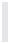 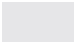 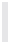 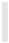 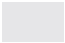 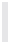 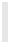 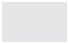 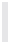 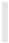 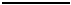 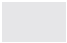 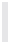 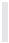 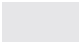 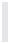 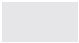 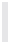 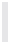 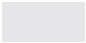 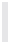 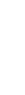 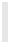 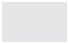 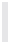 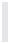 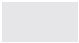 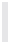 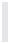 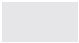 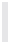 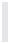 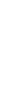 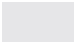 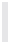 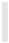 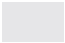 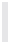 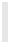 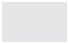 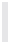 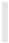 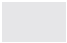 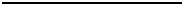 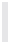 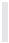 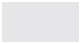 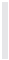 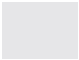 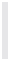 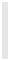 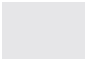 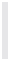 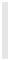 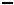 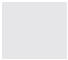 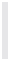 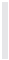 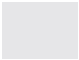 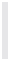 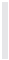 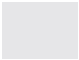 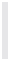 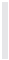 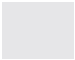 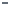 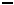 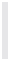 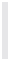 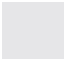 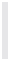 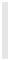 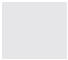 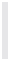 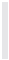 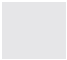 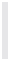 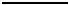 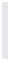 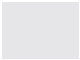 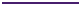 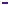 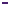 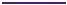 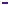 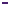 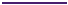 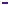 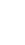 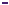 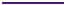 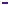 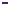 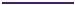 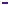 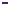 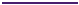 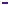 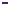 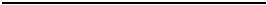 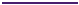 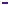 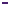 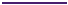 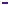 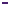 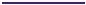 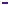 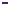 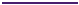 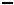 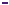 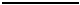 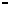 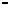 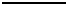 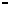 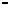 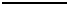 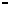 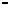 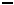 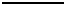 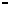 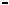 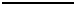 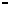 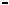 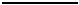 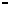 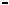 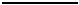 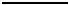 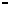 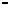 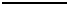 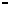 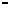 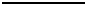 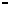 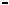 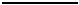 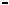 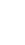 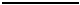 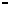 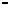 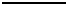 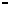 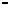 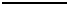 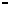 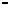 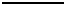 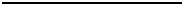 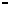 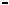 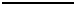 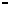 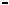 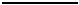 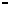 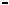 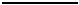 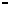 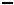 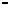 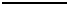 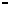 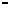 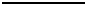 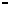 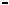 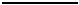 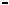 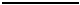 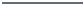 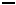 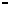 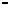 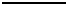 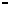 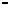 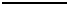 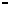 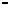 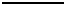 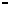 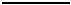 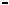 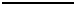 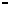 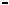 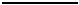 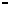 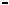 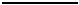 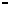 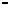 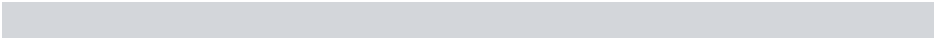 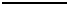 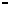 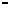 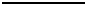 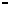 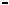 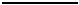 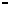 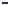 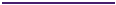 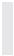 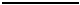 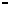 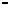 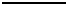 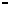 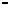 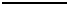 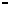 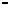 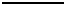 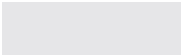 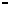 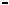 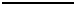 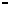 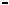 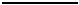 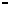 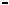 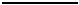 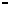 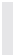 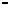 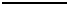 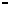 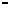 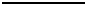 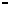 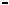 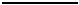 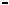 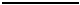 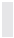 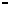 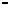 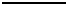 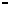 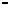 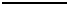 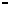 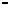 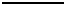 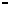 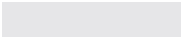 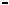 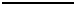 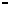 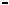 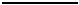 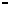 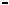 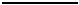 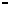 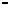 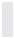 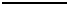 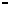 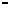 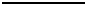 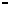 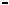 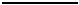 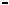 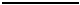 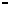 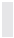 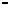 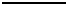 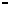 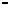 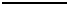 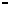 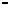 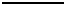 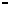 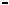 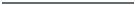 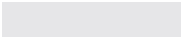 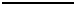 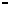 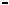 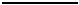 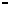 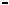 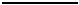 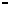 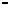 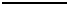 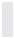 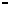 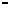 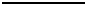 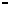 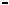 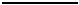 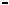 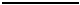 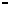 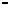 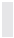 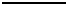 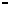 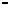 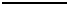 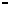 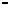 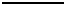 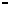 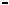 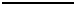 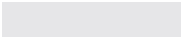 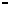 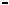 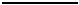 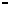 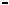 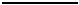 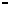 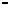 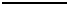 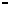 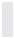 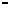 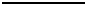 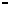 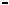 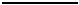 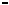 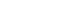 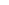 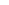 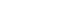 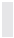 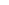 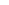 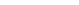 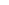 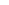 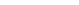 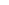 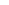 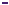 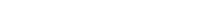 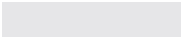 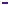 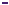 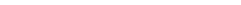 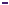 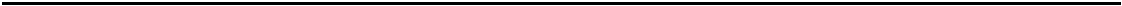 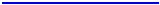 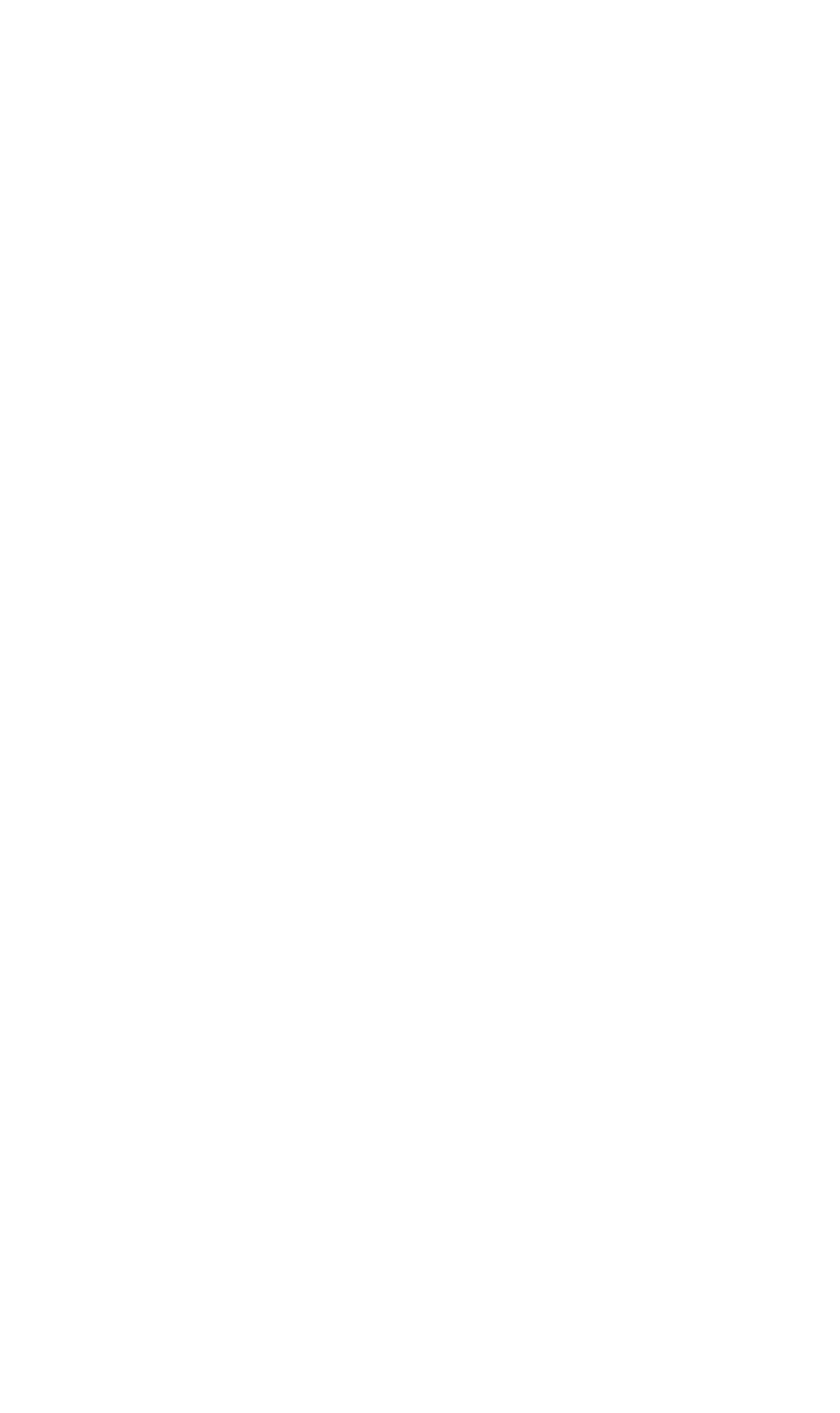 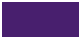 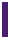 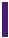 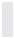 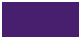 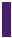 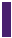 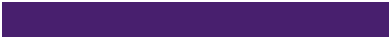 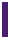 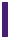 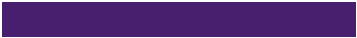 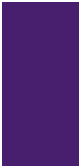 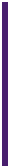 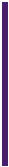 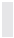 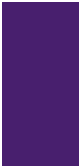 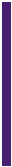 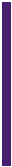 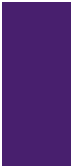 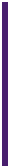 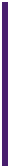 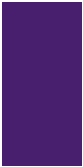 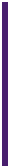 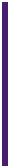 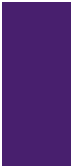 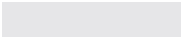 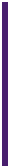 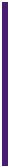 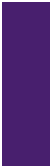 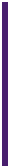 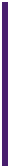 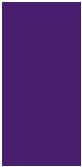 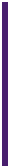 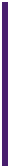 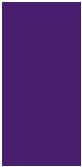 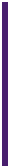 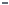 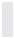 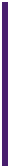 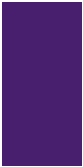 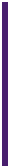 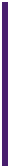 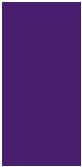 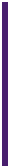 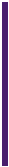 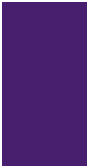 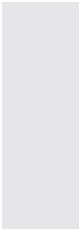 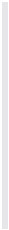 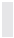 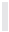 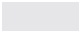 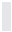 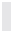 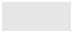 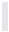 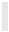 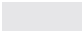 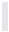 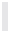 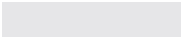 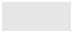 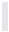 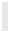 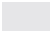 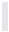 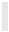 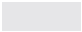 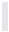 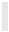 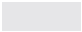 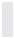 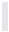 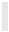 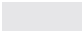 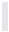 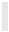 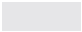 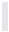 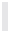 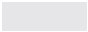 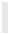 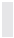 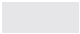 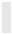 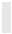 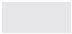 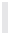 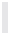 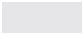 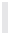 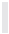 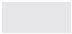 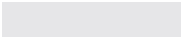 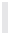 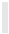 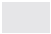 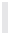 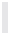 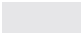 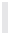 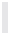 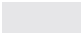 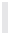 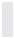 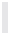 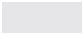 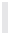 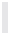 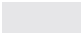 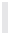 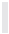 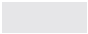 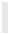 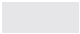 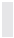 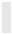 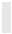 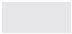 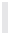 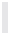 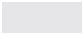 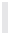 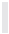 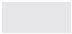 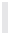 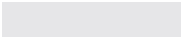 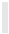 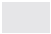 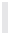 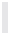 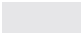 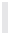 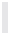 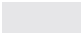 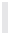 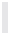 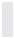 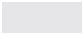 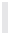 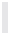 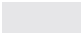 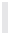 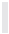 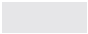 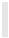 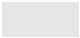 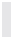 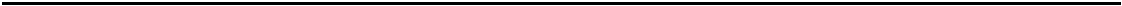 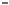 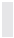 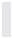 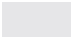 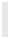 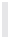 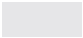 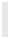 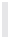 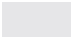 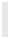 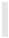 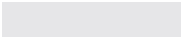 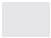 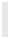 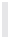 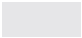 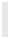 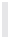 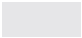 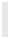 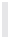 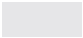 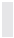 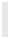 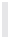 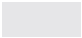 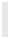 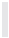 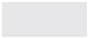 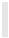 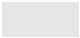 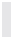 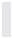 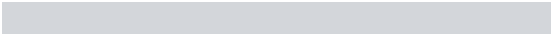 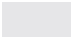 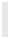 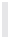 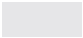 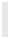 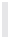 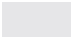 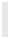 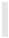 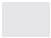 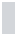 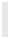 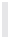 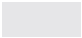 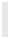 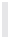 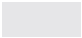 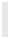 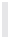 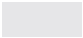 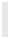 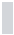 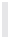 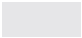 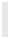 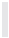 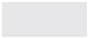 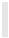 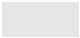 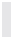 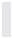 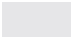 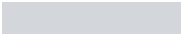 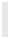 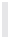 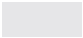 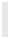 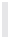 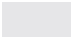 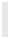 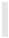 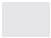 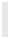 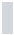 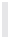 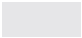 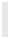 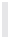 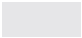 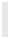 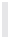 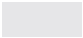 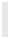 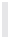 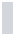 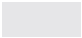 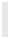 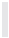 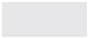 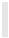 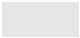 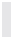 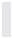 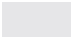 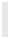 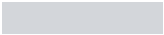 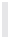 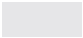 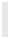 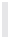 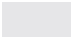 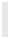 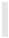 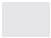 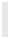 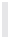 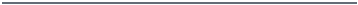 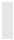 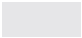 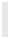 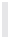 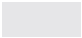 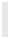 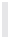 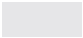 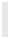 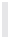 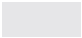 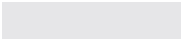 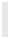 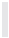 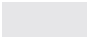 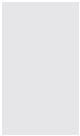 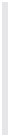 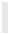 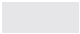 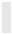 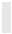 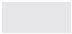 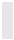 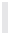 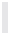 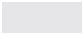 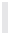 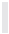 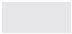 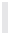 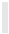 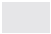 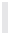 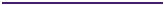 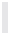 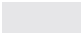 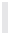 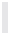 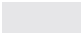 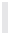 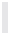 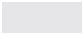 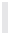 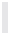 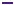 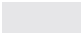 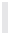 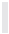 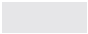 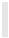 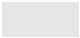 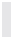 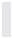 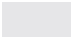 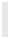 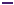 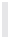 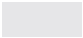 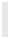 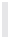 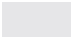 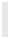 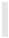 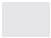 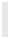 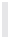 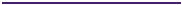 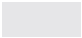 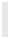 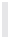 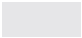 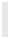 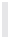 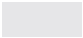 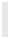 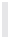 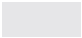 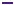 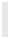 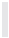 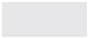 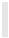 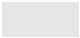 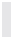 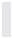 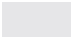 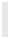 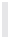 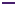 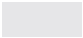 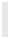 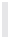 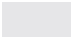 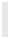 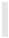 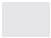 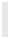 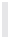 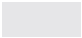 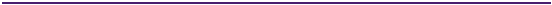 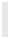 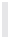 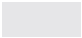 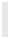 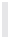 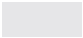 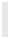 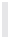 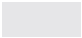 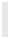 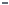 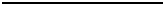 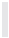 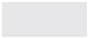 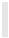 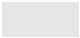 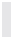 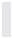 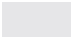 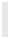 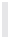 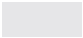 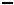 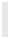 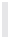 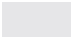 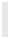 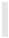 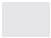 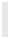 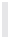 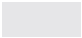 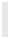 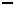 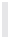 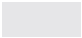 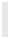 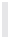 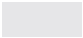 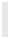 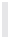 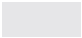 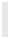 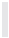 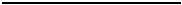 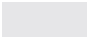 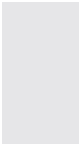 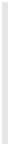 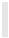 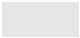 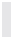 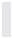 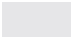 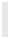 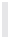 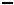 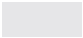 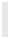 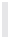 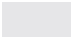 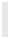 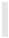 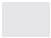 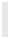 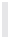 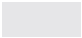 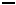 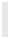 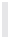 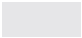 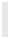 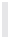 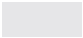 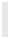 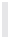 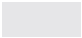 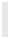 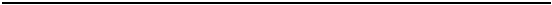 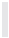 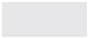 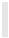 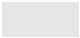 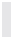 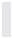 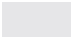 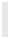 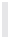 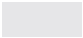 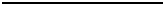 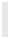 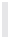 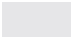 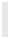 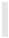 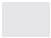 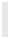 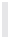 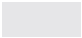 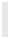 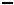 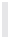 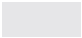 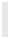 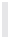 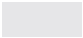 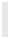 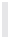 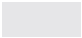 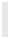 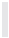 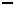 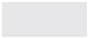 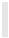 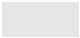 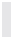 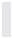 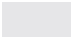 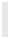 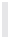 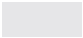 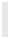 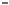 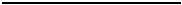 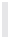 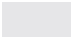 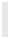 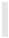 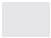 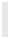 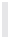 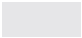 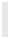 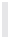 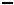 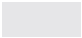 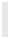 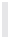 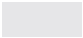 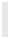 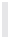 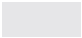 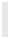 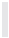 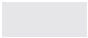 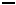 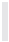 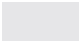 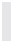 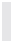 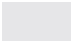 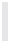 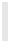 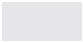 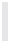 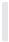 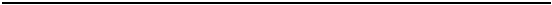 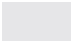 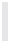 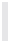 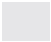 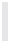 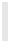 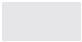 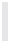 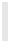 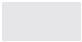 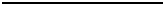 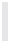 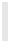 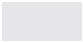 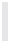 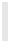 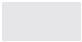 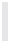 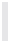 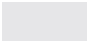 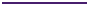 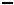 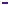 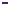 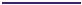 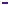 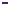 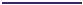 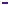 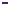 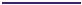 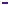 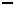 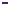 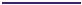 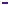 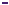 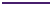 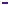 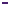 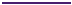 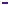 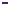 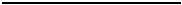 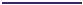 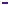 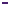 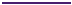 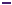 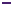 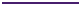 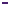 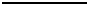 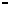 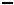 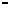 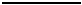 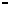 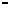 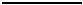 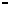 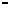 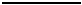 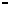 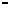 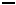 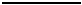 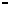 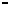 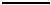 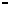 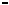 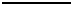 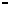 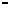 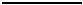 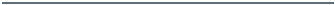 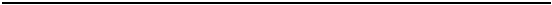 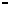 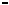 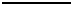 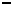 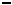 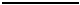 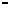 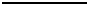 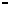 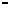 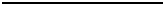 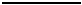 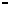 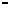 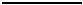 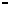 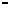 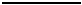 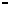 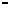 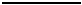 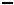 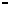 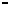 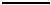 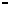 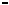 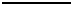 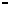 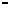 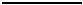 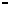 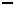 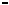 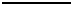 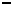 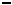 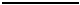 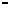 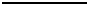 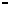 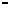 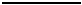 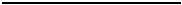 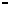 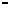 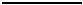 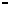 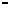 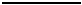 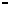 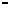 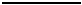 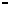 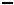 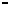 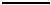 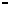 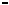 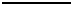 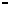 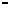 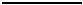 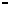 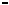 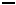 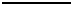 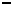 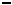 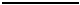 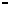 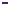 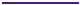 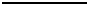 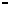 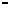 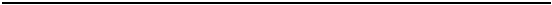 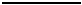 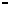 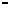 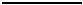 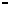 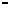 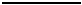 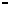 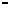 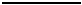 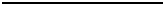 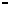 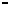 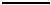 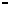 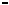 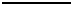 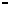 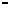 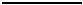 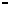 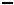 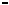 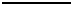 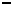 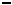 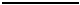 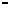 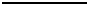 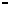 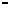 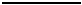 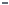 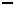 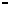 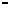 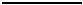 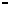 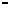 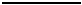 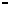 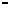 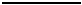 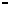 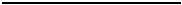 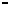 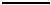 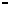 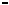 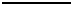 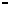 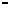 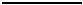 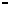 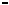 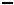 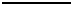 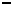 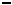 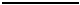 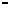 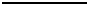 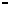 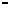 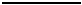 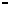 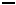 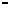 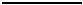 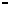 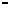 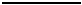 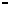 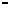 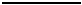 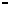 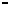 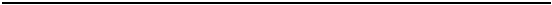 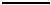 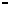 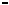 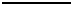 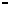 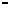 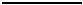 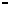 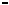 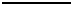 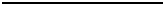 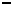 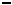 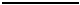 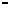 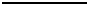 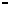 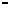 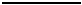 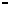 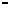 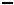 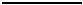 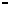 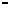 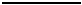 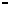 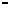 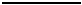 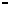 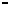 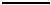 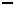 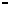 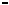 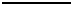 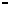 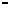 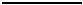 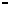 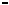 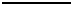 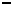 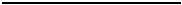 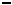 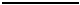 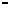 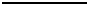 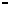 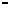 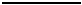 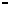 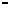 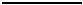 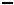 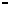 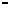 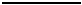 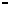 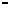 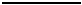 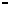 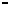 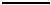 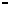 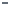 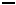 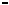 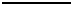 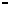 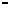 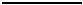 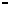 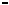 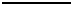 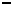 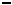 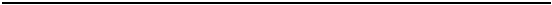 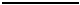 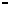 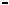 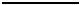 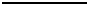 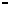 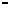 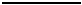 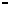 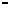 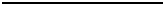 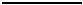 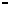 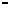 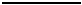 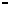 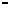 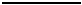 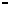 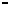 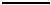 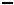 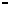 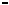 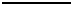 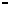 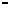 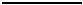 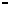 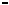 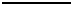 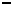 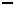 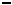 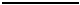 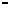 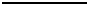 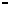 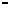 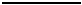 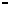 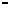 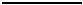 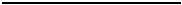 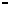 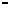 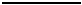 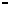 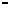 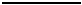 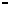 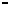 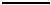 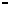 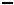 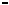 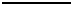 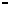 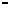 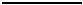 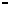 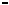 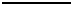 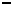 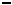 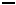 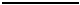 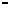 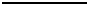 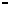 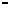 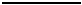 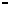 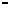 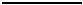 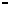 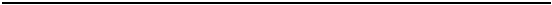 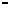 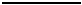 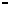 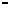 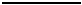 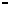 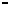 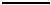 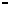 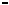 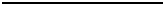 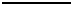 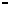 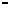 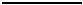 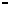 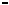 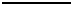 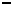 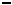 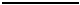 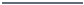 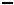 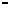 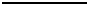 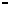 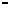 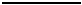 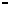 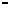 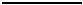 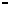 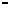 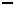 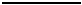 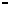 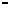 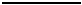 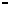 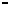 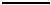 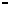 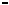 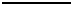 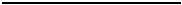 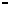 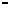 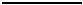 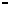 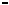 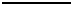 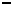 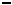 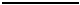 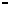 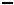 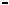 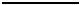 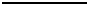 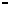 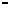 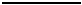 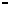 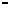 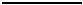 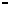 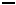 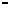 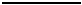 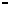 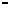 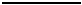 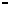 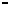 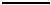 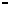 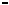 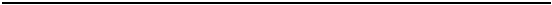 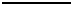 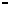 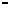 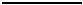 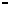 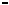 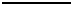 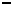 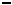 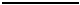 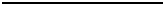 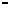 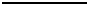 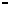 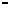 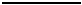 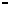 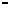 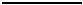 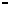 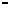 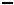 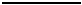 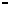 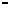 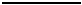 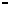 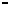 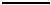 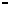 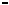 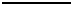 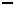 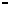 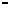 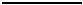 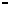 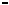 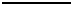 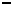 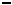 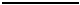 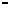 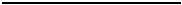 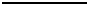 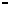 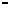 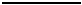 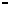 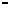 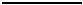 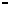 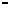 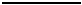 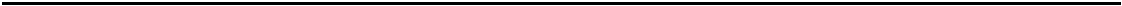 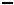 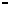 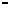 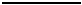 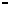 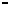 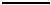 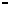 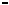 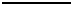 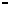 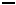 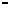 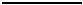 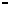 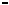 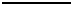 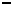 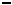 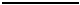 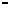 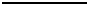 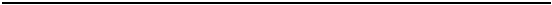 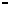 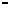 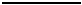 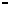 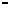 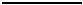 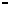 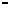 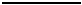 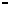 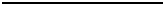 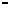 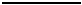 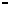 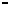 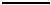 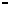 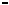 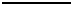 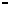 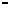 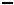 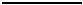 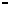 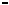 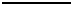 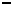 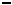 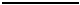 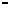 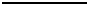 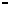 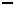 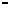 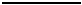 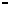 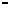 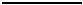 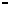 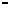 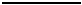 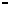 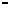 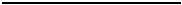 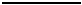 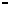 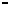 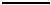 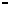 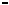 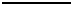 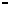 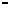 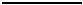 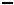 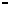 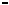 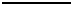 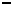 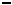 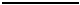 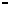 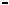 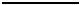 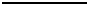 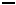 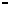 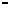 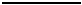 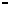 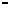 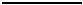 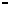 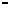 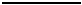 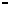 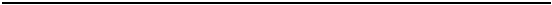 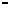 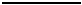 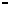 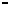 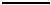 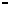 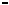 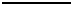 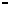 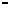 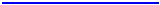 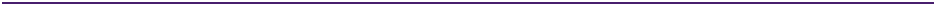 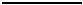 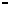 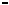 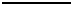 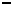 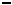 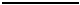 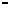 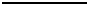 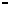 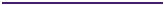 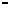 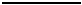 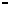 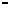 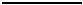 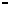 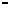 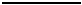 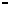 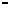 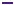 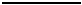 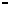 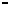 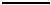 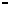 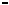 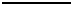 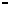 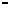 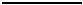 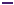 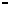 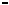 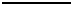 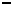 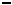 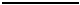 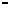 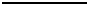 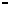 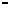 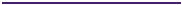 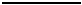 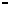 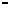 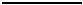 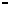 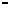 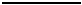 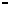 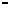 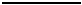 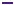 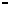 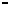 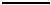 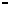 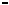 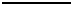 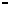 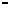 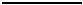 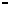 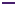 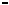 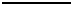 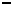 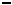 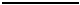 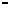 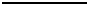 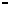 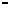 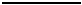 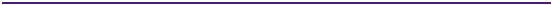 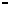 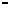 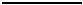 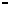 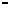 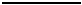 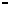 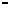 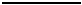 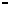 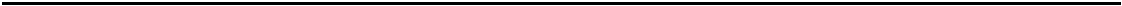 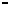 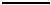 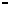 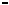 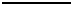 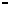 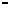 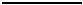 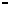 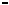 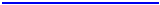 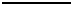 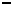 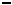 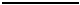 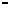 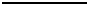 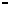 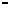 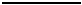 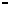 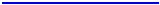 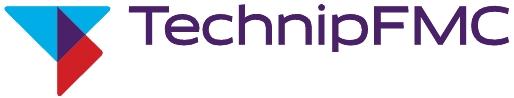 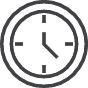 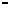 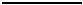 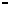 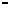 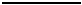 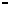 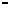 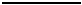 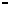 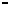 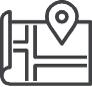 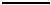 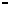 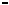 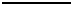 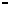 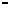 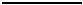 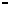 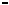 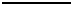 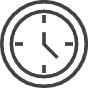 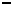 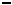 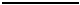 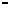 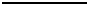 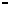 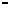 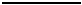 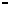 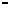 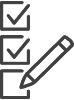 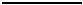 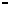 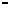 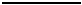 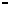 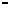 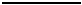 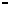 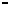 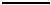 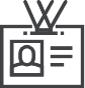 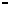 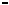 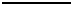 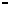 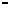 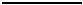 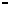 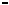 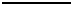 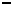 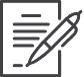 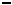 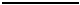 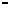 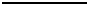 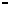 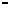 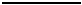 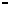 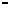 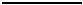 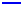 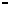 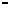 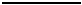 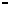 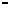 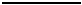 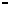 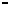 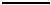 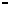 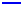 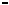 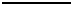 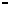 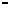 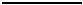 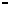 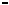 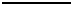 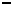 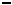 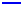 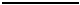 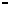 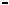 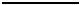 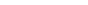 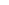 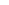 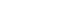 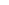 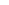 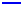 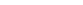 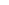 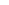 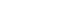 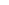 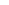 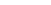 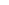 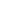 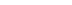 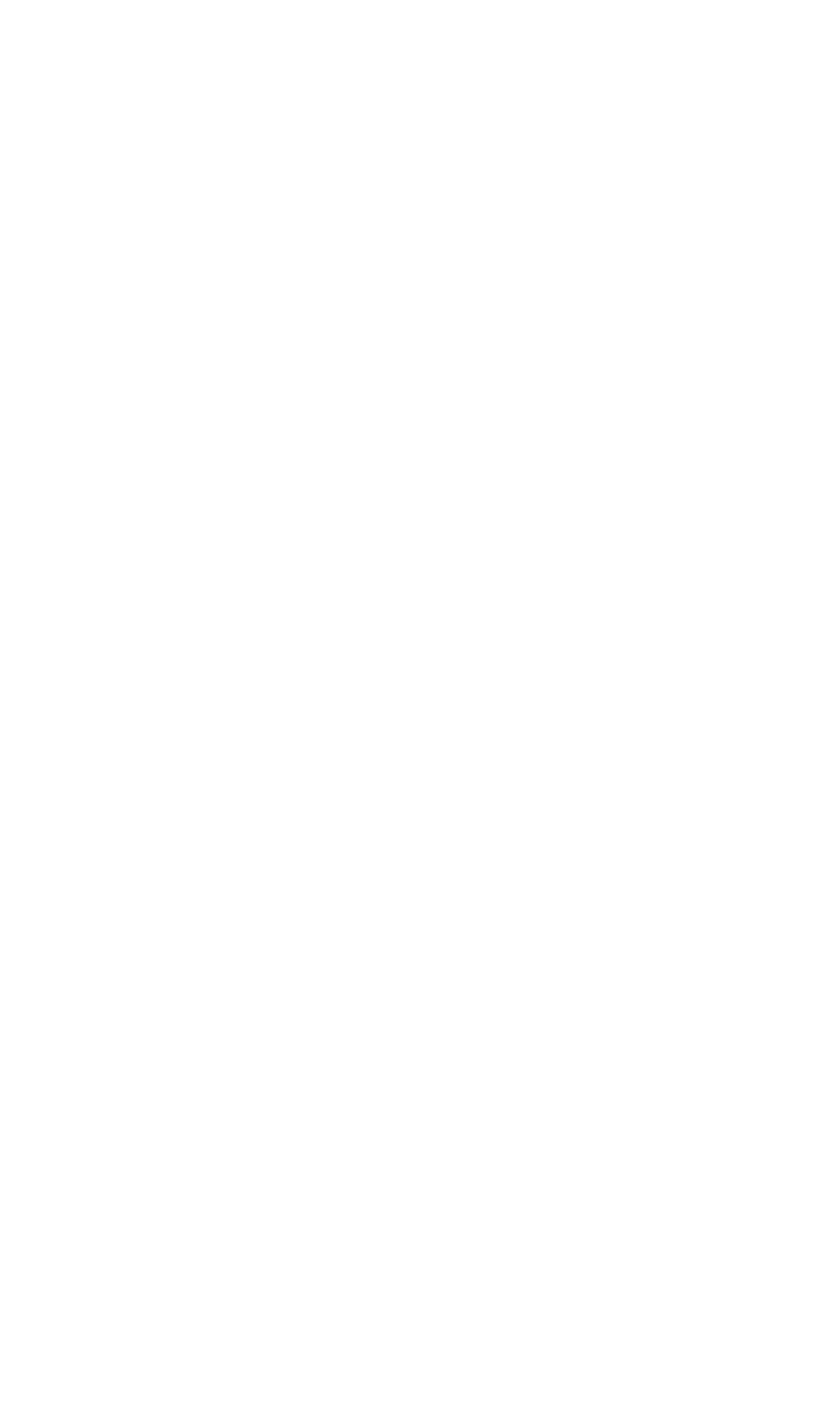 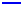 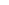 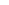 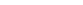 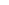 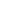 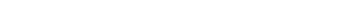 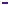 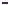 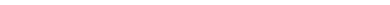 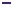 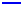 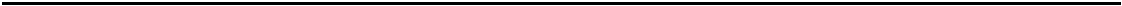 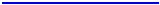 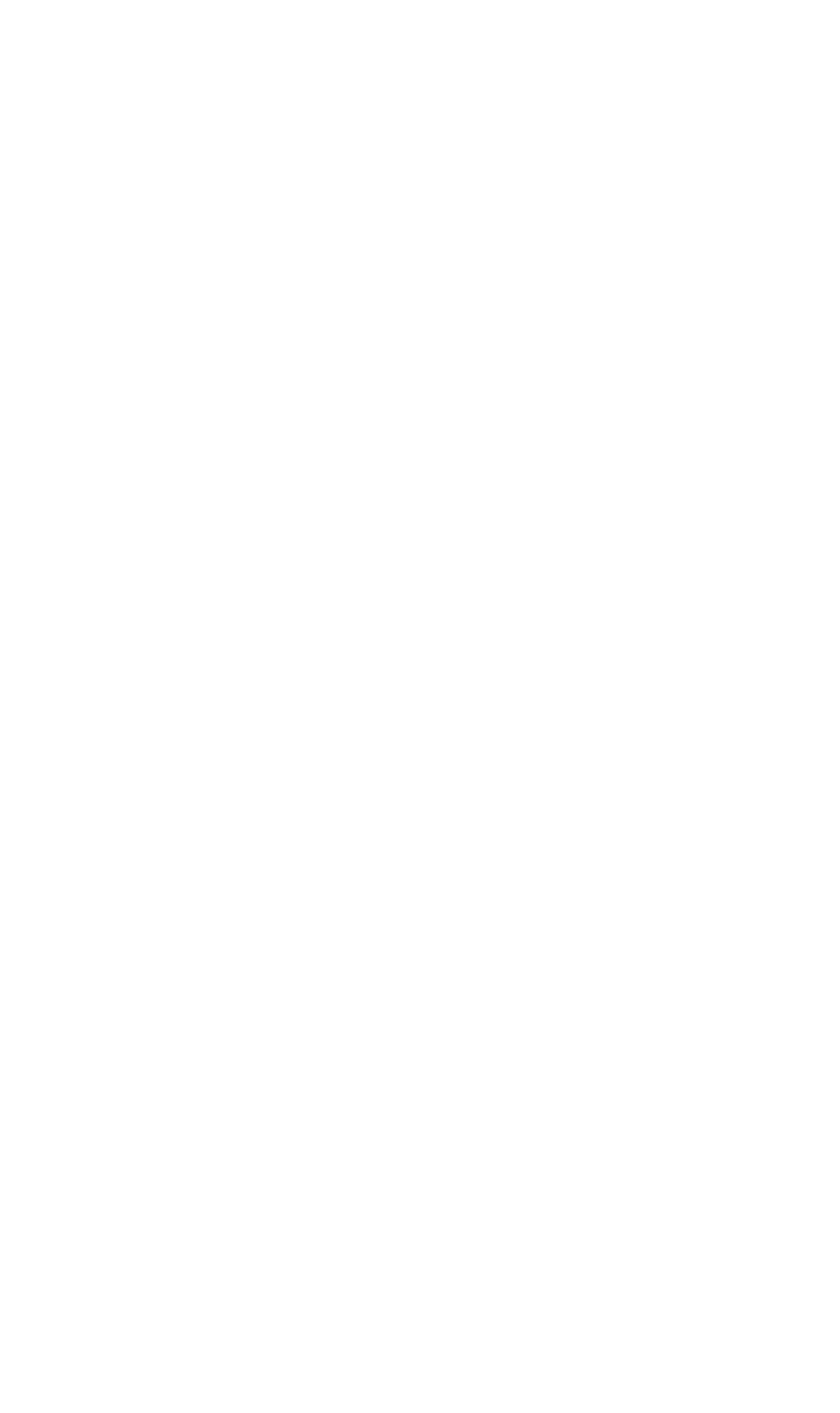 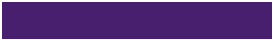 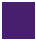 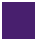 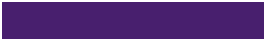 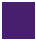 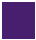 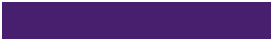 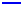 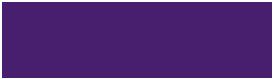 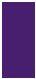 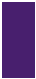 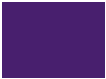 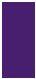 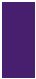 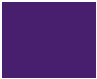 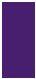 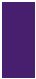 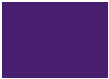 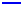 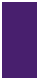 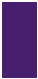 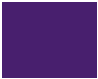 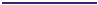 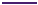 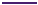 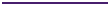 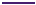 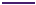 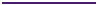 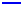 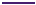 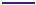 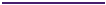 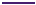 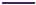 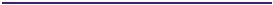 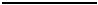 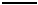 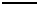 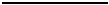 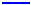 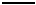 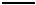 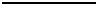 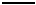 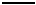 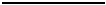 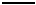 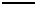 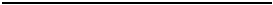 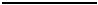 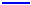 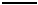 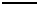 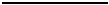 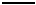 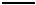 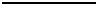 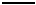 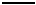 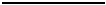 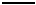 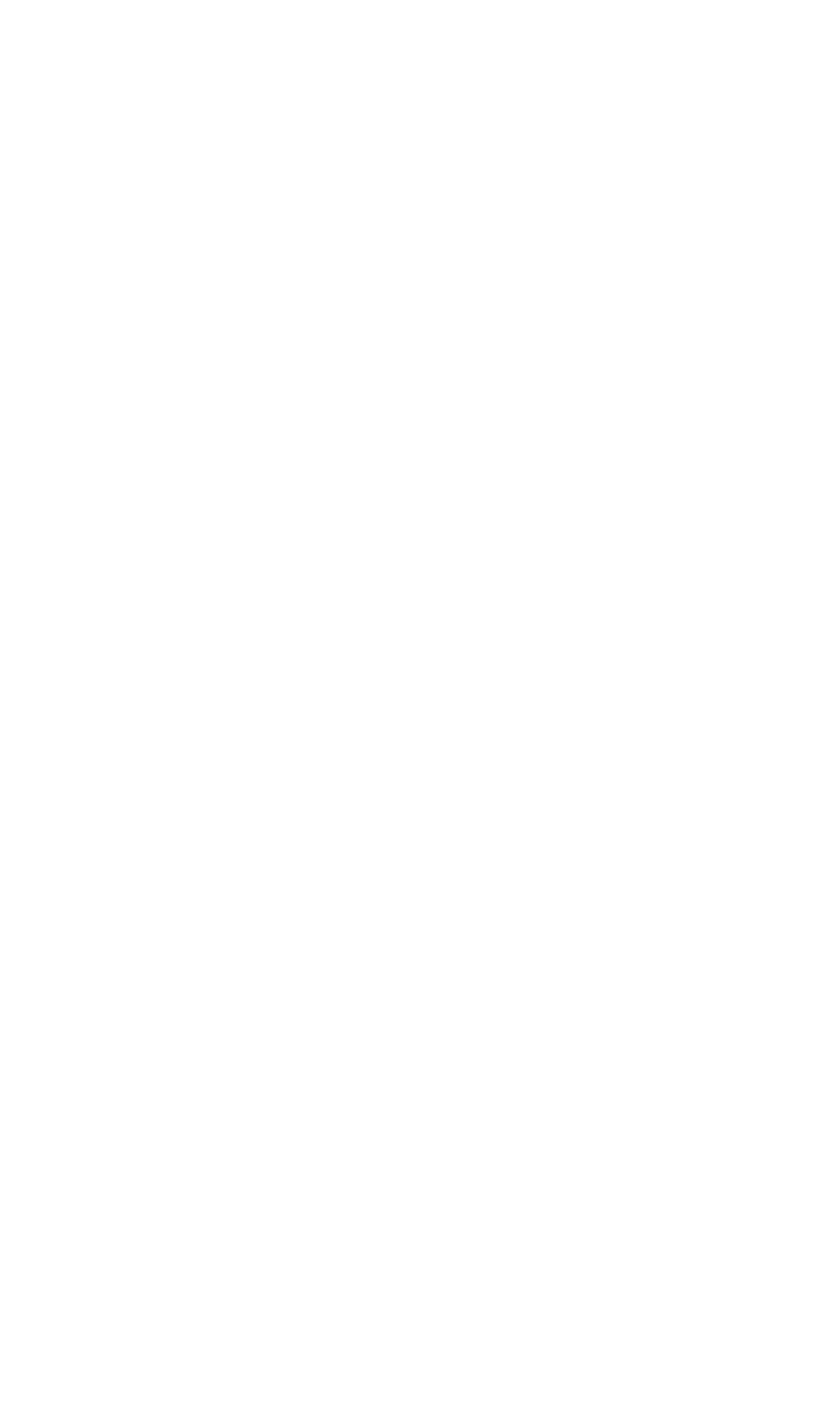 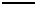 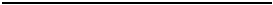 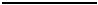 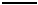 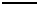 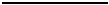 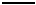 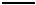 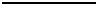 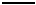 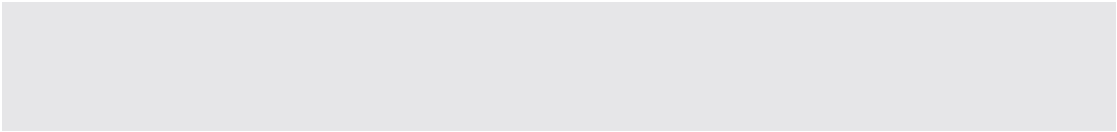 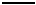 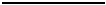 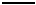 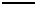 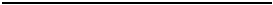 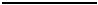 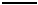 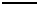 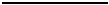 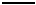 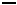 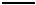 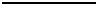 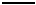 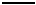 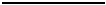 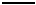 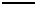 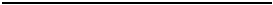 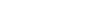 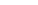 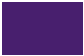 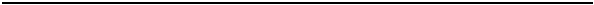 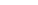 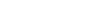 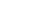 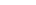 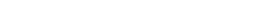 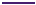 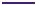 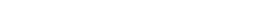 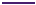 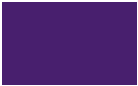 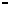 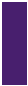 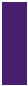 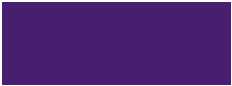 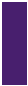 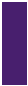 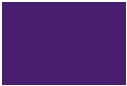 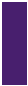 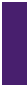 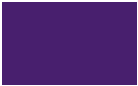 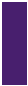 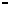 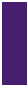 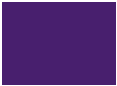 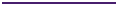 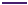 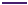 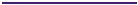 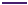 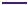 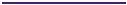 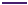 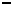 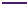 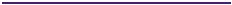 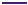 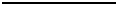 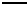 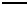 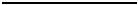 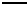 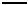 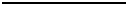 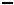 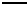 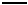 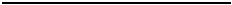 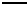 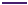 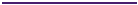 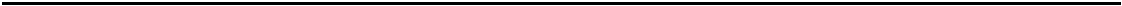 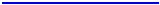 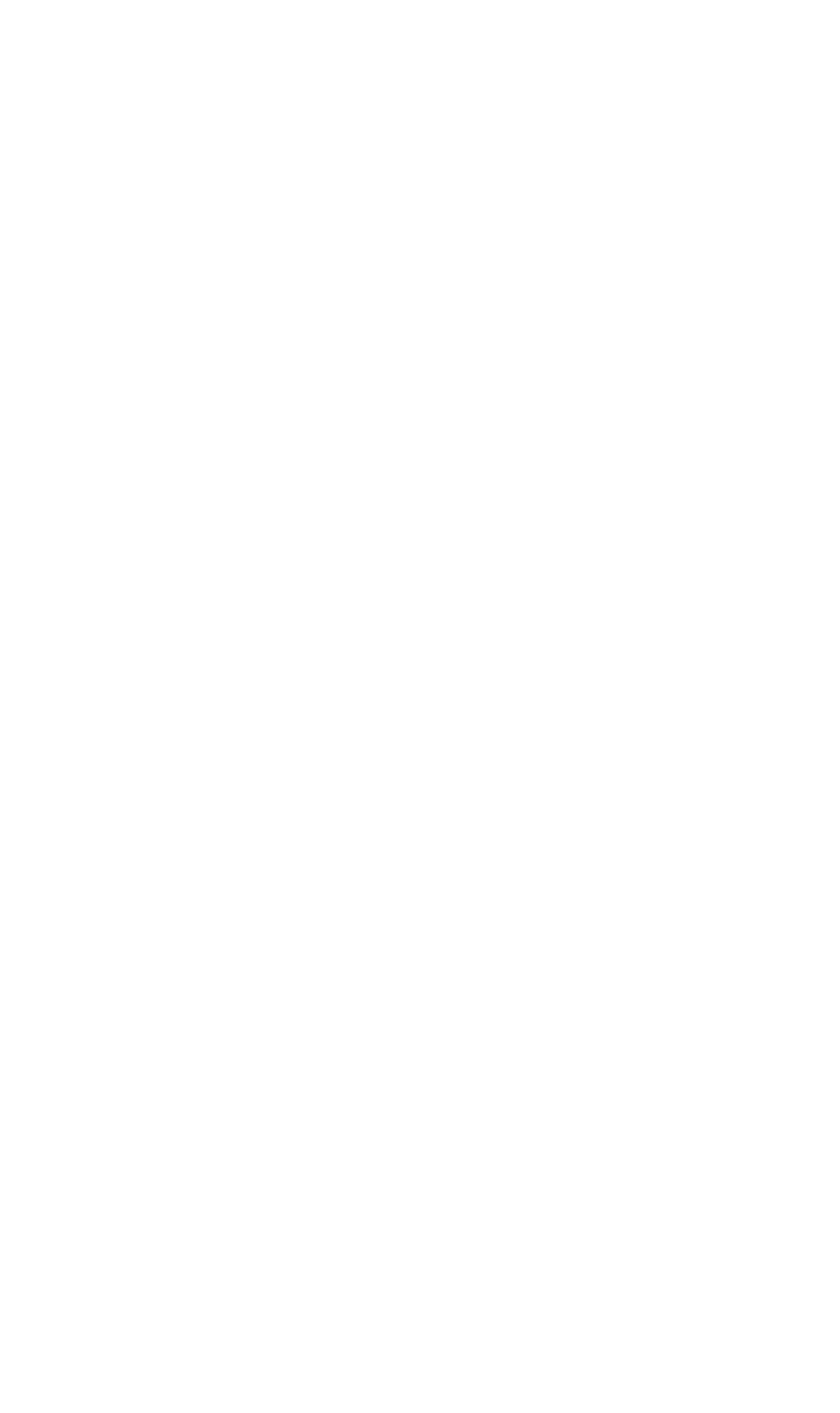 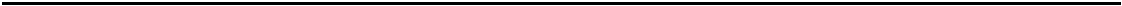 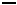 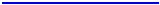 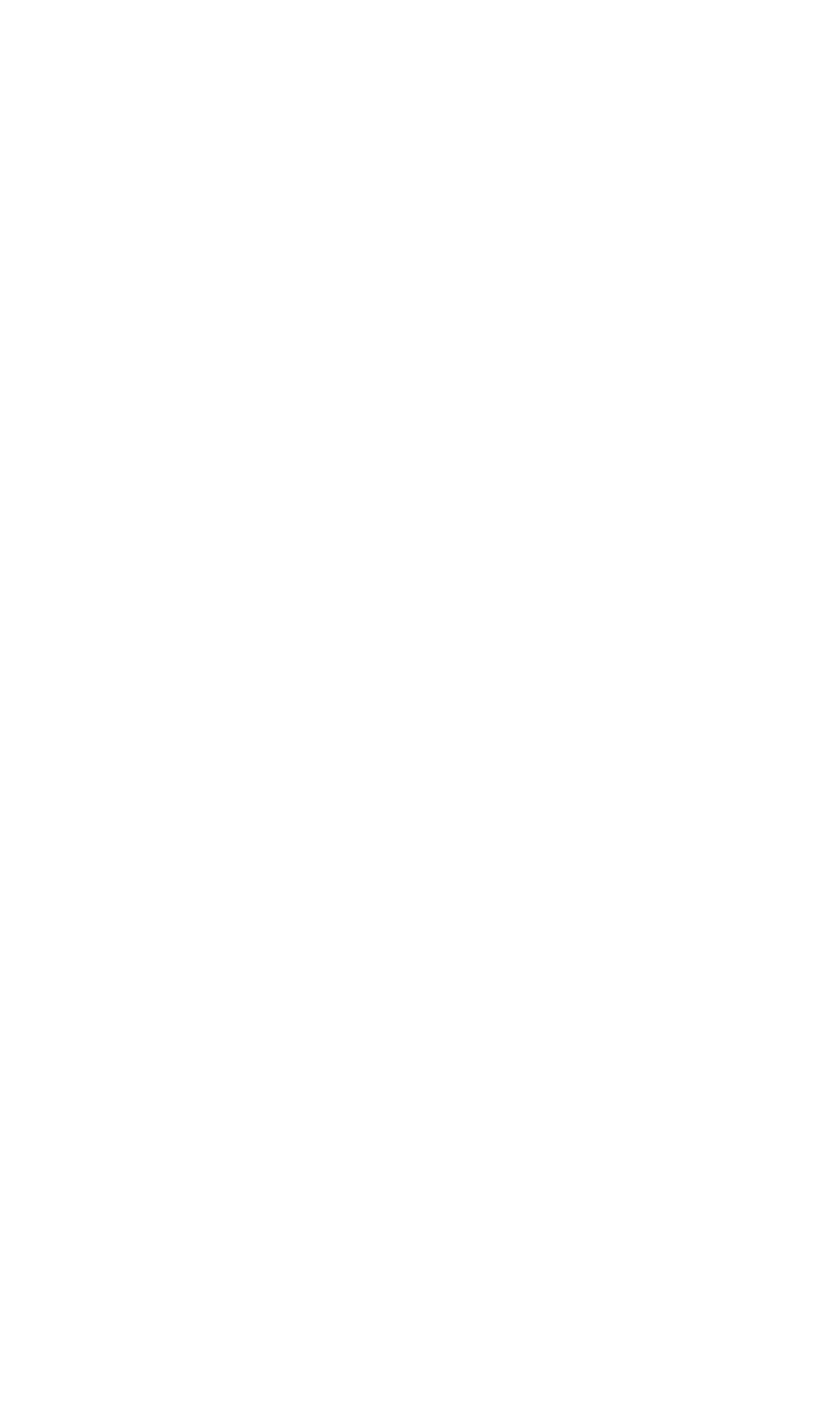 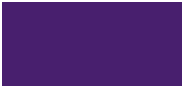 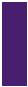 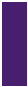 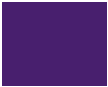 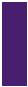 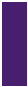 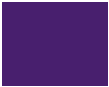 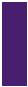 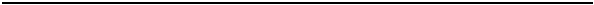 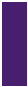 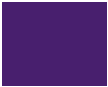 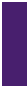 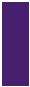 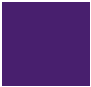 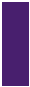 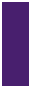 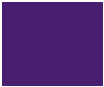 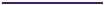 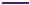 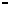 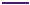 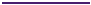 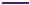 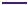 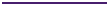 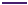 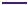 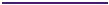 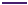 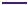 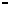 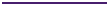 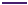 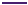 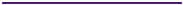 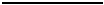 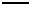 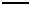 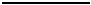 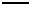 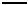 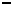 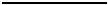 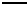 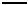 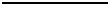 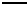 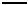 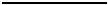 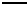 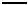 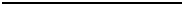 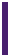 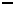 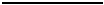 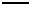 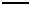 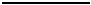 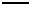 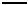 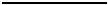 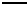 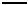 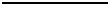 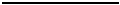 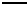 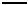 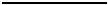 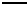 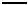 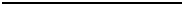 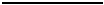 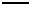 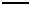 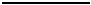 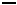 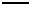 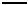 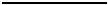 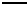 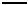 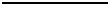 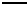 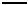 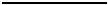 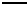 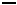 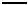 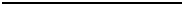 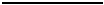 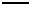 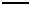 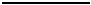 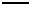 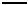 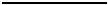 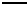 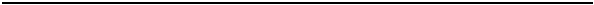 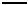 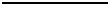 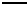 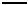 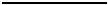 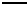 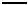 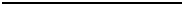 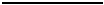 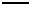 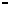 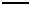 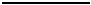 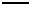 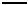 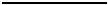 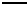 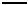 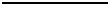 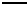 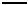 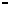 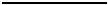 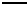 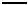 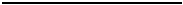 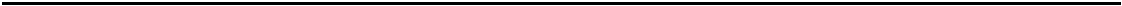 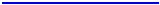 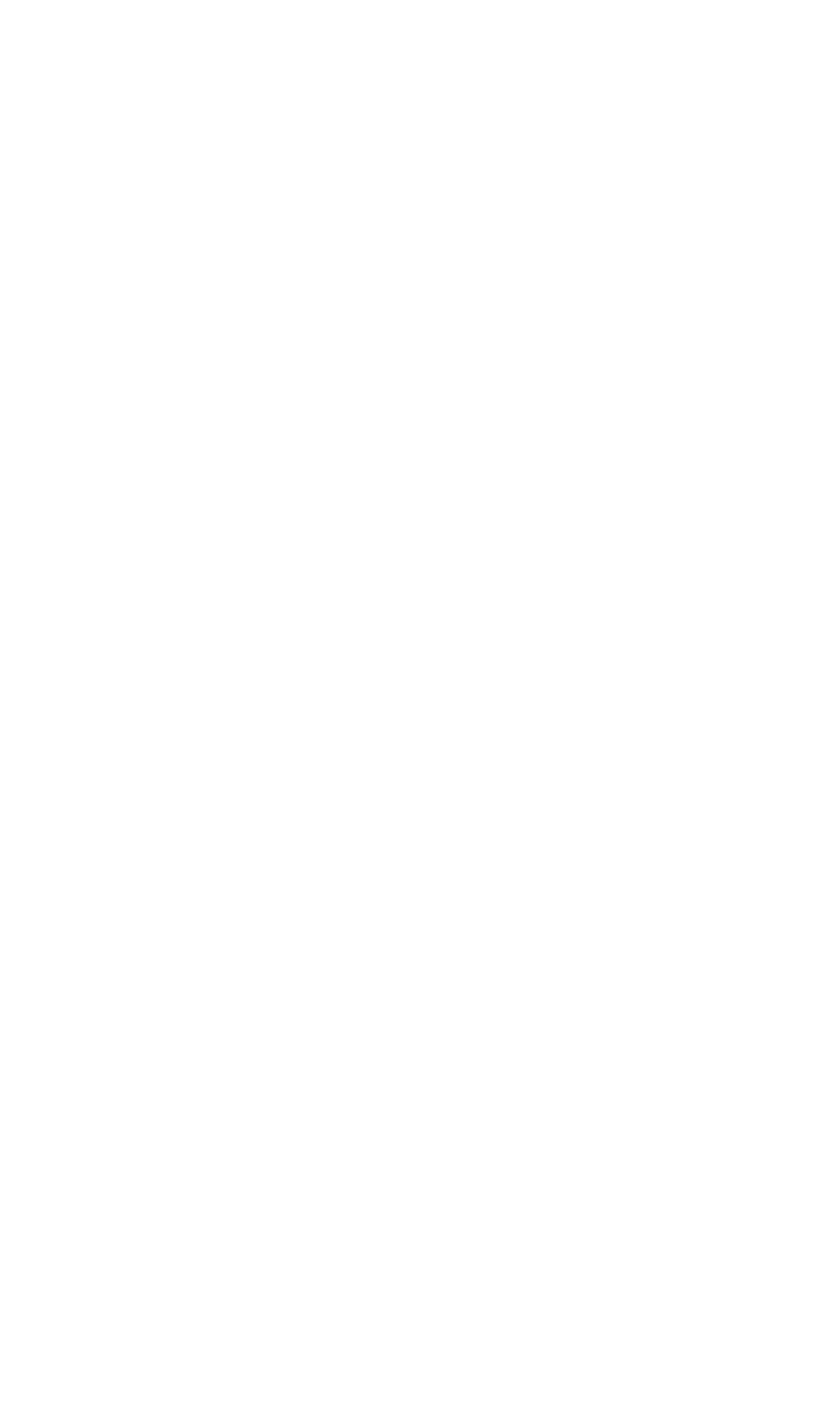 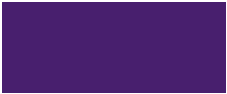 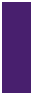 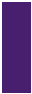 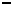 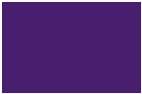 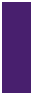 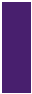 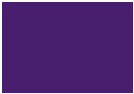 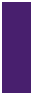 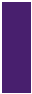 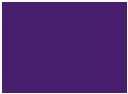 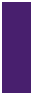 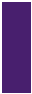 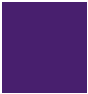 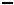 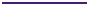 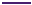 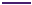 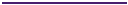 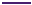 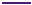 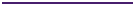 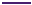 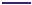 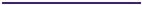 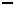 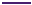 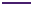 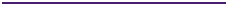 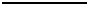 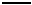 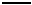 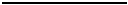 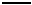 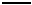 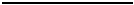 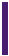 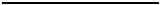 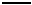 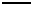 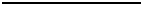 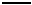 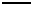 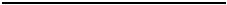 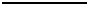 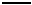 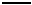 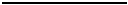 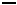 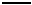 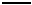 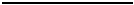 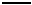 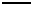 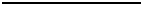 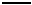 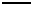 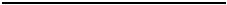 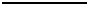 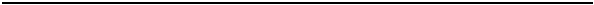 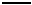 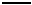 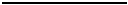 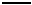 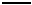 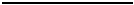 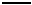 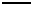 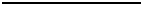 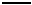 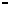 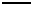 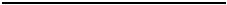 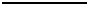 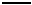 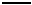 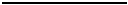 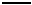 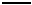 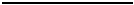 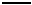 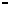 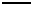 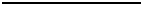 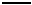 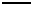 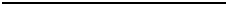 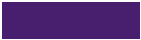 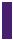 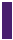 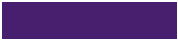 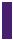 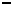 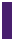 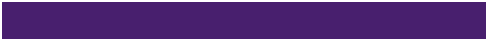 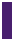 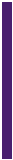 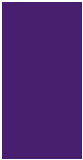 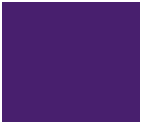 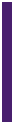 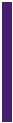 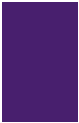 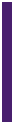 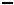 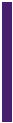 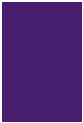 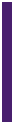 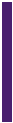 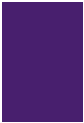 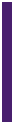 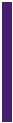 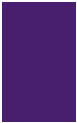 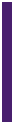 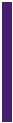 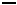 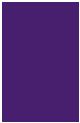 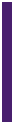 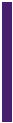 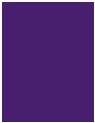 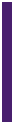 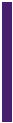 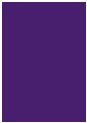 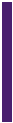 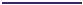 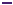 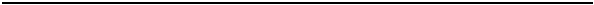 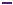 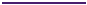 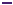 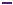 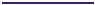 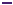 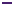 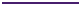 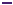 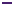 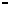 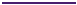 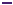 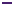 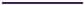 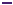 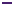 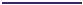 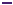 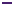 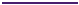 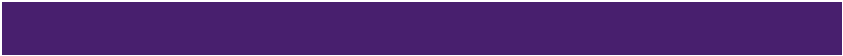 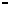 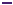 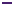 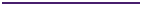 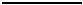 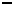 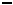 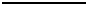 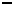 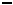 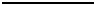 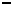 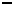 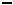 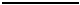 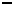 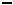 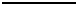 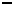 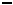 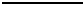 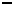 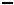 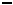 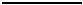 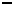 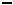 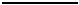 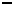 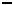 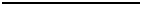 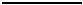 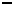 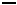 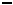 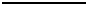 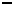 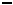 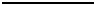 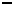 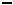 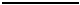 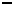 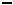 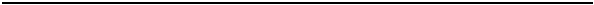 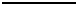 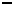 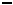 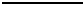 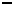 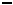 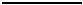 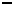 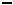 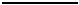 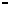 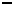 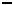 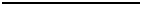 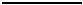 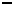 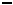 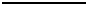 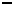 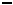 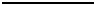 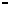 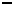 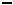 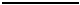 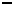 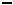 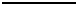 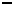 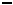 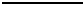 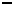 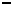 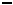 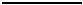 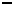 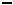 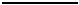 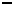 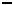 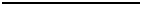 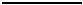 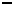 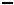 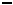 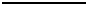 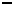 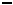 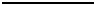 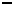 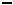 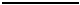 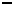 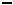 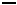 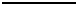 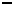 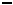 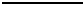 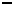 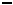 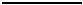 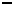 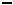 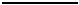 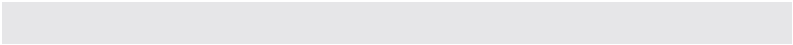 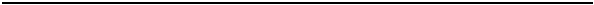 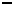 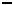 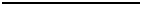 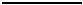 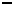 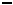 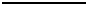 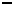 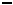 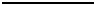 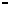 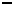 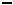 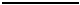 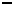 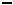 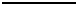 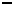 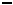 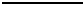 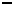 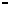 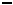 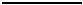 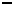 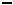 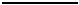 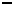 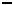 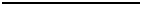 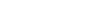 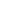 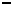 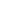 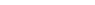 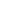 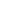 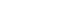 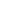 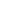 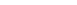 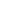 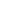 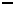 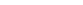 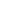 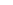 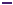 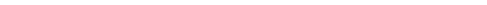 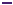 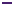 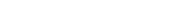 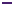 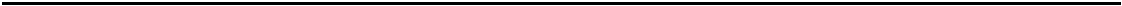 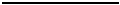 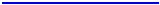 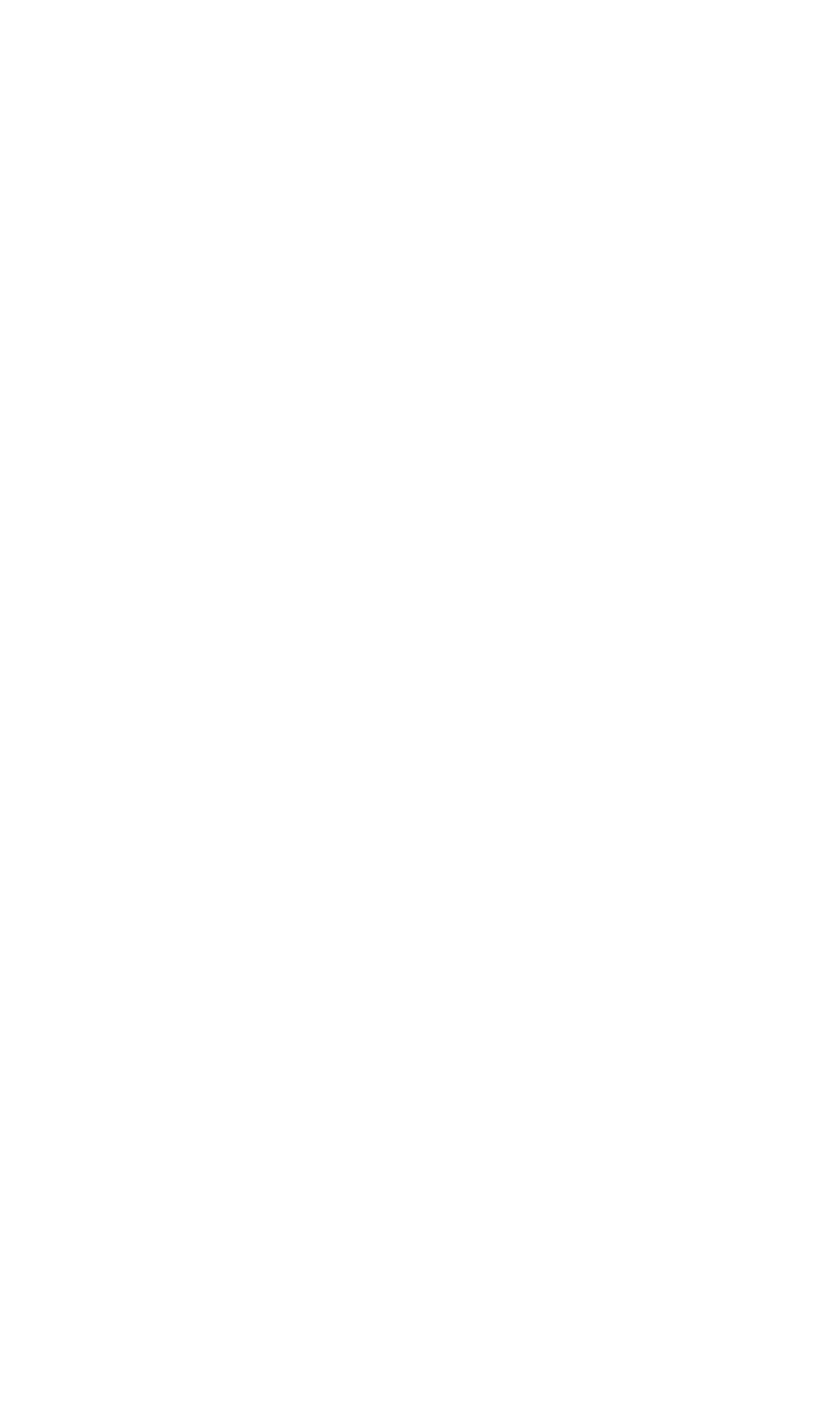 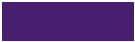 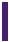 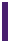 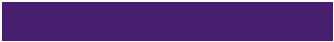 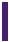 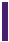 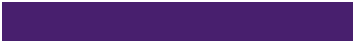 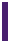 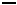 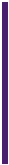 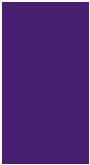 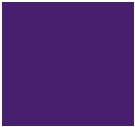 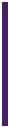 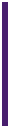 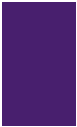 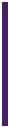 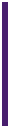 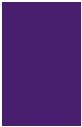 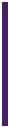 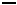 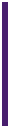 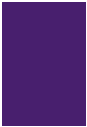 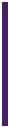 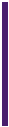 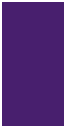 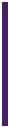 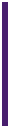 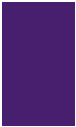 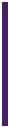 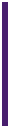 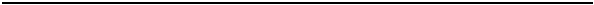 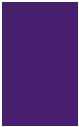 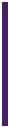 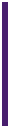 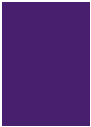 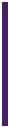 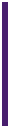 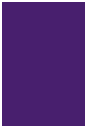 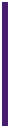 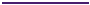 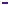 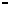 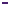 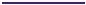 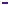 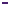 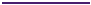 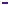 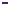 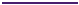 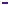 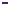 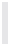 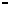 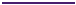 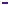 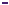 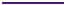 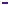 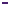 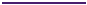 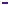 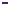 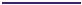 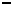 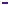 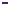 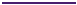 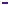 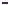 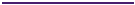 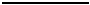 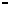 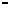 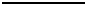 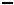 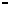 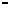 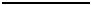 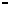 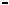 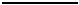 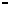 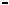 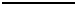 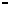 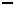 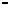 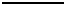 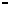 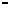 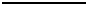 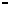 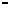 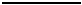 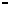 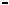 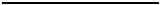 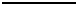 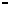 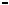 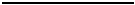 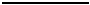 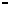 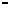 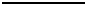 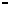 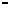 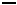 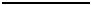 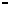 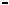 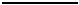 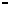 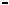 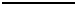 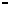 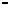 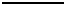 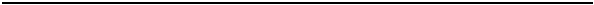 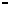 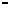 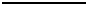 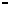 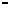 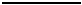 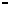 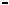 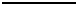 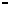 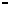 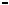 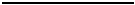 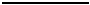 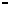 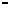 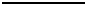 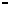 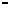 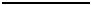 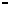 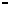 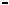 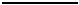 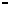 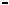 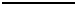 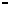 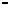 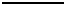 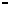 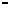 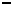 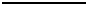 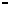 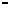 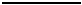 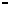 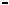 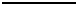 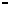 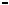 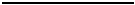 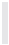 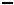 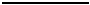 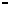 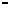 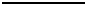 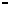 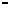 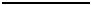 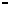 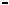 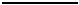 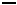 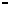 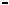 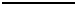 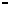 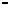 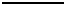 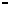 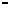 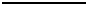 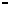 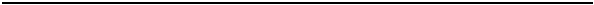 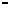 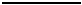 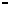 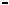 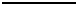 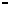 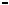 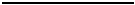 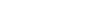 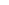 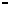 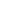 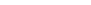 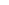 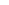 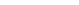 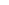 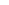 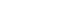 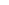 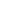 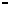 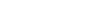 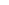 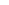 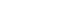 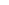 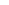 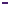 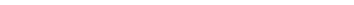 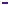 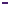 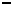 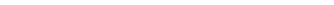 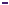 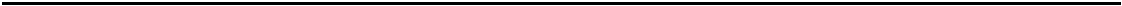 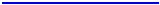 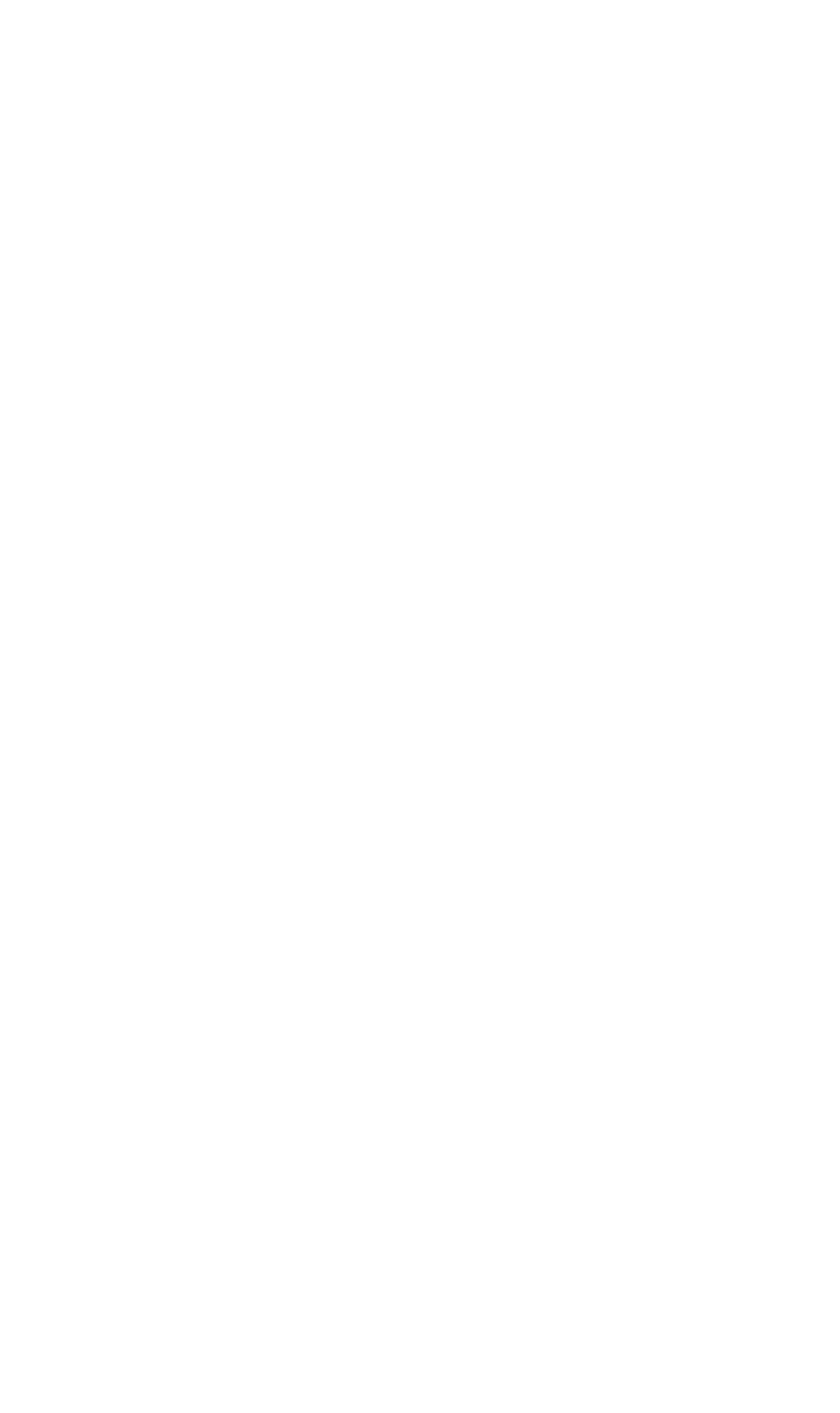 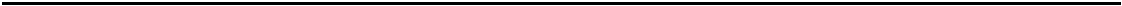 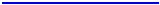 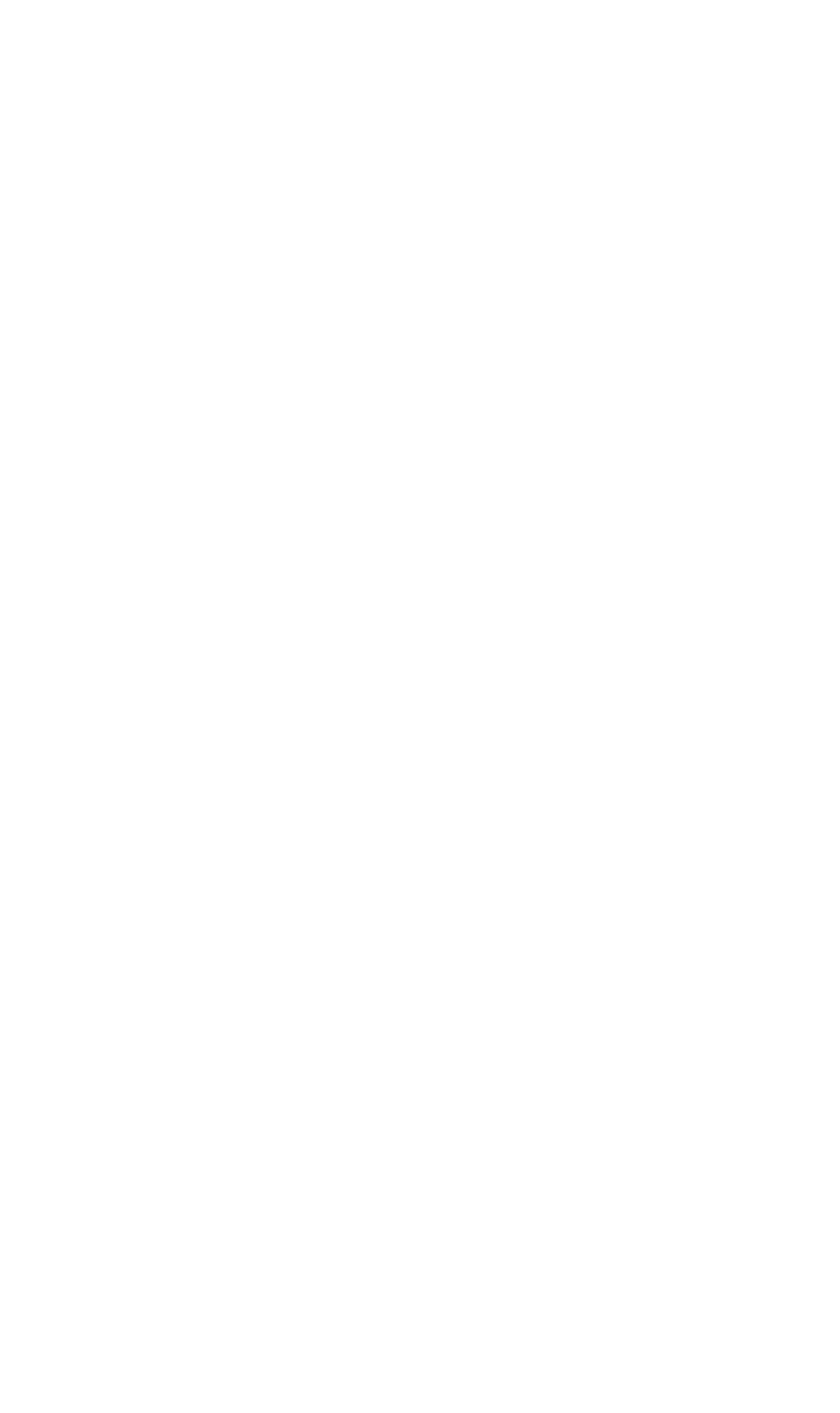 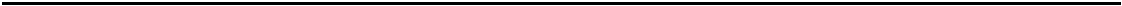 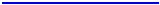 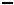 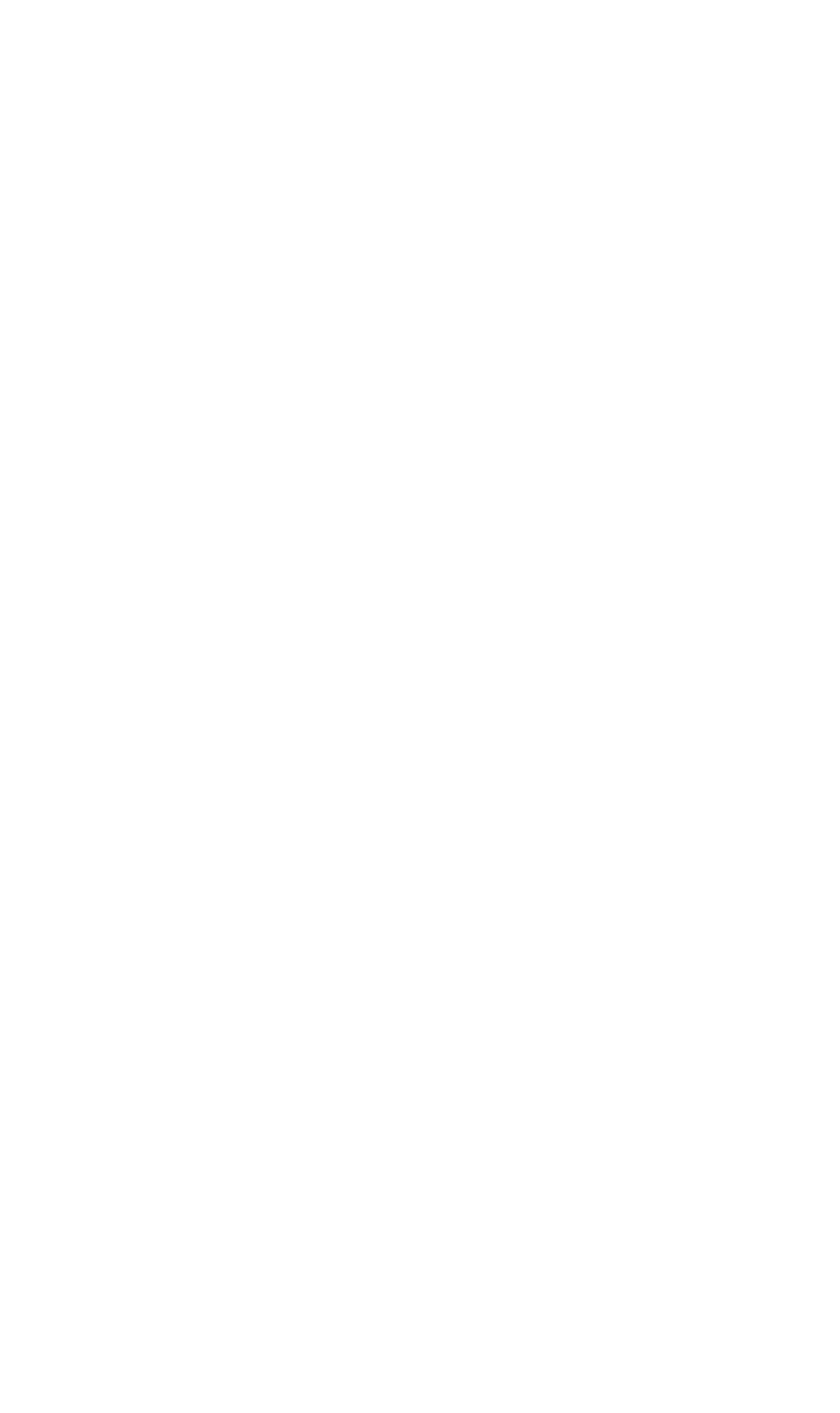 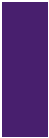 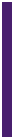 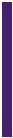 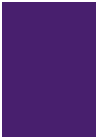 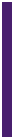 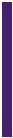 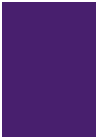 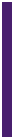 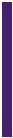 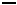 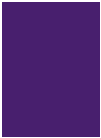 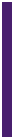 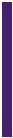 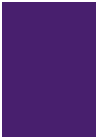 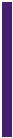 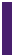 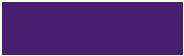 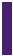 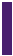 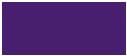 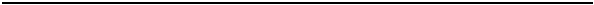 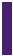 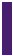 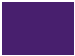 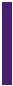 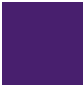 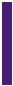 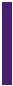 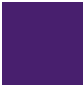 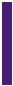 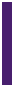 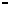 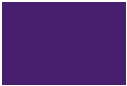 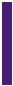 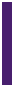 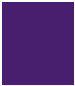 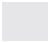 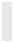 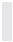 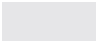 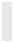 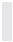 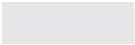 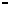 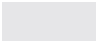 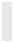 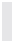 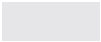 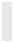 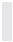 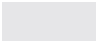 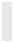 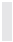 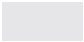 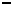 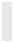 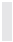 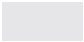 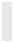 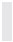 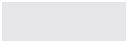 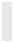 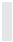 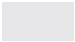 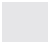 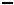 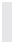 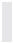 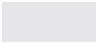 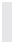 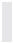 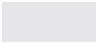 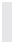 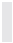 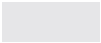 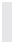 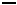 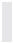 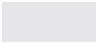 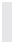 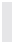 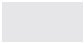 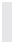 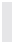 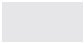 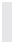 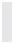 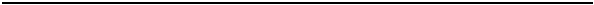 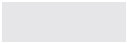 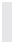 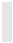 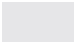 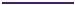 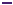 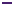 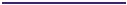 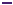 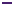 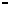 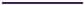 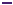 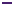 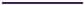 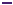 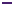 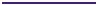 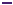 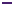 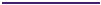 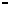 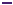 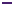 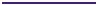 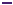 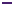 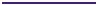 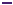 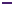 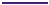 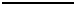 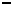 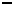 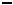 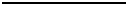 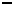 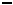 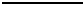 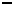 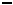 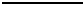 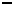 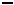 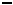 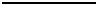 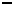 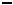 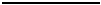 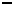 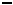 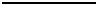 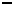 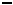 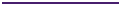 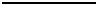 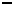 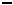 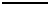 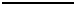 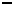 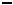 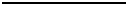 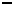 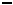 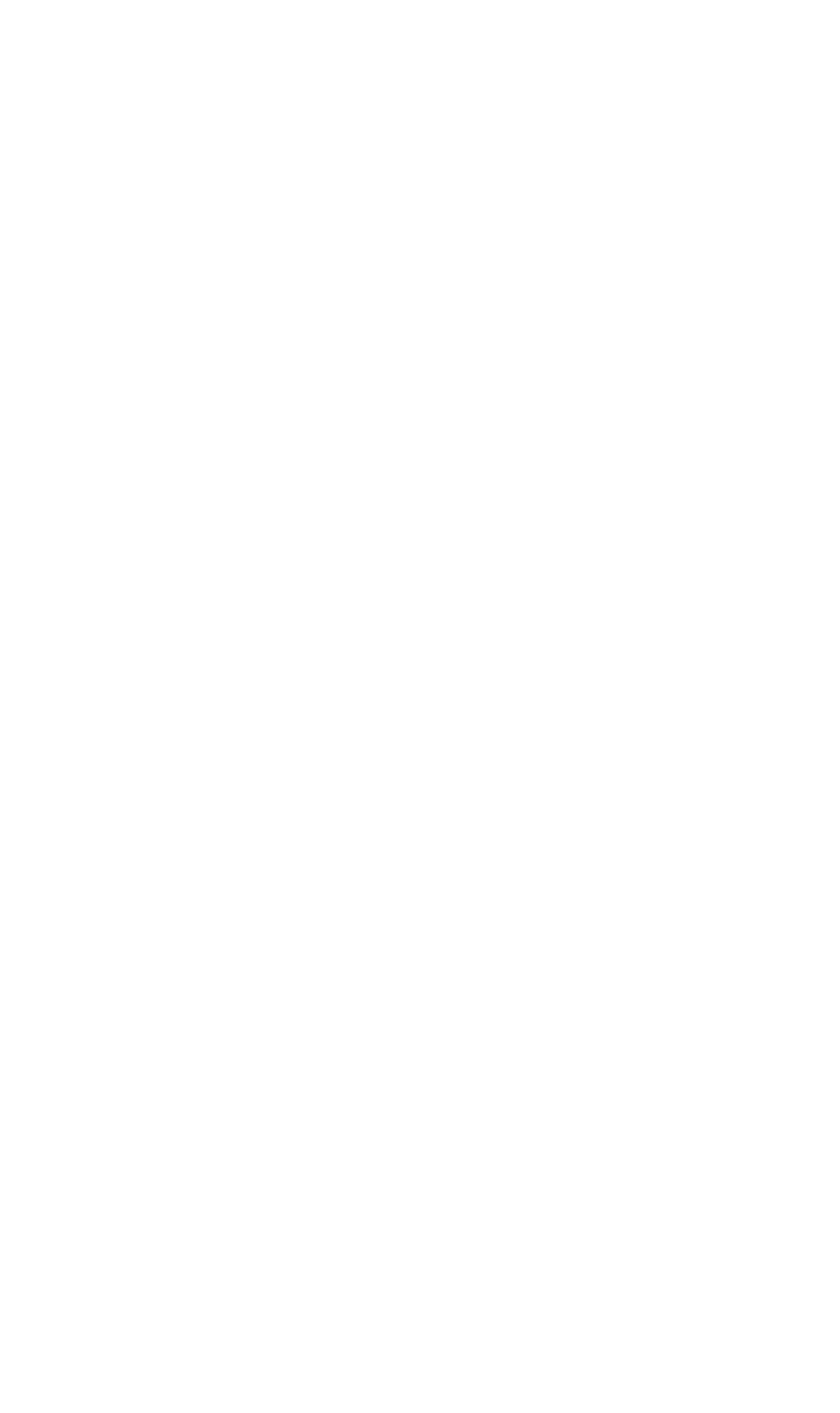 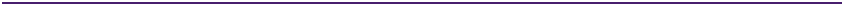 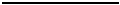 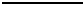 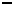 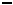 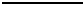 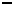 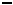 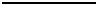 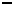 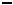 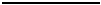 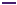 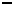 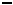 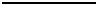 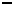 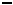 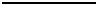 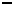 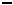 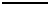 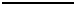 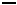 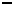 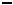 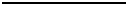 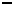 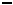 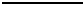 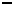 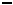 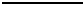 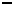 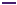 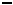 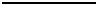 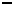 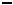 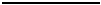 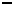 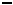 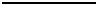 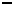 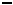 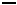 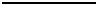 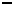 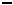 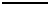 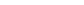 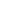 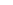 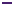 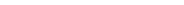 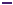 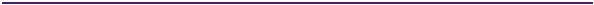 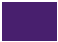 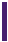 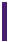 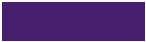 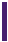 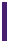 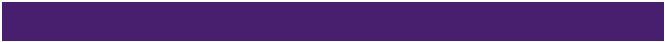 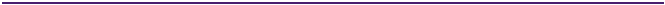 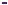 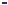 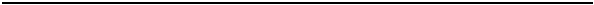 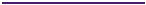 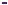 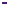 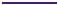 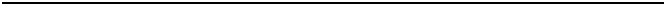 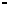 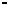 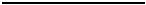 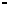 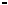 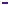 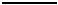 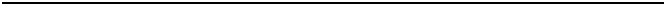 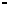 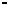 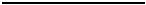 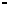 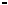 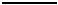 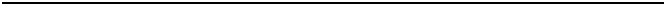 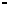 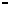 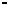 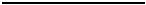 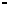 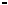 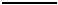 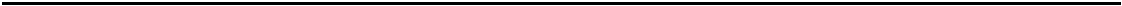 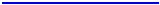 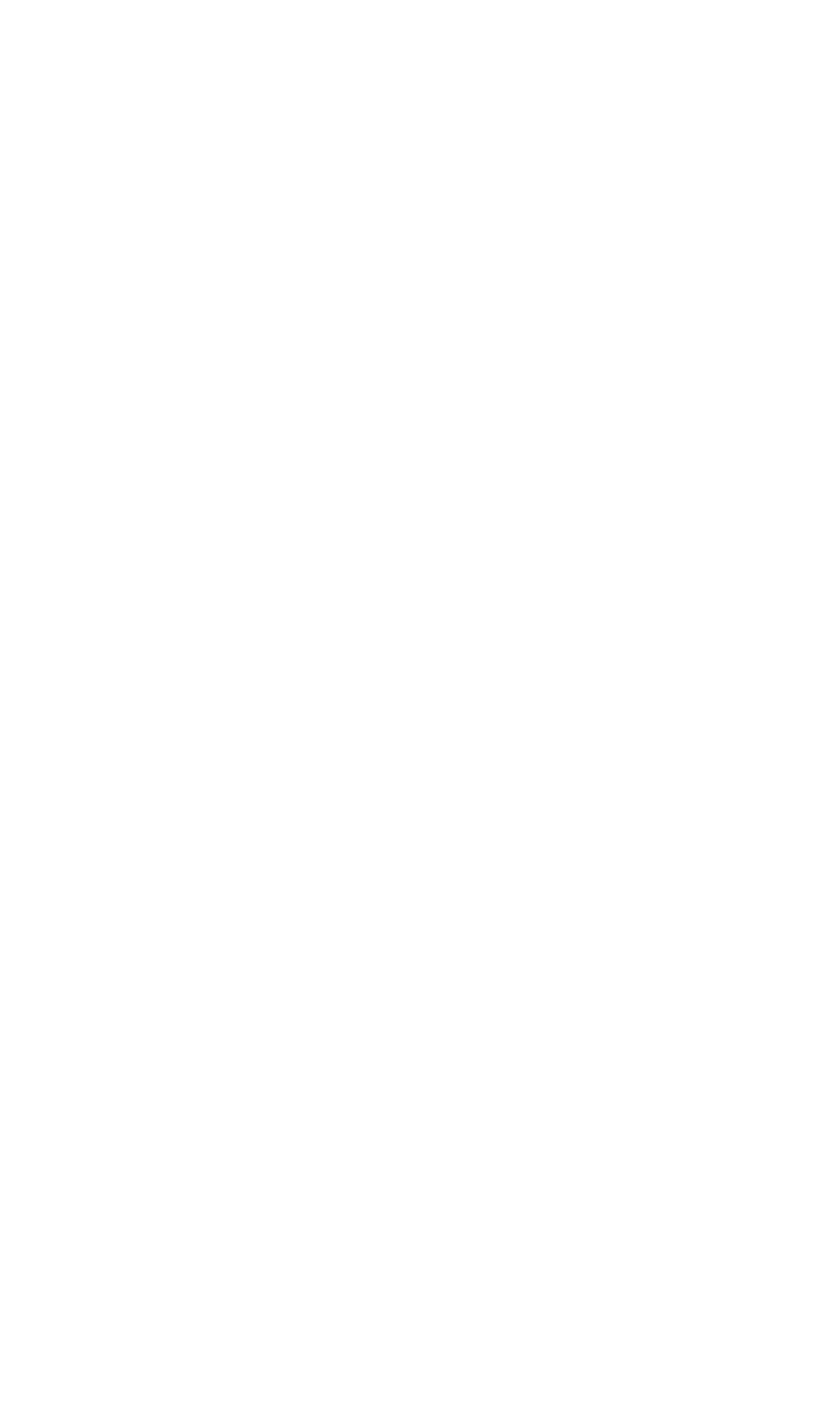 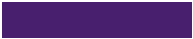 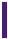 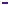 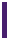 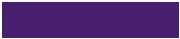 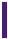 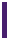 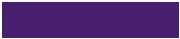 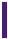 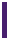 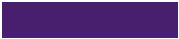 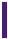 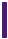 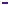 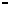 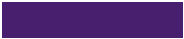 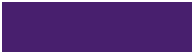 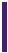 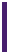 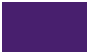 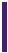 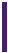 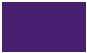 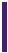 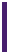 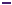 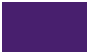 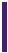 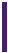 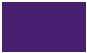 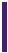 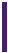 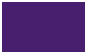 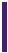 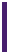 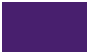 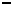 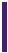 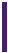 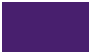 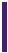 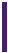 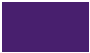 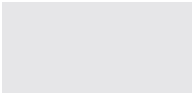 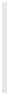 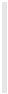 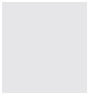 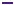 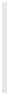 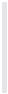 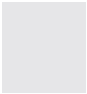 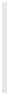 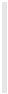 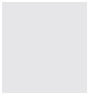 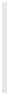 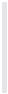 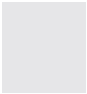 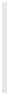 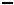 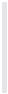 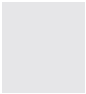 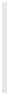 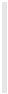 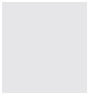 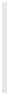 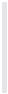 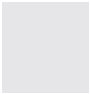 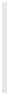 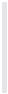 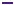 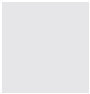 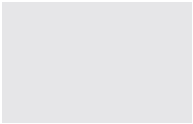 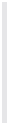 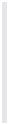 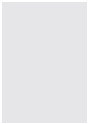 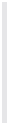 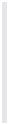 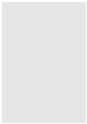 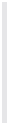 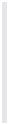 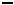 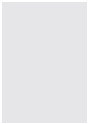 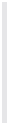 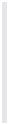 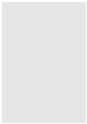 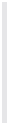 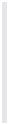 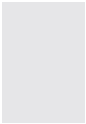 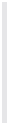 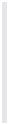 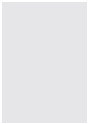 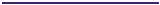 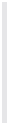 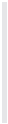 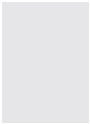 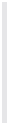 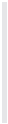 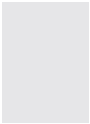 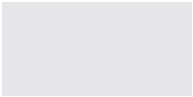 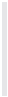 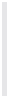 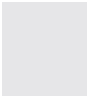 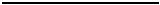 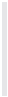 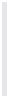 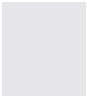 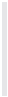 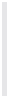 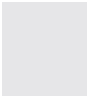 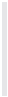 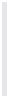 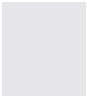 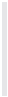 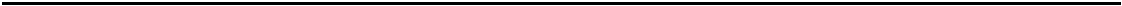 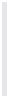 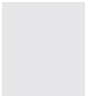 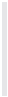 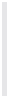 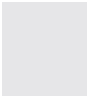 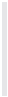 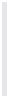 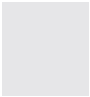 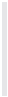 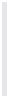 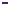 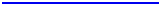 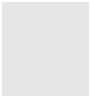 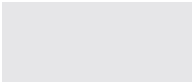 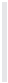 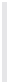 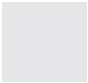 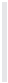 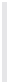 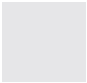 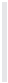 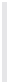 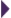 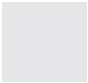 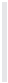 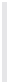 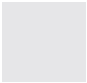 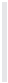 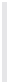 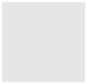 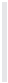 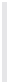 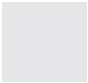 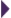 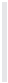 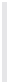 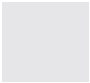 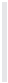 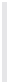 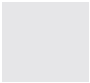 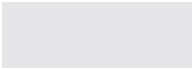 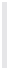 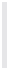 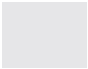 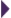 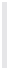 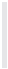 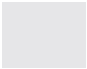 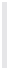 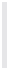 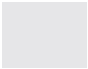 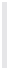 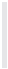 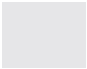 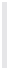 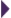 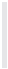 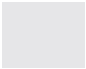 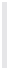 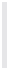 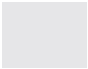 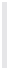 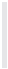 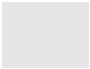 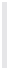 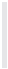 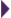 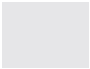 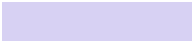 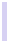 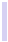 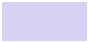 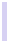 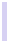 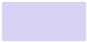 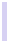 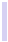 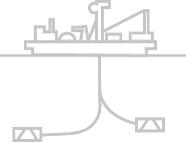 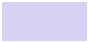 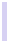 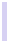 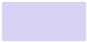 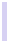 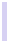 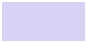 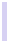 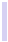 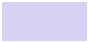 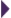 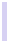 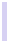 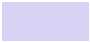 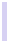 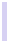 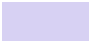 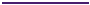 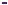 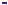 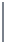 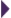 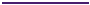 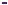 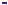 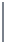 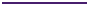 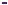 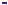 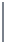 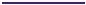 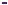 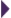 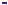 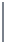 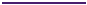 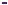 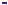 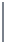 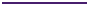 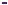 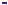 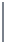 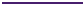 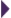 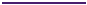 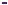 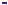 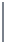 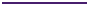 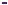 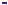 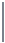 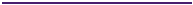 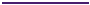 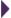 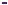 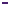 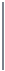 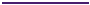 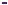 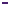 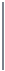 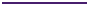 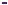 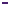 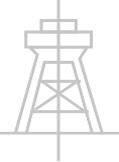 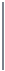 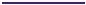 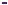 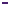 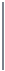 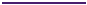 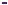 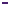 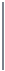 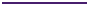 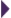 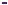 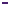 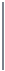 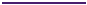 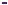 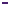 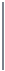 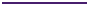 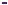 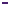 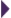 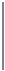 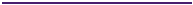 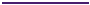 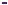 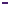 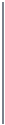 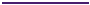 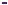 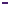 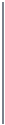 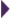 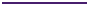 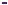 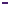 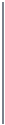 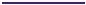 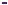 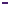 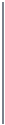 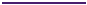 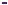 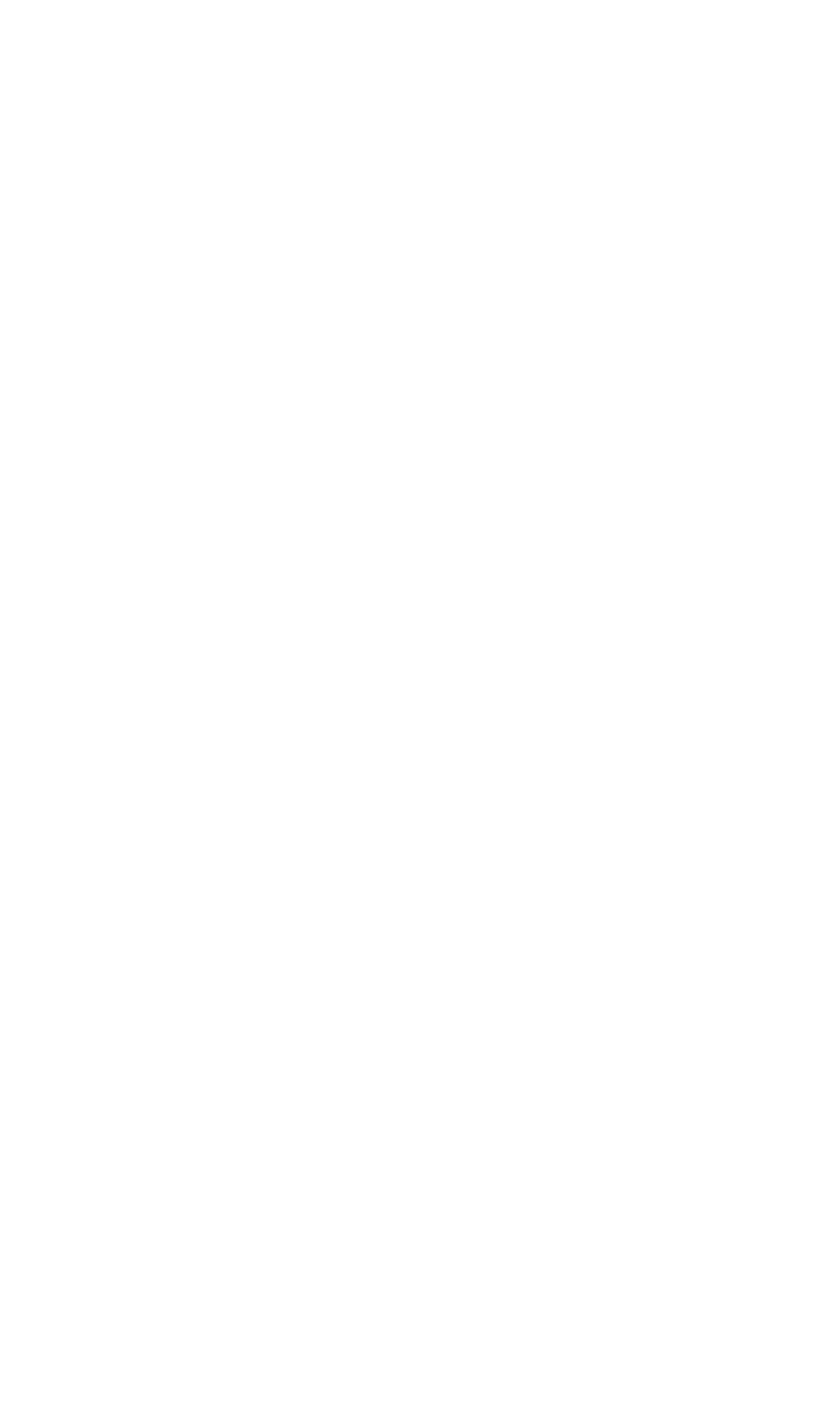 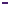 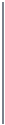 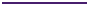 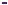 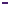 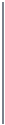 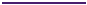 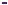 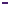 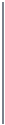 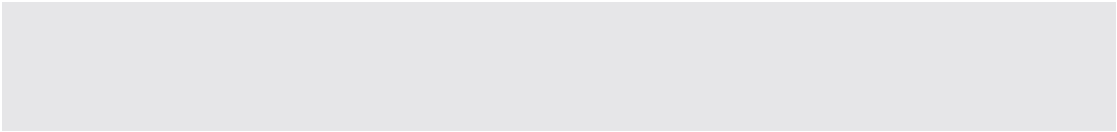 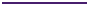 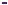 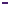 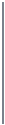 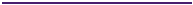 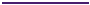 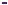 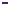 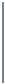 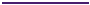 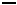 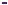 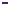 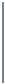 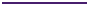 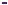 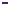 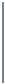 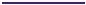 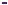 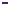 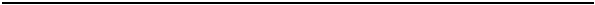 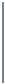 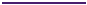 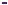 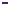 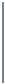 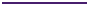 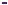 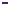 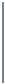 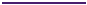 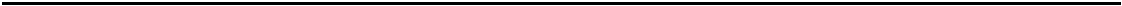 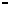 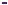 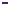 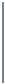 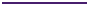 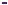 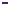 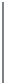 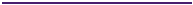 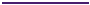 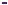 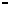 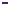 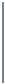 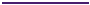 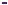 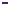 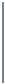 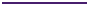 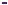 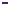 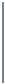 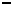 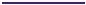 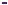 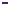 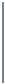 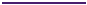 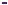 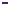 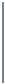 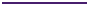 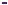 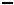 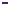 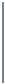 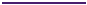 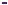 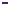 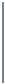 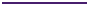 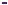 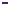 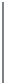 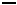 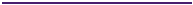 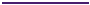 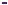 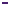 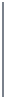 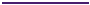 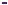 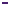 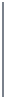 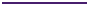 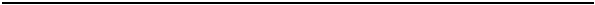 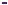 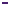 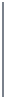 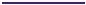 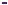 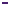 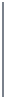 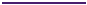 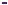 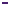 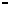 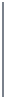 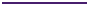 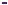 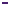 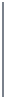 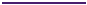 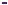 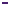 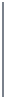 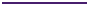 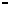 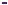 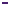 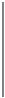 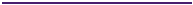 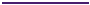 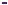 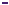 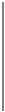 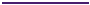 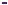 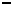 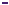 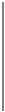 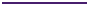 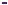 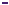 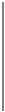 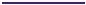 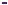 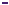 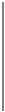 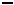 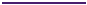 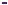 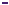 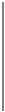 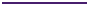 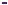 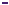 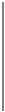 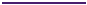 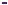 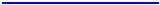 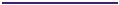 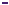 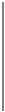 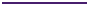 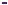 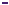 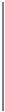 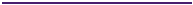 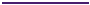 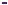 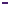 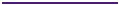 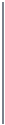 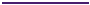 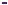 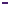 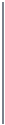 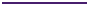 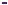 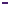 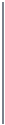 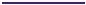 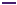 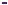 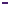 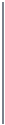 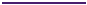 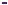 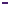 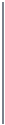 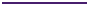 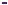 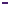 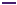 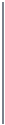 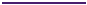 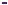 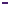 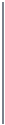 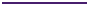 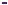 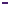 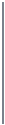 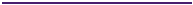 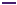 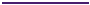 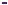 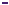 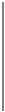 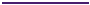 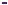 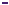 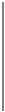 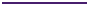 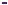 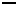 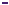 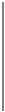 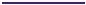 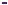 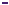 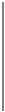 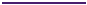 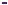 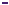 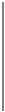 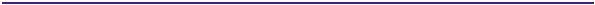 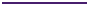 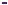 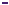 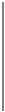 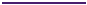 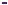 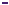 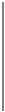 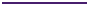 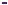 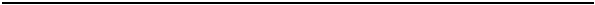 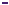 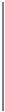 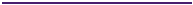 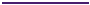 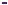 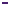 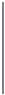 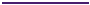 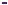 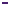 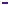 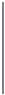 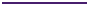 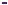 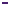 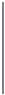 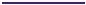 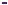 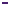 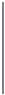 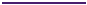 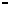 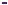 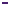 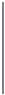 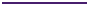 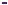 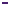 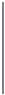 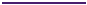 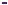 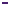 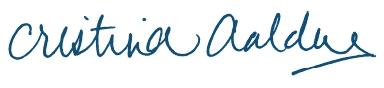 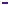 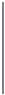 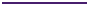 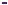 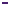 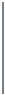 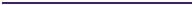 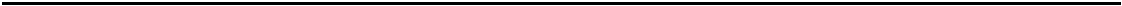 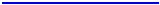 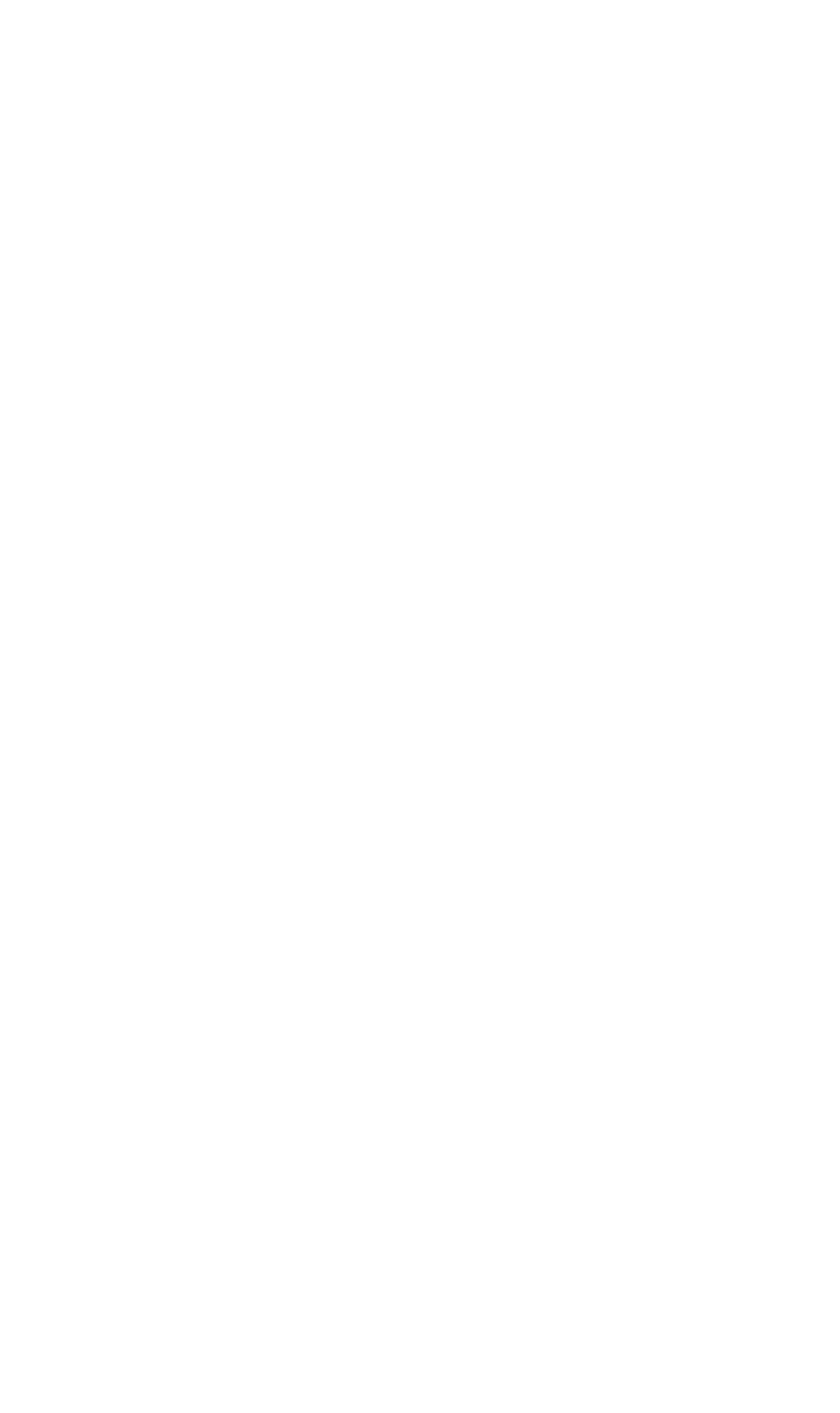 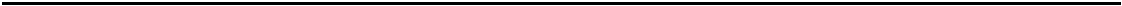 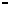 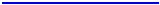 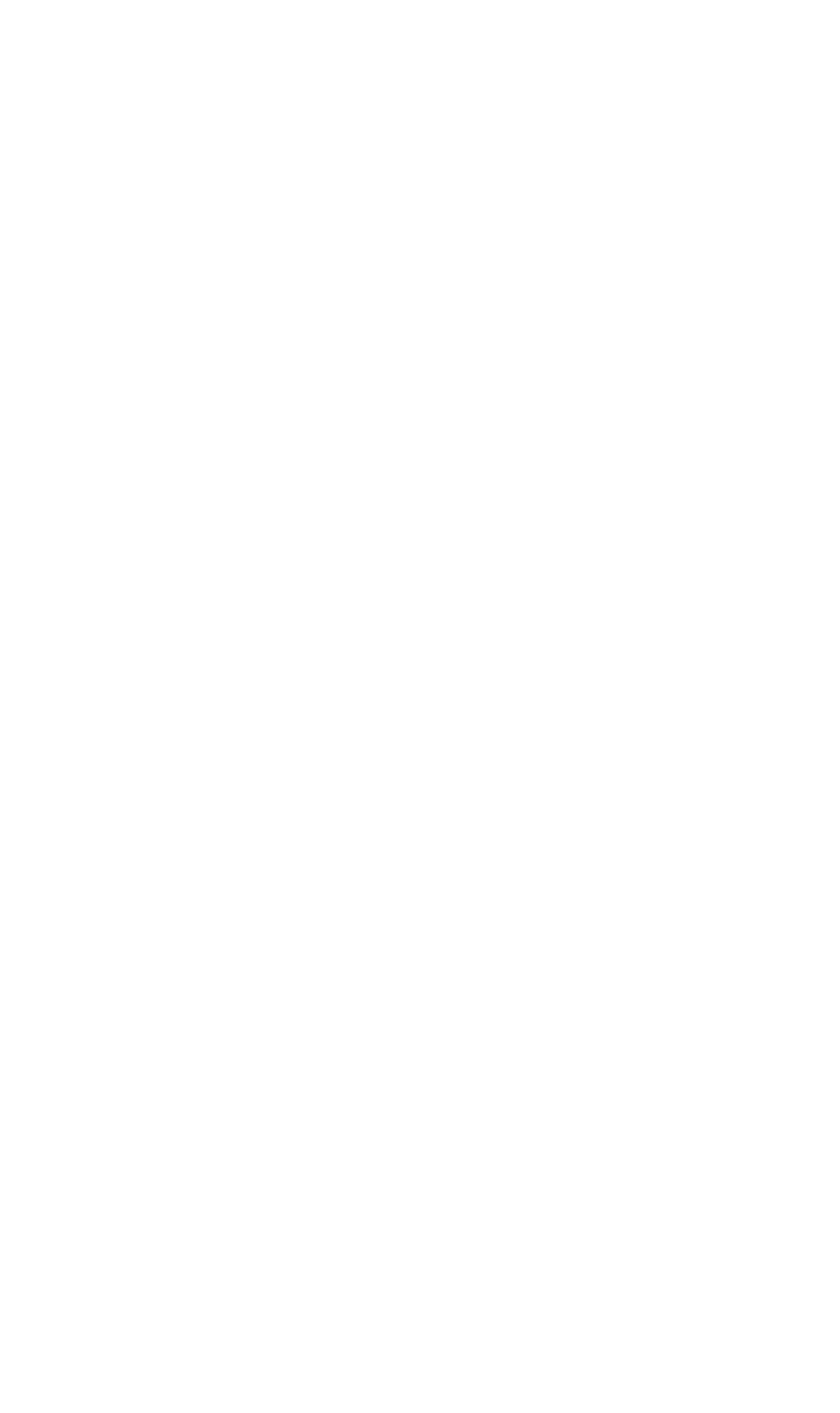 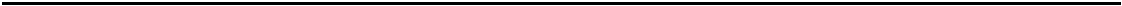 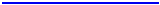 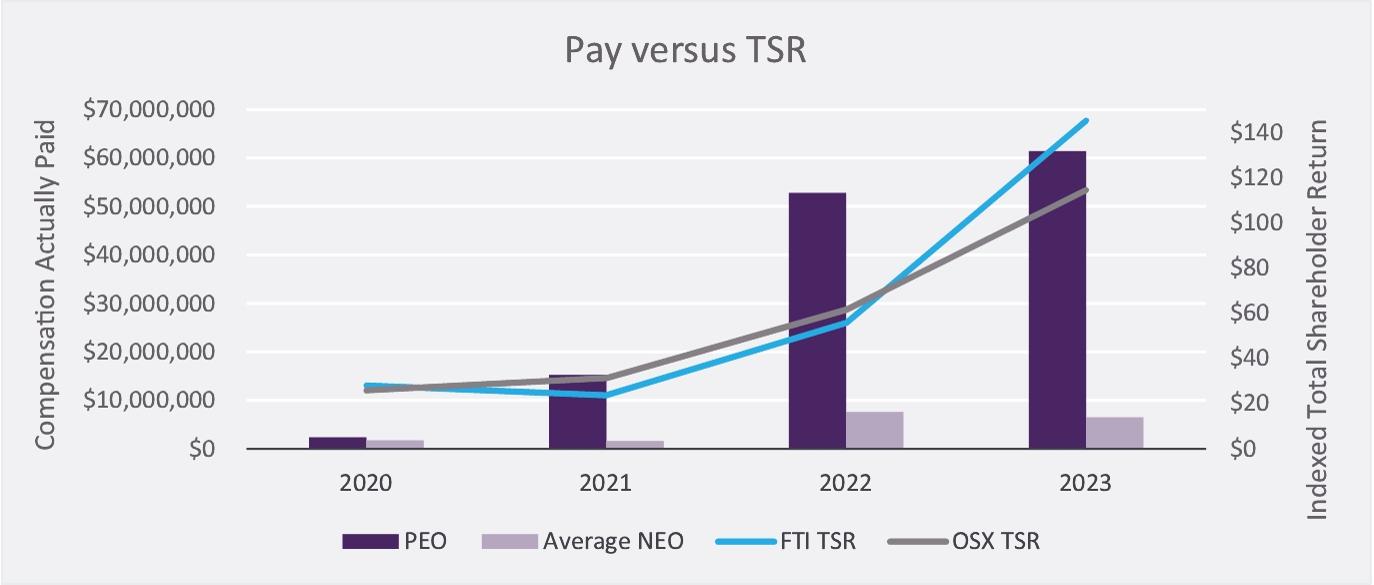 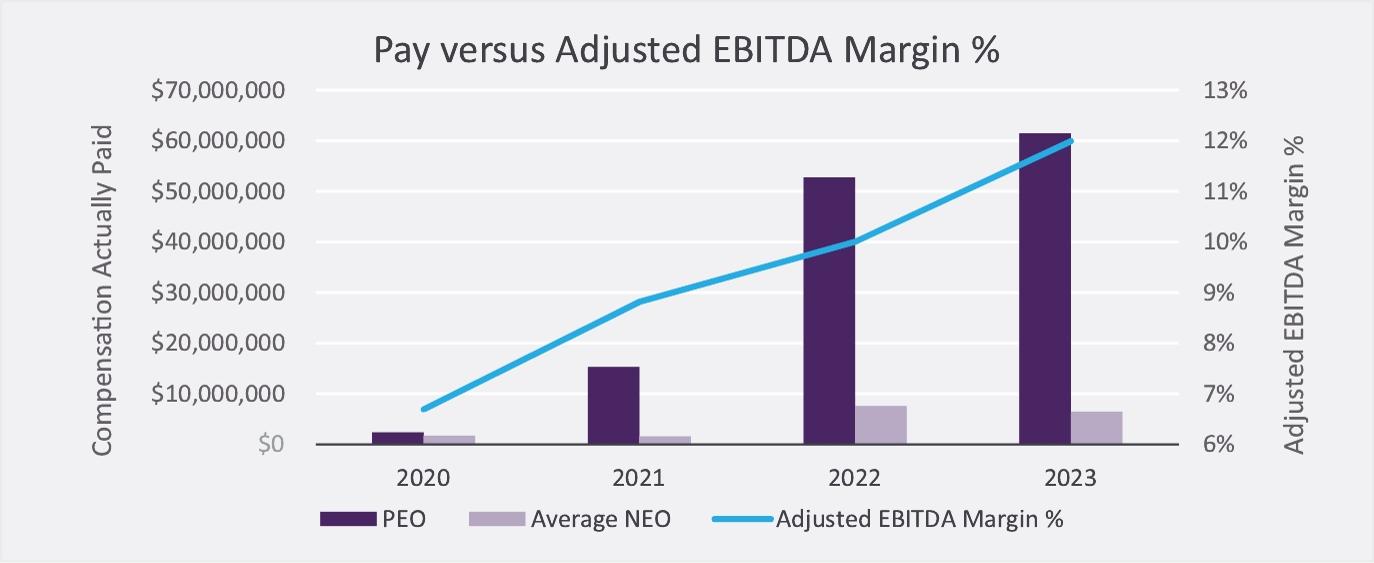 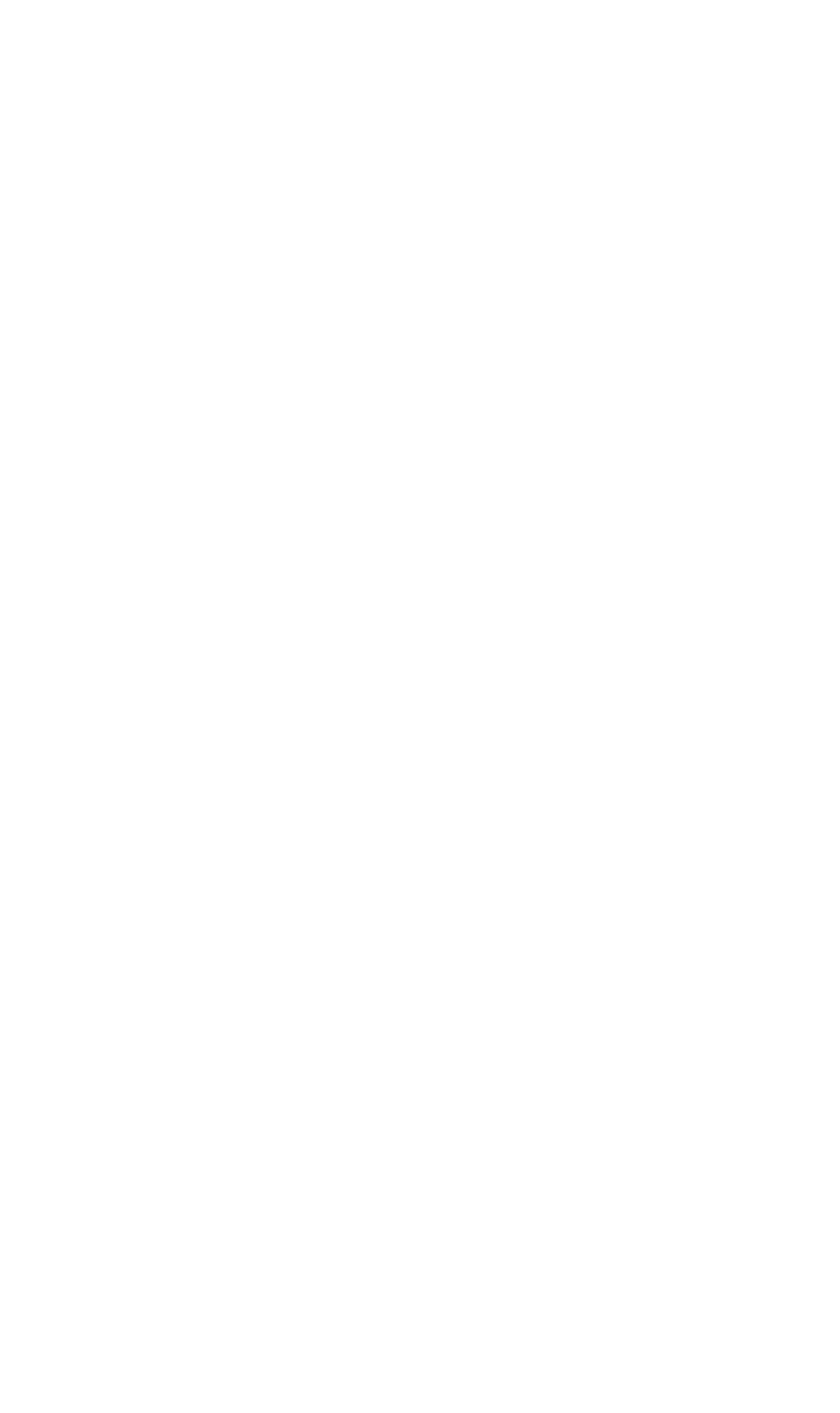 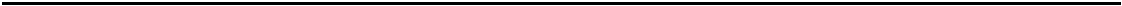 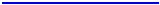 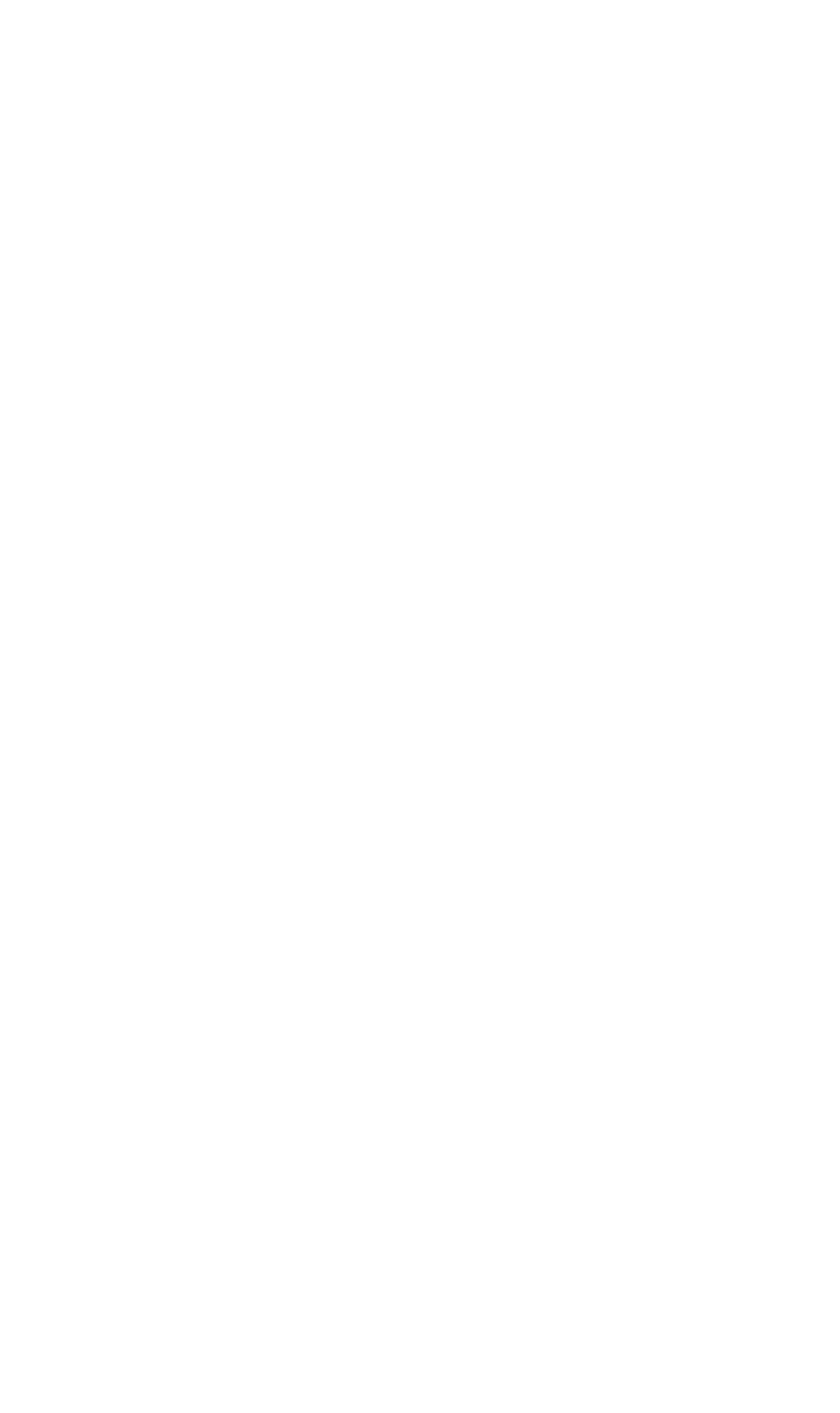 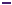 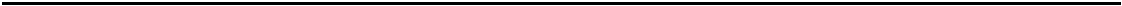 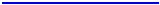 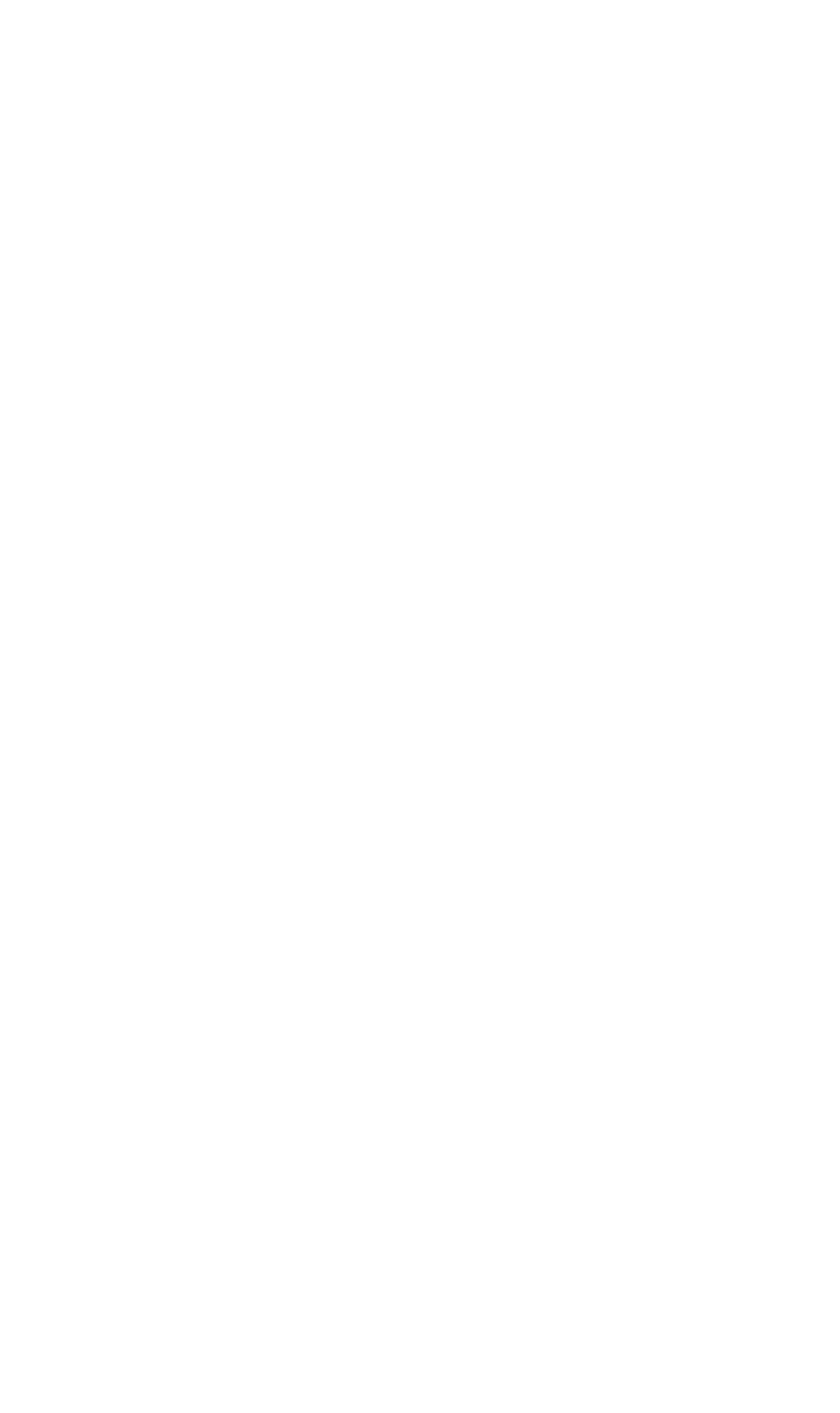 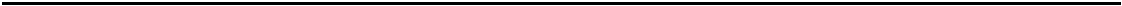 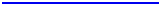 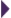 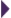 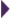 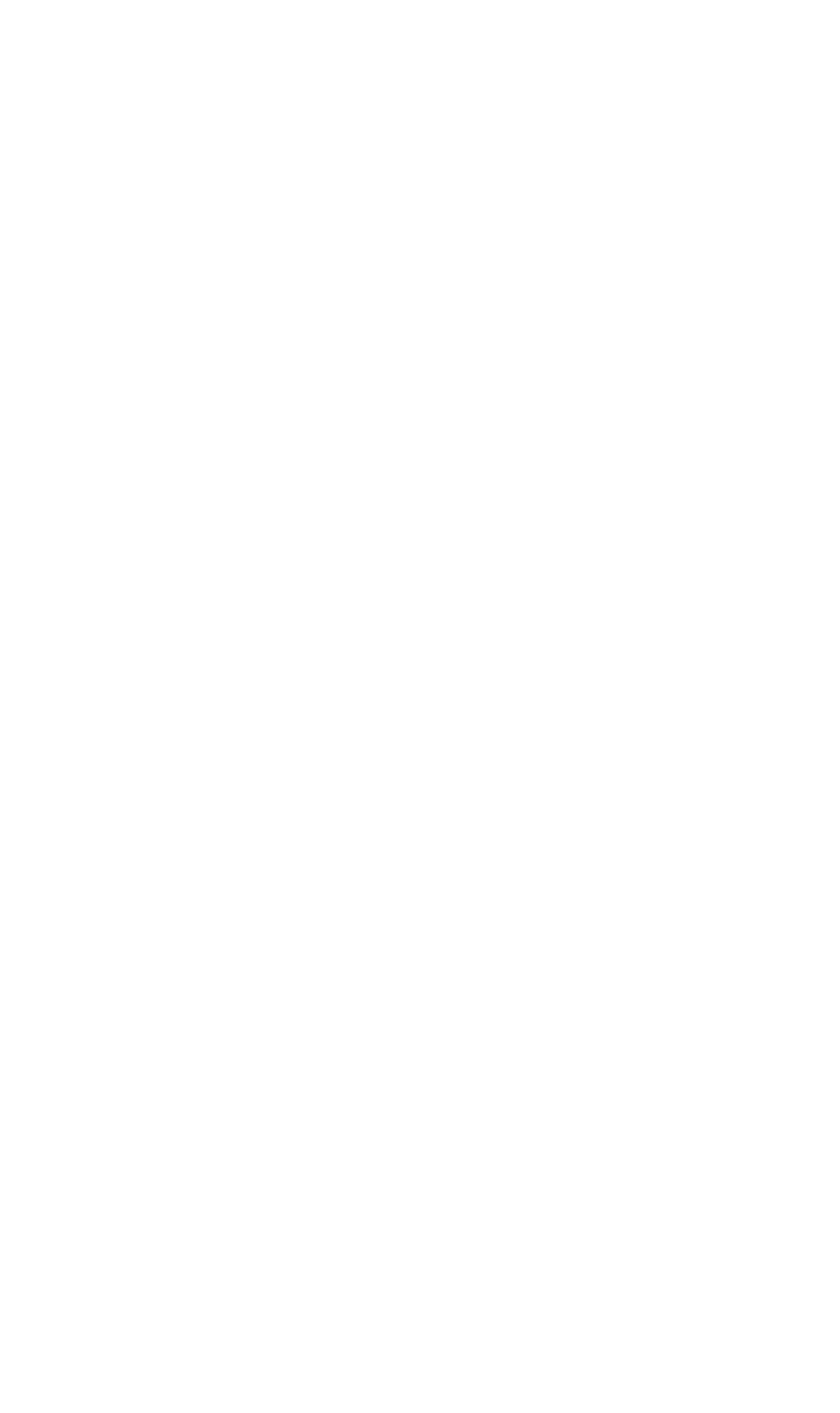 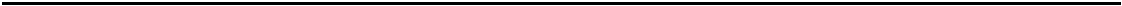 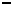 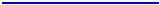 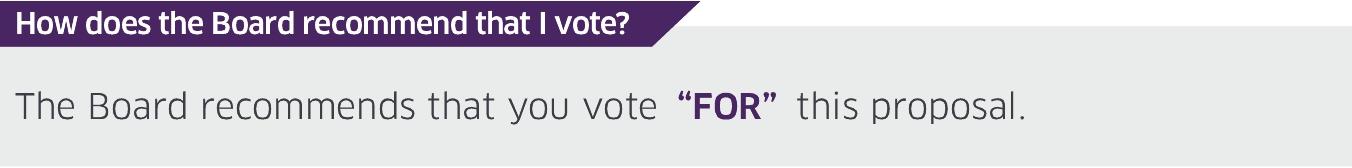 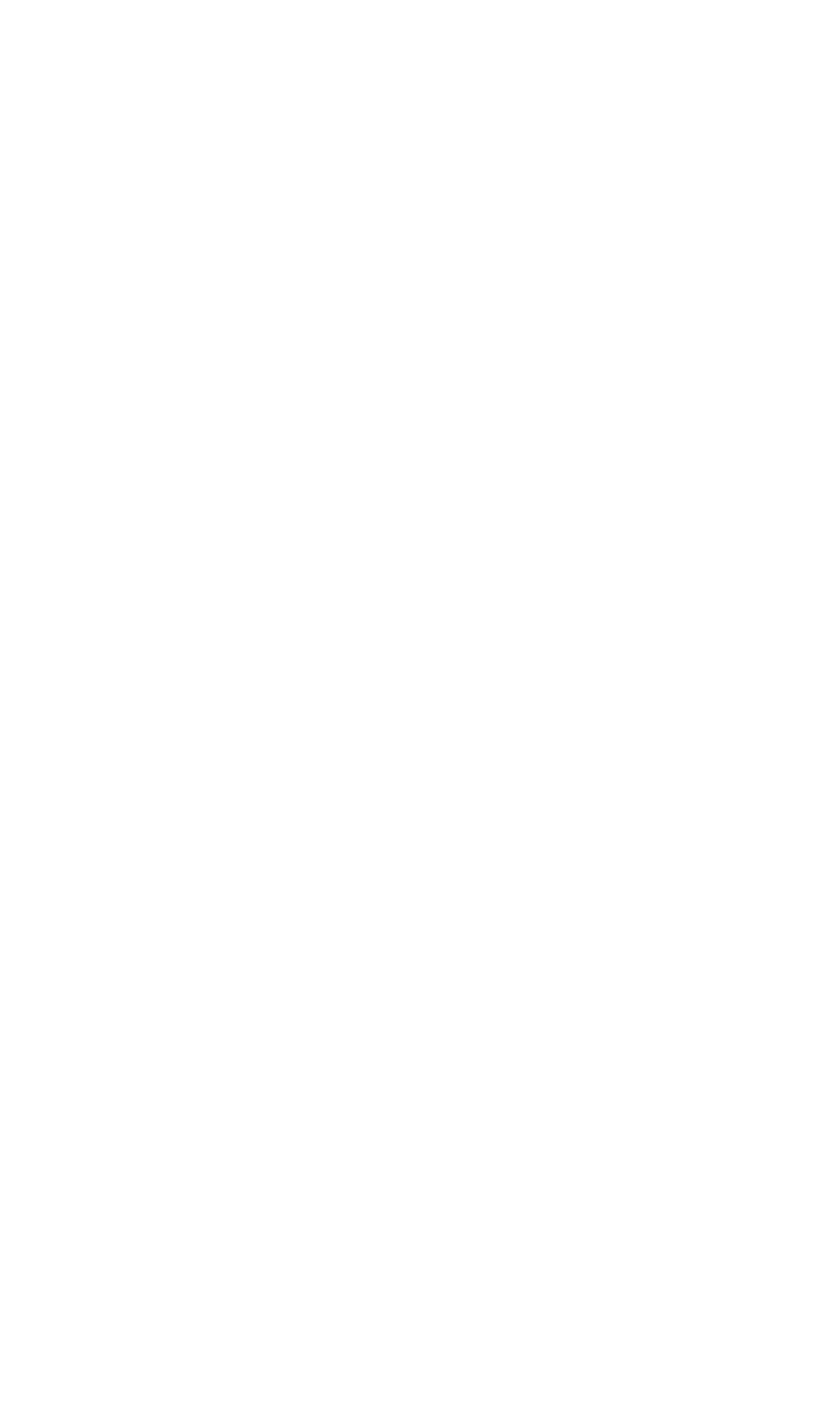 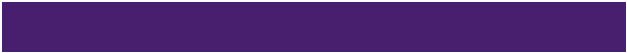 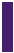 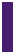 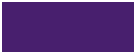 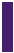 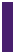 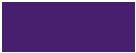 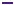 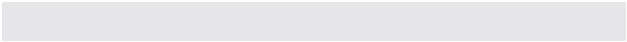 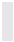 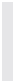 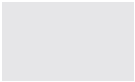 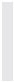 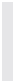 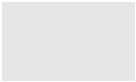 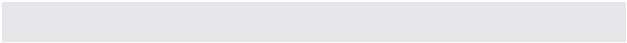 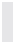 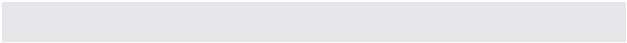 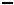 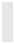 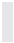 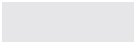 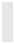 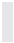 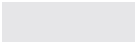 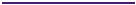 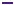 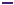 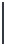 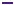 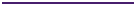 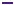 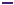 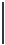 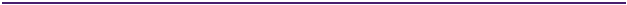 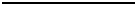 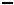 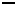 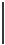 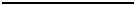 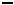 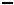 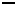 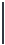 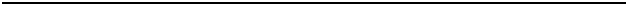 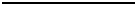 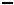 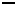 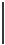 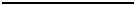 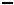 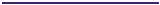 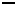 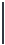 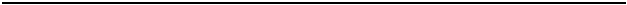 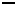 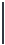 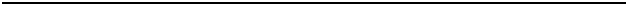 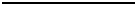 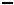 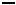 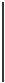 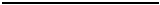 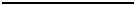 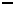 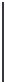 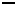 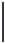 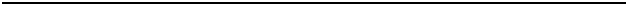 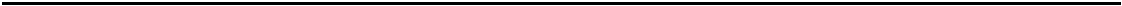 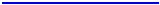 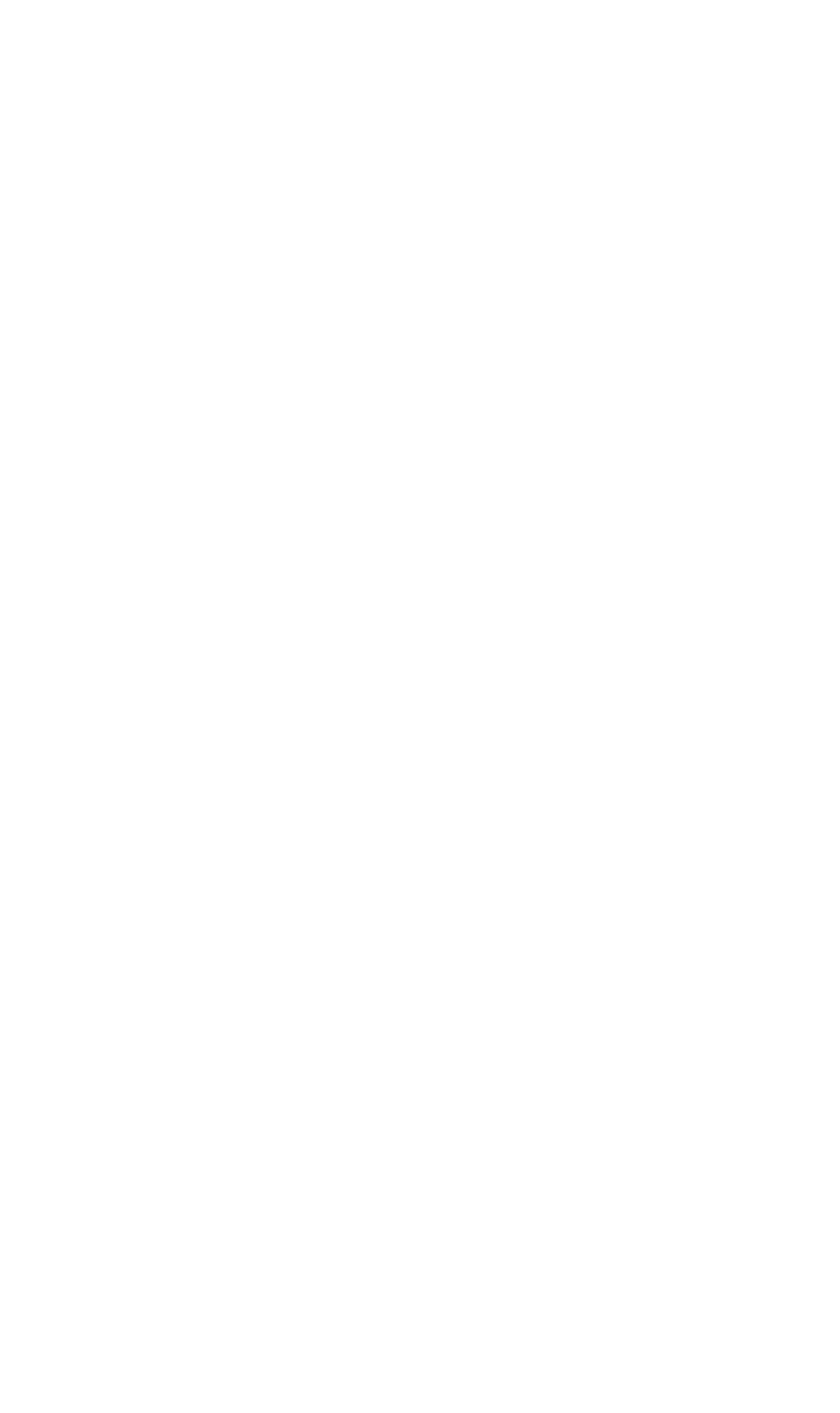 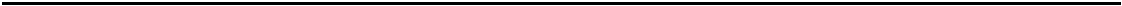 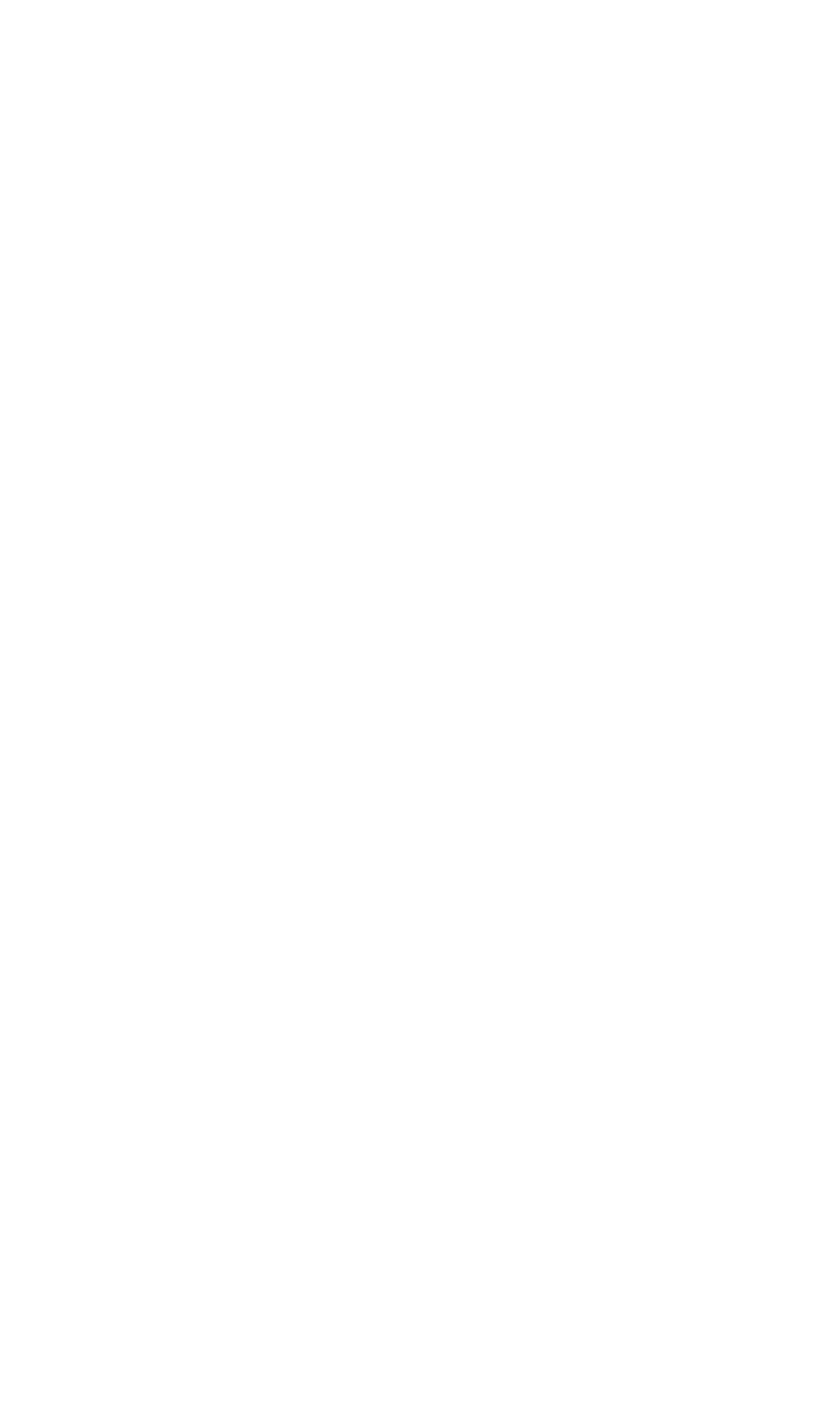 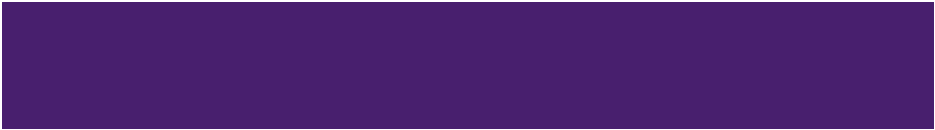 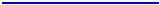 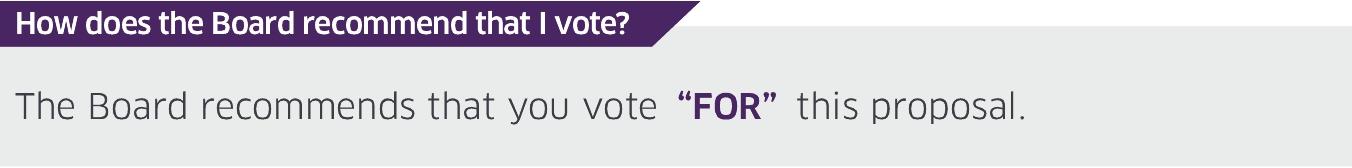 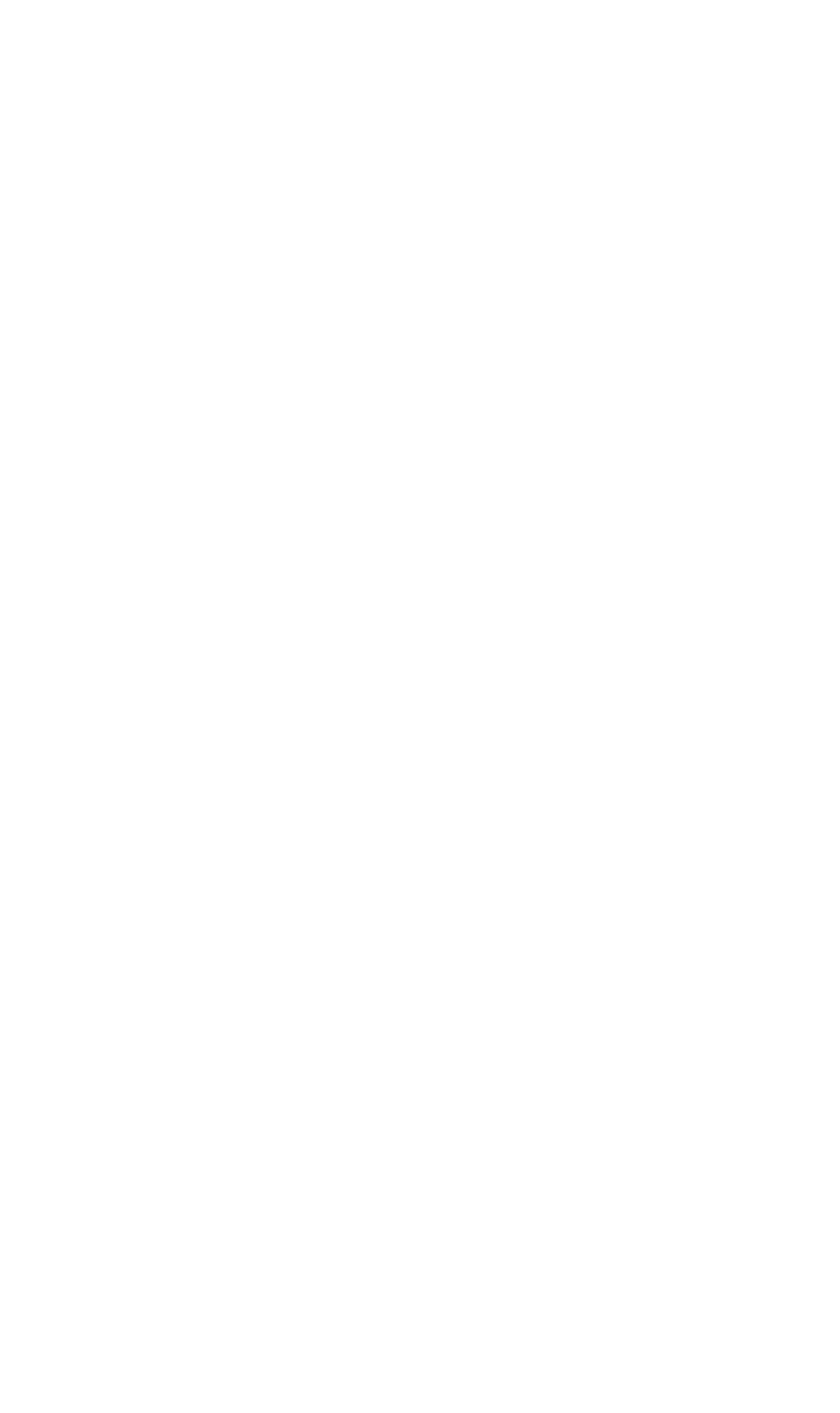 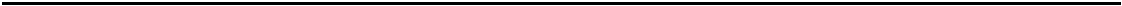 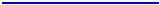 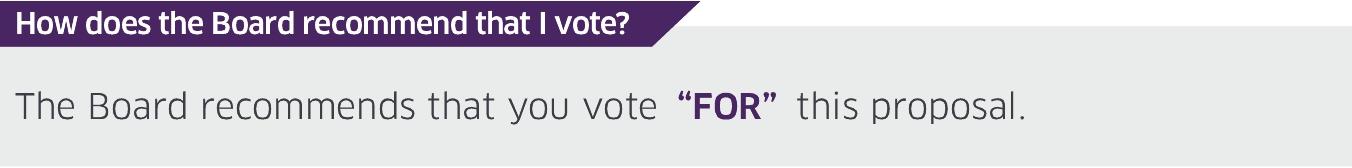 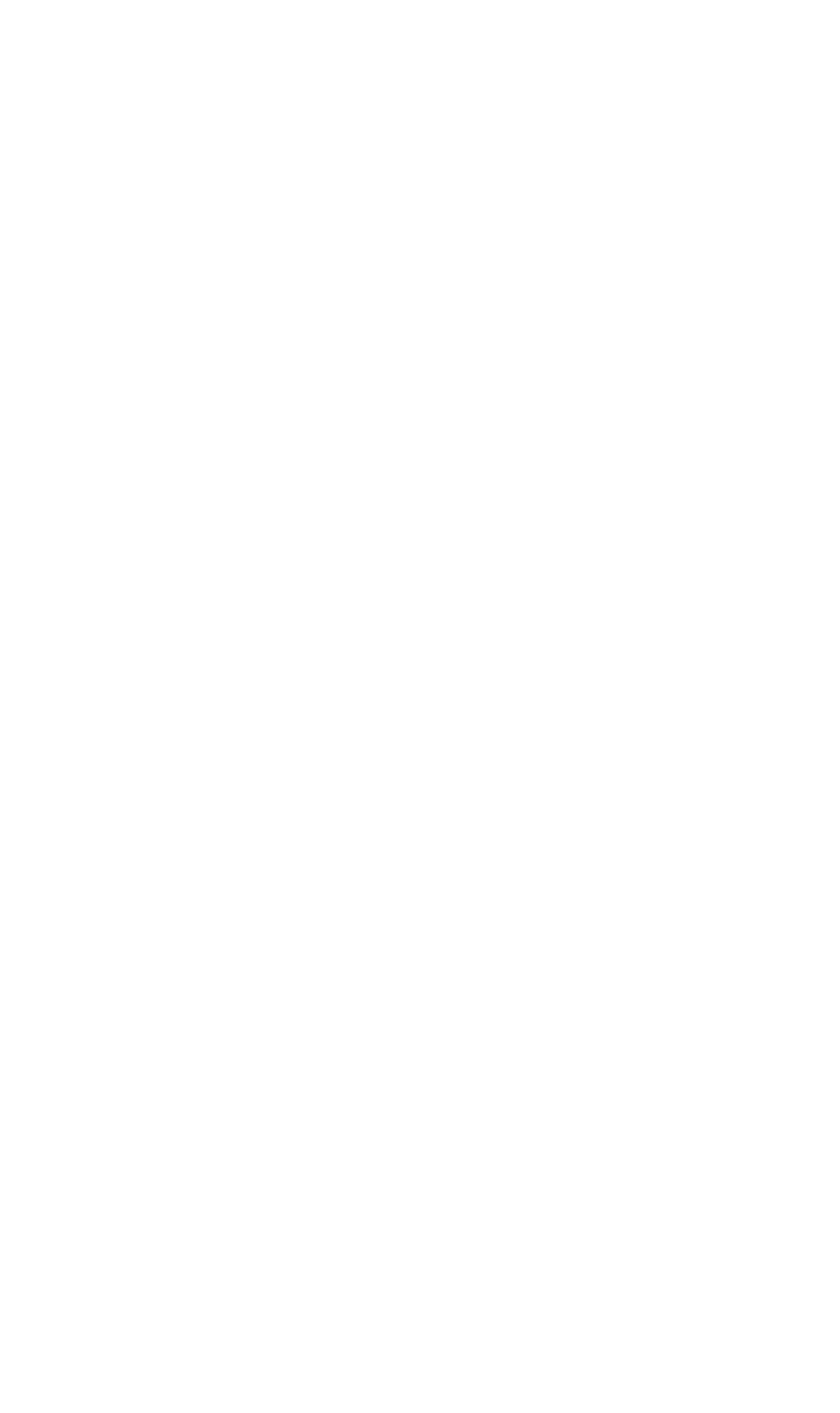 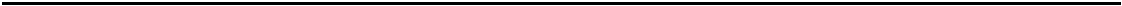 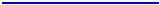 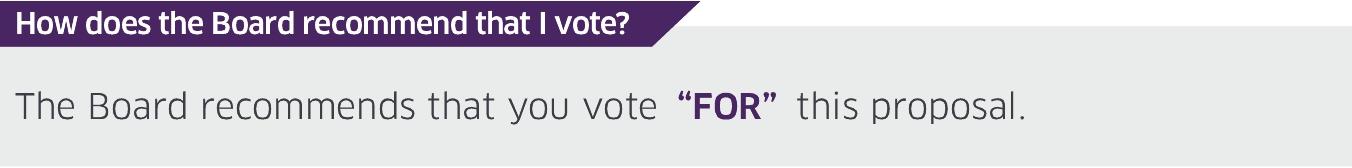 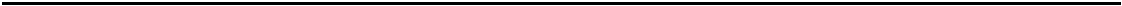 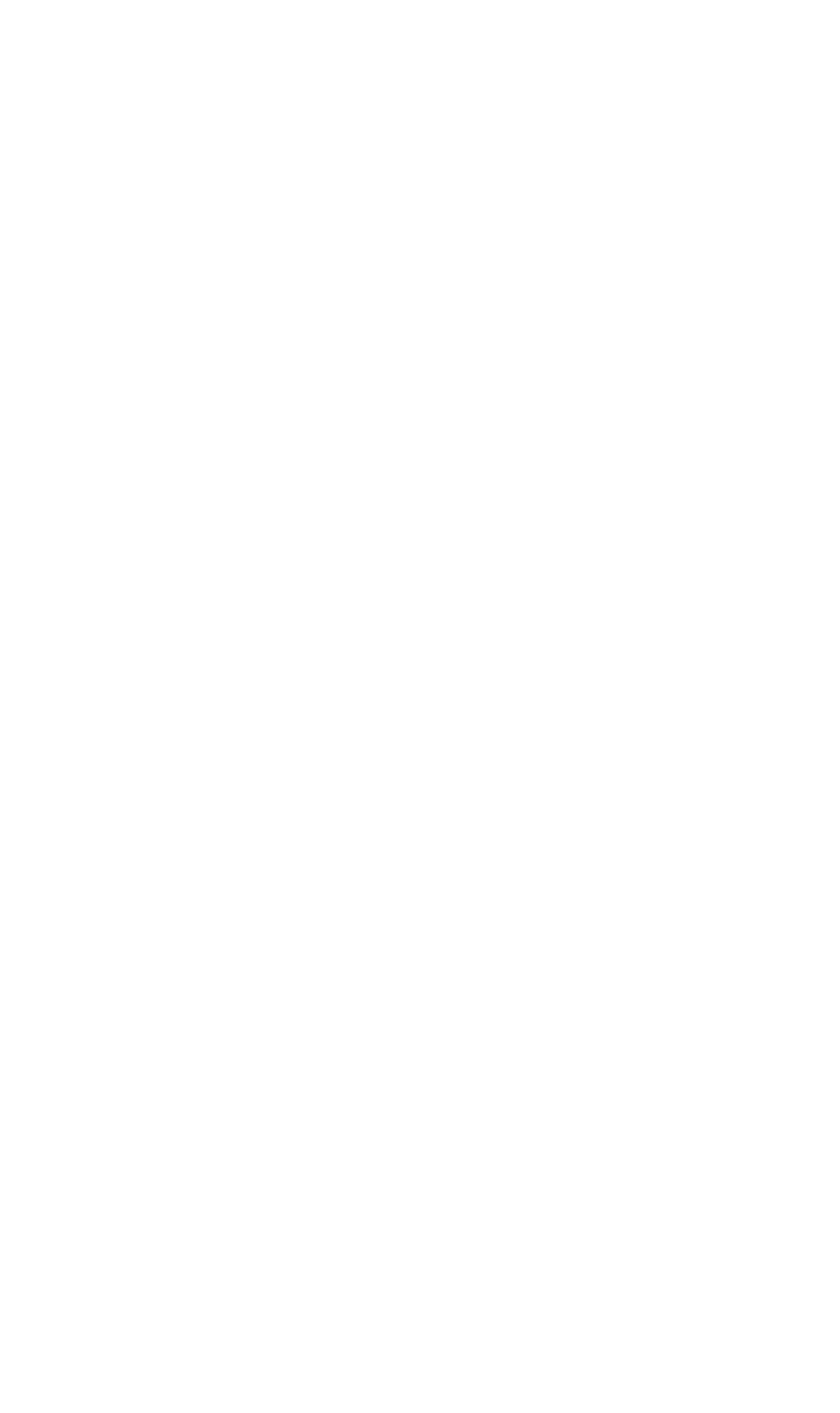 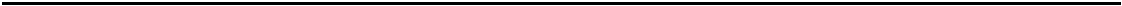 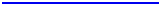 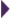 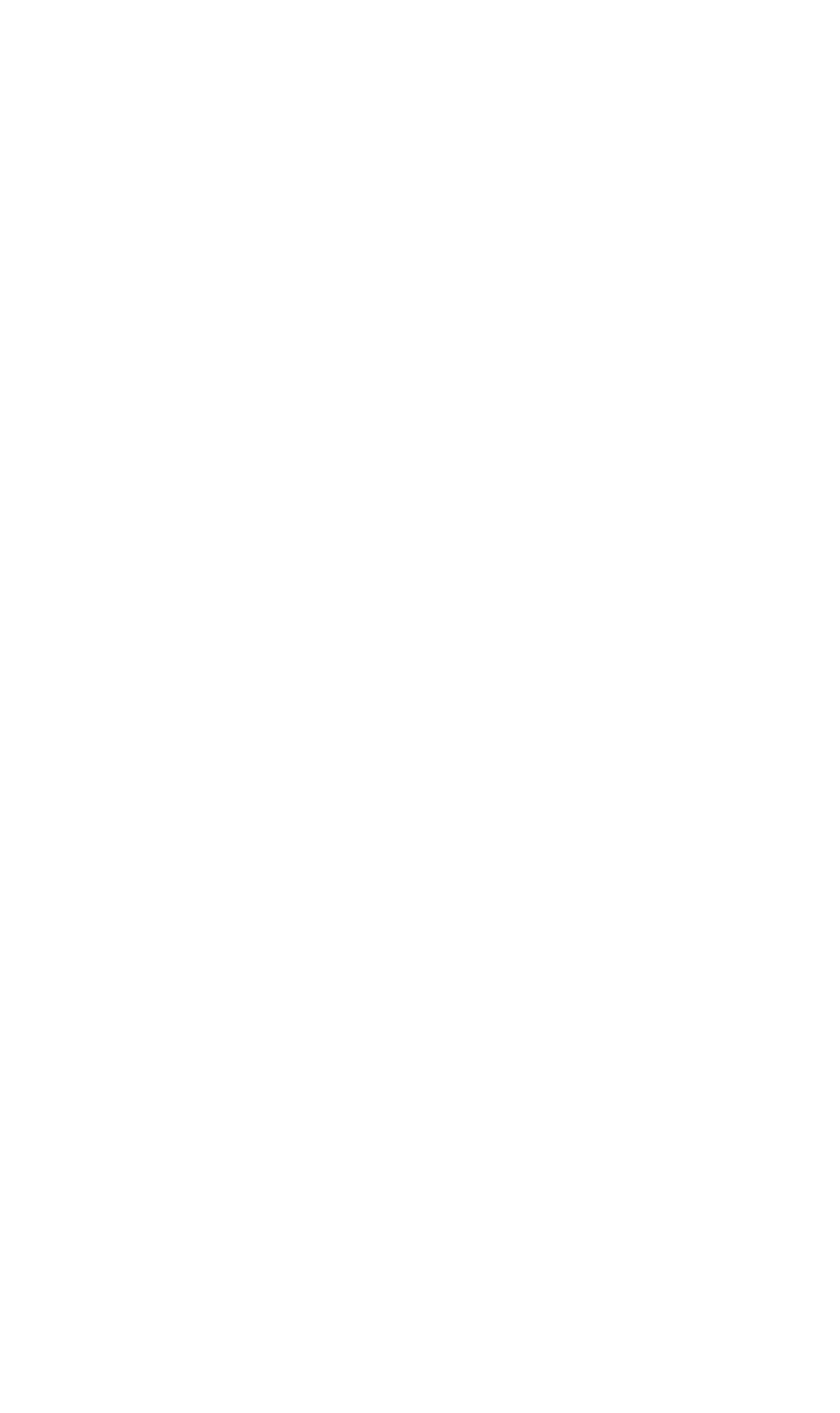 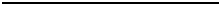 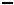 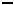 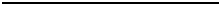 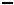 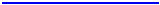 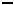 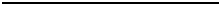 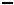 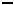 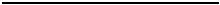 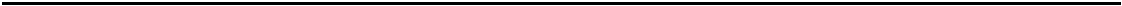 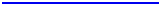 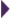 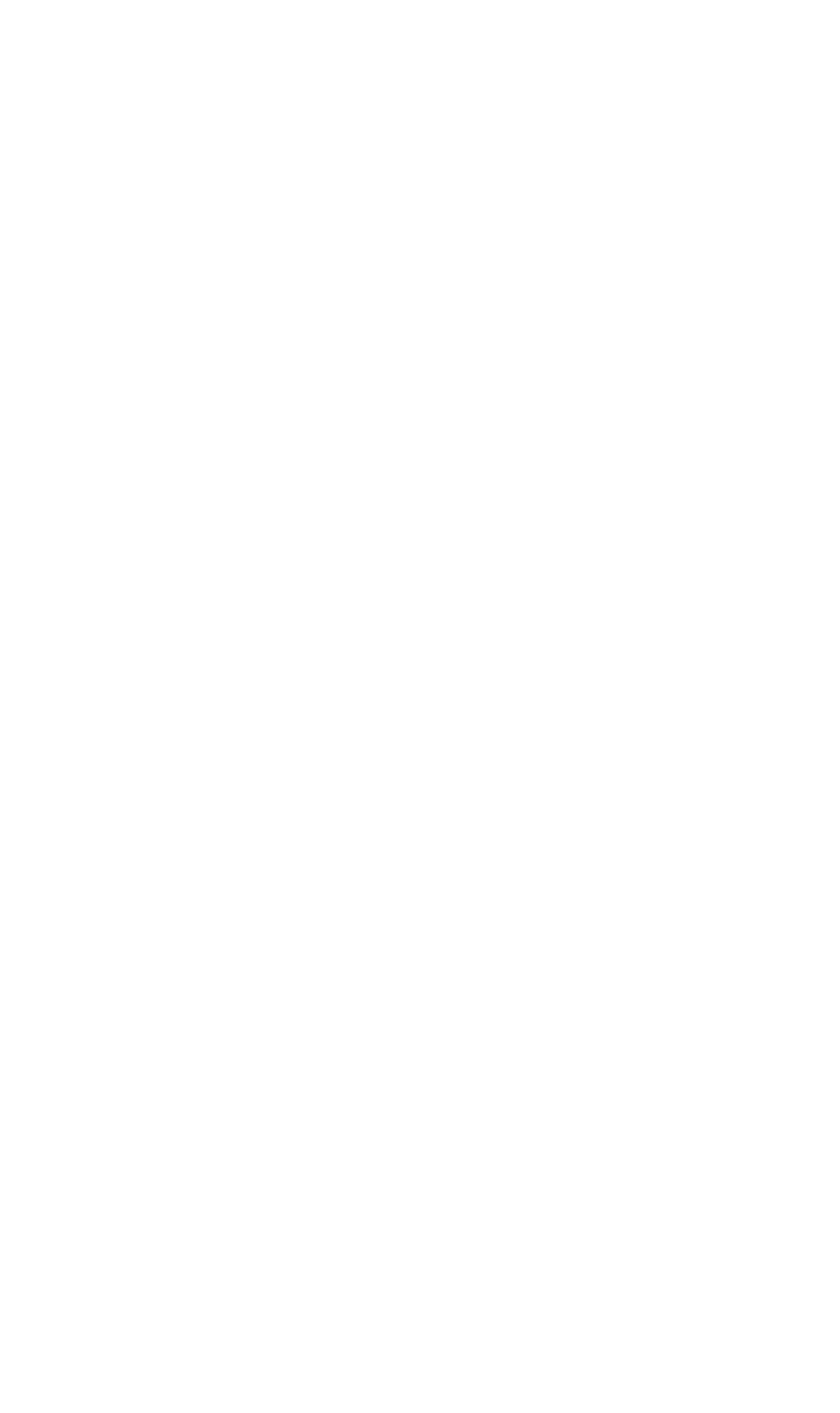 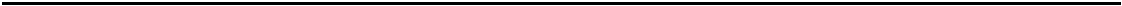 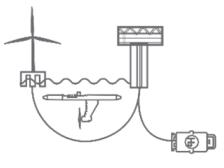 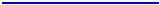 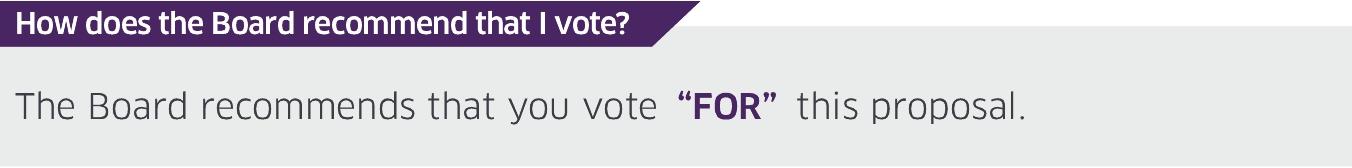 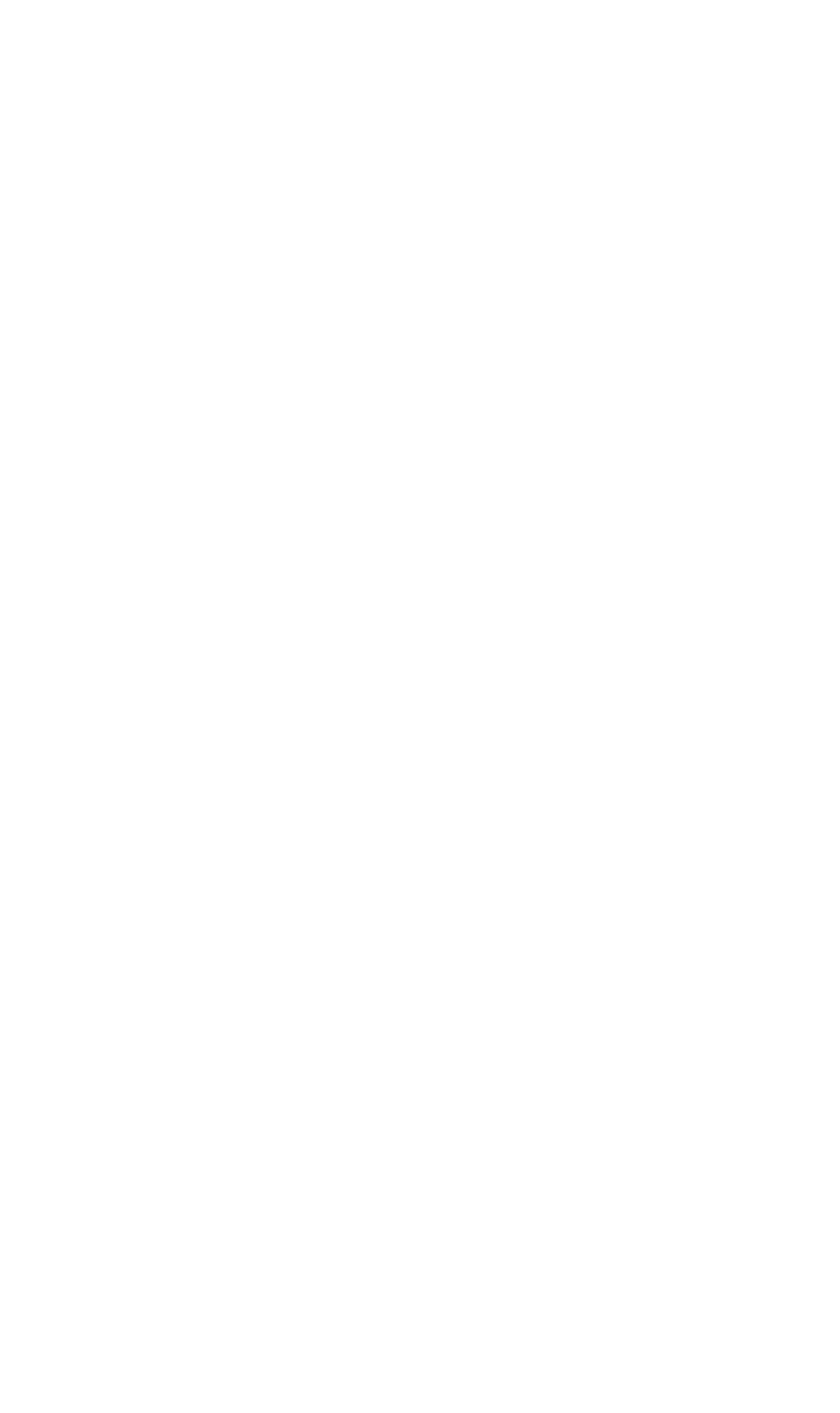 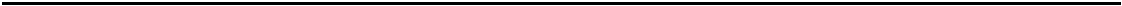 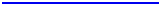 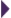 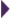 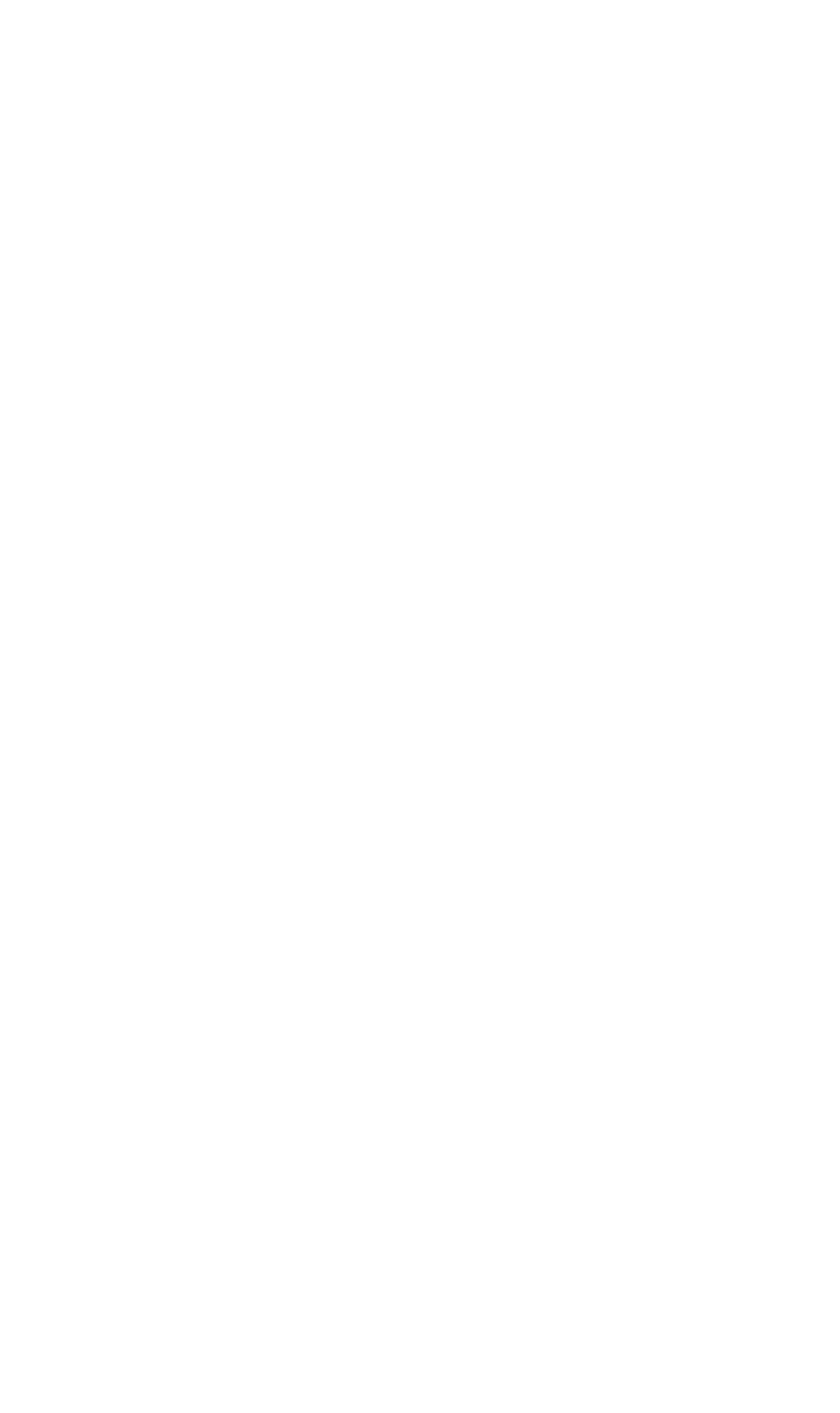 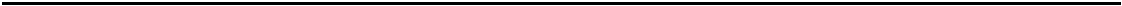 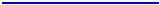 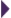 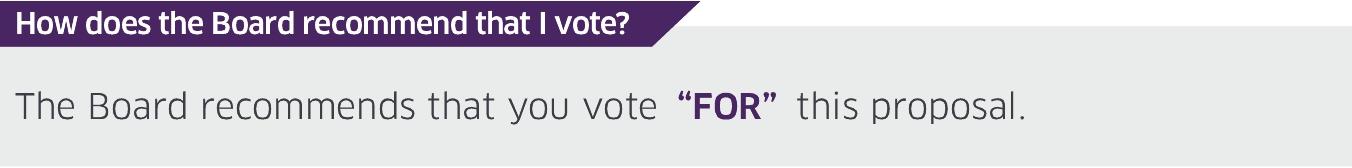 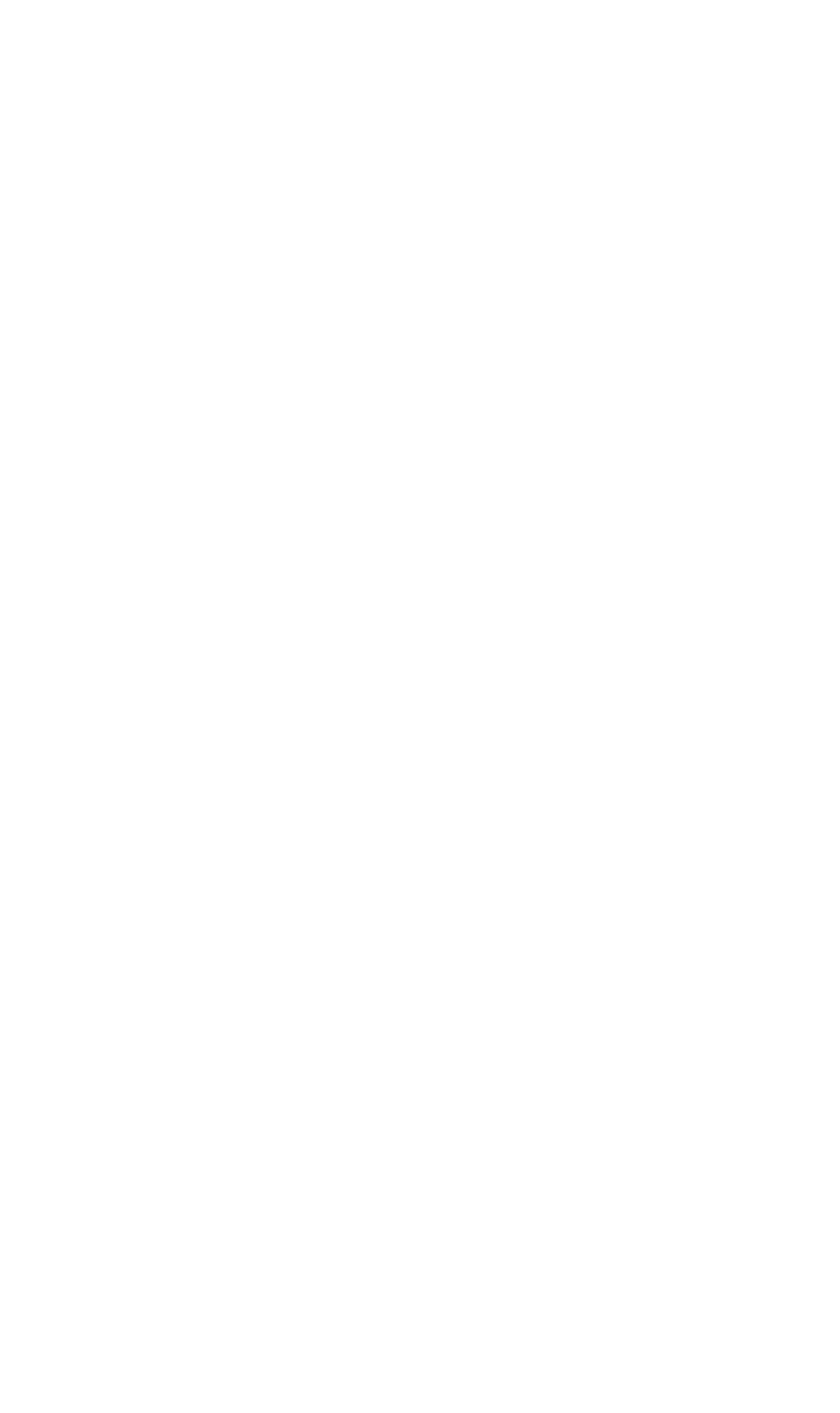 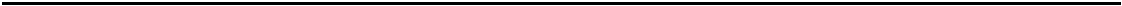 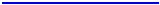 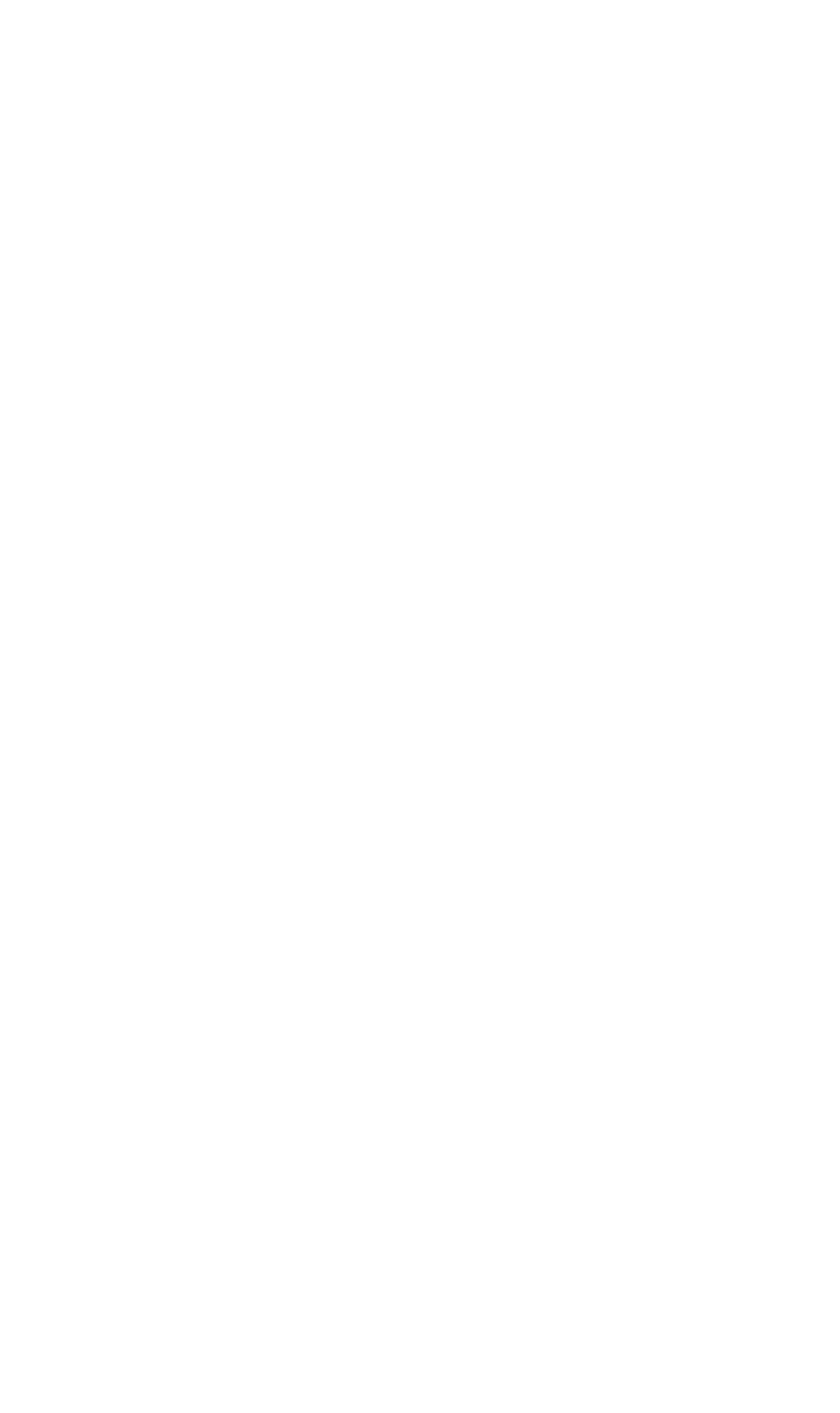 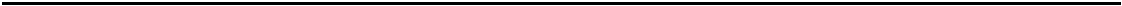 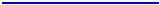 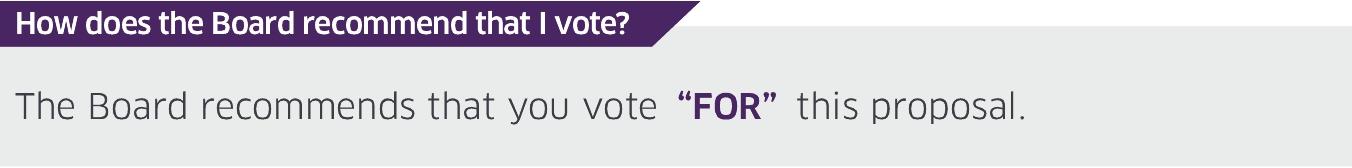 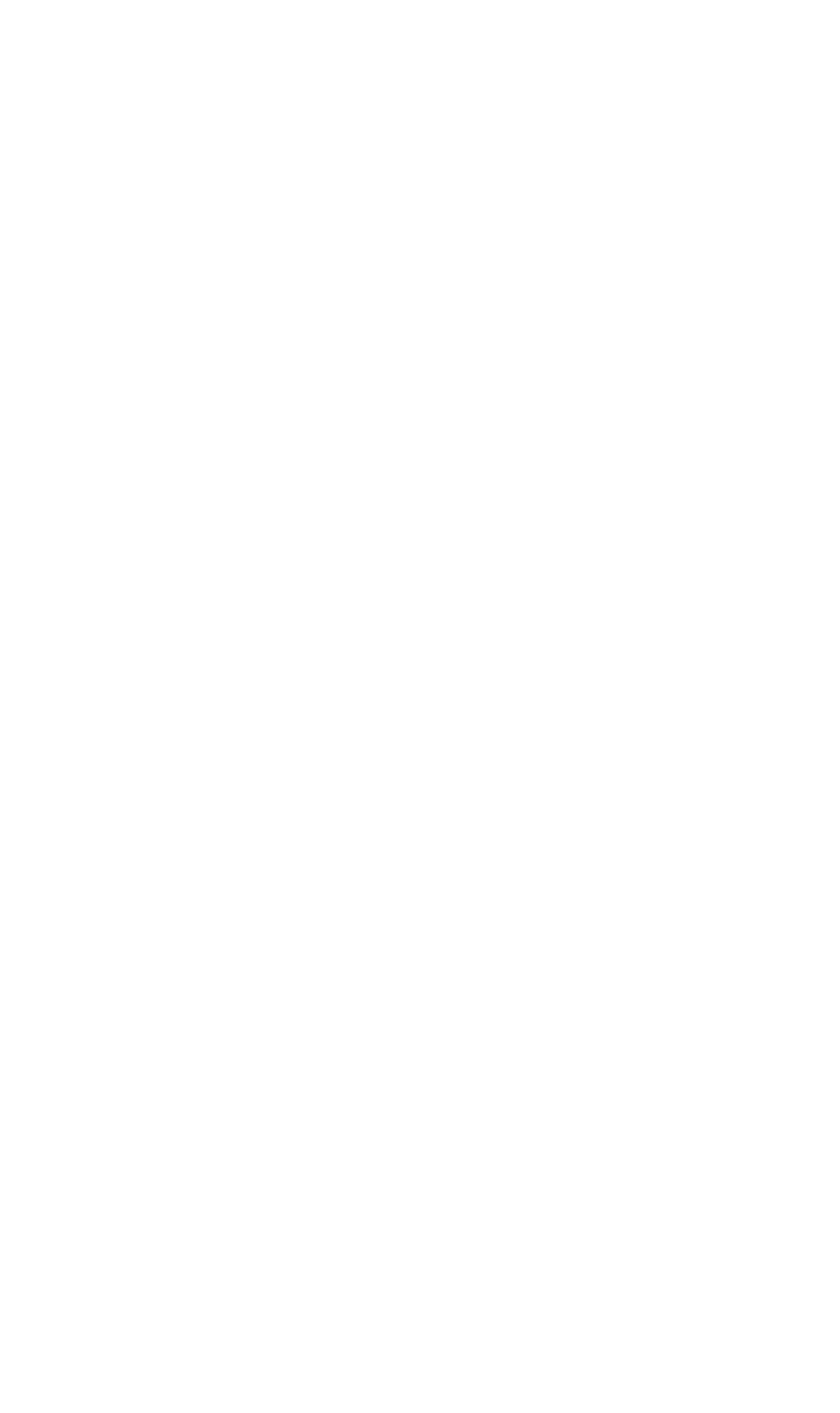 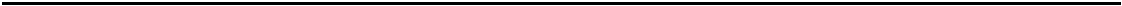 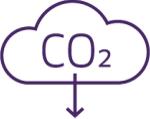 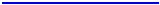 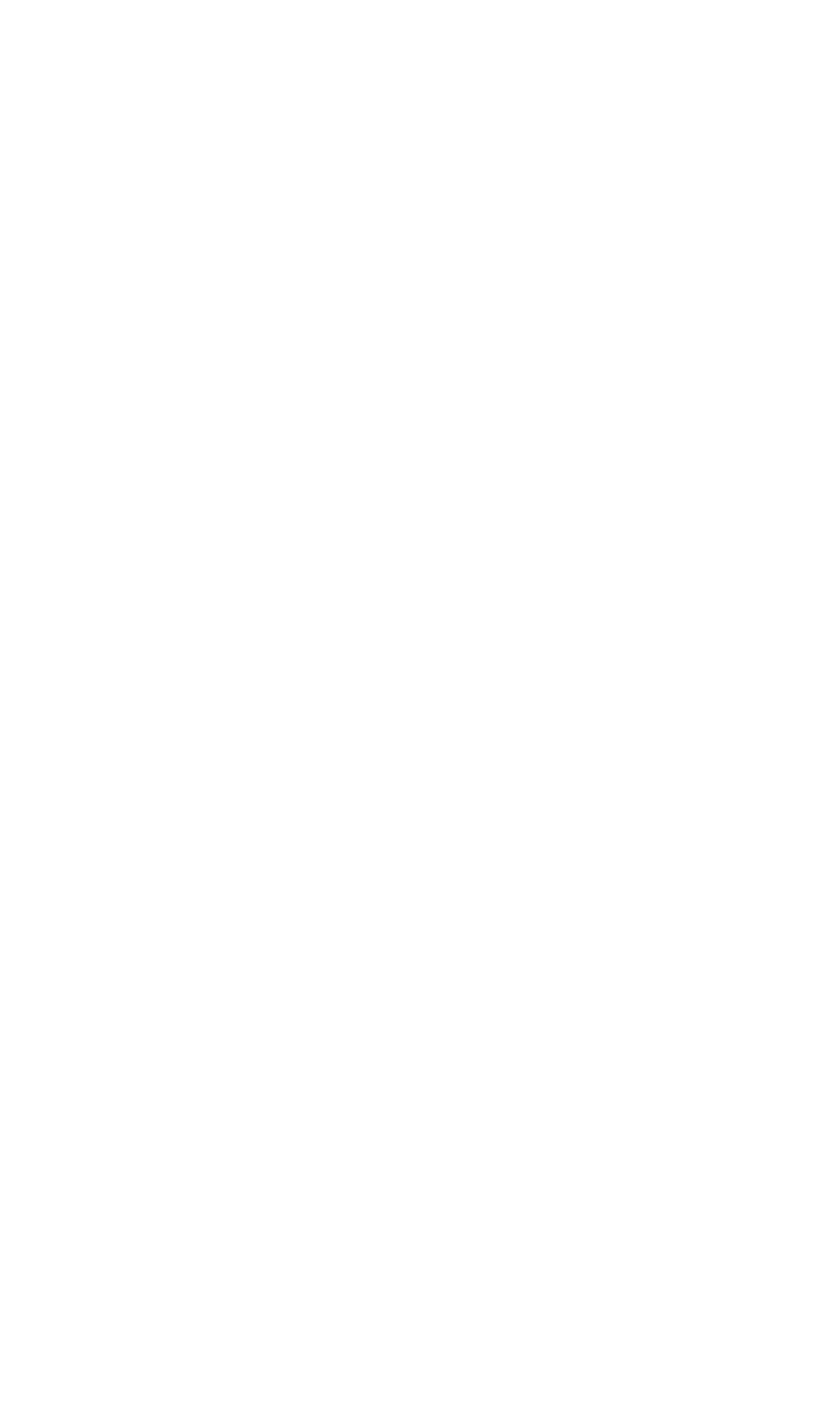 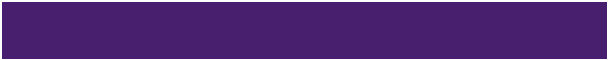 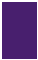 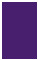 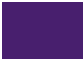 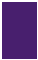 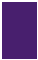 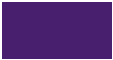 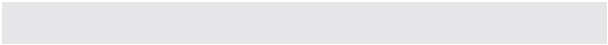 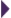 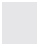 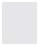 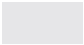 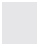 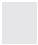 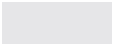 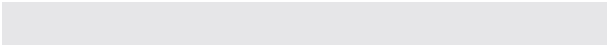 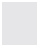 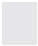 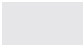 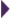 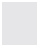 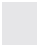 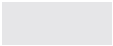 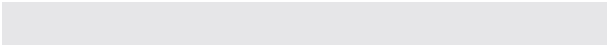 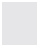 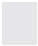 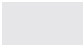 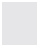 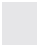 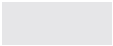 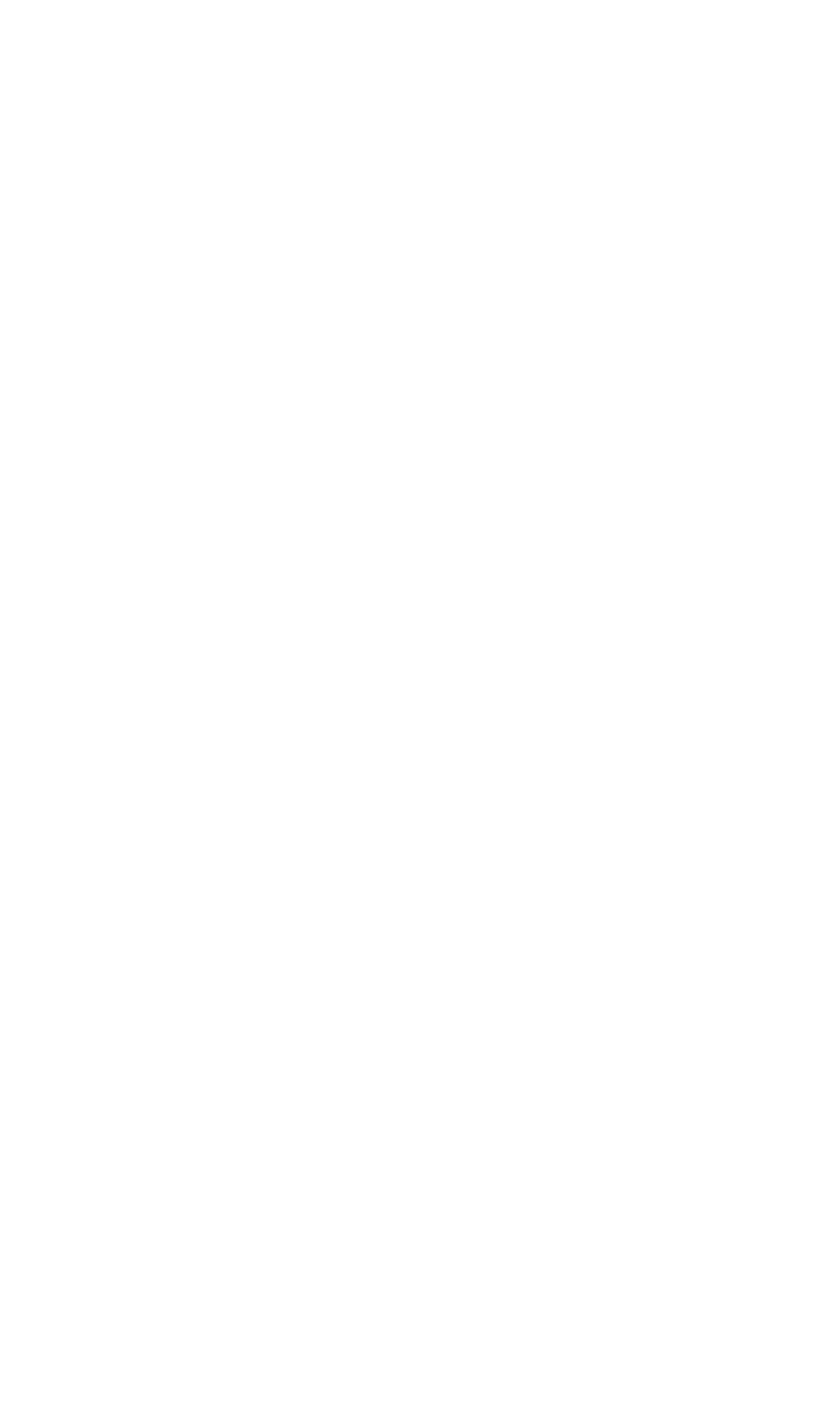 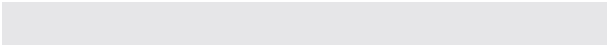 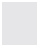 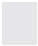 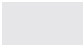 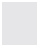 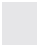 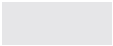 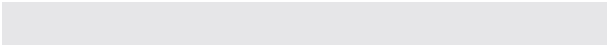 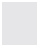 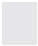 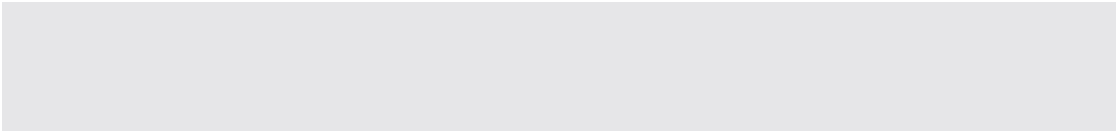 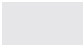 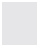 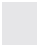 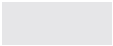 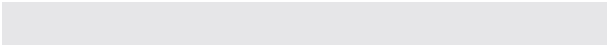 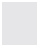 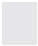 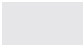 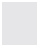 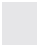 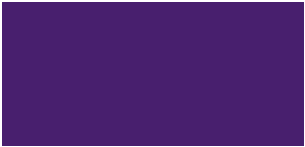 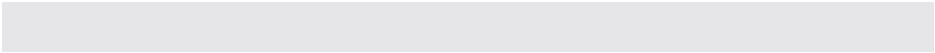 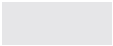 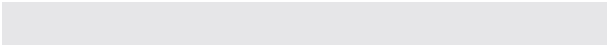 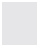 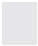 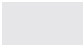 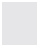 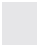 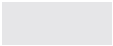 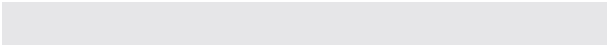 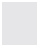 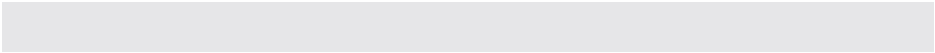 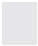 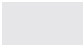 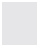 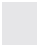 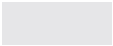 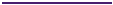 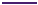 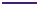 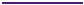 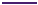 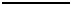 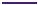 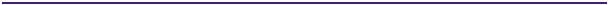 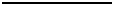 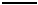 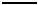 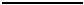 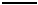 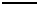 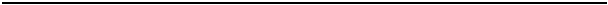 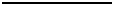 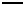 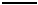 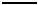 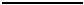 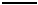 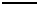 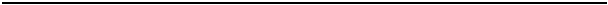 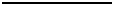 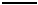 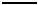 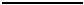 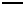 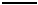 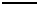 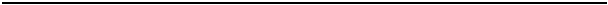 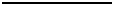 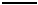 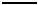 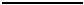 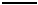 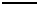 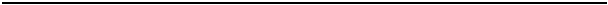 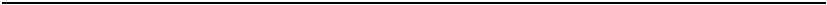 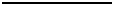 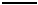 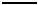 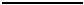 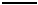 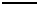 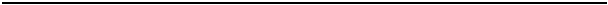 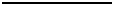 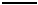 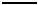 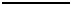 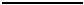 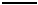 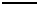 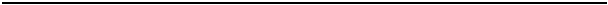 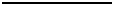 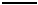 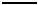 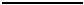 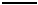 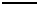 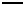 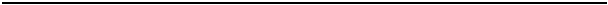 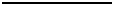 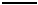 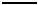 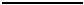 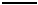 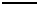 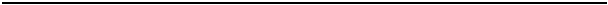 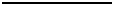 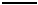 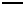 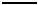 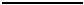 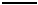 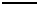 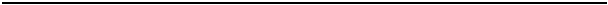 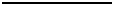 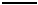 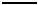 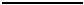 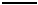 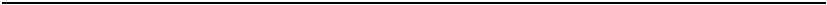 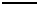 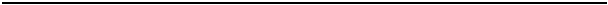 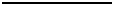 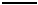 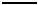 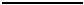 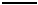 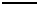 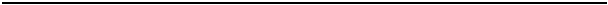 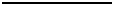 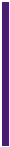 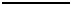 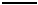 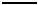 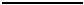 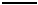 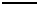 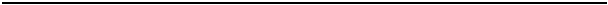 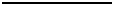 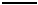 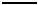 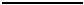 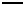 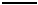 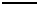 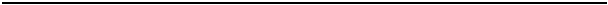 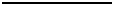 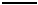 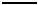 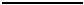 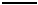 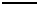 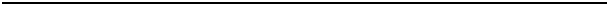 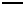 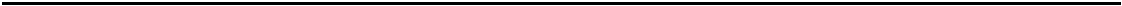 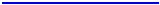 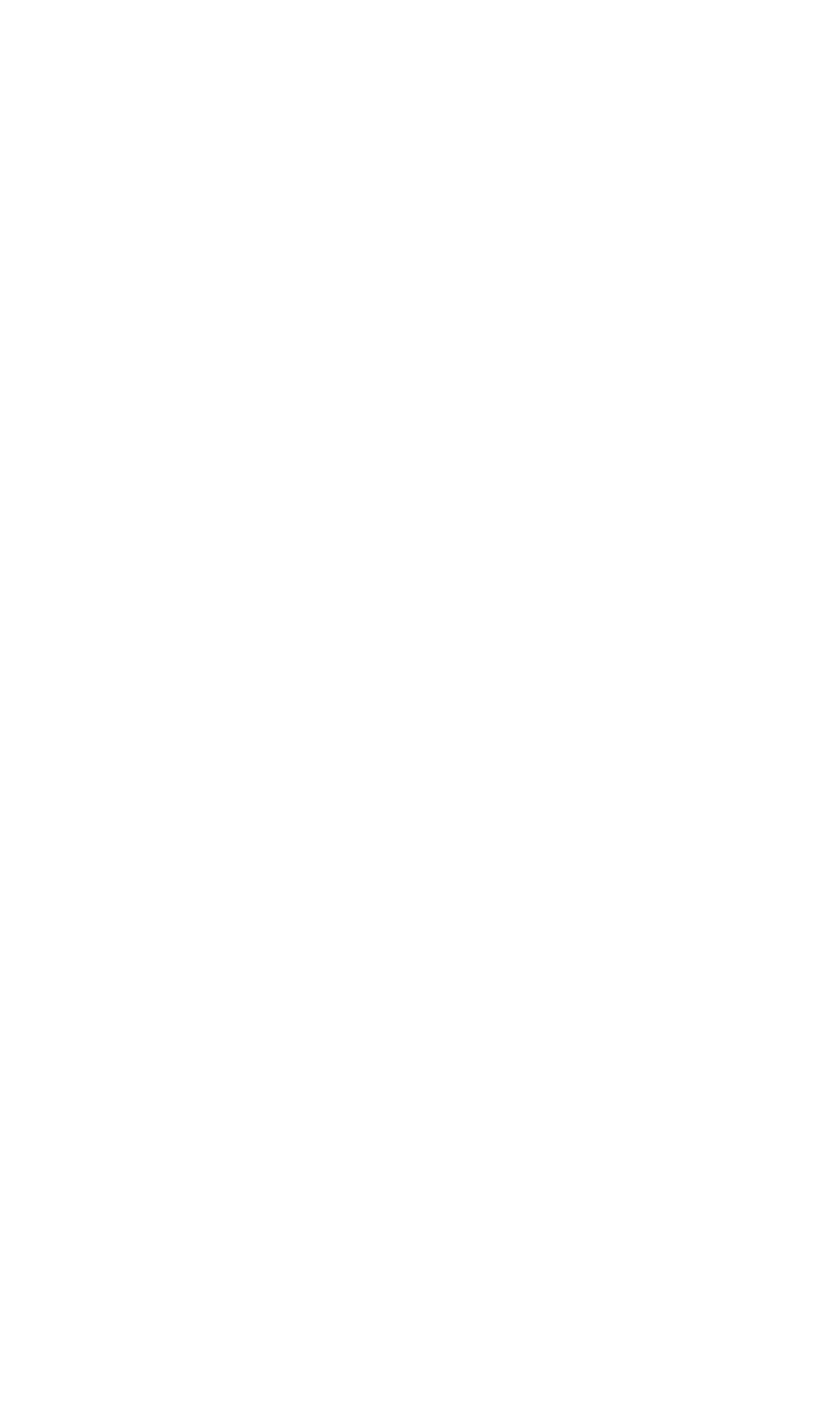 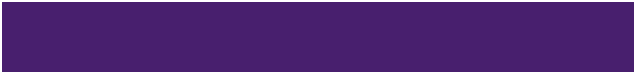 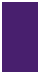 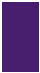 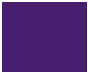 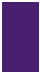 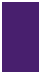 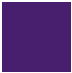 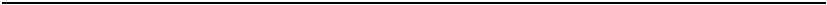 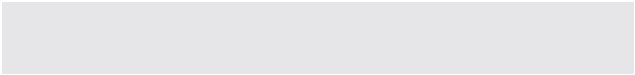 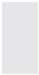 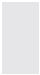 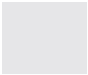 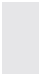 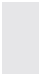 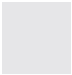 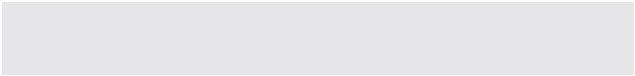 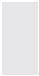 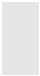 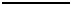 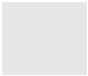 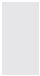 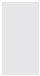 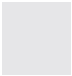 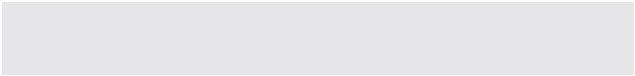 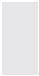 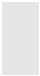 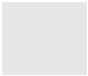 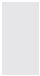 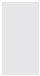 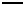 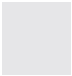 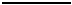 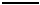 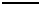 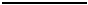 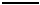 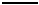 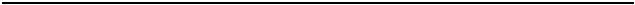 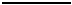 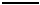 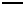 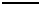 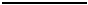 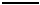 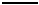 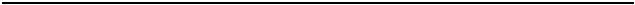 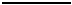 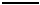 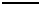 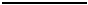 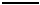 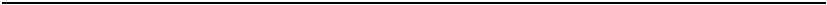 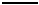 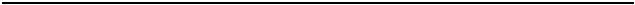 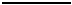 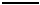 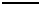 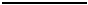 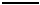 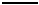 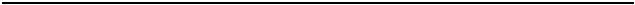 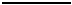 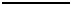 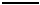 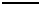 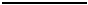 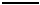 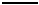 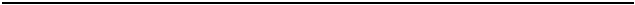 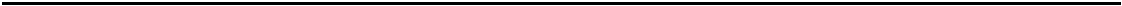 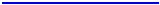 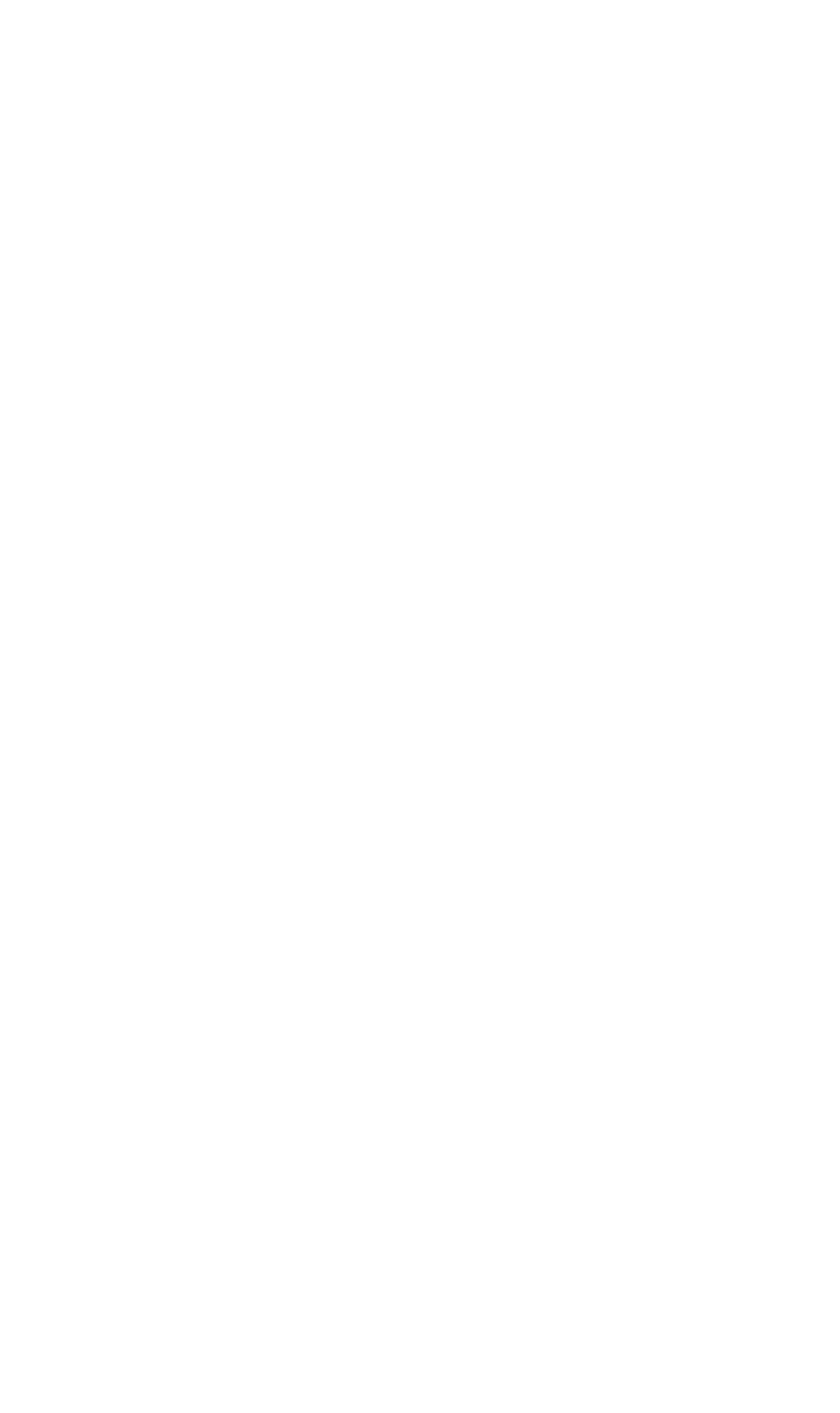 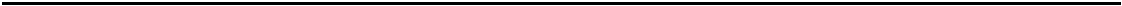 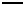 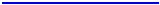 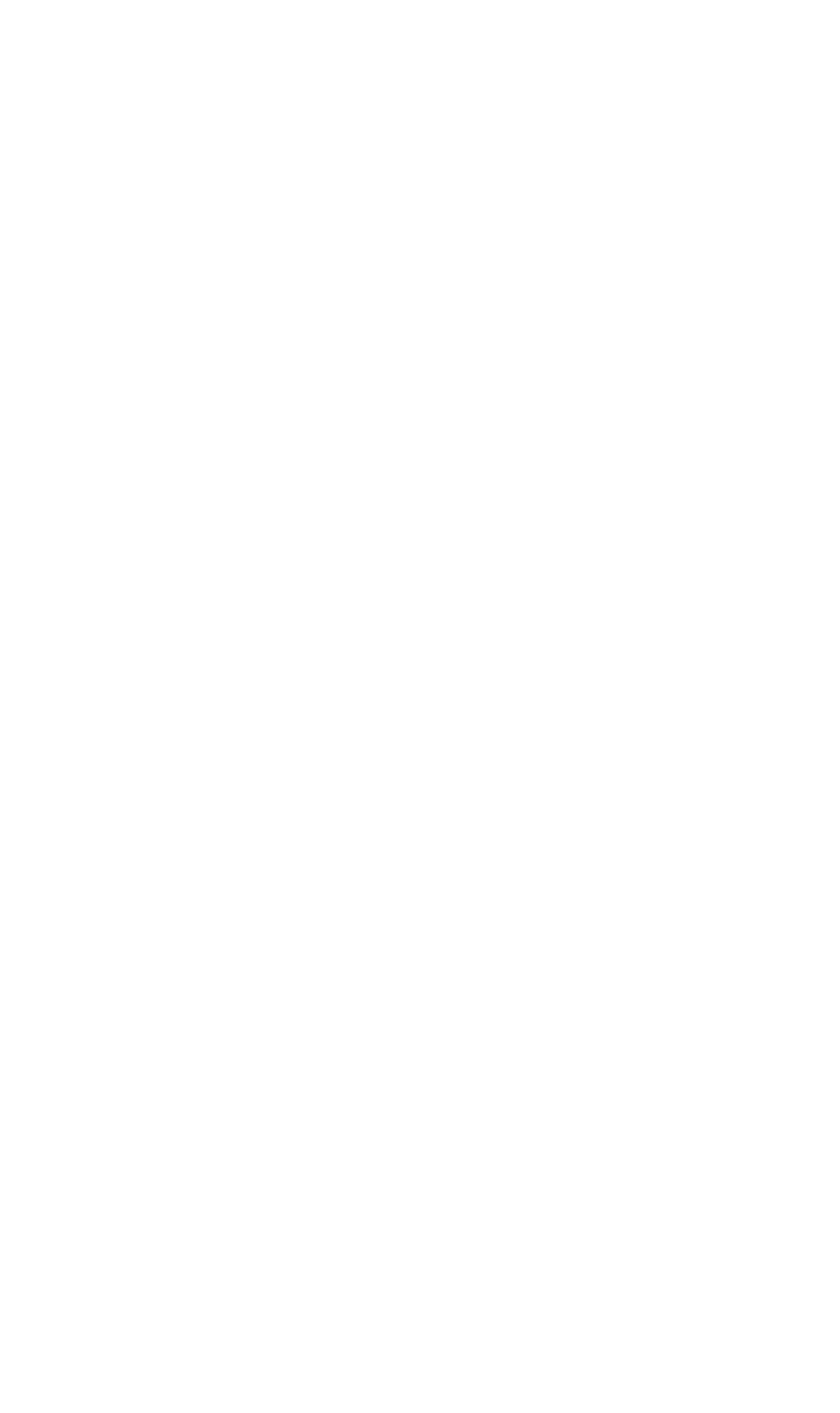 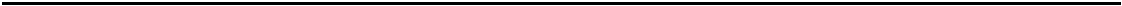 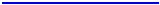 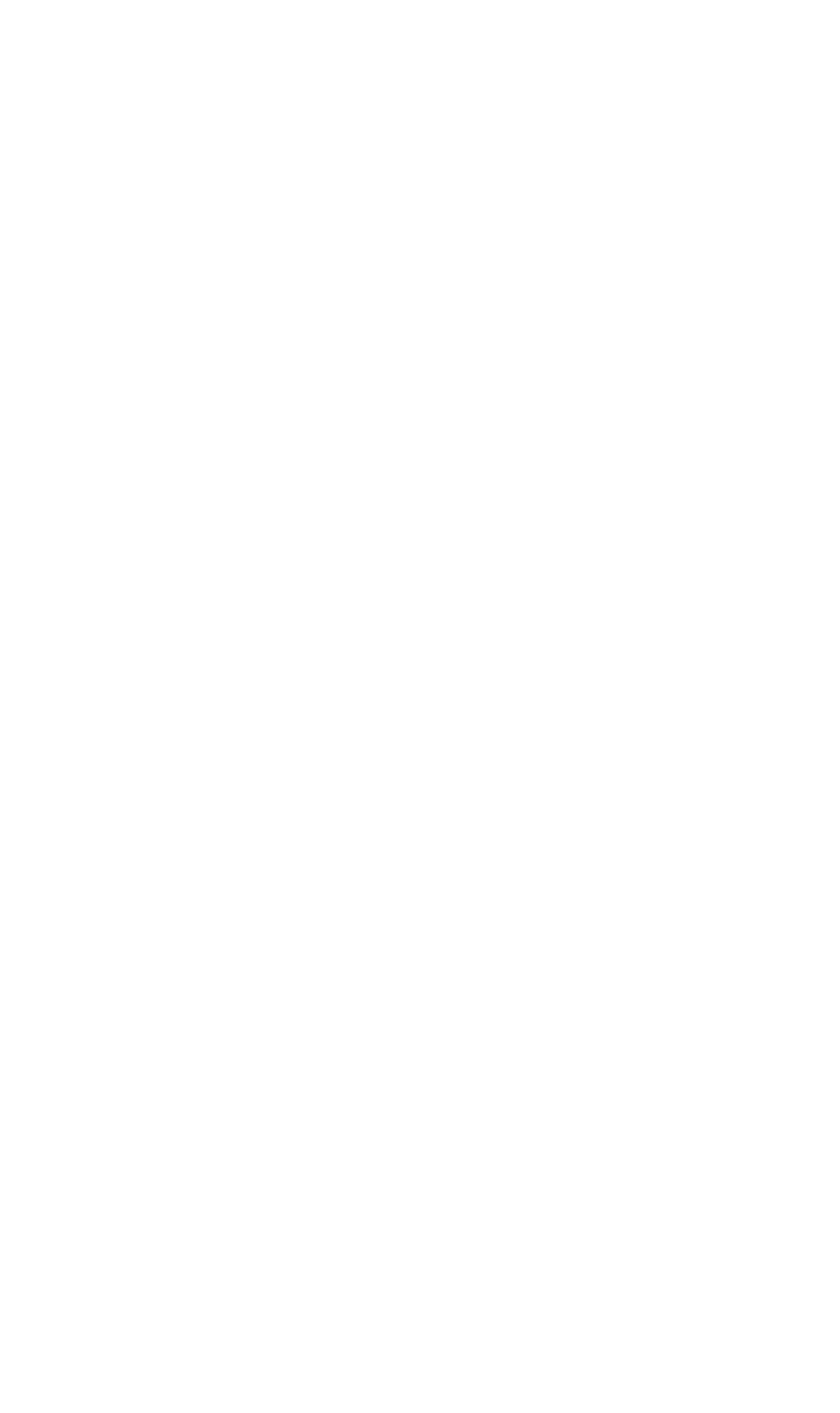 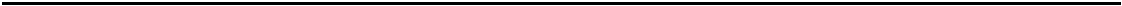 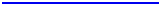 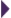 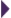 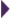 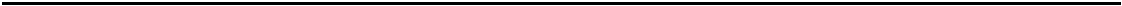 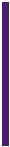 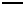 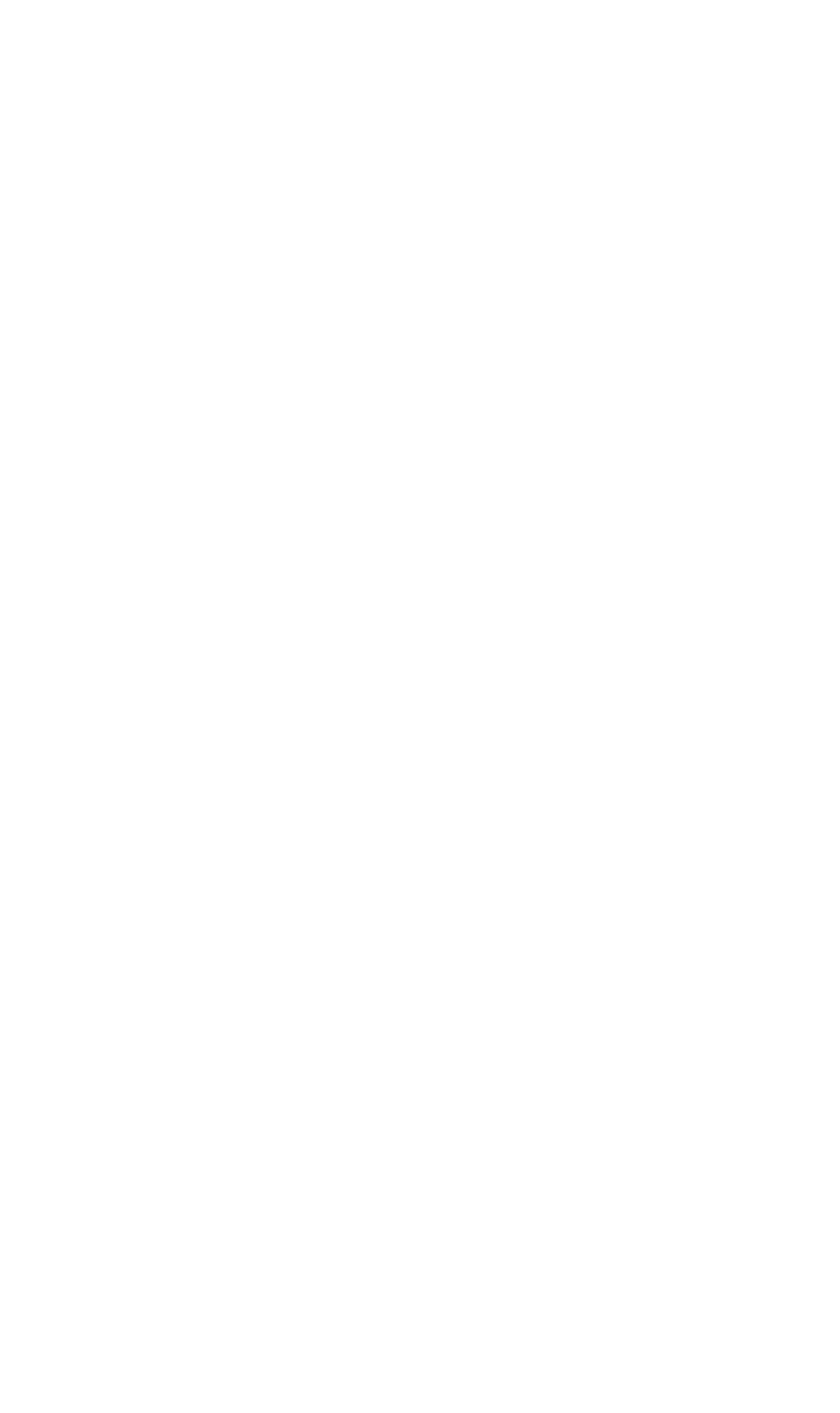 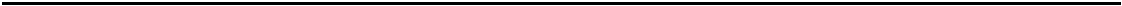 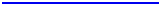 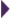 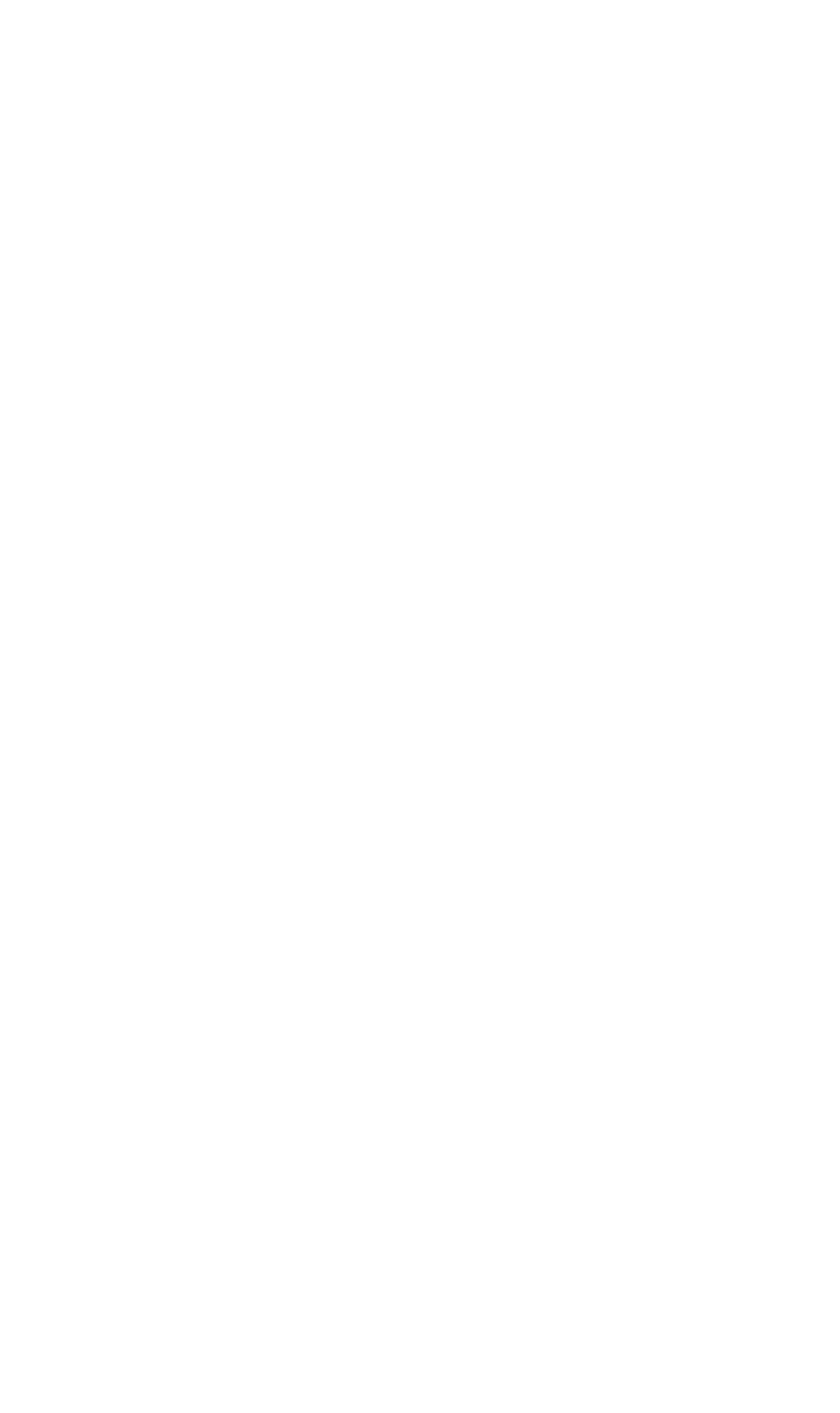 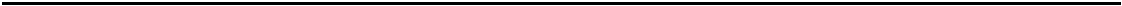 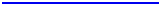 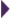 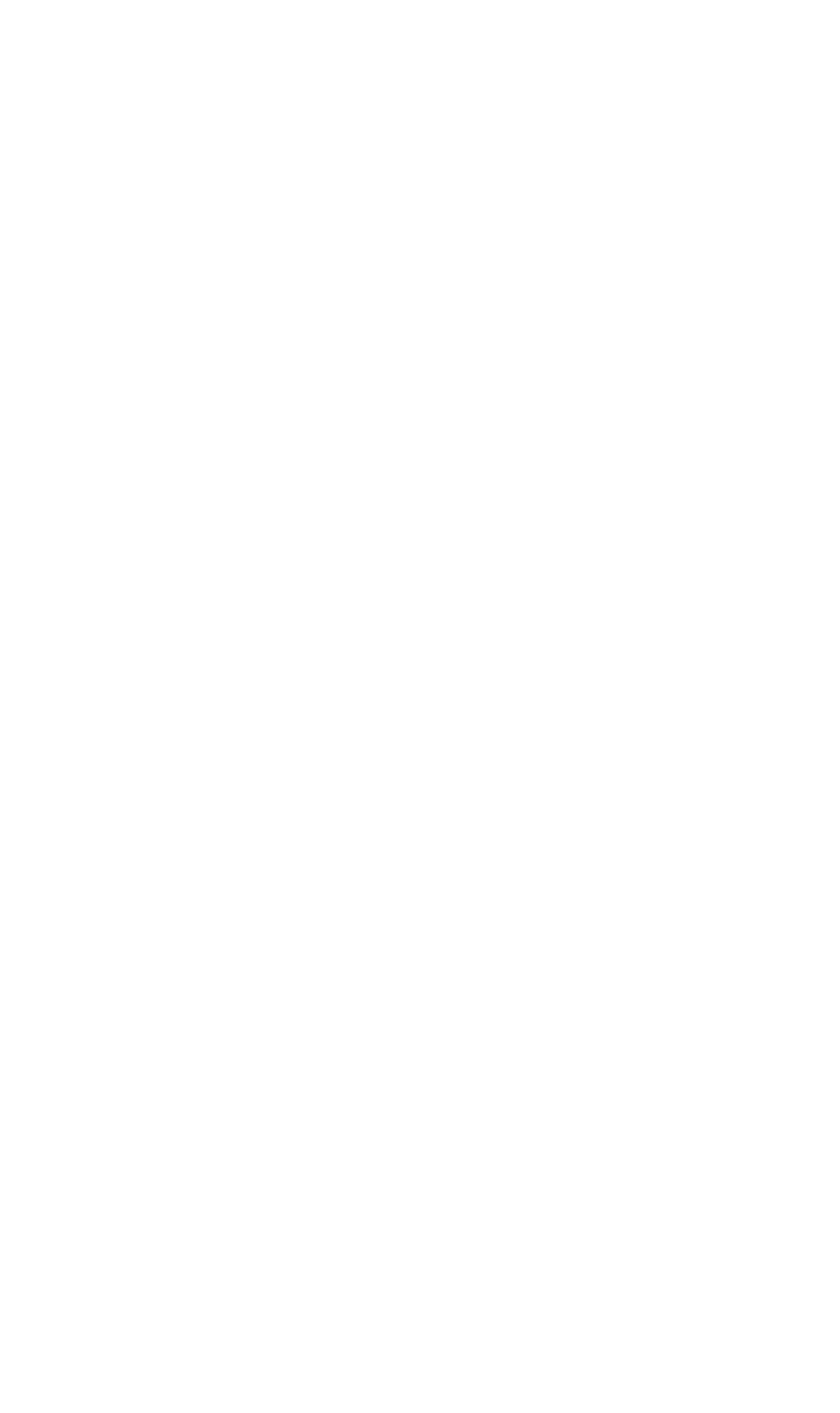 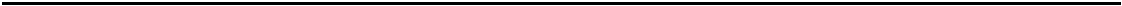 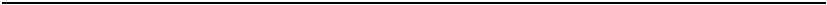 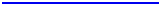 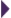 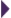 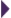 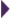 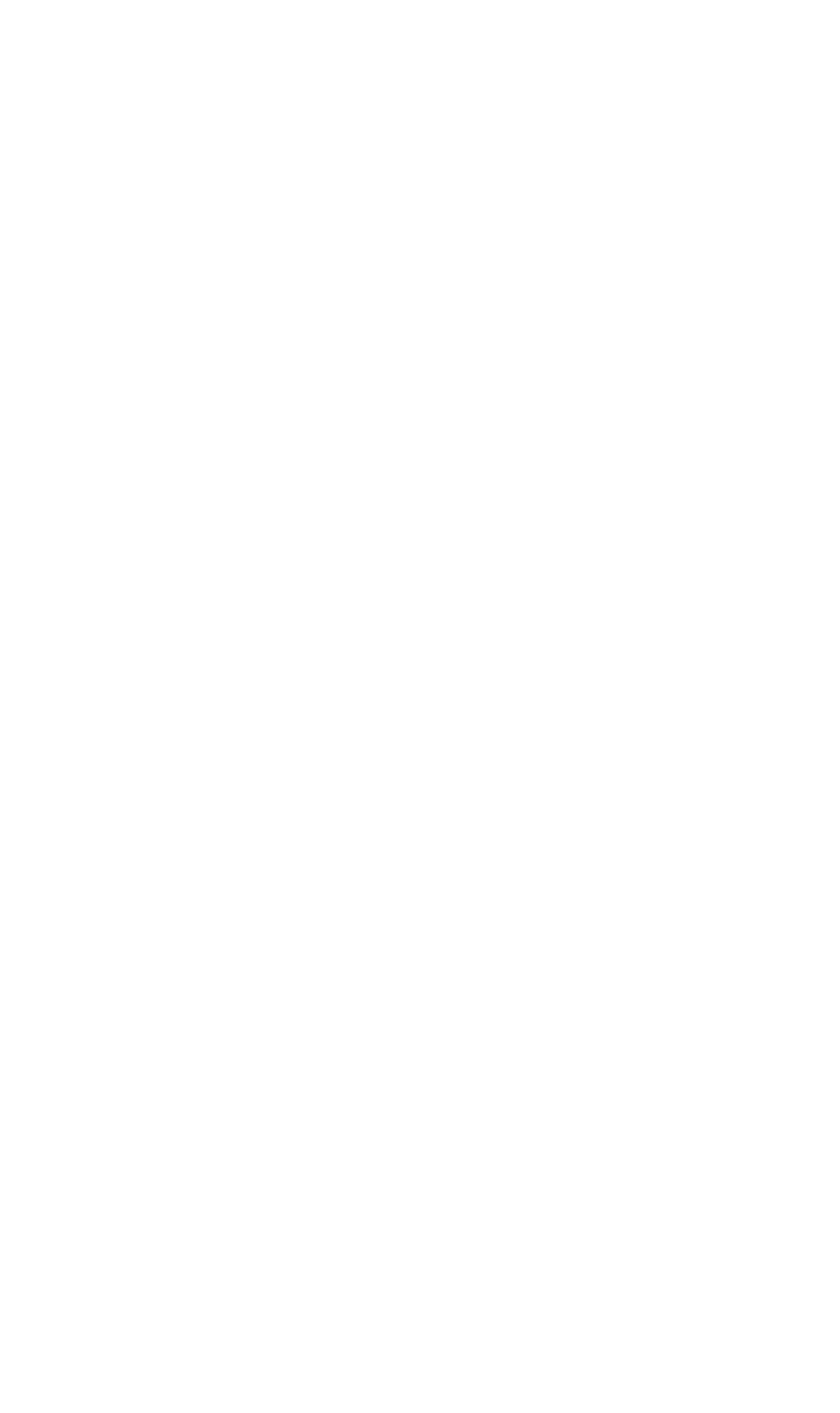 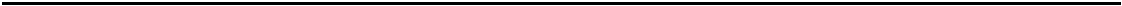 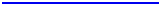 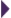 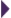 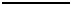 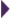 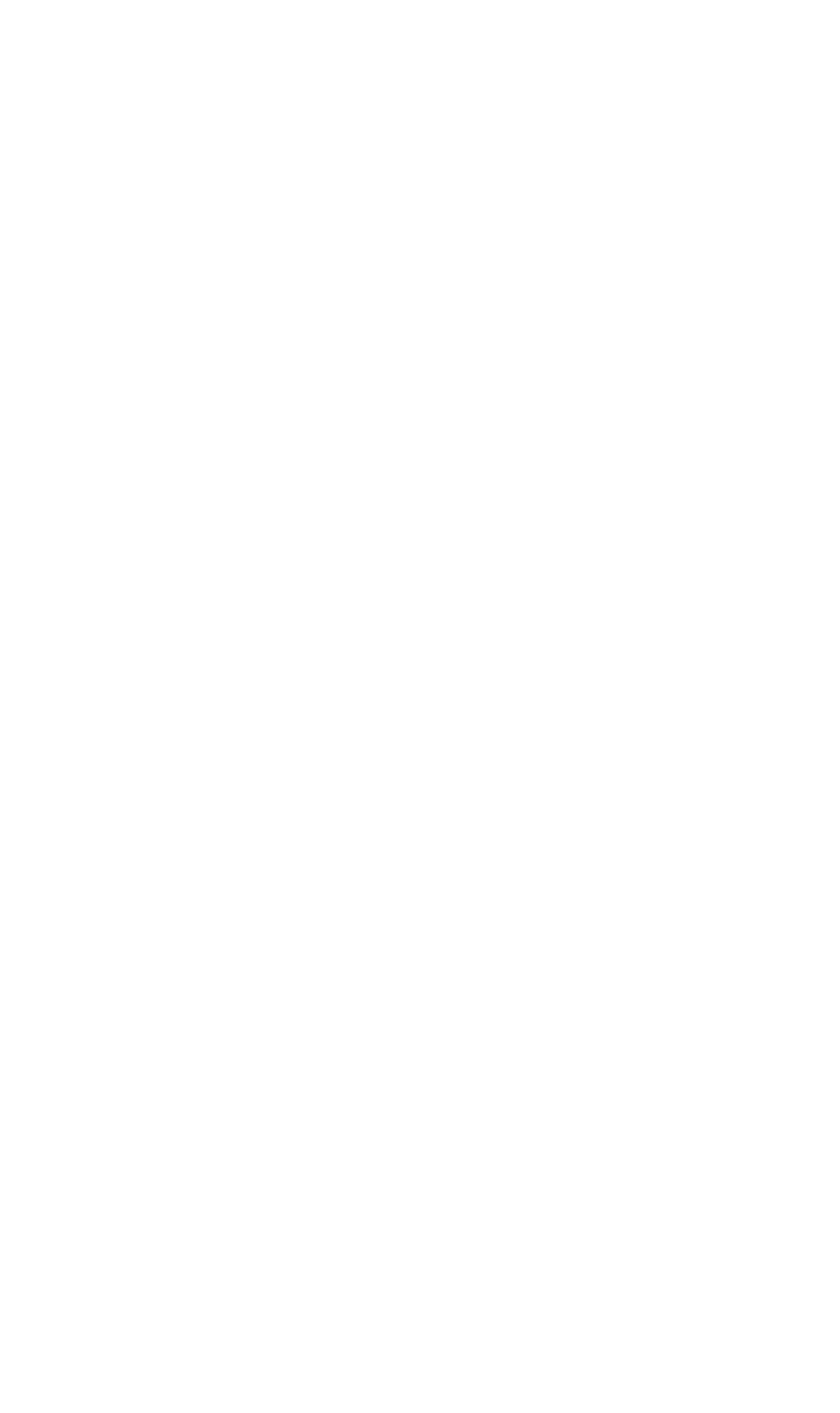 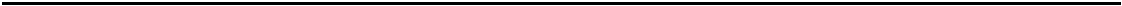 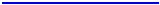 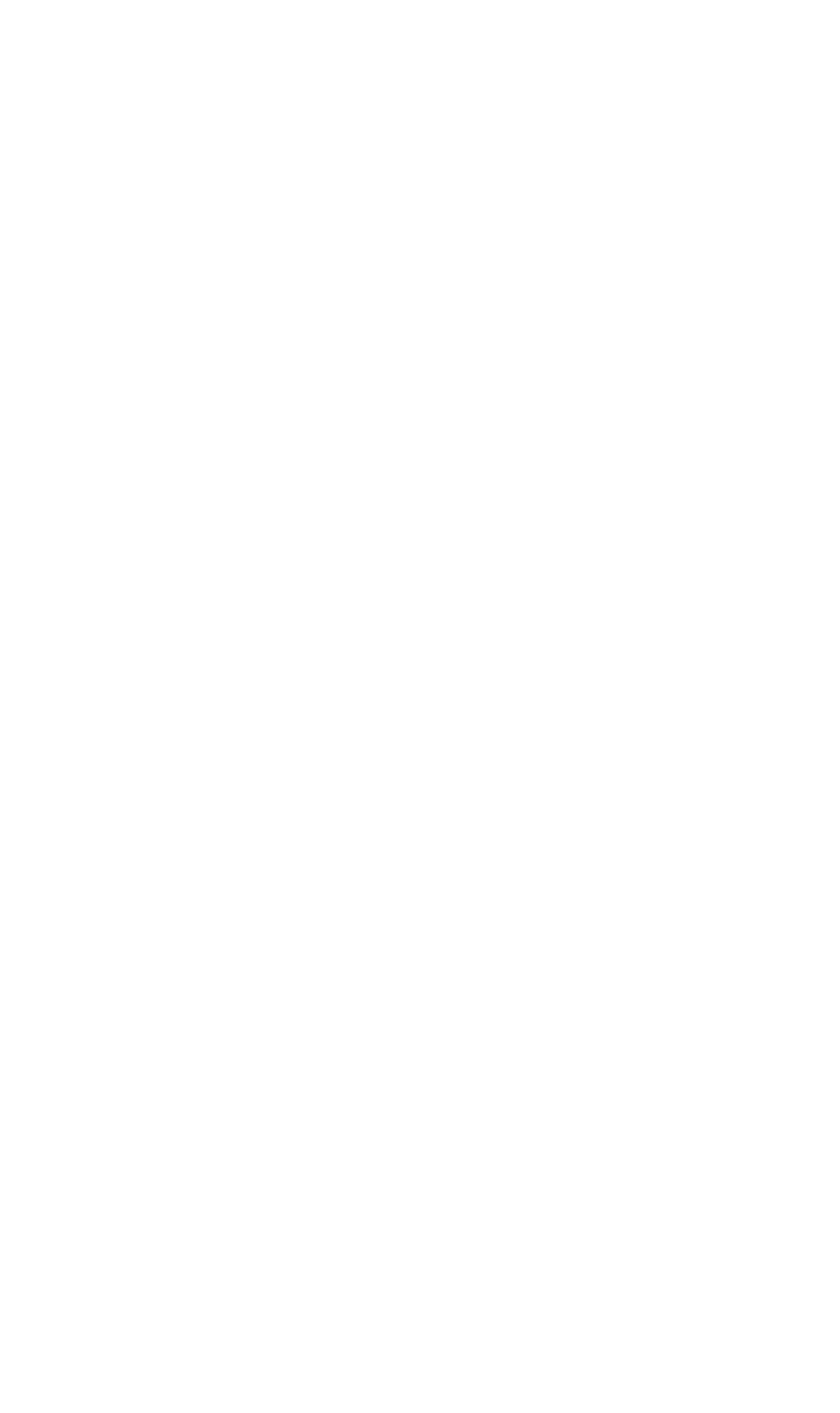 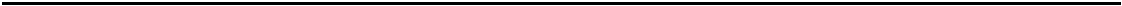 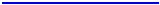 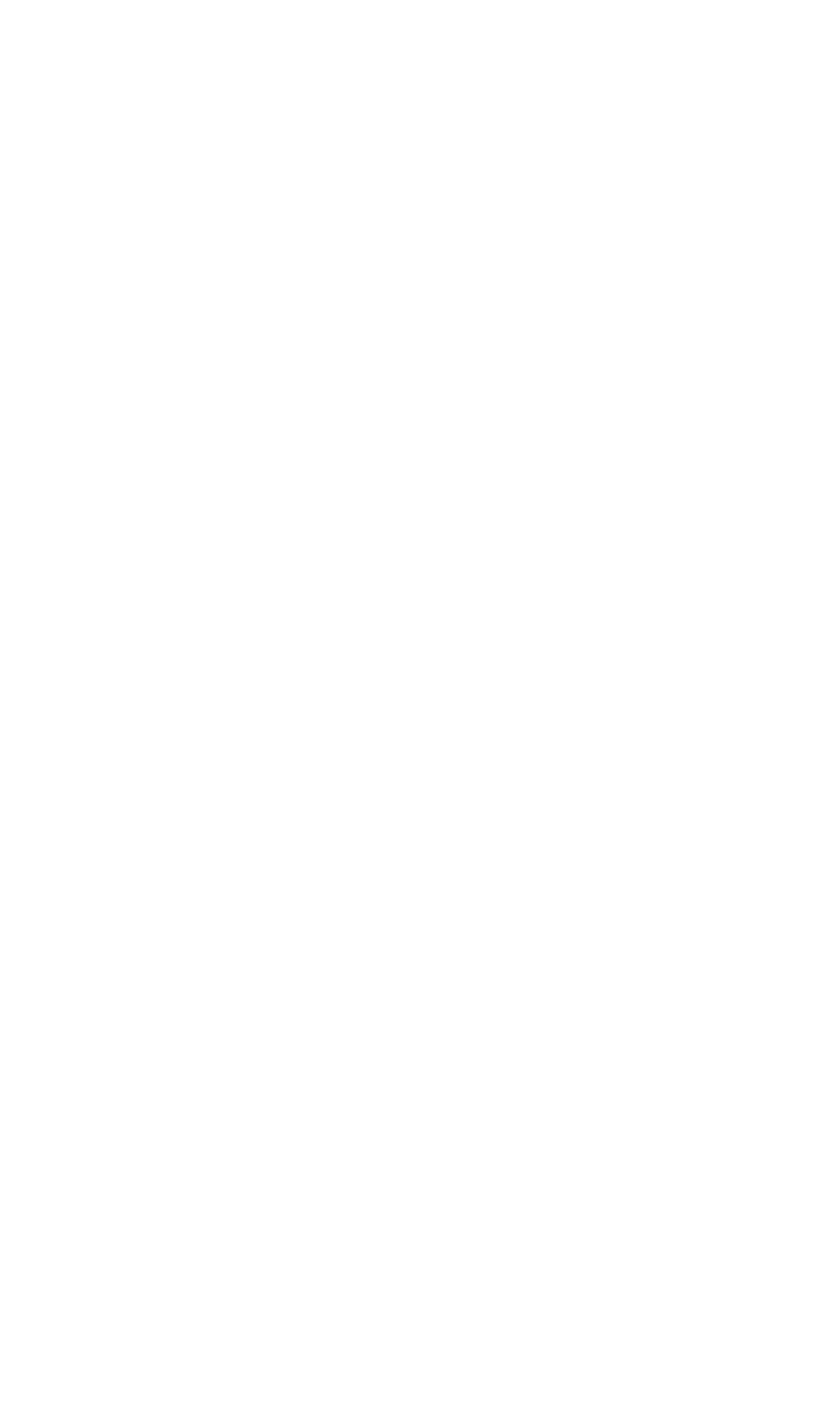 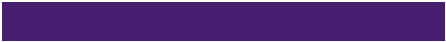 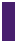 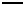 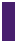 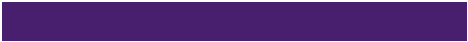 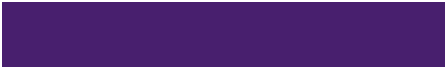 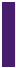 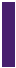 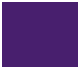 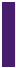 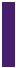 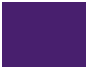 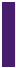 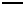 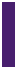 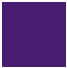 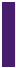 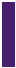 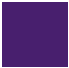 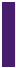 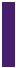 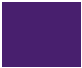 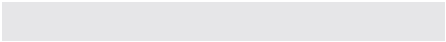 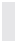 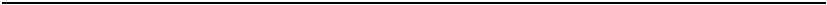 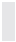 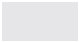 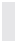 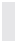 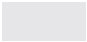 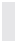 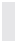 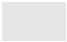 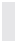 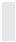 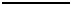 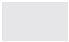 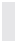 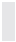 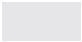 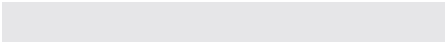 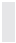 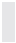 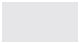 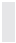 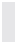 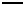 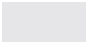 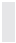 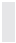 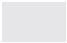 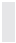 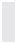 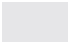 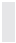 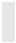 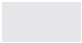 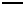 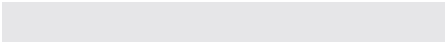 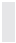 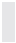 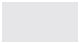 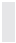 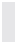 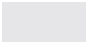 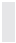 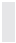 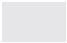 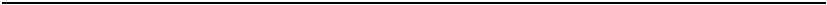 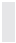 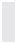 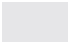 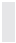 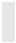 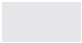 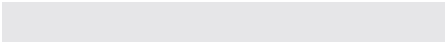 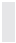 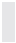 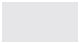 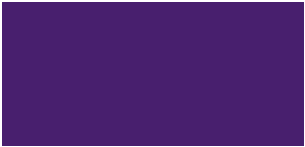 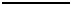 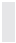 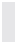 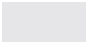 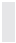 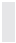 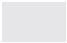 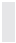 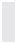 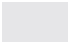 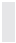 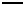 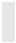 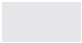 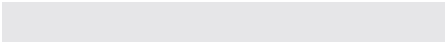 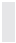 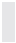 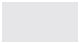 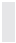 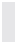 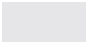 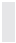 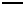 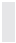 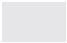 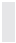 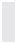 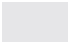 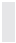 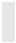 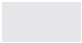 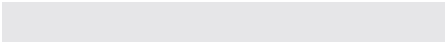 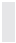 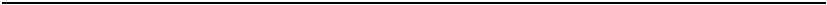 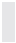 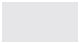 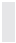 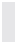 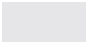 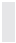 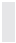 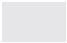 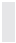 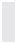 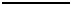 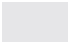 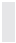 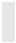 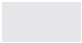 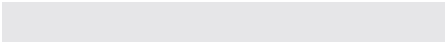 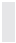 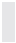 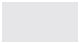 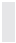 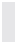 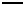 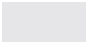 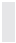 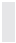 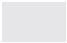 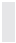 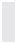 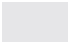 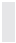 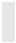 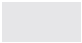 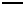 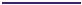 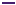 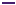 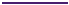 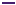 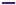 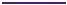 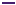 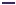 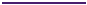 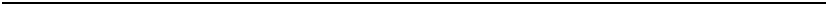 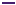 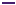 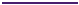 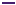 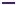 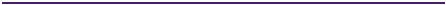 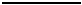 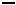 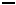 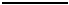 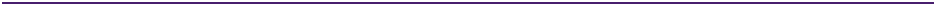 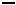 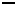 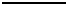 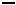 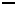 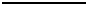 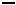 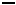 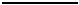 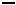 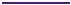 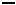 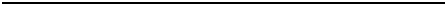 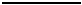 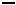 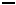 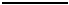 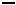 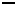 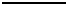 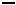 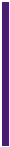 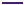 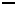 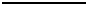 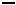 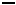 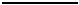 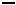 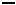 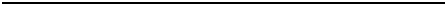 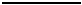 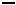 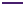 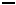 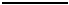 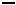 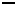 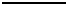 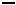 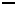 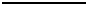 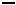 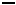 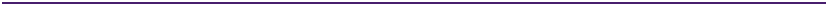 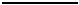 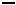 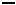 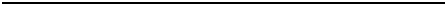 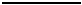 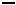 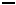 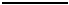 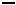 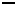 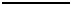 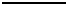 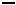 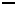 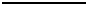 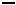 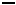 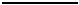 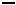 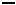 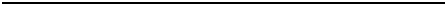 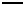 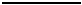 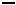 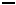 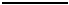 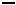 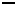 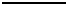 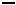 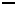 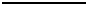 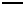 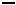 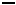 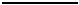 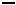 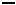 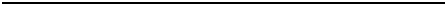 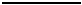 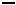 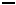 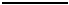 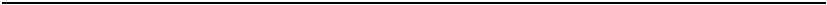 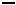 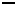 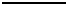 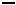 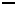 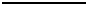 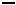 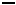 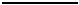 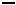 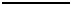 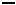 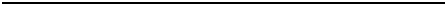 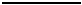 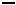 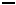 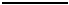 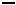 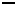 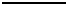 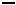 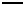 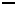 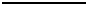 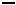 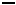 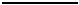 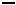 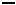 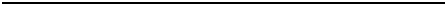 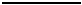 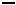 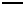 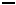 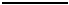 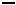 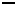 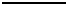 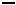 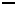 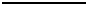 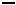 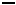 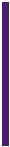 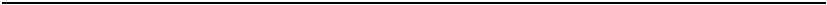 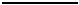 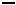 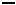 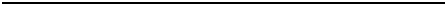 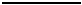 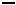 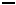 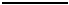 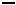 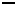 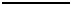 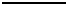 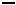 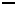 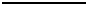 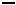 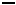 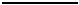 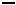 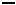 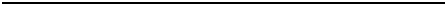 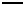 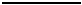 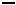 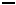 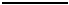 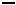 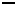 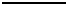 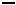 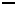 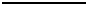 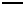 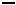 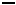 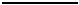 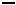 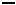 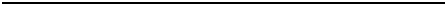 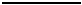 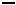 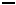 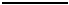 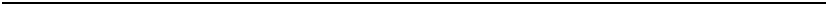 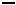 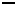 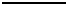 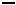 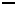 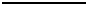 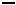 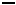 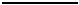 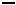 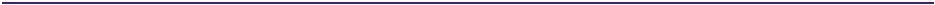 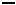 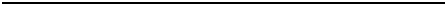 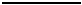 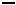 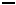 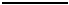 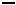 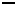 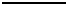 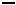 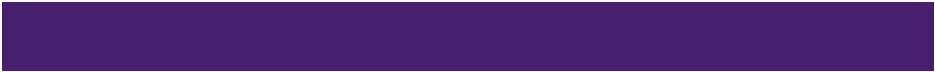 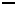 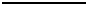 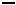 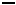 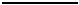 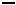 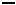 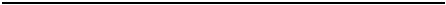 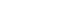 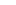 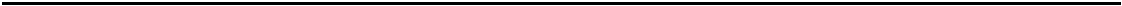 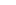 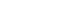 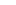 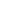 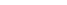 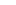 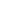 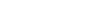 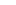 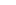 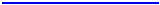 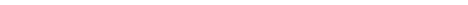 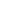 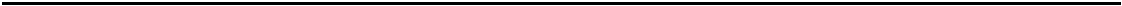 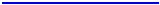 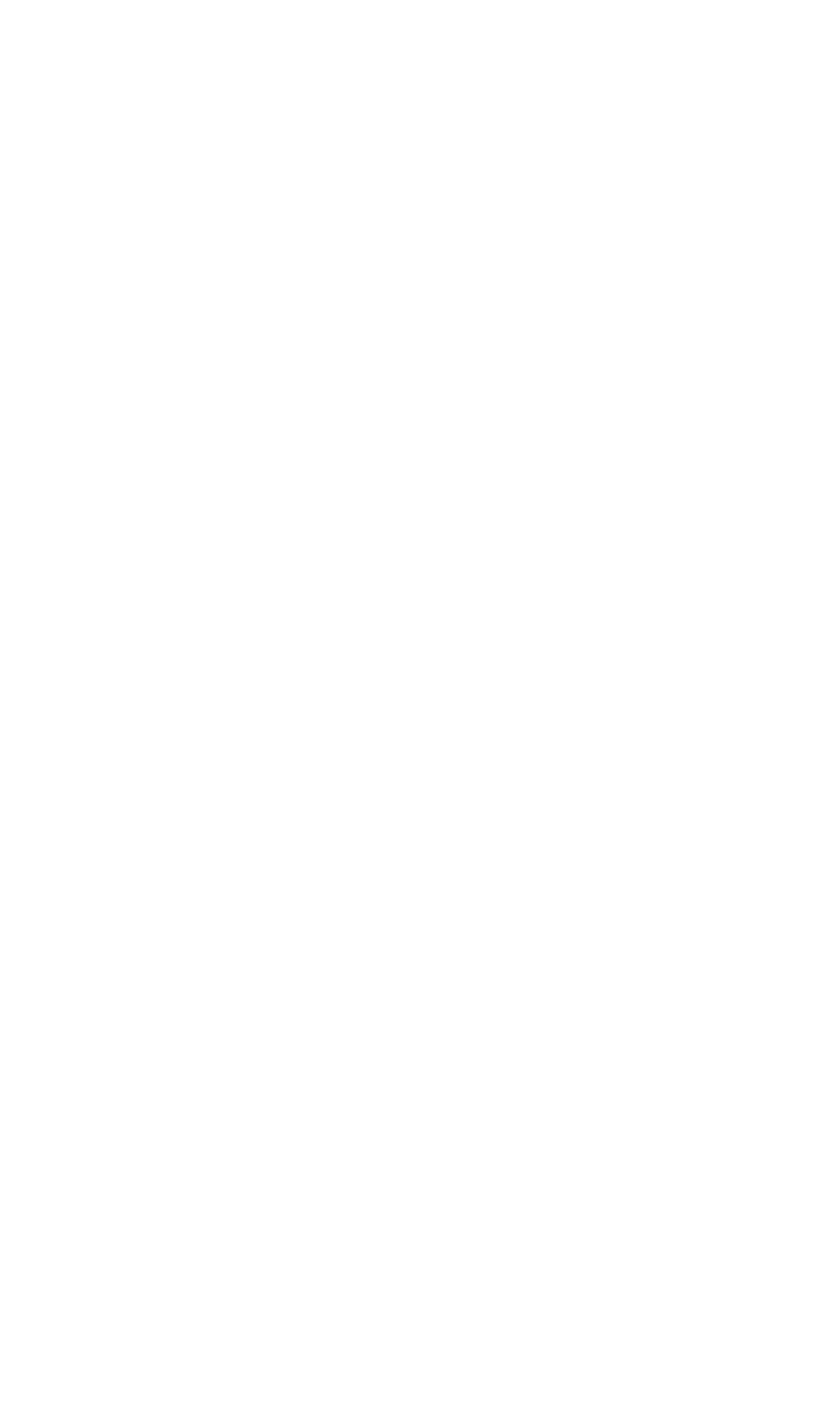 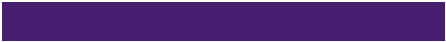 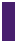 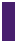 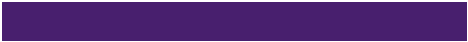 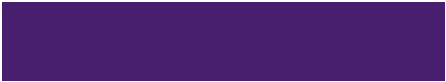 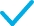 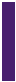 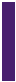 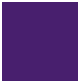 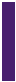 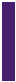 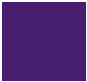 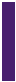 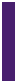 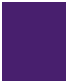 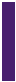 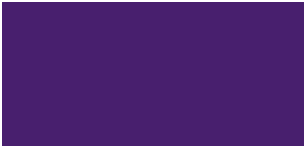 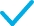 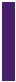 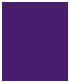 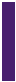 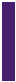 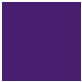 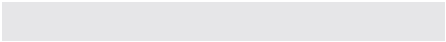 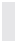 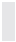 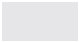 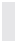 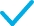 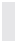 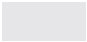 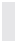 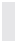 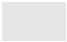 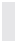 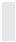 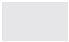 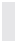 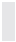 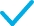 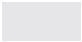 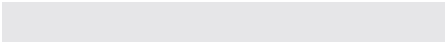 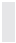 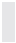 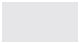 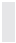 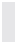 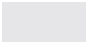 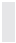 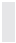 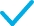 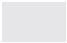 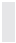 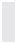 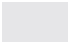 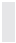 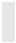 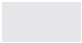 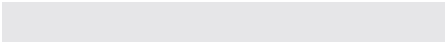 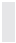 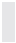 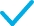 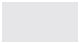 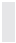 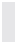 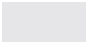 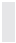 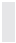 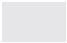 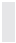 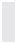 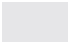 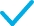 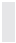 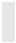 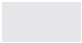 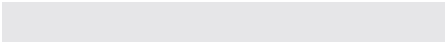 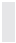 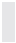 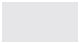 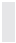 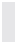 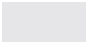 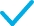 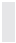 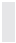 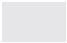 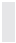 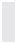 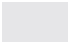 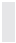 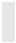 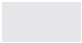 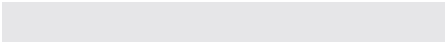 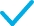 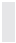 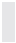 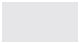 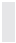 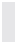 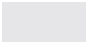 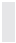 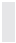 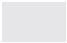 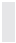 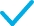 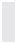 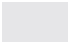 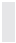 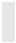 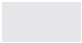 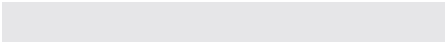 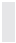 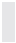 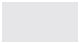 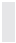 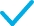 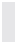 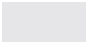 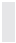 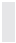 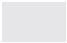 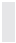 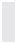 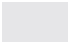 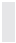 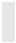 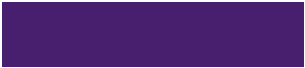 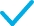 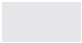 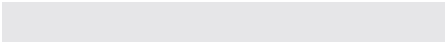 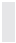 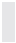 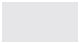 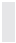 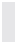 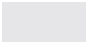 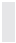 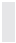 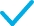 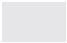 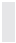 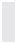 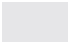 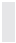 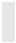 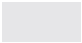 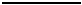 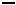 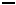 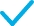 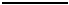 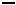 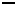 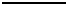 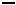 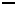 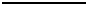 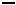 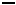 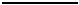 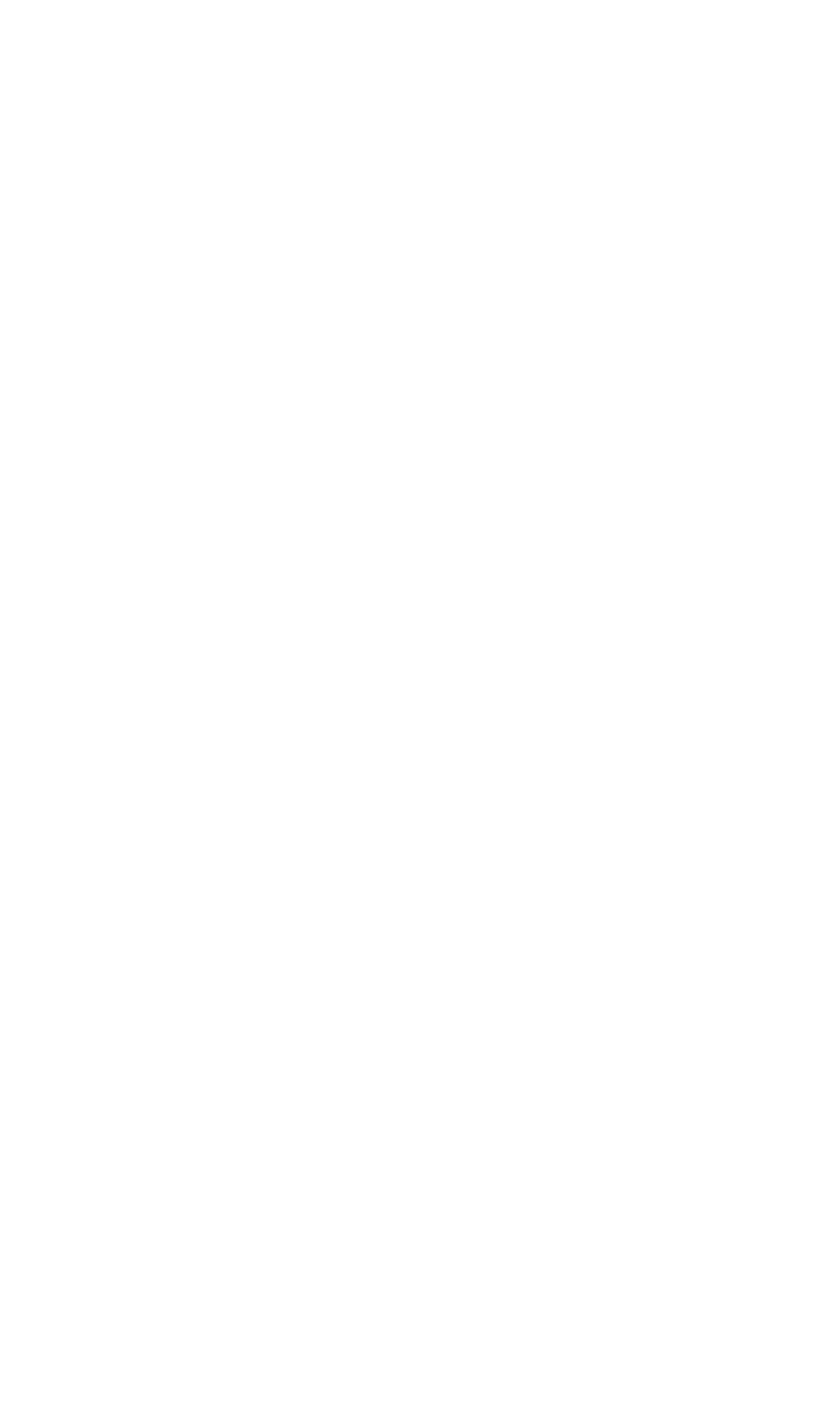 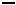 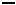 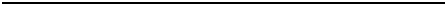 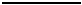 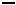 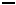 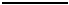 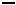 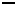 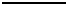 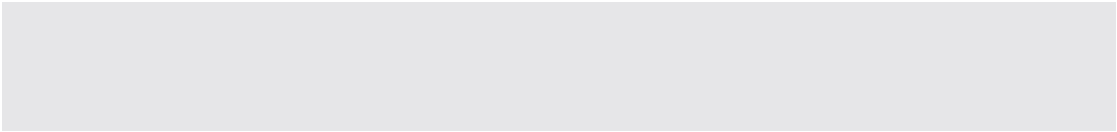 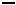 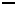 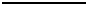 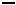 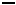 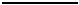 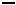 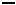 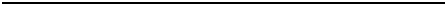 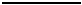 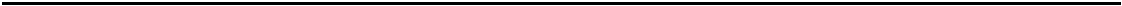 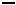 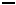 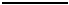 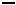 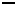 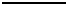 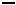 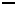 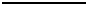 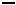 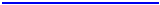 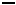 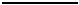 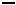 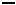 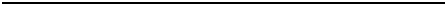 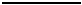 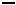 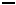 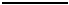 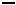 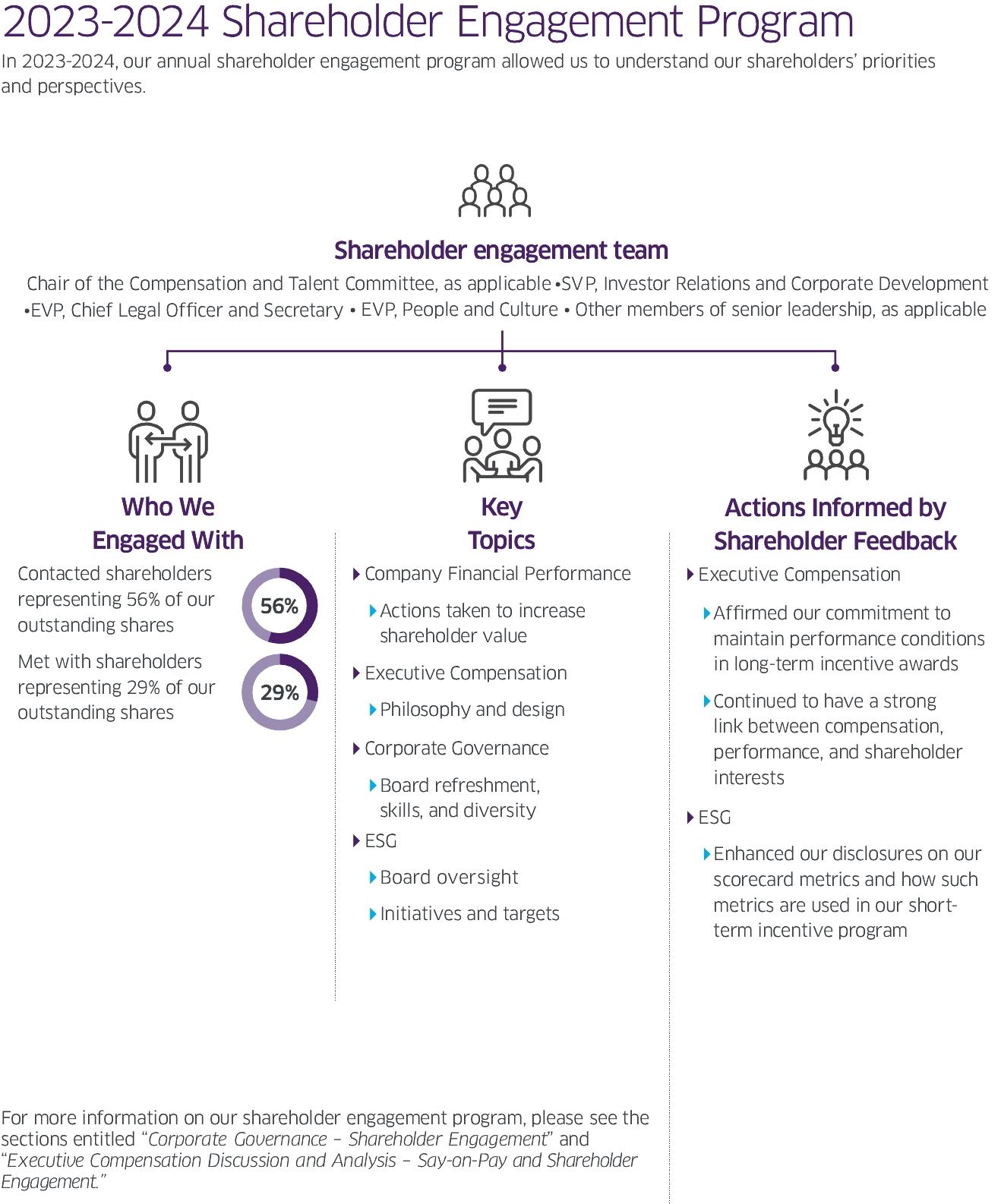 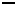 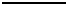 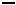 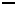 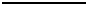 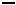 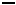 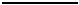 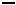 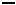 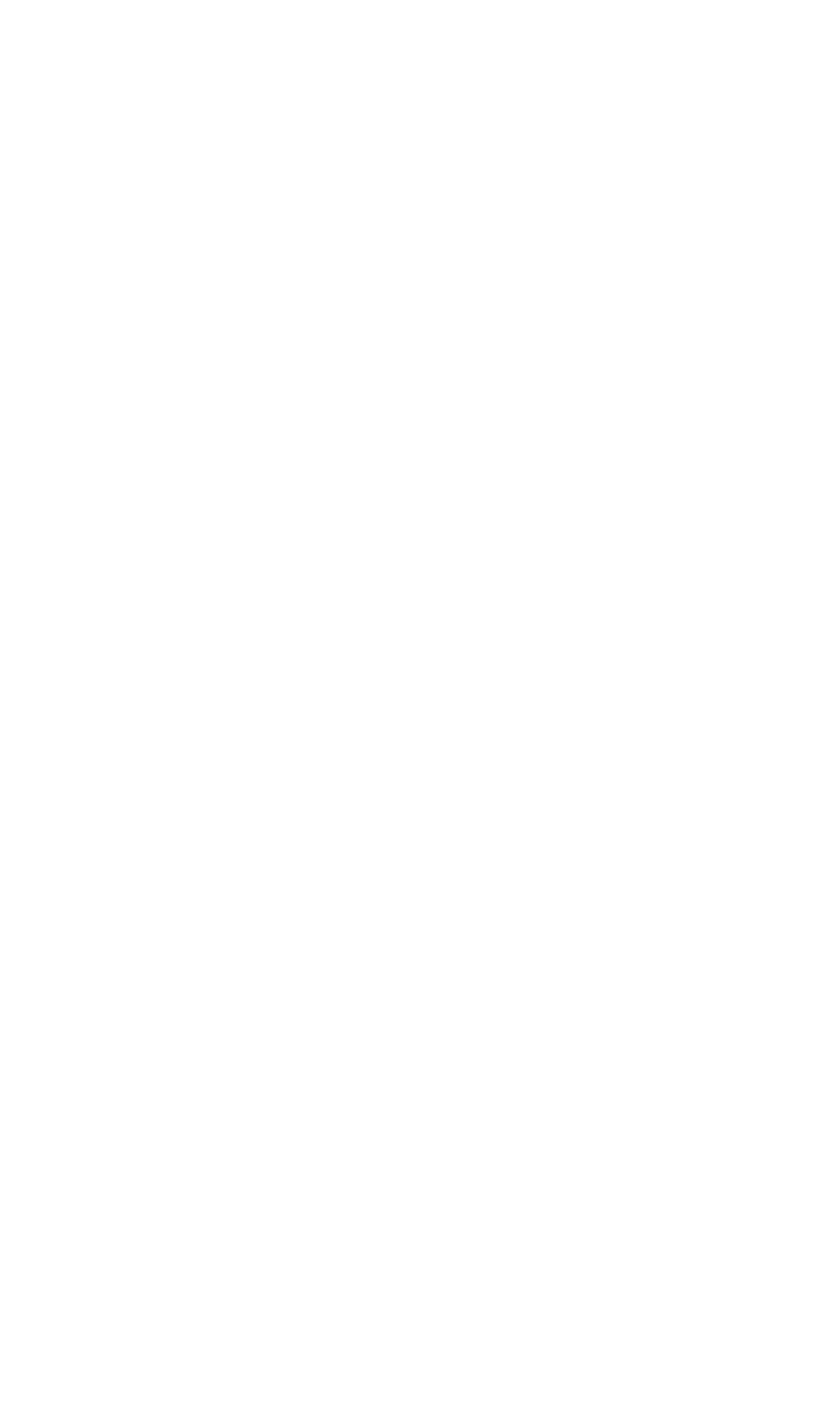 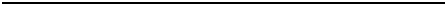 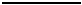 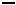 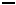 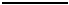 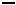 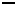 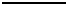 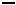 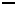 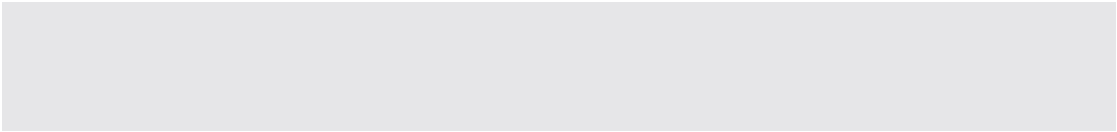 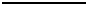 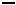 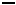 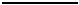 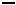 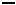 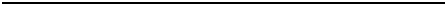 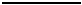 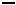 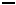 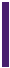 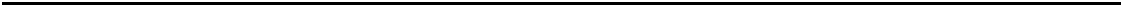 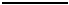 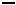 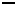 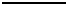 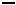 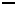 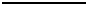 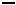 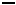 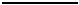 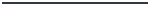 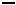 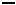 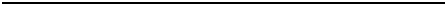 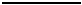 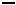 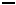 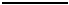 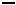 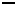 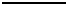 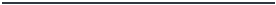 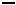 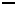 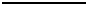 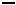 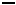 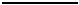 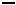 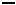 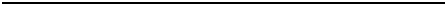 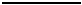 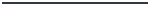 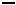 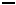 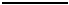 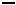 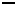 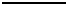 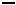 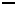 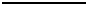 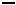 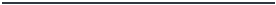 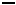 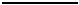 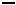 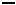 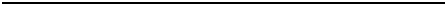 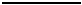 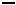 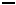 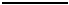 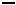 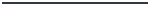 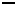 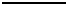 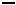 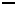 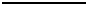 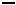 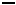 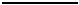 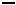 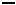 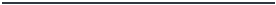 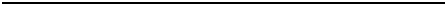 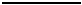 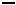 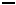 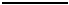 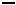 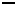 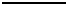 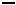 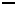 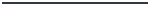 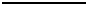 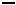 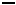 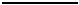 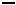 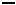 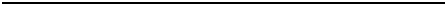 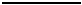 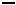 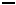 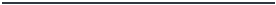 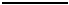 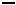 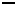 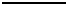 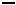 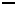 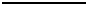 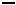 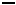 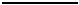 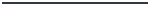 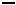 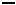 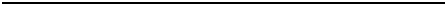 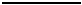 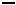 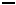 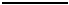 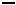 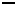 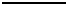 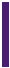 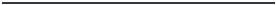 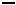 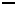 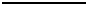 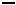 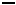 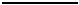 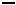 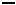 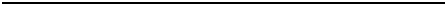 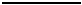 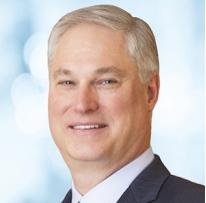 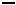 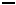 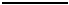 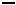 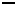 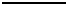 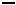 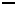 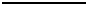 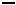 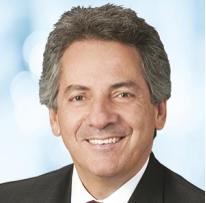 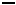 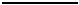 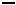 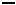 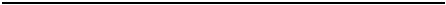 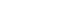 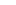 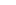 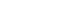 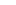 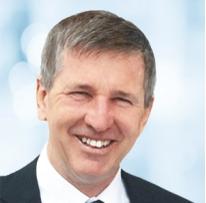 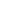 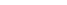 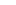 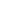 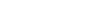 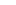 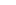 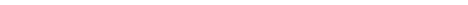 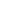 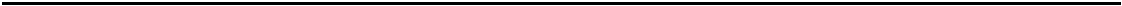 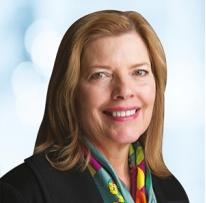 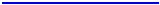 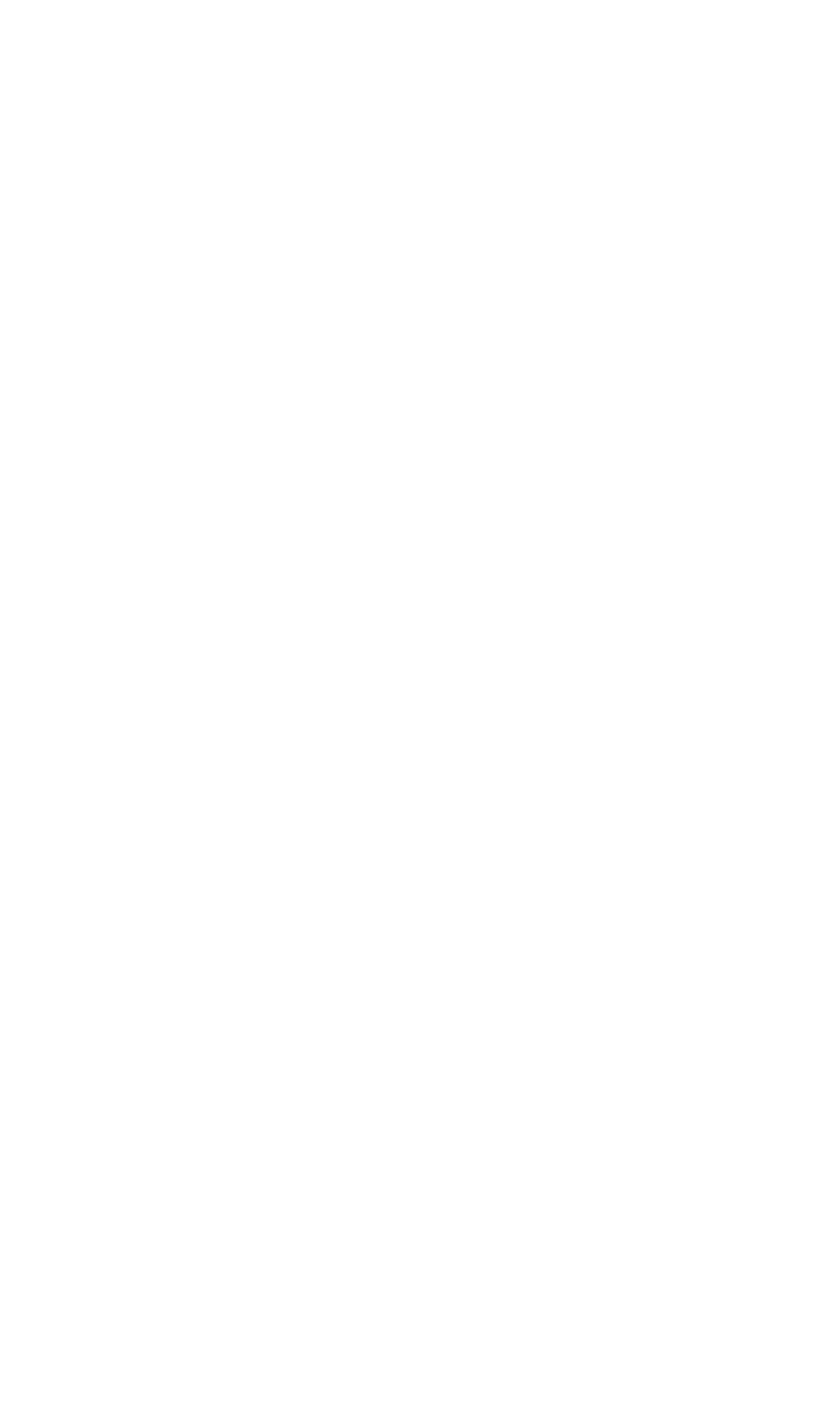 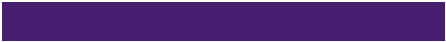 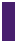 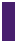 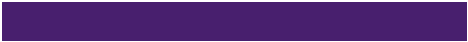 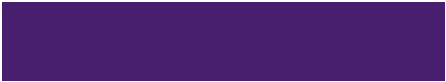 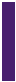 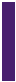 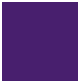 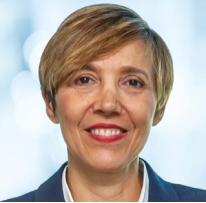 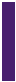 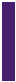 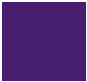 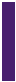 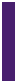 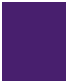 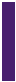 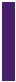 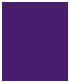 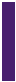 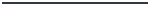 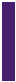 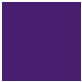 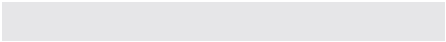 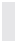 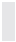 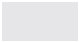 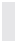 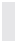 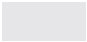 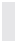 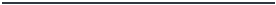 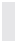 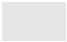 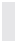 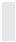 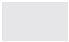 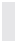 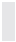 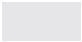 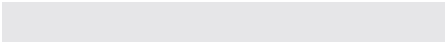 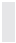 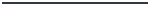 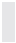 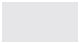 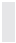 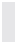 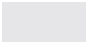 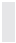 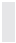 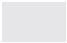 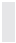 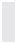 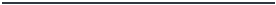 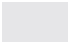 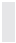 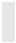 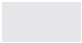 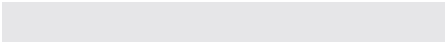 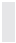 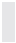 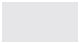 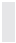 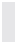 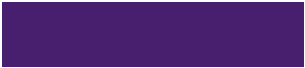 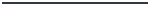 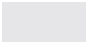 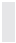 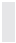 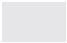 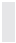 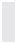 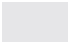 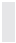 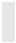 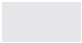 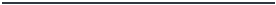 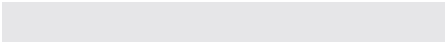 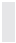 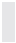 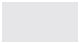 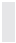 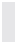 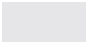 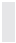 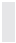 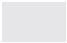 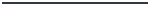 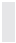 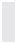 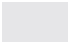 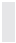 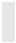 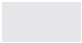 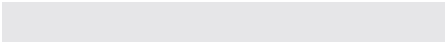 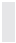 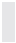 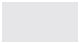 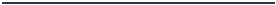 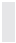 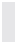 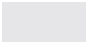 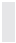 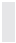 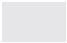 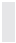 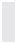 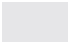 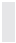 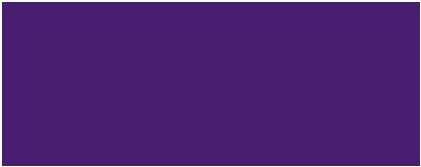 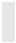 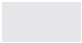 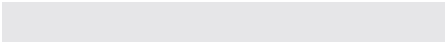 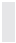 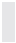 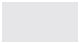 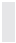 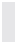 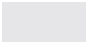 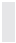 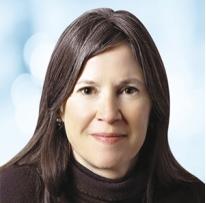 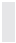 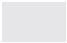 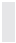 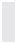 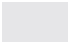 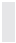 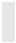 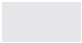 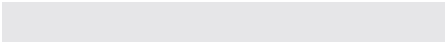 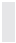 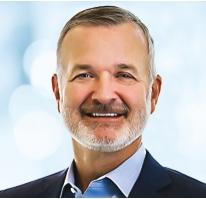 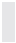 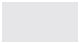 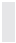 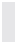 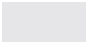 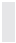 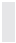 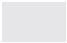 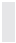 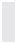 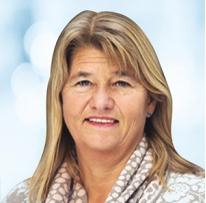 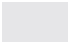 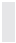 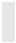 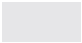 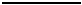 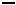 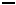 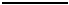 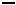 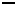 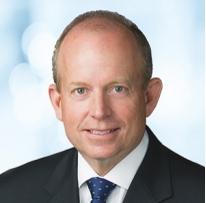 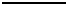 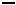 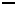 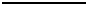 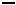 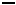 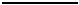 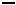 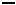 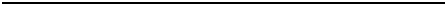 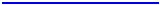 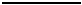 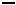 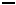 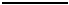 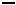 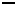 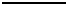 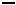 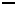 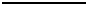 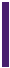 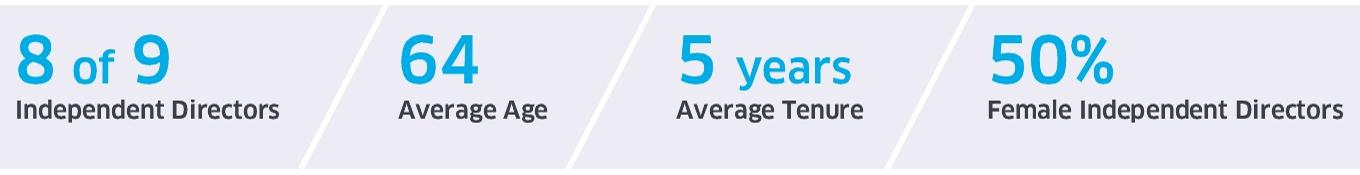 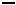 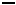 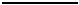 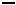 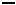 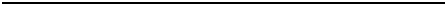 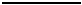 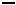 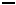 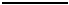 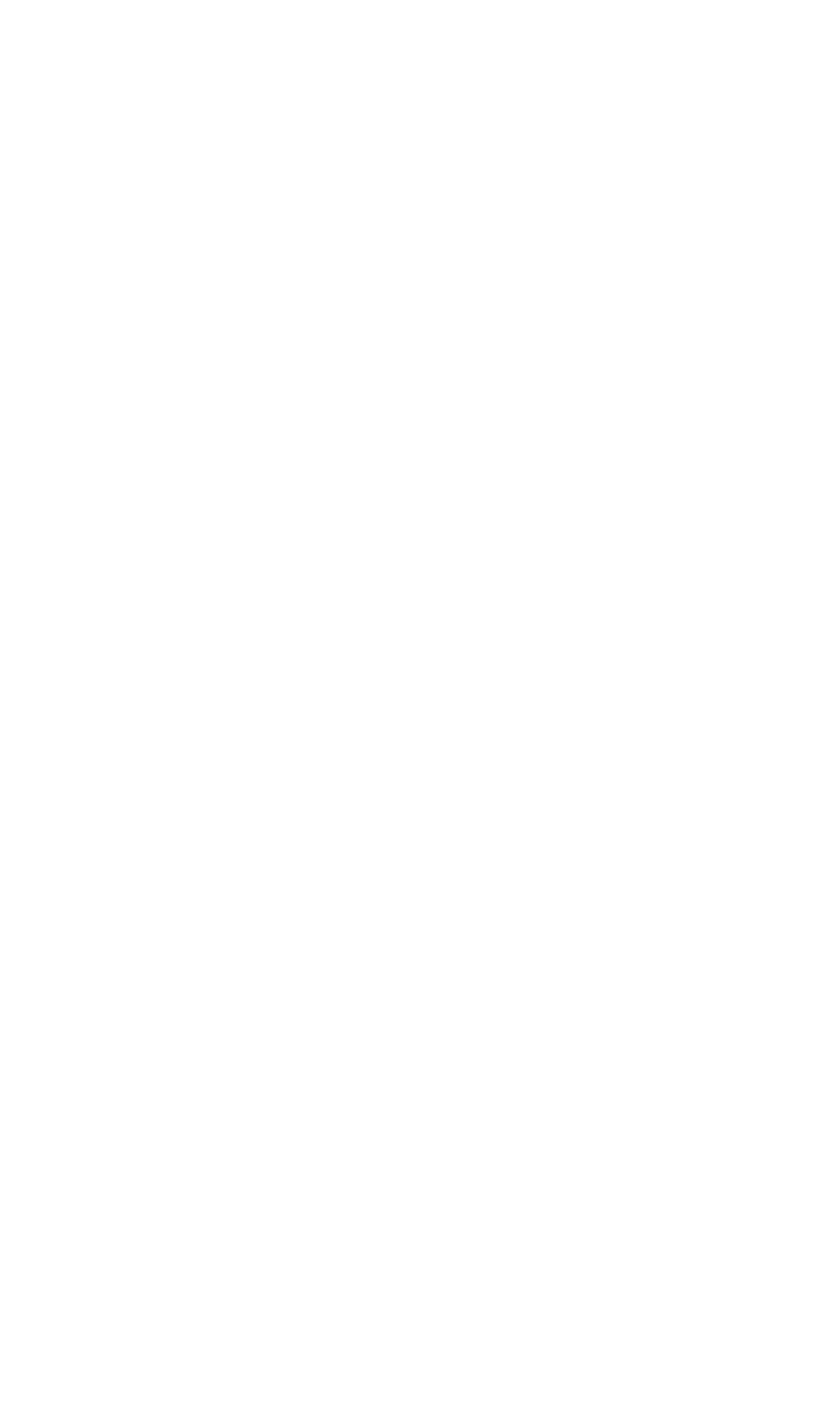 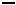 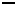 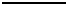 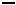 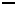 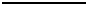 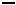 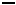 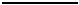 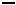 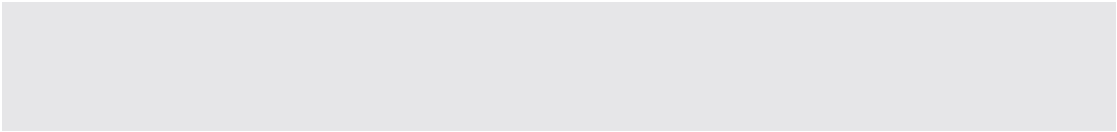 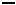 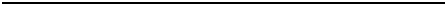 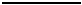 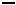 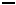 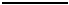 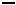 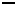 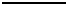 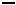 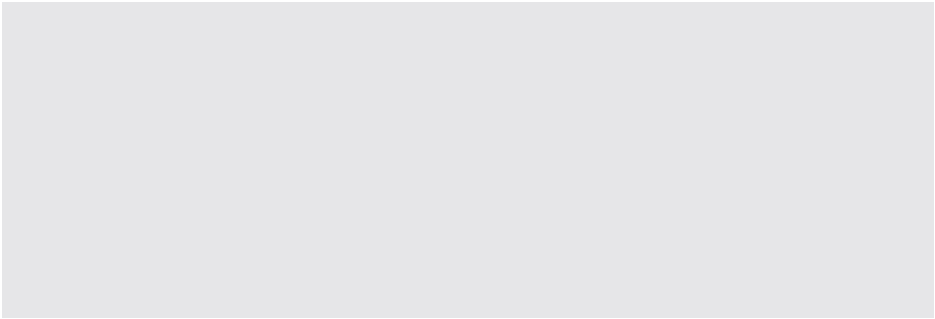 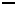 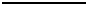 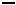 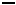 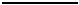 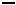 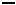 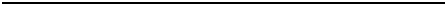 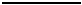 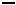 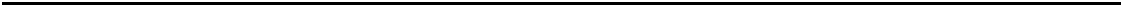 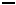 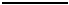 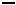 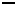 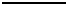 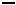 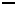 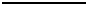 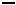 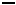 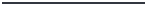 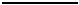 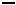 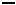 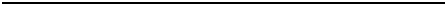 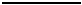 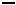 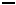 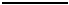 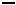 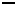 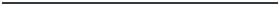 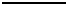 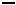 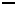 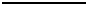 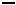 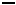 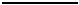 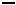 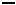 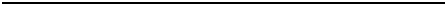 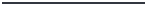 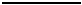 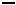 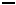 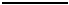 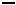 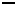 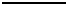 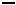 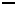 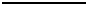 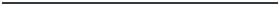 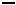 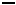 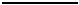 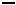 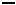 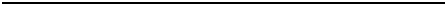 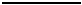 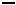 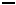 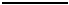 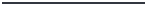 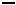 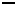 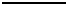 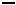 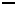 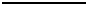 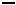 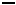 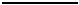 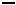 